СОВЕТ ДЕПУТАТОВ МУНИЦИПАЛЬНОГО ОБРАЗОВАНИЯ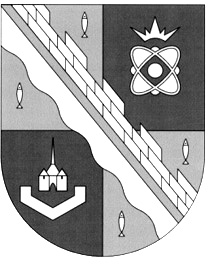 СОСНОВОБОРСКИЙ ГОРОДСКОЙ ОКРУГ ЛЕНИНГРАДСКОЙ ОБЛАСТИ(ЧЕТВЕРТЫЙ СОЗЫВ)Р Е Ш Е Н И Еот 08.12.2020 года  № 156Рассмотрев проект бюджета Сосновоборского городского округа на 2021 год и на плановый период 2022 и 2023 годов, совет депутатов Сосновоборского городского округаР Е Ш И Л:Статья 1. Основные характеристики бюджета Сосновоборского городского округа на 2021 год и на плановый период 2022 и 2023 годов.1. Утвердить основные характеристики бюджета Сосновоборского городского округа  на 2021 год:-прогнозируемый общий объем доходов бюджета Сосновоборского городского округа в сумме  2 531 685,440 тысяч  рублей;                       -общий объем расходов бюджета Сосновоборского городского округа в сумме 2 679 240,76303 тысяч рублей; прогнозируемый дефицит бюджета Сосновоборского городского округа в сумме 147 555,32303 тысяч рублей.2. Утвердить основные характеристики бюджета Сосновоборского городского округа на 2022 год и на 2023 год:- прогнозируемый общий объем доходов бюджета Сосновоборского городского округа на 2022 год в сумме 2 558 315,591 тысяч  рублей и на 2023 год в сумме 2 622 362,656 тысяч рублей; - общий объем расходов бюджета Сосновоборского городского округа на 2022 год в сумме 2 558 315,591 тысяч  рублей и на 2023 год в сумме 2 622 362,656  тысяч рублей;- прогнозируемый дефицит бюджета Сосновоборского городского округа на 2022 год в сумме 0 тысяч рублей и на 2023 год в сумме 0 тысяч рублей.3. Утвердить источники внутреннего финансирования дефицита бюджета Сосновоборского городского округа на 2021 год согласно приложению N 1.4. Утвердить источники внутреннего финансирования дефицита бюджета Сосновоборского городского округа на 2022 год и на 2023 год согласно приложению N 2.Статья 2. Доходы бюджета Сосновоборского городского округа на 2021 год и на плановый период 2022 и 2023 годов1. Утвердить в пределах общего объема доходов бюджета Сосновоборского городского округа, утвержденного статьей 1 настоящего решения прогнозируемые поступления доходов на 2021 год согласно приложению N 3, прогнозируемые поступления доходов на плановый период 2022 и 2023 годов согласно приложению N 4.2. Утвердить в пределах общего объема доходов бюджета Сосновоборского городского округа, утвержденного статьей 1 настоящего решения, в бюджете Сосновоборского городского округа объем межбюджетных трансфертов, получаемых из других бюджетов, на 2021  год в общей сумме 1 053 517,4 тысяч  рублей согласно приложению N 5, на плановый период 2022 и 2023 годов согласно приложению N 6, в общих суммах  1 011 072,8 тысяч  рублей и  994 264,8 тысяч рублей соответственно.Статья 3. Нормативы распределения доходов между бюджетами на 2021 год и на плановый период 2022 и 2023 годов.1. Учесть, что доходы местного бюджета, поступающие в 2021 году и плановом периоде 2022 и 2023 годов, формируются за счет доходов от уплаты федеральных, региональных и местных налогов по нормативам, установленным законодательными актами Российской Федерации, субъекта Российской Федерации:- налог на доходы физических лиц - по нормативу 28 процентов;       - налог, взимаемый в связи с применением упрощенной системы налогообложения – по нормативу 100 процентов;        - налог, взимаемый в связи с применением патентной системы налогообложения - по нормативу 100 процентов;-  единый сельскохозяйственный налог - по нормативу 100 процентов;- земельный налог - по нормативу 100 процентов;-  налог на имущество физических лиц - по нормативу 100 процентов;- государственная пошлина, подлежащая уплате по месту регистрации - по нормативу 100 процентов; - доходы от сдачи в аренду земельных участков, государственная собственность на которые не разграничена  - по нормативу 100 процентов;- доходы от сдачи в аренду земельных участков, находящихся в собственности городского округа – по нормативу 100 процентов;- доходы от сдачи в аренду имущества, находящегося в муниципальной собственности – по нормативу 100 процентов;- доходы от использования имущества (оплата найма жилых помещений) - по нормативу 100 процентов;- плата за негативное воздействие на окружающую среду - по нормативу 60 процентов;- доходы от оказания платных услуг и компенсации затрат государства по нормативу 100 процентов;- доходы от продажи имущества, находящегося в муниципальной собственности – 100 процентов;- доходы от продажи земельных участков, государственная собственность на которые не разграничена – 100 процентов;- доходы от продажи земельных участков, находящихся в собственности городских округов – по нормативу 100 процентов;- доходы в виде прибыли, приходящейся на доли в уставных (складочных) капиталах хозяйственных товариществ и обществ, или дивидендов по акциям – 50 процентов;           - штрафные санкции, возмещение - по нормативу 100 процентов; - задолженность и перерасчеты по отмененным налогам, сборам и иным обязательным платежам – по нормативу 100 процентов;- невыясненные поступления – по нормативу 100 процентов; - прочие неналоговые доходы – по нормативу 100 процентов;-акцизы на автомобильный и прямогонный бензин, дизельное топливо, моторные масла для дизельных и (или) карбюраторных (инжекторных) двигателей, производимые на территории Российской Федерации, в бюджеты муниципальных образования  Ленинградской области – по нормативу 0,04928 процента.2. Установить, что 5 процентов чистой прибыли Сосновоборских муниципальных унитарных предприятий, остающейся после уплаты налогов и иных обязательных платежей, зачисляются в бюджет Сосновоборского городского округа. Статья 4. Главные администраторы доходов  бюджета Сосновоборского городского округа и главные администраторы источников финансирования дефицита бюджета Сосновоборского городского округа.1. Утвердить перечень главных администраторов доходов  бюджета Сосновоборского городского округа согласно приложению N 7.2. Утвердить перечень главных администраторов источников внутреннего финансирования дефицита бюджета Сосновоборского городского округа согласно приложению N 8.Статья 5. Бюджетные ассигнования бюджета Сосновоборского городского округа на 2021  год и на плановый период 2022 и 2023 годов.1. Утвердить в пределах общего объема расходов, утвержденного статьей 1 настоящего решения:1) распределение бюджетных ассигнований по целевым статьям (муниципальным программам и непрограммным направлениям деятельности), группам и подгруппам видов расходов классификации расходов бюджетов, а также по разделам и подразделам классификации расходов бюджетов:- на 2021 год – согласно приложению N 9;- на 2022 - 2023 годы – согласно приложению N 10;2) распределение бюджетных ассигнований по разделам, подразделам, целевым статьям (муниципальным программам и непрограммным направлениям деятельности), группам и подгруппам видов расходов классификации расходов бюджетов:- на 2021 год – согласно приложению N 11;- на 2022 - 2023 годы – согласно приложению N 12;3) ведомственную структуру расходов:- на 2021 год – согласно приложению N 13;- на 2022 - 2023 годы – согласно приложению N 14;          2. Утвердить общий объем бюджетных ассигнований на исполнение публичных нормативных обязательств:- на 2021 год в сумме  27 832,22 тысяч рублей;- на 2022 год в сумме  24 595,58 тысяч рублей;- на 2023 год в сумме  24 221,48 тысяч рублей.3. Утвердить условно утвержденные расходы:- на 2022 год в сумме 39 672,89208 тысяч рублей;- на 2023 год в сумме 85 689,36084 тысяч рублей.4. Утвердить резервный фонд администрации Сосновоборского городского округа:на 2021 год в сумме  3 719,266 тысяч рублей;на 2022 год в сумме  2 475,6 тысяч рублей;на 2023 год в сумме  3 475,6 тысяч рублей.5.  Установить, что в порядке, установленном нормативными правовыми актами администрации Сосновоборского городского округа, предоставляются:а) субсидии юридическим лицам (за исключением субсидий государственным (муниципальным) учреждениям), индивидуальным предпринимателям, а также физическим лицам - производителям товаров, работ, услуг в случаях, установленных настоящим решением, а именно:5.1.в целях реализации муниципальной программы Сосновоборского городского округа «Стимулирование экономической активности малого и среднего предпринимательства»:5.1.1. субсидии на возмещение части затрат на развитие производственной материально-технической базы субъектов хозяйственной деятельности в сфере АПК округа;5.1.2. субсидии на возмещение части затрат на участие в ярмарочных, выставочных мероприятиях субъектов хозяйственной деятельности в сфере АПК округа;5.1.3. субсидии субъектам малого предпринимательства на организацию предпринимательской деятельности;5.2.в целях реализации муниципальной программы Сосновоборского городского округа «Управление муниципальным имуществом»:5.2.1. субсидии на частичное возмещение арендаторам затрат при проведении ими капитального ремонта и иных неотделимых улучшений переданных в аренду объектов муниципального нежилого фонда Сосновоборского городского округа5.2.2. субсидии муниципальным унитарным предприятиям для пополнения уставного фонда предприятия.5.3.в целях реализации муниципальной программы Сосновоборского городского округа «Городское хозяйство»:5.3.1. субсидии на частичное возмещение затрат в связи с содержанием системы дренажно-ливневой канализации и обслуживанием насосной станции по перекачке дренажных и ливневых вод;5.3.2. субсидии на частичное возмещение затрат в связи с капитальным ремонтом системы дренажно-ливневой канализации;5.3.3. субсидии на частичное возмещение недополученных доходов предприятиям от предоставления проездных билетов льготным категориям граждан;5.3.4. субсидии на возмещение затрат по выполнению отдельных мероприятий, направленных на безаварийную работу объектов коммунального хозяйства;5.3.5. субсидии на возмещение затрат в связи с техническим обслуживанием  бесхозяйных объектов коммунального хозяйства на период оформления бесхозяйного имущества в муниципальную собственность;5.3.6. субсидия в целях возмещения затрат концессионера в рамках концессионного соглашения  в отношении объектов, предназначенных для освещения территории Сосновоборского городского округа Ленинградской области;5.4. в целях реализации муниципальной программы Сосновоборского городского округа «Безопасность  жизнедеятельности населения»:5.4.1. субсидии на возмещение затрат в связи с текущим обслуживанием и капитальным ремонтом пожарных гидрантов;б) субсидии иным некоммерческим организациям, не являющимися государственными (муниципальными) учреждениями: 5.5.в целях реализации муниципальной программы Сосновоборского городского округа «Стимулирование экономической активности малого и среднего предпринимательства»:5.5.1. субсидии Сосновоборскому муниципальному фонду поддержки малого предпринимательства;5.6.в целях реализации муниципальной программы Сосновоборского городского округа «Развитие информационного общества»:5.6.1. субсидии автономным некоммерческим организациям на возмещение выпадающих доходов, возникающих при опубликовании муниципальных правовых актов и иной официальной информации в средствах массовой информации;5.6.2. гранты в форме субсидии (в том числе предоставляемые по результатам конкурсов) для средств массовой информации муниципального образования Сосновоборский городской округ Ленинградской области;5.7. в целях реализации муниципальной программы Сосновоборского городского округа «Медико - социальная поддержка отдельных категорий граждан»:5.7.1. субсидии на финансовую поддержку общественным организациям ветеранов и инвалидов;5.8.в целях реализации мероприятий непрограммной части бюджета Сосновоборского городского округа:5.8.1.  гранты в форме субсидии (в том числе предоставляемые по результатам конкурсов) для целевого финансирования отдельных общественно - полезных программ (проектов) общественных объединений.	6. Установить допустимый предел использования собственных финансовых средств бюджета городского округа для осуществления органами местного самоуправления городского округа отдельных государственных полномочий в 2021 году 13 926,74 тысяч рублей, в 2022 году 11 509,34 тысяч рублей, в 2023 году  11 509,34 тысяч рублей. 7. Утвердить объем бюджетных ассигнований муниципального дорожного фонда Сосновоборского городского округа:на 2021 год в сумме  216 446,35031 тысяч рублей;на 2022 год в сумме  193 666,74843 тысяч рублей;на 2023 год в сумме  205 655,3735 тысяч рублей.Статья 6. Особенности установления отдельных расходных обязательств и использования бюджетных ассигнований по обеспечению деятельности органов местного самоуправления и муниципальных учреждений Сосновоборского городского округа.1. Утвердить расходы на обеспечение деятельности совета депутатов Сосновоборского городского округа:на 2021 год в сумме 7 507,04 тысяч рублей;на 2022 год в сумме 7 734,804  тысяч рублей;на 2023 год в сумме 7 971,764  тысяч рублей.2. Утвердить расходы на обеспечение деятельности контрольно-счетной палаты Сосновоборского городского округа:на 2021 год в сумме 3 745,953 тысяч рублей;на 2022 год в сумме 3 889,435  тысяч рублей;на 2023 год в сумме 4 038,614  тысяч рублей.3. Утвердить расходы на обеспечение деятельности администрации Сосновоборского городского округа с учетом комитетов, входящих в состав администрации на 2021 год в сумме 165 129,547 тысяч рублей;на 2022 год в сумме 169 686,666 тысяч рублей;на 2023 год в сумме 175 056,015 тысяч рублей.4. Установить, что для расчета должностных окладов (окладов, ставок заработной платы для педагогических работников) работников муниципальных учреждений за календарный месяц или за выполнение установленной нормы труда (нормы часов педагогической работы за ставку заработной платы) в порядке, установленном постановлением администрации, с 1 января 2021 года применяется расчетная величина в размере 10340 рублей.5. Утвердить размер  индексации  месячного должностного оклада  лиц, замещающих выборные муниципальные должности, месячного должностного оклада  и ежемесячной надбавки за классный чин лиц, замещающих должности  муниципальной службы, а также месячного должностного оклада лиц, замещающих должности, не являющиеся должностями муниципальной службы,  с 1 января 2021 года в 1,04 раза.Статья 7. Особенности использования бюджетных ассигнований в 2021 году.            1.  Установить размер единовременного пособия при рождении ребенка в сумме 5 720 рублей. 2. Установить размер ежемесячных стипендий главы администрации для особо одаренных студентов-выпускников школ из социально незащищенных семей в сумме  5 200 рублей в месяц.          3. Установить размер разового  пособия молодым специалистам – работникам муниципальных учреждений Сосновоборского городского округа и ФГУЗ «ЦМСЧ № 38 ФМБА России» в сумме 15 600 рублей.           4. Установить размер социальной поддержки гражданам, обучающимся в высшем учебном заведении на условиях договора о целевом обучении, осваивающим образовательную программу,  в сумме 1 040 рублей.          5. Установить размер единовременной выплаты  почетным гражданам города в сумме 59 800 рублей.          6. Установить размер денежной компенсации за наем (поднаем) жилых помещений педагогическим работникам муниципальных образовательных организаций и специалистам организаций, созданных для исполнения полномочий органов местного самоуправления и обеспечения их деятельности в сумме 7 280 рублей в месяц.          7. Установить размер единовременной денежной выплаты отдельным категориям граждан в связи с празднованием дня Победы в Великой Отечественной войне 1941-1945 годов в сумме 10 000 рублей.          8. Установить размер ежегодной денежной выплаты гражданам, удостоенным государственных наград или почетных званий СССР и Российской Федерации за работу в социальной сфере и органах местного самоуправления в муниципальном образовании  Сосновоборский городской округ Ленинградской области в сумме 5 000 рублей.           Статья 8. Муниципальные внутренние заимствования и муниципальный внутренний долг Сосновоборского городского округа на 2021 год и на плановый период 2022 и 2023 годов.         1.Установить верхний предел муниципального внутреннего долга Сосновоборского городского округа:на 1 января 2022 года в сумме 0 рублей, в том числе муниципальные  гарантии Сосновоборского городского округа в сумме 0 рублей;на 1 января 2023 года в сумме 0 рублей, в том числе муниципальные гарантии Сосновоборского городского округа в сумме 0 рублей;на 1 января 2024 года в сумме 0 рублей, в том числе муниципальные гарантии Сосновоборского городского округа в сумме 0 рублей.2. Утвердить Программу муниципальных внутренних заимствований Сосновоборского городского округа на 2021 год согласно приложению N 15.3. Утвердить Программу муниципальных внутренних заимствований Сосновоборского городского округа на 2022 и 2023 годы согласно приложению N 16.4. Установить предельный объем расходов на обслуживание муниципального долга Сосновоборского городского округа на 2021 год в сумме 0 рублей, на 2022 год в сумме 0 рублей и на 2023 год в сумме 0 рублей.5. Предоставить право комитету финансов Сосновоборского городского округа осуществлять в 2021 - 2023 годах заимствования в порядке, установленном бюджетным законодательством Российской Федерации и Ленинградской области, и в соответствии с Программой муниципальных внутренних заимствований Сосновоборского городского округа на 2021 год и Программой муниципальных внутренних заимствований Сосновоборского городского округа на 2022 и 2023 годы с учетом предельной величины муниципального долга Сосновоборского городского округа.Статья 9. Предоставление муниципальных гарантий.1. Утвердить Программу муниципальных гарантий на 2021 год согласно приложению N 17 и Программу муниципальных гарантий на 2022-2023 годы согласно приложению N 18.2.  Установить, что предоставление в 2021 – 2023 годах муниципальных гарантий Сосновоборского городского округа юридическим лицам по заимствованиям на реализацию инвестиционных проектов осуществляется с взиманием платы в размере 0,2 процента от суммы обязательств, обеспечиваемых гарантией.3. Установить, что предоставление муниципальных гарантий Сосновоборского городского округа в течение 2021 - 2023 годов на сумму, превышающую 100 тысяч рублей, осуществляется только в случае внесения соответствующих изменений в настоящее решение с указанием перечня предоставляемых гарантий в соответствии с бюджетным законодательством Российской Федерации.Статья 10. Бюджетные инвестиции в объекты капитального строительства муниципальной собственности.1.Утвердить адресную инвестиционную программу за счет средств местного бюджета:-на 2021 год в сумме 92 924,999 тысяч рублей согласно приложению № 19;-на 2022 год в сумме 65 288,0 тысяч рублей  согласно приложению № 20;-на 2023 год в сумме 38 500,0 тысяч рублей  согласно приложению № 21.2. Установить, что бюджетные ассигнования на осуществление бюджетных инвестиций в объекты капитального строительства  муниципальной собственности, включенные в адресную инвестиционную программу, отражаются  в решении о бюджете и в составе сводной бюджетной росписи  бюджета Сосновоборского городского округа в соответствии с порядком, утвержденным администрацией Сосновоборского городского округа.3.Установить, что реализация адресной инвестиционной программы за счет средств бюджета Сосновоборского городского округа осуществляется в соответствии с  Положением о формировании и реализации адресной инвестиционной  программы, утвержденным постановлением администрации Сосновоборского городского округа.Статья 11. Особенности исполнения бюджета Сосновоборского городского округа  в 2021-2023 годах.1. Установить, что в ходе исполнения бюджета Комитет финансов Сосновоборского городского округа вправе изменять показатели сводной бюджетной росписи с последующим внесением  изменений в решение о бюджете в случаях, предусмотренных решением совета депутатов.2. Установить, что комитет финансов Сосновоборского городского округа вправе использовать в полном объеме остаток средств на счете местного бюджета на начало текущего финансового года для финансирования временных кассовых разрывов, возникающих при исполнении местного бюджета.         3. Установить, что к приоритетным расходам местного бюджета относятся:расходы, осуществляемые во исполнение публичных нормативных обязательств;расходы  на предоставление субсидий для выполнения муниципальных заданий муниципальных учреждений.Статья 12. Вступление в силу настоящего решения.Настоящее решение вступает в силу с 1 января 2021 года.Статья 13. Настоящее решение опубликовать в  газете «Маяк». Разместить (обнародовать) настоящее решение и приложения №№ 1-21 на электронном сайте городской газеты «Маяк» в сети «Интернет» (www.mayak.sbor.net).Председатель совета депутатов Сосновоборского городского округа                                 В.Б.СадовскийГлава Сосновоборскогогородского округа                                                                     М.В.Воронков                                                                              УТВЕРЖДЕНЫрешением совета депутатовот 08.12.2020 года  № 156Приложение № 1Источникивнутреннего финансирования дефицита бюджета Сосновоборского городского округана 2021 год                                                                                                                                                                 (тыс. руб.)  УТВЕРЖДЕНЫ:                                                                                                 решением совета депутатов                                                                                                            от 08.12.2020 года № 156                                                                                                                                          Приложение № 2Источникивнутреннего финансирования дефицита бюджета Сосновоборского городского округана плановый период 2022 и 2023 годов                                                                                                                                     (тыс. руб.)                                                                                                                                     УТВЕРЖДЕНЫ:                                                                                            решением совета депутатов                                                                                                            от 08.12.2020 года № 156                                                                                                                                                                                                                                                             Приложение № 3Прогнозируемые поступления доходов в бюджет Сосновоборского городского округа на 2021 год(тыс.руб.)      УТВЕРЖДЕНЫ:                                                                                            решением совета депутатов                                                                                                            от 08.12.2020 года № 156                                                                                                                                                                                                                                                                        Приложение № 4Прогнозируемые поступления доходов в бюджет Сосновоборского городского округана плановый период 2022 и 2023 годов(тыс.руб.)УТВЕРЖДЕНЫ:                                                                                            решением совета депутатов                                                                                                                                                                                                                 от 08.12.2020 года № 156                                                                                                                                                                                                                                                                              Приложение № 5Межбюджетные трансферты, получаемые из других бюджетовв 2021году                                                                                       					      (тыс. руб.)  УТВЕРЖДЕНЫ:                                                                                                 решением совета депутатов                                                                                                            от 08.12.2020 года № 156                                                                                                                                                                                                                                                                 Приложение № 6Межбюджетные трансферты, получаемые из других бюджетовв плановом периоде 2021 и 2023 годов(тыс. руб.)                                                                                                                                                                                          УТВЕРЖДЕН:                                                                                                                                                                                          решением совета депутатов                                                                                                                                                                                          от 08.12.2020 года  №  156                                                                                                                                                                                          Приложение № 7ПЕРЕЧЕНЬглавных администраторов доходов в бюджет Сосновоборского городского округа на 2021 год и плановый период 2022 и 2023годов                                                                                                                                                                            УТВЕРЖДЕН:                решением совета депутатов        от 08.12.2020 года № 156	                                                                                                                                                                                     Приложение № 8Переченьглавных администраторов источников внутреннего финансирования дефицита бюджета Сосновоборского городского округа на 2021 год ина плановый период 2022 и 2023 годовУТВЕРЖДЕНО:решением совета депутатов                                                                                                  от 08.12.2020 года № 156                                                                                                   Приложение № 9Распределение бюджетных ассигнований по целевым статьям (муниципальным программам и непрограммным направлениям деятельности), группам и подгруппам видов расходов классификации расходов бюджетов, а также по разделам и подразделам классификации расходов бюджетов на 2021 г(руб.)УТВЕРЖДЕНО:решением совета депутатов                                                                                                  от 08.12.2020 года № 156                                                                                                  Приложение № 10Распределение бюджетных ассигнований по целевым статьям (муниципальным программам и непрограммным направлениям деятельности), группам и подгруппам видов расходов классификации расходов бюджетов, а также по разделам и подразделам классификации расходов бюджетов на 2022-2023 г(руб.)УТВЕРЖДЕНО:решением совета депутатов                                                                                                  от 08.12.2020 года № 156                                                                                                   Приложение № 11Распределение бюджетных ассигнований по разделам, подразделам, целевым статьям (муниципальным программам и непрограммным направлениям деятельности), группам и подгруппам видов расходов классификации расходов бюджета Сосновоборского городского округа на 2021  год.										(руб.)УТВЕРЖДЕНО:решением совета депутатов                                                                                                 от 08.12.2020 года № 156                                                                                                 Приложение № 12Распределение бюджетных ассигнований по разделам, подразделам, целевым статьям (муниципальным программам и непрограммным направлениям деятельности), группам и подгруппам видов расходов классификации расходов бюджетов Сосновоборского городского округа на 2022-2023  годы(руб.)УТВЕРЖДЕНО:решением совета депутатов                                                                                                  от 08.12.2020 года № 156                                                                                                   Приложение № 13(руб.)УТВЕРЖДЕНО:решением совета депутатов                                                                                                  от 08.12.2020 года № 156                                                                                                   Приложение № 14Ведомственная структура расходов бюджета Сосновоборского городского округа  на 2022 – 2023  годы                                                                                                                                                                                                 (руб.)                                             УТВЕРЖДЕНО:                                              решением совета депутатов                                                                                                                                              от 08.12.2020 года № 156                                                                                                                                              Приложение № 15УТВЕРЖДЕНА:решением совета депутатовот 08.12.2020 года № 156                                                                                                                                                                                                  Приложение № 17ПРОГРАММАмуниципальных  гарантийна 2021 год                                                                                                                           УТВЕРЖДЕНА:                                                                                                                                              решением совета депутатов                                                                                                                                         от 08.12.2020 года № 156                                                                                                                             Приложение № 18ПРОГРАММАмуниципальных гарантийна 2022-2023 годы«О бюджете Сосновоборского городского округа на 2021 год и на плановый период 2022 и 2023 годов» Код НаименованиеПлан 000  01 03 00 00 00 0000 000Бюджетные кредиты от других бюджетов бюджетной системы Российской Федерации в валюте Российской Федерации0000 01 03 00 00 04 0000 710Получение кредитов из других бюджетов бюджетной системы Российской Федерации бюджетами городских округов в валюте Российской Федерации0000 01 03 00 00 04 0000 810Погашение бюджетами городских округов кредитов из других бюджетов бюджетной системы Российской Федерации в валюте Российской Федерации0000 01 05 00 00 00 0000 000000 01 05 02 01 04 0000 510000 01 05 02 01 04 0000 610Изменение остатков средств на счетах по учету средств бюджетаУвеличение прочих остатков денежных средств бюджета городского округаУменьшение прочих остатков денежных средств бюджета городского округа147 555,32303147 555,32303000 01 06 00 00 00 0000 000Иные источники внутреннего финансирования дефицитов бюджетов0000 01 06 04 01 04 0000 810Исполнение муниципальных гарантий городских округов в валюте Российской Федерации в случае, если исполнение гарантом муниципальных гарантий ведет к возникновению права регрессного требования гаранта к принципиалу либо обусловлено уступкой гаранту прав требования бенефициара к принципиалу-2 000,0000 01 06 08 00 04 0000 640Возврат прочих бюджетных кредитов (ссуд), предоставленных бюджетами городских округов внутри страны2 000,0Всего источников внутреннего финансирования147 555,32303КодНаименование2022 год 2023 год000 01 03 00 00 00 0000 000Бюджетные кредиты от других бюджетов бюджетной системы Российской Федерации 00000 01 05 0000 00 0000 000Изменение остатков средств на счетах по учету средств бюджета00Всего источников внутреннего финансирования00Код бюджетнойклассификацииНаименование доходного источникаСумма2021 год1 00 00000 00 0000 000Налоговые и неналоговые доходы1 478 168,04001 01 00000 00 0000 000Налоги на прибыль, доходы990 153,2141 01 02000 01 0000 110Налог на доходы физических лиц990 153,2141 03 00000 00 0000 000НАЛОГИ НА ТОВАРЫ (РАБОТЫ, УСЛУГИ), РЕАЛИЗУЕММЫЕ НА ТЕРРИТОРИИ РОССИЙСКОЙ ФЕДЕРАЦИИ2 497,3571 03 02000 01 0000 110Акцизы по подакцизным товарам (продукции), производимым на территории Российской Федерации2 497,3571 05 00000 00 0000 000Налоги на совокупный доход181 950,001 05 01000 00 0000 110Налог, взимаемый в связи с применением упрощенной системы налогообложения171 315,0001 05 02000 02 0000 110Единый налог на вмененный доход для отдельных видов деятельности7 685,0001 05 03000 01 0000 110Единый сельскохозяйственный налог0,001 05 04010 02 0000 110 Налог, взимаемый в связи с применением патентной системы налогообложения, зачисляемый в бюджеты городских округов2 950,0001 06 00000 00 0000 000Налоги на имущество122 412,0001 06 01020 04 0000 110Налог на имущество физических лиц, взимаемый по ставкам, применяемым к объектам налогообложения, расположенным в границах городских округов9 970,0001 06 06032 04 0000 1101 06 06042 04 0000 110 Земельный налог с организаций, обладающих земельным участком, расположенным в границах городских округовЗемельный налог с физических лиц, обладающих земельным участком, расположенным в границах городских округов112 442,0001 08 00000 00 0000 000Государственная пошлина7 181,8261 11 00000 00 0000 000Доходы от использования имущества, находящегося в государственной и муниципальной собственности145 828,13501 11 01040 04 0000 120Доходы в виде прибыли, приходящейся на доли в уставных (складочных) капиталах хозяйственных товариществ и обществ, или дивидендов по акциям, принадлежащим городским округам0,0001 11 05012 04 0000 120Доходы, получаемые в виде арендной платы за земельные участки, государственная собственность на которые не разграничена и которые расположены в границах городских округов, а также средства от продажи права на заключение договоров аренды указанных земельных участков103 640,0001 11 05024 04 0000 120Доходы,  получаемые  в   виде   арендной  платы, а также средства от продажи права на заключение договоров аренды за земли, находящиеся  в  собственности  городских округов   (за   исключением    земельных участков   муниципальных   бюджетных   и автономных учреждений)1 508,1001 11 05074 04 0000 120Доходы от сдачи в аренду имущества, составляющего казну городских округов (за исключением земельных участков)30 055,7001 11 07014 04 0000 120 Доходы от перечисления части прибыли, остающейся после уплаты налогов и иных обязательных платежей муниципальных унитарных предприятий, созданных городскими округами875,8701 11 09044 04 0000 120Прочие поступления от использования имущества, находящегося в собственности городских округов (за исключением имущества муниципальных бюджетных и автономных учреждений, а также имущества муниципальных унитарных предприятий, в том числе казенных)9 748,4651 12 00000 00 0000 000Платежи при пользовании природными ресурсами1 179,2681 13 00000 00 0000 000Доходы от оказания платных услуг (работ) и компенсации затрат государства1 665,6541 14 00000 00 0000 000Доходы от продажи материальных и нематериальных активов16 108,32001 14 01040 04 0000 000Доходы от продажи квартир, находящихся в собственности городских округов246,101 14 02040 04 0000 410 Доходы от реализации имущества, находящегося в собственности городских округов (за исключением имущества муниципальных бюджетных и автономных учреждений, а также имущества муниципальных унитарных предприятий, в том числе казенных), в части реализации основных средств по указанному имуществу11 892,471 14 06012 04 0000 430 Доходы от продажи земельных участков, государственная собственность на которые не разграничена и которые расположены в границах городских округов3 000,01 14 06024 04 0000 430 Доходы от продажи земельных участков, находящихся в собственности городских округов (за исключением земельных участков муниципальных бюджетных и автономных учреждений)969,751 16 00000 00 0000 000Штрафы, санкции, возмещение ущерба2 493,4061 17 00000 00 0000 000Прочие неналоговые доходы6 698,8602 00 00000 00 0000 000Безвозмездные поступления1 053 517,400ИТОГО ДОХОДОВ2 531 685,440Код бюджетнойклассификацииНаименование доходного источникаСумма2022 годСумма 2023 год1 00 00000 00 0000 000Налоговые и неналоговые доходы1 547 242,79101 628 097,85601 01 00000 00 0000 000Налоги на прибыль, доходы1 052 532,8671 126 210,1671 01 02000 01 0000 110Налог на доходы физических лиц1 052 532,8671 126 210,1671 03 00000 00 0000 000НАЛОГИ НА ТОВАРЫ (РАБОТЫ, УСЛУГИ), РЕАЛИЗУЕММЫЕ НА ТЕРРИТОРИИ РОССИЙСКОЙ ФЕДЕРАЦИИ2 597,2512 701,1411 03 02000 01 0000 110Акцизы по подакцизным товарам (продукции), производимым на территории Российской Федерации2 597,2512 701,1411 05 00000 00 0000 000Налоги на совокупный доход188 000,00194 350,001 05 01000 00 0000 110Налог, взимаемый в связи с применением упрощенной системы налогообложения184 900,000191 100,0001 05 02000 02 0000 110Единый налог на вмененный доход для отдельных видов деятельности0,0000,0001 05 03000 01 0000 110Единый сельскохозяйственный налог0,0000,0001 05 04010 02 0000 110 Налог, взимаемый в связи с применением патентной системы налогообложения, зачисляемый в бюджеты городских округов3 100,0003 250,0001 06 00000 00 0000 000Налоги на имущество123 447,000124 497,0001 06 01020 04 0000 110Налог на имущество физических лиц, взимаемый по ставкам, применяемым к объектам налогообложения, расположенным в границах городских округов10 455,0010 955,001 06 06032 04 0000 1101 06 06042 04 0000 110 Земельный налог с организаций, обладающих земельным участком, расположенным в границах городских округовЗемельный налог с физических лиц, обладающих земельным участком, расположенным в границах городских округов112 992,000113 542,0001 08 00000 00 0000 000Государственная пошлина7 465,4997 760,5191 11 00000 00 0000 000Доходы от использования имущества, находящегося в государственной и муниципальной собственности151 232,2580155 484,60301 11 01040 04 0000 120Доходы в виде прибыли, приходящейся на доли в уставных (складочных) капиталах хозяйственных товариществ и обществ, или дивидендов по акциям, принадлежащим городским округам001 11 05012 04 0000 120Доходы, получаемые в виде арендной платы за земельные участки, государственная собственность на которые не разграничена и которые расположены в границах городских округов, а также средства от продажи права на заключение договоров аренды указанных земельных участков107 961,000111 119,0001 11 05024 04 0000 120Доходы,  получаемые  в   виде   арендной  платы, а также средства от продажи права на заключение договоров аренды за земли, находящиеся  в  собственности  городских округов   (за   исключением    земельных участков   муниципальных   бюджетных   и автономных учреждений)1 508,1001 508,1001 11 05074 04 0000 120Доходы от сдачи в аренду имущества, составляющего казну городских округов (за исключением земельных участков)3 1204,7003 2413,7001 11 07014 04 0000 120 Доходы от перечисления части прибыли, остающейся после уплаты налогов и иных обязательных платежей муниципальных унитарных предприятий, созданных городскими округами910,910947,3501 11 09044 04 0000 120Прочие поступления от использования имущества, находящегося в собственности городских округов (за исключением имущества муниципальных бюджетных и автономных учреждений, а также имущества муниципальных унитарных предприятий, в том числе казенных)9 647,5489 496,4531 12 00000 00 0000 000Платежи при пользовании природными ресурсами1 226,4391 275,4961 13 00000 00 0000 000Доходы от оказания платных услуг (работ) и компенсации затрат государства1 730,8051 799,9041 14 00000 00 0000 000Доходы от продажи материальных и нематериальных активов11 457,03006 239,17001 14 01040 04 0000 000Доходы от продажи квартир, находящихся в собственности городских округов141,31139,421 14 02040 04 0000 410 Доходы от реализации имущества, находящегося в собственности городских округов (за исключением имущества муниципальных бюджетных и автономных учреждений, а также имущества муниципальных унитарных предприятий, в том числе казенных), в части реализации основных средств по указанному имуществу7 854,843 099,751 14 06012 04 0000 430 Доходы от продажи земельных участков, государственная собственность на которые не разграничена и которые расположены в границах городских округов3 000,003 000,001 14 06024 04 0000 430 Доходы от продажи земельных участков, находящихся в собственности городских округов (за исключением земельных участков муниципальных бюджетных и автономных учреждений)460,880,001 16 00000 00 0000 000Штрафы, санкции, возмещение ущерба2 656,0222 824,0161 17 00000 00 0000 000Прочие неналоговые доходы4 897,6204 955,8402 00 00000 00 0000 000Безвозмездные поступления1 011 072,8000994 264,8000ИТОГО ДОХОДОВ2 558 315,59102 622 362,6560КБКНаименование КБКСумма 2021 2 00 00000 00 0000 000Безвозмездные поступления1 053 517,4002 02 20000 00 0000 150Субсидии бюджетам субъектов Российской Федерации и муниципальных образований80 948,2000001 2.02.25.51.9.04.0.000.150Субсидии бюджетам городских округов на поддержку отрасли культуры7 855,300001. 2.02.29.99.9.04.0.000.150Субсидии на обеспечение  стимулирующих выплат работникам муниципальных учреждений культуры Ленинградской области 34 851,100001. 2.02.29.99.9.04.0.000.150Субсидии на поддержку деятельности молодежных общественных организаций, объединений, инициатив и развитию добровольческого (волонтерского) движения, содействию трудовой адаптации и занятости молодежи ГП ЛО «Устойчивое общественное развитие в ЛО»1 256,700001. 2.02.29.99.9.04.0.000.150Субсидии на реализацию областного закона от 15 января 2018 года №3-оз «О содействии участию населения в осуществлении местного самоуправления в иных формах на территориях административных центров и городских поселков муниципальных образований Ленинградской области»3 178, 000001. 2.02.29.99.9.04.0.000.150Субсидии на реализацию комплекса мероприятий по борьбе с борщевиком Сосновского на территориях муниципальных образований Ленинградской области13,600001. 2.02.29.99.9.04.0.000.150Субсидии для софинансирования в рамках муниципальных программ поддержки и развития субъектов малого  и среднего предпринимательства мероприятия по поддержке субъектов малого и среднего предпринимательства949,800007. 2.02.29.99.9.04.0.000.150Субсидии на укрепление материально-технической базы организаций дошкольного образования1 628,300007. 2.02.29.99.9.04.0.000.150Субсидии на укрепление материально-технической базы организаций общего образования4 994,700007. 2.02.29.99.9.04.0.000.150Субсидии на укрепление материально-технической базы организаций дополнительного образования1 296,500007. 2.02.29.99.9.04.0.000.150Субсидии на развитие кадрового потенциала системы дошкольного, общего и дополнительного образования360,000007. 2.02.29.99.9.04.0.000.150Субсидии областного бюджета на организацию отдыха и оздоровления детей и подростков 8,200007. 2.02.29.99.9.04.0.000.150Субсидии на организацию электронного и дистанционного обучения детей-инвалидов444,600007. 2.02.29.99.9.04.0.000.150Субсидии на организацию отдыха детей, находящихся в трудной жизненной ситуации, в каникулярное время.1 911,400012. 2.02.29.99.9.04.0.000.150Субсидии на поддержку развития общественной инфраструктуры муниципального значения 1 200,00012. 2.02.29.99.9.04.0.000.150Субсидии на поддержку развития общественной инфраструктуры муниципального значения 11 000,00012. 2.02.29.99.9.04.0.000.150Субсидии на поддержку развития общественной инфраструктуры муниципального значения 7 500,00012. 2.02.29.99.9.04.0.000.150Субсидии на поддержку развития общественной инфраструктуры муниципального значения 2 500,002 02 30000 00 0000 150Субвенции бюджетам субъектов Российской Федерации и муниципальных образований942 658,9000007 2 02 30 02 1 04 0 000 150Субвенции бюджетам городских округов  на ежемесячное денежное вознаграждение за классное руководство19 231,800007 2.02.30.02.4.04.0.000.150Субвенции на осуществление отдельных государственных полномочий Ленинградской области по предоставлению питания на бесплатной основе (с частичной компенсацией его стоимости) обучающимся в муниципальных образовательных организациях, реализующих основные общеобразовательные программы, а также в частных общеобразовательных организациях по имеющим государственную аккредитацию основным общеобразовательным программам, расположенным на территории Ленинградской области48 696,700007 2.02.30.02.4.04.0.000.150Субвенции бюджетам муниципальных образований Ленинградской области на осуществление отдельных государственных полномочий Ленинградской области на обеспечение государственных гарантий реализации прав на получение общедоступного и бесплатного начального общего, основного общего, среднего общего образования в муниципальных общеобразовательных организациях, обеспечение дополнительного образования детей в муниципальных общеобразовательных организациях, включая расходы на оплату труда, приобретение учебников и учебных пособий, средств обучения (за исключением расходов на содержание зданий и оплату коммунальных услуг)412 242,000007 2.02.30.02.4.04.0.000.150Субвенции бюджетам муниципальных образований Ленинградской области на осуществление отдельных государственных полномочий Ленинградской области на обеспечение государственных гарантий реализации прав на получение общедоступного и бесплатного дошкольного образования в муниципальных дошкольных образовательных организациях и муниципальных общеобразовательных организациях, включая расходы на оплату труда, приобретение учебных пособий, средств обучения, игр, игрушек (за исключением расходов на содержание зданий и оплату коммунальных услуг)400 729,200007 2.02.30.02.4.04.0.000.150Субвенции бюджетам муниципальных образований Ленинградской области на осуществление отдельных государственных полномочий Ленинградской области по выплате компенсации части родительской платы за присмотр и уход за ребенком в образовательных организациях, реализующих образовательную программу дошкольного образования9 419,300001 2.02.30.02.4.04.0.000.150Субвенции бюджетам муниципальных образований Ленинградской области на осуществление отдельных государственных полномочий Ленинградской области в сфере профилактики безнадзорности и правонарушений несовершеннолетних2 899,900001 2.02.30.02.4.04.0.000.150Субвенции бюджетам муниципальных образований Ленинградской области на осуществление отдельных государственных полномочий Ленинградской области по организации и осуществлению деятельности по опеке и попечительству8 290,000001 2.02.30.02.4.04.0.000.150Субвенции бюджетам муниципальных образований Ленинградской области на осуществление отдельных государственных полномочий Ленинградской области по обеспечению бесплатного проезда детей-сирот и детей, оставшихся без попечения родителей, обучающихся за счет средств местных бюджетов по основным общеобразовательным программам, на городском, пригородном, в сельской местности - внутрирайонном транспорте (кроме такси), а также бесплатного проезда один раз в год к месту жительства и обратно к месту учебы374,400001 2.02.30.02.4.04.0.000.150Субвенции бюджетам муниципальных образований на осуществление отдельных государственных полномочий Ленинградской области по принятию решения об освобождении детей-сирот и детей, оставшихся без попечения родителей, а также лиц из числа детей-сирот и детей, оставшихся без попечения родителей, на период пребывания в организациях для детей-сирот и детей, оставшихся без попечения родителей, в иных образовательных организациях, на военной службе по призыву, отбывающих срок наказания в виде лишения свободы, а также на период пребывания у опекунов (попечителей), в приемных семьях, в случае если в жилом помещении не проживают другие члены семьи: от платы за пользование жилым помещением (плата за наем); от платы за содержание и ремонт жилого помещения, включающей в себя плату за услуги и работы по управлению многоквартирным домом, содержанию и текущему ремонту общего имущества в многоквартирном доме; от платы за коммунальные услуги; от платы за определение технического состояния и оценку стоимости жилого помещения в случае передачи его в собственность393,200001 2.02.30.02.4.04.0.000.150Субвенции бюджетам муниципальных образований Ленинградской области на осуществление отдельных государственных полномочий Ленинградской области  в сфере обращения с безнадзорными животными на территории Ленинградской области1 512,4000001 2.02.30.02.4.04.0.000.150Субвенции бюджетам муниципальных образований Ленинградской области на осуществление отдельных государственных полномочий Ленинградской области в сфере административных правоотношений812,300001 2.02.30.02.4.04.0.000.150Субвенции бюджетам муниципальных образований Ленинградской области на осуществление отдельных государственных полномочий Ленинградской области в сфере жилищных отношений261,700001 2.02.30.02.4.04.0.000.150Субвенции бюджетам муниципальных образований Ленинградской области на осуществление отдельных государственных полномочий Ленинградской области в области архивного дела425,000001 2.02.30.02.4.04.0.000.150Субвенции по подготовке граждан, желающих принять на воспитание в свою семью ребенка, оставшегося без попечения родителей1 154,200001 2.02.30.02.4.04.0.000.150Субвенции бюджетам муниципальных образований на осуществление отдельных государственных полномочий Ленинградской области по обеспечению постинтернатного сопровождения детей-сирот, детей, оставшихся без попечения родителей, лиц из числа детей-сирот и детей, оставшихся без попечения родителей, в Ленинградской области106,800001 2.02.30.02.7.04.0.000.150Субвенции бюджетам муниципальных образований Ленинградской области на осуществление отдельных государственных полномочий Ленинградской области по назначению и выплате денежных средств на содержание детей-сирот и детей, оставшихся без попечения родителей, в семьях опекунов (попечителей) и приемных семьях12 488,600001 2.02.30.02.7.04.0.000.150Субвенции бюджетам городских округов на вознаграждение, причитающееся приемному родителю6 326,200001 2.02.35.08.2.04.0.000.150Субвенции на предоставление жилых помещений детям-сиротам и детям, оставшимся без попечения родителей, лицам из их числа по договорам найма специализированных жилых помещений в рамках подпрограммы "Обеспечение жилыми помещениями специализированного жилищного фонда по договорам найма специализированных жилых помещений детей-сирот, детей, оставшихся без попечения родителей, лиц из числа детей-сирот и детей, оставшихся без попечения родителей" государственной программы Ленинградской области "Обеспечение качественным жильем граждан на территории Ленинградской области"14 215,800001 2.02.35.12.0.04.0.000.150Субвенция бюджетам субъектов РФ и муниципальных образований на осуществление полномочий по составлению (изменению списка кандидатов в присяжные заседатели федеральных судов общей юрисдикции в РФ29,800001 2.02.35.26.0.04.0.000.150 Субвенции бюджетам муниципальных образований Ленинградской области на осуществление отдельных государственных полномочий Ленинградской области по выплате единовременного пособия при всех формах устройства детей, лишенных родительского попечения, в семью359,700001 2.02.35.93.0.04.0.000.150Субвенции бюджетам муниципальных образований Ленинградской области на осуществление отдельных государственных полномочий Ленинградской области в сфере государственной регистрации актов гражданского состояния2 689,9002 02 40000 00 0000 151Иные межбюджетные трансферты29 910,3000001 2.02.45.16.0.04.0.000.150Иные межбюджетные трансферты бюджетам муниципальных образований Ленинградской области на оказание финансовой помощи советам ветеранов войны, труда, вооруженных сил, правоохранительных органов, жителей блокадного Ленинграда и бывших малолетних узников фашистских лагерей910,300001 2.02.45.42.4.04.0.000.150Межбюджетные трансферты, передаваемые бюджетам городских округов на создание комфортной городской среды в малых городах и исторических поселениях - победителях Всероссийского конкурса лучших проектов создания комфортной городской среды29 000,00КБКНаименование КБК2022 год 2023 год 2 00 00000 00 0000 000Безвозмездные поступления1 011 072,8000994 264,80002 02 20000 00 0000 150Субсидии бюджетам бюджетной системы Российской Федерации (межбюджетные субсидии)13 742,700014 002,80002 02 30000 00 0000 150Субвенции бюджетам субъектов Российской Федерации и муниципальных образований996 419,8000979 351,70002 02 40000 00 0000 150Иные межбюджетные трансферты910,3000910,3000Код  главногоадминистратораКБК доходаНаименование КБКНаименование главного администратора.Наименование доходного источника001Администрация Сосновоборского городского округаИНН 4714011083   КПП 4726010010011 08 07150 01 1000 110Государственная пошлина за выдачу разрешения на установку рекламной конструкцииГосударственная пошлина за выдачу разрешения на установку рекламной конструкции (сумма платежа)0011 08 07173 01 1000 110Государственная пошлина за выдачу органом местного самоуправления городского округа специального разрешения на движение по автомобильным дорогам транспортных средств, осуществляющих перевозки опасных, тяжеловесных и (или) крупногабаритных грузов, зачисляемая в бюджеты городских округовГосударственная пошлина за выдачу органом местного самоуправления городского округа специального разрешения на движение по автомобильным дорогам транспортных средств, осуществляющих перевозки опасных, тяжеловесных и (или) крупногабаритных грузов, зачисляемая в бюджеты городских округов (сумма платежа)0011 11 05034 04 1000 120Доходы от сдачи в аренду имущества, находящегося в оперативном управлении органов управления городских округов и созданных ими учреждений (за исключением имущества муниципальных бюджетных и автономных учреждений)Доходы от сдачи в аренду имущества, находящегося в оперативном управлении органов управления городских округов и созданных ими учреждений (за исключением имущества муниципальных бюджетных и автономных учреждений)0011 11 09034 04 1000 120Доходы от эксплуатации и использования имущества автомобильных дорог, находящихся в собственности городских округовДоходы от эксплуатации и использования имущества автомобильных дорог, находящихся в собственности городских округов (сумма платежа)0011 11 09044 04 1000 120Прочие поступления от использования имущества, находящегося в собственности городских округов (за исключением имущества муниципальных бюджетных и автономных учреждений, а также имущества муниципальных унитарных предприятий, в том числе казенных)Прочие поступления от использования имущества, находящегося в муниципальной собственности (сумма платежа)0011 11 09044 04 1001 120Прочие поступления от использования имущества, находящегося в собственности городских округов (за исключением имущества муниципальных бюджетных и автономных учреждений, а также имущества муниципальных унитарных предприятий, в том числе казенных)Плата за пользование жилым помещением (плата за наем)0011 11 09044 04 1002 120Прочие поступления от использования имущества, находящегося в собственности городских округов (за исключением имущества муниципальных бюджетных и автономных учреждений, а также имущества муниципальных унитарных предприятий, в том числе казенных)Поступления от управляющих компаний платы за наем жилых помещений0011 11 09044 04 2003 120Прочие поступления от использования имущества, находящегося в собственности городских округов (за исключением имущества муниципальных бюджетных и автономных учреждений, а также имущества муниципальных унитарных предприятий, в том числе казенных)Прочие поступления от использования имущества (пени по долгам социального найма)0011 11 09044 04 2004 120Прочие поступления от использования имущества, находящегося в собственности городских округов (за исключением имущества муниципальных бюджетных и автономных учреждений, а также имущества муниципальных унитарных предприятий, в том числе казенных)Прочие поступления от использования имущества, находящегося в муниципальной собственности (пени по долгам коммерческого найма)0011 13 01074 04 0065 130Доходы от оказания информационных услуг органами местного самоуправления городских округов, казенными учреждениями городских округовДоходы от оказания информационных услуг органами местного самоуправления городских округов, казенными учреждениями городских округов (Доходы от оказания информационных услуг органами местного самоуправления городских округов, казенными учреждениями городских округов – МКУ «ЦИОГД»)0011 13 01530 04 0000 130Плата за оказание услуг по присоединению объектов дорожного сервиса к автомобильным дорогам общего пользования местного значения, зачисляемая в бюджеты городских округовПлата за оказание услуг по присоединению объектов дорожного сервиса к автомобильным дорогам общего пользования местного значения, зачисляемая в бюджеты городских округов0011 13 01994 04  0065 130Прочие доходы от оказания платных услуг (работ) получателями средств бюджетов городских округов Прочие доходы от оказания платных услуг (работ) получателями средств бюджетов городских округов (Прочие доходы от оказания платных услуг (работ) получателями средств бюджетов городских округов – МКУ «ЦИОГД»)0011 13 02064 04 0000 130Доходы, поступающие в порядке возмещения расходов, понесенных в связи с эксплуатацией имущества городских округовДоходы, поступающие в порядке возмещения расходов, понесенных в связи с эксплуатацией имущества городских округов0011 13 02064 04 0065 130Доходы, поступающие в порядке возмещения расходов, понесенных в связи с эксплуатацией имущества городских округовДоходы, поступающие в порядке возмещения расходов, понесенных в связи с эксплуатацией имущества городских округов (МКУ «ЦИОГД»)0011 13 02994 04 0065 130Прочие доходы от компенсации затрат бюджетов городских округовПрочие доходы от компенсации затрат бюджетов городских округов (МКУ «ЦИОГД»)0011 13 02994 04 0000 130Прочие доходы от компенсации затрат бюджетов городских округовПрочие доходы от компенсации затрат бюджетов городских округов (сумма дебиторской задолженности прошлых лет)0011 13 02994 04 0064 130Прочие доходы от компенсации затрат  бюджетов городских округовПрочие доходы от компенсации затрат  бюджетов городских округов (МКУ «ЦАХО»)0011 13 02994 04 0066 130Прочие доходы от компенсации затрат  бюджетов городских округовПрочие доходы от компенсации затрат  бюджетов городских округов (МКУ «Специализированная служба»)0011 14 02042 04 1000 410Доходы от реализации имущества, находящегося в оперативном управлении учреждений, находящихся в ведении органов управления городских округов (за исключением имущества муниципальных бюджетных и автономных учреждений), в части реализации основных средств по указанному имуществуДоходы от реализации имущества, находящегося в оперативном управлении учреждений, находящихся в ведении органов управления городских округов (за исключением имущества муниципальных бюджетных и автономных учреждений), в части реализации основных средств по указанному имуществу0011 16 01074 01 3000 140Административные штрафы, установленные Главой 7 Кодекса Российской Федерации об административных правонарушениях, за административные правонарушения в области охраны собственности, выявленные должностными лицами органов муниципального контроляАдминистративные штрафы, установленные Главой 7 Кодекса Российской Федерации об административных правонарушениях, за административные правонарушения в области охраны собственности, выявленные должностными лицами органов муниципального контроля0011 16 01084 01 3000 140Административные штрафы, установленные Главой 8 Кодекса Российской Федерации об административных правонарушениях, за административные правонарушения в области охраны окружающей среды и природопользования, выявленные должностными лицами органов муниципального контроляАдминистративные штрафы, установленные Главой 8 Кодекса Российской Федерации об административных правонарушениях, за административные правонарушения в области охраны окружающей среды и природопользования, выявленные должностными лицами органов муниципального контроля0011 16 01194 01 3000 140Административные штрафы, установленные Главой 19 Кодекса Российской Федерации об административных правонарушениях, за административные правонарушения против порядка управления, выявленные должностными лицами органов муниципального контроляАдминистративные штрафы, установленные Главой 19 Кодекса Российской Федерации об административных правонарушениях, за административные правонарушения против порядка управления, выявленные должностными лицами органов муниципального контроля0011 16 02020 02 3000 140Административные штрафы, установленные законами субъектов Российской Федерации об административных правонарушениях, за нарушение муниципальных правовых актовАдминистративные штрафы, установленные законами субъектов Российской Федерации об административных правонарушениях, за нарушение муниципальных правовых актов0011 16 07010 04 3000 140Штрафы, неустойки, пени, уплаченные в случае просрочки исполнения поставщиком (подрядчиком, исполнителем) обязательств, предусмотренных муниципальным контрактом, заключенным муниципальным органом, казенным учреждением городского округаШтрафы, неустойки, пени, уплаченные в случае просрочки исполнения поставщиком (подрядчиком, исполнителем) обязательств, предусмотренных муниципальным контрактом, заключенным муниципальным органом, казенным учреждением городского округа0011 16 07090 04 3000 140Иные штрафы, неустойки, пени, уплаченные в соответствии с законом или договором в случае неисполнения или ненадлежащего исполнения обязательств перед муниципальным органом, (муниципальным казенным учреждением) городского округаИные штрафы, неустойки, пени, уплаченные в соответствии с законом или договором в случае неисполнения или ненадлежащего исполнения обязательств перед муниципальным органом, (муниципальным казенным учреждением) городского округа0011 16 10031 04 1000 140Возмещение ущерба при возникновении страховых случаев, когда выгодоприобретателями выступают получатели средств бюджета городского округаВозмещение ущерба при возникновении страховых случаев, когда выгодоприобретателями выступают получатели средств бюджета городского округа0011 16 10032 04 1000 140Прочее возмещение ущерба, причиненного муниципальному имуществу городского округа (за исключением имущества, закрепленного за муниципальными бюджетными (автономными) учреждениями, унитарными предприятиями)Прочее возмещение ущерба, причиненного муниципальному имуществу городского округа (за исключением имущества, закрепленного за муниципальными бюджетными (автономными) учреждениями, унитарными предприятиями)0011 16 10061 04 1000 140Платежи в целях возмещения убытков, причиненных уклонением от заключения с муниципальным органом городского округа (муниципальным казенным учреждением) муниципального контракта, а также иные денежные средства, подлежащие зачислению в бюджет городского округа за нарушение законодательства Российской Федерации о контрактной системе в сфере закупок товаров, работ, услуг для обеспечения государственных и муниципальных нужд (за исключением муниципального контракта, финансируемого за счет средств муниципального дорожного фонда)Платежи в целях возмещения убытков, причиненных уклонением от заключения с муниципальным органом городского округа (муниципальным казенным учреждением) муниципального контракта, а также иные денежные средства, подлежащие зачислению в бюджет городского округа за нарушение законодательства Российской Федерации о контрактной системе в сфере закупок товаров, работ, услуг для обеспечения государственных и муниципальных нужд (за исключением муниципального контракта, финансируемого за счет средств муниципального дорожного фонда)0011 16 10062 04 1000 140Платежи в целях возмещения убытков, причиненных уклонением от заключения с муниципальным органом городского округа (муниципальным казенным учреждением) муниципального контракта, финансируемого за счет средств муниципального дорожного фонда, а также иные денежные средства, подлежащие зачислению в бюджет городского округа за нарушение законодательства Российской Федерации о контрактной системе в сфере закупок товаров, работ, услуг для обеспечения государственных и муниципальных нуждПлатежи в целях возмещения убытков, причиненных уклонением от заключения с муниципальным органом городского округа (муниципальным казенным учреждением) муниципального контракта, финансируемого за счет средств муниципального дорожного фонда, а также иные денежные средства, подлежащие зачислению в бюджет городского округа за нарушение законодательства Российской Федерации о контрактной системе в сфере закупок товаров, работ, услуг для обеспечения государственных и муниципальных нужд0011 16 10081 04 1000 140Платежи в целях возмещения ущерба при расторжении муниципального контракта, заключенного с муниципальным органом городского округа (муниципальным казенным учреждением), в связи с односторонним отказом исполнителя (подрядчика) от его исполнения (за исключением муниципального контракта, финансируемого за счет средств муниципального дорожного фондаПлатежи в целях возмещения ущерба при расторжении муниципального контракта, заключенного с муниципальным органом городского округа (муниципальным казенным учреждением), в связи с односторонним отказом исполнителя (подрядчика) от его исполнения (за исключением муниципального контракта, финансируемого за счет средств муниципального дорожного фонда)0011 16 10082 04 1000 140Платежи в целях возмещения ущерба при расторжении муниципального контракта, финансируемого за счет средств муниципального дорожного фонда городского округа, в связи с односторонним отказом исполнителя (подрядчика) от его исполненияПлатежи в целях возмещения ущерба при расторжении муниципального контракта, финансируемого за счет средств муниципального дорожного фонда городского округа, в связи с односторонним отказом исполнителя (подрядчика) от его исполнения0011 16 10100 04 3000 140Денежные взыскания, налагаемые в возмещение ущерба, причиненного в результате незаконного или нецелевого использования бюджетных средств (в части бюджетов городских округов)Денежные взыскания, налагаемые в возмещение ущерба, причиненного в результате незаконного или нецелевого использования бюджетных средств (в части бюджетов городских округов)0011 16 10123 01 0041 140Доходы от денежных взысканий (штрафов), поступающие в счет погашения задолженности, образовавшейся до 1 января 2020 года, подлежащие зачислению в бюджет муниципального образования по нормативам, действовавшим в 2019 году (доходы бюджетов городских округов за исключением доходов, направляемых на формирование муниципального дорожного фонда, а также иных платежей в случае принятия решения финансовым органом муниципального образования о раздельном учете задолженности)Доходы от денежных взысканий (штрафов), поступающие в счет погашения задолженности, образовавшейся до 1 января 2020 года, подлежащие зачислению в бюджет муниципального образования по нормативам, действовавшим в 2019 году (доходы бюджетов городских округов за исключением доходов, направляемых на формирование муниципального дорожного фонда, а также иных платежей в случае принятия решения финансовым органом муниципального образования о раздельном учете задолженности)0011 16 11064 01 1000 140Платежи, уплачиваемые в целях возмещения вреда, причиняемого автомобильным дорогам местного значения транспортными средствами, осуществляющими перевозки тяжеловесных и (или) крупногабаритных грузовПлатежи, уплачиваемые в целях возмещения вреда, причиняемого автомобильным дорогам местного значения транспортными средствами, осуществляющими перевозки тяжеловесных и (или) крупногабаритных грузов001 1 17 01040 04 0000 180Невыясненные поступления, зачисляемые в бюджеты городских округовНевыясненные поступления, зачисляемые в бюджеты городских округов0011 17 05040 04 1000 180Прочие неналоговые доходы бюджетов городских округовПоступления от уплаты восстановительной стоимости зеленых насаждений (сумма платежа)0011 17 05040 04 1000 180 Прочие неналоговые доходы бюджетов городских округовДоходы по договорам об установке и эксплуатации рекламных конструкций0011 1705040 04 0015 180Прочие неналоговые доходы бюджетов городских округовПрочие поступления муниципальным учреждениям, находящимся в ведении органов местного самоуправления городских округов (Администрация Сосновоборского городского округа)0011 1705040 04 0064 180Прочие неналоговые доходы бюджетов городских округовПрочие поступления муниципальным учреждениям, находящимся в ведении органов местного самоуправления городских округов (МКУ«ЦАХО»)0011 1705040 04 0065 180Прочие неналоговые доходы бюджетов городских округовПрочие поступления муниципальным учреждениям, находящимся в ведении органов местного самоуправления городских округов (МКУ«ЦИОГД»)0011 1705040 04 0015 180Прочие неналоговые доходы бюджетов городских округовПрочие неналоговые доходы бюджетов городских округов (Администрация Сосновоборского городского округа-содержание коек сестринского ухода)0012 02 25527 04 0000 150Субсидии бюджетам городских округов на государственную поддержку малого и среднего предпринимательства в субъектах Российской Федерации Субсидии бюджетам городских округов на государственную поддержку малого и среднего предпринимательства, включая крестьянские (фермерские) хозяйства, а также на реализацию мероприятий по поддержке молодежного предпринимательства0012 02 20077 04 0000 150Субсидии бюджетам городских округов на софинансирование капитальных вложений в объекты муниципальной собственностиСубсидии на бюджетные инвестиции в объекты капитального строительства объектов газификации (в том числе проектно-изыскательские работы) собственности муниципальных образований0012 02 20077 04 0000 150Субсидии бюджетам городских округов на софинансирование капитальных вложений в объекты муниципальной собственностиСубсидии на строительство и реконструкцию объектов культуры в городских поселениях Ленинградской области0012 02 20077 04 0000 150Субсидии бюджетам городских округов на софинансирование капитальных вложений в объекты муниципальной собственностиСубсидии на проектирование и строительство (реконструкцию) автомобильных дорог общего пользования местного значения0012 02 20077 04 0000 150Субсидии бюджетам городских округов на софинансирование капитальных вложений в объекты муниципальной собственностиСубсидии на строительство, реконструкцию и приобретение объектов дошкольного образования0012 02 27112 04 0000 150Субсидии бюджетам городских округов на софинансирование капитальных вложений в объекты муниципальной собственностиСубсидии бюджетам городских округов0012 02 20216 04 0000 150Субсидии бюджетам городских округов на осуществление дорожной деятельности в отношении автомобильных дорог общего пользования, а также капитального ремонта и ремонта дворовых территорий многоквартирных домов, проездов к дворовым территориям многоквартирных домов населенных пунктовСубсидии бюджетам городских округов на осуществление дорожной деятельности в отношении автомобильных дорог общего пользования, а также капитального ремонта и ремонта дворовых территорий многоквартирных домов, проездов к дворовым территориям многоквартирных домов населенных пунктов0012 02 25497 04 0000 150Субсидии бюджетам городских округов на реализацию мероприятий по обеспечению жильем молодых семейСубсидии бюджетам городских округов на реализацию мероприятий по обеспечению жильем молодых семей0012 02 25519 04 0000 150Субсидии бюджетам городских округов на поддержку отрасли культурыСубсидии бюджетам городских округов на поддержку отрасли культуры (комплектование книжных фондов, реализация социально культурных проектов, поддержка коллективов самодеятельного народного творчества, имеющего звание «народный» и «образцовый», укрепление материально-технической базы муниципальных учреждений дополнительного образования детей в сфере культуры и искусства)0012 02 25555 04 0000 150Субсидии бюджетам городских округов на реализацию программ формирования современной городской средыСубсидии бюджетам городских округов на реализацию программ формирования современной городской среды0012 02 35176 04 0000 150 Субвенции бюджетам городских округов на осуществление полномочий по обеспечению жильем отдельных категорий граждан, установленных Федеральным законом от 24 ноября 1995 года N 181-ФЗ "О социальной защите инвалидов в Российской Федерации"Субвенции бюджетам городских округов на осуществление полномочий по обеспечению жильем отдельных категорий граждан, установленных Федеральным законом от 24 ноября 1995 года N 181-ФЗ "О социальной защите инвалидов в Российской Федерации"0012 02 29999 04 0000 150Прочие субсидии бюджетам городских округовСубсидии на приобретение коммунальной спецтехники и оборудования в лизин (сублизинг)0012 02 29999 04 0000 150Прочие субсидии бюджетам городских округовСубсидии на поддержку деятельности молодежных общественных организаций, объединений, инициатив и развитию добровольческого (волонтерского) движения, содействию трудовой адаптации и занятости молодежи ГП ЛО «Устойчивое общественное развитие в ЛО»0012 02 29999 04 0000 150Прочие субсидии бюджетам городских округовСубсидии бюджетам муниципальных образований Ленинградской области (муниципальных районов, городского округа) на капитальный ремонт объектов культуры городских поселений Ленинградской области0012 02 29999 04 0000 150Прочие субсидии бюджетам городских округовСубсидии на реализацию комплекса мер по сохранению исторической памяти ГП ЛО «Устойчивое общественное развитие в ЛО»0012 02 29999 04 0000 150Прочие субсидии бюджетам городских округовСубсидии на реализацию комплекса мер по профилактике правонарушений и рискованного поведения в молодежной среде ГП ЛО «Устойчивое общественное развитие в ЛО»0012 02 29999 04 0000 150Прочие субсидии бюджетам городских округовСубсидии на обеспечение мероприятий по внедрению коллективных (общедомовых) приборов учета потребления коммунальных ресурсов0012 02 29999 04 0000 150Прочие субсидии бюджетам городских округовПрочие субсидии бюджетам городских округов на долгосрочную целевую программу «Культура Ленинградской области»0012 02 29999 04 0000 150Прочие субсидии бюджетам городских округовПрочие субсидии бюджетам городских округов на долгосрочную целевую программу «О поддержке граждан, нуждающихся в улучшении жилищных условий, на основе принципов ипотечного кредитования в Ленинградской области»0012 02 29999 04 0000 150Прочие субсидии бюджетам городских округовПрочие субсидии бюджетам городских округов на долгосрочную целевую программу «Жилье для молодежи»0012 02 29999 04 0000 150Прочие субсидии бюджетам городских округовСубсидии на обеспечение деятельности информационно-консультационных центров для потребителей 0012 02 29999 04 0000 150Прочие субсидии бюджетам городских округовСубсидии бюджетам городских округов на долгосрочную целевую программу «Молодежь Ленинградской области»0012 02 29999 04 0000 150Прочие субсидии бюджетам городских округовСубсидии на осуществление мероприятий по проведению мониторинга социально-экономического развития0012 02 29999 04 0000 150Прочие субсидии бюджетам городских округовСубсидии на обеспечение  стимулирующих выплат работникам муниципальных учреждений культуры Ленинградской области 0012 02 29999 04 0000 150Прочие субсидии бюджетам городских округовСубсидии на финансирование расходов в рамках Государственной программы "Безопасность Ленинградской области"0012 02 29999 04 0000 150Прочие субсидии бюджетам городских округовСубсидия на софинансирование подпрограммы "Профилактика асоциального поведения в молодежной среде» Государственной программы «Устойчивое общественное развитие в ЛО»0012 02 29999 04 0000 150Прочие субсидии бюджетам городских округовСубсидии на реализацию мероприятий, направленных на безаварийную работу объектов водоснабжения и водоотведения в осенне-зимний период на территории Ленинградской области0012 02 29999 04 0000 150Прочие субсидии бюджетам городских округовСубсидии на реализацию подпрограммы «Молодежь Ленинградской области» Государственной программы «Устойчивое общественное развитие в ЛО»0012 02 29999 04 0000 150Прочие субсидии бюджетам городских округовСубсидии на реализацию ДЦП «Энергосбережение и повышение энергетической эффективности ЛО и на перспективу до 2020 года»0012 02 29999 04 0000 150Прочие субсидии бюджетам городских округовСубсидии на реализацию подпрограммы «Энергосбережение и повышение энергетической эффективности на территории ЛО» Государственной программы ЛО «Обеспечение устойчивого функционирования и развития коммунальной и инженерной инфраструктуры и повышение энергоэффективности в ЛО»0012 02 29999 04 0000 150Прочие субсидии бюджетам городских округовСубсидии на мероприятия по формированию доступной среды жизнедеятельности для инвалидов в Ленинградской области в рамках подпрограммы «Формирование доступной среды жизнедеятельности для инвалидов в Ленинградской области» государственной программы Ленинградской области «Социальная поддержка отдельных категорий граждан в Ленинградской области»0012 02 29999 04 0000 150Прочие субсидии бюджетам городских округовСубсидии на реализацию мероприятий, направленных на повышение уровня доступности приоритетных объектов и услуг в приоритетных сферах жизнедеятельности в муниципальных образованиях, подпрограммы «Формирование доступной среды жизнедеятельности для инвалидов в Ленинградской области» государственной программы Ленинградской области «Социальная поддержка отдельных категорий граждан в Ленинградской области» (за счет средств областного бюджета)0012 02 29999 04 0000 150Прочие субсидии бюджетам городских округовСубсидии на поддержку декоративно-прикладного искусства и народных художественных промыслов в рамках подпрограммы «Сохранение и развитие народной культуры и самодеятельного творчества» государственной программы Ленинградской области «Развитие культуры в Ленинградской области»0012 02 29999 04 0000 150Прочие субсидии бюджетам городских округовСубсидии на поддержку дополнительного образования в сфере культуры в рамках подпрограммы «Сохранение и развитие народной культуры и самодеятельного творчества» государственной программы Ленинградской области «Развитие культуры в Ленинградской области»0012 02 29999 04 0000 150Прочие субсидии бюджетам городских округовСубсидии на поддержку творческих проектов в области культуры и искусства в рамках подпрограммы «Сохранение и развитие народной культуры и самодеятельного творчества» государственной программы Ленинградской области «Развитие культуры в Ленинградской области»0012 02 29999 04 0000 150Прочие субсидии бюджетам городских округовСубсидии на мероприятия по созданию условий для организации досуга, развития местного традиционного народного художественного творчества, сохранения, возрождения и развития народных художественных промыслов в рамках подпрограммы "Сохранение и развитие народной культуры и самодеятельного творчества" государственной программы Ленинградской области "Развитие культуры в Ленинградской области"0012 02 29999 04 0000 150Прочие субсидии бюджетам городских округовСубсидии бюджетам на государственную поддержку малого и среднего предпринимательства, включая крестьянские (фермерские) хозяйства0012 02 29999 04 0000 150Прочие субсидии бюджетам городских округовСубсидии на реализацию мероприятия "Предоставление субсидий субъектам малого предпринимательства, действующим менее одного года, на организацию предпринимательской деятельности", в рамках подпрограммы "Развитие малого, среднего предпринимательства и потребительского рынка Ленинградской области" ГП ЛО "Стимулирование экономической активности ЛО"0012 02 29999 04 0000 150Прочие субсидии бюджетам городских округовСубсидии для софинансирования в рамках муниципальных программ поддержки и развития субъектов малого  и среднего предпринимательства мероприятия по поддержке субъектов малого и среднего предпринимательства0012 02 29999 04 0000 150Прочие субсидии бюджетам городских округовСубсидии на реализацию мероприятий по подготовке объектов теплоснабжения к отопительному сезону на территории Ленинградской области0012 02 29999 04 0000 150Прочие субсидии бюджетам городских округовСубсидии на организацию мониторинга деятельности субъектов малого и среднего предпринимательства Ленинградской области0012 02 29999 04 0000 150Прочие субсидии бюджетам городских округовСубсидии на мероприятия по обеспечению кадровой подготовки специалистов для экономики Ленинградской области0012 02 29999 04 0000 150Прочие субсидии бюджетам городских округовСубсидии на мероприятия по организации библиотечного обслуживания населения, созданию условий для организации досуга, развития местного традиционного народного художественного творчества, сохранения, возрождения и развития народных и художественных промыслов0012 02 29999 04 0000 150Прочие субсидии бюджетам городских округовСубсидии на приобретение автономных источников электроснабжения (дизель-генератор) для резервного энергоснабжения объектов жизнеобеспечения населенных пунктов Ленинградской области0012 02 29999 04 0000 150Прочие субсидии бюджетам городских округовСубсидии на реализацию областного закона от 15 января 2018 года №3-оз «О содействии участию населения в осуществлении местного самоуправления в иных формах на территориях административных центров и городских поселков муниципальных образований Ленинградской области»0012 02 29999 04 0000 150Прочие субсидии бюджетам городских округовСубсидии на мероприятия по формированию доступной среды жизнедеятельности для инвалидов в Ленинградской области (культура)0012 02 29999 04 0000 150 Прочие субсидии бюджетам городских округовСубсидии на реализацию проектов –победителей конкурса в номинации «Лучший проект создания (или)  благоустройства общественно значимых публичных пространств общегородского значения»0012 02 29999 04 0000 150Прочие субсидии  бюджетам городских округовСубсидии на мероприятия по созданию мест (площадок) накопления твердых коммунальных отходов0012 02 29999 04 0000 150Прочие субсидии  бюджетам городских округовСубсидии на создание цифровой платформы вовлечения граждан в решение вопросов городского развития муниципальных образований Ленинградской области0012 02 29999 04 0000 150Прочие субсидии  бюджетам городских округовСубсидии на реализацию комплекса мероприятий по борьбе с борщевиком Сосновского на территориях муниципальных образований ЛО0012 02 35930 04 0000 150Субвенции бюджетам городских округов на государственную регистрацию актов гражданского состоянияСубвенции бюджетам городских округов на осуществление полномочий по государственной регистрации актов гражданского состояния0012 02 35120 04 0000 150Субвенции бюджетам городских округов на осуществление полномочий по составлению (изменению) списков кандидатов в присяжные заседатели федеральных судов общей юрисдикции в Российской ФедерацииСубвенции бюджетам городских округов на составление (изменение и дополнение) списков кандидатов в присяжные заседатели федеральных судов общей юрисдикции в Российской федерации0012 02 35260 04 0000 150Субвенции бюджетам городских округов на выплату единовременного пособия при всех формах устройства детей, лишенных родительского попечения, в семьюСубвенции бюджетам городских округов  на осуществление передаваемых органам местного самоуправления отдельных государственных полномочий Ленинградской области на выплату единовременного пособия при всех формах устройства детей, лишенных родительского попечения,  в семью (за счет средств областного бюджета)0012 02 35260 04 0000 150Субвенции бюджетам городских округов на выплату единовременного пособия при всех формах устройства детей, лишенных родительского попечения, в семьюСубвенции бюджетам городских округов  на осуществление передаваемых органам местного самоуправления отдельных государственных полномочий Ленинградской области на выплату единовременного пособия при всех формах устройства детей, лишенных родительского попечения,  в семью (за счет средств федерального бюджета)0012 02 30024 04 0000 150Субвенции бюджетам городских округов на выполнение передаваемых полномочий субъектов Российской ФедерацииСубвенции бюджетам муниципальных образований на осуществление отдельных государственных полномочий Ленинградской области по обеспечению постинтернатного сопровождения детей-сирот, детей, оставшихся без попечения родителей, лиц из числа детей-сирот и детей, оставшихся без попечения родителей, в Ленинградской области0012 02 30024 04 0000 150Субвенции бюджетам городских округов на выполнение передаваемых полномочий субъектов Российской ФедерацииСубвенции бюджетам городских округов на осуществление отдельного государственного полномочия в сфере архивного дела0012 02 30024 04 0000 150Субвенции бюджетам городских округов на выполнение передаваемых полномочий субъектов Российской ФедерацииСубвенции бюджетам городских округов на осуществление отдельных государственных полномочий в сфере профилактики безнадзорности и правонарушений несовершеннолетних0012 02 30024 04 0000 150Субвенции бюджетам городских округов на выполнение передаваемых полномочий субъектов Российской ФедерацииСубвенции бюджетам городских округов на осуществление отдельного государственного полномочия Ленинградской области в сфере административных правонарушений0012 02 30024 04 0000 150Субвенции бюджетам городских округов на выполнение передаваемых полномочий субъектов Российской ФедерацииСубвенции бюджетам городских округов на осуществление отдельного государственного полномочия Ленинградской области по организации и осуществлению деятельности по опеке и попечительству0012 02 30024 04 0000 150Субвенции бюджетам городских округов на выполнение передаваемых полномочий субъектов Российской ФедерацииСубвенции бюджетам городских округов  на осуществления передаваемых органам местного самоуправления отдельных государственных полномочий Ленинградской области по принятию решения об освобождении детей-сирот и детей, оставшихся без попечения родителей, а также лиц из числа детей-сирот и детей, оставшихся без попечения родителей, на период пребывания в учреждениях для детей-сирот и детей, оставшихся без попечения родителей, в иных образовательных учреждениях, на военной службе по призыву, отбывающих срок наказания в виде лишения свободы, а также на период пребывания у опекунов (попечителей), в приемных семьях, в случае если в жилом помещении не проживают другие члены семьи, от платы за пользование жилым помещением (платы за наем), от платы за содержание и ремонт жилого помещения, включающей в себя плату за услуги и работы по управлению многоквартирным домом, содержанию и текущему ремонту общего имущества в многоквартирном доме, от платы за коммунальные услуги, от оплаты за определение технического состояния и оценку стоимости жилого помещения в случае передачи его в собственность0012 02 30024 04 0000 150Субвенции бюджетам городских округов на выполнение передаваемых полномочий субъектов Российской ФедерацииСубвенции бюджетам городских округов на осуществление отдельного государственного полномочия Ленинградской области по обеспечению бесплатного проезда детей – сирот и детей, оставшихся без попечения родителей, обучающихся в муниципальных образовательных учреждениях Ленинградской области, на городском, пригородном транспорте (кроме такси)0012 02 30024 04 0000 150Субвенции бюджетам городских округов на выполнение передаваемых полномочий субъектов Российской ФедерацииСубвенции на исполнение органами местного самоуправления отдельных государственных полномочий Ленинградской области в сфере жилищных отношений0012 02 30024 04 0000 150Субвенции бюджетам городских округов на выполнение передаваемых полномочий субъектов Российской ФедерацииСубвенции бюджетам городских округов на осуществление государственных полномочий Ленинградской области по осуществлению государственного контроля в области долевого строительства многоквартирных домов и (или) иных объектов недвижимости0012 02 30024 04 0000 150Субвенции бюджетам городских округов на выполнение передаваемых полномочий субъектов Российской ФедерацииСубвенции бюджетам городских округов на осуществление отдельного государственного полномочия Ленинградской области по предоставлению мер социальной поддержки по аренде жилых помещений для детей- сирот и детей, оставшимися без попечения родителей, и лиц из числа детей-сирот и детей, оставшихся без попечения родителей, на период до обеспечения их жилыми помещениями0012 02 30024 04 0000 150Субвенции бюджетам городских округов на выполнение передаваемых полномочий субъектов Российской ФедерацииСубвенции бюджетам городских округов на обеспечение текущего ремонта жилых помещений, находящихся в собственности у детей-сирот и детей, оставшихся без попечения родителей, лиц из числа детей-сирот и детей, оставшихся без попечения родителей, или предоставленных им по договору социального найма0012 02 30024 04 0000 150Субвенции бюджетам городских округов на выполнение передаваемых полномочий субъектов Российской ФедерацииСубвенции на осуществление отдельных государственных полномочий Ленинградской области в сфере обращения с безнадзорными животными на территории Ленинградской области0012 02 30024 04 0000 150Субвенции бюджетам городских округов на выполнение передаваемых полномочий субъектов Российской ФедерацииСубвенции бюджетам муниципальных образований на осуществление отдельных государственных полномочий Ленинградской области по предоставлению гражданам единовременной денежной выплаты на проведение капитального ремонта индивидуальных жилых домов на 2015 год0012 02 30024 04 0000 150Субвенции бюджетам городских округов на выполнение передаваемых полномочий субъектов Российской ФедерацииСубвенции по подготовке граждан, желающих принять на воспитание в свою семью ребенка, оставшегося без попечения родителей0012 02 30027 04 0000 150Субвенции бюджетам городских округов на содержание ребенка в семье опекуна и приемной семье, а также вознаграждение, причитающееся приемному родителюСубвенции бюджетам городских округов на содержание ребенка в семье опекуна и приемной семье0012 02 30027 04 0000 150Субвенции бюджетам городских округов на содержание ребенка в семье опекуна и приемной семье, а также вознаграждение, причитающееся приемному родителюСубвенции бюджетам городских округов на вознаграждение, причитающееся приемному родителю001 2 02 35134 04 0000 150Субвенции бюджетам городских округов на осуществление полномочий по обеспечению жильем отдельных категорий граждан, установленных Федеральным законом от 12 января 1995 года N 5-ФЗ "О ветеранах", в соответствии с Указом Президента Российской Федерации от 7 мая 2008 года N 714 "Об обеспечении жильем ветеранов Великой Отечественной войны 1941 - 1945 годов"Субвенции бюджетам городских округов на осуществление полномочий по обеспечению жильем отдельных категорий граждан, установленных Федеральным законом от 12 января 1995 года N 5-ФЗ "О ветеранах", в соответствии с Указом Президента Российской Федерации от 7 мая 2008 года N 714 "Об обеспечении жильем ветеранов Великой Отечественной войны 1941 - 1945 годов 0012 02 35135 04 0000 150Субвенции бюджетам городских округов на осуществление полномочий по обеспечению жильем отдельных категорий граждан, установленных Федеральным законом от 12 января 1995 года N 5-ФЗ "О ветеранах" Субвенции бюджетам городских округов на осуществление полномочий по обеспечению жильем отдельных категорий граждан, установленных Федеральными законами от 12 января 1995 года N 5-ФЗ "О ветеранах"0012 02 35082 04 0000 150Субвенции бюджетам городских округов на предоставление жилых помещений детям-сиротам и детям, оставшимся без попечения родителей, лицам из их числа по договорам найма специализированных жилых помещенийСубвенции бюджетам городских округов на обеспечение предоставления жилых помещений детям-сиротам и детям, оставшимся без попечения родителей, лицам из их числа по договорам найма специализированных жилых помещений (за счет средств областного бюджета)0012 02 35082 04 0000 150Субвенции бюджетам городских округов на предоставление жилых помещений детям-сиротам и детям, оставшимся без попечения родителей, лицам из их числа по договорам найма специализированных жилых помещенийСубвенции бюджетам городских округов на обеспечение предоставления жилых помещений детям-сиротам и детям, оставшимся без попечения родителей, лицам из их числа по договорам найма специализированных жилых помещений (за счет средств федерального бюджета)0012 02 35469 04 0000 150Субвенции бюджетам городских округов на проведение Всероссийской переписи населения 2020 годаСубвенции бюджетам городских округов на проведение Всероссийской переписи населения 2020 года0012 02 45160 04 0000 150Межбюджетные трансферты, передаваемые бюджетам городских округов для компенсации дополнительных расходов, возникших в результате решений, принятых органами власти другого уровняМежбюджетные трансферты, передаваемые бюджетам муниципальных образований на премирование победителей Ленинградского областного ежегодного конкурса профессионального мастерства «Звезда культуры»0012 02 45160 04 0000 150Межбюджетные трансферты, передаваемые бюджетам городских округов для компенсации дополнительных расходов, возникших в результате решений, принятых органами власти другого уровняМежбюджетные трансферты муниципальным образованиям за счет средств Резервного фонда Правительства Ленинградской области (на приобретение автономных источников электроснабжения)0012 02 45160 04 0000 150Межбюджетные трансферты, передаваемые бюджетам городских округов для компенсации дополнительных расходов, возникших в результате решений, приятых органами власти другого уровняИные межбюджетные трансферты бюджетам муниципальных образований ленинградской области на оказание финансовой помощи советам ветеранов войны, труда, вооруженных сил, правоохранительных органов, жителей блокадного Ленинграда и бывших малолетних узников фашистских лагерей0012 02 45424 04 0000 150Межбюджетные трансферты, передаваемые бюджетам городских округов на создание комфортной городской среды в малых городах и исторических поселениях -  победителях Всероссийского конкурса лучших проектов создания комфортной городской средыМежбюджетные трансферты, передаваемые бюджетам городских округов на создание комфортной городской среды в малых городах и исторических поселениях -  победителях Всероссийского конкурса лучших проектов создания комфортной городской среды0012 02 45454 04 0000 150Межбюджетные трансферты, передаваемые бюджетам городских округов на создание модельных муниципальных библиотекМежбюджетные трансферты, передаваемые бюджетам городских округов на создание модельных муниципальных библиотек0012 02 49999 04 0000 150Прочие межбюджетные трансферты, передаваемые бюджетам городских округовПрочие межбюджетные трансферты, передаваемые бюджетам городских округов0012 04 04099 04 0000 150Прочие безвозмездные поступления от негосударственных организаций в бюджеты городских округовПрочие безвозмездные поступления от негосударственных организаций в бюджеты городских округов0012 18 60010 04 0000 150Доходы бюджетов городских округов от возврата остатков субсидий, субвенций и иных межбюджетных трансфертов, имеющих целевое назначение, прошлых лет из иных бюджетов бюджетной системы Российской Федерации  Доходы бюджетов городских округов от возврата остатков субсидий, субвенций и иных межбюджетных трансфертов, имеющих целевое назначение, прошлых лет из иных бюджетов бюджетной системы Российской Федерации  0012 19 35930 04 0000 150Возврат остатков субвенций на государственную регистрацию актов гражданского состояния из бюджетов городских округовВозврат остатков субвенций на государственную регистрацию актов гражданского состояния из бюджетов городских округов0012 19 25020 04 0000 150Возврат остатков субсидий на мероприятия подпрограммы "Обеспечение жильем молодых семей" федеральной целевой программы "Жилище" на 2015 - 2020 годы из бюджетов городских округовВозврат остатков субсидий на мероприятия подпрограммы "Обеспечение жильем молодых семей" федеральной целевой программы "Жилище" на 2015 - 2020 годы из бюджетов городских округов0012 19 25027 04 0000 150Возврат остатков субсидий на мероприятия государственной программы Российской Федерации "Доступная среда" на 2011 - 2020 годы из бюджетов городских округовВозврат остатков субсидий на мероприятия государственной программы Российской Федерации "Доступная среда" на 2011 - 2020 годы из бюджетов городских округов0012 19 25064 04 0000 150Возврат остатков субсидий на государственную поддержку малого и среднего предпринимательства, включая крестьянские (фермерские) хозяйства,  из бюджетов городских округовВозврат остатков субсидий на государственную поддержку малого и среднего предпринимательства, включая крестьянские (фермерские) хозяйства,  из бюджетов городских округов0012 19 45144 04 0000 150Возврат остатков иных межбюджетных трансфертов на комплектование книжных фондов библиотек муниципальных образований и государственных библиотек городов Москвы и Санкт-Петербурга из бюджетов городских округовВозврат остатков иных межбюджетных трансфертов на комплектование книжных фондов библиотек муниципальных образований и государственных библиотек городов Москвы и Санкт-Петербурга из бюджетов городских округов0012 19 60010 04 0000 150Возврат прочих остатков субсидий, субвенций и иных межбюджетных трансфертов, имеющих целевое назначение, прошлых лет из бюджетов городских округовВозврат прочих остатков субсидий, субвенций и иных межбюджетных трансфертов, имеющих целевое назначение, прошлых лет из бюджетов городских округов0012 19 60010 04 3100 150Возврат прочих остатков субсидий, субвенций и  иных межбюджетных трансфертов, имеющих целевой назначение, прошлых лет из бюджетов городских округовВозврат прочих остатков субсидий, субвенций и  иных межбюджетных трансфертов, имеющих целевое назначение, прошлых лет из бюджетов городских округов (средства, подлежащие возврату в областной бюджет в случае не достижения целевых показателей результативности субсидии)0012 19 60010 04 3200 150Возврат прочих остатков субсидий, субвенций и  иных межбюджетных трансфертов, имеющих целевой назначение, прошлых лет из бюджетов городских округовВозврат прочих остатков субсидий, субвенций и  иных межбюджетных трансфертов, имеющих целевое назначение, прошлых лет из бюджетов городских округов (средства, подлежащие возврату в областной бюджет в связи с несоблюдением доли софинансирования из местного бюджета, установленных соглашением о предоставлении субсидии)0012 19 25112 04 0000 150           Возврат остатков субсидий на софинансирование капитальных вложений в объекты муниципальной собственности из бюджетов городских округовВозврат остатков субсидий на софинансирование капитальных вложений в объекты муниципальной собственности из бюджетов городских округов0012 19 25519 04 0000 150           Возврат остатков субсидий на поддержку отрасли культуры из бюджетов городских округовВозврат остатков субсидий на поддержку отрасли культуры из бюджетов городских округов0012 19 25555 04 0000 150           Возврат остатков субсидий на поддержку государственных программ субъектов Российской Федерации и муниципальных программ формирования современной городской среды из бюджетов городских округовВозврат остатков субсидий на поддержку государственных программ субъектов Российской Федерации и муниципальных программ формирования современной городской среды из бюджетов городских округов0012 19 35134 04 0000 150          Возврат остатков субвенций на осуществление  полномочий по обеспечению жильем отдельных категорий граждан, установленных Федеральным законом от 12 января 1995 года №5-ФЗ «О ветеранах», в соответствии с Указом Президента Российской Федерации от 7 мая 2008 года №714 «Об обеспечении жильем ветеранов Великой Отечественной войны 1941-1945 годов» из бюджетов городских округовВозврат остатков субвенций на осуществление  полномочий по обеспечению жильем отдельных категорий граждан, установленных Федеральным законом от 12 января 1995 года №5-ФЗ «О ветеранах», в соответствии с Указом Президента Российской Федерации от 7 мая 2008 года №714 «Об обеспечении жильем ветеранов Великой Отечественной войны 1941-1945 годов» из бюджетов городских округов0012 19 35135 04 0000 150Возврат остатков субвенций на осуществление  полномочий по обеспечению жильем отдельных категорий граждан, установленных федеральными законами от 12 января 1995 года №5-ФЗ «О ветеранах» и от 24 ноября 1995 года №181-ФЗ «О социальной защите инвалидов в Российской Федерации», из бюджетов городских округовВозврат остатков субвенций на осуществление  полномочий по обеспечению жильем отдельных категорий граждан, установленных федеральными законами от 12 января 1995 года №5-ФЗ «О ветеранах» и от 24 ноября 1995 года №181-ФЗ «О социальной защите инвалидов в Российской Федерации», из бюджетов городских округов0012 19 35260 04 0000 150Возврат остатков субвенций на выплату единовременного пособия при всех формах устройства детей, лишенных родительского попечения, в семью из бюджетов городских округовВозврат остатков субвенций на выплату единовременного пособия при всех формах устройства детей, лишенных родительского попечения, в семью из бюджетов городских округов0012 19 35485 04 0000 150           Возврат остатков субвенций на обеспечение жильем граждан, уволенных с военной службы (службы), и приравненных к ним лиц из бюджетов городских округовВозврат остатков субвенций на обеспечение жильем граждан, уволенных с военной службы (службы), и приравненных к ним лиц из бюджетов городских округов001 2 19 35120 04 0000 150        Возврат остатков субвенций на осуществление полномочий по составлению (изменению) списков кандидатов в присяжные заседатели федеральных судов общей юрисдикции в Российской Федерации из бюджетов городских округовВозврат остатков субвенций на осуществление полномочий по составлению (изменению) списков кандидатов в присяжные заседатели федеральных судов общей юрисдикции в Российской Федерации из бюджетов городских округов003Комитет по управлению муниципальным имуществомСосновоборского городского округаИНН  4714003646     КПП  4726010010031 11 01040 04 1000 120Доходы в виде прибыли, приходящейся на доли в уставных (складочных) капиталах хозяйственных товариществ и обществ или дивидендов по акциям, принадлежащим городским округамДивиденды по акциям (сумма платежа)0031 11 05012 04 1000 120Доходы, получаемые в виде арендной платы за земельные участки, государственная собственность на которые не разграничена и которые расположены в границах городских округов, а также средства от продажи права на заключение договоров аренды указанных земельных участковАрендная плата за земельные участки (сумма платежа)0031 11 05024 04 1000 120Доходы, полученные в виде арендной платы, а также средства от продажи права на заключение договоров аренды за земли, находящиеся в собственности городских округов (за исключением земельных участков муниципальных бюджетных и автономных учреждений)Арендная плата за земельные участки, доходы от продажи права на заключение договоров аренды земли (сумма платежа)0031 11 05312 04 1000 120Плата по соглашениям об установлении сервитута, заключенным органами местного самоуправления городских округов, государственными или муниципальными учреждениями в отношении земельных участков, государственная собственность на которые не разграничена и которые расположены в границах городских округовПлата по соглашениям об установлении сервитута0031 11 05324 04 1000 120Плата по соглашениям об установлении сервитута, заключенным органами местного самоуправления городских округов, государственными или муниципальными учреждениями в отношении земельных участков, находящихся в собственности городских округовПлата по соглашениям об установлении сервитута0031 11 05074 04 1000 120Доходы от сдачи в аренду имущества, составляющего казну городских округов (за исключением земельных участков)Доходы от сдачи в аренду имущества, составляющего казну городских округов (сумма платежа)0031 11 07014 04 1000 120Доходы от перечисления части прибыли, остающейся после уплаты налогов и иных обязательных платежей муниципальных унитарных предприятий, созданных городскими округамиПлатежи от муниципальных унитарных предприятий (сумма платежа)0031 11 09044 04 1000 120Прочие поступления от использования имущества, находящегося в собственности городских округов (за исключением имущества муниципальных бюджетных и автономных учреждений, а также имущества муниципальных унитарных предприятий, в том числе казенных)Плата за право заключения инвестиционного договора (сумма платежа)0031 13 02994 04 0000 130Прочие доходы от компенсации затрат бюджетов городских округовПрочие доходы от компенсации затрат бюджетов городских округов0031 14 01040 04 1000 410Доходы от продажи квартир, находящихся в собственности городских округовДоходы бюджетов городских округов от продажи квартир (сумма платежа)0031 14 01040 04 2000 410Доходы от продажи квартир, находящихся в собственности городских округов (пени и проценты)Доходы бюджетов городских округов от продажи квартир (пени и проценты)0031 14 02042 04 1000 410Доходы от реализации имущества, находящегося в оперативном управлении учреждений, находящихся в ведении органов управления городских округов (за исключением имущества муниципальных бюджетных и автономных учреждений), в части реализации основных средств по указанному имуществуДоходы от продажи недвижимого имущества (сумма платежа)0031 14 02042 04 1000 440Доходы от реализации имущества, находящегося в оперативном управлении учреждений, находящихся в ведении органов управления городских округов (за исключением имущества муниципальных бюджетных и автономных учреждений), в части реализации материальных запасов по указанному имуществуДоходы от продажи материальных запасов (сумма платежа)0031 14 02043 04 1000 410Доходы от реализации иного имущества, находящегося в собственности городских округов (за исключением имущества муниципальных бюджетных и автономных учреждений, а также имущества муниципальных унитарных предприятий, в том числе казенных), в части реализации основных средств по указанному имуществуДоходы от продажи иного имущества (сумма платежа)0031 14 02043 04 2000 410Доходы от реализации иного имущества, находящегося в собственности городских округов (за исключением имущества муниципальных бюджетных и автономных учреждений, а также имущества муниципальных унитарных предприятий, в том числе казенных), в части реализации основных средств по указанному имуществуДоходы от продажи иного имущества (пени и проценты)0031 14 02043 04 1000 440Доходы от реализации иного имущества, находящегося в собственности городских округов (за исключением имущества муниципальных бюджетных и автономных учреждений, а также имущества муниципальных унитарных предприятий, в том числе казенных), в части реализации материальных запасов по указанному имуществуДоходы от продажи материальных запасов (сумма платежа)0031 14 03040 04 1000 410Средства от распоряжения и реализации конфискованного и иного имущества, обращенного в доходы городских округов (в части реализации основных средств по указанному имуществу)Доходы от продажи конфискованного имущества (сумма платежа)0031 14 03040 04 1000 440Средства от распоряжения и реализации конфискованного и иного имущества, обращенного в доходы городских округов (в части реализации материальных запасов по указанному имуществу)Доходы от продажи материальных запасов конфискованного имущества (сумма платежа)0031 14 04040 04 1000 420Доходы от продажи нематериальных активов, находящиеся в собственности городских округовДоходы от продажи нематериальных активов (сумма платежа)0031 14 06012 04 1000 430Доходы от продажи земельных участков государственная собственность на которые не разграничена и которые расположены в границах городских округовДоходы от продажи земельных участков (сумма платежа)0031 14 06012 04 2000 430Доходы от продажи земельных участков государственная собственность на которые не разграничена и которые расположены в границах городских округов.Доходы от продажи земельных участков (пени и проценты)0031 14 06024 04 1000 430Доходы от продажи земельных участков, находящихся в собственности городских округов (за исключением земельных участков муниципальных бюджетных и автономных учреждений)Доходы от продажи земельных участков (сумма платежа)0031 14 06024 04 2000 430Доходы от продажи земельных участков, находящихся в собственности городских округов (за исключением земельных участков муниципальных бюджетных и автономных учреждений)Доходы от продажи земельных участков (пени и проценты)0031 15 02040 04 1000 140Платежи, взимаемые органами местного самоуправления (организациями) городских округов за выполнение определенных функцийДоходы  за выполнение определенных функций (сумма платежа)0031 16 07010 04 3000 140Штрафы, неустойки, пени, уплаченные в случае просрочки исполнения поставщиком (подрядчиком, исполнителем) обязательств, предусмотренных муниципальным контрактом, заключенным муниципальным органом, казенным учреждением городского округаШтрафы, неустойки, пени, уплаченные в случае просрочки исполнения поставщиком (подрядчиком, исполнителем) обязательств, предусмотренных муниципальным контрактом0031 16 07090 04 3000 140Иные штрафы, неустойки, пени, уплаченные в соответствии с законом или договором в случае неисполнения или ненадлежащего исполнения обязательств перед муниципальным органом, (муниципальным казенным учреждением) городского округаИные штрафы, неустойки, пени, уплаченные в соответствии с законом или договором в случае неисполнения или ненадлежащего исполнения обязательств перед муниципальным органом, (муниципальным казенным учреждением) городского округа0031 16 09040 04 3000 140Денежные средства, изымаемые в собственность городского округа в соответствии с решениями судов (за исключением обвинительных приговоров судов)Денежные средства, изымаемые в собственность городского округа в соответствии с решениями судов (за исключением обвинительных приговоров судов)0031 16 10061 04 1000 140Платежи в целях возмещения убытков, причиненных уклонением от заключения с муниципальным органом городского округа (муниципальным казенным учреждением) муниципального контракта, а также иные денежные средства, подлежащие зачислению в бюджет городского округа за нарушение законодательства Российской Федерации о контрактной системе в сфере закупок товаров, работ, услуг для обеспечения государственных и муниципальных нужд (за исключением муниципального контракта, финансируемого за счет средств муниципального дорожного фонда)Платежи в целях возмещения убытков, причиненных уклонением от заключения с муниципальным органом городского округа (муниципальным казенным учреждением) муниципального контракта, а также иные денежные средства, подлежащие зачислению в бюджет городского округа за нарушение законодательства Российской Федерации о контрактной системе в сфере закупок товаров, работ, услуг для обеспечения государственных и муниципальных нужд (за исключением муниципального контракта, финансируемого за счет средств муниципального дорожного фонда)0031 16 10081 04 1000 140Платежи в целях возмещения ущерба при расторжении муниципального контракта, заключенного с муниципальным органом городского округа (муниципальным казенным учреждением), в связи с односторонним отказом исполнителя (подрядчика) от его исполнения (за исключением муниципального контракта, финансируемого за счет средств муниципального дорожного фонда)Платежи в целях возмещения ущерба при расторжении муниципального контракта, заключенного с муниципальным органом городского округа (муниципальным казенным учреждением), в связи с односторонним отказом исполнителя (подрядчика) от его исполнения (за исключением муниципального контракта, финансируемого за счет средств муниципального дорожного фонда)0031 16 10123 01 0041 140Доходы от денежных взысканий (штрафов), поступающие в счет погашения задолженности, образовавшейся до 1 января 2020 года, подлежащие зачислению в бюджет муниципального образования по нормативам, действовавшим в 2019 году (доходы бюджетов городских округов за исключением доходов, направляемых на формирование муниципального дорожного фонда, а также иных платежей в случае принятия решения финансовым органом муниципального образования о раздельном учете задолженности)Доходы от денежных взысканий (штрафов), поступающие в счет погашения задолженности, образовавшейся до 1 января 2020 года, подлежащие зачислению в бюджет муниципального образования по нормативам, действовавшим в 2019 году (доходы бюджетов городских округов за исключением доходов, направляемых на формирование муниципального дорожного фонда, а также иных платежей в случае принятия решения финансовым органом муниципального образования о раздельном учете задолженности)0031 17 01040 04 0000 180Невыясненные поступления, зачисляемые в бюджеты городских округовНевыясненные поступления0031 17 05040 04 1067 180Прочие неналоговые доходы бюджетов городских округов (основной платеж)Плата за размещение нестационарного торгового объекта (основной платеж)0031 17 05040 04 1000 180Прочие неналоговые доходы бюджетов городских округов (основной платеж)Прочие неналоговые доходы бюджетов городских округов (основной платеж)003113 02064 04 1000 130Доходы, поступающие в порядке возмещения расходов, понесенных в связи с эксплуатацией имущества городских округовДоходы по условным арендным платежам (возмещение затрат по содержанию имущества)0032 02 27112 04 0000 150Субсидии бюджетам городских округов на софинансирование капитальных вложений в объекты муниципальной собственностиСубсидии бюджетам городских округов0032 19 60010 04 0000 150Возврат прочих остатков субсидий, субвенций и иных межбюджетных трансфертов, имеющих целевое назначение, прошлых лет из бюджетов городских округовВозврат прочих остатков субсидий, субвенций и иных межбюджетных трансфертов, имеющих целевое назначение, прошлых лет из бюджетов городских округов007Комитет образования Сосновоборского городского округаИНН 4714000483    КПП 4726010010071 13 02994 04 1000 130Прочие доходы от компенсации затрат бюджетов городских округовПрочие доходы от компенсации затрат бюджетов городских округов0071 16 07010 04 2000 140Штрафы, неустойки, пени, уплаченные в случае просрочки исполнения поставщиком (подрядчиком, исполнителем) обязательств, предусмотренных муниципальным контрактом, заключенным муниципальным органом, казенным учреждением городского округаШтрафы, неустойки, пени, уплаченные в случае просрочки исполнения поставщиком (подрядчиком, исполнителем) обязательств, предусмотренных муниципальным контрактом, заключенным муниципальным органом, казенным учреждением городского округа (пени)0071 16 07090 04 2000 140Иные штрафы, неустойки, пени, уплаченные в соответствии с законом или договором в случае неисполнения или ненадлежащего исполнения обязательств перед муниципальным органом, (муниципальным казенным учреждением) городского округаИные штрафы, неустойки, пени, уплаченные в соответствии с законом или договором в случае неисполнения или ненадлежащего исполнения обязательств перед муниципальным органом, (муниципальным казенным учреждением) городского округа (пени)0071 16 07010 04 3000 140Штрафы, неустойки, пени, уплаченные в случае просрочки исполнения поставщиком (подрядчиком, исполнителем) обязательств, предусмотренных муниципальным контрактом, заключенным муниципальным органом, казенным учреждением городского округаШтрафы, неустойки, пени, уплаченные в случае просрочки исполнения поставщиком (подрядчиком, исполнителем) обязательств, предусмотренных муниципальным контрактом, заключенным муниципальным органом, казенным учреждением городского округа (штрафы)0071 16 07090 04 3000 140Иные штрафы, неустойки, пени, уплаченные в соответствии с законом или договором в случае неисполнения или ненадлежащего исполнения обязательств перед муниципальным органом, (муниципальным казенным учреждением) городского округаИные штрафы, неустойки, пени, уплаченные в соответствии с законом или договором в случае неисполнения или ненадлежащего исполнения обязательств перед муниципальным органом, (муниципальным казенным учреждением) городского округа (щтрафы)0071 17 01040 04 0000 180Невыясненные поступления, зачисляемые в бюджеты городских округовНевыясненные поступления0071 17 05040 04 0047 180Прочие неналоговые доходы бюджетов городских округовПрочие безвозмездные поступления муниципальным учреждениям, находящимся в ведении органов местного самоуправления городских округов (Комитет образования Сосновоборского городского округа)0072 02 20077 04 0000 150Субсидии бюджетам городских округов на софинансирование капитальных вложений в объекты муниципальной собственностиСубсидии бюджетам городских округов на софинансирование капитальных вложений в объекты муниципальной собственности0072 02 25027 04 0000 150Субсидии бюджетам городских округов на реализацию мероприятий государственной программы Российской Федерации "Доступная среда"«Субсидии на реализацию мероприятий по созданию в дошкольных образовательных, общеобразовательных организациях, организациях дополнительного образования детей (в том числе в организациях, осуществляющих образовательную деятельность по адаптированным основным общеобразовательным программам) условий для получения детьми-инвалидами качественного образования»0072 02 27112 04 0000 150Субсидии бюджетам на софинансирование капитальных вложений в объекты муниципальной собственностиСубсидии бюджетам на софинансирование капитальных вложений в объекты муниципальной собственности0072 02 29999 04 0000 150Прочие субсидии бюджетам городских округовСубсидии на мероприятия по формированию доступной среды жизнедеятельности для инвалидов в Ленинградской области (Образование)0072 02 29999 04 0000 150Прочие субсидии бюджетам городских округовСубсидии на укрепление материально-технической базы организаций общего образования0072 02 29999 04 0000 150Прочие субсидии бюджетам городских округовСубсидии на организацию электронного и дистанционного обучения детей-инвалидов0072 02 29999 04 0000 150Прочие субсидии бюджетам городских округовСубсидии на реновацию организаций общего образования0072 02 29999 04 0000 150Прочие субсидии бюджетам городских округовСубсидии на укрепление материально-технической базы организаций дошкольного образования0072 02 29999 04 0000 150Прочие субсидии бюджетам городских округовСубсидии на укрепление материально-технической базы организаций дополнительного образования0072 02 29999 04 0000 150Прочие субсидии бюджетам городских округовСубсидии на реализацию мероприятий по проведению капитального ремонта спортивных объектов0072 02 29999 04 0000 150Прочие субсидии бюджетам городских округовСубсидии областного бюджета на организацию отдыха и оздоровления детей и подростков0072 02 29999 04 0000 150Прочие субсидии бюджетам городских округовСубсидии на организацию отдыха детей, находящихся в трудной жизненной ситуации, в каникулярное время0072 02 29999 04 0000 150Прочие субсидии бюджетам городских округовСубсидии на развитие кадрового потенциала системы дошкольного, общего и дополнительного образования0072 02 30024 04 0000 150Субвенции бюджетам городских округов на выполнение передаваемых полномочий субъектов Российской ФедерацииСубвенции на осуществление отдельных государственных полномочий Ленинградской области на обеспечение государственных гарантий реализации прав на получение общедоступного и бесплатного дошкольного образования в муниципальных дошкольных образовательных организациях и муниципальных общеобразовательных организациях, включая расходы на оплату труда, приобретение учебных пособий, средств обучения, игр, игрушек (за исключением расходов на содержание зданий и оплату коммунальных услуг)0072 02 30024 04 0000 150Субвенции бюджетам городских округов на выполнение передаваемых полномочий субъектов Российской ФедерацииСубвенции на осуществление отдельных государственных полномочий Ленинградской области по предоставлению питания на бесплатной основе (с частичной компенсацией его стоимости) обучающимся в муниципальных образовательных организациях, реализующих основные общеобразовательные программы, а также в частных общеобразовательных организациях по имеющим государственную аккредитацию основным общеобразовательным программам, расположенным на территории Ленинградской области0072 02 30024 04 0000 150Субвенции бюджетам городских округов на выполнение передаваемых полномочий субъектов Российской ФедерацииСубвенции на осуществление отдельных государственных полномочий Ленинградской области на обеспечение государственных гарантий реализации прав на получение общедоступного и бесплатного начального общего, основного общего, среднего общего образования в муниципальных общеобразовательных организациях, обеспечение дополнительного образования детей в муниципальных общеобразовательных организациях, включая расходы на оплату труда, приобретение учебников и учебных пособий, средств обучения (за исключением расходов на содержание зданий и оплату коммунальных услуг)0072 02 30024 04 0000 150Субвенции бюджетам городских округов на выполнение передаваемых полномочий субъектов Российской Федерации Субвенции на осуществление отдельных государственных полномочий Ленинградской области по выплате компенсации части родительской платы за присмотр и уход за ребенком в образовательных организациях, реализующих образовательную программу дошкольного образования0072 02 35303 04 0000 150Субвенции бюджетам городских округов на ежемесячное денежное вознаграждение за классное руководство педагогическим работникам государственных и муниципальных общеобразовательных организацийСубвенции бюджетам городских округов на ежемесячное денежное вознаграждение за классное руководство педагогическим работникам государственных и муниципальных общеобразовательных организаций007 2 02 35304 04 0000 150Субвенции бюджетам городских округов на организацию бесплатного горячего питания обучающихся, получающих начальное общее образование в государственных и муниципальных образовательных организацияхСубвенции бюджетам городских округов на организацию бесплатного горячего питания обучающихся, получающих начальное общее образование в государственных и муниципальных образовательных организациях0072 02 45160 04 0000 150Межбюджетные трансферты, передаваемые бюджетам городских округов для компенсации дополнительных расходов, возникших в результате решений, принятых органами власти другого уровняИные межбюджетные трансферты на поощрение победителей и лауреатов областных конкурсов в области образования0072 02 45160 04 0000 150Межбюджетные трансферты, передаваемые бюджетам городских округов для компенсации дополнительных расходов, возникших в результате решений, принятых органами власти другого уровняИные межбюджетные трансферты на обеспечение по заявлениям родителей (законных представителей) сухими пайками воспитанников, не посещающих дежурные группы муниципальных дошкольных образовательных организаций.0072 19 60010 04 0000 150Возврат прочих остатков субсидий, субвенций и иных межбюджетных трансфертов, имеющих целевое назначение, прошлых лет из бюджетов городских округовВозврат прочих остатков субсидий, субвенций и иных межбюджетных трансфертов, имеющих целевое назначение, прошлых лет из бюджетов городских округов0072 02 25210 04 0000 150Субсидии на внедрение целевой модели цифровой образовательной среды в общеобразовательных организациях и профессиональных образовательных организацияхСубсидии на внедрение целевой модели цифровой образовательной среды в общеобразовательных организациях и профессиональных образовательных организациях012Комитет финансов Сосновоборского городского округаИНН  4714017293   КПП 4726010010121 13 02994 04 0000 130Прочие доходы от компенсации затрат бюджетов городских округовВозврат дебиторской задолженности прошлых лет0121 16 01074 01 3000 140Административные штрафы, установленные главой 7 Кодекса Российской Федерации об административных правонарушениях в области охраны собственности, выявленные должностными лицами органов муниципального контроляАдминистративные штрафы, установленные главой 7 Кодекса Российской Федерации об административных правонарушениях в области охраны собственности, выявленные должностными лицами органов муниципального контроля0121 16 10032 04 1000 140Прочее возмещение ущерба, причиненного муниципальному имуществу городского округа (за исключением имущества, закрепленного за муниципальными бюджетными (автономными) учреждениями, унитарными предприятиями)Прочее возмещение ущерба, причиненного муниципальному имуществу городского округа (за исключением имущества, закрепленного за муниципальными бюджетными (автономными) учреждениями, унитарными предприятиями)0121 16 10100 04 3000 140Денежные взыскания, налагаемые в возмещение ущерба, причиненного в результате незаконного или нецелевого использования бюджетных средств (в части бюджетов городских округов)Денежные взыскания, налагаемые в возмещение ущерба, причиненного в результате незаконного или нецелевого использования бюджетных средств (в части бюджетов городских округов)0121 16 07090 04 3000 140Иные штрафы, неустойки, пени, уплаченные в соответствии с законом или договором в случае неисполнения или ненадлежащего исполнения обязательств перед муниципальным органом, (муниципальным казенным учреждением) городского округаИные штрафы, уплаченные в соответствии с законом или договором в случае неисполнения или ненадлежащего исполнения обязательств перед муниципальным органом, (муниципальным казенным учреждением) городского округа0121 16 10061 04 1000 140Платежи в целях возмещения убытков, причиненных уклонением от заключения с муниципальным органом городского округа (муниципальным казенным учреждением) муниципального контракта, а также иные денежные средства, подлежащие зачислению в бюджет городского округа за нарушение законодательства Российской Федерации о контрактной системе в сфере закупок товаров, работ, услуг для обеспечения государственных и муниципальных нужд (за исключением муниципального контракта, финансируемого за счет средств муниципального дорожного фонда)Платежи в целях возмещения убытков, причиненных уклонением от заключения с муниципальным органом городского округа (муниципальным казенным учреждением) муниципального контракта, а также иные денежные средства, подлежащие зачислению в бюджет городского округа за нарушение законодательства Российской Федерации о контрактной системе в сфере закупок товаров, работ, услуг для обеспечения государственных и муниципальных нужд (за исключением муниципального контракта, финансируемого за счет средств муниципального дорожного фонда)0121 16 10081 04 1000 140Платежи в целях возмещения ущерба при расторжении муниципального контракта, заключенного с муниципальным органом городского округа (муниципальным казенным учреждением), в связи с односторонним отказом исполнителя (подрядчика) от его исполнения (за исключением муниципального контракта, финансируемого за счет средств муниципального дорожного фонда)Платежи в целях возмещения ущерба при расторжении муниципального контракта, заключенного с муниципальным органом городского округа (муниципальным казенным учреждением), в связи с односторонним отказом исполнителя (подрядчика) от его исполнения (за исключением муниципального контракта, финансируемого за счет средств муниципального дорожного фонда)0121 16 07010 04 3000 140Штрафы, неустойки, пени, уплаченные в случае просрочки исполнения поставщиком (подрядчиком, исполнителем) обязательств, предусмотренных муниципальным контрактом, заключенным муниципальным органом, казенным учреждением городского округаШтрафы, уплаченные в случае просрочки исполнения поставщиком (подрядчиком, исполнителем) обязательств, предусмотренных муниципальным контрактом, заключенным муниципальным органом, казенным учреждением городского округа0121 16 01154 01 3000 140Административные штрафы, установленные главой 15 Кодекса Российской Федерации об административных правонарушениях, за административные правонарушения в области финансов, налогов и сборов, страхования, рынка ценных бумаг (за исключением штрафов, указанных в пункте 6 статьи 46 Бюджетного кодекса Российской Федерации), выявленные должностными лицами органов муниципального контроляАдминистративные штрафы, установленные главой 15 Кодекса Российской Федерации об административных правонарушениях, за административные правонарушения в области финансов, налогов и сборов, страхования, рынка ценных бумаг (за исключением штрафов, указанных в пункте 6 статьи 46 Бюджетного кодекса Российской Федерации), выявленные должностными лицами органов муниципального контроля0121 16 01194 01 3000 140Административные штрафы, установленные главой 19 Кодекса Российской Федерации об административных правонарушениях, за административные правонарушения против порядка управления, выявленные должностными лицами органов муниципального контроляАдминистративные штрафы, установленные главой 19 Кодекса Российской Федерации об административных правонарушениях, за административные правонарушения против порядка управления, выявленные должностными лицами органов муниципального контроля0121 16 10123 01 3041 140Доходы от денежных взысканий (штрафов), поступающие в счет погашения задолженности, образовавшейся до 1 января 2020 года, подлежащие зачислению в бюджет муниципального образования по нормативам, действовавшим в 2019 году Доходы от денежных взысканий (штрафов), поступающие в счет погашения задолженности, образовавшейся до 1 января 2020 года, подлежащие зачислению в бюджет муниципального образования по нормативам, действовавшим в 2019 году 0121 17 01040 04 0000 180Невыясненные поступления, зачисляемые в бюджеты городских округовНевыясненные поступления0121 17 05040 04 1000 180Прочие неналоговые доходы бюджетов городских округовПрочие неналоговые доходы0122 02 15002 04 0000 150Дотации бюджетам городских округов на поддержку мер по обеспечению сбалансированности бюджетовДотации бюджетам городских округов на поддержку мер по обеспечению сбалансированности бюджетов0122 02 19999 04 0000 150Прочие дотации бюджетам городских округовПрочие дотации бюджетам городских округов0122 02 45160 04 0000 150Межбюджетные трансферты, передаваемые бюджетам городских округов для компенсации дополнительных расходов, возникших в результате решений, принятых органами власти другого уровняСредства на поддержку муниципальных образований Ленинградской области по развитию общественной инфраструктуры муниципального значения в Ленинградской области0122 02 49999 04 0000 150Прочие межбюджетные трансферты, передаваемые бюджетам городских округовСредства бюджетам муниципальных образований на подготовку и проведение мероприятий, посвященных Дню образования Ленинградской области0122 03 04099 04 0000 150Прочие безвозмездные поступления от государственных (муниципальных) организаций в бюджеты городских округовПрочие безвозмездные поступления от государственных (муниципальных) организаций в бюджеты городских округов0122 04 04099 04 0000 150Прочие безвозмездные поступления от негосударственных организаций в бюджеты городских округовПрочие безвозмездные поступления от негосударственных организаций в бюджеты городских округов0122 07 04020 04 0000 150Поступления от денежных пожертвований, предоставляемых физическими лицами получателям средств бюджетов городских округовПоступления от денежных пожертвований, предоставляемых физическими лицами получателям средств бюджетов городских округов0122 08 04000 04 0000 150Перечисления из бюджетов городских округов (в бюджеты городских округов) для осуществления возврата (зачета) излишне уплаченных или излишне взысканных сумм налогов, сборов и иных платежей, а также сумм процентов за несвоевременное осуществление такого возврата и процентов, начисленных на излишне взысканные суммыПеречисления из бюджетов городских округов (в бюджеты городских округов) для осуществления возврата (зачета) излишне взысканных сумм налогов, сборов и иных платежей, а также сумм процентов за несвоевременное осуществление такого возврата и процентов, начисленных на излишне взысканные суммы0122 18 04010 04 0000 150Доходы бюджетов городских округов от возврата бюджетными учреждениями остатков субсидий прошлых летДоходы бюджетов городских округов от возврата бюджетными учреждениями остатков субсидий прошлых лет0122 18 04020 04 0000 150Доходы бюджетов городских округов от возврата автономными учреждениями остатков субсидий прошлых летДоходы бюджетов городских округов от возврата автономными учреждениями остатков субсидий прошлых лет0122 19 60010 04 0000 150Возврат прочих остатков субсидий, субвенций и иных межбюджетных трансфертов, имеющих целевое назначение, прошлых лет из бюджетов городских округовВозврат остатков субсидий, субвенций и иных межбюджетных трансфертов, имеющих целевое назначение, прошлых лет, из бюджетов городских округов015Совет депутатов  Сосновоборского городского округа                    ИНН4714018949  КПП4726010010151 13 02994 04 0000 130Прочие доходы от компенсации затрат бюджетов городских округовПрочие доходы от компенсации затрат бюджетов городских округов0151 16 07090 04 3000 140Иные штрафы, неустойки, пени, уплаченные в соответствии с законом или договором в случае неисполнения или ненадлежащего исполнения обязательств перед муниципальным органом, (муниципальным казенным учреждением) городского округаИные штрафы, неустойки, пени, уплаченные в соответствии с законом или договором в случае неисполнения или ненадлежащего исполнения обязательств перед муниципальным органом, (муниципальным казенным учреждением) городского округа0151 16 10061 04 1000 140Платежи в целях возмещения убытков, причиненных уклонением от заключения с муниципальным органом городского округа (муниципальным казенным учреждением) муниципального контракта, а также иные денежные средства, подлежащие зачислению в бюджет городского округа за нарушение законодательства Российской Федерации о контрактной системе в сфере закупок товаров, работ, услуг для обеспечения государственных и муниципальных нужд (за исключением муниципального контракта, финансируемого за счет средств муниципального дорожного фонда)Платежи в целях возмещения убытков, причиненных уклонением от заключения с муниципальным органом городского округа (муниципальным казенным учреждением) муниципального контракта, а также иные денежные средства, подлежащие зачислению в бюджет городского округа за нарушение законодательства Российской Федерации о контрактной системе в сфере закупок товаров, работ, услуг для обеспечения государственных и муниципальных нужд (за исключением муниципального контракта, финансируемого за счет средств муниципального дорожного фонда)0151 16 10081 04 1000 140Платежи в целях возмещения ущерба при расторжении муниципального контракта, заключенного с муниципальным органом городского округа (муниципальным казенным учреждением), в связи с односторонним отказом исполнителя (подрядчика) от его исполнения (за исключением муниципального контракта, финансируемого за счет средств муниципального дорожного фондаПлатежи в целях возмещения ущерба при расторжении муниципального контракта, заключенного с муниципальным органом городского округа (муниципальным казенным учреждением), в связи с односторонним отказом исполнителя (подрядчика) от его исполнения (за исключением муниципального контракта, финансируемого за счет средств муниципального дорожного фонда0151 16 07010 04 3000 140Штрафы, неустойки, пени, уплаченные в случае просрочки исполнения поставщиком (подрядчиком, исполнителем) обязательств, предусмотренных муниципальным контрактом, заключенным муниципальным органом, казенным учреждением городского округаШтрафы, неустойки, пени, уплаченные в случае просрочки исполнения поставщиком (подрядчиком, исполнителем) обязательств, предусмотренных муниципальным контрактом, заключенным муниципальным органом, казенным учреждением городского округа016Контрольно – счетная палата Сосновоборского городского округа                    ИНН 4726004210 КПП 4726010010161 16 10061 04 1000 140Платежи в целях возмещения убытков, причиненных уклонением от заключения с муниципальным органом городского округа (муниципальным казенным учреждением) муниципального контракта, а также иные денежные средства, подлежащие зачислению в бюджет городского округа за нарушение законодательства Российской Федерации о контрактной системе в сфере закупок товаров, работ, услуг для обеспечения государственных и муниципальных нужд (за исключением муниципального контракта, финансируемого за счет средств муниципального дорожного фонда)Платежи в целях возмещения убытков, причиненных уклонением от заключения с муниципальным органом городского округа (муниципальным казенным учреждением) муниципального контракта, а также иные денежные средства, подлежащие зачислению в бюджет городского округа за нарушение законодательства Российской Федерации о контрактной системе в сфере закупок товаров, работ, услуг для обеспечения государственных и муниципальных нужд (за исключением муниципального контракта, финансируемого за счет средств муниципального дорожного фонда)0161 16 10081 04 1000 140Платежи в целях возмещения ущерба при расторжении муниципального контракта, заключенного с муниципальным органом городского округа (муниципальным казенным учреждением), в связи с односторонним отказом исполнителя (подрядчика) от его исполнения (за исключением муниципального контракта, финансируемого за счет средств муниципального дорожного фондаПлатежи в целях возмещения ущерба при расторжении муниципального контракта, заключенного с муниципальным органом городского округа (муниципальным казенным учреждением), в связи с односторонним отказом исполнителя (подрядчика) от его исполнения (за исключением муниципального контракта, финансируемого за счет средств муниципального дорожного фонда0161 16 01154 01 0000 140Административные штрафы, установленные главой 15 Кодекса Российской Федерации об административных правонарушениях, за административные правонарушения в области финансов, налогов и сборов, страхования, рынка ценных бумаг (за исключением штрафов, указанных в пункте 6 статьи 46 Бюджетного кодекса Российской Федерации), выявленные должностными лицами органов муниципального контроляАдминистративные штрафы, установленные главой 15 Кодекса Российской Федерации об административных правонарушениях, за административные правонарушения в области финансов, налогов и сборов, страхования, рынка ценных бумаг (за исключением штрафов, указанных в пункте 6 статьи 46 Бюджетного кодекса Российской Федерации), выявленные должностными лицами органов муниципального контроля0161 16 01194 01 3000 140Административные штрафы, установленные главой 19 Кодекса Российской Федерации об административных правонарушениях, за административные правонарушения против порядка управления, выявленные должностными лицами органов муниципального контроляАдминистративные штрафы, установленные главой 19 Кодекса Российской Федерации об административных правонарушениях, за административные правонарушения против порядка управления, выявленные должностными лицами органов муниципального контроля0161 13 02994 04 0000 130Прочие доходы от компенсации затрат бюджетов городских округовПрочие доходы от компенсации затрат бюджетов городских округов0161 16 10061 04 1000 140Платежи в целях возмещения убытков, причиненных уклонением от заключения с муниципальным органом городского округа (муниципальным казенным учреждением) муниципального контракта, а также иные денежные средства, подлежащие зачислению в бюджет городского округа за нарушение законодательства Российской Федерации о контрактной системе закупок товаров, работ, услуг для обеспечения государственных и муниципальных нужд (за исключением муниципального контракта, финансируемого за счет средств муниципального дорожного фонда)Платежи в целях возмещения убытков, причиненных уклонением от заключения с муниципальным органом городского округа (муниципальным казенным учреждением) муниципального контракта, а также иные денежные средства, подлежащие зачислению в бюджет городского округа за нарушение законодательства Российской Федерации о контрактной системе закупок товаров, работ, услуг для обеспечения государственных и муниципальных нужд (за исключением муниципального контракта, финансируемого за счет средств муниципального дорожного фонда)0161 16 10081 04 1000 140Платежи в целях возмещения ущерба при расторжении муниципального контракта, заключенного с муниципальным органом городского округа (муниципальным казенным учреждением), в связи с односторонним отказом исполнителя (подрядчика) от его исполнения (за исключением муниципального контракта, финансируемого за счет средств муниципального дорожного фонда)Платежи в целях возмещения ущерба при расторжении муниципального контракта, заключенного с муниципальным органом городского округа (муниципальным казенным учреждением), в связи с односторонним отказом исполнителя (подрядчика) от его исполнения (за исключением муниципального контракта, финансируемого за счет средств муниципального дорожного фонда)0161 16 07010 04 3000 140Штрафы, неустойки, пени, уплаченные в случае просрочки исполнения поставщиком  (подрядчиком, исполнителем)обязательств, предусмотренных муниципальным контрактом, заключенным муниципальным органом, казенным учреждением городского округаШтрафы, неустойки, пени, уплаченные в случае просрочки исполнения поставщиком  (подрядчиком, исполнителем)обязательств, предусмотренных муниципальным контрактом, заключенным муниципальным органом, казенным учреждением городского округа0161 16 07090 04 3000 140Иные штрафы, неустойки, пени, уплаченные в соответствии с законом или договором в случае неисполнения или ненадлежащего исполнения обязательств перед муниципальным органом, (муниципальным казенным учреждением) городского округаИные штрафы, неустойки, пени, уплаченные в соответствии с законом или договором в случае неисполнения или ненадлежащего исполнения обязательств перед муниципальным органом, (муниципальным казенным учреждением) городского округаКод бюджетной классификацииКод бюджетной классификацииНаименование главного администратора источников внутреннего  финансирования дефицита бюджета и наименования источников внутреннего  финансирования дефицита бюджетаадминистратораисточников внутреннего финансирования дефицита бюджетаНаименование главного администратора источников внутреннего  финансирования дефицита бюджета и наименования источников внутреннего  финансирования дефицита бюджета123012Комитет финансов Сосновоборского городского округа01201 03 00 00 00 0000 000Бюджетные кредиты от других бюджетов бюджетной системы Российской Федерации01201 03 00 00 04 0000 710Получение кредитов от других бюджетов бюджетной системы бюджетом городского округа в валюте Российской Федерации01201 03 00 00 04 0000 810Погашение кредитов, полученных от других бюджетов бюджетной системы бюджетом  городского округа в валюте Российской Федерации              01201 05 0000 00 0000 000Изменение остатков средств на счетах по учету средств бюджета01201 05 02 01 04 0000 510Увеличение прочих остатков денежных средств бюджета городского округа01201 05 02 01 04 0000 610Уменьшение прочих остатков денежных средств бюджета городского округа01201 06 00 00 00 0000 000Иные источники внутреннего финансирования дефицита бюджетов01201 06 04 01 04 0000 810Исполнение муниципальных гарантий городских округов в валюте Российской Федерации в случае, если исполнение гарантом муниципальных гарантий ведет к возникновению права регрессного требования гаранта к принципиалу либо обусловлено уступкой гаранту прав требования бенефициара к принципиалу01201 06 08 00 04 0000 640Возврат прочих бюджетных кредитов (ссуд), предоставленных бюджетами городских округов внутри страныНаименованиеЦСРРзПРВРСуммаНаименованиеЦСРРзПРВРСуммаМуниципальная программа Сосновоборского городского округа "Жилище в Сосновоборском городском округе на 2014-2020 годы"01.0.00.0000020 404 776,00Мероприятия по предоставлению молодым семьям социальных выплат на приобретение жилья или строительство индивидуального жилого дома в рамках подпрограммы обеспечение жильем молодежи МП «Жилище»01.1.01.600102 462 400,00СОЦИАЛЬНАЯ ПОЛИТИКА01.1.01.6001010002 462 400,00Социальное обеспечение населения01.1.01.6001010032 462 400,00Субсидии гражданам на приобретение жилья01.1.01.6001010033222 462 400,00Субсидии в рамках мероприятия по обеспечению жильем молодых семей ВЦП «Оказание государственной поддержки гражданам в обеспечении жильем и оплате жилищно-коммунальных услуг» ГП РФ «Обеспечение доступным и комфортным жильем и коммунальными услугами граждан РФ»01.1.02.L4970513 000,00СОЦИАЛЬНАЯ ПОЛИТИКА01.1.02.L49701000513 000,00Охрана семьи и детства01.1.02.L49701004513 000,00Субсидии гражданам на приобретение жилья01.1.02.L49701004322513 000,00Мероприятия по предоставлению гражданам социальных выплат на приобретение (строительство) жилья в рамках подпрограммы «Поддержка граждан, нуждающихся в улучшении жилищных условий, на основе принципов ипотечного кредитования» МП «Жилище»01.2.01.600302 462 400,00СОЦИАЛЬНАЯ ПОЛИТИКА01.2.01.6003010002 462 400,00Социальное обеспечение населения01.2.01.6003010032 462 400,00Субсидии гражданам на приобретение жилья01.2.01.6003010033222 462 400,00Мероприятия по обеспечению работников бюджетной сферы жилыми помещениями специализированного жилищного фонда и жилищного фонда коммерческого использования в рамках подпрограммы «Обеспечение жилыми помещениями работников бюджетной сферы Сосновоборского городского округа» МП «Жилище»01.3.01.600602 888 387,00ЖИЛИЩНО-КОММУНАЛЬНОЕ ХОЗЯЙСТВО01.3.01.6006005002 888 387,00Жилищное хозяйство01.3.01.6006005012 888 387,00Бюджетные инвестиции на приобретение объектов недвижимого имущества в государственную (муниципальную) собственность01.3.01.6006005014122 888 387,00Мероприятия по обеспечению жилыми помещениями работников муниципальной бюджетной сферы в рамках подпрограммы «Обеспечение жилыми помещениями работников бюджетной сферы Сосновоборского городского округа» МП «Жилище»01.3.02.600705 114 800,00СОЦИАЛЬНАЯ ПОЛИТИКА01.3.02.6007010005 114 800,00Социальное обеспечение населения01.3.02.6007010035 114 800,00Субсидии гражданам на приобретение жилья01.3.02.6007010033225 114 800,00Мероприятия по обеспечению специалистов организаций, созданных для исполнения полномочий органов местного самоуправления и обеспечения их деятельности жилыми помещениями специализированного жилищного фонда и фонда коммерческого использования в рамках подпрограммы «Улучшение жилищных условий специалистов организаций, созданных для исполнения полномочий органов местного самоуправления и обеспечения их деятельности» МП «Жилище»01.5.01.613806 963 789,00ОБЩЕГОСУДАРСТВЕННЫЕ ВОПРОСЫ01.5.01.613800100302 602,00Другие общегосударственные вопросы01.5.01.613800113302 602,00Прочая закупка товаров, работ и услуг01.5.01.613800113244302 602,00ЖИЛИЩНО-КОММУНАЛЬНОЕ ХОЗЯЙСТВО01.5.01.6138005002 888 387,00Жилищное хозяйство01.5.01.6138005012 888 387,00Бюджетные инвестиции на приобретение объектов недвижимого имущества в государственную (муниципальную) собственность01.5.01.6138005014122 888 387,00СОЦИАЛЬНАЯ ПОЛИТИКА01.5.01.6138010003 772 800,00Социальное обеспечение населения01.5.01.6138010033 772 800,00Пособия, компенсации, меры социальной поддержки по публичным нормативным обязательствам01.5.01.6138010033131 310 400,00Субсидии гражданам на приобретение жилья01.5.01.6138010033222 462 400,00Муниципальная программа Сосновоборского городского округа "Стимулирование экономической активности малого и среднего предпринимательства в Сосновоборском городском округе до 2030 года"02.0.00.000002 669 608,00Субсидии Сосновоборскому муниципальному фонду поддержки малого предпринимательства02.1.01.071101 189 808,00НАЦИОНАЛЬНАЯ ЭКОНОМИКА02.1.01.0711004001 189 808,00Другие вопросы в области национальной экономики02.1.01.0711004121 189 808,00Субсидии на возмещение недополученных доходов и (или) возмещение фактически понесенных затрат в связи с производством (реализацией) товаров, выполнением работ, оказанием услуг02.1.01.0711004128111 189 808,00Софинансирование мероприятий по подпрограмме "Развитие и поддержка малого и среднего предпринимательства и потребительского рынка" по МП Стимулирование экономической активности малого и среднего предпринимательства"02.1.01.S42601 099 800,00НАЦИОНАЛЬНАЯ ЭКОНОМИКА02.1.01.S426004001 099 800,00Другие вопросы в области национальной экономики02.1.01.S426004121 099 800,00Субсидии на возмещение недополученных доходов и (или) возмещение фактически понесенных затрат в связи с производством (реализацией) товаров, выполнением работ, оказанием услуг02.1.01.S426004128111 099 800,00Мероприятия по информационной поддержке в рамках подпрограммы "Поддержка малого бизнеса" по Муниципальной программе "Стимулирование предпринимательства"02.1.02.6010080 000,00ОБРАЗОВАНИЕ02.1.02.60100070080 000,00Другие вопросы в области образования02.1.02.60100070980 000,00Субсидии автономным учреждениям на иные цели02.1.02.60100070962280 000,00Мероприятия по сбору стат. информации в рамках подпрограммы Поддержка малого бизнеса по МП Стимулирование предпринимательства02.1.08.60160200 000,00ОБЩЕГОСУДАРСТВЕННЫЕ ВОПРОСЫ02.1.08.601600100200 000,00Другие общегосударственные вопросы02.1.08.601600113200 000,00Прочая закупка товаров, работ и услуг02.1.08.601600113244200 000,00Субсидия на развитие в АПК в рамках подпрограммы "Поддержка товаропроизводителей в АПК" по Муниципальной программе "Стимулирование предпринимательства"02.2.01.0709080 000,00НАЦИОНАЛЬНАЯ ЭКОНОМИКА02.2.01.07090040080 000,00Другие вопросы в области национальной экономики02.2.01.07090041280 000,00Субсидии на возмещение недополученных доходов и (или) возмещение фактически понесенных затрат в связи с производством (реализацией) товаров, выполнением работ, оказанием услуг02.2.01.07090041281180 000,00Субсидия на ярмарки, выставки в рамках подпрограммы "Поддержка товаропроизводителей в АПК" по Муниципальной программе "Стимулирование предпринимательства"02.2.02.0710020 000,00НАЦИОНАЛЬНАЯ ЭКОНОМИКА02.2.02.07100040020 000,00Другие вопросы в области национальной экономики02.2.02.07100041220 000,00Субсидии на возмещение недополученных доходов и (или) возмещение фактически понесенных затрат в связи с производством (реализацией) товаров, выполнением работ, оказанием услуг02.2.02.07100041281120 000,00Муниципальная программа Сосновоборского городского округа "Управление муниципальным имуществом Сосновоборского городского округа на период 2014-2021годы"03.0.00.0000019 938 293,00Мероприятия по инвентаризации объектов муниципального недвижимого имущества в рамках подпрограммы постановка на кадастровый учет и оценка объектов муниципальной собственности по МП Управление муниципальным имуществом03.1.01.61010540 800,00ОБЩЕГОСУДАРСТВЕННЫЕ ВОПРОСЫ03.1.01.610100100540 800,00Другие общегосударственные вопросы03.1.01.610100113540 800,00Прочая закупка товаров, работ и услуг03.1.01.610100113244540 800,00Расходы на обеспечение МКУ"СФИ" в рамках подпрограммы передача в пользование и продажа объектов муниципальной собственности Сосновоборского городского округа и земельных участков, собственность на которые не разграничена по МП Управление муниципальным имуществом03.2.01.610509 912 293,00ОБЩЕГОСУДАРСТВЕННЫЕ ВОПРОСЫ03.2.01.6105001009 912 293,00Другие общегосударственные вопросы03.2.01.6105001139 912 293,00Фонд оплаты труда учреждений03.2.01.6105001131115 933 255,00Взносы по обязательному социальному страхованию на выплаты по оплате труда работников и иные выплаты работникам учреждений03.2.01.6105001131191 791 843,00Прочая закупка товаров, работ и услуг03.2.01.6105001132442 183 195,00Уплата прочих налогов, сборов03.2.01.6105001138524 000,00Мероприятия по капитальному ремонту нежилого фонда в рамках подпрограммы Капитальный ремонт, содержание и создание инфраструктуры объектов муниципальной собственности по МП Управление муниципальным имуществом03.3.01.610606 263 000,00ОБЩЕГОСУДАРСТВЕННЫЕ ВОПРОСЫ03.3.01.6106001006 263 000,00Другие общегосударственные вопросы03.3.01.6106001136 263 000,00Прочая закупка товаров, работ и услуг03.3.01.6106001132446 263 000,00Мероприятия по капитальному ремонту квартир муниципального жилищного фонда в рамках подпрограммы Капитальный ремонт, содержание и создание инфраструктуры объектов муниципальной собственности по МП Управление муниципальным имуществом03.3.02.610702 860 000,00ЖИЛИЩНО-КОММУНАЛЬНОЕ ХОЗЯЙСТВО03.3.02.6107005002 860 000,00Жилищное хозяйство03.3.02.6107005012 860 000,00Прочая закупка товаров, работ и услуг03.3.02.6107005012442 860 000,00Мероприятия на возмещение арендаторам затрат по капитальному ремонту нежилого фонда в рамках подпрограммы Капитальный ремонт, содержание и создание инфраструктуры объектов муниципальной собственности по МП Управление муниципальным имуществом03.3.03.0706071 000,00ОБЩЕГОСУДАРСТВЕННЫЕ ВОПРОСЫ03.3.03.07060010071 000,00Другие общегосударственные вопросы03.3.03.07060011371 000,00Субсидии на возмещение недополученных доходов и (или) возмещение фактически понесенных затрат в связи с производством (реализацией) товаров, выполнением работ, оказанием услуг03.3.03.07060011381171 000,00Возмещение расходов ресурсоснабжающим организациям за период простоя жилищного фонда в рамках подпрограммы Капитальный ремонт, содержание и создание инфраструктуры объектов муниципальной собственности по МП Управление муниципальным имуществом03.3.04.0707010 400,00ОБЩЕГОСУДАРСТВЕННЫЕ ВОПРОСЫ03.3.04.07070010010 400,00Другие общегосударственные вопросы03.3.04.07070011310 400,00Прочая закупка товаров, работ и услуг03.3.04.07070011324410 400,00Оплата услуг ресурсоснабжающим организациям и управляющим организациям за период простоя нежилого фонда в рамках подпрограммы Капитальный ремонт, содержание и создание инфраструктуры объектов муниципальной собственности по МП Управление муниципальным имуществом03.3.05.0708010 400,00ОБЩЕГОСУДАРСТВЕННЫЕ ВОПРОСЫ03.3.05.07080010010 400,00Другие общегосударственные вопросы03.3.05.07080011310 400,00Прочая закупка товаров, работ и услуг03.3.05.07080011324410 400,00Мероприятия по пополнению уставного фонда СМУПов в рамках подпрограммы Капитальный ремонт, содержание и создание инфраструктуры объектов муниципальной собственности по МП Управление муниципальным имуществом03.3.07.61080270 400,00ОБЩЕГОСУДАРСТВЕННЫЕ ВОПРОСЫ03.3.07.610800100270 400,00Другие общегосударственные вопросы03.3.07.610800113270 400,00Субсидии на возмещение недополученных доходов и (или) возмещение фактически понесенных затрат в связи с производством (реализацией) товаров, выполнением работ, оказанием услуг03.3.07.610800113811270 400,00Муниципальная программа Сосновоборского городского округа "Медико-социальная поддержка отдельных категорий граждан в Сосновоборском городском округе на 2014-2025 годы"04.0.00.0000014 665 440,00Мероприятия Старшее поколение в рамках подпрограммы Защита по МП Медико-социальная поддержка отдельных категорий граждан04.1.01.615103 287 100,00СОЦИАЛЬНАЯ ПОЛИТИКА04.1.01.6151010003 287 100,00Социальное обеспечение населения04.1.01.6151010032 565 000,00Пособия, компенсации, меры социальной поддержки по публичным нормативным обязательствам04.1.01.615101003313345 000,00Пособия, компенсации и иные социальные выплаты гражданам, кроме публичных нормативных обязательств04.1.01.615101003321320 000,00Приобретение товаров, работ, услуг в пользу граждан в целях их социального обеспечения04.1.01.6151010033231 900 000,00Другие вопросы в области социальной политики04.1.01.615101006722 100,00Прочая закупка товаров, работ и услуг04.1.01.615101006244722 100,00Мероприятия по социальной поддержке инвалидов в рамках подпрограммы Защита по МП Медико-социальная поддержка отдельных категорий граждан04.1.02.61520568 000,00СОЦИАЛЬНАЯ ПОЛИТИКА04.1.02.615201000568 000,00Социальное обеспечение населения04.1.02.615201003466 000,00Пособия, компенсации и иные социальные выплаты гражданам, кроме публичных нормативных обязательств04.1.02.615201003321466 000,00Другие вопросы в области социальной политики04.1.02.615201006102 000,00Прочая закупка товаров, работ и услуг04.1.02.615201006244102 000,00Мероприятия по социальной поддержке семей и детей находящихся в трудной жизненной ситуации в рамках подпрограммы Защита по МП Медико-социальная поддержка отдельных категорий граждан04.1.03.615303 900 500,00СОЦИАЛЬНАЯ ПОЛИТИКА04.1.03.6153010003 900 500,00Социальное обеспечение населения04.1.03.6153010033 175 380,00Пособия, компенсации, меры социальной поддержки по публичным нормативным обязательствам04.1.03.6153010033132 596 880,00Пособия, компенсации и иные социальные выплаты гражданам, кроме публичных нормативных обязательств04.1.03.615301003321578 500,00Другие вопросы в области социальной политики04.1.03.615301006725 120,00Прочая закупка товаров, работ и услуг04.1.03.615301006244475 520,00Мероприятия по работе с семьями, находящимися в социально опасном положении в рамках подпрограммы Организация работы с детьми, находящимися в социально опасном положении по МП Медико-социальная поддержка отдельных категорий граждан04.2.01.61540950 140,00СОЦИАЛЬНАЯ ПОЛИТИКА04.2.01.615401000950 140,00Другие вопросы в области социальной политики04.2.01.615401006950 140,00Прочая закупка товаров, работ и услуг04.2.01.615401006244950 140,00Мероприятия по обеспечению объектов социальной инфраструктуры специальными приспособлениями для инвалидов в рамках подпрограммы формирование доступной среды жизнедеятельности для инвалидов и других маломобильных групп населения по МП Медико-социальная поддержка отдельных категорий граждан04.3.01.615601 741 400,00СОЦИАЛЬНАЯ ПОЛИТИКА04.3.01.6156010001 741 400,00Другие вопросы в области социальной политики04.3.01.6156010061 741 400,00Субсидии бюджетным учреждениям на иные цели04.3.01.615601006612850 000,00Субсидии автономным учреждениям на иные цели04.3.01.615601006622891 400,00Мероприятия по медицинским услугам, направленным на профилактику социально- значимых заболеваний в рамках подпрограммы здравоохранение по МП Медико-социальная поддержка04.4.01.615801 064 000,00СОЦИАЛЬНАЯ ПОЛИТИКА04.4.01.6158010001 064 000,00Другие вопросы в области социальной политики04.4.01.6158010061 064 000,00Прочая закупка товаров, работ и услуг04.4.01.6158010062441 064 000,00Мероприятия по медицинским услугам по защите и укреплению здоровья беременных женщин в рамках подпрограммы здравоохранение по МП Медико-социальная поддержка04.4.02.61590548 000,00СОЦИАЛЬНАЯ ПОЛИТИКА04.4.02.615901000548 000,00Другие вопросы в области социальной политики04.4.02.615901006548 000,00Прочая закупка товаров, работ и услуг04.4.02.615901006244548 000,00Мероприятия по формированию здорового образа жизни в рамках подпрограммы здравоохранение по МП Медико-социальная поддержка04.4.03.61600500 000,00СОЦИАЛЬНАЯ ПОЛИТИКА04.4.03.616001000500 000,00Другие вопросы в области социальной политики04.4.03.616001006500 000,00Прочая закупка товаров, работ и услуг04.4.03.616001006244500 000,00Субсидии на финансовую поддержку общественным организациям ветеранов и инвалидов04.5.03.070101 196 000,00СОЦИАЛЬНАЯ ПОЛИТИКА04.5.03.0701010001 196 000,00Другие вопросы в области социальной политики04.5.03.0701010061 196 000,00Субсидии (гранты в форме субсидий), подлежащие казначейскому сопровождению04.5.03.0701010066321 196 000,00Иные межбюджетные трансферты на оказание финансовой помощи советам ветеранов войны, труда, Вооруженных Сил, правоохранительных органов, жителей блокадного Ленинграда и бывших малолетних узников фашистских лагерей04.5.03.72060910 300,00СОЦИАЛЬНАЯ ПОЛИТИКА04.5.03.720601000910 300,00Другие вопросы в области социальной политики04.5.03.720601006910 300,00Субсидии (гранты в форме субсидий), подлежащие казначейскому сопровождению04.5.03.720601006632910 300,00Муниципальная программа Сосновоборского городского округа "Современное образование в Сосновоборском городском округе"05.0.00.000001 404 239 068,00Мероприятия по реализации муниципального задания МБДОУ, в рамках подпрограммы развитие дошкольного образования по МП Современное образование05.1.01.62010135 994 175,00ОБРАЗОВАНИЕ05.1.01.620100700135 994 175,00Дошкольное образование05.1.01.620100701135 994 175,00Субсидии бюджетным учреждениям на финансовое обеспечение государственного (муниципального) задания на оказание государственных (муниципальных) услуг (выполнение работ)05.1.01.620100701611135 994 175,00на реализацию программ дошкольного образования в рамках подпрограммы "Развитие дошкольного образования детей Ленинградской области" государственной программы Ленинградской области "Современное образование в Ленинградской области"05.1.01.71350400 729 200,00ОБРАЗОВАНИЕ05.1.01.713500700400 729 200,00Дошкольное образование05.1.01.713500701400 729 200,00Субсидии бюджетным учреждениям на финансовое обеспечение государственного (муниципального) задания на оказание государственных (муниципальных) услуг (выполнение работ)05.1.01.713500701611400 729 200,00Мероприятия по предоставлению мер социальной поддержки родителям (законным представителям) в рамках подпрограммы развитие дошкольного образования по МП Современное образование05.1.02.620208 653 000,00ОБРАЗОВАНИЕ05.1.02.6202007008 653 000,00Дошкольное образование05.1.02.6202007018 653 000,00Субсидии бюджетным учреждениям на финансовое обеспечение государственного (муниципального) задания на оказание государственных (муниципальных) услуг (выполнение работ)05.1.02.6202007016118 653 000,00Субвенции по выплате компенсации части родительской платы за присмотр и уход за ребенка в образовательных организациях,реализующих образовательную программудошкольного образования в Ленинградской области05.1.02.713608 618 700,00СОЦИАЛЬНАЯ ПОЛИТИКА05.1.02.7136010008 618 700,00Охрана семьи и детства05.1.02.7136010048 618 700,00Субсидии бюджетным учреждениям на иные цели05.1.02.7136010046128 618 700,00Мероприятия по развитию материально-технической базы дошкольных образовательных учреждений в рамках подпрограммы развитие дошкольного образования по МП Современное образование05.1.03.620307 742 500,00ОБРАЗОВАНИЕ05.1.03.6203007007 742 500,00Дошкольное образование05.1.03.6203007017 742 500,00Субсидии бюджетным учреждениям на иные цели05.1.03.6203007016127 742 500,00Софинансирование мероприятий по укреплению материально-технической базы учреждений дошкольного образования в рамках подпрограммы "Развитие дошкольного образования детей Ленинградской области" ГП ЛО "Современное образование в Ленинградской области"05.1.03.S0490230 000,00ОБРАЗОВАНИЕ05.1.03.S04900700230 000,00Дошкольное образование05.1.03.S04900701230 000,00Субсидии бюджетным учреждениям на иные цели05.1.03.S04900701612230 000,00Ежемесячное денежное вознаграждение за классное руководство педагогическим работникам государственных и муниципальных общеобразовательных организаций05.2.01.5303019 231 800,00ОБРАЗОВАНИЕ05.2.01.53030070019 231 800,00Общее образование05.2.01.53030070219 231 800,00Субсидии бюджетным учреждениям на финансовое обеспечение государственного (муниципального) задания на оказание государственных (муниципальных) услуг (выполнение работ)05.2.01.53030070261119 231 800,00Мероприятия по реализации муниципального задания МОУ в рамках подпрограммы развития общего образования детей по МП Современное образование05.2.01.6204075 348 000,00ОБРАЗОВАНИЕ05.2.01.62040070075 348 000,00Общее образование05.2.01.62040070275 348 000,00Субсидии бюджетным учреждениям на финансовое обеспечение государственного (муниципального) задания на оказание государственных (муниципальных) услуг (выполнение работ)05.2.01.62040070261175 348 000,00на реализацию программ начального общего, основного общего, среднего общего образования в общеобразовательных организациях в рамках подпрограммы "Развитие начального общего, основного общего и среднего общего образования детей Ленинградской области" государственной программы Ленинградской области "Современное образование в Ленинградской области"05.2.01.71530412 242 000,00ОБРАЗОВАНИЕ05.2.01.715300700412 242 000,00Общее образование05.2.01.715300702412 242 000,00Субсидии бюджетным учреждениям на финансовое обеспечение государственного (муниципального) задания на оказание государственных (муниципальных) услуг (выполнение работ)05.2.01.715300702611412 242 000,00Мероприятия по совершенствованию материально-технической базы общего образования в рамках подпрограммы развития общего образования детей по МП Современное образование05.2.02.620502 967 500,00ОБРАЗОВАНИЕ05.2.02.6205007002 967 500,00Общее образование05.2.02.6205007022 967 500,00Субсидии бюджетным учреждениям на иные цели05.2.02.6205007026122 967 500,00Софинансирование мероприятий по укреплению материально-технической базы учреждений общего образования в рамках подпрограммы "Развитие начального общего, основного общего и среднего общего образования детей ЛО" ГП ЛО "Современное образований детей"05.2.02.S0510230 000,00ОБРАЗОВАНИЕ05.2.02.S05100700230 000,00Общее образование05.2.02.S05100702230 000,00Субсидии бюджетным учреждениям на иные цели05.2.02.S05100702612230 000,00Мероприятия по организации питания школьников в рамках подпрограммы развития общего образования детей по МП Современное образование05.2.03.6206021 794 532,00ОБРАЗОВАНИЕ05.2.03.62060070021 794 532,00Общее образование05.2.03.62060070221 794 532,00Субсидии автономным учреждениям на финансовое обеспечение государственного (муниципального) задания на оказание государственных (муниципальных) услуг (выполнение работ)05.2.03.62060070262121 794 532,00на питание обучающихся в общеобразовательных учреждениях, расположенных на территории Ленинградской области, в рамках подпрограммы "Развитие мер социальной поддержки отдельных категорий граждан" государственной программы Ленинградской области "Социальная поддержка отдельных категорий граждан в Ленинградской области"05.2.03.7144047 896 600,00СОЦИАЛЬНАЯ ПОЛИТИКА05.2.03.71440100047 896 600,00Социальное обеспечение населения05.2.03.71440100347 896 600,00Субсидии автономным учреждениям на финансовое обеспечение государственного (муниципального) задания на оказание государственных (муниципальных) услуг (выполнение работ)05.2.03.71440100362147 896 600,00Мероприятия по реализации муниципального задания учреждениями дополнительного образования в рамках подпрограммы развитие дополнительного образования детей по МП Современное образование05.3.01.62070122 946 361,00ОБРАЗОВАНИЕ05.3.01.620700700122 946 361,00Дополнительное образование детей05.3.01.620700703122 946 361,00Субсидии бюджетным учреждениям на финансовое обеспечение государственного (муниципального) задания на оказание государственных (муниципальных) услуг (выполнение работ)05.3.01.620700703611122 946 361,00Мероприятия по развитию учреждений дополнительного образования в рамках подпрограммы развитие дополнительного образования детей по МП Современное образование05.3.02.620804 139 000,00ОБРАЗОВАНИЕ05.3.02.6208007004 139 000,00Дополнительное образование детей05.3.02.6208007034 139 000,00Субсидии бюджетным учреждениям на иные цели05.3.02.6208007036124 139 000,00Мероприятия на развитие системы дополнительного образования05.3.02.S0570300 000,00ОБРАЗОВАНИЕ05.3.02.S05700700300 000,00Дополнительное образование детей05.3.02.S05700703300 000,00Субсидии бюджетным учреждениям на иные цели05.3.02.S05700703612300 000,00Мероприятия по информатизации системы образования в рамках подпрограммы информатизация системы образования по МП Современное образование05.4.01.620903 871 809,00ОБРАЗОВАНИЕ05.4.01.6209007003 871 809,00Другие вопросы в области образования05.4.01.6209007093 871 809,00Прочая закупка товаров, работ и услуг05.4.01.62090070924422 000,00Приобретение товаров, работ, услуг в пользу граждан в целях их социального обеспечения05.4.01.62090070932397 000,00Субсидии бюджетным учреждениям на иные цели05.4.01.6209007096123 752 809,00Субсидии на организацию электронного и дистанционного обучения детей-инвалидов05.4.01.S4700592 791,00ОБРАЗОВАНИЕ05.4.01.S47000700592 791,00Общее образование05.4.01.S47000702592 791,00Субсидии бюджетным учреждениям на иные цели05.4.01.S47000702612592 791,00Развитие системы независимой оценки качества образования05.4.02.62091350 000,00ОБРАЗОВАНИЕ05.4.02.620910700350 000,00Другие вопросы в области образования05.4.02.620910709350 000,00Субсидии бюджетным учреждениям на иные цели05.4.02.620910709612350 000,00Содействие развитию кадрового потенциала05.4.03.620923 827 000,00ОБРАЗОВАНИЕ05.4.03.620920700575 960,00Другие вопросы в области образования05.4.03.620920709575 960,00Субсидии бюджетным учреждениям на иные цели05.4.03.620920709612575 960,00СОЦИАЛЬНАЯ ПОЛИТИКА05.4.03.6209210003 251 040,00Социальное обеспечение населения05.4.03.6209210033 251 040,00Пособия, компенсации, меры социальной поддержки по публичным нормативным обязательствам05.4.03.6209210033133 251 040,00Софинансирование мероприятий на развитие кадрового потенциала системы дошкольного, общего и дополнительного образования05.4.03.S0840480 000,00ОБРАЗОВАНИЕ05.4.03.S08400700480 000,00Профессиональная подготовка, переподготовка и повышение квалификации05.4.03.S08400705480 000,00Субсидии бюджетным учреждениям на иные цели05.4.03.S08400705612480 000,00Мероприятия по организации оздоровления детей и подростков в рамках подпрограммы Развитие системы отдыха, оздоровления, занятости детей, подростков и молодёжи по МП Современное образование05.5.01.62100533 123,00ОБРАЗОВАНИЕ05.5.01.621000700533 123,00Молодежная политика05.5.01.621000707533 123,00Субсидии бюджетным учреждениям на иные цели05.5.01.621000707612533 123,00Мероприятия на организацию отдыха и оздоровления детей и подростков в рамках подпрограммы "Развитие системы отдыха, оздоровления, занятости детей, подростков и молодежи" государственной программы Ленинградской области "Современное образование в Ленинградсой области"05.5.01.S060010 943,00ОБРАЗОВАНИЕ05.5.01.S0600070010 943,00Молодежная политика05.5.01.S0600070710 943,00Субсидии бюджетным учреждениям на иные цели05.5.01.S060007076122 743,00Субсидии автономным учреждениям на иные цели05.5.01.S060007076228 200,00Софинансирование мероприятий на организацию отдыха детей, находящихся в трудной жизненной ситуации, в каникулярное время в рамках подпрограммы "Развитие системы отдыха, оздоровления, занятости детей, подростков и молодежи, в том числе детей, находящихся в трудной жизненной ситуации " Государственной программы ЛО "Современное образование Ленинградской области.05.5.01.S44102 548 534,00ОБРАЗОВАНИЕ05.5.01.S441007002 548 534,00Молодежная политика05.5.01.S441007072 548 534,00Субсидии бюджетным учреждениям на иные цели05.5.01.S441007076122 548 534,00Мероприятия по проведению текущих и капитальных ремонтов образовательных учреждений, разработка проектно-сметной документации на проведение работ, в рамках подпрограммы Укрепление материально – технической базы муниципальных образовательных организаций по МП Современное образование05.6.01.6211023 784 267,69ОБРАЗОВАНИЕ05.6.01.62110070023 784 267,69Дошкольное образование05.6.01.62110070114 578 237,45Бюджетные инвестиции в объекты капитального строительства государственной (муниципальной) собственности05.6.01.621100701414500 000,00Субсидии бюджетным учреждениям на иные цели05.6.01.62110070161214 078 237,45Общее образование05.6.01.6211007029 075 391,00Субсидии бюджетным учреждениям на иные цели05.6.01.6211007026129 075 391,00Дополнительное образование детей05.6.01.621100703130 639,24Субсидии бюджетным учреждениям на иные цели05.6.01.621100703612130 639,24Субсидии на строительство, реконструкцию и приобретение объектов для организации дошкольного образования05.6.01.S047032 173 000,00ОБРАЗОВАНИЕ05.6.01.S0470070032 173 000,00Дошкольное образование05.6.01.S0470070132 173 000,00Бюджетные инвестиции в объекты капитального строительства государственной (муниципальной) собственности05.6.01.S0470070141432 173 000,00Мероприятия по проведению текущих и капитальных ремонтов образовательных учреждений, разработка проектно-сметной документации на проведение работ, в рамках подпрограммы Укрепление материально – технической базы муниципальных образовательных организаций по МП Современное образование (Дошкольные организации)05.6.01.S04903 548 466,72ОБРАЗОВАНИЕ05.6.01.S049007003 548 466,72Дошкольное образование05.6.01.S049007011 941 066,71Субсидии бюджетным учреждениям на иные цели05.6.01.S049007016121 941 066,71Общее образование05.6.01.S049007021 607 400,01Субсидии бюджетным учреждениям на иные цели05.6.01.S049007026121 607 400,01Мероприятия по проведению текущих и капитальных ремонтов образовательных учреждений, разработка проектно-сметной документации на проведение работ, в рамках подпрограммы Укрепление материально – технической базы муниципальных образовательных организаций по МП Современное образование (Общеобразовательные организации)05.6.01.S05104 822 200,00ОБРАЗОВАНИЕ05.6.01.S051007004 822 200,00Общее образование05.6.01.S051007024 822 200,00Субсидии бюджетным учреждениям на иные цели05.6.01.S051007026124 822 200,00Мероприятия по проведению текущих и капитальных ремонтов образовательных учреждений, разработка проектно-сметной документации на проведение работ, в рамках подпрограммы Укрепление материально – технической базы муниципальных образовательных организаций по МП Современное образование (Организации Доп. образования)05.6.01.S05701 428 680,00ОБРАЗОВАНИЕ05.6.01.S057007001 428 680,00Дополнительное образование детей05.6.01.S057007031 428 680,00Субсидии бюджетным учреждениям на иные цели05.6.01.S057007036121 428 680,00Мероприятия по проведению текущих и капитальных ремонтов образовательных учреждений, разработка проектно-сметной документации на проведение работ, в рамках подпрограммы Укрепление материально – технической базы муниципальных образовательных организаций по МП Современное образование (Софинансирование)05.6.01.S430032 618 937,50ОБРАЗОВАНИЕ05.6.01.S4300070032 618 937,50Общее образование05.6.01.S4300070232 618 937,50Субсидии бюджетным учреждениям на иные цели05.6.01.S4300070261232 618 937,50Софинансирование субсидии на поддержку развития общественной инфраструктуры муниципального значения в Ленинградской области в рамках подпрограммы "Создание условий для эффективного выполнения органами местного самоуправления своих полномочий и содействие развитию участия населения в осуществлении местного самоуправления"05.6.01.S484012 384 215,92ОБРАЗОВАНИЕ05.6.01.S4840070012 384 215,92Дошкольное образование05.6.01.S484007016 068 423,70Субсидии бюджетным учреждениям на иные цели05.6.01.S484007016126 068 423,70Общее образование05.6.01.S484007024 947 370,57Субсидии бюджетным учреждениям на иные цели05.6.01.S484007026124 947 370,57Дополнительное образование детей05.6.01.S484007031 368 421,65Субсидии бюджетным учреждениям на иные цели05.6.01.S484007036121 368 421,65Обустройство прилегающих территорий муниципальных образовательных организаций Сосновоборского городского округа05.6.02.6212012 201 732,17ОБРАЗОВАНИЕ05.6.02.62120070012 201 732,17Дошкольное образование05.6.02.62120070112 074 152,17Субсидии бюджетным учреждениям на иные цели05.6.02.62120070161212 074 152,17Дополнительное образование детей05.6.02.621200703127 580,00Субсидии бюджетным учреждениям на иные цели05.6.02.621200703612127 580,00Муниципальная программа "Развитие культуры Сосновоборского городского округа на 2019-2024 годы"06.0.00.00000287 635 079,36Основное мероприятие "Библиотечное обслуживание" (муниципальное задание)06.1.01.6400116 530 155,00КУЛЬТУРА, КИНЕМАТОГРАФИЯ06.1.01.64001080016 530 155,00Культура06.1.01.64001080116 530 155,00Субсидии бюджетным учреждениям на финансовое обеспечение государственного (муниципального) задания на оказание государственных (муниципальных) услуг (выполнение работ)06.1.01.64001080161116 530 155,00Субсидии и софинансирование на обеспечение выплат стимулирующего характера работникам муниципальных учреждений культуры (библиотека) Ленинградской области в рамках подпрограммы "Обеспечение условий реализации государственной программы" государственной программы Ленинградской области "Развитие культуры в Ленинградской области"06.1.01.S036010 450 403,26КУЛЬТУРА, КИНЕМАТОГРАФИЯ06.1.01.S0360080010 450 403,26Культура06.1.01.S0360080110 450 403,26Субсидии бюджетным учреждениям на финансовое обеспечение государственного (муниципального) задания на оказание государственных (муниципальных) услуг (выполнение работ)06.1.01.S0360080161110 450 403,26Софинансирование Основное мероприятие "Комплектование книжных фондов"06.1.02.S5190741 500,00КУЛЬТУРА, КИНЕМАТОГРАФИЯ06.1.02.S51900800741 500,00Культура06.1.02.S51900801741 500,00Субсидии бюджетным учреждениям на иные цели06.1.02.S51900801612741 500,00Основное мероприятие "Популяризация чтения и деятельности библиотек"06.1.03.64003248 768,00КУЛЬТУРА, КИНЕМАТОГРАФИЯ06.1.03.640030800248 768,00Культура06.1.03.640030801248 768,00Субсидии бюджетным учреждениям на иные цели06.1.03.640030801612248 768,00Основное мероприятие "Сохранение объектов культурного наследия"06.2.02.650011 622 400,00КУЛЬТУРА, КИНЕМАТОГРАФИЯ06.2.02.6500108001 622 400,00Культура06.2.02.6500108011 622 400,00Субсидии автономным учреждениям на иные цели06.2.02.6500108016221 622 400,00Основное мероприятие ""Музейное обслуживание населения, обеспечение сохранности музейных фондов" (муниципальное задание)06.3.01.660015 119 294,00КУЛЬТУРА, КИНЕМАТОГРАФИЯ06.3.01.6600108005 119 294,00Культура06.3.01.6600108015 119 294,00Субсидии бюджетным учреждениям на финансовое обеспечение государственного (муниципального) задания на оказание государственных (муниципальных) услуг (выполнение работ)06.3.01.6600108016115 119 294,00Субсидии и софинансирование на обеспечение выплат стимулирующего характера работникам муниципальных учреждений культуры (музей) Ленинградской области в рамках подпрограммы "Обеспечение условий реализации государственной программы" государственной программы Ленинградской области "Развитие культуры в Ленинградской области"
Субсидии и софинансирование на обеспечение выплат стимулирующего характера работникам муниципальных учреждений культуры (музей) Ленинградской области в рамках подпрограммы "Обеспечение условий реализации государственной программы" государственной программы Ленинградской области "Развитие культуры в Ленинградской области"06.3.01.S03604 194 283,28КУЛЬТУРА, КИНЕМАТОГРАФИЯ06.3.01.S036008004 194 283,28Культура06.3.01.S036008014 194 283,28Субсидии бюджетным учреждениям на финансовое обеспечение государственного (муниципального) задания на оказание государственных (муниципальных) услуг (выполнение работ)06.3.01.S036008016114 194 283,28Основное мероприятие "Популяризация военно-исторического наследия"06.3.02.66002205 845,00КУЛЬТУРА, КИНЕМАТОГРАФИЯ06.3.02.660020800205 845,00Культура06.3.02.660020801205 845,00Субсидии бюджетным учреждениям на иные цели06.3.02.660020801612205 845,00Основное мероприятие "Модернизация муниципального музея Сосновоборского городского округа"06.3.03.6600310 000 000,00КУЛЬТУРА, КИНЕМАТОГРАФИЯ06.3.03.66003080010 000 000,00Другие вопросы в области культуры, кинематографии06.3.03.66003080410 000 000,00Бюджетные инвестиции в объекты капитального строительства государственной (муниципальной) собственности06.3.03.66003080441410 000 000,00Основное мероприятие "Проведение культурно-массовых мероприятий, посвященных значимым событиям культуры, истории России, Ленинградской области, Сосновоборского городского округа"06.4.01.670015 903 744,00КУЛЬТУРА, КИНЕМАТОГРАФИЯ06.4.01.6700108005 903 744,00Культура06.4.01.6700108015 903 744,00Прочая закупка товаров, работ и услуг06.4.01.6700108012441 152 493,00Субсидии бюджетным учреждениям на иные цели06.4.01.6700108016121 559 845,00Субсидии автономным учреждениям на иные цели06.4.01.6700108016223 191 406,00Основное мероприятие "Обеспечение деятельности культурно-досуговых учреждений" (муниципальное задание)06.4.02.6700271 665 562,36КУЛЬТУРА, КИНЕМАТОГРАФИЯ06.4.02.67002080071 665 562,36Культура06.4.02.67002080171 665 562,36Субсидии бюджетным учреждениям на финансовое обеспечение государственного (муниципального) задания на оказание государственных (муниципальных) услуг (выполнение работ)06.4.02.67002080161118 240 290,36Субсидии автономным учреждениям на финансовое обеспечение государственного (муниципального) задания на оказание государственных (муниципальных) услуг (выполнение работ)06.4.02.67002080162153 425 272,00Субсидии и софинансирование на обеспечение выплат стимулирующего характера работникам муниципальных учреждений культуры Ленинградской области в рамках подпрограммы "Обеспечение условий реализации государственной программы" государственной программы Ленинградской области "Развитие культуры в Ленинградской области"06.4.02.S036056 929 807,46КУЛЬТУРА, КИНЕМАТОГРАФИЯ06.4.02.S0360080056 929 807,46Культура06.4.02.S0360080156 929 807,46Субсидии бюджетным учреждениям на финансовое обеспечение государственного (муниципального) задания на оказание государственных (муниципальных) услуг (выполнение работ)06.4.02.S0360080161115 761 396,87Субсидии автономным учреждениям на финансовое обеспечение государственного (муниципального) задания на оказание государственных (муниципальных) услуг (выполнение работ)06.4.02.S0360080162141 168 410,59Субсидии на поддержку отрасли культуры (реализация социально-культурных проектов муниципальных образований Ленинградской области)06.4.02.S5190590 000,00КУЛЬТУРА, КИНЕМАТОГРАФИЯ06.4.02.S51900800590 000,00Культура06.4.02.S51900801590 000,00Прочая закупка товаров, работ и услуг06.4.02.S51900801244125 000,00Субсидии бюджетным учреждениям на иные цели06.4.02.S5190080161290 000,00Субсидии автономным учреждениям на иные цели06.4.02.S51900801622375 000,00Основное мероприятие "Развитие и модернизация учреждений культуры"06.5.01.6800111 961 422,94КУЛЬТУРА, КИНЕМАТОГРАФИЯ06.5.01.68001080011 961 422,94Культура06.5.01.6800108011 736 111,11Субсидии бюджетным учреждениям на иные цели06.5.01.6800108016121 736 111,11Другие вопросы в области культуры, кинематографии06.5.01.68001080410 225 311,83Прочая закупка товаров, работ и услуг06.5.01.6800108042444 625 311,83Субсидии бюджетным учреждениям на иные цели06.5.01.680010804612600 000,00Субсидии автономным учреждениям на иные цели06.5.01.6800108046225 000 000,00Софинансирование субсидии на поддержку развития общественной инфраструктуры муниципального значения в Ленинградской области в рамках подпрограммы "Создание условий для эффективного выполнения органами местного самоуправления своих полномочий и содействие развитию участия населения в осуществлении местного самоуправления"06.5.01.S48408 235 793,05КУЛЬТУРА, КИНЕМАТОГРАФИЯ06.5.01.S484008008 235 793,05Другие вопросы в области культуры, кинематографии06.5.01.S484008048 235 793,05Субсидии бюджетным учреждениям на иные цели06.5.01.S48400804612867 368,80Субсидии автономным учреждениям на иные цели06.5.01.S484008046227 368 424,25Софинансирование Основное мероприятие "Развитие и модернизация учреждений культуры"06.5.01.S51906 430 000,00ОБРАЗОВАНИЕ06.5.01.S519007006 250 000,00Дополнительное образование детей06.5.01.S519007036 250 000,00Субсидии бюджетным учреждениям на иные цели06.5.01.S519007036126 250 000,00КУЛЬТУРА, КИНЕМАТОГРАФИЯ06.5.01.S51900800180 000,00Культура06.5.01.S51900801180 000,00Субсидии бюджетным учреждениям на иные цели06.5.01.S5190080161290 000,00Субсидии автономным учреждениям на иные цели06.5.01.S5190080162290 000,00Основное мероприятие "Развитие и сохранение кадрового потенциала работников в учреждениях культуры"06.5.02.68002352 818,01КУЛЬТУРА, КИНЕМАТОГРАФИЯ06.5.02.680020800352 818,01Культура06.5.02.680020801352 818,01Субсидии бюджетным учреждениям на иные цели06.5.02.680020801612206 369,00Субсидии автономным учреждениям на иные цели06.5.02.680020801622146 449,01Основное мероприятие "Поддержка дополнительного образования в сфере культуры и искусства"06.5.03.6800375 595 765,00ОБРАЗОВАНИЕ06.5.03.68003070075 595 765,00Дополнительное образование детей06.5.03.68003070375 595 765,00Субсидии бюджетным учреждениям на финансовое обеспечение государственного (муниципального) задания на оказание государственных (муниципальных) услуг (выполнение работ)06.5.03.68003070361175 595 765,00Софинансирование Основное мероприятие "Поддержка дополнительного образования в сфере культуры и искусства"06.5.03.S5190857 518,00ОБРАЗОВАНИЕ06.5.03.S51900700857 518,00Дополнительное образование детей06.5.03.S51900703857 518,00Субсидии бюджетным учреждениям на иные цели06.5.03.S51900703612857 518,00Муниципальная программа Сосновоборского городского округа "Физическая культура, спорт и молодежная политика Сосновоборского городского округа на 2014-2025 годы"07.0.00.0000063 236 198,00Мероприятия по повышению эффективности физкультурно-оздоровительной и спортивно-массовой работе в рамках подпрограммы Физическая культура и спорт по МП Физическая культура, спорт и молодежная политика07.1.01.630201 221 842,00ФИЗИЧЕСКАЯ КУЛЬТУРА И СПОРТ07.1.01.6302011001 221 842,00Другие вопросы в области физической культуры и спорта07.1.01.6302011051 221 842,00Субсидии автономным учреждениям на финансовое обеспечение государственного (муниципального) задания на оказание государственных (муниципальных) услуг (выполнение работ)07.1.01.6302011056211 221 842,00Мероприятия по спортивно – массовым мероприятиям в рамках подпрограммы Физическая культура и спорт по МП Физическая культура, спорт и молодежная политика07.1.02.630305 263 385,00ФИЗИЧЕСКАЯ КУЛЬТУРА И СПОРТ07.1.02.6303011005 263 385,00Другие вопросы в области физической культуры и спорта07.1.02.6303011055 263 385,00Прочая закупка товаров, работ и услуг07.1.02.6303011052443 713 385,00Субсидии автономным учреждениям на иные цели07.1.02.6303011056221 550 000,00Мероприятия по развитию материально технической базы в рамках подпрограммы Физическая культура и спорт по МП Физическая культура, спорт и молодежная политика07.1.03.630502 296 813,00ФИЗИЧЕСКАЯ КУЛЬТУРА И СПОРТ07.1.03.6305011002 296 813,00Другие вопросы в области физической культуры и спорта07.1.03.6305011052 296 813,00Субсидии автономным учреждениям на финансовое обеспечение государственного (муниципального) задания на оказание государственных (муниципальных) услуг (выполнение работ)07.1.03.630501105621135 000,00Субсидии автономным учреждениям на иные цели07.1.03.6305011056222 161 813,00Софинансирование субсидии на поддержку развития общественной инфраструктуры муниципального значения в Ленинградской области в рамках подпрограммы "Создание условий для эффективного выполнения органами местного самоуправления своих полномочий и содействие развитию участия населения в осуществлении местного самоуправления"07.1.03.S4840842 105,63ОБРАЗОВАНИЕ07.1.03.S48400700842 105,63Другие вопросы в области образования07.1.03.S48400709842 105,63Субсидии автономным учреждениям на иные цели07.1.03.S48400709622842 105,63Мероприятия по финансовому обеспечению муниципального задания МАОУ ДО СКК «Малахит» в рамках подпрограммы "Физическая культура и спорт" по МП "Физическая культура, спорт и молодежная политика"07.1.04.6306038 219 698,37ОБРАЗОВАНИЕ07.1.04.63060070038 219 698,37Дополнительное образование детей07.1.04.63060070338 219 698,37Субсидии автономным учреждениям на финансовое обеспечение государственного (муниципального) задания на оказание государственных (муниципальных) услуг (выполнение работ)07.1.04.63060070362138 219 698,37Мероприятия по работе с подростками и молодежью по месту жительства МП "Физическая культура, спорт и молодежная политика"07.2.01.63020562 732,00ОБРАЗОВАНИЕ07.2.01.630200700562 732,00Молодежная политика07.2.01.630200707562 732,00Субсидии автономным учреждениям на финансовое обеспечение государственного (муниципального) задания на оказание государственных (муниципальных) услуг (выполнение работ)07.2.01.630200707621562 732,00Мероприятия по организации работы с подростками и молодежью в рамках подпрограммы молодежная политика по МП Физическая культура, спорт и молодежная политика07.2.02.630706 696 987,00ОБРАЗОВАНИЕ07.2.02.6307007006 696 987,00Молодежная политика07.2.02.6307007076 696 987,00Прочая закупка товаров, работ и услуг07.2.02.6307007072441 735 000,00Субсидии автономным учреждениям на финансовое обеспечение государственного (муниципального) задания на оказание государственных (муниципальных) услуг (выполнение работ)07.2.02.6307007076214 961 987,00Софинансирование на поддержку деятельности молодежных общественных организаций, объединений, инициатив и развитию добровольческого (волонтерского) движения, содействию трудовой адаптации и занятости молодежи07.2.02.S43301 583 667,00ОБРАЗОВАНИЕ07.2.02.S433007001 583 667,00Молодежная политика07.2.02.S433007071 583 667,00Субсидии автономным учреждениям на иные цели07.2.02.S433007076221 583 667,00Мероприятия по развитию материально технической базы подпрограммы «Молодежная политика» МП "Физическая культура, спорт и молодежная политика"07.2.04.63050331 496,42ОБРАЗОВАНИЕ07.2.04.630500700331 496,42Молодежная политика07.2.04.630500707331 496,42Субсидии автономным учреждениям на финансовое обеспечение государственного (муниципального) задания на оказание государственных (муниципальных) услуг (выполнение работ)07.2.04.630500707621331 496,42Софинансирование субсидии на поддержку развития общественной инфраструктуры муниципального значения в Ленинградской области в рамках подпрограммы "Создание условий для эффективного выполнения органами местного самоуправления своих полномочий и содействие развитию участия населения в осуществлении местного самоуправления"07.2.04.S4840853 684,58ОБРАЗОВАНИЕ07.2.04.S48400700853 684,58Молодежная политика07.2.04.S48400707853 684,58Субсидии автономным учреждениям на иные цели07.2.04.S48400707622853 684,58Мероприятия по предоставлению субсидий МАУ «СГМСЦ» в рамках подпрограммы молодежная политика по МП Физическая культура, спорт и молодежная политика07.2.05.631505 363 787,00ОБРАЗОВАНИЕ07.2.05.6315007005 363 787,00Молодежная политика07.2.05.6315007075 363 787,00Субсидии автономным учреждениям на финансовое обеспечение государственного (муниципального) задания на оказание государственных (муниципальных) услуг (выполнение работ)07.2.05.6315007076215 363 787,00Муниципальная программа Сосновоборского городского округа "Городское хозяйство на 2014-2024 годы"09.0.00.00000463 769 115,67Мероприятия по Обеспечению санитарного содержания территорий общего пользования в рамках подпрограммы Содержание территорий общего пользования по МП Городское хозяйство09.1.01.64010119 289 469,37НАЦИОНАЛЬНАЯ ЭКОНОМИКА09.1.01.640100400105 546 057,01Дорожное хозяйство (дорожные фонды)09.1.01.640100409105 546 057,01Субсидии бюджетным учреждениям на финансовое обеспечение государственного (муниципального) задания на оказание государственных (муниципальных) услуг (выполнение работ)09.1.01.640100409611105 546 057,01ЖИЛИЩНО-КОММУНАЛЬНОЕ ХОЗЯЙСТВО09.1.01.64010050013 743 412,36Благоустройство09.1.01.64010050312 072 900,36Субсидии бюджетным учреждениям на иные цели09.1.01.64010050361212 072 900,36Другие вопросы в области жилищно-коммунального хозяйства09.1.01.6401005051 670 512,00Субсидии бюджетным учреждениям на финансовое обеспечение государственного (муниципального) задания на оказание государственных (муниципальных) услуг (выполнение работ)09.1.01.6401005056111 670 512,00Мероприятия по ВЦП «Ремонт улично-дорожной сети Сосновоборского городского округа» в рамках подпрограммы Содержание территорий общего пользования по МП Городское хозяйство09.1.02.6402015 285 048,30НАЦИОНАЛЬНАЯ ЭКОНОМИКА09.1.02.64020040015 285 048,30Дорожное хозяйство (дорожные фонды)09.1.02.64020040915 181 048,30Прочая закупка товаров, работ и услуг09.1.02.6402004092447 423 493,30Субсидии бюджетным учреждениям на финансовое обеспечение государственного (муниципального) задания на оказание государственных (муниципальных) услуг (выполнение работ)09.1.02.6402004096117 757 555,00Другие вопросы в области национальной экономики09.1.02.640200412104 000,00Прочая закупка товаров, работ и услуг09.1.02.640200412244104 000,00Софинансирование в доле местного бюджета по мероприятиям по ВЦП «Ремонт улично-дорожной сети Сосновоборского городского округа» в рамках подпрограммы "Содержание территорий общего пользования" по МП "Городское хозяйство"09.1.02.S01403 620 000,00НАЦИОНАЛЬНАЯ ЭКОНОМИКА09.1.02.S014004003 620 000,00Дорожное хозяйство (дорожные фонды)09.1.02.S014004093 620 000,00Прочая закупка товаров, работ и услуг09.1.02.S014004092443 620 000,00Софинансирование в доле местного бюджета мероприятий по ВЦП «Ремонт улично-дорожной сети Сосновоборского городского округа» в рамках подпрограммы "Содержание территорий общего пользования" по МП "Городское хозяйство"09.1.02.S420017 100 000,00НАЦИОНАЛЬНАЯ ЭКОНОМИКА09.1.02.S4200040017 100 000,00Дорожное хозяйство (дорожные фонды)09.1.02.S4200040917 100 000,00Прочая закупка товаров, работ и услуг09.1.02.S4200040924417 100 000,00Софинансирование субсидии на поддержку развития общественной инфраструктуры муниципального значения в Ленинградской области в рамках подпрограммы "Создание условий для эффективного выполнения органами местного самоуправления своих полномочий и содействие развитию участия населения в осуществлении местного самоуправления"09.1.02.S4840900 000,00ЖИЛИЩНО-КОММУНАЛЬНОЕ ХОЗЯЙСТВО09.1.02.S48400500900 000,00Благоустройство09.1.02.S48400503900 000,00Прочая закупка товаров, работ и услуг09.1.02.S48400503244900 000,00Мероприятия по ВЦП «Обеспечение безопасности дорожного движения Сосновоборского городского округа» в рамках подпрограммы Содержание территорий общего пользования по МП Городское хозяйство09.1.03.6403047 289 246,00НАЦИОНАЛЬНАЯ ЭКОНОМИКА09.1.03.64030040047 289 246,00Дорожное хозяйство (дорожные фонды)09.1.03.64030040947 289 246,00Прочая закупка товаров, работ и услуг09.1.03.64030040924427 245 000,00Субсидии бюджетным учреждениям на финансовое обеспечение государственного (муниципального) задания на оказание государственных (муниципальных) услуг (выполнение работ)09.1.03.64030040961120 044 246,00Мероприятия по содержанию и ремонту объектов благоустройства в рамках подпрограммы содержание и ремонт объектов благоустройства по МП Городское хозяйство09.2.01.6404012 006 088,98ЖИЛИЩНО-КОММУНАЛЬНОЕ ХОЗЯЙСТВО09.2.01.64040050012 006 088,98Благоустройство09.2.01.64040050310 937 084,98Прочая закупка товаров, работ и услуг09.2.01.64040050324410 937 084,98Другие вопросы в области жилищно-коммунального хозяйства09.2.01.6404005051 069 004,00Субсидии бюджетным учреждениям на финансовое обеспечение государственного (муниципального) задания на оказание государственных (муниципальных) услуг (выполнение работ)09.2.01.6404005056111 069 004,00- Софинансирование субсидии на поддержку развития общественной инфраструктуры муниципального значения в Ленинградской области в рамках подпрограммы "Создание условий для эффективного выполнения органами местного самоуправления своих полномочий и содействие развитию участия населения в осуществлении местного самоуправления"09.2.01.S4840526 316,02ЖИЛИЩНО-КОММУНАЛЬНОЕ ХОЗЯЙСТВО09.2.01.S48400500526 316,02Благоустройство09.2.01.S48400503526 316,02Прочая закупка товаров, работ и услуг09.2.01.S48400503244526 316,02Софинансирование в доле местного бюджета на реализацию областного закона от 15.01.2018 №3-ОЗ "О содействии участию населения в осуществлении местного самоуправления в иных формах на территории административных центров муниципальных образований Ленинградской области09.2.02.S46601 357 334,00ЖИЛИЩНО-КОММУНАЛЬНОЕ ХОЗЯЙСТВО09.2.02.S466005001 357 334,00Благоустройство09.2.02.S466005031 357 334,00Прочая закупка товаров, работ и услуг09.2.02.S466005032441 357 334,00Мероприятия по обращению с отходами в рамках подпрограммы обращение с отходами по МП Городское хозяйство09.3.01.6405021 263 725,00ЖИЛИЩНО-КОММУНАЛЬНОЕ ХОЗЯЙСТВО09.3.01.64050050021 263 725,00Благоустройство09.3.01.64050050315 997 000,00Прочая закупка товаров, работ и услуг09.3.01.64050050324415 997 000,00Другие вопросы в области жилищно-коммунального хозяйства09.3.01.6405005055 266 725,00Субсидии бюджетным учреждениям на финансовое обеспечение государственного (муниципального) задания на оказание государственных (муниципальных) услуг (выполнение работ)09.3.01.6405005056115 266 725,00Мероприятие по созданию мест (площадок) накопления твердых коммунальных отходов09.3.01.S47902 538 803,00ЖИЛИЩНО-КОММУНАЛЬНОЕ ХОЗЯЙСТВО09.3.01.S479005002 538 803,00Коммунальное хозяйство09.3.01.S479005022 538 803,00Прочая закупка товаров, работ и услуг09.3.01.S479005022442 538 803,00Субсидии по содержанию системы дренажно-ливневой канализации в рамках подпрограммы содержание системы дренажно-ливневой канализации по МП Городское хозяйство09.4.01.0704012 360 492,00ЖИЛИЩНО-КОММУНАЛЬНОЕ ХОЗЯЙСТВО09.4.01.07040050012 360 492,00Благоустройство09.4.01.07040050312 360 492,00Субсидии на возмещение недополученных доходов и (или) возмещение фактически понесенных затрат в связи с производством (реализацией) товаров, выполнением работ, оказанием услуг09.4.01.07040050381112 360 492,00Субсидии по капитальному ремонту системы дренажно-ливневой канализации в рамках подпрограммы содержание системы дренажно-ливневой канализации по МП Городское хозяйство09.4.01.07050646 000,00ЖИЛИЩНО-КОММУНАЛЬНОЕ ХОЗЯЙСТВО09.4.01.070500500646 000,00Благоустройство09.4.01.070500503646 000,00Субсидии на возмещение недополученных доходов и (или) возмещение фактически понесенных затрат в связи с производством (реализацией) товаров, выполнением работ, оказанием услуг09.4.01.070500503811646 000,00Мероприятия по содержанию и уходу за зелеными насаждениями в рамках подпрограммы содержание и уход за зелеными насаждениями по МП Городское хозяйство09.5.01.6408029 884 063,00ЖИЛИЩНО-КОММУНАЛЬНОЕ ХОЗЯЙСТВО09.5.01.64080050029 884 063,00Благоустройство09.5.01.640800503860 030,00Прочая закупка товаров, работ и услуг09.5.01.640800503244860 030,00Другие вопросы в области жилищно-коммунального хозяйства09.5.01.64080050529 024 033,00Субсидии бюджетным учреждениям на финансовое обеспечение государственного (муниципального) задания на оказание государственных (муниципальных) услуг (выполнение работ)09.5.01.64080050561129 024 033,00Субсидии на реализацию комплекса мероприятий по борьбе с борщевиком Сосновского на территориях муниципальных образований ЛО09.5.01.S431013 600,00ЖИЛИЩНО-КОММУНАЛЬНОЕ ХОЗЯЙСТВО09.5.01.S4310050013 600,00Благоустройство09.5.01.S4310050313 600,00Прочая закупка товаров, работ и услуг09.5.01.S4310050324413 600,00Мероприятия в области градостроительной деятельности в рамках подпрограммы развитие градостроительной деятельности по МП городское хозяйство09.6.01.640907 921 400,00НАЦИОНАЛЬНАЯ ЭКОНОМИКА09.6.01.6409004007 921 400,00Другие вопросы в области национальной экономики09.6.01.6409004127 921 400,00Прочая закупка товаров, работ и услуг09.6.01.6409004122447 921 400,00Расходы на обеспечение деятельности МКУ "ЦИОГД"09.6.01.6410011 748 616,00ОБЩЕГОСУДАРСТВЕННЫЕ ВОПРОСЫ09.6.01.64100010011 748 616,00Другие общегосударственные вопросы09.6.01.64100011311 748 616,00Фонд оплаты труда учреждений09.6.01.6410001131117 758 804,00Взносы по обязательному социальному страхованию на выплаты по оплате труда работников и иные выплаты работникам учреждений09.6.01.6410001131192 343 159,00Прочая закупка товаров, работ и услуг09.6.01.6410001132441 520 895,00Закупка энергетических ресурсов09.6.01.641000113247105 998,00Уплата налога на имущество организаций и земельного налога09.6.01.64100011385119 760,00Мероприятия по замене приборов учета тепловой энергии в бюджетных учреждениях в рамках подпрограммы Энергосбережение и повышение энергетической эффективности, повышение эффективности функционирования городского хозяйства по МП Городское хозяйство09.7.03.64120429 500,00КУЛЬТУРА, КИНЕМАТОГРАФИЯ09.7.03.641200800429 500,00Другие вопросы в области культуры, кинематографии09.7.03.641200804429 500,00Субсидии бюджетным учреждениям на иные цели09.7.03.641200804612429 500,00Мероприятия по оплате доли муниципального имущества в части обязательств по капитальному ремонту многоквартирных домов в рамках подпрограммы Энергосбережение и повышение энергетической эффективности, повышение эффективности функционирования городского хозяйства по МП Городское хозяйство09.7.04.641408 258 517,00ЖИЛИЩНО-КОММУНАЛЬНОЕ ХОЗЯЙСТВО09.7.04.6414005008 258 517,00Жилищное хозяйство09.7.04.6414005018 258 517,00Прочая закупка товаров, работ и услуг09.7.04.6414005012448 258 517,00Субсидии на частичное возмещение недополученных доходов предприятиям от предоставления проездных билетов льготным категориям граждан в рамках подпрограммы Энергосбережение и повышение энергетической эффективности, повышение эффективности функционирования городского хозяйства по МП Городское хозяйство09.7.06.070201 008 370,00НАЦИОНАЛЬНАЯ ЭКОНОМИКА09.7.06.0702004001 008 370,00Транспорт09.7.06.0702004081 008 370,00Субсидии на возмещение недополученных доходов и (или) возмещение фактически понесенных затрат в связи с производством (реализацией) товаров, выполнением работ, оказанием услуг09.7.06.0702004088111 008 370,00Мероприятия по доставке питьевой воды в бывшие деревни в рамках подпрограммы Энергосбережение и повышение энергетической эффективности, повышение эффективности функционирования городского хозяйства по МП Городское хозяйство09.7.08.641601 657 920,00ОБЩЕГОСУДАРСТВЕННЫЕ ВОПРОСЫ09.7.08.6416001001 657 920,00Другие общегосударственные вопросы09.7.08.6416001131 657 920,00Прочая закупка товаров, работ и услуг09.7.08.6416001132441 657 920,00Мероприятия по вывозу трупов из внебольничных мест в рамках Подпрограммы "Энергосбережение и повышение энергетической эффективности, повышение эффективности функционирования городского хозяйства" по Муниципальной программе "Городское хозяйство"09.7.09.642001 040 000,00ЖИЛИЩНО-КОММУНАЛЬНОЕ ХОЗЯЙСТВО09.7.09.6420005001 040 000,00Благоустройство09.7.09.6420005031 040 000,00Прочая закупка товаров, работ и услуг09.7.09.6420005032441 040 000,00Мероприятия по частичному возмещение затрат автотранспортным предприятиям, осуществляющим перевозку пассажиров транспортом общего пользования в рамках подпрограммы Энергосбережение и повышение энергетической эффективности, повышение эффективности функционирования городского хозяйства по МП Городское хозяйство09.7.10.641502 147 100,00НАЦИОНАЛЬНАЯ ЭКОНОМИКА09.7.10.6415004002 147 100,00Транспорт09.7.10.6415004082 147 100,00Прочая закупка товаров, работ и услуг09.7.10.6415004082442 147 100,00Мероприятия по содержанию бесхозяйных объектов в рамках подпрограммы "Энергосбережение и повышение энергетической эффективности, повышение эффективности функционирования городского хозяйства" по МП "Городское хозяйство"09.7.11.642101 312 000,00ЖИЛИЩНО-КОММУНАЛЬНОЕ ХОЗЯЙСТВО09.7.11.6421005001 312 000,00Коммунальное хозяйство09.7.11.6421005021 312 000,00Субсидии на возмещение недополученных доходов и (или) возмещение фактически понесенных затрат в связи с производством (реализацией) товаров, выполнением работ, оказанием услуг09.7.11.6421005028111 312 000,00Мероприятия по уборке общественных кладбищ и мемориалов в рамках подпрограммы "Энергосбережение и повышение энергетической эффективности, повышение эффективности функционирования городского хозяйства" по МП "Городское хозяйство"09.7.15.641901 500 000,00ЖИЛИЩНО-КОММУНАЛЬНОЕ ХОЗЯЙСТВО09.7.15.6419005001 500 000,00Благоустройство09.7.15.6419005031 500 000,00Прочая закупка товаров, работ и услуг09.7.15.6419005032441 500 000,00Работы по капитальному ремонту тепловых сетей (мкр.10) в рамках подпрограммы «Энергосбережение и повышение энергетической эффективности, повышение эффективности функционирования городского хозяйства» по Муниципальной программе «Городское хозяйство»09.7.16.S01602 000 000,00ЖИЛИЩНО-КОММУНАЛЬНОЕ ХОЗЯЙСТВО09.7.16.S016005002 000 000,00Коммунальное хозяйство09.7.16.S016005022 000 000,00Субсидии на возмещение недополученных доходов и (или) возмещение фактически понесенных затрат в связи с производством (реализацией) товаров, выполнением работ, оказанием услуг09.7.16.S016005028112 000 000,00Бюджетные инвестиции в соответствии с концессионными соглашениями в рамках концессионного соглашения по водоснабжению и водопотреблению в рамках подпрограммы "Энергосбережение и повышение энергетической эффективности, повышение эффективности функционирования городского хозяйства" по МП "Городское хозяйство"09.7.17.6027034 532 420,00ЖИЛИЩНО-КОММУНАЛЬНОЕ ХОЗЯЙСТВО09.7.17.60270050034 532 420,00Коммунальное хозяйство09.7.17.60270050234 532 420,00Бюджетные инвестиции в соответствии с концессионными соглашениями09.7.17.60270050241534 532 420,00Мероприятия по охране окружающей среды
в рамках подпрограммы Организация мероприятий по охране окружающей среды по МП Городское хозяйство09.8.02.64170675 000,00ОХРАНА ОКРУЖАЮЩЕЙ СРЕДЫ09.8.02.641700600675 000,00Другие вопросы в области охраны окружающей среды09.8.02.641700605675 000,00Прочая закупка товаров, работ и услуг09.8.02.641700605244675 000,00Расходы на обеспечение деятельности МКУ "Специализированная служба"09.9.01.642001 126 088,00ЖИЛИЩНО-КОММУНАЛЬНОЕ ХОЗЯЙСТВО09.9.01.6420005001 126 088,00Другие вопросы в области жилищно-коммунального хозяйства09.9.01.6420005051 126 088,00Фонд оплаты труда учреждений09.9.01.642000505111704 920,00Взносы по обязательному социальному страхованию на выплаты по оплате труда работников и иные выплаты работникам учреждений09.9.01.642000505119212 886,00Прочая закупка товаров, работ и услуг09.9.01.642000505244208 282,00Мероприятия по строительству объектов коммунального хозяйства09.A.01.050108 899 200,00ЖИЛИЩНО-КОММУНАЛЬНОЕ ХОЗЯЙСТВО09.A.01.0501005008 899 200,00Коммунальное хозяйство09.A.01.0501005028 899 200,00Бюджетные инвестиции в объекты капитального строительства государственной (муниципальной) собственности09.A.01.0501005024148 899 200,00Мероприятия по софинансированию областной инвестиционной программы (газификация) рамках подпрограммы «Адресная инвестиционная программа» по МП «Городское хозяйство»09.A.01.S02006 481 000,00ЖИЛИЩНО-КОММУНАЛЬНОЕ ХОЗЯЙСТВО09.A.01.S020005006 481 000,00Коммунальное хозяйство09.A.01.S020005026 481 000,00Бюджетные инвестиции в объекты капитального строительства государственной (муниципальной) собственности09.A.01.S020005024146 481 000,00Мероприятия по строительству объектов благоустройства09.A.02.050201 200 000,00ЖИЛИЩНО-КОММУНАЛЬНОЕ ХОЗЯЙСТВО09.A.02.0502005001 200 000,00Благоустройство09.A.02.0502005031 200 000,00Прочая закупка товаров, работ и услуг09.A.02.0502005032441 200 000,00Софинансирование в доле местного бюджета на реализацию областного закона от 15.01.2018 №3-ОЗ "О содействии участию населения в осуществлении местного самоуправления в иных формах на территории административных центров муниципальных образований Ленинградской области09.A.02.S46602 880 000,00ЖИЛИЩНО-КОММУНАЛЬНОЕ ХОЗЯЙСТВО09.A.02.S466005002 880 000,00Благоустройство09.A.02.S466005032 880 000,00Прочая закупка товаров, работ и услуг09.A.02.S466005032442 880 000,00Мероприятия по разработке проектной документации на строительство объектов городского хозяйства09.A.04.050401 459 800,00НАЦИОНАЛЬНАЯ ЭКОНОМИКА09.A.04.050400400659 800,00Другие вопросы в области национальной экономики09.A.04.050400412659 800,00Бюджетные инвестиции в объекты капитального строительства государственной (муниципальной) собственности09.A.04.050400412414659 800,00ФИЗИЧЕСКАЯ КУЛЬТУРА И СПОРТ09.A.04.050401100800 000,00Другие вопросы в области физической культуры и спорта09.A.04.050401105800 000,00Бюджетные инвестиции в объекты капитального строительства государственной (муниципальной) собственности09.A.04.050401105414800 000,00Мероприятия по строительству и реконструкция сетей уличного освещения09.A.05.0505018 702 000,00ЖИЛИЩНО-КОММУНАЛЬНОЕ ХОЗЯЙСТВО09.A.05.05050050018 702 000,00Благоустройство09.A.05.05050050318 702 000,00Бюджетные инвестиции в объекты капитального строительства государственной (муниципальной) собственности09.A.05.05050050341418 702 000,00Мероприятия по строительству объектов дорожного хозяйства09.A.06.0506027 709 999,00НАЦИОНАЛЬНАЯ ЭКОНОМИКА09.A.06.05060040027 709 999,00Дорожное хозяйство (дорожные фонды)09.A.06.05060040927 709 999,00Прочая закупка товаров, работ и услуг09.A.06.05060040924413 000 000,00Бюджетные инвестиции в объекты капитального строительства государственной (муниципальной) собственности09.A.06.05060040941414 709 999,00Межбюджетные трансферты, передаваемые бюджетам городских округов на создание комфортной городской среды в малых городах и исторических поселениях - победителях Всероссийского конкурса лучших проектов создания комфортной городской среды09.В.F2.5424029 000 000,00ЖИЛИЩНО-КОММУНАЛЬНОЕ ХОЗЯЙСТВО09.В.F2.54240050029 000 000,00Благоустройство09.В.F2.54240050329 000 000,00Прочая закупка товаров, работ и услуг09.В.F2.54240050324429 000 000,00Софинансирование мероприятий в доле местного бюджета в рамках финансирования из областного бюджета муниципальных программ формирования современной городской среды за счет средств резервного фонда Правительства РФ09.В.F2.555508 000 000,00ЖИЛИЩНО-КОММУНАЛЬНОЕ ХОЗЯЙСТВО09.В.F2.5555005008 000 000,00Благоустройство09.В.F2.5555005038 000 000,00Прочая закупка товаров, работ и услуг09.В.F2.5555005032448 000 000,00Муниципальная программа Сосновоборского городского округа "Развитие информационного общества в Сосновоборском городском округе на 2014-2025 годы"10.0.00.0000016 704 569,00Мероприятия по приобретению и обслуживанию информационно-аналитических систем в рамках подпрограммы электронный муниципалитет по МП Развитие информационного общества10.1.01.650102 140 600,00НАЦИОНАЛЬНАЯ ЭКОНОМИКА10.1.01.6501004002 140 600,00Связь и информатика10.1.01.6501004102 140 600,00Прочая закупка товаров, работ и услуг10.1.01.6501004102442 140 600,00Мероприятия по развитию технологической инфраструктуры электронного муниципалитета в рамках подпрограммы электронный муниципалитет по МП Развитие информационного общества10.1.02.650401 099 000,00НАЦИОНАЛЬНАЯ ЭКОНОМИКА10.1.02.6504004001 099 000,00Связь и информатика10.1.02.6504004101 099 000,00Прочая закупка товаров, работ и услуг10.1.02.6504004102441 099 000,00Мероприятия по организации освещения в печатных и электронных СМИ в рамках подпрограммы власть и общество по МП Развитие информационного общества10.2.01.650503 640 800,00СРЕДСТВА МАССОВОЙ ИНФОРМАЦИИ10.2.01.6505012003 640 800,00Телевидение и радиовещание10.2.01.6505012012 600 000,00Субсидии (гранты в форме субсидий) на финансовое обеспечение затрат в связи с производством (реализацией товаров), выполнением работ, оказанием услуг, подлежащие казначейскому сопровождению10.2.01.6505012018122 600 000,00Периодическая печать и издательства10.2.01.6505012021 040 800,00Субсидии (гранты в форме субсидий) на финансовое обеспечение затрат в связи с производством (реализацией товаров), выполнением работ, оказанием услуг, подлежащие казначейскому сопровождению10.2.01.6505012028121 040 800,00Мероприятия по организации публикаций в федеральных, региональных, областных печатных и электронных СМИ в рамках подпрограммы власть и общество по МП Развитие информационного общества10.2.02.65060107 078,00ОБЩЕГОСУДАРСТВЕННЫЕ ВОПРОСЫ10.2.02.650600100107 078,00Другие общегосударственные вопросы10.2.02.650600113107 078,00Прочая закупка товаров, работ и услуг10.2.02.650600113244107 078,00Мероприятия по расширению информационного пространства и каналов коммуникации органов местного самоуправления в рамках подпрограммы власть и общество по МП Развитие информационного общества10.2.05.650901 014 272,00ОБЩЕГОСУДАРСТВЕННЫЕ ВОПРОСЫ10.2.05.6509001001 014 272,00Другие общегосударственные вопросы10.2.05.6509001131 014 272,00Прочая закупка товаров, работ и услуг10.2.05.6509001132441 014 272,00Мероприятия по организации выпуска и распространения полиграфической продукции в рамках подпрограммы власть и общество по МП Развитие информационного общества10.2.06.65100748 960,00ОБЩЕГОСУДАРСТВЕННЫЕ ВОПРОСЫ10.2.06.651000100748 960,00Другие общегосударственные вопросы10.2.06.651000113748 960,00Прочая закупка товаров, работ и услуг10.2.06.651000113244748 960,00Субсидии на возмещение выпадающих доходов официального издания (газеты) в рамках подпрограммы власть и общество по МП Развитие информационного общества10.2.08.071202 380 000,00СРЕДСТВА МАССОВОЙ ИНФОРМАЦИИ10.2.08.0712012002 380 000,00Периодическая печать и издательства10.2.08.0712012022 380 000,00Субсидии на возмещение недополученных доходов и (или) возмещение фактически понесенных затрат в связи с производством (реализацией) товаров, выполнением работ, оказанием услуг10.2.08.0712012028112 380 000,00Мероприятия по обеспечению деятельности подведомственных учреждений в сфере радиовещания в рамках подпрограммы власть и общество по МП Развитие информационного общества10.2.09.651204 943 859,00СРЕДСТВА МАССОВОЙ ИНФОРМАЦИИ10.2.09.6512012004 943 859,00Телевидение и радиовещание10.2.09.6512012014 943 859,00Субсидии бюджетным учреждениям на финансовое обеспечение государственного (муниципального) задания на оказание государственных (муниципальных) услуг (выполнение работ)10.2.09.6512012016114 943 859,00Мероприятия по организации дополнительного профессионального образования муниципальных служащих в рамках Подпрограммы "Дополнительное профессиональное образование муниципальных служащих" Муниципальной программы "Развитие информационного общества"10.4.01.65160630 000,00ОБЩЕГОСУДАРСТВЕННЫЕ ВОПРОСЫ10.4.01.651600100630 000,00Функционирование Правительства Российской Федерации, высших исполнительных органов государственной власти субъектов Российской Федерации, местных администраций10.4.01.651600104630 000,00Прочая закупка товаров, работ и услуг10.4.01.651600104244630 000,00Муниципальная программа Сосновоборского городского округа "Безопасность жизнедеятельности населения в Сосновоборском городском округе на 2014 - 2020 годы"11.0.00.0000015 940 435,00Мероприятия по аренде каналов связи в рамках подпрограммы Усиление борьбы с преступностью и правонарушениями по МП Безопасность жизнедеятельности населения11.1.01.655102 418 960,00НАЦИОНАЛЬНАЯ БЕЗОПАСНОСТЬ И ПРАВООХРАНИТЕЛЬНАЯ ДЕЯТЕЛЬНОСТЬ11.1.01.6551003002 418 960,00Другие вопросы в области национальной безопасности и правоохранительной деятельности11.1.01.6551003142 418 960,00Прочая закупка товаров, работ и услуг11.1.01.6551003142442 418 960,00Мероприятия по выполнению технического обслуживания автоматизированной системы в рамках подпрограммы Усиление борьбы с преступностью и правонарушениями по МП Безопасность жизнедеятельности населения11.1.02.65520907 356,00НАЦИОНАЛЬНАЯ БЕЗОПАСНОСТЬ И ПРАВООХРАНИТЕЛЬНАЯ ДЕЯТЕЛЬНОСТЬ11.1.02.655200300907 356,00Другие вопросы в области национальной безопасности и правоохранительной деятельности11.1.02.655200314907 356,00Прочая закупка товаров, работ и услуг11.1.02.655200314244907 356,00Мероприятия по круглосуточному мониторингу территорий находящихся в зоне охвата камер в рамках подпрограммы Усиление борьбы с преступностью и правонарушениями по МП Безопасность жизнедеятельности населения11.1.03.655301 150 000,00НАЦИОНАЛЬНАЯ БЕЗОПАСНОСТЬ И ПРАВООХРАНИТЕЛЬНАЯ ДЕЯТЕЛЬНОСТЬ11.1.03.6553003001 150 000,00Другие вопросы в области национальной безопасности и правоохранительной деятельности11.1.03.6553003141 150 000,00Прочая закупка товаров, работ и услуг11.1.03.6553003142441 150 000,00Мероприятия по приобретению ЗИП в рамках подпрограммы Усиление борьбы с преступностью и правонарушениями по МП Безопасность жизнедеятельности населения11.1.04.655403 300 000,00НАЦИОНАЛЬНАЯ БЕЗОПАСНОСТЬ И ПРАВООХРАНИТЕЛЬНАЯ ДЕЯТЕЛЬНОСТЬ11.1.04.6554003003 300 000,00Другие вопросы в области национальной безопасности и правоохранительной деятельности11.1.04.6554003143 300 000,00Прочая закупка товаров, работ и услуг11.1.04.6554003142443 300 000,00Мероприятия по привлечению организаций по охране и функционирование добровольных народных дружин в рамках подпрограммы Усиление борьбы с преступностью и правонарушениями по МП Безопасность жизнедеятельности населения;11.1.05.655501 622 400,00НАЦИОНАЛЬНАЯ БЕЗОПАСНОСТЬ И ПРАВООХРАНИТЕЛЬНАЯ ДЕЯТЕЛЬНОСТЬ11.1.05.6555003001 622 400,00Другие вопросы в области национальной безопасности и правоохранительной деятельности11.1.05.6555003141 622 400,00Прочая закупка товаров, работ и услуг11.1.05.6555003142441 622 400,00Мероприятия по приобретению средств защиты в рамках подпрограммы о создании в целях гражданской обороны запасов материально-технических, медицинских и иных средств в рамках подпрограммы "Совершенствование и развитие системы оповещения и информирования населения" по МП "Безопасность жизнедеятельности населения"11.2.01.656001 235 000,00НАЦИОНАЛЬНАЯ БЕЗОПАСНОСТЬ И ПРАВООХРАНИТЕЛЬНАЯ ДЕЯТЕЛЬНОСТЬ11.2.01.6560003001 235 000,00Защита населения и территории от чрезвычайных ситуаций природного и техногенного характера, гражданская оборона11.2.01.6560003091 235 000,00Прочая закупка товаров, работ и услуг11.2.01.6560003092441 235 000,00Субсидии на возмещение затрат в связи с техническим обслуживанием и ремонтом источников противопожарного водоснабжения в рамках подпрограммы Пожарная безопасность по МП Безопасность жизнедеятельности населения11.3.01.070301 138 568,00НАЦИОНАЛЬНАЯ БЕЗОПАСНОСТЬ И ПРАВООХРАНИТЕЛЬНАЯ ДЕЯТЕЛЬНОСТЬ11.3.01.0703003001 138 568,00Обеспечение пожарной безопасности11.3.01.0703003101 138 568,00Субсидии на возмещение недополученных доходов и (или) возмещение фактически понесенных затрат в связи с производством (реализацией) товаров, выполнением работ, оказанием услуг11.3.01.0703003108111 138 568,00Мероприятия по созданию резерва пожарно-технического вооружения, финансирование деятельности по осуществлению общественного и муниципального контроля за соблюдением требований пожарной безопасности, участие граждан и организаций в добровольной пожарной дружине в рамках подпрограммы Пожарная безопасность по МП Безопасность жизнедеятельности населения11.3.02.65610110 000,00НАЦИОНАЛЬНАЯ БЕЗОПАСНОСТЬ И ПРАВООХРАНИТЕЛЬНАЯ ДЕЯТЕЛЬНОСТЬ11.3.02.656100300110 000,00Обеспечение пожарной безопасности11.3.02.656100310110 000,00Прочая закупка товаров, работ и услуг11.3.02.65610031024455 000,00Мероприятия по ликвидации чрезвычайных ситуаций в рамках подпрограммы о создании в целях гражданской обороны запасов материально-технических, медицинских и иных средств по МП Безопасность жизнедеятельности населения11.4.01.657102 058 151,00НАЦИОНАЛЬНАЯ БЕЗОПАСНОСТЬ И ПРАВООХРАНИТЕЛЬНАЯ ДЕЯТЕЛЬНОСТЬ11.4.01.6571003002 058 151,00Обеспечение пожарной безопасности11.4.01.6571003102 058 151,00Прочая закупка товаров, работ и услуг11.4.01.6571003102442 058 151,00Мероприятия по обеспечению безопасности людей на водных объектах в рамках Подпрограммы "Обеспечение безопасности людей на водных объектах муниципального образования Сосновоборский городской округ МП "Безопасность жизнедеятельности населения"11.5.01.658002 000 000,00НАЦИОНАЛЬНАЯ БЕЗОПАСНОСТЬ И ПРАВООХРАНИТЕЛЬНАЯ ДЕЯТЕЛЬНОСТЬ11.5.01.6580003002 000 000,00Защита населения и территории от чрезвычайных ситуаций природного и техногенного характера, гражданская оборона11.5.01.6580003092 000 000,00Прочая закупка товаров, работ и услуг11.5.01.6580003092442 000 000,00Содержание учреждений образования87.0.00.0000020 829 752,00Оплата услуг по ведению лицевых счетов (договора с ООО «Бухгалтерская учетная компания», с АО «ЕИРЦ ЛО»)87.1.00.00700211 152,00ЖИЛИЩНО-КОММУНАЛЬНОЕ ХОЗЯЙСТВО87.1.00.007000500211 152,00Жилищное хозяйство87.1.00.007000501211 152,00Прочая закупка товаров, работ и услуг87.1.00.007000501244211 152,00Выполнение других обязательств87.1.00.00710140 000,00ОБЩЕГОСУДАРСТВЕННЫЕ ВОПРОСЫ87.1.00.007100100140 000,00Другие общегосударственные вопросы87.1.00.007100113140 000,00Прочая закупка товаров, работ и услуг87.1.00.007100113244140 000,00Доплата к пенсии (ПНО)87.3.00.0201020 307 000,00СОЦИАЛЬНАЯ ПОЛИТИКА87.3.00.02010100020 307 000,00Другие вопросы в области социальной политики87.3.00.02010100620 307 000,00Иные пенсии, социальные доплаты к пенсиям87.3.00.02010100631220 307 000,00Средства на выплату разового пособия молодым специалистам (ПНО)87.4.00.02020171 600,00СОЦИАЛЬНАЯ ПОЛИТИКА87.4.00.020201000171 600,00Социальное обеспечение населения87.4.00.020201003171 600,00Пособия, компенсации, меры социальной поддержки по публичным нормативным обязательствам87.4.00.020201003313171 600,00Непрограммные расходы за счет средств бюджетов других уровней88.0.00.00000347 232 029,00на осуществление гос.полномочий по составлению(изменению) списков кандидатов в присяжные заседатели Федеральных судов общей юрисдикции88.0.00.5120029 800,00ОБЩЕГОСУДАРСТВЕННЫЕ ВОПРОСЫ88.0.00.51200010029 800,00Судебная система88.0.00.51200010529 800,00Прочая закупка товаров, работ и услуг88.0.00.51200010524429 800,00Выплата единовременного пособия при всех формах устройства детей, лишенных родительского попечения, в семью в рамках подпрограммы "Совершенствование социальной поддержки семьи и детей" государственной программы Ленинградской области "Социальная поддержка отдельных категорий граждан в Ленинградской области"88.0.00.52600359 700,00СОЦИАЛЬНАЯ ПОЛИТИКА88.0.00.526001000359 700,00Охрана семьи и детства88.0.00.526001004359 700,00Пособия, компенсации, меры социальной поддержки по публичным нормативным обязательствам88.0.00.526001004313359 700,00на осуществление полномочий по государственной регистрации актов граждан-ского состояния88.0.00.593002 689 900,00ОБЩЕГОСУДАРСТВЕННЫЕ ВОПРОСЫ88.0.00.5930001002 689 900,00Другие общегосударственные вопросы88.0.00.5930001132 689 900,00Фонд оплаты труда государственных (муниципальных) органов88.0.00.5930001131212 009 141,00Взносы по обязательному социальному страхованию на выплаты денежного содержания и иные выплаты работникам государственных (муниципальных) органов88.0.00.593000113129606 759,00Прочая закупка товаров, работ и услуг88.0.00.59300011324474 000,00Субвенции по предоставлению жилых помещений детям-сиротам и детям, оставшимся без попечения родителей, лицам из их числа по договорам найма специализированных жилых помещений88.0.00.7082014 215 800,00СОЦИАЛЬНАЯ ПОЛИТИКА88.0.00.70820100014 215 800,00Охрана семьи и детства88.0.00.70820100414 215 800,00Бюджетные инвестиции на приобретение объектов недвижимого имущества в государственную (муниципальную) собственность88.0.00.70820100441214 215 800,00на обеспечение выполнения органами местного самоуправления муниципальных образований отдельных государственных полномочий Ленинградской области в сфере профилактики безнадзорности и правонарушений несовершеннолетних88.0.00.713302 899 900,00НАЦИОНАЛЬНАЯ БЕЗОПАСНОСТЬ И ПРАВООХРАНИТЕЛЬНАЯ ДЕЯТЕЛЬНОСТЬ88.0.00.7133003002 899 900,00Другие вопросы в области национальной безопасности и правоохранительной деятельности88.0.00.7133003142 899 900,00Фонд оплаты труда государственных (муниципальных) органов88.0.00.7133003141212 121 400,00Иные выплаты персоналу государственных (муниципальных) органов, за исключением фонда оплаты труда88.0.00.71330031412210 000,00Взносы по обязательному социальному страхованию на выплаты денежного содержания и иные выплаты работникам государственных (муниципальных) органов88.0.00.713300314129640 604,00Прочая закупка товаров, работ и услуг88.0.00.713300314244127 896,00на обеспечение выполнения органами местного самоуправления муниципальных образований отдельных государственных полномочий Ленинградской области в сфере административных правоотношений88.0.00.71340812 300,00НАЦИОНАЛЬНАЯ БЕЗОПАСНОСТЬ И ПРАВООХРАНИТЕЛЬНАЯ ДЕЯТЕЛЬНОСТЬ88.0.00.713400300812 300,00Другие вопросы в области национальной безопасности и правоохранительной деятельности88.0.00.713400314812 300,00Фонд оплаты труда государственных (муниципальных) органов88.0.00.713400314121575 880,00Взносы по обязательному социальному страхованию на выплаты денежного содержания и иные выплаты работникам государственных (муниципальных) органов88.0.00.713400314129173 916,00Прочая закупка товаров, работ и услуг88.0.00.71340031424462 504,00на выплату компенсации части родительской платы в рамках подпрограммы "Развитие дошкольного образования детей Ленинградской области" государственной программы Ленинградской области "Современное образование в Ленинградской области"88.0.00.71360800 600,00ОБРАЗОВАНИЕ88.0.00.713600700800 600,00Другие вопросы в области образования88.0.00.713600709800 600,00Фонд оплаты труда государственных (муниципальных) органов88.0.00.713600709121512 500,00Взносы по обязательному социальному страхованию на выплаты денежного содержания и иные выплаты работникам государственных (муниципальных) органов88.0.00.713600709129154 670,00Прочая закупка товаров, работ и услуг88.0.00.713600709244133 430,00На организацию и осуществление деятельности по опеке и попечительству88.0.00.713808 290 000,00ОБЩЕГОСУДАРСТВЕННЫЕ ВОПРОСЫ88.0.00.7138001008 290 000,00Другие общегосударственные вопросы88.0.00.7138001138 290 000,00Фонд оплаты труда государственных (муниципальных) органов88.0.00.7138001131215 306 000,00Иные выплаты персоналу государственных (муниципальных) органов, за исключением фонда оплаты труда88.0.00.713800113122100 000,00Взносы по обязательному социальному страхованию на выплаты денежного содержания и иные выплаты работникам государственных (муниципальных) органов88.0.00.7138001131291 602 412,00Прочая закупка товаров, работ и услуг88.0.00.7138001132441 281 588,00на исполнение органами местного самоуправления отдельных государственных полномочий Ленинградской области в сфере жилищных отношений88.0.00.71420261 700,00ОБЩЕГОСУДАРСТВЕННЫЕ ВОПРОСЫ88.0.00.714200100261 700,00Функционирование Правительства Российской Федерации, высших исполнительных органов государственной власти субъектов Российской Федерации, местных администраций88.0.00.714200104261 700,00Фонд оплаты труда государственных (муниципальных) органов88.0.00.714200104121195 142,00Иные выплаты персоналу государственных (муниципальных) органов, за исключением фонда оплаты труда88.0.00.7142001041224 410,00Взносы по обязательному социальному страхованию на выплаты денежного содержания и иные выплаты работникам государственных (муниципальных) органов88.0.00.71420010412958 933,00Прочая закупка товаров, работ и услуг88.0.00.7142001042443 215,00на вознаграждение, причитающееся приемному родителю88.0.00.714306 326 200,00СОЦИАЛЬНАЯ ПОЛИТИКА88.0.00.7143010006 326 200,00Охрана семьи и детства88.0.00.7143010046 326 200,00Приобретение товаров, работ, услуг в пользу граждан в целях их социального обеспечения88.0.00.7143010043236 326 200,00на питание обучающихся в общеобразовательных учреждениях, расположенных на территории Ленинградской области, в рамках подпрограммы "Развитие мер социальной поддержки отдельных категорий граждан" государственной программы Ленинградской области "Социальная поддержка отдельных категорий граждан в Ленинградской области"88.0.00.71440800 100,00ОБРАЗОВАНИЕ88.0.00.714400700800 100,00Другие вопросы в области образования88.0.00.714400709800 100,00Фонд оплаты труда государственных (муниципальных) органов88.0.00.714400709121512 100,00Взносы по обязательному социальному страхованию на выплаты денежного содержания и иные выплаты работникам государственных (муниципальных) органов88.0.00.714400709129154 650,00Прочая закупка товаров, работ и услуг88.0.00.714400709244133 350,00на подготовку граждан, желающих принять на воспитание в свою семью ребенка, оставшегося без попечения родителей88.0.00.714501 154 200,00СОЦИАЛЬНАЯ ПОЛИТИКА88.0.00.7145010001 154 200,00Социальное обеспечение населения88.0.00.7145010031 154 200,00Прочая закупка товаров, работ и услуг88.0.00.7145010032441 154 200,00на содержание детей-сирот и детей, оставшихся без попечения родителей, в семьях опекунов (попечителей) и приемных семьях88.0.00.7146012 488 600,00СОЦИАЛЬНАЯ ПОЛИТИКА88.0.00.71460100012 488 600,00Охрана семьи и детства88.0.00.71460100412 488 600,00Пособия, компенсации, меры социальной поддержки по публичным нормативным обязательствам88.0.00.71460100431312 488 600,00на обеспечение бесплатного проезда детей-сирот и детей, оставшихся без попечения родителей, обучающихся в муниципальных образовательных учреждениях Ленинградской области, на городском, пригородном (в сельской местности - на внутрирайонном) транспорте (кроме такси), а также  бесплатного проезда один раз в год к месту жительства и обратно к месту учебы88.0.00.71470374 400,00СОЦИАЛЬНАЯ ПОЛИТИКА88.0.00.714701000374 400,00Социальное обеспечение населения88.0.00.714701003374 400,00Пособия, компенсации, меры социальной поддержки по публичным нормативным обязательствам88.0.00.714701003313374 400,00на освобождение детей-сирот и детей, оставшихся без попечения родителей, а также лиц из числа детей-сирот и детей, оставшихся без попечения родителей, на период пребывания в учреждениях для детей-сирот и детей, оставшихся без попечения родителей, в иных образовательных учреждениях, на военной службе по призыву, отбывающих срок наказания в виде лишения свободы, а также на период пребывания у опекунов (попечителей), в приемных семьях, в случае если в жилом помещении не проживают другие члены семьи, от платы за пользование жилым помещением (платы за наем), от платы за содержание и ремонт жилого помещения, включающей в себя плату за услуги и работы по управлению многоквартирным домом, содержанию и текущему ремонту общего имущества в многоквартирном доме, от платы за коммунальные услуги, от оплаты за определение технического состояния и оценку стоимости жилого помещения в случае передачи его в собственность88.0.00.71500393 200,00СОЦИАЛЬНАЯ ПОЛИТИКА88.0.00.715001000393 200,00Социальное обеспечение населения88.0.00.715001003393 200,00Приобретение товаров, работ, услуг в пользу граждан в целях их социального обеспечения88.0.00.715001003323393 200,00на осуществление отдельных государственных полномочий Ленинградской области в области архивного дела88.0.00.71510425 000,00ОБЩЕГОСУДАРСТВЕННЫЕ ВОПРОСЫ88.0.00.715100100425 000,00Другие общегосударственные вопросы88.0.00.715100113425 000,00Фонд оплаты труда государственных (муниципальных) органов88.0.00.715100113121180 492,00Взносы по обязательному социальному страхованию на выплаты денежного содержания и иные выплаты работникам государственных (муниципальных) органов88.0.00.71510011312954 508,00Прочая закупка товаров, работ и услуг88.0.00.715100113244190 000,00Субвенции на осуществление отдельных государственных полномочий Лен.обл. в сфере обращения с безнадзорными животными на территории Ленинградской области в рамках непрограммных расходов органов исполнительной власти Лен.обл.88.0.00.715901 512 400,00ЖИЛИЩНО-КОММУНАЛЬНОЕ ХОЗЯЙСТВО88.0.00.7159005001 512 400,00Другие вопросы в области жилищно-коммунального хозяйства88.0.00.7159005051 512 400,00Фонд оплаты труда государственных (муниципальных) органов88.0.00.715900505121289 296,96Взносы по обязательному социальному страхованию на выплаты денежного содержания и иные выплаты работникам государственных (муниципальных) органов88.0.00.71590050512987 367,04Прочая закупка товаров, работ и услуг88.0.00.7159005052441 135 736,00Субвенции по обеспечению постинтернатного сопровождения детей-сирот, детей, оставшихся без попечения родителей, лиц из числа детей сирот и детей, оставшихся без попечения родителей, в88.0.00.71720106 800,00СОЦИАЛЬНАЯ ПОЛИТИКА88.0.00.717201000106 800,00Социальное обеспечение населения88.0.00.717201003106 800,00Прочая закупка товаров, работ и услуг88.0.00.717201003244106 800,00Расходы на обеспечение деятельности главы муниципального образования Сосновоборский городской округ88.1.00.001103 003 075,00ОБЩЕГОСУДАРСТВЕННЫЕ ВОПРОСЫ88.1.00.0011001003 003 075,00Функционирование высшего должностного лица субъекта Российской Федерации и муниципального образования88.1.00.0011001023 003 075,00Фонд оплаты труда государственных (муниципальных) органов88.1.00.0011001021212 085 108,00Иные выплаты персоналу государственных (муниципальных) органов, за исключением фонда оплаты труда88.1.00.001100102122288 264,00Взносы по обязательному социальному страхованию на выплаты денежного содержания и иные выплаты работникам государственных (муниципальных) органов88.1.00.001100102129629 703,00Расходы на обеспечение деятельности председателя совета депутатов88.2.00.0001021 600,00ОБЩЕГОСУДАРСТВЕННЫЕ ВОПРОСЫ88.2.00.00010010021 600,00Функционирование законодательных (представительных) органов государственной власти и представительных органов муниципальных образований88.2.00.00010010321 600,00Иные выплаты персоналу государственных (муниципальных) органов, за исключением фонда оплаты труда88.2.00.00010010312221 600,00Расходы на обеспечение деятельности аппарата Совета депутатов88.3.00.001105 694 514,00ОБЩЕГОСУДАРСТВЕННЫЕ ВОПРОСЫ88.3.00.0011001005 694 514,00Функционирование законодательных (представительных) органов государственной власти и представительных органов муниципальных образований88.3.00.0011001035 694 514,00Фонд оплаты труда государственных (муниципальных) органов88.3.00.0011001031214 373 666,00Взносы по обязательному социальному страхованию на выплаты денежного содержания и иные выплаты работникам государственных (муниципальных) органов88.3.00.0011001031291 320 848,00Другие расходы Совета депутатов88.4.00.001901 790 926,00ОБЩЕГОСУДАРСТВЕННЫЕ ВОПРОСЫ88.4.00.0019001001 790 926,00Функционирование законодательных (представительных) органов государственной власти и представительных органов муниципальных образований88.4.00.0019001031 790 926,00Иные выплаты персоналу государственных (муниципальных) органов, за исключением фонда оплаты труда88.4.00.00190010312234 100,00Иные выплаты, за исключением фонда оплаты труда государственных (муниципальных) органов, лицам, привлекаемым согласно законодательству для выполнения отдельных полномочий88.4.00.001900103123944 400,00Прочая закупка товаров, работ и услуг88.4.00.001900103244806 826,00Уплата иных платежей88.4.00.0019001038535 600,00Расходы на обеспечение деятельности работников органов местного самоуправления Сосновоборского городского округа88.7.00.00110138 716 953,00ОБЩЕГОСУДАРСТВЕННЫЕ ВОПРОСЫ88.7.00.001100100122 578 876,00Функционирование Правительства Российской Федерации, высших исполнительных органов государственной власти субъектов Российской Федерации, местных администраций88.7.00.00110010492 041 254,00Фонд оплаты труда государственных (муниципальных) органов88.7.00.00110010412170 692 207,00Взносы по обязательному социальному страхованию на выплаты денежного содержания и иные выплаты работникам государственных (муниципальных) органов88.7.00.00110010412921 349 047,00Обеспечение деятельности финансовых, налоговых и таможенных органов и органов финансового (финансово-бюджетного) надзора88.7.00.00110010614 136 086,00Фонд оплаты труда государственных (муниципальных) органов88.7.00.00110010612110 857 209,00Взносы по обязательному социальному страхованию на выплаты денежного содержания и иные выплаты работникам государственных (муниципальных) органов88.7.00.0011001061293 278 877,00Другие общегосударственные вопросы88.7.00.00110011316 401 536,00Фонд оплаты труда государственных (муниципальных) органов88.7.00.00110011312112 597 187,00Взносы по обязательному социальному страхованию на выплаты денежного содержания и иные выплаты работникам государственных (муниципальных) органов88.7.00.0011001131293 804 349,00ОБРАЗОВАНИЕ88.7.00.00110070016 136 777,00Другие вопросы в области образования88.7.00.00110070916 136 777,00Фонд оплаты труда государственных (муниципальных) органов88.7.00.00110070912112 393 838,00Взносы по обязательному социальному страхованию на выплаты денежного содержания и иные выплаты работникам государственных (муниципальных) органов88.7.00.0011007091293 742 939,00СОЦИАЛЬНАЯ ПОЛИТИКА88.7.00.0011010001 300,00Охрана семьи и детства88.7.00.0011010041 300,00Иные выплаты персоналу государственных (муниципальных) органов, за исключением фонда оплаты труда88.7.00.0011010041221 300,00Другие расходы органов местного самоуправления Сосновоборского городского округа88.7.00.0019023 409 519,00ОБЩЕГОСУДАРСТВЕННЫЕ ВОПРОСЫ88.7.00.00190010022 166 600,00Функционирование Правительства Российской Федерации, высших исполнительных органов государственной власти субъектов Российской Федерации, местных администраций88.7.00.0019001044 564 973,00Иные выплаты персоналу государственных (муниципальных) органов, за исключением фонда оплаты труда88.7.00.0019001041221 064 891,00Взносы по обязательному социальному страхованию на выплаты денежного содержания и иные выплаты работникам государственных (муниципальных) органов88.7.00.001900104129244 937,00Прочая закупка товаров, работ и услуг88.7.00.0019001042443 219 295,00Уплата иных платежей88.7.00.00190010485335 850,00Обеспечение деятельности финансовых, налоговых и таможенных органов и органов финансового (финансово-бюджетного) надзора88.7.00.0019001061 945 908,00Иные выплаты персоналу государственных (муниципальных) органов, за исключением фонда оплаты труда88.7.00.00190010612252 800,00Прочая закупка товаров, работ и услуг88.7.00.0019001062441 889 108,00Уплата прочих налогов, сборов88.7.00.0019001068523 000,00Уплата иных платежей88.7.00.0019001068531 000,00Другие общегосударственные вопросы88.7.00.00190011315 655 719,00Иные выплаты персоналу государственных (муниципальных) органов, за исключением фонда оплаты труда88.7.00.0019001131226 000,00Прочая закупка товаров, работ и услуг88.7.00.00190011324415 636 199,00Уплата прочих налогов, сборов88.7.00.00190011385213 520,00ОБРАЗОВАНИЕ88.7.00.0019007001 237 719,00Другие вопросы в области образования88.7.00.0019007091 237 719,00Иные выплаты персоналу государственных (муниципальных) органов, за исключением фонда оплаты труда88.7.00.001900709122130 000,00Прочая закупка товаров, работ и услуг88.7.00.0019007092441 101 719,00Уплата прочих налогов, сборов88.7.00.0019007098522 000,00Уплата иных платежей88.7.00.0019007098534 000,00СОЦИАЛЬНАЯ ПОЛИТИКА88.7.00.0019010005 200,00Охрана семьи и детства88.7.00.0019010045 200,00Иные выплаты персоналу государственных (муниципальных) органов, за исключением фонда оплаты труда88.7.00.0019010041225 200,00Расходы на обеспечение деятельности МКУ «ЦАХО»88.8.00.00110105 186 769,00ОБЩЕГОСУДАРСТВЕННЫЕ ВОПРОСЫ88.8.00.001100100105 186 769,00Другие общегосударственные вопросы88.8.00.001100113105 186 769,00Фонд оплаты труда учреждений88.8.00.00110011311180 788 612,00Взносы по обязательному социальному страхованию на выплаты по оплате труда работников и иные выплаты работникам учреждений88.8.00.00110011311924 398 157,00Другие расходы МКУ "ЦАХО"88.8.00.001908 002 854,00ОБЩЕГОСУДАРСТВЕННЫЕ ВОПРОСЫ88.8.00.0019001007 999 854,00Другие общегосударственные вопросы88.8.00.0019001137 999 854,00Иные выплаты персоналу учреждений, за исключением фонда оплаты труда88.8.00.001900113112128 932,00Взносы по обязательному социальному страхованию на выплаты по оплате труда работников и иные выплаты работникам учреждений88.8.00.00190011311910 500,00Прочая закупка товаров, работ и услуг88.8.00.0019001132447 463 522,00Закупка энергетических ресурсов88.8.00.001900113247348 400,00Уплата налога на имущество организаций и земельного налога88.8.00.0019001138517 500,00Уплата прочих налогов, сборов88.8.00.0019001138523 300,00Уплата иных платежей88.8.00.00190011385337 700,00СОЦИАЛЬНАЯ ПОЛИТИКА88.8.00.0019010003 000,00Охрана семьи и детства88.8.00.0019010043 000,00Иные выплаты персоналу учреждений, за исключением фонда оплаты труда88.8.00.0019010041123 000,00Резервный фонд администрации Сосновоборского городского округа88.9.00.000103 719 266,00ОБЩЕГОСУДАРСТВЕННЫЕ ВОПРОСЫ88.9.00.0001001003 719 266,00Резервные фонды88.9.00.0001001113 719 266,00Расходы на обеспечение деятельности контрольно-счетной палаты88.B.00.001103 745 953,00ОБЩЕГОСУДАРСТВЕННЫЕ ВОПРОСЫ88.B.00.0011001003 745 953,00Обеспечение деятельности финансовых, налоговых и таможенных органов и органов финансового (финансово-бюджетного) надзора88.B.00.0011001063 745 953,00Фонд оплаты труда государственных (муниципальных) органов88.B.00.0011001061212 754 619,00Иные выплаты персоналу государственных (муниципальных) органов, за исключением фонда оплаты труда88.B.00.00110010612221 840,00Взносы по обязательному социальному страхованию на выплаты денежного содержания и иные выплаты работникам государственных (муниципальных) органов88.B.00.001100106129831 894,00Прочая закупка товаров, работ и услуг88.B.00.001100106244137 600,00Непрограммные расходы за счет средств местного бюджета89.0.00.000001 976 400,00Гранты общественным организациям89.1.00.00600150 000,00ОБЩЕГОСУДАРСТВЕННЫЕ ВОПРОСЫ89.1.00.006000100150 000,00Другие общегосударственные вопросы89.1.00.006000113150 000,00Субсидии (гранты в форме субсидий), подлежащие казначейскому сопровождению89.1.00.006000113632150 000,00Членские взносы в организации межмуниципального сотрудничества89.3.00.00620374 000,00ОБЩЕГОСУДАРСТВЕННЫЕ ВОПРОСЫ89.3.00.006200100374 000,00Другие общегосударственные вопросы89.3.00.006200113374 000,00Уплата иных платежей89.3.00.006200113853374 000,00Изготовление медалей для новорожденных89.4.00.00630200 000,00ОБЩЕГОСУДАРСТВЕННЫЕ ВОПРОСЫ89.4.00.006300100200 000,00Другие общегосударственные вопросы89.4.00.006300113200 000,00Прочая закупка товаров, работ и услуг89.4.00.006300113244200 000,00Грамоты главы администрации Сосновоборского городского округа, главы администрации, Совета депутатов89.6.00.00650172 400,00ОБЩЕГОСУДАРСТВЕННЫЕ ВОПРОСЫ89.6.00.006500100172 400,00Другие общегосударственные вопросы89.6.00.006500113172 400,00Единовременные. пособия почетным гражданам89.7.00.00660358 800,00ОБЩЕГОСУДАРСТВЕННЫЕ ВОПРОСЫ89.7.00.006600100358 800,00Другие общегосударственные вопросы89.7.00.006600113358 800,00Представительские расходы (встречи делегаций), цветы, сувениры для поздравления юбиляров89.8.00.00670721 200,00ОБЩЕГОСУДАРСТВЕННЫЕ ВОПРОСЫ89.8.00.006700100721 200,00Другие общегосударственные вопросы89.8.00.006700113721 200,00Прочая закупка товаров, работ и услуг89.8.00.006700113244711 200,00Уплата иных платежей89.8.00.00670011385310 000,00Всего2 679 240 763,03НаименованиеЦСРРзПРВР2022 г.2023 г.НаименованиеЦСРРзПРВР2022 г.2023 г.Муниципальная программа Сосновоборского городского округа "Жилище в Сосновоборском городском округе на 2014-2020 годы"01.0.00.0000020 416 880,0020 429 468,00Мероприятия по предоставлению молодым семьям социальных выплат на приобретение жилья или строительство индивидуального жилого дома в рамках подпрограммы обеспечение жильем молодежи МП «Жилище»01.1.01.600102 462 400,002 462 400,00СОЦИАЛЬНАЯ ПОЛИТИКА01.1.01.6001010002 462 400,002 462 400,00Социальное обеспечение населения01.1.01.6001010032 462 400,002 462 400,00Субсидии гражданам на приобретение жилья01.1.01.6001010033222 462 400,002 462 400,00Субсидии в рамках мероприятия по обеспечению жильем молодых семей ВЦП «Оказание государственной поддержки гражданам в обеспечении жильем и оплате жилищно-коммунальных услуг» ГП РФ «Обеспечение доступным и комфортным жильем и коммунальными услугами граждан РФ»01.1.02.L4970513 000,00513 000,00СОЦИАЛЬНАЯ ПОЛИТИКА01.1.02.L49701000513 000,00513 000,00Охрана семьи и детства01.1.02.L49701004513 000,00513 000,00Субсидии гражданам на приобретение жилья01.1.02.L49701004322513 000,00513 000,00Мероприятия по предоставлению гражданам социальных выплат на приобретение (строительство) жилья в рамках подпрограммы «Поддержка граждан, нуждающихся в улучшении жилищных условий, на основе принципов ипотечного кредитования» МП «Жилище»01.2.01.600302 462 400,002 462 400,00СОЦИАЛЬНАЯ ПОЛИТИКА01.2.01.6003010002 462 400,002 462 400,00Социальное обеспечение населения01.2.01.6003010032 462 400,002 462 400,00Субсидии гражданам на приобретение жилья01.2.01.6003010033222 462 400,002 462 400,00Мероприятия по обеспечению работников бюджетной сферы жилыми помещениями специализированного жилищного фонда и жилищного фонда коммерческого использования в рамках подпрограммы «Обеспечение жилыми помещениями работников бюджетной сферы Сосновоборского городского округа» МП «Жилище»01.3.01.600602 888 387,002 888 387,00ЖИЛИЩНО-КОММУНАЛЬНОЕ ХОЗЯЙСТВО01.3.01.6006005002 888 387,002 888 387,00Жилищное хозяйство01.3.01.6006005012 888 387,002 888 387,00Бюджетные инвестиции на приобретение объектов недвижимого имущества в государственную (муниципальную) собственность01.3.01.6006005014122 888 387,002 888 387,00Мероприятия по обеспечению жилыми помещениями работников муниципальной бюджетной сферы в рамках подпрограммы «Обеспечение жилыми помещениями работников бюджетной сферы Сосновоборского городского округа» МП «Жилище»01.3.02.600705 114 800,005 114 800,00СОЦИАЛЬНАЯ ПОЛИТИКА01.3.02.6007010005 114 800,005 114 800,00Социальное обеспечение населения01.3.02.6007010035 114 800,005 114 800,00Субсидии гражданам на приобретение жилья01.3.02.6007010033225 114 800,005 114 800,00Мероприятия по обеспечению специалистов организаций, созданных для исполнения полномочий органов местного самоуправления и обеспечения их деятельности жилыми помещениями специализированного жилищного фонда и фонда коммерческого использования в рамках подпрограммы «Улучшение жилищных условий специалистов организаций, созданных для исполнения полномочий органов местного самоуправления и обеспечения их деятельности» МП «Жилище»01.5.01.613806 975 893,006 988 481,00ОБЩЕГОСУДАРСТВЕННЫЕ ВОПРОСЫ01.5.01.613800100314 706,00327 294,00Другие общегосударственные вопросы01.5.01.613800113314 706,00327 294,00Прочая закупка товаров, работ и услуг01.5.01.613800113244314 706,00327 294,00ЖИЛИЩНО-КОММУНАЛЬНОЕ ХОЗЯЙСТВО01.5.01.6138005002 888 387,002 888 387,00Жилищное хозяйство01.5.01.6138005012 888 387,002 888 387,00Бюджетные инвестиции на приобретение объектов недвижимого имущества в государственную (муниципальную) собственность01.5.01.6138005014122 888 387,002 888 387,00СОЦИАЛЬНАЯ ПОЛИТИКА01.5.01.6138010003 772 800,003 772 800,00Социальное обеспечение населения01.5.01.6138010033 772 800,003 772 800,00Пособия, компенсации, меры социальной поддержки по публичным нормативным обязательствам01.5.01.6138010033131 310 400,001 310 400,00Субсидии гражданам на приобретение жилья01.5.01.6138010033222 462 400,002 462 400,00Муниципальная программа Сосновоборского городского округа "Стимулирование экономической активности малого и среднего предпринимательства в Сосновоборском городском округе до 2030 года"02.0.00.000002 819 600,002 905 144,00Субсидии Сосновоборскому муниципальному фонду поддержки малого предпринимательства02.1.01.071101 188 600,001 230 144,00НАЦИОНАЛЬНАЯ ЭКОНОМИКА02.1.01.0711004001 188 600,001 230 144,00Другие вопросы в области национальной экономики02.1.01.0711004121 188 600,001 230 144,00Субсидии на возмещение недополученных доходов и (или) возмещение фактически понесенных затрат в связи с производством (реализацией) товаров, выполнением работ, оказанием услуг02.1.01.0711004128111 188 600,001 230 144,00Софинансирование мероприятий по подпрограмме "Развитие и поддержка малого и среднего предпринимательства и потребительского рынка" по МП Стимулирование экономической активности малого и среднего предпринимательства"02.1.01.S42601 211 000,001 225 000,00НАЦИОНАЛЬНАЯ ЭКОНОМИКА02.1.01.S426004001 211 000,001 225 000,00Другие вопросы в области национальной экономики02.1.01.S426004121 211 000,001 225 000,00Субсидии на возмещение недополученных доходов и (или) возмещение фактически понесенных затрат в связи с производством (реализацией) товаров, выполнением работ, оказанием услуг02.1.01.S426004128111 211 000,001 225 000,00Мероприятия по информационной поддержке в рамках подпрограммы "Поддержка малого бизнеса" по Муниципальной программе "Стимулирование предпринимательства"02.1.02.6010080 000,0080 000,00ОБРАЗОВАНИЕ02.1.02.60100070080 000,0080 000,00Другие вопросы в области образования02.1.02.60100070980 000,0080 000,00Субсидии автономным учреждениям на иные цели02.1.02.60100070962280 000,0080 000,00Мероприятия по сбору стат. информации в рамках подпрограммы Поддержка малого бизнеса по МП Стимулирование предпринимательства02.1.08.60160220 000,00220 000,00ОБЩЕГОСУДАРСТВЕННЫЕ ВОПРОСЫ02.1.08.601600100220 000,00220 000,00Другие общегосударственные вопросы02.1.08.601600113220 000,00220 000,00Прочая закупка товаров, работ и услуг02.1.08.601600113244220 000,00220 000,00Субсидия на развитие в АПК в рамках подпрограммы "Поддержка товаропроизводителей в АПК" по Муниципальной программе "Стимулирование предпринимательства"02.2.01.07090100 000,00130 000,00НАЦИОНАЛЬНАЯ ЭКОНОМИКА02.2.01.070900400100 000,00130 000,00Другие вопросы в области национальной экономики02.2.01.070900412100 000,00130 000,00Субсидии на возмещение недополученных доходов и (или) возмещение фактически понесенных затрат в связи с производством (реализацией) товаров, выполнением работ, оказанием услуг02.2.01.070900412811100 000,00130 000,00Субсидия на ярмарки, выставки в рамках подпрограммы "Поддержка товаропроизводителей в АПК" по Муниципальной программе "Стимулирование предпринимательства"02.2.02.0710020 000,0020 000,00НАЦИОНАЛЬНАЯ ЭКОНОМИКА02.2.02.07100040020 000,0020 000,00Другие вопросы в области национальной экономики02.2.02.07100041220 000,0020 000,00Субсидии на возмещение недополученных доходов и (или) возмещение фактически понесенных затрат в связи с производством (реализацией) товаров, выполнением работ, оказанием услуг02.2.02.07100041281120 000,0020 000,00Муниципальная программа Сосновоборского городского округа "Управление муниципальным имуществом Сосновоборского городского округа на период 2014-2021годы"03.0.00.0000020 244 061,0020 657 693,00Мероприятия по инвентаризации объектов муниципального недвижимого имущества в рамках подпрограммы постановка на кадастровый учет и оценка объектов муниципальной собственности по МП Управление муниципальным имуществом03.1.01.61010541 000,00563 000,00ОБЩЕГОСУДАРСТВЕННЫЕ ВОПРОСЫ03.1.01.610100100541 000,00563 000,00Другие общегосударственные вопросы03.1.01.610100113541 000,00563 000,00Прочая закупка товаров, работ и услуг03.1.01.610100113244541 000,00563 000,00Расходы на обеспечение МКУ"СФИ" в рамках подпрограммы передача в пользование и продажа объектов муниципальной собственности Сосновоборского городского округа и земельных участков, собственность на которые не разграничена по МП Управление муниципальным имуществом03.2.01.610509 912 293,009 912 293,00ОБЩЕГОСУДАРСТВЕННЫЕ ВОПРОСЫ03.2.01.6105001009 912 293,009 912 293,00Другие общегосударственные вопросы03.2.01.6105001139 912 293,009 912 293,00Фонд оплаты труда учреждений03.2.01.6105001131115 933 255,005 933 255,00Взносы по обязательному социальному страхованию на выплаты по оплате труда работников и иные выплаты работникам учреждений03.2.01.6105001131191 791 843,001 791 843,00Прочая закупка товаров, работ и услуг03.2.01.6105001132442 183 195,002 183 195,00Уплата прочих налогов, сборов03.2.01.6105001138524 000,004 000,00Мероприятия по капитальному ремонту нежилого фонда в рамках подпрограммы Капитальный ремонт, содержание и создание инфраструктуры объектов муниципальной собственности по МП Управление муниципальным имуществом03.3.01.610606 513 520,006 774 061,00ОБЩЕГОСУДАРСТВЕННЫЕ ВОПРОСЫ03.3.01.6106001006 513 520,006 774 061,00Другие общегосударственные вопросы03.3.01.6106001136 513 520,006 774 061,00Прочая закупка товаров, работ и услуг03.3.01.6106001132446 513 520,006 774 061,00Мероприятия по капитальному ремонту квартир муниципального жилищного фонда в рамках подпрограммы Капитальный ремонт, содержание и создание инфраструктуры объектов муниципальной собственности по МП Управление муниципальным имуществом03.3.02.610702 974 400,003 093 376,00ЖИЛИЩНО-КОММУНАЛЬНОЕ ХОЗЯЙСТВО03.3.02.6107005002 974 400,003 093 376,00Жилищное хозяйство03.3.02.6107005012 974 400,003 093 376,00Прочая закупка товаров, работ и услуг03.3.02.6107005012442 974 400,003 093 376,00Возмещение расходов ресурсоснабжающим организациям за период простоя жилищного фонда в рамках подпрограммы Капитальный ремонт, содержание и создание инфраструктуры объектов муниципальной собственности по МП Управление муниципальным имуществом03.3.04.0707010 816,0011 249,00ОБЩЕГОСУДАРСТВЕННЫЕ ВОПРОСЫ03.3.04.07070010010 816,0011 249,00Другие общегосударственные вопросы03.3.04.07070011310 816,0011 249,00Прочая закупка товаров, работ и услуг03.3.04.07070011324410 816,0011 249,00Оплата услуг ресурсоснабжающим организациям и управляющим организациям за период простоя нежилого фонда в рамках подпрограммы Капитальный ремонт, содержание и создание инфраструктуры объектов муниципальной собственности по МП Управление муниципальным имуществом03.3.05.0708010 816,0011 249,00ОБЩЕГОСУДАРСТВЕННЫЕ ВОПРОСЫ03.3.05.07080010010 816,0011 249,00Другие общегосударственные вопросы03.3.05.07080011310 816,0011 249,00Прочая закупка товаров, работ и услуг03.3.05.07080011324410 816,0011 249,00Мероприятия по пополнению уставного фонда СМУПов в рамках подпрограммы Капитальный ремонт, содержание и создание инфраструктуры объектов муниципальной собственности по МП Управление муниципальным имуществом03.3.07.61080281 216,00292 465,00ОБЩЕГОСУДАРСТВЕННЫЕ ВОПРОСЫ03.3.07.610800100281 216,00292 465,00Другие общегосударственные вопросы03.3.07.610800113281 216,00292 465,00Субсидии на возмещение недополученных доходов и (или) возмещение фактически понесенных затрат в связи с производством (реализацией) товаров, выполнением работ, оказанием услуг03.3.07.610800113811281 216,00292 465,00Муниципальная программа Сосновоборского городского округа "Медико-социальная поддержка отдельных категорий граждан в Сосновоборском городском округе на 2014-2025 годы"04.0.00.0000012 248 040,0012 248 040,00Мероприятия Старшее поколение в рамках подпрограммы Защита по МП Медико-социальная поддержка отдельных категорий граждан04.1.01.615103 287 100,003 287 100,00СОЦИАЛЬНАЯ ПОЛИТИКА04.1.01.6151010003 287 100,003 287 100,00Социальное обеспечение населения04.1.01.6151010032 565 000,002 565 000,00Пособия, компенсации, меры социальной поддержки по публичным нормативным обязательствам04.1.01.615101003313345 000,00345 000,00Пособия, компенсации и иные социальные выплаты гражданам, кроме публичных нормативных обязательств04.1.01.615101003321320 000,00320 000,00Приобретение товаров, работ, услуг в пользу граждан в целях их социального обеспечения04.1.01.6151010033231 900 000,001 900 000,00Другие вопросы в области социальной политики04.1.01.615101006722 100,00722 100,00Прочая закупка товаров, работ и услуг04.1.01.615101006244722 100,00722 100,00Мероприятия по социальной поддержке инвалидов в рамках подпрограммы Защита по МП Медико-социальная поддержка отдельных категорий граждан04.1.02.61520568 000,00568 000,00СОЦИАЛЬНАЯ ПОЛИТИКА04.1.02.615201000568 000,00568 000,00Социальное обеспечение населения04.1.02.615201003466 000,00466 000,00Пособия, компенсации и иные социальные выплаты гражданам, кроме публичных нормативных обязательств04.1.02.615201003321466 000,00466 000,00Другие вопросы в области социальной политики04.1.02.615201006102 000,00102 000,00Прочая закупка товаров, работ и услуг04.1.02.615201006244102 000,00102 000,00Мероприятия по социальной поддержке семей и детей находящихся в трудной жизненной ситуации в рамках подпрограммы Защита по МП Медико-социальная поддержка отдельных категорий граждан04.1.03.615303 900 500,003 900 500,00СОЦИАЛЬНАЯ ПОЛИТИКА04.1.03.6153010003 900 500,003 900 500,00Социальное обеспечение населения04.1.03.6153010033 175 380,003 175 380,00Пособия, компенсации, меры социальной поддержки по публичным нормативным обязательствам04.1.03.6153010033132 596 880,002 596 880,00Пособия, компенсации и иные социальные выплаты гражданам, кроме публичных нормативных обязательств04.1.03.615301003321578 500,00578 500,00Другие вопросы в области социальной политики04.1.03.615301006725 120,00725 120,00Прочая закупка товаров, работ и услуг04.1.03.615301006244475 520,00475 520,00Мероприятия по работе с семьями, находящимися в социально опасном положении в рамках подпрограммы Организация работы с детьми, находящимися в социально опасном положении по МП Медико-социальная поддержка отдельных категорий граждан04.2.01.61540950 140,00950 140,00СОЦИАЛЬНАЯ ПОЛИТИКА04.2.01.615401000950 140,00950 140,00Другие вопросы в области социальной политики04.2.01.615401006950 140,00950 140,00Прочая закупка товаров, работ и услуг04.2.01.615401006244950 140,00950 140,00Мероприятия по медицинским услугам, направленным на профилактику социально- значимых заболеваний в рамках подпрограммы здравоохранение по МП Медико-социальная поддержка04.4.01.61580664 000,00664 000,00СОЦИАЛЬНАЯ ПОЛИТИКА04.4.01.615801000664 000,00664 000,00Другие вопросы в области социальной политики04.4.01.615801006664 000,00664 000,00Прочая закупка товаров, работ и услуг04.4.01.615801006244664 000,00664 000,00Мероприятия по медицинским услугам по защите и укреплению здоровья беременных женщин в рамках подпрограммы здравоохранение по МП Медико-социальная поддержка04.4.02.61590272 000,00272 000,00СОЦИАЛЬНАЯ ПОЛИТИКА04.4.02.615901000272 000,00272 000,00Другие вопросы в области социальной политики04.4.02.615901006272 000,00272 000,00Прочая закупка товаров, работ и услуг04.4.02.615901006244272 000,00272 000,00Мероприятия по формированию здорового образа жизни в рамках подпрограммы здравоохранение по МП Медико-социальная поддержка04.4.03.61600500 000,00500 000,00СОЦИАЛЬНАЯ ПОЛИТИКА04.4.03.616001000500 000,00500 000,00Другие вопросы в области социальной политики04.4.03.616001006500 000,00500 000,00Прочая закупка товаров, работ и услуг04.4.03.616001006244500 000,00500 000,00Субсидии на финансовую поддержку общественным организациям ветеранов и инвалидов04.5.03.070101 196 000,001 196 000,00СОЦИАЛЬНАЯ ПОЛИТИКА04.5.03.0701010001 196 000,001 196 000,00Другие вопросы в области социальной политики04.5.03.0701010061 196 000,001 196 000,00Субсидии (гранты в форме субсидий), подлежащие казначейскому сопровождению04.5.03.0701010066321 196 000,001 196 000,00Иные межбюджетные трансферты на оказание финансовой помощи советам ветеранов войны, труда, Вооруженных Сил, правоохранительных органов, жителей блокадного Ленинграда и бывших малолетних узников фашистских лагерей04.5.03.72060910 300,00910 300,00СОЦИАЛЬНАЯ ПОЛИТИКА04.5.03.720601000910 300,00910 300,00Другие вопросы в области социальной политики04.5.03.720601006910 300,00910 300,00Субсидии (гранты в форме субсидий), подлежащие казначейскому сопровождению04.5.03.720601006632910 300,00910 300,00Муниципальная программа Сосновоборского городского округа "Современное образование в Сосновоборском городском округе"05.0.00.000001 370 341 556,001 365 132 276,68Мероприятия по реализации муниципального задания МБДОУ, в рамках подпрограммы развитие дошкольного образования по МП Современное образование05.1.01.62010141 549 228,00143 845 597,00ОБРАЗОВАНИЕ05.1.01.620100700141 549 228,00143 845 597,00Дошкольное образование05.1.01.620100701141 549 228,00143 845 597,00Субсидии бюджетным учреждениям на финансовое обеспечение государственного (муниципального) задания на оказание государственных (муниципальных) услуг (выполнение работ)05.1.01.620100701611141 549 228,00143 845 597,00на реализацию программ дошкольного образования в рамках подпрограммы "Развитие дошкольного образования детей Ленинградской области" государственной программы Ленинградской области "Современное образование в Ленинградской области"05.1.01.71350428 151 000,00430 711 900,00ОБРАЗОВАНИЕ05.1.01.713500700428 151 000,00430 711 900,00Дошкольное образование05.1.01.713500701428 151 000,00430 711 900,00Субсидии бюджетным учреждениям на финансовое обеспечение государственного (муниципального) задания на оказание государственных (муниципальных) услуг (выполнение работ)05.1.01.713500701611428 151 000,00430 711 900,00Мероприятия по предоставлению мер социальной поддержки родителям (законным представителям) в рамках подпрограммы развитие дошкольного образования по МП Современное образование05.1.02.620209 000 000,009 000 000,00ОБРАЗОВАНИЕ05.1.02.6202007009 000 000,009 000 000,00Дошкольное образование05.1.02.6202007019 000 000,009 000 000,00Субсидии бюджетным учреждениям на финансовое обеспечение государственного (муниципального) задания на оказание государственных (муниципальных) услуг (выполнение работ)05.1.02.6202007016119 000 000,009 000 000,00Субвенции по выплате компенсации части родительской платы за присмотр и уход за ребенка в образовательных организациях, реализующих образовательную программу дошкольного образования в Ленинградской области05.1.02.713608 629 100,008 629 100,00СОЦИАЛЬНАЯ ПОЛИТИКА05.1.02.7136010008 629 100,008 629 100,00Охрана семьи и детства05.1.02.7136010048 629 100,008 629 100,00Субсидии бюджетным учреждениям на иные цели05.1.02.7136010046128 629 100,008 629 100,00Мероприятия по развитию материально-технической базы дошкольных образовательных учреждений в рамках подпрограммы развитие дошкольного образования по МП Современное образование05.1.03.620302 000 000,002 000 000,00ОБРАЗОВАНИЕ05.1.03.6203007002 000 000,002 000 000,00Дошкольное образование05.1.03.6203007012 000 000,002 000 000,00Субсидии бюджетным учреждениям на иные цели05.1.03.6203007016122 000 000,002 000 000,00Ежемесячное денежное вознаграждение за классное руководство педагогическим работникам государственных и муниципальных общеобразовательных организаций05.2.01.5303019 231 800,000,00ОБРАЗОВАНИЕ05.2.01.53030070019 231 800,000,00Общее образование05.2.01.53030070219 231 800,000,00Субсидии бюджетным учреждениям на финансовое обеспечение государственного (муниципального) задания на оказание государственных (муниципальных) услуг (выполнение работ)05.2.01.53030070261119 231 800,000,00Мероприятия по реализации муниципального задания МОУ в рамках подпрограммы развития общего образования детей по МП Современное образование05.2.01.6204078 362 000,0078 362 000,00ОБРАЗОВАНИЕ05.2.01.62040070078 362 000,0078 362 000,00Общее образование05.2.01.62040070278 362 000,0078 362 000,00Субсидии бюджетным учреждениям на финансовое обеспечение государственного (муниципального) задания на оказание государственных (муниципальных) услуг (выполнение работ)05.2.01.62040070261178 362 000,0078 362 000,00на реализацию программ начального общего, основного общего, среднего общего образования в общеобразовательных организациях в рамках подпрограммы "Развитие начального общего, основного общего и среднего общего образования детей Ленинградской области" государственной программы Ленинградской области "Современное образование в Ленинградской области"05.2.01.71530437 116 100,00439 730 500,00ОБРАЗОВАНИЕ05.2.01.715300700437 116 100,00439 730 500,00Общее образование05.2.01.715300702437 116 100,00439 730 500,00Субсидии бюджетным учреждениям на финансовое обеспечение государственного (муниципального) задания на оказание государственных (муниципальных) услуг (выполнение работ)05.2.01.715300702611437 116 100,00439 730 500,00Мероприятия по совершенствованию материально-технической базы общего образования в рамках подпрограммы развития общего образования детей по МП Современное образование05.2.02.62050942 500,00947 100,00ОБРАЗОВАНИЕ05.2.02.620500700942 500,00947 100,00Общее образование05.2.02.620500702942 500,00947 100,00Субсидии бюджетным учреждениям на иные цели05.2.02.620500702612942 500,00947 100,00Софинансирование мероприятий по укреплению материально-технической базы учреждений общего образования в рамках подпрограммы "Развитие начального общего, основного общего и среднего общего образования детей ЛО" ГП ЛО "Современное образований детей"05.2.02.S0510230 000,00230 000,00ОБРАЗОВАНИЕ05.2.02.S05100700230 000,00230 000,00Общее образование05.2.02.S05100702230 000,00230 000,00Субсидии бюджетным учреждениям на иные цели05.2.02.S05100702612230 000,00230 000,00Мероприятия по организации питания школьников в рамках подпрограммы развития общего образования детей по МП Современное образование05.2.03.6206022 667 114,0023 523 638,00ОБРАЗОВАНИЕ05.2.03.62060070022 667 114,0023 523 638,00Общее образование05.2.03.62060070222 667 114,0023 523 638,00Субсидии автономным учреждениям на финансовое обеспечение государственного (муниципального) задания на оказание государственных (муниципальных) услуг (выполнение работ)05.2.03.62060070262122 667 114,0023 523 638,00на питание обучающихся в общеобразовательных учреждениях, расположенных на территории Ленинградской области, в рамках подпрограммы "Развитие мер социальной поддержки отдельных категорий граждан" государственной программы Ленинградской области "Социальная поддержка отдельных категорий граждан в Ленинградской области"05.2.03.7144047 906 300,0047 906 300,00СОЦИАЛЬНАЯ ПОЛИТИКА05.2.03.71440100047 906 300,0047 906 300,00Социальное обеспечение населения05.2.03.71440100347 906 300,0047 906 300,00Субсидии автономным учреждениям на финансовое обеспечение государственного (муниципального) задания на оказание государственных (муниципальных) услуг (выполнение работ)05.2.03.71440100362147 906 300,0047 906 300,00Мероприятия по реализации муниципального задания учреждениями дополнительного образования в рамках подпрограммы развитие дополнительного образования детей по МП Современное образование05.3.01.62070127 865 095,00132 504 259,00ОБРАЗОВАНИЕ05.3.01.620700700127 865 095,00132 504 259,00Дополнительное образование детей05.3.01.620700703127 865 095,00132 504 259,00Субсидии бюджетным учреждениям на финансовое обеспечение государственного (муниципального) задания на оказание государственных (муниципальных) услуг (выполнение работ)05.3.01.620700703611127 865 095,00132 504 259,00Мероприятия по развитию учреждений дополнительного образования в рамках подпрограммы развитие дополнительного образования детей по МП Современное образование05.3.02.62080925 000,00931 000,00ОБРАЗОВАНИЕ05.3.02.620800700925 000,00931 000,00Дополнительное образование детей05.3.02.620800703925 000,00931 000,00Субсидии бюджетным учреждениям на иные цели05.3.02.620800703612925 000,00931 000,00Мероприятия на развитие системы дополнительного образования05.3.02.S0570300 000,00300 000,00ОБРАЗОВАНИЕ05.3.02.S05700700300 000,00300 000,00Дополнительное образование детей05.3.02.S05700703300 000,00300 000,00Субсидии бюджетным учреждениям на иные цели05.3.02.S05700703612300 000,00300 000,00Мероприятия по информатизации системы образования в рамках подпрограммы информатизация системы образования по МП Современное образование05.4.01.620902 813 623,003 614 265,00ОБРАЗОВАНИЕ05.4.01.6209007002 813 623,003 614 265,00Другие вопросы в области образования05.4.01.6209007092 813 623,003 614 265,00Прочая закупка товаров, работ и услуг05.4.01.62090070924423 000,0024 000,00Приобретение товаров, работ, услуг в пользу граждан в целях их социального обеспечения05.4.01.620900709323100 000,00104 000,00Субсидии бюджетным учреждениям на иные цели05.4.01.6209007096122 690 623,003 486 265,00Субсидии на организацию электронного и дистанционного обучения детей-инвалидов05.4.01.S4700493 477,00459 735,00ОБРАЗОВАНИЕ05.4.01.S47000700493 477,00459 735,00Общее образование05.4.01.S47000702493 477,00459 735,00Субсидии бюджетным учреждениям на иные цели05.4.01.S47000702612493 477,00459 735,00Развитие системы независимой оценки качества образования05.4.02.62091100 000,00100 000,00ОБРАЗОВАНИЕ05.4.02.620910700100 000,00100 000,00Другие вопросы в области образования05.4.02.620910709100 000,00100 000,00Субсидии бюджетным учреждениям на иные цели05.4.02.620910709612100 000,00100 000,00Содействие развитию кадрового потенциала05.4.03.6209260 000,0069 600,00ОБРАЗОВАНИЕ05.4.03.62092070060 000,0069 600,00Другие вопросы в области образования05.4.03.62092070960 000,0069 600,00Субсидии бюджетным учреждениям на иные цели05.4.03.62092070961260 000,0069 600,00Софинансирование мероприятий на развитие кадрового потенциала системы дошкольного, общего и дополнительного образования05.4.03.S0840480 000,00480 000,00ОБРАЗОВАНИЕ05.4.03.S08400700480 000,00480 000,00Профессиональная подготовка, переподготовка и повышение квалификации05.4.03.S08400705480 000,00480 000,00Субсидии бюджетным учреждениям на иные цели05.4.03.S08400705612480 000,00480 000,00Мероприятия по организации оздоровления детей и подростков в рамках подпрограммы Развитие системы отдыха, оздоровления, занятости детей, подростков и молодёжи по МП Современное образование05.5.01.621001 360 242,001 682 286,68ОБРАЗОВАНИЕ05.5.01.6210007001 360 242,001 682 286,68Молодежная политика05.5.01.6210007071 360 242,001 682 286,68Субсидии бюджетным учреждениям на иные цели05.5.01.6210007076121 360 242,001 682 286,68Мероприятия на организацию отдыха и оздоровления детей и подростков в рамках подпрограммы "Развитие системы отдыха, оздоровления, занятости детей, подростков и молодежи" государственной программы Ленинградской области "Современное образование в Ленинградсой области"05.5.01.S060010 943,0010 924,00ОБРАЗОВАНИЕ05.5.01.S0600070010 943,0010 924,00Молодежная политика05.5.01.S0600070710 943,0010 924,00Субсидии бюджетным учреждениям на иные цели05.5.01.S060007076122 743,002 524,00Субсидии автономным учреждениям на иные цели05.5.01.S060007076228 200,008 400,00Софинансирование мероприятий на организацию отдыха детей, находящихся в трудной жизненной ситуации, в каникулярное время в рамках подпрограммы "Развитие системы отдыха, оздоровления, занятости детей, подростков и молодежи, в том числе детей, находящихся в трудной жизненной ситуации " Государственной программы ЛО "Современное образование Ленинградской области.05.5.01.S44102 548 534,002 548 572,00ОБРАЗОВАНИЕ05.5.01.S441007002 548 534,002 548 572,00Молодежная политика05.5.01.S441007072 548 534,002 548 572,00Субсидии бюджетным учреждениям на иные цели05.5.01.S441007076122 548 534,002 548 572,00Мероприятия по проведению текущих и капитальных ремонтов образовательных учреждений, разработка проектно-сметной документации на проведение работ, в рамках подпрограммы Укрепление материально – технической базы муниципальных образовательных организаций по МП Современное образование05.6.01.621104 662 152,9927 746 148,00ОБРАЗОВАНИЕ05.6.01.6211007004 662 152,9927 746 148,00Дошкольное образование05.6.01.621100701250 000,000,00Бюджетные инвестиции в объекты капитального строительства государственной (муниципальной) собственности05.6.01.621100701414250 000,000,00Другие вопросы в области образования05.6.01.6211007094 412 152,9927 746 148,00Субсидии бюджетным учреждениям на иные цели05.6.01.6211007096124 412 152,9927 746 148,00Субсидии на строительство, реконструкцию и приобретение объектов для организации дошкольного образования05.6.01.S047023 138 000,000,00ОБРАЗОВАНИЕ05.6.01.S0470070023 138 000,000,00Дошкольное образование05.6.01.S0470070123 138 000,000,00Бюджетные инвестиции в объекты капитального строительства государственной (муниципальной) собственности05.6.01.S0470070141423 138 000,000,00Мероприятия по проведению текущих и капитальных ремонтов образовательных учреждений, разработка проектно-сметной документации на проведение работ, в рамках подпрограммы Укрепление материально – технической базы муниципальных образовательных организаций по МП Современное образование (Дошкольные организации)05.6.01.S04903 548 467,013 419 850,00ОБРАЗОВАНИЕ05.6.01.S049007003 548 467,013 419 850,00Дошкольное образование05.6.01.S049007011 941 067,001 941 039,00Субсидии бюджетным учреждениям на иные цели05.6.01.S049007016121 941 067,001 941 039,00Общее образование05.6.01.S049007021 607 400,011 478 811,00Субсидии бюджетным учреждениям на иные цели05.6.01.S049007026121 607 400,011 478 811,00Мероприятия по проведению текущих и капитальных ремонтов образовательных учреждений, разработка проектно-сметной документации на проведение работ, в рамках подпрограммы Укрепление материально – технической базы муниципальных образовательных организаций по МП Современное образование (Общеобразовательные организации)05.6.01.S05104 822 200,004 950 800,00ОБРАЗОВАНИЕ05.6.01.S051007004 822 200,004 950 800,00Общее образование05.6.01.S051007024 822 200,004 950 800,00Субсидии бюджетным учреждениям на иные цели05.6.01.S051007026124 822 200,004 950 800,00Мероприятия по проведению текущих и капитальных ремонтов образовательных учреждений, разработка проектно-сметной документации на проведение работ, в рамках подпрограммы Укрепление материально – технической базы муниципальных образовательных организаций по МП Современное образование (Организации Доп. образования)05.6.01.S05701 428 680,001 428 702,00ОБРАЗОВАНИЕ05.6.01.S057007001 428 680,001 428 702,00Дополнительное образование детей05.6.01.S057007031 428 680,001 428 702,00Субсидии бюджетным учреждениям на иные цели05.6.01.S057007036121 428 680,001 428 702,00Муниципальная программа "Развитие культуры Сосновоборского городского округа на 2019-2024 годы"06.0.00.00000228 727 047,81236 586 146,93Основное мероприятие "Библиотечное обслуживание" (муниципальное задание)06.1.01.6400116 949 442,0017 385 500,00КУЛЬТУРА, КИНЕМАТОГРАФИЯ06.1.01.64001080016 949 442,0017 385 500,00Культура06.1.01.64001080116 949 442,0017 385 500,00Субсидии бюджетным учреждениям на финансовое обеспечение государственного (муниципального) задания на оказание государственных (муниципальных) услуг (выполнение работ)06.1.01.64001080161116 949 442,0017 385 500,00Субсидии и софинансирование на обеспечение выплат стимулирующего характера работникам муниципальных учреждений культуры (библиотека) Ленинградской области в рамках подпрограммы "Обеспечение условий реализации государственной программы" государственной программы Ленинградской области "Развитие культуры в Ленинградской области"06.1.01.S03605 576 362,005 799 417,00КУЛЬТУРА, КИНЕМАТОГРАФИЯ06.1.01.S036008005 576 362,005 799 417,00Культура06.1.01.S036008015 576 362,005 799 417,00Субсидии бюджетным учреждениям на финансовое обеспечение государственного (муниципального) задания на оказание государственных (муниципальных) услуг (выполнение работ)06.1.01.S036008016115 576 362,005 799 417,00Софинансирование Основное мероприятие "Комплектование книжных фондов"06.1.02.S5190208 000,00216 320,00КУЛЬТУРА, КИНЕМАТОГРАФИЯ06.1.02.S51900800208 000,00216 320,00Культура06.1.02.S51900801208 000,00216 320,00Субсидии бюджетным учреждениям на иные цели06.1.02.S51900801612208 000,00216 320,00Основное мероприятие "Популяризация чтения и деятельности библиотек"06.1.03.64003258 719,00269 068,00КУЛЬТУРА, КИНЕМАТОГРАФИЯ06.1.03.640030800258 719,00269 068,00Культура06.1.03.640030801258 719,00269 068,00Субсидии бюджетным учреждениям на иные цели06.1.03.640030801612258 719,00269 068,00Основное мероприятие "Сохранение объектов культурного наследия"06.2.02.650011 687 296,001 754 788,00КУЛЬТУРА, КИНЕМАТОГРАФИЯ06.2.02.6500108001 687 296,001 754 788,00Культура06.2.02.6500108011 687 296,001 754 788,00Субсидии автономным учреждениям на иные цели06.2.02.6500108016221 687 296,001 754 788,00Основное мероприятие ""Музейное обслуживание населения, обеспечение сохранности музейных фондов" (муниципальное задание)06.3.01.660015 287 575,005 462 587,00КУЛЬТУРА, КИНЕМАТОГРАФИЯ06.3.01.6600108005 287 575,005 462 587,00Культура06.3.01.6600108015 287 575,005 462 587,00Субсидии бюджетным учреждениям на финансовое обеспечение государственного (муниципального) задания на оказание государственных (муниципальных) услуг (выполнение работ)06.3.01.6600108016115 287 575,005 462 587,00Субсидии и софинансирование на обеспечение выплат стимулирующего характера работникам муниципальных учреждений культуры (музей) Ленинградской области в рамках подпрограммы "Обеспечение условий реализации государственной программы" государственной программы Ленинградской области "Развитие культуры в Ленинградской области"
Субсидии и софинансирование на обеспечение выплат стимулирующего характера работникам муниципальных учреждений культуры (музей) Ленинградской области в рамках подпрограммы "Обеспечение условий реализации государственной программы" государственной программы Ленинградской области "Развитие культуры в Ленинградской области"06.3.01.S03602 238 080,002 327 603,00КУЛЬТУРА, КИНЕМАТОГРАФИЯ06.3.01.S036008002 238 080,002 327 603,00Культура06.3.01.S036008012 238 080,002 327 603,00Субсидии бюджетным учреждениям на финансовое обеспечение государственного (муниципального) задания на оказание государственных (муниципальных) услуг (выполнение работ)06.3.01.S036008016112 238 080,002 327 603,00Основное мероприятие "Популяризация военно-исторического наследия"06.3.02.66002213 079,00220 602,00КУЛЬТУРА, КИНЕМАТОГРАФИЯ06.3.02.660020800213 079,00220 602,00Культура06.3.02.660020801213 079,00220 602,00Субсидии бюджетным учреждениям на иные цели06.3.02.660020801612213 079,00220 602,00Основное мероприятие "Проведение культурно-массовых мероприятий, посвященных значимым событиям культуры, истории России, Ленинградской области, Сосновоборского городского округа"06.4.01.670016 139 893,006 385 489,00КУЛЬТУРА, КИНЕМАТОГРАФИЯ06.4.01.6700108006 139 893,006 385 489,00Культура06.4.01.6700108016 139 893,006 385 489,00Прочая закупка товаров, работ и услуг06.4.01.6700108012441 198 592,001 246 535,00Субсидии бюджетным учреждениям на иные цели06.4.01.6700108016121 622 239,001 687 129,00Субсидии автономным учреждениям на иные цели06.4.01.6700108016223 319 062,003 451 825,00Основное мероприятие "Обеспечение деятельности культурно-досуговых учреждений" (муниципальное задание)06.4.02.6700273 949 675,1076 325 152,20КУЛЬТУРА, КИНЕМАТОГРАФИЯ06.4.02.67002080073 949 675,1076 325 152,20Культура06.4.02.67002080173 949 675,1076 325 152,20Субсидии бюджетным учреждениям на финансовое обеспечение государственного (муниципального) задания на оказание государственных (муниципальных) услуг (выполнение работ)06.4.02.67002080161118 872 663,1019 530 330,27Субсидии автономным учреждениям на финансовое обеспечение государственного (муниципального) задания на оказание государственных (муниципальных) услуг (выполнение работ)06.4.02.67002080162155 077 012,0056 794 821,93Субсидии и софинансирование на обеспечение выплат стимулирующего характера работникам муниципальных учреждений культуры Ленинградской области в рамках подпрограммы "Обеспечение условий реализации государственной программы" государственной программы Ленинградской области "Развитие культуры в Ленинградской области"06.4.02.S036030 377 887,7131 593 003,73КУЛЬТУРА, КИНЕМАТОГРАФИЯ06.4.02.S0360080030 377 887,7131 593 003,73Культура06.4.02.S0360080130 377 887,7131 593 003,73Субсидии бюджетным учреждениям на финансовое обеспечение государственного (муниципального) задания на оказание государственных (муниципальных) услуг (выполнение работ)06.4.02.S036008016118 410 321,718 746 735,73Субсидии автономным учреждениям на финансовое обеспечение государственного (муниципального) задания на оказание государственных (муниципальных) услуг (выполнение работ)06.4.02.S0360080162121 967 566,0022 846 268,00Субсидии на поддержку отрасли культуры (реализация социально-культурных проектов муниципальных образований Ленинградской области)06.4.02.S51901 270 300,001 275 500,00КУЛЬТУРА, КИНЕМАТОГРАФИЯ06.4.02.S519008001 270 300,001 275 500,00Культура06.4.02.S519008011 270 300,001 275 500,00Прочая закупка товаров, работ и услуг06.4.02.S519008012441 270 300,001 275 500,00Основное мероприятие "Развитие и модернизация учреждений культуры"06.5.01.680015 399 068,005 503 700,00КУЛЬТУРА, КИНЕМАТОГРАФИЯ06.5.01.6800108005 399 068,005 503 700,00Другие вопросы в области культуры, кинематографии06.5.01.6800108045 399 068,005 503 700,00Прочая закупка товаров, работ и услуг06.5.01.6800108042445 399 068,005 503 700,00Софинансирование Основное мероприятие "Развитие и модернизация учреждений культуры"06.5.01.S5190187 200,00194 688,00КУЛЬТУРА, КИНЕМАТОГРАФИЯ06.5.01.S51900800187 200,00194 688,00Культура06.5.01.S51900801187 200,00194 688,00Субсидии бюджетным учреждениям на иные цели06.5.01.S5190080161293 600,0097 344,00Субсидии автономным учреждениям на иные цели06.5.01.S5190080162293 600,0097 344,00Основное мероприятие "Развитие и сохранение кадрового потенциала работников в учреждениях культуры"06.5.02.68002366 932,00381 611,00КУЛЬТУРА, КИНЕМАТОГРАФИЯ06.5.02.680020800366 932,00381 611,00Культура06.5.02.680020801366 932,00381 611,00Субсидии бюджетным учреждениям на иные цели06.5.02.680020801612214 625,00223 211,00Субсидии автономным учреждениям на иные цели06.5.02.680020801622152 307,00158 400,00Основное мероприятие "Поддержка дополнительного образования в сфере культуры и искусства"06.5.03.6800378 348 473,0081 211 290,00ОБРАЗОВАНИЕ06.5.03.68003070078 348 473,0081 211 290,00Дополнительное образование детей06.5.03.68003070378 348 473,0081 211 290,00Субсидии бюджетным учреждениям на финансовое обеспечение государственного (муниципального) задания на оказание государственных (муниципальных) услуг (выполнение работ)06.5.03.68003070361178 348 473,0081 211 290,00Софинансирование Основное мероприятие "Поддержка дополнительного образования в сфере культуры и искусства"06.5.03.S5190269 066,00279 828,00ОБРАЗОВАНИЕ06.5.03.S51900700269 066,00279 828,00Дополнительное образование детей06.5.03.S51900703269 066,00279 828,00Субсидии бюджетным учреждениям на иные цели06.5.03.S51900703612269 066,00279 828,00Муниципальная программа Сосновоборского городского округа "Физическая культура, спорт и молодежная политика Сосновоборского городского округа на 2014-2025 годы"07.0.00.0000053 153 130,0054 708 539,00Мероприятия по повышению эффективности физкультурно-оздоровительной и спортивно-массовой работе в рамках подпрограммы Физическая культура и спорт по МП Физическая культура, спорт и молодежная политика07.1.01.630201 270 716,001 321 544,00ФИЗИЧЕСКАЯ КУЛЬТУРА И СПОРТ07.1.01.6302011001 270 716,001 321 544,00Другие вопросы в области физической культуры и спорта07.1.01.6302011051 270 716,001 321 544,00Субсидии автономным учреждениям на финансовое обеспечение государственного (муниципального) задания на оказание государственных (муниципальных) услуг (выполнение работ)07.1.01.6302011056211 270 716,001 321 544,00Мероприятия по спортивно – массовым мероприятиям в рамках подпрограммы Физическая культура и спорт по МП Физическая культура, спорт и молодежная политика07.1.02.630302 362 464,002 484 964,00ФИЗИЧЕСКАЯ КУЛЬТУРА И СПОРТ07.1.02.6303011002 362 464,002 484 964,00Другие вопросы в области физической культуры и спорта07.1.02.6303011052 362 464,002 484 964,00Прочая закупка товаров, работ и услуг07.1.02.630301105244812 464,00934 964,00Субсидии автономным учреждениям на иные цели07.1.02.6303011056221 550 000,001 550 000,00Мероприятия по развитию материально технической базы в рамках подпрограммы Физическая культура и спорт по МП Физическая культура, спорт и молодежная политика07.1.03.63050666 820,00693 492,00ФИЗИЧЕСКАЯ КУЛЬТУРА И СПОРТ07.1.03.630501100666 820,00693 492,00Другие вопросы в области физической культуры и спорта07.1.03.630501105666 820,00693 492,00Субсидии автономным учреждениям на финансовое обеспечение государственного (муниципального) задания на оказание государственных (муниципальных) услуг (выполнение работ)07.1.03.630501105621135 000,00135 000,00Субсидии автономным учреждениям на иные цели07.1.03.630501105622531 820,00558 492,00Мероприятия по финансовому обеспечению муниципального задания МАОУ ДО СКК «Малахит» в рамках подпрограммы "Физическая культура и спорт" по МП "Физическая культура, спорт и молодежная политика"07.1.04.6306038 300 871,0039 305 461,00ОБРАЗОВАНИЕ07.1.04.63060070038 300 871,0039 305 461,00Дополнительное образование детей07.1.04.63060070338 300 871,0039 305 461,00Субсидии автономным учреждениям на финансовое обеспечение государственного (муниципального) задания на оказание государственных (муниципальных) услуг (выполнение работ)07.1.04.63060070362138 300 871,0039 305 461,00Мероприятия по работе с подростками и молодежью по месту жительства МП "Физическая культура, спорт и молодежная политика"07.2.01.63020585 241,00608 650,00ОБРАЗОВАНИЕ07.2.01.630200700585 241,00608 650,00Молодежная политика07.2.01.630200707585 241,00608 650,00Субсидии автономным учреждениям на финансовое обеспечение государственного (муниципального) задания на оказание государственных (муниципальных) услуг (выполнение работ)07.2.01.630200707621585 241,00608 650,00Мероприятия по организации работы с подростками и молодежью в рамках подпрограммы молодежная политика по МП Физическая культура, спорт и молодежная политика07.2.02.630702 481 260,002 580 510,00ОБРАЗОВАНИЕ07.2.02.6307007002 481 260,002 580 510,00Молодежная политика07.2.02.6307007072 481 260,002 580 510,00Субсидии автономным учреждениям на финансовое обеспечение государственного (муниципального) задания на оказание государственных (муниципальных) услуг (выполнение работ)07.2.02.6307007076212 481 260,002 580 510,00Софинансирование на поддержку деятельности молодежных общественных организаций, объединений, инициатив и развитию добровольческого (волонтерского) движения, содействию трудовой адаптации и занятости молодежи07.2.02.S43301 583 667,001 596 745,00ОБРАЗОВАНИЕ07.2.02.S433007001 583 667,001 596 745,00Молодежная политика07.2.02.S433007071 583 667,001 596 745,00Субсидии автономным учреждениям на иные цели07.2.02.S433007076221 583 667,001 596 745,00Мероприятия по развитию материально технической базы подпрограммы «Молодежная политика» МП "Физическая культура, спорт и молодежная политика"07.2.04.63050344 756,00358 547,00ОБРАЗОВАНИЕ07.2.04.630500700344 756,00358 547,00Молодежная политика07.2.04.630500707344 756,00358 547,00Субсидии автономным учреждениям на финансовое обеспечение государственного (муниципального) задания на оказание государственных (муниципальных) услуг (выполнение работ)07.2.04.630500707621344 756,00358 547,00Мероприятия по предоставлению субсидий МАУ «СГМСЦ» в рамках подпрограммы молодежная политика по МП Физическая культура, спорт и молодежная политика07.2.05.631505 557 335,005 758 626,00ОБРАЗОВАНИЕ07.2.05.6315007005 557 335,005 758 626,00Молодежная политика07.2.05.6315007075 557 335,005 758 626,00Субсидии автономным учреждениям на финансовое обеспечение государственного (муниципального) задания на оказание государственных (муниципальных) услуг (выполнение работ)07.2.05.6315007076215 557 335,005 758 626,00Муниципальная программа Сосновоборского городского округа "Городское хозяйство на 2014-2024 годы"09.0.00.00000403 083 736,11406 667 166,55Мероприятия по Обеспечению санитарного содержания территорий общего пользования в рамках подпрограммы Содержание территорий общего пользования по МП Городское хозяйство09.1.01.64010126 652 654,01122 246 845,69НАЦИОНАЛЬНАЯ ЭКОНОМИКА09.1.01.640100400117 842 797,01120 440 020,69Дорожное хозяйство (дорожные фонды)09.1.01.640100409117 842 797,01120 440 020,69Субсидии бюджетным учреждениям на финансовое обеспечение государственного (муниципального) задания на оказание государственных (муниципальных) услуг (выполнение работ)09.1.01.640100409611117 842 797,01120 440 020,69ЖИЛИЩНО-КОММУНАЛЬНОЕ ХОЗЯЙСТВО09.1.01.6401005008 809 857,001 806 825,00Благоустройство09.1.01.6401005037 072 525,000,00Субсидии бюджетным учреждениям на иные цели09.1.01.6401005036127 072 525,000,00Другие вопросы в области жилищно-коммунального хозяйства09.1.01.6401005051 737 332,001 806 825,00Субсидии бюджетным учреждениям на финансовое обеспечение государственного (муниципального) задания на оказание государственных (муниципальных) услуг (выполнение работ)09.1.01.6401005056111 737 332,001 806 825,00Мероприятия по ВЦП «Ремонт улично-дорожной сети Сосновоборского городского округа» в рамках подпрограммы Содержание территорий общего пользования по МП Городское хозяйство09.1.02.6402024 078 903,4025 042 059,18НАЦИОНАЛЬНАЯ ЭКОНОМИКА09.1.02.64020040024 078 903,4025 042 059,18Дорожное хозяйство (дорожные фонды)09.1.02.64020040923 970 903,4024 930 059,18Прочая закупка товаров, работ и услуг09.1.02.64020040924415 903 044,4016 539 486,18Субсидии бюджетным учреждениям на финансовое обеспечение государственного (муниципального) задания на оказание государственных (муниципальных) услуг (выполнение работ)09.1.02.6402004096118 067 859,008 390 573,00Другие вопросы в области национальной экономики09.1.02.640200412108 000,00112 000,00Прочая закупка товаров, работ и услуг09.1.02.640200412244108 000,00112 000,00Софинансирование в доле местного бюджета по мероприятиям по ВЦП «Ремонт улично-дорожной сети Сосновоборского городского округа» в рамках подпрограммы "Содержание территорий общего пользования" по МП "Городское хозяйство"09.1.02.S01403 764 800,003 915 392,00НАЦИОНАЛЬНАЯ ЭКОНОМИКА09.1.02.S014004003 764 800,003 915 392,00Дорожное хозяйство (дорожные фонды)09.1.02.S014004093 764 800,003 915 392,00Прочая закупка товаров, работ и услуг09.1.02.S014004092443 764 800,003 915 392,00Софинансирование в доле местного бюджета мероприятий по ВЦП «Ремонт улично-дорожной сети Сосновоборского городского округа» в рамках подпрограммы "Содержание территорий общего пользования" по МП "Городское хозяйство"09.1.02.S42005 139 962,005 345 560,00НАЦИОНАЛЬНАЯ ЭКОНОМИКА09.1.02.S420004005 139 962,005 345 560,00Дорожное хозяйство (дорожные фонды)09.1.02.S420004095 139 962,005 345 560,00Прочая закупка товаров, работ и услуг09.1.02.S420004092445 139 962,005 345 560,00Мероприятия по ВЦП «Обеспечение безопасности дорожного движения Сосновоборского городского округа» в рамках подпрограммы Содержание территорий общего пользования по МП Городское хозяйство09.1.03.6403038 948 286,0239 024 341,63НАЦИОНАЛЬНАЯ ЭКОНОМИКА09.1.03.64030040038 948 286,0239 024 341,63Дорожное хозяйство (дорожные фонды)09.1.03.64030040938 948 286,0239 024 341,63Прочая закупка товаров, работ и услуг09.1.03.64030040924420 482 800,0021 301 500,00Субсидии бюджетным учреждениям на финансовое обеспечение государственного (муниципального) задания на оказание государственных (муниципальных) услуг (выполнение работ)09.1.03.64030040961118 465 486,0217 722 841,63Мероприятия по содержанию и ремонту объектов благоустройства в рамках подпрограммы содержание и ремонт объектов благоустройства по МП Городское хозяйство09.2.01.640409 605 053,009 989 258,00ЖИЛИЩНО-КОММУНАЛЬНОЕ ХОЗЯЙСТВО09.2.01.6404005009 605 053,009 989 258,00Благоустройство09.2.01.6404005038 493 290,008 833 024,00Прочая закупка товаров, работ и услуг09.2.01.6404005032448 493 290,008 833 024,00Другие вопросы в области жилищно-коммунального хозяйства09.2.01.6404005051 111 763,001 156 234,00Субсидии бюджетным учреждениям на финансовое обеспечение государственного (муниципального) задания на оказание государственных (муниципальных) услуг (выполнение работ)09.2.01.6404005056111 111 763,001 156 234,00Мероприятия по обращению с отходами в рамках подпрограммы обращение с отходами по МП Городское хозяйство09.3.01.6405021 006 109,1221 846 352,92ЖИЛИЩНО-КОММУНАЛЬНОЕ ХОЗЯЙСТВО09.3.01.64050050021 006 109,1221 846 352,92Благоустройство09.3.01.64050050315 528 715,1216 149 860,92Прочая закупка товаров, работ и услуг09.3.01.64050050324415 528 715,1216 149 860,92Другие вопросы в области жилищно-коммунального хозяйства09.3.01.6405005055 477 394,005 696 492,00Субсидии бюджетным учреждениям на финансовое обеспечение государственного (муниципального) задания на оказание государственных (муниципальных) услуг (выполнение работ)09.3.01.6405005056115 477 394,005 696 492,00Мероприятие по созданию мест (площадок) накопления твердых коммунальных отходов09.3.01.S47902 478 680,002 577 830,00ЖИЛИЩНО-КОММУНАЛЬНОЕ ХОЗЯЙСТВО09.3.01.S479005002 478 680,002 577 830,00Коммунальное хозяйство09.3.01.S479005022 478 680,002 577 830,00Прочая закупка товаров, работ и услуг09.3.01.S479005022442 478 680,002 577 830,00Субсидии по содержанию системы дренажно-ливневой канализации в рамках подпрограммы содержание системы дренажно-ливневой канализации по МП Городское хозяйство09.4.01.0704012 854 911,0013 369 108,00ЖИЛИЩНО-КОММУНАЛЬНОЕ ХОЗЯЙСТВО09.4.01.07040050012 854 911,0013 369 108,00Благоустройство09.4.01.07040050312 854 911,0013 369 108,00Субсидии на возмещение недополученных доходов и (или) возмещение фактически понесенных затрат в связи с производством (реализацией) товаров, выполнением работ, оказанием услуг09.4.01.07040050381112 854 911,0013 369 108,00Субсидии по капитальному ремонту системы дренажно-ливневой канализации в рамках подпрограммы содержание системы дренажно-ливневой канализации по МП Городское хозяйство09.4.01.07050672 000,00699 000,00ЖИЛИЩНО-КОММУНАЛЬНОЕ ХОЗЯЙСТВО09.4.01.070500500672 000,00699 000,00Благоустройство09.4.01.070500503672 000,00699 000,00Субсидии на возмещение недополученных доходов и (или) возмещение фактически понесенных затрат в связи с производством (реализацией) товаров, выполнением работ, оказанием услуг09.4.01.070500503811672 000,00699 000,00Мероприятия по содержанию и уходу за зелеными насаждениями в рамках подпрограммы содержание и уход за зелеными насаждениями по МП Городское хозяйство09.5.01.6408031 759 518,5632 798 582,13ЖИЛИЩНО-КОММУНАЛЬНОЕ ХОЗЯЙСТВО09.5.01.64080050031 759 518,5632 798 582,13Благоустройство09.5.01.640800503686 431,20713 888,45Прочая закупка товаров, работ и услуг09.5.01.640800503244686 431,20713 888,45Другие вопросы в области жилищно-коммунального хозяйства09.5.01.64080050531 073 087,3632 084 693,68Субсидии бюджетным учреждениям на финансовое обеспечение государственного (муниципального) задания на оказание государственных (муниципальных) услуг (выполнение работ)09.5.01.64080050561131 073 087,3632 084 693,68Субсидии на реализацию комплекса мероприятий по борьбе с борщевиком Сосновского на территориях муниципальных образований ЛО09.5.01.S431038 000,0032 800,00ЖИЛИЩНО-КОММУНАЛЬНОЕ ХОЗЯЙСТВО09.5.01.S4310050038 000,0032 800,00Благоустройство09.5.01.S4310050338 000,0032 800,00Прочая закупка товаров, работ и услуг09.5.01.S4310050324438 000,0032 800,00Мероприятия в области градостроительной деятельности в рамках подпрограммы развитие градостроительной деятельности по МП городское хозяйство09.6.01.640903 500 000,003 671 000,00НАЦИОНАЛЬНАЯ ЭКОНОМИКА09.6.01.6409004003 500 000,003 671 000,00Другие вопросы в области национальной экономики09.6.01.6409004123 500 000,003 671 000,00Прочая закупка товаров, работ и услуг09.6.01.6409004122443 500 000,003 671 000,00Расходы на обеспечение деятельности МКУ "ЦИОГД"09.6.01.6410011 420 615,0011 877 314,00ОБЩЕГОСУДАРСТВЕННЫЕ ВОПРОСЫ09.6.01.64100010011 420 615,0011 877 314,00Другие общегосударственные вопросы09.6.01.64100011311 420 615,0011 877 314,00Фонд оплаты труда учреждений09.6.01.6410001131118 069 202,008 391 936,00Взносы по обязательному социальному страхованию на выплаты по оплате труда работников и иные выплаты работникам учреждений09.6.01.6410001131192 436 899,002 534 365,00Прочая закупка товаров, работ и услуг09.6.01.641000113244783 726,00814 994,00Закупка энергетических ресурсов09.6.01.641000113247110 238,00114 647,00Уплата налога на имущество организаций и земельного налога09.6.01.64100011385120 550,0021 372,00Мероприятия по замене приборов учета тепловой энергии в бюджетных учреждениях в рамках подпрограммы Энергосбережение и повышение энергетической эффективности, повышение эффективности функционирования городского хозяйства по МП Городское хозяйство09.7.03.6412011 000,000,00КУЛЬТУРА, КИНЕМАТОГРАФИЯ09.7.03.64120080011 000,000,00Другие вопросы в области культуры, кинематографии09.7.03.64120080411 000,000,00Субсидии бюджетным учреждениям на иные цели09.7.03.64120080461211 000,000,00Мероприятия по оплате доли муниципального имущества в части обязательств по капитальному ремонту многоквартирных домов в рамках подпрограммы Энергосбережение и повышение энергетической эффективности, повышение эффективности функционирования городского хозяйства по МП Городское хозяйство09.7.04.641407 748 323,008 051 991,00ЖИЛИЩНО-КОММУНАЛЬНОЕ ХОЗЯЙСТВО09.7.04.6414005007 748 323,008 051 991,00Жилищное хозяйство09.7.04.6414005017 748 323,008 051 991,00Прочая закупка товаров, работ и услуг09.7.04.6414005012447 748 323,008 051 991,00Субсидии на частичное возмещение недополученных доходов предприятиям от предоставления проездных билетов льготным категориям граждан в рамках подпрограммы Энергосбережение и повышение энергетической эффективности, повышение эффективности функционирования городского хозяйства по МП Городское хозяйство09.7.06.070201 048 700,001 090 648,00НАЦИОНАЛЬНАЯ ЭКОНОМИКА09.7.06.0702004001 048 700,001 090 648,00Транспорт09.7.06.0702004081 048 700,001 090 648,00Субсидии на возмещение недополученных доходов и (или) возмещение фактически понесенных затрат в связи с производством (реализацией) товаров, выполнением работ, оказанием услуг09.7.06.0702004088111 048 700,001 090 648,00Мероприятия по доставке питьевой воды в бывшие деревни в рамках подпрограммы Энергосбережение и повышение энергетической эффективности, повышение эффективности функционирования городского хозяйства по МП Городское хозяйство09.7.08.641601 724 237,001 793 204,00ОБЩЕГОСУДАРСТВЕННЫЕ ВОПРОСЫ09.7.08.6416001001 724 237,001 793 204,00Другие общегосударственные вопросы09.7.08.6416001131 724 237,001 793 204,00Прочая закупка товаров, работ и услуг09.7.08.6416001132441 724 237,001 793 204,00Мероприятия по вывозу трупов из внебольничных мест в рамках Подпрограммы "Энергосбережение и повышение энергетической эффективности, повышение эффективности функционирования городского хозяйства" по Муниципальной программе "Городское хозяйство"09.7.09.642001 081 600,001 124 864,00ЖИЛИЩНО-КОММУНАЛЬНОЕ ХОЗЯЙСТВО09.7.09.6420005001 081 600,001 124 864,00Благоустройство09.7.09.6420005031 081 600,001 124 864,00Прочая закупка товаров, работ и услуг09.7.09.6420005032441 081 600,001 124 864,00Мероприятия по частичному возмещение затрат автотранспортным предприятиям, осуществляющим перевозку пассажиров транспортом общего пользования в рамках подпрограммы Энергосбережение и повышение энергетической эффективности, повышение эффективности функционирования городского хозяйства по МП Городское хозяйство09.7.10.641503 504 644,004 523 756,00НАЦИОНАЛЬНАЯ ЭКОНОМИКА09.7.10.6415004003 504 644,004 523 756,00Транспорт09.7.10.6415004083 504 644,004 523 756,00Прочая закупка товаров, работ и услуг09.7.10.6415004082443 504 644,004 523 756,00Мероприятия по содержанию бесхозяйных объектов в рамках подпрограммы "Энергосбережение и повышение энергетической эффективности, повышение эффективности функционирования городского хозяйства" по МП "Городское хозяйство"09.7.11.642101 364 480,001 419 059,00ЖИЛИЩНО-КОММУНАЛЬНОЕ ХОЗЯЙСТВО09.7.11.6421005001 364 480,001 419 059,00Коммунальное хозяйство09.7.11.6421005021 364 480,001 419 059,00Субсидии на возмещение недополученных доходов и (или) возмещение фактически понесенных затрат в связи с производством (реализацией) товаров, выполнением работ, оказанием услуг09.7.11.6421005028111 364 480,001 419 059,00Субвенции по предоставлению гражданам единовременной денежной выплаты на проведение капитального ремонта индивидуальных жилых домов в рамках подпрограммы "Обеспечение мероприятий по капитальному ремонту индивидуальных жилых домов отдельных категорий граждан" государственной программы ЛО "Обеспечение качественным жильем граждан на территории Ленинградской области"09.7.12.71640781 000,00781 000,00СОЦИАЛЬНАЯ ПОЛИТИКА09.7.12.716401000781 000,00781 000,00Социальное обеспечение населения09.7.12.716401003781 000,00781 000,00Пособия, компенсации и иные социальные выплаты гражданам, кроме публичных нормативных обязательств09.7.12.716401003321781 000,00781 000,00Мероприятия по уборке общественных кладбищ и мемориалов в рамках подпрограммы "Энергосбережение и повышение энергетической эффективности, повышение эффективности функционирования городского хозяйства" по МП "Городское хозяйство"09.7.15.641901 500 000,001 500 000,00ЖИЛИЩНО-КОММУНАЛЬНОЕ ХОЗЯЙСТВО09.7.15.6419005001 500 000,001 500 000,00Благоустройство09.7.15.6419005031 500 000,001 500 000,00Прочая закупка товаров, работ и услуг09.7.15.6419005032441 500 000,001 500 000,00Работы по капитальному ремонту тепловых сетей (мкр.10) в рамках подпрограммы «Энергосбережение и повышение энергетической эффективности, повышение эффективности функционирования городского хозяйства» по Муниципальной программе «Городское хозяйство»09.7.16.S01602 000 000,002 000 000,00ЖИЛИЩНО-КОММУНАЛЬНОЕ ХОЗЯЙСТВО09.7.16.S016005002 000 000,002 000 000,00Коммунальное хозяйство09.7.16.S016005022 000 000,002 000 000,00Субсидии на возмещение недополученных доходов и (или) возмещение фактически понесенных затрат в связи с производством (реализацией) товаров, выполнением работ, оказанием услуг09.7.16.S016005028112 000 000,002 000 000,00Бюджетные инвестиции в соответствии с концессионными соглашениями в рамках концессионного соглашения по водоснабжению и водопотреблению в рамках подпрограммы "Энергосбережение и повышение энергетической эффективности, повышение эффективности функционирования городского хозяйства" по МП "Городское хозяйство"09.7.17.6027036 562 460,0036 071 220,00ЖИЛИЩНО-КОММУНАЛЬНОЕ ХОЗЯЙСТВО09.7.17.60270050036 562 460,0036 071 220,00Коммунальное хозяйство09.7.17.60270050236 562 460,0036 071 220,00Бюджетные инвестиции в соответствии с концессионными соглашениями09.7.17.60270050241536 562 460,0036 071 220,00Мероприятия по охране окружающей среды
в рамках подпрограммы Организация мероприятий по охране окружающей среды по МП Городское хозяйство09.8.02.64170675 000,00675 000,00ОХРАНА ОКРУЖАЮЩЕЙ СРЕДЫ09.8.02.641700600675 000,00675 000,00Другие вопросы в области охраны окружающей среды09.8.02.641700605675 000,00675 000,00Прочая закупка товаров, работ и услуг09.8.02.641700605244675 000,00675 000,00Расходы на обеспечение деятельности МКУ "Специализированная служба"09.9.01.642001 162 800,001 200 981,00ЖИЛИЩНО-КОММУНАЛЬНОЕ ХОЗЯЙСТВО09.9.01.6420005001 162 800,001 200 981,00Другие вопросы в области жилищно-коммунального хозяйства09.9.01.6420005051 162 800,001 200 981,00Фонд оплаты труда учреждений09.9.01.642000505111733 117,00762 442,00Взносы по обязательному социальному страхованию на выплаты по оплате труда работников и иные выплаты работникам учреждений09.9.01.642000505119221 401,00230 257,00Прочая закупка товаров, работ и услуг09.9.01.642000505244208 282,00208 282,00Мероприятия по строительству объектов коммунального хозяйства09.A.01.0501018 000 000,005 000 000,00ЖИЛИЩНО-КОММУНАЛЬНОЕ ХОЗЯЙСТВО09.A.01.05010050018 000 000,005 000 000,00Коммунальное хозяйство09.A.01.05010050218 000 000,005 000 000,00Бюджетные инвестиции в объекты капитального строительства государственной (муниципальной) собственности09.A.01.05010050241418 000 000,005 000 000,00Софинансирование в доле местного бюджета на строительство инженерной и транспортной инфраструктуры на земельных участках, предоставленных членам многодетных семей, молодым специалистам, членам молодых семей, в рамках подпрограммы "Развитие инженерной, транспортной и социальной инфраструктуры в районах массовой жилой застройки" ГП ЛО "Обеспечение качественным жильем граждан на территории Лен.обл."09.A.01.S07801 000 000,0020 000 000,00НАЦИОНАЛЬНАЯ ЭКОНОМИКА09.A.01.S078004001 000 000,0020 000 000,00Другие вопросы в области национальной экономики09.A.01.S078004121 000 000,0020 000 000,00Бюджетные инвестиции в объекты капитального строительства государственной (муниципальной) собственности09.A.01.S078004124141 000 000,0020 000 000,00Мероприятия по строительству объектов благоустройства09.A.02.05020100 000,005 500 000,00ЖИЛИЩНО-КОММУНАЛЬНОЕ ХОЗЯЙСТВО09.A.02.050200500100 000,005 500 000,00Благоустройство09.A.02.050200503100 000,005 500 000,00Прочая закупка товаров, работ и услуг09.A.02.050200503244100 000,005 500 000,00Мероприятия по разработке проектной документации на строительство объектов городского хозяйства09.A.04.050401 000 000,001 500 000,00НАЦИОНАЛЬНАЯ ЭКОНОМИКА09.A.04.0504004001 000 000,001 500 000,00Другие вопросы в области национальной экономики09.A.04.0504004121 000 000,001 500 000,00Бюджетные инвестиции в объекты капитального строительства государственной (муниципальной) собственности09.A.04.0504004124141 000 000,001 500 000,00Мероприятия по строительству и реконструкция сетей уличного освещения09.A.05.0505017 900 000,000,00ЖИЛИЩНО-КОММУНАЛЬНОЕ ХОЗЯЙСТВО09.A.05.05050050017 900 000,000,00Благоустройство09.A.05.05050050317 900 000,000,00Бюджетные инвестиции в объекты капитального строительства государственной (муниципальной) собственности09.A.05.05050050341417 900 000,000,00Мероприятия по строительству объектов дорожного хозяйства09.A.06.050604 000 000,000,00НАЦИОНАЛЬНАЯ ЭКОНОМИКА09.A.06.0506004004 000 000,000,00Дорожное хозяйство (дорожные фонды)09.A.06.0506004094 000 000,000,00Бюджетные инвестиции в объекты капитального строительства государственной (муниципальной) собственности09.A.06.0506004094144 000 000,000,00Софинансирование в доле местного бюджета на реконструкцию Копорского шоссе09.A.06.S01200,0012 000 000,00НАЦИОНАЛЬНАЯ ЭКОНОМИКА09.A.06.S012004000,0012 000 000,00Дорожное хозяйство (дорожные фонды)09.A.06.S012004090,0012 000 000,00Бюджетные инвестиции в объекты капитального строительства государственной (муниципальной) собственности09.A.06.S012004094140,0012 000 000,00Софинансирование мероприятий в доле местного бюджета в рамках финансирования из областного бюджета муниципальных программ формирования современной городской среды за счет средств резервного фонда Правительства РФ09.В.F2.5555010 000 000,0010 000 000,00ЖИЛИЩНО-КОММУНАЛЬНОЕ ХОЗЯЙСТВО09.В.F2.55550050010 000 000,0010 000 000,00Благоустройство09.В.F2.55550050310 000 000,0010 000 000,00Прочая закупка товаров, работ и услуг09.В.F2.55550050324410 000 000,0010 000 000,00Муниципальная программа Сосновоборского городского округа "Развитие информационного общества в Сосновоборском городском округе на 2014-2025 годы"10.0.00.0000016 932 574,0017 273 735,00Мероприятия по приобретению и обслуживанию информационно-аналитических систем в рамках подпрограммы электронный муниципалитет по МП Развитие информационного общества10.1.01.650102 139 149,002 138 915,00НАЦИОНАЛЬНАЯ ЭКОНОМИКА10.1.01.6501004002 139 149,002 138 915,00Связь и информатика10.1.01.6501004102 139 149,002 138 915,00Прочая закупка товаров, работ и услуг10.1.01.6501004102442 139 149,002 138 915,00Мероприятия по развитию технологической инфраструктуры электронного муниципалитета в рамках подпрограммы электронный муниципалитет по МП Развитие информационного общества10.1.02.650401 230 000,001 365 000,00НАЦИОНАЛЬНАЯ ЭКОНОМИКА10.1.02.6504004001 230 000,001 365 000,00Связь и информатика10.1.02.6504004101 230 000,001 365 000,00Прочая закупка товаров, работ и услуг10.1.02.6504004102441 230 000,001 365 000,00Мероприятия по организации освещения в печатных и электронных СМИ в рамках подпрограммы власть и общество по МП Развитие информационного общества10.2.01.650503 662 432,003 684 930,00СРЕДСТВА МАССОВОЙ ИНФОРМАЦИИ10.2.01.6505012003 662 432,003 684 930,00Телевидение и радиовещание10.2.01.6505012012 600 000,002 600 000,00Субсидии (гранты в форме субсидий) на финансовое обеспечение затрат в связи с производством (реализацией товаров), выполнением работ, оказанием услуг, подлежащие казначейскому сопровождению10.2.01.6505012018122 600 000,002 600 000,00Периодическая печать и издательства10.2.01.6505012021 062 432,001 084 930,00Субсидии (гранты в форме субсидий) на финансовое обеспечение затрат в связи с производством (реализацией товаров), выполнением работ, оказанием услуг, подлежащие казначейскому сопровождению10.2.01.6505012028121 062 432,001 084 930,00Мероприятия по организации публикаций в федеральных, региональных, областных печатных и электронных СМИ в рамках подпрограммы власть и общество по МП Развитие информационного общества10.2.02.65060107 078,00107 078,00ОБЩЕГОСУДАРСТВЕННЫЕ ВОПРОСЫ10.2.02.650600100107 078,00107 078,00Другие общегосударственные вопросы10.2.02.650600113107 078,00107 078,00Прочая закупка товаров, работ и услуг10.2.02.650600113244107 078,00107 078,00Мероприятия по расширению информационного пространства и каналов коммуникации органов местного самоуправления в рамках подпрограммы власть и общество по МП Развитие информационного общества10.2.05.650901 014 272,001 014 272,00ОБЩЕГОСУДАРСТВЕННЫЕ ВОПРОСЫ10.2.05.6509001001 014 272,001 014 272,00Другие общегосударственные вопросы10.2.05.6509001131 014 272,001 014 272,00Прочая закупка товаров, работ и услуг10.2.05.6509001132441 014 272,001 014 272,00Мероприятия по организации выпуска и распространения полиграфической продукции в рамках подпрограммы власть и общество по МП Развитие информационного общества10.2.06.65100648 960,00648 960,00ОБЩЕГОСУДАРСТВЕННЫЕ ВОПРОСЫ10.2.06.651000100648 960,00648 960,00Другие общегосударственные вопросы10.2.06.651000113648 960,00648 960,00Прочая закупка товаров, работ и услуг10.2.06.651000113244648 960,00648 960,00Субсидии на возмещение выпадающих доходов официального издания (газеты) в рамках подпрограммы власть и общество по МП Развитие информационного общества10.2.08.071202 380 000,002 380 000,00СРЕДСТВА МАССОВОЙ ИНФОРМАЦИИ10.2.08.0712012002 380 000,002 380 000,00Периодическая печать и издательства10.2.08.0712012022 380 000,002 380 000,00Субсидии на возмещение недополученных доходов и (или) возмещение фактически понесенных затрат в связи с производством (реализацией) товаров, выполнением работ, оказанием услуг10.2.08.0712012028112 380 000,002 380 000,00Мероприятия по обеспечению деятельности подведомственных учреждений в сфере радиовещания в рамках подпрограммы власть и общество по МП Развитие информационного общества10.2.09.651205 120 683,005 304 580,00СРЕДСТВА МАССОВОЙ ИНФОРМАЦИИ10.2.09.6512012005 120 683,005 304 580,00Телевидение и радиовещание10.2.09.6512012015 120 683,005 304 580,00Субсидии бюджетным учреждениям на финансовое обеспечение государственного (муниципального) задания на оказание государственных (муниципальных) услуг (выполнение работ)10.2.09.6512012016115 120 683,005 304 580,00Мероприятия по организации дополнительного профессионального образования муниципальных служащих в рамках Подпрограммы "Дополнительное профессиональное образование муниципальных служащих" Муниципальной программы "Развитие информационного общества"10.4.01.65160630 000,00630 000,00ОБЩЕГОСУДАРСТВЕННЫЕ ВОПРОСЫ10.4.01.651600100630 000,00630 000,00Функционирование Правительства Российской Федерации, высших исполнительных органов государственной власти субъектов Российской Федерации, местных администраций10.4.01.651600104630 000,00630 000,00Прочая закупка товаров, работ и услуг10.4.01.651600104244630 000,00630 000,00Муниципальная программа Сосновоборского городского округа "Безопасность жизнедеятельности населения в Сосновоборском городском округе на 2014 - 2020 годы"11.0.00.0000011 247 377,0011 648 875,00Мероприятия по аренде каналов связи в рамках подпрограммы Усиление борьбы с преступностью и правонарушениями по МП Безопасность жизнедеятельности населения11.1.01.655101 523 940,001 584 897,00НАЦИОНАЛЬНАЯ БЕЗОПАСНОСТЬ И ПРАВООХРАНИТЕЛЬНАЯ ДЕЯТЕЛЬНОСТЬ11.1.01.6551003001 523 940,001 584 897,00Другие вопросы в области национальной безопасности и правоохранительной деятельности11.1.01.6551003141 523 940,001 584 897,00Прочая закупка товаров, работ и услуг11.1.01.6551003142441 523 940,001 584 897,00Мероприятия по выполнению технического обслуживания автоматизированной системы в рамках подпрограммы Усиление борьбы с преступностью и правонарушениями по МП Безопасность жизнедеятельности населения11.1.02.65520943 650,00981 396,00НАЦИОНАЛЬНАЯ БЕЗОПАСНОСТЬ И ПРАВООХРАНИТЕЛЬНАЯ ДЕЯТЕЛЬНОСТЬ11.1.02.655200300943 650,00981 396,00Другие вопросы в области национальной безопасности и правоохранительной деятельности11.1.02.655200314943 650,00981 396,00Прочая закупка товаров, работ и услуг11.1.02.655200314244943 650,00981 396,00Мероприятия по круглосуточному мониторингу территорий находящихся в зоне охвата камер в рамках подпрограммы Усиление борьбы с преступностью и правонарушениями по МП Безопасность жизнедеятельности населения11.1.03.65530507 979,00528 298,00НАЦИОНАЛЬНАЯ БЕЗОПАСНОСТЬ И ПРАВООХРАНИТЕЛЬНАЯ ДЕЯТЕЛЬНОСТЬ11.1.03.655300300507 979,00528 298,00Другие вопросы в области национальной безопасности и правоохранительной деятельности11.1.03.655300314507 979,00528 298,00Прочая закупка товаров, работ и услуг11.1.03.655300314244507 979,00528 298,00Мероприятия по приобретению ЗИП в рамках подпрограммы Усиление борьбы с преступностью и правонарушениями по МП Безопасность жизнедеятельности населения11.1.04.65540424 646,00441 635,00НАЦИОНАЛЬНАЯ БЕЗОПАСНОСТЬ И ПРАВООХРАНИТЕЛЬНАЯ ДЕЯТЕЛЬНОСТЬ11.1.04.655400300424 646,00441 635,00Другие вопросы в области национальной безопасности и правоохранительной деятельности11.1.04.655400314424 646,00441 635,00Прочая закупка товаров, работ и услуг11.1.04.655400314244424 646,00441 635,00Мероприятия по привлечению организаций по охране и функционирование добровольных народных дружин в рамках подпрограммы Усиление борьбы с преступностью и правонарушениями по МП Безопасность жизнедеятельности населения;11.1.05.655501 687 296,001 754 788,00НАЦИОНАЛЬНАЯ БЕЗОПАСНОСТЬ И ПРАВООХРАНИТЕЛЬНАЯ ДЕЯТЕЛЬНОСТЬ11.1.05.6555003001 687 296,001 754 788,00Другие вопросы в области национальной безопасности и правоохранительной деятельности11.1.05.6555003141 687 296,001 754 788,00Прочая закупка товаров, работ и услуг11.1.05.6555003142441 687 296,001 754 788,00Мероприятия по приобретению средств защиты в рамках подпрограммы о создании в целях гражданской обороны запасов материально-технических, медицинских и иных средств в рамках подпрограммы "Совершенствование и развитие системы оповещения и информирования населения" по МП "Безопасность жизнедеятельности населения"11.2.01.656001 030 000,001 055 000,00НАЦИОНАЛЬНАЯ БЕЗОПАСНОСТЬ И ПРАВООХРАНИТЕЛЬНАЯ ДЕЯТЕЛЬНОСТЬ11.2.01.6560003001 030 000,001 055 000,00Защита населения и территории от чрезвычайных ситуаций природного и техногенного характера, гражданская оборона11.2.01.6560003091 030 000,001 055 000,00Прочая закупка товаров, работ и услуг11.2.01.6560003092441 030 000,001 055 000,00Субсидии на возмещение затрат в связи с техническим обслуживанием и ремонтом источников противопожарного водоснабжения в рамках подпрограммы Пожарная безопасность по МП Безопасность жизнедеятельности населения11.3.01.070301 184 110,001 231 474,00НАЦИОНАЛЬНАЯ БЕЗОПАСНОСТЬ И ПРАВООХРАНИТЕЛЬНАЯ ДЕЯТЕЛЬНОСТЬ11.3.01.0703003001 184 110,001 231 474,00Обеспечение пожарной безопасности11.3.01.0703003101 184 110,001 231 474,00Субсидии на возмещение недополученных доходов и (или) возмещение фактически понесенных затрат в связи с производством (реализацией) товаров, выполнением работ, оказанием услуг11.3.01.0703003108111 184 110,001 231 474,00Мероприятия по созданию резерва пожарно-технического вооружения, финансирование деятельности по осуществлению общественного и муниципального контроля за соблюдением требований пожарной безопасности, участие граждан и организаций в добровольной пожарной дружине в рамках подпрограммы Пожарная безопасность по МП Безопасность жизнедеятельности населения11.3.02.65610120 000,00124 800,00НАЦИОНАЛЬНАЯ БЕЗОПАСНОСТЬ И ПРАВООХРАНИТЕЛЬНАЯ ДЕЯТЕЛЬНОСТЬ11.3.02.656100300120 000,00124 800,00Обеспечение пожарной безопасности11.3.02.656100310120 000,00124 800,00Прочая закупка товаров, работ и услуг11.3.02.65610031024460 000,0062 400,00Мероприятия по ликвидации чрезвычайных ситуаций в рамках подпрограммы о создании в целях гражданской обороны запасов материально-технических, медицинских и иных средств по МП Безопасность жизнедеятельности населения11.4.01.657101 825 756,001 846 587,00НАЦИОНАЛЬНАЯ БЕЗОПАСНОСТЬ И ПРАВООХРАНИТЕЛЬНАЯ ДЕЯТЕЛЬНОСТЬ11.4.01.6571003001 825 756,001 846 587,00Обеспечение пожарной безопасности11.4.01.6571003101 825 756,001 846 587,00Прочая закупка товаров, работ и услуг11.4.01.6571003102441 825 756,001 846 587,00Мероприятия по обеспечению безопасности людей на водных объектах в рамках Подпрограммы "Обеспечение безопасности людей на водных объектах муниципального образования Сосновоборский городской округ МП "Безопасность жизнедеятельности населения"11.5.01.658002 000 000,002 100 000,00НАЦИОНАЛЬНАЯ БЕЗОПАСНОСТЬ И ПРАВООХРАНИТЕЛЬНАЯ ДЕЯТЕЛЬНОСТЬ11.5.01.6580003002 000 000,002 100 000,00Защита населения и территории от чрезвычайных ситуаций природного и техногенного характера, гражданская оборона11.5.01.6580003092 000 000,002 100 000,00Прочая закупка товаров, работ и услуг11.5.01.6580003092442 000 000,002 100 000,00Содержание учреждений образования87.0.00.0000021 650 478,0022 504 032,00Оплата услуг по ведению лицевых счетов (договора с ООО «Бухгалтерская учетная компания», с АО «ЕИРЦ ЛО»)87.1.00.00700219 598,00228 382,00ЖИЛИЩНО-КОММУНАЛЬНОЕ ХОЗЯЙСТВО87.1.00.007000500219 598,00228 382,00Жилищное хозяйство87.1.00.007000501219 598,00228 382,00Прочая закупка товаров, работ и услуг87.1.00.007000501244219 598,00228 382,00Выполнение других обязательств87.1.00.00710140 000,00140 000,00ОБЩЕГОСУДАРСТВЕННЫЕ ВОПРОСЫ87.1.00.007100100140 000,00140 000,00Другие общегосударственные вопросы87.1.00.007100113140 000,00140 000,00Прочая закупка товаров, работ и услуг87.1.00.007100113244140 000,00140 000,00Доплата к пенсии (ПНО)87.3.00.0201021 119 280,0021 964 050,00СОЦИАЛЬНАЯ ПОЛИТИКА87.3.00.02010100021 119 280,0021 964 050,00Другие вопросы в области социальной политики87.3.00.02010100621 119 280,0021 964 050,00Иные пенсии, социальные доплаты к пенсиям87.3.00.02010100631221 119 280,0021 964 050,00Средства на выплату разового пособия молодым специалистам (ПНО)87.4.00.02020171 600,00171 600,00СОЦИАЛЬНАЯ ПОЛИТИКА87.4.00.020201000171 600,00171 600,00Социальное обеспечение населения87.4.00.020201003171 600,00171 600,00Пособия, компенсации, меры социальной поддержки по публичным нормативным обязательствам87.4.00.020201003313171 600,00171 600,00Непрограммные расходы за счет средств бюджетов других уровней88.0.00.00000355 788 019,00363 907 629,00на осуществление гос.полномочий по составлению(изменению) списков кандидатов в присяжные заседатели Федеральных судов общей юрисдикции88.0.00.5120088 400,000,00ОБЩЕГОСУДАРСТВЕННЫЕ ВОПРОСЫ88.0.00.51200010088 400,000,00Судебная система88.0.00.51200010588 400,000,00Прочая закупка товаров, работ и услуг88.0.00.51200010524488 400,000,00Выплата единовременного пособия при всех формах устройства детей, лишенных родительского попечения, в семью в рамках подпрограммы "Совершенствование социальной поддержки семьи и детей" государственной программы Ленинградской области "Социальная поддержка отдельных категорий граждан в Ленинградской области"88.0.00.52600374 100,000,00СОЦИАЛЬНАЯ ПОЛИТИКА88.0.00.526001000374 100,000,00Охрана семьи и детства88.0.00.526001004374 100,000,00Пособия, компенсации, меры социальной поддержки по публичным нормативным обязательствам88.0.00.526001004313374 100,000,00на осуществление полномочий по государственной регистрации актов гражданского состояния88.0.00.593002 776 300,000,00ОБЩЕГОСУДАРСТВЕННЫЕ ВОПРОСЫ88.0.00.5930001002 776 300,000,00Другие общегосударственные вопросы88.0.00.5930001132 776 300,000,00Фонд оплаты труда государственных (муниципальных) органов88.0.00.5930001131212 073 675,000,00Взносы по обязательному социальному страхованию на выплаты денежного содержания и иные выплаты работникам государственных (муниципальных) органов88.0.00.593000113129626 248,000,00Прочая закупка товаров, работ и услуг88.0.00.59300011324476 377,000,00Субвенции по предоставлению жилых помещений детям-сиротам и детям, оставшимся без попечения родителей, лицам из их числа по договорам найма специализированных жилых помещений88.0.00.7082014 215 800,0014 215 800,00СОЦИАЛЬНАЯ ПОЛИТИКА88.0.00.70820100014 215 800,0014 215 800,00Охрана семьи и детства88.0.00.70820100414 215 800,0014 215 800,00Бюджетные инвестиции на приобретение объектов недвижимого имущества в государственную (муниципальную) собственность88.0.00.70820100441214 215 800,0014 215 800,00на обеспечение выполнения органами местного самоуправления муниципальных образований отдельных государственных полномочий Ленинградской области в сфере профилактики безнадзорности и правонарушений несовершеннолетних88.0.00.713303 015 900,003 136 500,00НАЦИОНАЛЬНАЯ БЕЗОПАСНОСТЬ И ПРАВООХРАНИТЕЛЬНАЯ ДЕЯТЕЛЬНОСТЬ88.0.00.7133003003 015 900,003 136 500,00Другие вопросы в области национальной безопасности и правоохранительной деятельности88.0.00.7133003143 015 900,003 136 500,00Фонд оплаты труда государственных (муниципальных) органов88.0.00.7133003141212 206 259,002 294 480,00Иные выплаты персоналу государственных (муниципальных) органов, за исключением фонда оплаты труда88.0.00.71330031412210 400,0010 815,00Взносы по обязательному социальному страхованию на выплаты денежного содержания и иные выплаты работникам государственных (муниципальных) органов88.0.00.713300314129666 230,00692 870,00Прочая закупка товаров, работ и услуг88.0.00.713300314244133 011,00138 335,00на обеспечение выполнения органами местного самоуправления муниципальных образований отдельных государственных полномочий Ленинградской области в сфере администра-тивных правоотношений88.0.00.71340863 000,00895 100,00НАЦИОНАЛЬНАЯ БЕЗОПАСНОСТЬ И ПРАВООХРАНИТЕЛЬНАЯ ДЕЯТЕЛЬНОСТЬ88.0.00.713400300863 000,00895 100,00Другие вопросы в области национальной безопасности и правоохранительной деятельности88.0.00.713400314863 000,00895 100,00Фонд оплаты труда государственных (муниципальных) органов88.0.00.713400314121611 824,00634 582,00Взносы по обязательному социальному страхованию на выплаты денежного содержания и иные выплаты работникам государственных (муниципальных) органов88.0.00.713400314129184 771,00191 644,00Прочая закупка товаров, работ и услуг88.0.00.71340031424466 405,0068 874,00на выплату компенсации части родительской платы в рамках подпрограммы "Развитие дошкольного образования детей Ленинградской области" государственной программы Ленинградской области "Современное образование в Ленинградской области"88.0.00.71360800 600,00800 600,00ОБРАЗОВАНИЕ88.0.00.713600700800 600,00800 600,00Другие вопросы в области образования88.0.00.713600709800 600,00800 600,00Фонд оплаты труда государственных (муниципальных) органов88.0.00.713600709121512 500,00512 500,00Взносы по обязательному социальному страхованию на выплаты денежного содержания и иные выплаты работникам государственных (муниципальных) органов88.0.00.713600709129154 670,00154 670,00Прочая закупка товаров, работ и услуг88.0.00.713600709244133 430,00133 430,00На организацию и осуществление деятельности по опеке и попечительству88.0.00.713808 507 800,008 507 800,00ОБЩЕГОСУДАРСТВЕННЫЕ ВОПРОСЫ88.0.00.7138001008 507 800,008 507 800,00Другие общегосударственные вопросы88.0.00.7138001138 507 800,008 507 800,00Фонд оплаты труда государственных (муниципальных) органов88.0.00.7138001131215 445 402,005 445 402,00Иные выплаты персоналу государственных (муниципальных) органов, за исключением фонда оплаты труда88.0.00.713800113122100 000,00100 000,00Взносы по обязательному социальному страхованию на выплаты денежного содержания и иные выплаты работникам государственных (муниципальных) органов88.0.00.7138001131291 644 511,001 644 511,00Прочая закупка товаров, работ и услуг88.0.00.7138001132441 317 887,001 317 887,00на исполнение органами местного самоуправления отдельных государственных полномочий Ленинградской области в сфере жилищных отношений88.0.00.71420279 500,00290 600,00ОБЩЕГОСУДАРСТВЕННЫЕ ВОПРОСЫ88.0.00.714200100279 500,00290 600,00Функционирование Правительства Российской Федерации, высших исполнительных органов государственной власти субъектов Российской Федерации, местных администраций88.0.00.714200104279 500,00290 600,00Фонд оплаты труда государственных (муниципальных) органов88.0.00.714200104121208 415,00216 692,00Иные выплаты персоналу государственных (муниципальных) органов, за исключением фонда оплаты труда88.0.00.7142001041224 710,004 897,00Взносы по обязательному социальному страхованию на выплаты денежного содержания и иные выплаты работникам государственных (муниципальных) органов88.0.00.71420010412962 941,0065 441,00Прочая закупка товаров, работ и услуг88.0.00.7142001042443 434,003 570,00на вознаграждение, причитающиеся приемному родителю88.0.00.714306 326 200,006 326 200,00СОЦИАЛЬНАЯ ПОЛИТИКА88.0.00.7143010006 326 200,006 326 200,00Охрана семьи и детства88.0.00.7143010046 326 200,006 326 200,00Приобретение товаров, работ, услуг в пользу граждан в целях их социального обеспечения88.0.00.7143010043236 326 200,006 326 200,00на питание обучающихся в общеобразовательных учреждениях, расположенных на территории Ленинградской области, в рамках подпрограммы "Развитие мер социальной поддержки отдельных категорий граждан" государственной программы Ленинградской области "Социальная поддержка отдельных категорий граждан в Ленинградской области"88.0.00.71440800 100,00800 100,00ОБРАЗОВАНИЕ88.0.00.714400700800 100,00800 100,00Другие вопросы в области образования88.0.00.714400709800 100,00800 100,00Фонд оплаты труда государственных (муниципальных) органов88.0.00.714400709121512 100,00512 100,00Взносы по обязательному социальному страхованию на выплаты денежного содержания и иные выплаты работникам государственных (муниципальных) органов88.0.00.714400709129154 650,00154 650,00Прочая закупка товаров, работ и услуг88.0.00.714400709244133 350,00133 350,00на подготовку граждан, желающих принять на воспитание в свою семью ребенка, оставшегося без попечения родителей88.0.00.714501 184 800,001 184 800,00СОЦИАЛЬНАЯ ПОЛИТИКА88.0.00.7145010001 184 800,001 184 800,00Социальное обеспечение населения88.0.00.7145010031 184 800,001 184 800,00Прочая закупка товаров, работ и услуг88.0.00.7145010032441 184 800,001 184 800,00на содержание детей-сирот и детей, оставшихся без попечения родителей, в семьях опекунов (попечителей) и приемных семьях88.0.00.7146012 488 600,0012 488 600,00СОЦИАЛЬНАЯ ПОЛИТИКА88.0.00.71460100012 488 600,0012 488 600,00Охрана семьи и детства88.0.00.71460100412 488 600,0012 488 600,00Пособия, компенсации, меры социальной поддержки по публичным нормативным обязательствам88.0.00.71460100431312 488 600,0012 488 600,00на обеспечение бесплатного проезда детей-сирот и детей, оставшихся без попечения родителей, обучающихся в муниципальных образовательных учреждениях Ленинградской области, на городском, пригородном (в сельской местности - на внутрирайонном) транспорте (кроме такси), а также  бесплатного проезда один раз в год к месту жительства и обратно к месту учебы88.0.00.71470374 400,00374 400,00СОЦИАЛЬНАЯ ПОЛИТИКА88.0.00.714701000374 400,00374 400,00Социальное обеспечение населения88.0.00.714701003374 400,00374 400,00Пособия, компенсации, меры социальной поддержки по публичным нормативным обязательствам88.0.00.714701003313374 400,00374 400,00на освобождение детей-сирот и детей, оставшихся без попечения родителей, а также лиц из числа детей-сирот и детей, оставшихся без попечения родителей, на период пребывания в учреждениях для детей-сирот и детей, оставшихся без попечения родителей, в иных образовательных учреждениях, на военной службе по призыву, отбывающих срок наказания в виде лишения свободы, а также на период пребывания у опекунов (попечителей), в приемных семьях, в случае если в жилом помещении не проживают другие члены семьи, от платы за пользование жилым помещением (платы за наем), от платы за содержание и ремонт жилого помещения, включающей в себя плату за услуги и работы по управлению многоквартирным домом, содержанию и текущему ремонту общего имущества в многоквартирном доме, от платы за коммунальные услуги, от оплаты за определение технического состояния и оценку стоимости жилого помещения в случае передачи его в собственность88.0.00.71500393 200,00393 200,00СОЦИАЛЬНАЯ ПОЛИТИКА88.0.00.715001000393 200,00393 200,00Социальное обеспечение населения88.0.00.715001003393 200,00393 200,00Приобретение товаров, работ, услуг в пользу граждан в целях их социального обеспечения88.0.00.715001003323393 200,00393 200,00на осуществление отдельных государственных полномочий Ленинградской области в области архивного дела88.0.00.71510425 000,00425 000,00ОБЩЕГОСУДАРСТВЕННЫЕ ВОПРОСЫ88.0.00.715100100425 000,00425 000,00Другие общегосударственные вопросы88.0.00.715100113425 000,00425 000,00Фонд оплаты труда государственных (муниципальных) органов88.0.00.715100113121180 492,00180 492,00Взносы по обязательному социальному страхованию на выплаты денежного содержания и иные выплаты работникам государственных (муниципальных) органов88.0.00.71510011312954 508,0054 508,00Прочая закупка товаров, работ и услуг88.0.00.715100113244190 000,00190 000,00Субвенции на осуществление отдельных государственных полномочий Лен.обл. в сфере обращения с безнадзорными животными на территории Ленинградской области в рамках непрограммных расходов органов исполнительной власти Лен.обл.88.0.00.715901 584 000,001 647 400,00ЖИЛИЩНО-КОММУНАЛЬНОЕ ХОЗЯЙСТВО88.0.00.7159005001 584 000,001 647 400,00Другие вопросы в области жилищно-коммунального хозяйства88.0.00.7159005051 584 000,001 647 400,00Фонд оплаты труда государственных (муниципальных) органов88.0.00.715900505121302 993,14315 120,90Взносы по обязательному социальному страхованию на выплаты денежного содержания и иные выплаты работникам государственных (муниципальных) органов88.0.00.71590050512991 503,1795 165,61Прочая закупка товаров, работ и услуг88.0.00.7159005052441 189 503,691 237 113,49Субвенции по обеспечению постинтернатного сопровождения детей-сирот, детей, оставшихся без попечения родителей, лиц из числа детей сирот и детей, оставшихся без попечения родителей, в88.0.00.71720106 800,00106 800,00СОЦИАЛЬНАЯ ПОЛИТИКА88.0.00.717201000106 800,00106 800,00Социальное обеспечение населения88.0.00.717201003106 800,00106 800,00Прочая закупка товаров, работ и услуг88.0.00.717201003244106 800,00106 800,00Расходы на обеспечение деятельности главы муниципального образования Сосновоборский городской округ88.1.00.001103 111 654,003 224 601,00ОБЩЕГОСУДАРСТВЕННЫЕ ВОПРОСЫ88.1.00.0011001003 111 654,003 224 601,00Функционирование высшего должностного лица субъекта Российской Федерации и муниципального образования88.1.00.0011001023 111 654,003 224 601,00Фонд оплаты труда государственных (муниципальных) органов88.1.00.0011001021212 168 500,002 255 250,00Иные выплаты персоналу государственных (муниципальных) органов, за исключением фонда оплаты труда88.1.00.001100102122288 264,00288 264,00Взносы по обязательному социальному страхованию на выплаты денежного содержания и иные выплаты работникам государственных (муниципальных) органов88.1.00.001100102129654 890,00681 087,00Расходы на обеспечение деятельности председателя совета депутатов88.2.00.0001021 600,0021 600,00ОБЩЕГОСУДАРСТВЕННЫЕ ВОПРОСЫ88.2.00.00010010021 600,0021 600,00Функционирование законодательных (представительных) органов государственной власти и представительных органов муниципальных образований88.2.00.00010010321 600,0021 600,00Иные выплаты персоналу государственных (муниципальных) органов, за исключением фонда оплаты труда88.2.00.00010010312221 600,0021 600,00Расходы на обеспечение деятельности аппарата Совета депутатов88.3.00.001105 922 278,006 159 238,00ОБЩЕГОСУДАРСТВЕННЫЕ ВОПРОСЫ88.3.00.0011001005 922 278,006 159 238,00Функционирование законодательных (представительных) органов государственной власти и представительных органов муниципальных образований88.3.00.0011001035 922 278,006 159 238,00Фонд оплаты труда государственных (муниципальных) органов88.3.00.0011001031214 548 597,004 730 610,00Взносы по обязательному социальному страхованию на выплаты денежного содержания и иные выплаты работникам государственных (муниципальных) органов88.3.00.0011001031291 373 681,001 428 628,00Другие расходы Совета депутатов88.4.00.001901 790 926,001 790 926,00ОБЩЕГОСУДАРСТВЕННЫЕ ВОПРОСЫ88.4.00.0019001001 790 926,001 790 926,00Функционирование законодательных (представительных) органов государственной власти и представительных органов муниципальных образований88.4.00.0019001031 790 926,001 790 926,00Иные выплаты персоналу государственных (муниципальных) органов, за исключением фонда оплаты труда88.4.00.00190010312234 100,0034 100,00Иные выплаты, за исключением фонда оплаты труда государственных (муниципальных) органов, лицам, привлекаемым согласно законодательству для выполнения отдельных полномочий88.4.00.001900103123982 176,001 021 463,00Прочая закупка товаров, работ и услуг88.4.00.001900103244769 050,00729 763,00Уплата иных платежей88.4.00.0019001038535 600,005 600,00Расходы на обеспечение деятельности работников органов местного самоуправления Сосновоборского городского округа88.7.00.00110143 700 000,00148 882 121,00ОБЩЕГОСУДАРСТВЕННЫЕ ВОПРОСЫ88.7.00.001100100126 917 252,00131 428 583,00Функционирование Правительства Российской Федерации, высших исполнительных органов государственной власти субъектов Российской Федерации, местных администраций88.7.00.00110010495 722 890,0099 551 806,00Фонд оплаты труда государственных (муниципальных) органов88.7.00.00110010412173 519 895,0076 460 686,00Взносы по обязательному социальному страхованию на выплаты денежного содержания и иные выплаты работникам государственных (муниципальных) органов88.7.00.00110010412922 202 995,0023 091 120,00Обеспечение деятельности финансовых, налоговых и таможенных органов и органов финансового (финансово-бюджетного) надзора88.7.00.00110010614 136 086,0014 136 086,00Фонд оплаты труда государственных (муниципальных) органов88.7.00.00110010612110 857 209,0010 857 209,00Взносы по обязательному социальному страхованию на выплаты денежного содержания и иные выплаты работникам государственных (муниципальных) органов88.7.00.0011001061293 278 877,003 278 877,00Другие общегосударственные вопросы88.7.00.00110011317 058 276,0017 740 691,00Фонд оплаты труда государственных (муниципальных) органов88.7.00.00110011312113 101 594,0013 625 658,00Взносы по обязательному социальному страхованию на выплаты денежного содержания и иные выплаты работникам государственных (муниципальных) органов88.7.00.0011001131293 956 682,004 115 033,00ОБРАЗОВАНИЕ88.7.00.00110070016 782 248,0017 453 538,00Другие вопросы в области образования88.7.00.00110070916 782 248,0017 453 538,00Фонд оплаты труда государственных (муниципальных) органов88.7.00.00110070912112 889 591,0013 405 175,00Взносы по обязательному социальному страхованию на выплаты денежного содержания и иные выплаты работникам государственных (муниципальных) органов88.7.00.0011007091293 892 657,004 048 363,00СОЦИАЛЬНАЯ ПОЛИТИКА88.7.00.001101000500,000,00Охрана семьи и детства88.7.00.001101004500,000,00Иные выплаты персоналу государственных (муниципальных) органов, за исключением фонда оплаты труда88.7.00.001101004122500,000,00Другие расходы органов местного самоуправления Сосновоборского городского округа88.7.00.0019022 875 012,0022 949 293,00ОБЩЕГОСУДАРСТВЕННЫЕ ВОПРОСЫ88.7.00.00190010021 631 933,0021 706 054,00Функционирование Правительства Российской Федерации, высших исполнительных органов государственной власти субъектов Российской Федерации, местных администраций88.7.00.0019001044 516 048,004 557 390,00Иные выплаты персоналу государственных (муниципальных) органов, за исключением фонда оплаты труда88.7.00.0019001041221 095 478,001 127 290,00Взносы по обязательному социальному страхованию на выплаты денежного содержания и иные выплаты работникам государственных (муниципальных) органов88.7.00.001900104129254 170,00263 700,00Прочая закупка товаров, работ и услуг88.7.00.0019001042443 130 550,003 130 550,00Уплата иных платежей88.7.00.00190010485335 850,0035 850,00Обеспечение деятельности финансовых, налоговых и таможенных органов и органов финансового (финансово-бюджетного) надзора88.7.00.0019001061 460 166,001 492 945,00Иные выплаты персоналу государственных (муниципальных) органов, за исключением фонда оплаты труда88.7.00.00190010612252 800,0052 800,00Прочая закупка товаров, работ и услуг88.7.00.0019001062441 403 366,001 436 145,00Уплата прочих налогов, сборов88.7.00.0019001068523 000,003 000,00Уплата иных платежей88.7.00.0019001068531 000,001 000,00Другие общегосударственные вопросы88.7.00.00190011315 655 719,0015 655 719,00Иные выплаты персоналу государственных (муниципальных) органов, за исключением фонда оплаты труда88.7.00.0019001131226 000,006 000,00Прочая закупка товаров, работ и услуг88.7.00.00190011324415 636 199,0015 636 199,00Уплата прочих налогов, сборов88.7.00.00190011385213 520,0013 520,00ОБРАЗОВАНИЕ88.7.00.0019007001 237 719,001 237 719,00Другие вопросы в области образования88.7.00.0019007091 237 719,001 237 719,00Иные выплаты персоналу государственных (муниципальных) органов, за исключением фонда оплаты труда88.7.00.001900709122130 000,00130 000,00Прочая закупка товаров, работ и услуг88.7.00.0019007092441 101 719,001 101 719,00Уплата прочих налогов, сборов88.7.00.0019007098522 000,002 000,00Уплата иных платежей88.7.00.0019007098534 000,004 000,00СОЦИАЛЬНАЯ ПОЛИТИКА88.7.00.0019010005 360,005 520,00Охрана семьи и детства88.7.00.0019010045 360,005 520,00Иные выплаты персоналу государственных (муниципальных) органов, за исключением фонда оплаты труда88.7.00.0019010041225 360,005 520,00Расходы на обеспечение деятельности МКУ «ЦАХО»88.8.00.00110109 394 172,00113 769 902,00ОБЩЕГОСУДАРСТВЕННЫЕ ВОПРОСЫ88.8.00.001100100109 394 172,00113 769 902,00Другие общегосударственные вопросы88.8.00.001100113109 394 172,00113 769 902,00Фонд оплаты труда учреждений88.8.00.00110011311184 020 116,0087 380 920,00Взносы по обязательному социальному страхованию на выплаты по оплате труда работников и иные выплаты работникам учреждений88.8.00.00110011311925 374 056,0026 388 982,00Другие расходы МКУ "ЦАХО"88.8.00.001908 002 842,008 002 834,00ОБЩЕГОСУДАРСТВЕННЫЕ ВОПРОСЫ88.8.00.0019001007 999 854,007 999 854,00Другие общегосударственные вопросы88.8.00.0019001137 999 854,007 999 854,00Иные выплаты персоналу учреждений, за исключением фонда оплаты труда88.8.00.001900113112128 932,00128 932,00Взносы по обязательному социальному страхованию на выплаты по оплате труда работников и иные выплаты работникам учреждений88.8.00.00190011311910 500,0010 500,00Прочая закупка товаров, работ и услуг88.8.00.0019001132447 463 522,007 463 522,00Закупка энергетических ресурсов88.8.00.001900113247348 400,00348 400,00Уплата налога на имущество организаций и земельного налога88.8.00.0019001138517 500,007 500,00Уплата прочих налогов, сборов88.8.00.0019001138523 300,003 300,00Уплата иных платежей88.8.00.00190011385337 700,0037 700,00СОЦИАЛЬНАЯ ПОЛИТИКА88.8.00.0019010002 988,002 980,00Охрана семьи и детства88.8.00.0019010042 988,002 980,00Иные выплаты персоналу учреждений, за исключением фонда оплаты труда88.8.00.0019010041122 988,002 980,00Резервный фонд администрации Сосновоборского городского округа88.9.00.000102 475 600,003 475 600,00ОБЩЕГОСУДАРСТВЕННЫЕ ВОПРОСЫ88.9.00.0001001002 475 600,003 475 600,00Резервные фонды88.9.00.0001001112 475 600,003 475 600,00Расходы на обеспечение деятельности контрольно-счетной палаты88.B.00.001103 889 435,004 038 614,00ОБЩЕГОСУДАРСТВЕННЫЕ ВОПРОСЫ88.B.00.0011001003 889 435,004 038 614,00Обеспечение деятельности финансовых, налоговых и таможенных органов и органов финансового (финансово-бюджетного) надзора88.B.00.0011001063 889 435,004 038 614,00Фонд оплаты труда государственных (муниципальных) органов88.B.00.0011001061212 864 825,002 979 398,00Иные выплаты персоналу государственных (муниципальных) органов, за исключением фонда оплаты труда88.B.00.00110010612221 840,0021 840,00Взносы по обязательному социальному страхованию на выплаты денежного содержания и иные выплаты работникам государственных (муниципальных) органов88.B.00.001100106129865 170,00899 776,00Прочая закупка товаров, работ и услуг88.B.00.001100106244137 600,00137 600,00Непрограммные расходы за счет средств местного бюджета89.0.00.000001 990 200,002 004 550,00Гранты общественным организациям89.1.00.00600150 000,00150 000,00ОБЩЕГОСУДАРСТВЕННЫЕ ВОПРОСЫ89.1.00.006000100150 000,00150 000,00Другие общегосударственные вопросы89.1.00.006000113150 000,00150 000,00Субсидии (гранты в форме субсидий), подлежащие казначейскому сопровождению89.1.00.006000113632150 000,00150 000,00Членские взносы в организации межмуниципального сотрудничества89.3.00.00620374 000,00374 000,00ОБЩЕГОСУДАРСТВЕННЫЕ ВОПРОСЫ89.3.00.006200100374 000,00374 000,00Другие общегосударственные вопросы89.3.00.006200113374 000,00374 000,00Уплата иных платежей89.3.00.006200113853374 000,00374 000,00Изготовление медалей для новорожденных89.4.00.00630200 000,00200 000,00ОБЩЕГОСУДАРСТВЕННЫЕ ВОПРОСЫ89.4.00.006300100200 000,00200 000,00Другие общегосударственные вопросы89.4.00.006300113200 000,00200 000,00Прочая закупка товаров, работ и услуг89.4.00.006300113244200 000,00200 000,00Грамоты главы администрации Сосновоборского городского округа, главы администрации, Совета депутатов89.6.00.00650172 400,00172 400,00ОБЩЕГОСУДАРСТВЕННЫЕ ВОПРОСЫ89.6.00.006500100172 400,00172 400,00Другие общегосударственные вопросы89.6.00.006500113172 400,00172 400,00Единовременные. пособия почетным гражданам89.7.00.00660358 800,00358 800,00ОБЩЕГОСУДАРСТВЕННЫЕ ВОПРОСЫ89.7.00.006600100358 800,00358 800,00Другие общегосударственные вопросы89.7.00.006600113358 800,00358 800,00Представительские расходы (встречи делегаций), цветы, сувениры для поздравления юбиляров89.8.00.00670735 000,00749 350,00ОБЩЕГОСУДАРСТВЕННЫЕ ВОПРОСЫ89.8.00.006700100735 000,00749 350,00Другие общегосударственные вопросы89.8.00.006700113735 000,00749 350,00Прочая закупка товаров, работ и услуг89.8.00.006700113244725 000,00739 350,00Уплата иных платежей89.8.00.00670011385310 000,0010 000,00Условно утвержденные расходы99.0.00.0000039 672 892,0885 689 360,84Условно утвержденные расходы99.9.00.0000039 672 892,0885 689 360,84ОБЩЕГОСУДАРСТВЕННЫЕ ВОПРОСЫ99.9.00.00000010039 672 892,0885 689 360,84Другие общегосударственные вопросы99.9.00.00000011339 672 892,0885 689 360,84Всего2 558 315 591,002 622 362 656,00НаименованиеРзПРЦСРВРСуммаНаименованиеРзПРЦСРВРСуммаОБЩЕГОСУДАРСТВЕННЫЕ ВОПРОСЫ0100323 207 974,00Функционирование высшего должностного лица субъекта Российской Федерации и муниципального образования01023 003 075,00Расходы на обеспечение деятельности главы муниципального образования Сосновоборский городской округ010288.1.00.001103 003 075,00Расходы на выплаты персоналу в целях обеспечения выполнения функций государственными (муниципальными) органами, казенными учреждениями, органами управления государственными внебюджетными фондами010288.1.00.001101003 003 075,00Расходы на выплаты персоналу государственных (муниципальных) органов010288.1.00.001101203 003 075,00Фонд оплаты труда государственных (муниципальных) органов010288.1.00.001101212 085 108,00Иные выплаты персоналу государственных (муниципальных) органов, за исключением фонда оплаты труда010288.1.00.00110122288 264,00Взносы по обязательному социальному страхованию на выплаты денежного содержания и иные выплаты работникам государственных (муниципальных) органов010288.1.00.00110129629 703,00Функционирование законодательных (представительных) органов государственной власти и представительных органов муниципальных образований01037 507 040,00Расходы на обеспечение деятельности председателя совета депутатов010388.2.00.0001021 600,00Расходы на выплаты персоналу в целях обеспечения выполнения функций государственными (муниципальными) органами, казенными учреждениями, органами управления государственными внебюджетными фондами010388.2.00.0001010021 600,00Расходы на выплаты персоналу государственных (муниципальных) органов010388.2.00.0001012021 600,00Иные выплаты персоналу государственных (муниципальных) органов, за исключением фонда оплаты труда010388.2.00.0001012221 600,00Расходы на обеспечение деятельности аппарата Совета депутатов010388.3.00.001105 694 514,00Расходы на выплаты персоналу в целях обеспечения выполнения функций государственными (муниципальными) органами, казенными учреждениями, органами управления государственными внебюджетными фондами010388.3.00.001101005 694 514,00Расходы на выплаты персоналу государственных (муниципальных) органов010388.3.00.001101205 694 514,00Фонд оплаты труда государственных (муниципальных) органов010388.3.00.001101214 373 666,00Взносы по обязательному социальному страхованию на выплаты денежного содержания и иные выплаты работникам государственных (муниципальных) органов010388.3.00.001101291 320 848,00Другие расходы Совета депутатов010388.4.00.001901 790 926,00Расходы на выплаты персоналу в целях обеспечения выполнения функций государственными (муниципальными) органами, казенными учреждениями, органами управления государственными внебюджетными фондами010388.4.00.00190100978 500,00Расходы на выплаты персоналу государственных (муниципальных) органов010388.4.00.00190120978 500,00Иные выплаты персоналу государственных (муниципальных) органов, за исключением фонда оплаты труда010388.4.00.0019012234 100,00Иные выплаты, за исключением фонда оплаты труда государственных (муниципальных) органов, лицам, привлекаемым согласно законодательству для выполнения отдельных полномочий010388.4.00.00190123944 400,00Закупка товаров, работ и услуг для обеспечения государственных (муниципальных) нужд010388.4.00.00190200806 826,00Иные закупки товаров, работ и услуг для обеспечения государственных (муниципальных) нужд010388.4.00.00190240806 826,00Прочая закупка товаров, работ и услуг010388.4.00.00190244806 826,00Иные бюджетные ассигнования010388.4.00.001908005 600,00Уплата налогов, сборов и иных платежей010388.4.00.001908505 600,00Уплата иных платежей010388.4.00.001908535 600,00Функционирование Правительства Российской Федерации, высших исполнительных органов государственной власти субъектов Российской Федерации, местных администраций010497 497 927,00Мероприятия по организации дополнительного профессионального образования муниципальных служащих в рамках Подпрограммы "Дополнительное профессиональное образование муниципальных служащих" Муниципальной программы "Развитие информационного общества"010410.4.01.65160630 000,00Закупка товаров, работ и услуг для обеспечения государственных (муниципальных) нужд010410.4.01.65160200630 000,00Иные закупки товаров, работ и услуг для обеспечения государственных (муниципальных) нужд010410.4.01.65160240630 000,00Прочая закупка товаров, работ и услуг010410.4.01.65160244630 000,00на исполнение органами местного самоуправления отдельных государственных полномочий Ленинградской области в сфере жилищных отношений010488.0.00.71420261 700,00Расходы на выплаты персоналу в целях обеспечения выполнения функций государственными (муниципальными) органами, казенными учреждениями, органами управления государственными внебюджетными фондами010488.0.00.71420100258 485,00Расходы на выплаты персоналу государственных (муниципальных) органов010488.0.00.71420120258 485,00Фонд оплаты труда государственных (муниципальных) органов010488.0.00.71420121195 142,00Иные выплаты персоналу государственных (муниципальных) органов, за исключением фонда оплаты труда010488.0.00.714201224 410,00Взносы по обязательному социальному страхованию на выплаты денежного содержания и иные выплаты работникам государственных (муниципальных) органов010488.0.00.7142012958 933,00Закупка товаров, работ и услуг для обеспечения государственных (муниципальных) нужд010488.0.00.714202003 215,00Иные закупки товаров, работ и услуг для обеспечения государственных (муниципальных) нужд010488.0.00.714202403 215,00Прочая закупка товаров, работ и услуг010488.0.00.714202443 215,00Расходы на обеспечение деятельности работников органов местного самоуправления Сосновоборского городского округа010488.7.00.0011092 041 254,00Расходы на выплаты персоналу в целях обеспечения выполнения функций государственными (муниципальными) органами, казенными учреждениями, органами управления государственными внебюджетными фондами010488.7.00.0011010092 041 254,00Расходы на выплаты персоналу государственных (муниципальных) органов010488.7.00.0011012092 041 254,00Фонд оплаты труда государственных (муниципальных) органов010488.7.00.0011012170 692 207,00Взносы по обязательному социальному страхованию на выплаты денежного содержания и иные выплаты работникам государственных (муниципальных) органов010488.7.00.0011012921 349 047,00Другие расходы органов местного самоуправления Сосновоборского городского округа010488.7.00.001904 564 973,00Расходы на выплаты персоналу в целях обеспечения выполнения функций государственными (муниципальными) органами, казенными учреждениями, органами управления государственными внебюджетными фондами010488.7.00.001901001 309 828,00Расходы на выплаты персоналу государственных (муниципальных) органов010488.7.00.001901201 309 828,00Иные выплаты персоналу государственных (муниципальных) органов, за исключением фонда оплаты труда010488.7.00.001901221 064 891,00Взносы по обязательному социальному страхованию на выплаты денежного содержания и иные выплаты работникам государственных (муниципальных) органов010488.7.00.00190129244 937,00Закупка товаров, работ и услуг для обеспечения государственных (муниципальных) нужд010488.7.00.001902003 219 295,00Иные закупки товаров, работ и услуг для обеспечения государственных (муниципальных) нужд010488.7.00.001902403 219 295,00Прочая закупка товаров, работ и услуг010488.7.00.001902443 219 295,00Иные бюджетные ассигнования010488.7.00.0019080035 850,00Уплата налогов, сборов и иных платежей010488.7.00.0019085035 850,00Уплата иных платежей010488.7.00.0019085335 850,00Судебная система010529 800,00на осуществление гос.полномочий по составлению(изменению) списков кандидатов в присяжные заседатели Федеральных судов общей юрисдикции010588.0.00.5120029 800,00Закупка товаров, работ и услуг для обеспечения государственных (муниципальных) нужд010588.0.00.5120020029 800,00Иные закупки товаров, работ и услуг для обеспечения государственных (муниципальных) нужд010588.0.00.5120024029 800,00Прочая закупка товаров, работ и услуг010588.0.00.5120024429 800,00Обеспечение деятельности финансовых, налоговых и таможенных органов и органов финансового (финансово-бюджетного) надзора010619 827 947,00Расходы на обеспечение деятельности работников органов местного самоуправления Сосновоборского городского округа010688.7.00.0011014 136 086,00Расходы на выплаты персоналу в целях обеспечения выполнения функций государственными (муниципальными) органами, казенными учреждениями, органами управления государственными внебюджетными фондами010688.7.00.0011010014 136 086,00Расходы на выплаты персоналу государственных (муниципальных) органов010688.7.00.0011012014 136 086,00Фонд оплаты труда государственных (муниципальных) органов010688.7.00.0011012110 857 209,00Взносы по обязательному социальному страхованию на выплаты денежного содержания и иные выплаты работникам государственных (муниципальных) органов010688.7.00.001101293 278 877,00Другие расходы органов местного самоуправления Сосновоборского городского округа010688.7.00.001901 945 908,00Расходы на выплаты персоналу в целях обеспечения выполнения функций государственными (муниципальными) органами, казенными учреждениями, органами управления государственными внебюджетными фондами010688.7.00.0019010052 800,00Расходы на выплаты персоналу государственных (муниципальных) органов010688.7.00.0019012052 800,00Иные выплаты персоналу государственных (муниципальных) органов, за исключением фонда оплаты труда010688.7.00.0019012252 800,00Закупка товаров, работ и услуг для обеспечения государственных (муниципальных) нужд010688.7.00.001902001 889 108,00Иные закупки товаров, работ и услуг для обеспечения государственных (муниципальных) нужд010688.7.00.001902401 889 108,00Прочая закупка товаров, работ и услуг010688.7.00.001902441 889 108,00Иные бюджетные ассигнования010688.7.00.001908004 000,00Уплата налогов, сборов и иных платежей010688.7.00.001908504 000,00Уплата прочих налогов, сборов010688.7.00.001908523 000,00Уплата иных платежей010688.7.00.001908531 000,00Расходы на обеспечение деятельности контрольно-счетной палаты010688.B.00.001103 745 953,00Расходы на выплаты персоналу в целях обеспечения выполнения функций государственными (муниципальными) органами, казенными учреждениями, органами управления государственными внебюджетными фондами010688.B.00.001101003 608 353,00Расходы на выплаты персоналу государственных (муниципальных) органов010688.B.00.001101203 608 353,00Фонд оплаты труда государственных (муниципальных) органов010688.B.00.001101212 754 619,00Иные выплаты персоналу государственных (муниципальных) органов, за исключением фонда оплаты труда010688.B.00.0011012221 840,00Взносы по обязательному социальному страхованию на выплаты денежного содержания и иные выплаты работникам государственных (муниципальных) органов010688.B.00.00110129831 894,00Закупка товаров, работ и услуг для обеспечения государственных (муниципальных) нужд010688.B.00.00110200137 600,00Иные закупки товаров, работ и услуг для обеспечения государственных (муниципальных) нужд010688.B.00.00110240137 600,00Прочая закупка товаров, работ и услуг010688.B.00.00110244137 600,00Резервные фонды01113 719 266,00Резервный фонд администрации Сосновоборского городского округа011188.9.00.000103 719 266,00Иные бюджетные ассигнования011188.9.00.000108003 719 266,00Резервные средства011188.9.00.000108703 719 266,00Другие общегосударственные вопросы0113191 622 919,00Мероприятия по обеспечению специалистов организаций, созданных для исполнения полномочий органов местного самоуправления и обеспечения их деятельности жилыми помещениями специализированного жилищного фонда и фонда коммерческого использования в рамках подпрограммы «Улучшение жилищных условий специалистов организаций, созданных для исполнения полномочий органов местного самоуправления и обеспечения их деятельности» МП «Жилище»011301.5.01.61380302 602,00Закупка товаров, работ и услуг для обеспечения государственных (муниципальных) нужд011301.5.01.61380200302 602,00Иные закупки товаров, работ и услуг для обеспечения государственных (муниципальных) нужд011301.5.01.61380240302 602,00Прочая закупка товаров, работ и услуг011301.5.01.61380244302 602,00Мероприятия по сбору стат. информации в рамках подпрограммы Поддержка малого бизнеса по МП Стимулирование предпринимательства011302.1.08.60160200 000,00Закупка товаров, работ и услуг для обеспечения государственных (муниципальных) нужд011302.1.08.60160200200 000,00Иные закупки товаров, работ и услуг для обеспечения государственных (муниципальных) нужд011302.1.08.60160240200 000,00Прочая закупка товаров, работ и услуг011302.1.08.60160244200 000,00Мероприятия по инвентаризации объектов муниципального недвижимого имущества в рамках подпрограммы постановка на кадастровый учет и оценка объектов муниципальной собственности по МП Управление муниципальным имуществом011303.1.01.61010540 800,00Закупка товаров, работ и услуг для обеспечения государственных (муниципальных) нужд011303.1.01.61010200540 800,00Иные закупки товаров, работ и услуг для обеспечения государственных (муниципальных) нужд011303.1.01.61010240540 800,00Прочая закупка товаров, работ и услуг011303.1.01.61010244540 800,00Расходы на обеспечение МКУ"СФИ" в рамках подпрограммы передача в пользование и продажа объектов муниципальной собственности Сосновоборского городского округа и земельных участков, собственность на которые не разграничена по МП Управление муниципальным имуществом011303.2.01.610509 912 293,00Расходы на выплаты персоналу в целях обеспечения выполнения функций государственными (муниципальными) органами, казенными учреждениями, органами управления государственными внебюджетными фондами011303.2.01.610501007 725 098,00Расходы на выплаты персоналу казенных учреждений011303.2.01.610501107 725 098,00Фонд оплаты труда учреждений011303.2.01.610501115 933 255,00Взносы по обязательному социальному страхованию на выплаты по оплате труда работников и иные выплаты работникам учреждений011303.2.01.610501191 791 843,00Закупка товаров, работ и услуг для обеспечения государственных (муниципальных) нужд011303.2.01.610502002 183 195,00Иные закупки товаров, работ и услуг для обеспечения государственных (муниципальных) нужд011303.2.01.610502402 183 195,00Прочая закупка товаров, работ и услуг011303.2.01.610502442 183 195,00Иные бюджетные ассигнования011303.2.01.610508004 000,00Уплата налогов, сборов и иных платежей011303.2.01.610508504 000,00Уплата прочих налогов, сборов011303.2.01.610508524 000,00Мероприятия по капитальному ремонту нежилого фонда в рамках подпрограммы Капитальный ремонт, содержание и создание инфраструктуры объектов муниципальной собственности по МП Управление муниципальным имуществом011303.3.01.610606 263 000,00Закупка товаров, работ и услуг для обеспечения государственных (муниципальных) нужд011303.3.01.610602006 263 000,00Иные закупки товаров, работ и услуг для обеспечения государственных (муниципальных) нужд011303.3.01.610602406 263 000,00Прочая закупка товаров, работ и услуг011303.3.01.610602446 263 000,00Мероприятия на возмещение арендаторам затрат по капитальному ремонту нежилого фонда в рамках подпрограммы Капитальный ремонт, содержание и создание инфраструктуры объектов муниципальной собственности по МП Управление муниципальным имуществом011303.3.03.0706071 000,00Иные бюджетные ассигнования011303.3.03.0706080071 000,00Субсидии юридическим лицам (кроме некоммерческих организаций), индивидуальным предпринимателям, физическим лицам - производителям товаров, работ, услуг011303.3.03.0706081071 000,00Субсидии на возмещение недополученных доходов и (или) возмещение фактически понесенных затрат в связи с производством (реализацией) товаров, выполнением работ, оказанием услуг011303.3.03.0706081171 000,00Возмещение расходов ресурсоснабжающим организациям за период простоя жилищного фонда в рамках подпрограммы Капитальный ремонт, содержание и создание инфраструктуры объектов муниципальной собственности по МП Управление муниципальным имуществом011303.3.04.0707010 400,00Закупка товаров, работ и услуг для обеспечения государственных (муниципальных) нужд011303.3.04.0707020010 400,00Иные закупки товаров, работ и услуг для обеспечения государственных (муниципальных) нужд011303.3.04.0707024010 400,00Прочая закупка товаров, работ и услуг011303.3.04.0707024410 400,00Оплата услуг ресурсоснабжающим организациям и управляющим организациям за период простоя нежилого фонда в рамках подпрограммы Капитальный ремонт, содержание и создание инфраструктуры объектов муниципальной собственности по МП Управление муниципальным имуществом011303.3.05.0708010 400,00Закупка товаров, работ и услуг для обеспечения государственных (муниципальных) нужд011303.3.05.0708020010 400,00Иные закупки товаров, работ и услуг для обеспечения государственных (муниципальных) нужд011303.3.05.0708024010 400,00Прочая закупка товаров, работ и услуг011303.3.05.0708024410 400,00Мероприятия по пополнению уставного фонда СМУПов в рамках подпрограммы Капитальный ремонт, содержание и создание инфраструктуры объектов муниципальной собственности по МП Управление муниципальным имуществом011303.3.07.61080270 400,00Иные бюджетные ассигнования011303.3.07.61080800270 400,00Субсидии юридическим лицам (кроме некоммерческих организаций), индивидуальным предпринимателям, физическим лицам - производителям товаров, работ, услуг011303.3.07.61080810270 400,00Субсидии на возмещение недополученных доходов и (или) возмещение фактически понесенных затрат в связи с производством (реализацией) товаров, выполнением работ, оказанием услуг011303.3.07.61080811270 400,00Расходы на обеспечение деятельности МКУ "ЦИОГД"011309.6.01.6410011 748 616,00Расходы на выплаты персоналу в целях обеспечения выполнения функций государственными (муниципальными) органами, казенными учреждениями, органами управления государственными внебюджетными фондами011309.6.01.6410010010 101 963,00Расходы на выплаты персоналу казенных учреждений011309.6.01.6410011010 101 963,00Фонд оплаты труда учреждений011309.6.01.641001117 758 804,00Взносы по обязательному социальному страхованию на выплаты по оплате труда работников и иные выплаты работникам учреждений011309.6.01.641001192 343 159,00Закупка товаров, работ и услуг для обеспечения государственных (муниципальных) нужд011309.6.01.641002001 626 893,00Иные закупки товаров, работ и услуг для обеспечения государственных (муниципальных) нужд011309.6.01.641002401 626 893,00Прочая закупка товаров, работ и услуг011309.6.01.641002441 520 895,00Закупка энергетических ресурсов011309.6.01.64100247105 998,00Иные бюджетные ассигнования011309.6.01.6410080019 760,00Уплата налогов, сборов и иных платежей011309.6.01.6410085019 760,00Уплата налога на имущество организаций и земельного налога011309.6.01.6410085119 760,00Мероприятия по доставке питьевой воды в бывшие деревни в рамках подпрограммы Энергосбережение и повышение энергетической эффективности, повышение эффективности функционирования городского хозяйства по МП Городское хозяйство011309.7.08.641601 657 920,00Закупка товаров, работ и услуг для обеспечения государственных (муниципальных) нужд011309.7.08.641602001 657 920,00Иные закупки товаров, работ и услуг для обеспечения государственных (муниципальных) нужд011309.7.08.641602401 657 920,00Прочая закупка товаров, работ и услуг011309.7.08.641602441 657 920,00Мероприятия по организации публикаций в федеральных, региональных, областных печатных и электронных СМИ в рамках подпрограммы власть и общество по МП Развитие информационного общества011310.2.02.65060107 078,00Закупка товаров, работ и услуг для обеспечения государственных (муниципальных) нужд011310.2.02.65060200107 078,00Иные закупки товаров, работ и услуг для обеспечения государственных (муниципальных) нужд011310.2.02.65060240107 078,00Прочая закупка товаров, работ и услуг011310.2.02.65060244107 078,00Мероприятия по расширению информационного пространства и каналов коммуникации органов местного самоуправления в рамках подпрограммы власть и общество по МП Развитие информационного общества011310.2.05.650901 014 272,00Закупка товаров, работ и услуг для обеспечения государственных (муниципальных) нужд011310.2.05.650902001 014 272,00Иные закупки товаров, работ и услуг для обеспечения государственных (муниципальных) нужд011310.2.05.650902401 014 272,00Прочая закупка товаров, работ и услуг011310.2.05.650902441 014 272,00Мероприятия по организации выпуска и распространения полиграфической продукции в рамках подпрограммы власть и общество по МП Развитие информационного общества011310.2.06.65100748 960,00Закупка товаров, работ и услуг для обеспечения государственных (муниципальных) нужд011310.2.06.65100200748 960,00Иные закупки товаров, работ и услуг для обеспечения государственных (муниципальных) нужд011310.2.06.65100240748 960,00Прочая закупка товаров, работ и услуг011310.2.06.65100244748 960,00Выполнение других обязательств011387.1.00.00710140 000,00Закупка товаров, работ и услуг для обеспечения государственных (муниципальных) нужд011387.1.00.00710200140 000,00Иные закупки товаров, работ и услуг для обеспечения государственных (муниципальных) нужд011387.1.00.00710240140 000,00Прочая закупка товаров, работ и услуг011387.1.00.00710244140 000,00на осуществление полномочий по государственной регистрации актов гражданского состояния011388.0.00.593002 689 900,00Расходы на выплаты персоналу в целях обеспечения выполнения функций государственными (муниципальными) органами, казенными учреждениями, органами управления государственными внебюджетными фондами011388.0.00.593001002 615 900,00Расходы на выплаты персоналу государственных (муниципальных) органов011388.0.00.593001202 615 900,00Фонд оплаты труда государственных (муниципальных) органов011388.0.00.593001212 009 141,00Взносы по обязательному социальному страхованию на выплаты денежного содержания и иные выплаты работникам государственных (муниципальных) органов011388.0.00.59300129606 759,00Закупка товаров, работ и услуг для обеспечения государственных (муниципальных) нужд011388.0.00.5930020074 000,00Иные закупки товаров, работ и услуг для обеспечения государственных (муниципальных) нужд011388.0.00.5930024074 000,00Прочая закупка товаров, работ и услуг011388.0.00.5930024474 000,00На организацию и осуществление деятельности по опеке и попечительству011388.0.00.713808 290 000,00Расходы на выплаты персоналу в целях обеспечения выполнения функций государственными (муниципальными) органами, казенными учреждениями, органами управления государственными внебюджетными фондами011388.0.00.713801007 008 412,00Расходы на выплаты персоналу государственных (муниципальных) органов011388.0.00.713801207 008 412,00Фонд оплаты труда государственных (муниципальных) органов011388.0.00.713801215 306 000,00Иные выплаты персоналу государственных (муниципальных) органов, за исключением фонда оплаты труда011388.0.00.71380122100 000,00Взносы по обязательному социальному страхованию на выплаты денежного содержания и иные выплаты работникам государственных (муниципальных) органов011388.0.00.713801291 602 412,00Закупка товаров, работ и услуг для обеспечения государственных (муниципальных) нужд011388.0.00.713802001 281 588,00Иные закупки товаров, работ и услуг для обеспечения государственных (муниципальных) нужд011388.0.00.713802401 281 588,00Прочая закупка товаров, работ и услуг011388.0.00.713802441 281 588,00на осуществление отдельных государственных полномочий Ленинградской области в области архивного дела011388.0.00.71510425 000,00Расходы на выплаты персоналу в целях обеспечения выполнения функций государственными (муниципальными) органами, казенными учреждениями, органами управления государственными внебюджетными фондами011388.0.00.71510100235 000,00Расходы на выплаты персоналу государственных (муниципальных) органов011388.0.00.71510120235 000,00Фонд оплаты труда государственных (муниципальных) органов011388.0.00.71510121180 492,00Взносы по обязательному социальному страхованию на выплаты денежного содержания и иные выплаты работникам государственных (муниципальных) органов011388.0.00.7151012954 508,00Закупка товаров, работ и услуг для обеспечения государственных (муниципальных) нужд011388.0.00.71510200190 000,00Иные закупки товаров, работ и услуг для обеспечения государственных (муниципальных) нужд011388.0.00.71510240190 000,00Прочая закупка товаров, работ и услуг011388.0.00.71510244190 000,00Расходы на обеспечение деятельности работников органов местного самоуправления Сосновоборского городского округа011388.7.00.0011016 401 536,00Расходы на выплаты персоналу в целях обеспечения выполнения функций государственными (муниципальными) органами, казенными учреждениями, органами управления государственными внебюджетными фондами011388.7.00.0011010016 401 536,00Расходы на выплаты персоналу государственных (муниципальных) органов011388.7.00.0011012016 401 536,00Фонд оплаты труда государственных (муниципальных) органов011388.7.00.0011012112 597 187,00Взносы по обязательному социальному страхованию на выплаты денежного содержания и иные выплаты работникам государственных (муниципальных) органов011388.7.00.001101293 804 349,00Другие расходы органов местного самоуправления Сосновоборского городского округа011388.7.00.0019015 655 719,00Расходы на выплаты персоналу в целях обеспечения выполнения функций государственными (муниципальными) органами, казенными учреждениями, органами управления государственными внебюджетными фондами011388.7.00.001901006 000,00Расходы на выплаты персоналу государственных (муниципальных) органов011388.7.00.001901206 000,00Иные выплаты персоналу государственных (муниципальных) органов, за исключением фонда оплаты труда011388.7.00.001901226 000,00Закупка товаров, работ и услуг для обеспечения государственных (муниципальных) нужд011388.7.00.0019020015 636 199,00Иные закупки товаров, работ и услуг для обеспечения государственных (муниципальных) нужд011388.7.00.0019024015 636 199,00Прочая закупка товаров, работ и услуг011388.7.00.0019024415 636 199,00Иные бюджетные ассигнования011388.7.00.0019080013 520,00Уплата налогов, сборов и иных платежей011388.7.00.0019085013 520,00Уплата прочих налогов, сборов011388.7.00.0019085213 520,00Расходы на обеспечение деятельности МКУ «ЦАХО»011388.8.00.00110105 186 769,00Расходы на выплаты персоналу в целях обеспечения выполнения функций государственными (муниципальными) органами, казенными учреждениями, органами управления государственными внебюджетными фондами011388.8.00.00110100105 186 769,00Расходы на выплаты персоналу казенных учреждений011388.8.00.00110110105 186 769,00Фонд оплаты труда учреждений011388.8.00.0011011180 788 612,00Взносы по обязательному социальному страхованию на выплаты по оплате труда работников и иные выплаты работникам учреждений011388.8.00.0011011924 398 157,00Другие расходы МКУ "ЦАХО"011388.8.00.001907 999 854,00Расходы на выплаты персоналу в целях обеспечения выполнения функций государственными (муниципальными) органами, казенными учреждениями, органами управления государственными внебюджетными фондами011388.8.00.00190100139 432,00Расходы на выплаты персоналу казенных учреждений011388.8.00.00190110139 432,00Иные выплаты персоналу учреждений, за исключением фонда оплаты труда011388.8.00.00190112128 932,00Взносы по обязательному социальному страхованию на выплаты по оплате труда работников и иные выплаты работникам учреждений011388.8.00.0019011910 500,00Закупка товаров, работ и услуг для обеспечения государственных (муниципальных) нужд011388.8.00.001902007 811 922,00Иные закупки товаров, работ и услуг для обеспечения государственных (муниципальных) нужд011388.8.00.001902407 811 922,00Прочая закупка товаров, работ и услуг011388.8.00.001902447 463 522,00Закупка энергетических ресурсов011388.8.00.00190247348 400,00Иные бюджетные ассигнования011388.8.00.0019080048 500,00Уплата налогов, сборов и иных платежей011388.8.00.0019085048 500,00Уплата налога на имущество организаций и земельного налога011388.8.00.001908517 500,00Уплата прочих налогов, сборов011388.8.00.001908523 300,00Уплата иных платежей011388.8.00.0019085337 700,00Гранты общественным организациям011389.1.00.00600150 000,00Предоставление субсидий бюджетным, автономным учреждениям и иным некоммерческим организациям011389.1.00.00600600150 000,00Субсидии некоммерческим организациям (за исключением государственных (муниципальных) учреждений, государственных корпораций (компаний), публично-правовых компаний)011389.1.00.00600630150 000,00Субсидии (гранты в форме субсидий), подлежащие казначейскому сопровождению011389.1.00.00600632150 000,00Членские взносы в организации межмуниципального сотрудничества011389.3.00.00620374 000,00Иные бюджетные ассигнования011389.3.00.00620800374 000,00Уплата налогов, сборов и иных платежей011389.3.00.00620850374 000,00Уплата иных платежей011389.3.00.00620853374 000,00Изготовление медалей для новорожденных011389.4.00.00630200 000,00Закупка товаров, работ и услуг для обеспечения государственных (муниципальных) нужд011389.4.00.00630200200 000,00Иные закупки товаров, работ и услуг для обеспечения государственных (муниципальных) нужд011389.4.00.00630240200 000,00Прочая закупка товаров, работ и услуг011389.4.00.00630244200 000,00Грамоты главы администрации Сосновоборского городского округа, главы администрации, Совета депутатов011389.6.00.00650172 400,00Социальное обеспечение и иные выплаты населению011389.6.00.00650300172 400,00Иные выплаты населению011389.6.00.00650360172 400,00Единовременные. пособия почетным гражданам011389.7.00.00660358 800,00Социальное обеспечение и иные выплаты населению011389.7.00.00660300358 800,00Публичные нормативные выплаты гражданам несоциального характера011389.7.00.00660330358 800,00Представительские расходы (встречи делегаций), цветы, сувениры для поздравления юбиляров011389.8.00.00670721 200,00Закупка товаров, работ и услуг для обеспечения государственных (муниципальных) нужд011389.8.00.00670200711 200,00Иные закупки товаров, работ и услуг для обеспечения государственных (муниципальных) нужд011389.8.00.00670240711 200,00Прочая закупка товаров, работ и услуг011389.8.00.00670244711 200,00Иные бюджетные ассигнования011389.8.00.0067080010 000,00Уплата налогов, сборов и иных платежей011389.8.00.0067085010 000,00Уплата иных платежей011389.8.00.0067085310 000,00НАЦИОНАЛЬНАЯ БЕЗОПАСНОСТЬ И ПРАВООХРАНИТЕЛЬНАЯ ДЕЯТЕЛЬНОСТЬ030019 652 635,00Защита населения и территории от чрезвычайных ситуаций природного и техногенного характера, гражданская оборона03093 235 000,00Мероприятия по приобретению средств защиты в рамках подпрограммы о создании в целях гражданской обороны запасов материально-технических, медицинских и иных средств в рамках подпрограммы "Совершенствование и развитие системы оповещения и информирования населения" по МП "Безопасность жизнедеятельности населения"030911.2.01.656001 235 000,00Закупка товаров, работ и услуг для обеспечения государственных (муниципальных) нужд030911.2.01.656002001 235 000,00Иные закупки товаров, работ и услуг для обеспечения государственных (муниципальных) нужд030911.2.01.656002401 235 000,00Прочая закупка товаров, работ и услуг030911.2.01.656002441 235 000,00Мероприятия по обеспечению безопасности людей на водных объектах в рамках Подпрограммы "Обеспечение безопасности людей на водных объектах муниципального образования Сосновоборский городской округ МП "Безопасность жизнедеятельности населения"030911.5.01.658002 000 000,00Закупка товаров, работ и услуг для обеспечения государственных (муниципальных) нужд030911.5.01.658002002 000 000,00Иные закупки товаров, работ и услуг для обеспечения государственных (муниципальных) нужд030911.5.01.658002402 000 000,00Прочая закупка товаров, работ и услуг030911.5.01.658002442 000 000,00Обеспечение пожарной безопасности03103 306 719,00Субсидии на возмещение затрат в связи с техническим обслуживанием и ремонтом источников противопожарного водоснабжения в рамках подпрограммы Пожарная безопасность по МП Безопасность жизнедеятельности населения031011.3.01.070301 138 568,00Иные бюджетные ассигнования031011.3.01.070308001 138 568,00Субсидии юридическим лицам (кроме некоммерческих организаций), индивидуальным предпринимателям, физическим лицам - производителям товаров, работ, услуг031011.3.01.070308101 138 568,00Субсидии на возмещение недополученных доходов и (или) возмещение фактически понесенных затрат в связи с производством (реализацией) товаров, выполнением работ, оказанием услуг031011.3.01.070308111 138 568,00Мероприятия по созданию резерва пожарно-технического воо¬ружения, финансирование деятельности по осуществлению общественного и муниципального контроля за соблюдением требований пожарной безопасности, участие граждан и организаций в добровольной пожарной дружине в рамках подпрограммы Пожарная безопасность по МП Безопасность жизнедеятельности населения031011.3.02.65610110 000,00Закупка товаров, работ и услуг для обеспечения государственных (муниципальных) нужд031011.3.02.6561020055 000,00Иные закупки товаров, работ и услуг для обеспечения государственных (муниципальных) нужд031011.3.02.6561024055 000,00Прочая закупка товаров, работ и услуг031011.3.02.6561024455 000,00Социальное обеспечение и иные выплаты населению031011.3.02.6561030055 000,00Премии и гранты031011.3.02.6561035055 000,00Мероприятия по ликвидации чрезвычайных ситуаций в рамках подпрограммы о создании в целях гражданской обороны запасов материально-технических, медицинских и иных средств по МП Безопасность жизнедеятельности населения031011.4.01.657102 058 151,00Закупка товаров, работ и услуг для обеспечения государственных (муниципальных) нужд031011.4.01.657102002 058 151,00Иные закупки товаров, работ и услуг для обеспечения государственных (муниципальных) нужд031011.4.01.657102402 058 151,00Прочая закупка товаров, работ и услуг031011.4.01.657102442 058 151,00Другие вопросы в области национальной безопасности и правоохранительной деятельности031413 110 916,00Мероприятия по аренде каналов связи в рамках подпрограммы Усиление борьбы с преступностью и правонарушениями по МП Безопасность жизнедеятельности населения031411.1.01.655102 418 960,00Закупка товаров, работ и услуг для обеспечения государственных (муниципальных) нужд031411.1.01.655102002 418 960,00Иные закупки товаров, работ и услуг для обеспечения государственных (муниципальных) нужд031411.1.01.655102402 418 960,00Прочая закупка товаров, работ и услуг031411.1.01.655102442 418 960,00Мероприятия по выполнению технического обслуживания автоматизированной системы в рамках подпрограммы Усиление борьбы с преступностью и правонарушениями по МП Безопасность жизнедеятельности населения031411.1.02.65520907 356,00Закупка товаров, работ и услуг для обеспечения государственных (муниципальных) нужд031411.1.02.65520200907 356,00Иные закупки товаров, работ и услуг для обеспечения государственных (муниципальных) нужд031411.1.02.65520240907 356,00Прочая закупка товаров, работ и услуг031411.1.02.65520244907 356,00Мероприятия по круглосуточному мониторингу территорий находящихся в зоне охвата камер в рамках подпрограммы Усиление борьбы с преступностью и правонарушениями по МП Безопасность жизнедеятельности населения031411.1.03.655301 150 000,00Закупка товаров, работ и услуг для обеспечения государственных (муниципальных) нужд031411.1.03.655302001 150 000,00Иные закупки товаров, работ и услуг для обеспечения государственных (муниципальных) нужд031411.1.03.655302401 150 000,00Прочая закупка товаров, работ и услуг031411.1.03.655302441 150 000,00Мероприятия по приобретению ЗИП в рамках подпрограммы Усиление борьбы с преступностью и правонарушениями по МП Безопасность жизнедеятельности населения031411.1.04.655403 300 000,00Закупка товаров, работ и услуг для обеспечения государственных (муниципальных) нужд031411.1.04.655402003 300 000,00Иные закупки товаров, работ и услуг для обеспечения государственных (муниципальных) нужд031411.1.04.655402403 300 000,00Прочая закупка товаров, работ и услуг031411.1.04.655402443 300 000,00Мероприятия по привлечению организаций по охране и функционирование добровольных народных дружин в рамках подпрограммы Усиление борьбы с преступностью и правонарушениями по МП Безопасность жизнедеятельности населения;031411.1.05.655501 622 400,00Закупка товаров, работ и услуг для обеспечения государственных (муниципальных) нужд031411.1.05.655502001 622 400,00Иные закупки товаров, работ и услуг для обеспечения государственных (муниципальных) нужд031411.1.05.655502401 622 400,00Прочая закупка товаров, работ и услуг031411.1.05.655502441 622 400,00на обеспечение выполнения органами местного самоуправления муниципальных образований отдельных государственных полномочий Ленинградской области в сфере профилактики безнадзорности и правонарушений несовершеннолетних031488.0.00.713302 899 900,00Расходы на выплаты персоналу в целях обеспечения выполнения функций государственными (муниципальными) органами, казенными учреждениями, органами управления государственными внебюджетными фондами031488.0.00.713301002 772 004,00Расходы на выплаты персоналу государственных (муниципальных) органов031488.0.00.713301202 772 004,00Фонд оплаты труда государственных (муниципальных) органов031488.0.00.713301212 121 400,00Иные выплаты персоналу государственных (муниципальных) органов, за исключением фонда оплаты труда031488.0.00.7133012210 000,00Взносы по обязательному социальному страхованию на выплаты денежного содержания и иные выплаты работникам государственных (муниципальных) органов031488.0.00.71330129640 604,00Закупка товаров, работ и услуг для обеспечения государственных (муниципальных) нужд031488.0.00.71330200127 896,00Иные закупки товаров, работ и услуг для обеспечения государственных (муниципальных) нужд031488.0.00.71330240127 896,00Прочая закупка товаров, работ и услуг031488.0.00.71330244127 896,00на обеспечение выполнения органами местного самоуправления муниципальных образований отдельных государственных полномочий Ленинградской области в сфере административных правоотношений031488.0.00.71340812 300,00Расходы на выплаты персоналу в целях обеспечения выполнения функций государственными (муниципальными) органами, казенными учреждениями, органами управления государственными внебюджетными фондами031488.0.00.71340100749 796,00Расходы на выплаты персоналу государственных (муниципальных) органов031488.0.00.71340120749 796,00Фонд оплаты труда государственных (муниципальных) органов031488.0.00.71340121575 880,00Взносы по обязательному социальному страхованию на выплаты денежного содержания и иные выплаты работникам государственных (муниципальных) органов031488.0.00.71340129173 916,00Закупка товаров, работ и услуг для обеспечения государственных (муниципальных) нужд031488.0.00.7134020062 504,00Иные закупки товаров, работ и услуг для обеспечения государственных (муниципальных) нужд031488.0.00.7134024062 504,00Прочая закупка товаров, работ и услуг031488.0.00.7134024462 504,00НАЦИОНАЛЬНАЯ ЭКОНОМИКА0400233 916 228,31Транспорт04083 155 470,00Субсидии на частичное возмещение недополученных доходов предприятиям от предоставления проездных билетов льготным категориям граждан в рамках подпрограммы Энергосбережение и повышение энергетической эффективности, повышение эффективности функционирования городского хозяйства по МП Городское хозяйство040809.7.06.070201 008 370,00Иные бюджетные ассигнования040809.7.06.070208001 008 370,00Субсидии юридическим лицам (кроме некоммерческих организаций), индивидуальным предпринимателям, физическим лицам - производителям товаров, работ, услуг040809.7.06.070208101 008 370,00Субсидии на возмещение недополученных доходов и (или) возмещение фактически понесенных затрат в связи с производством (реализацией) товаров, выполнением работ, оказанием услуг040809.7.06.070208111 008 370,00Мероприятия по частичному возмещение затрат автотранспортным предприятиям, осуществляющим перевозку пассажиров транспортом общего пользования в рамках подпрограммы Энергосбережение и повышение энергетической эффективности, повышение эффективности функционирования городского хозяйства по МП Городское хозяйство040809.7.10.641502 147 100,00Закупка товаров, работ и услуг для обеспечения государственных (муниципальных) нужд040809.7.10.641502002 147 100,00Иные закупки товаров, работ и услуг для обеспечения государственных (муниципальных) нужд040809.7.10.641502402 147 100,00Прочая закупка товаров, работ и услуг040809.7.10.641502442 147 100,00Дорожное хозяйство (дорожные фонды)0409216 446 350,31Мероприятия по Обеспечению санитарного содержания территорий общего пользования в рамках подпрограммы Содержание территорий общего пользования по МП Городское хозяйство040909.1.01.64010105 546 057,01Предоставление субсидий бюджетным, автономным учреждениям и иным некоммерческим организациям040909.1.01.64010600105 546 057,01Субсидии бюджетным учреждениям040909.1.01.64010610105 546 057,01Субсидии бюджетным учреждениям на финансовое обеспечение государственного (муниципального) задания на оказание государственных (муниципальных) услуг (выполнение работ)040909.1.01.64010611105 546 057,01Мероприятия по ВЦП «Ремонт улично-дорожной сети Сосновоборского городского округа» в рамках подпрограммы Содержание территорий общего пользования по МП Городское хозяйство040909.1.02.6402015 181 048,30Закупка товаров, работ и услуг для обеспечения государственных (муниципальных) нужд040909.1.02.640202007 423 493,30Иные закупки товаров, работ и услуг для обеспечения государственных (муниципальных) нужд040909.1.02.640202407 423 493,30Прочая закупка товаров, работ и услуг040909.1.02.640202447 423 493,30Предоставление субсидий бюджетным, автономным учреждениям и иным некоммерческим организациям040909.1.02.640206007 757 555,00Субсидии бюджетным учреждениям040909.1.02.640206107 757 555,00Субсидии бюджетным учреждениям на финансовое обеспечение государственного (муниципального) задания на оказание государственных (муниципальных) услуг (выполнение работ)040909.1.02.640206117 757 555,00Софинансирование в доле местного бюджета по мероприятиям по ВЦП «Ремонт улично-дорожной сети Сосновоборского городского округа» в рамках подпрограммы "Содержание территорий общего пользования" по МП "Городское хозяйство"040909.1.02.S01403 620 000,00Закупка товаров, работ и услуг для обеспечения государственных (муниципальных) нужд040909.1.02.S01402003 620 000,00Иные закупки товаров, работ и услуг для обеспечения государственных (муниципальных) нужд040909.1.02.S01402403 620 000,00Прочая закупка товаров, работ и услуг040909.1.02.S01402443 620 000,00Софинансирование в доле местного бюджета мероприятий по ВЦП «Ремонт улично-дорожной сети Сосновоборского городского округа» в рамках подпрограммы "Содержание территорий общего пользования" по МП "Городское хозяйство"040909.1.02.S420017 100 000,00Закупка товаров, работ и услуг для обеспечения государственных (муниципальных) нужд040909.1.02.S420020017 100 000,00Иные закупки товаров, работ и услуг для обеспечения государственных (муниципальных) нужд040909.1.02.S420024017 100 000,00Прочая закупка товаров, работ и услуг040909.1.02.S420024417 100 000,00Мероприятия по ВЦП «Обеспечение безопасности дорожного движения Сосновоборского городского округа» в рамках подпрограммы Содержание территорий общего пользования по МП Городское хозяйство040909.1.03.6403047 289 246,00Закупка товаров, работ и услуг для обеспечения государственных (муниципальных) нужд040909.1.03.6403020027 245 000,00Иные закупки товаров, работ и услуг для обеспечения государственных (муниципальных) нужд040909.1.03.6403024027 245 000,00Прочая закупка товаров, работ и услуг040909.1.03.6403024427 245 000,00Предоставление субсидий бюджетным, автономным учреждениям и иным некоммерческим организациям040909.1.03.6403060020 044 246,00Субсидии бюджетным учреждениям040909.1.03.6403061020 044 246,00Субсидии бюджетным учреждениям на финансовое обеспечение государственного (муниципального) задания на оказание государственных (муниципальных) услуг (выполнение работ)040909.1.03.6403061120 044 246,00Мероприятия по строительству объектов дорожного хозяйства040909.A.06.0506027 709 999,00Закупка товаров, работ и услуг для обеспечения государственных (муниципальных) нужд040909.A.06.0506020013 000 000,00Иные закупки товаров, работ и услуг для обеспечения государственных (муниципальных) нужд040909.A.06.0506024013 000 000,00Прочая закупка товаров, работ и услуг040909.A.06.0506024413 000 000,00Капитальные вложения в объекты государственной (муниципальной) собственности040909.A.06.0506040014 709 999,00Бюджетные инвестиции040909.A.06.0506041014 709 999,00Бюджетные инвестиции в объекты капитального строительства государственной (муниципальной) собственности040909.A.06.0506041414 709 999,00Связь и информатика04103 239 600,00Мероприятия по приобретению и обслуживанию информационно-аналитических систем в рамках подпрограммы электронный муниципалитет по МП Развитие информационного общества041010.1.01.650102 140 600,00Закупка товаров, работ и услуг для обеспечения государственных (муниципальных) нужд041010.1.01.650102002 140 600,00Иные закупки товаров, работ и услуг для обеспечения государственных (муниципальных) нужд041010.1.01.650102402 140 600,00Прочая закупка товаров, работ и услуг041010.1.01.650102442 140 600,00Мероприятия по развитию технологической инфраструктуры электронного муниципалитета в рамках подпрограммы электронный муниципалитет по МП Развитие информационного общества041010.1.02.650401 099 000,00Закупка товаров, работ и услуг для обеспечения государственных (муниципальных) нужд041010.1.02.650402001 099 000,00Иные закупки товаров, работ и услуг для обеспечения государственных (муниципальных) нужд041010.1.02.650402401 099 000,00Прочая закупка товаров, работ и услуг041010.1.02.650402441 099 000,00Другие вопросы в области национальной экономики041211 074 808,00Субсидии Сосновоборскому муниципальному фонду поддержки малого предпринимательства041202.1.01.071101 189 808,00Иные бюджетные ассигнования041202.1.01.071108001 189 808,00Субсидии юридическим лицам (кроме некоммерческих организаций), индивидуальным предпринимателям, физическим лицам - производителям товаров, работ, услуг041202.1.01.071108101 189 808,00Субсидии на возмещение недополученных доходов и (или) возмещение фактически понесенных затрат в связи с производством (реализацией) товаров, выполнением работ, оказанием услуг041202.1.01.071108111 189 808,00Софинансирование мероприятий по подпрограмме "Развитие и поддержка малого и среднего предпринимательства и потребительского рынка" по МП Стимулирование экономической активности малого и среднего предпринимательства"041202.1.01.S42601 099 800,00Иные бюджетные ассигнования041202.1.01.S42608001 099 800,00Субсидии юридическим лицам (кроме некоммерческих организаций), индивидуальным предпринимателям, физическим лицам - производителям товаров, работ, услуг041202.1.01.S42608101 099 800,00Субсидии на возмещение недополученных доходов и (или) возмещение фактически понесенных затрат в связи с производством (реализацией) товаров, выполнением работ, оказанием услуг041202.1.01.S42608111 099 800,00Субсидия на развитие в АПК в рамках подпрограммы "Поддержка товаропроизводителей в АПК" по Муниципальной программе "Стимулирование предпринимательства"041202.2.01.0709080 000,00Иные бюджетные ассигнования041202.2.01.0709080080 000,00Субсидии юридическим лицам (кроме некоммерческих организаций), индивидуальным предпринимателям, физическим лицам - производителям товаров, работ, услуг041202.2.01.0709081080 000,00Субсидии на возмещение недополученных доходов и (или) возмещение фактически понесенных затрат в связи с производством (реализацией) товаров, выполнением работ, оказанием услуг041202.2.01.0709081180 000,00Субсидия на ярмарки, выставки в рамках подпрограммы "Поддержка товаропроизводителей в АПК" по Муниципальной программе "Стимулирование предпринимательства"041202.2.02.0710020 000,00Иные бюджетные ассигнования041202.2.02.0710080020 000,00Субсидии юридическим лицам (кроме некоммерческих организаций), индивидуальным предпринимателям, физическим лицам - производителям товаров, работ, услуг041202.2.02.0710081020 000,00Субсидии на возмещение недополученных доходов и (или) возмещение фактически понесенных затрат в связи с производством (реализацией) товаров, выполнением работ, оказанием услуг041202.2.02.0710081120 000,00Мероприятия по ВЦП «Ремонт улично-дорожной сети Сосновоборского городского округа» в рамках подпрограммы Содержание территорий общего пользования по МП Городское хозяйство041209.1.02.64020104 000,00Закупка товаров, работ и услуг для обеспечения государственных (муниципальных) нужд041209.1.02.64020200104 000,00Иные закупки товаров, работ и услуг для обеспечения государственных (муниципальных) нужд041209.1.02.64020240104 000,00Прочая закупка товаров, работ и услуг041209.1.02.64020244104 000,00Мероприятия в области градостроительной деятельности в рамках подпрограммы развитие градостроительной деятельности по МП городское хозяйство041209.6.01.640907 921 400,00Закупка товаров, работ и услуг для обеспечения государственных (муниципальных) нужд041209.6.01.640902007 921 400,00Иные закупки товаров, работ и услуг для обеспечения государственных (муниципальных) нужд041209.6.01.640902407 921 400,00Прочая закупка товаров, работ и услуг041209.6.01.640902447 921 400,00Мероприятия по разработке проектной документации на строительство объектов городского хозяйства041209.A.04.05040659 800,00Капитальные вложения в объекты государственной (муниципальной) собственности041209.A.04.05040400659 800,00Бюджетные инвестиции041209.A.04.05040410659 800,00Бюджетные инвестиции в объекты капитального строительства государственной (муниципальной) собственности041209.A.04.05040414659 800,00ЖИЛИЩНО-КОММУНАЛЬНОЕ ХОЗЯЙСТВО0500230 531 385,36Жилищное хозяйство050117 106 443,00Мероприятия по обеспечению работников бюджетной сферы жилыми помещениями специализированного жилищного фонда и жилищного фонда коммерческого использования в рамках подпрограммы «Обеспечение жилыми помещениями работников бюджетной сферы Сосновоборского городского округа» МП «Жилище»050101.3.01.600602 888 387,00Капитальные вложения в объекты государственной (муниципальной) собственности050101.3.01.600604002 888 387,00Бюджетные инвестиции050101.3.01.600604102 888 387,00Бюджетные инвестиции на приобретение объектов недвижимого имущества в государственную (муниципальную) собственность050101.3.01.600604122 888 387,00Мероприятия по обеспечению специалистов организаций, созданных для исполнения полномочий органов местного самоуправления и обеспечения их деятельности жилыми помещениями специализированного жилищного фонда и фонда коммерческого использования в рамках подпрограммы «Улучшение жилищных условий специалистов организаций, созданных для исполнения полномочий органов местного самоуправления и обеспечения их деятельности» МП «Жилище»050101.5.01.613802 888 387,00Капитальные вложения в объекты государственной (муниципальной) собственности050101.5.01.613804002 888 387,00Бюджетные инвестиции050101.5.01.613804102 888 387,00Бюджетные инвестиции на приобретение объектов недвижимого имущества в государственную (муниципальную) собственность050101.5.01.613804122 888 387,00Мероприятия по капитальному ремонту квартир муниципального жилищного фонда в рамках подпрограммы Капитальный ремонт, содержание и создание инфраструктуры объектов муниципальной собственности по МП Управление муниципальным имуществом050103.3.02.610702 860 000,00Закупка товаров, работ и услуг для обеспечения государственных (муниципальных) нужд050103.3.02.610702002 860 000,00Иные закупки товаров, работ и услуг для обеспечения государственных (муниципальных) нужд050103.3.02.610702402 860 000,00Прочая закупка товаров, работ и услуг050103.3.02.610702442 860 000,00Мероприятия по оплате доли муниципального имущества в части обязательств по капитальному ремонту многоквартирных домов в рамках подпрограммы Энергосбережение и повышение энергетической эффективности, повышение эффективности функционирования городского хозяйства по МП Городское хозяйство050109.7.04.641408 258 517,00Закупка товаров, работ и услуг для обеспечения государственных (муниципальных) нужд050109.7.04.641402008 258 517,00Иные закупки товаров, работ и услуг для обеспечения государственных (муниципальных) нужд050109.7.04.641402408 258 517,00Прочая закупка товаров, работ и услуг050109.7.04.641402448 258 517,00Оплата услуг по ведению лицевых счетов (договора с ООО «Бухгалтерская учетная компания», с АО «ЕИРЦ ЛО»)050187.1.00.00700211 152,00Закупка товаров, работ и услуг для обеспечения государственных (муниципальных) нужд050187.1.00.00700200211 152,00Иные закупки товаров, работ и услуг для обеспечения государственных (муниципальных) нужд050187.1.00.00700240211 152,00Прочая закупка товаров, работ и услуг050187.1.00.00700244211 152,00Коммунальное хозяйство050255 763 423,00Мероприятие по созданию мест (площадок) накопления твердых коммунальных отходов050209.3.01.S47902 538 803,00Закупка товаров, работ и услуг для обеспечения государственных (муниципальных) нужд050209.3.01.S47902002 538 803,00Иные закупки товаров, работ и услуг для обеспечения государственных (муниципальных) нужд050209.3.01.S47902402 538 803,00Прочая закупка товаров, работ и услуг050209.3.01.S47902442 538 803,00Мероприятия по содержанию бесхозяйных объектов в рамках подпрограммы "Энергосбережение и повышение энергетической эффективности, повышение эффективности функционирования городского хозяйства" по МП "Городское хозяйство"050209.7.11.642101 312 000,00Иные бюджетные ассигнования050209.7.11.642108001 312 000,00Субсидии юридическим лицам (кроме некоммерческих организаций), индивидуальным предпринимателям, физическим лицам - производителям товаров, работ, услуг050209.7.11.642108101 312 000,00Субсидии на возмещение недополученных доходов и (или) возмещение фактически понесенных затрат в связи с производством (реализацией) товаров, выполнением работ, оказанием услуг050209.7.11.642108111 312 000,00Работы по капитальному ремонту тепловых сетей (мкр.10) в рамках подпрограммы «Энергосбережение и повышение энергетической эффективности, повышение эффективности функционирования городского хозяйства» по Муниципальной программе «Городское хозяйство»050209.7.16.S01602 000 000,00Иные бюджетные ассигнования050209.7.16.S01608002 000 000,00Субсидии юридическим лицам (кроме некоммерческих организаций), индивидуальным предпринимателям, физическим лицам - производителям товаров, работ, услуг050209.7.16.S01608102 000 000,00Субсидии на возмещение недополученных доходов и (или) возмещение фактически понесенных затрат в связи с производством (реализацией) товаров, выполнением работ, оказанием услуг050209.7.16.S01608112 000 000,00Бюджетные инвестиции в соответствии с концессионными соглашениями в рамках концессионного соглашения по водоснабжению и водопотреблению в рамках подпрограммы "Энергосбережение и повышение энергетической эффективности, повышение эффективности функционирования городского хозяйства" по МП "Городское хозяйство"050209.7.17.6027034 532 420,00Капитальные вложения в объекты государственной (муниципальной) собственности050209.7.17.6027040034 532 420,00Бюджетные инвестиции050209.7.17.6027041034 532 420,00Бюджетные инвестиции в соответствии с концессионными соглашениями050209.7.17.6027041534 532 420,00Мероприятия по строительству объектов коммунального хозяйства050209.A.01.050108 899 200,00Капитальные вложения в объекты государственной (муниципальной) собственности050209.A.01.050104008 899 200,00Бюджетные инвестиции050209.A.01.050104108 899 200,00Бюджетные инвестиции в объекты капитального строительства государственной (муниципальной) собственности050209.A.01.050104148 899 200,00Мероприятия по софинансированию областной инвестиционной программы (газификация) рамках подпрограммы «Адресная инвестиционная программа» по МП «Городское хозяйство»050209.A.01.S02006 481 000,00Капитальные вложения в объекты государственной (муниципальной) собственности050209.A.01.S02004006 481 000,00Бюджетные инвестиции050209.A.01.S02004106 481 000,00Бюджетные инвестиции в объекты капитального строительства государственной (муниципальной) собственности050209.A.01.S02004146 481 000,00Благоустройство0503117 992 757,36Мероприятия по Обеспечению санитарного содержания территорий общего пользования в рамках подпрограммы Содержание территорий общего пользования по МП Городское хозяйство050309.1.01.6401012 072 900,36Предоставление субсидий бюджетным, автономным учреждениям и иным некоммерческим организациям050309.1.01.6401060012 072 900,36Субсидии бюджетным учреждениям050309.1.01.6401061012 072 900,36Субсидии бюджетным учреждениям на иные цели050309.1.01.6401061212 072 900,36Софинансирование субсидии на поддержку развития общественной инфраструктуры муниципального значения в Ленинградской области в рамках подпрограммы "Создание условий для эффективного выполнения органами местного самоуправления своих полномочий и содействие развитию участия населения в осуществлении местного самоуправления"050309.1.02.S4840900 000,00Закупка товаров, работ и услуг для обеспечения государственных (муниципальных) нужд050309.1.02.S4840200900 000,00Иные закупки товаров, работ и услуг для обеспечения государственных (муниципальных) нужд050309.1.02.S4840240900 000,00Прочая закупка товаров, работ и услуг050309.1.02.S4840244900 000,00Мероприятия по содержанию и ремонту объектов благоустройства в рамках подпрограммы содержание и ремонт объектов благоустройства по МП Городское хозяйство050309.2.01.6404010 937 084,98Закупка товаров, работ и услуг для обеспечения государственных (муниципальных) нужд050309.2.01.6404020010 937 084,98Иные закупки товаров, работ и услуг для обеспечения государственных (муниципальных) нужд050309.2.01.6404024010 937 084,98Прочая закупка товаров, работ и услуг050309.2.01.6404024410 937 084,98- Софинансирование субсидии на поддержку развития общественной инфраструктуры муниципального значения в Ленинградской области в рамках подпрограммы "Создание условий для эффективного выполнения органами местного самоуправления своих полномочий и содействие развитию участия населения в осуществлении местного самоуправления"050309.2.01.S4840526 316,02Закупка товаров, работ и услуг для обеспечения государственных (муниципальных) нужд050309.2.01.S4840200526 316,02Иные закупки товаров, работ и услуг для обеспечения государственных (муниципальных) нужд050309.2.01.S4840240526 316,02Прочая закупка товаров, работ и услуг050309.2.01.S4840244526 316,02Софинансирование в доле местного бюджета на реализацию областного закона от 15.01.2018 №3-ОЗ "О содействии участию населения в осуществлении местного самоуправления в иных формах на территории административных центров муниципальных образований Ленинградской области050309.2.02.S46601 357 334,00Закупка товаров, работ и услуг для обеспечения государственных (муниципальных) нужд050309.2.02.S46602001 357 334,00Иные закупки товаров, работ и услуг для обеспечения государственных (муниципальных) нужд050309.2.02.S46602401 357 334,00Прочая закупка товаров, работ и услуг050309.2.02.S46602441 357 334,00Мероприятия по обращению с отходами в рамках подпрограммы обращение с отходами по МП Городское хозяйство050309.3.01.6405015 997 000,00Закупка товаров, работ и услуг для обеспечения государственных (муниципальных) нужд050309.3.01.6405020015 997 000,00Иные закупки товаров, работ и услуг для обеспечения государственных (муниципальных) нужд050309.3.01.6405024015 997 000,00Прочая закупка товаров, работ и услуг050309.3.01.6405024415 997 000,00Субсидии по содержанию системы дренажно-ливневой канализации в рамках подпрограммы содержание системы дренажно-ливневой канализации по МП Городское хозяйство050309.4.01.0704012 360 492,00Иные бюджетные ассигнования050309.4.01.0704080012 360 492,00Субсидии юридическим лицам (кроме некоммерческих организаций), индивидуальным предпринимателям, физическим лицам - производителям товаров, работ, услуг050309.4.01.0704081012 360 492,00Субсидии на возмещение недополученных доходов и (или) возмещение фактически понесенных затрат в связи с производством (реализацией) товаров, выполнением работ, оказанием услуг050309.4.01.0704081112 360 492,00Субсидии по капитальному ремонту системы дренажно-ливневой канализации в рамках подпрограммы содержание системы дренажно-ливневой канализации по МП Городское хозяйство050309.4.01.07050646 000,00Иные бюджетные ассигнования050309.4.01.07050800646 000,00Субсидии юридическим лицам (кроме некоммерческих организаций), индивидуальным предпринимателям, физическим лицам - производителям товаров, работ, услуг050309.4.01.07050810646 000,00Субсидии на возмещение недополученных доходов и (или) возмещение фактически понесенных затрат в связи с производством (реализацией) товаров, выполнением работ, оказанием услуг050309.4.01.07050811646 000,00Мероприятия по содержанию и уходу за зелеными насаждениями в рамках подпрограммы содержание и уход за зелеными насаждениями по МП Городское хозяйство050309.5.01.64080860 030,00Закупка товаров, работ и услуг для обеспечения государственных (муниципальных) нужд050309.5.01.64080200860 030,00Иные закупки товаров, работ и услуг для обеспечения государственных (муниципальных) нужд050309.5.01.64080240860 030,00Прочая закупка товаров, работ и услуг050309.5.01.64080244860 030,00Субсидии на реализацию комплекса мероприятий по борьбе с борщевиком Сосновского на территориях муниципальных образований ЛО050309.5.01.S431013 600,00Закупка товаров, работ и услуг для обеспечения государственных (муниципальных) нужд050309.5.01.S431020013 600,00Иные закупки товаров, работ и услуг для обеспечения государственных (муниципальных) нужд050309.5.01.S431024013 600,00Прочая закупка товаров, работ и услуг050309.5.01.S431024413 600,00Мероприятия по вывозу трупов из внебольничных мест в рамках Подпрограммы "Энергосбережение и повышение энергетической эффективности, повышение эффективности функционирования городского хозяйства" по Муниципальной программе "Городское хозяйство"050309.7.09.642001 040 000,00Закупка товаров, работ и услуг для обеспечения государственных (муниципальных) нужд050309.7.09.642002001 040 000,00Иные закупки товаров, работ и услуг для обеспечения государственных (муниципальных) нужд050309.7.09.642002401 040 000,00Прочая закупка товаров, работ и услуг050309.7.09.642002441 040 000,00Мероприятия по уборке общественных кладбищ и мемориалов в рамках подпрограммы "Энергосбережение и повышение энергетической эффективности, повышение эффективности функционирования городского хозяйства" по МП "Городское хозяйство"050309.7.15.641901 500 000,00Закупка товаров, работ и услуг для обеспечения государственных (муниципальных) нужд050309.7.15.641902001 500 000,00Иные закупки товаров, работ и услуг для обеспечения государственных (муниципальных) нужд050309.7.15.641902401 500 000,00Прочая закупка товаров, работ и услуг050309.7.15.641902441 500 000,00Мероприятия по строительству объектов благоустройства050309.A.02.050201 200 000,00Закупка товаров, работ и услуг для обеспечения государственных (муниципальных) нужд050309.A.02.050202001 200 000,00Иные закупки товаров, работ и услуг для обеспечения государственных (муниципальных) нужд050309.A.02.050202401 200 000,00Прочая закупка товаров, работ и услуг050309.A.02.050202441 200 000,00Софинансирование в доле местного бюджета на реализацию областного закона от 15.01.2018 №3-ОЗ "О содействии участию населения в осуществлении местного самоуправления в иных формах на территории административных центров муниципальных образований Ленинградской области050309.A.02.S46602 880 000,00Закупка товаров, работ и услуг для обеспечения государственных (муниципальных) нужд050309.A.02.S46602002 880 000,00Иные закупки товаров, работ и услуг для обеспечения государственных (муниципальных) нужд050309.A.02.S46602402 880 000,00Прочая закупка товаров, работ и услуг050309.A.02.S46602442 880 000,00Мероприятия по строительству и реконструкция сетей уличного освещения050309.A.05.0505018 702 000,00Капитальные вложения в объекты государственной (муниципальной) собственности050309.A.05.0505040018 702 000,00Бюджетные инвестиции050309.A.05.0505041018 702 000,00Бюджетные инвестиции в объекты капитального строительства государственной (муниципальной) собственности050309.A.05.0505041418 702 000,00Межбюджетные трансферты, передаваемые бюджетам городских округов на создание комфортной городской среды в малых городах и исторических поселениях - победителях Всероссийского конкурса лучших проектов создания комфортной городской среды050309.В.F2.5424029 000 000,00Закупка товаров, работ и услуг для обеспечения государственных (муниципальных) нужд050309.В.F2.5424020029 000 000,00Иные закупки товаров, работ и услуг для обеспечения государственных (муниципальных) нужд050309.В.F2.5424024029 000 000,00Прочая закупка товаров, работ и услуг050309.В.F2.5424024429 000 000,00Софинансирование мероприятий в доле местного бюджета в рамках финансирования из областного бюджета муниципальных программ формирования современной городской среды за счет средств резервного фонда Правительства РФ050309.В.F2.555508 000 000,00Закупка товаров, работ и услуг для обеспечения государственных (муниципальных) нужд050309.В.F2.555502008 000 000,00Иные закупки товаров, работ и услуг для обеспечения государственных (муниципальных) нужд050309.В.F2.555502408 000 000,00Прочая закупка товаров, работ и услуг050309.В.F2.555502448 000 000,00Другие вопросы в области жилищно-коммунального хозяйства050539 668 762,00Мероприятия по Обеспечению санитарного содержания территорий общего пользования в рамках подпрограммы Содержание территорий общего пользования по МП Городское хозяйство050509.1.01.640101 670 512,00Предоставление субсидий бюджетным, автономным учреждениям и иным некоммерческим организациям050509.1.01.640106001 670 512,00Субсидии бюджетным учреждениям050509.1.01.640106101 670 512,00Субсидии бюджетным учреждениям на финансовое обеспечение государственного (муниципального) задания на оказание государственных (муниципальных) услуг (выполнение работ)050509.1.01.640106111 670 512,00Мероприятия по содержанию и ремонту объектов благоустройства в рамках подпрограммы содержание и ремонт объектов благоустройства по МП Городское хозяйство050509.2.01.640401 069 004,00Предоставление субсидий бюджетным, автономным учреждениям и иным некоммерческим организациям050509.2.01.640406001 069 004,00Субсидии бюджетным учреждениям050509.2.01.640406101 069 004,00Субсидии бюджетным учреждениям на финансовое обеспечение государственного (муниципального) задания на оказание государственных (муниципальных) услуг (выполнение работ)050509.2.01.640406111 069 004,00Мероприятия по обращению с отходами в рамках подпрограммы обращение с отходами по МП Городское хозяйство050509.3.01.640505 266 725,00Предоставление субсидий бюджетным, автономным учреждениям и иным некоммерческим организациям050509.3.01.640506005 266 725,00Субсидии бюджетным учреждениям050509.3.01.640506105 266 725,00Субсидии бюджетным учреждениям на финансовое обеспечение государственного (муниципального) задания на оказание государственных (муниципальных) услуг (выполнение работ)050509.3.01.640506115 266 725,00Мероприятия по содержанию и уходу за зелеными насаждениями в рамках подпрограммы содержание и уход за зелеными насаждениями по МП Городское хозяйство050509.5.01.6408029 024 033,00Предоставление субсидий бюджетным, автономным учреждениям и иным некоммерческим организациям050509.5.01.6408060029 024 033,00Субсидии бюджетным учреждениям050509.5.01.6408061029 024 033,00Субсидии бюджетным учреждениям на финансовое обеспечение государственного (муниципального) задания на оказание государственных (муниципальных) услуг (выполнение работ)050509.5.01.6408061129 024 033,00Расходы на обеспечение деятельности МКУ "Специализированная служба"050509.9.01.642001 126 088,00Расходы на выплаты персоналу в целях обеспечения выполнения функций государственными (муниципальными) органами, казенными учреждениями, органами управления государственными внебюджетными фондами050509.9.01.64200100917 806,00Расходы на выплаты персоналу казенных учреждений050509.9.01.64200110917 806,00Фонд оплаты труда учреждений050509.9.01.64200111704 920,00Взносы по обязательному социальному страхованию на выплаты по оплате труда работников и иные выплаты работникам учреждений050509.9.01.64200119212 886,00Закупка товаров, работ и услуг для обеспечения государственных (муниципальных) нужд050509.9.01.64200200208 282,00Иные закупки товаров, работ и услуг для обеспечения государственных (муниципальных) нужд050509.9.01.64200240208 282,00Прочая закупка товаров, работ и услуг050509.9.01.64200244208 282,00Субвенции на осуществление отдельных государственных полномочий Лен.обл. в сфере обращения с безнадзорными животными на территории Ленинградской области в рамках непрограммных расходов органов исполнительной власти Лен.обл.050588.0.00.715901 512 400,00Расходы на выплаты персоналу в целях обеспечения выполнения функций государственными (муниципальными) органами, казенными учреждениями, органами управления государственными внебюджетными фондами050588.0.00.71590100376 664,00Расходы на выплаты персоналу государственных (муниципальных) органов050588.0.00.71590120376 664,00Фонд оплаты труда государственных (муниципальных) органов050588.0.00.71590121289 296,96Взносы по обязательному социальному страхованию на выплаты денежного содержания и иные выплаты работникам государственных (муниципальных) органов050588.0.00.7159012987 367,04Закупка товаров, работ и услуг для обеспечения государственных (муниципальных) нужд050588.0.00.715902001 135 736,00Иные закупки товаров, работ и услуг для обеспечения государственных (муниципальных) нужд050588.0.00.715902401 135 736,00Прочая закупка товаров, работ и услуг050588.0.00.715902441 135 736,00ОХРАНА ОКРУЖАЮЩЕЙ СРЕДЫ0600675 000,00Другие вопросы в области охраны окружающей среды0605675 000,00Мероприятия по охране окружающей среды
в рамках подпрограммы Организация мероприятий по охране окружающей среды по МП Городское хозяйство060509.8.02.64170675 000,00Закупка товаров, работ и услуг для обеспечения государственных (муниципальных) нужд060509.8.02.64170200675 000,00Иные закупки товаров, работ и услуг для обеспечения государственных (муниципальных) нужд060509.8.02.64170240675 000,00Прочая закупка товаров, работ и услуг060509.8.02.64170244675 000,00ОБРАЗОВАНИЕ07001 500 685 365,00Дошкольное образование0701620 183 755,03Мероприятия по реализации муниципального задания МБДОУ, в рамках подпрограммы развитие дошкольного образования по МП Современное образование070105.1.01.62010135 994 175,00Предоставление субсидий бюджетным, автономным учреждениям и иным некоммерческим организациям070105.1.01.62010600135 994 175,00Субсидии бюджетным учреждениям070105.1.01.62010610135 994 175,00Субсидии бюджетным учреждениям на финансовое обеспечение государственного (муниципального) задания на оказание государственных (муниципальных) услуг (выполнение работ)070105.1.01.62010611135 994 175,00на реализацию программ дошкольного образования в рамках подпрограммы "Развитие дошкольного образования детей Ленинградской области" государственной программы Ленинградской области "Современное образование в Ленинградской области"070105.1.01.71350400 729 200,00Предоставление субсидий бюджетным, автономным учреждениям и иным некоммерческим организациям070105.1.01.71350600400 729 200,00Субсидии бюджетным учреждениям070105.1.01.71350610400 729 200,00Субсидии бюджетным учреждениям на финансовое обеспечение государственного (муниципального) задания на оказание государственных (муниципальных) услуг (выполнение работ)070105.1.01.71350611400 729 200,00Мероприятия по предоставлению мер социальной поддержки родителям (законным представителям) в рамках подпрограммы развитие дошкольного образования по МП Современное образование070105.1.02.620208 653 000,00Предоставление субсидий бюджетным, автономным учреждениям и иным некоммерческим организациям070105.1.02.620206008 653 000,00Субсидии бюджетным учреждениям070105.1.02.620206108 653 000,00Субсидии бюджетным учреждениям на финансовое обеспечение государственного (муниципального) задания на оказание государственных (муниципальных) услуг (выполнение работ)070105.1.02.620206118 653 000,00Мероприятия по развитию материально-технической базы дошкольных образовательных учреждений в рамках подпрограммы развитие дошкольного образования по МП Современное образование070105.1.03.620307 742 500,00Предоставление субсидий бюджетным, автономным учреждениям и иным некоммерческим организациям070105.1.03.620306007 742 500,00Субсидии бюджетным учреждениям070105.1.03.620306107 742 500,00Субсидии бюджетным учреждениям на иные цели070105.1.03.620306127 742 500,00Софинансирование мероприятий по укреплению материально-технической базы учреждений дошкольного образования в рамках подпрограммы "Развитие дошкольного образования детей Ленинградской области" ГП ЛО "Современное образование в Ленинградской области"070105.1.03.S0490230 000,00Предоставление субсидий бюджетным, автономным учреждениям и иным некоммерческим организациям070105.1.03.S0490600230 000,00Субсидии бюджетным учреждениям070105.1.03.S0490610230 000,00Субсидии бюджетным учреждениям на иные цели070105.1.03.S0490612230 000,00Мероприятия по проведению текущих и капитальных ремонтов образовательных учреждений, разработка проектно-сметной документации на проведение работ, в рамках подпрограммы Укрепление материально – технической базы муниципальных образовательных организаций по МП Современное образование070105.6.01.6211014 578 237,45Капитальные вложения в объекты государственной (муниципальной) собственности070105.6.01.62110400500 000,00Бюджетные инвестиции070105.6.01.62110410500 000,00Бюджетные инвестиции в объекты капитального строительства государственной (муниципальной) собственности070105.6.01.62110414500 000,00Предоставление субсидий бюджетным, автономным учреждениям и иным некоммерческим организациям070105.6.01.6211060014 078 237,45Субсидии бюджетным учреждениям070105.6.01.6211061014 078 237,45Субсидии бюджетным учреждениям на иные цели070105.6.01.6211061214 078 237,45Субсидии на строительство, реконструкцию и приобретение объектов для организации дошкольного образования070105.6.01.S047032 173 000,00Капитальные вложения в объекты государственной (муниципальной) собственности070105.6.01.S047040032 173 000,00Бюджетные инвестиции070105.6.01.S047041032 173 000,00Бюджетные инвестиции в объекты капитального строительства государственной (муниципальной) собственности070105.6.01.S047041432 173 000,00Мероприятия по проведению текущих и капитальных ремонтов образовательных учреждений, разработка проектно-сметной документации на проведение работ, в рамках подпрограммы Укрепление материально – технической базы муниципальных образовательных организаций по МП Современное образование (Дошкольные организации)070105.6.01.S04901 941 066,71Предоставление субсидий бюджетным, автономным учреждениям и иным некоммерческим организациям070105.6.01.S04906001 941 066,71Субсидии бюджетным учреждениям070105.6.01.S04906101 941 066,71Субсидии бюджетным учреждениям на иные цели070105.6.01.S04906121 941 066,71Софинансирование субсидии на поддержку развития общественной инфраструктуры муниципального значения в Ленинградской области в рамках подпрограммы "Создание условий для эффективного выполнения органами местного самоуправления своих полномочий и содействие развитию участия населения в осуществлении местного самоуправления"070105.6.01.S48406 068 423,70Предоставление субсидий бюджетным, автономным учреждениям и иным некоммерческим организациям070105.6.01.S48406006 068 423,70Субсидии бюджетным учреждениям070105.6.01.S48406106 068 423,70Субсидии бюджетным учреждениям на иные цели070105.6.01.S48406126 068 423,70Обустройство прилегающих территорий муниципальных образовательных организаций Сосновоборского городского округа070105.6.02.6212012 074 152,17Предоставление субсидий бюджетным, автономным учреждениям и иным некоммерческим организациям070105.6.02.6212060012 074 152,17Субсидии бюджетным учреждениям070105.6.02.6212061012 074 152,17Субсидии бюджетным учреждениям на иные цели070105.6.02.6212061212 074 152,17Общее образование0702585 477 922,08Ежемесячное денежное вознаграждение за классное руководство педагогическим работникам государственных и муниципальных общеобразовательных организаций070205.2.01.5303019 231 800,00Предоставление субсидий бюджетным, автономным учреждениям и иным некоммерческим организациям070205.2.01.5303060019 231 800,00Субсидии бюджетным учреждениям070205.2.01.5303061019 231 800,00Субсидии бюджетным учреждениям на финансовое обеспечение государственного (муниципального) задания на оказание государственных (муниципальных) услуг (выполнение работ)070205.2.01.5303061119 231 800,00Мероприятия по реализации муниципального задания МОУ в рамках подпрограммы развития общего образования детей по МП Современное образование070205.2.01.6204075 348 000,00Предоставление субсидий бюджетным, автономным учреждениям и иным некоммерческим организациям070205.2.01.6204060075 348 000,00Субсидии бюджетным учреждениям070205.2.01.6204061075 348 000,00Субсидии бюджетным учреждениям на финансовое обеспечение государственного (муниципального) задания на оказание государственных (муниципальных) услуг (выполнение работ)070205.2.01.6204061175 348 000,00на реализацию программ начального общего, основного общего, среднего общего образования в общеобразовательных организациях в рамках подпрограммы "Развитие начального общего, основного общего и среднего общего образования детей Ленинградской области" государственной программы Ленинградской области "Современное образование в Ленинградской области"070205.2.01.71530412 242 000,00Предоставление субсидий бюджетным, автономным учреждениям и иным некоммерческим организациям070205.2.01.71530600412 242 000,00Субсидии бюджетным учреждениям070205.2.01.71530610412 242 000,00Субсидии бюджетным учреждениям на финансовое обеспечение государственного (муниципального) задания на оказание государственных (муниципальных) услуг (выполнение работ)070205.2.01.71530611412 242 000,00Мероприятия по совершенствованию материально-технической базы общего образования в рамках подпрограммы развития общего образования детей по МП Современное образование070205.2.02.620502 967 500,00Предоставление субсидий бюджетным, автономным учреждениям и иным некоммерческим организациям070205.2.02.620506002 967 500,00Субсидии бюджетным учреждениям070205.2.02.620506102 967 500,00Субсидии бюджетным учреждениям на иные цели070205.2.02.620506122 967 500,00Софинансирование мероприятий по укреплению материально-технической базы учреждений общего образования в рамках подпрограммы "Развитие начального общего, основного общего и среднего общего образования детей ЛО" ГП ЛО "Современное образований детей"070205.2.02.S0510230 000,00Предоставление субсидий бюджетным, автономным учреждениям и иным некоммерческим организациям070205.2.02.S0510600230 000,00Субсидии бюджетным учреждениям070205.2.02.S0510610230 000,00Субсидии бюджетным учреждениям на иные цели070205.2.02.S0510612230 000,00Мероприятия по организации питания школьников в рамках подпрограммы развития общего образования детей по МП Современное образование070205.2.03.6206021 794 532,00Предоставление субсидий бюджетным, автономным учреждениям и иным некоммерческим организациям070205.2.03.6206060021 794 532,00Субсидии автономным учреждениям070205.2.03.6206062021 794 532,00Субсидии автономным учреждениям на финансовое обеспечение государственного (муниципального) задания на оказание государственных (муниципальных) услуг (выполнение работ)070205.2.03.6206062121 794 532,00Субсидии на организацию электронного и дистанционного обучения детей-инвалидов070205.4.01.S4700592 791,00Предоставление субсидий бюджетным, автономным учреждениям и иным некоммерческим организациям070205.4.01.S4700600592 791,00Субсидии бюджетным учреждениям070205.4.01.S4700610592 791,00Субсидии бюджетным учреждениям на иные цели070205.4.01.S4700612592 791,00Мероприятия по проведению текущих и капитальных ремонтов образовательных учреждений, разработка проектно-сметной документации на проведение работ, в рамках подпрограммы Укрепление материально – технической базы муниципальных образовательных организаций по МП Современное образование070205.6.01.621109 075 391,00Предоставление субсидий бюджетным, автономным учреждениям и иным некоммерческим организациям070205.6.01.621106009 075 391,00Субсидии бюджетным учреждениям070205.6.01.621106109 075 391,00Субсидии бюджетным учреждениям на иные цели070205.6.01.621106129 075 391,00Мероприятия по проведению текущих и капитальных ремонтов образовательных учреждений, разработка проектно-сметной документации на проведение работ, в рамках подпрограммы Укрепление материально – технической базы муниципальных образовательных организаций по МП Современное образование (Дошкольные организации)070205.6.01.S04901 607 400,01Предоставление субсидий бюджетным, автономным учреждениям и иным некоммерческим организациям070205.6.01.S04906001 607 400,01Субсидии бюджетным учреждениям070205.6.01.S04906101 607 400,01Субсидии бюджетным учреждениям на иные цели070205.6.01.S04906121 607 400,01Мероприятия по проведению текущих и капитальных ремонтов образовательных учреждений, разработка проектно-сметной документации на проведение работ, в рамках подпрограммы Укрепление материально – технической базы муниципальных образовательных организаций по МП Современное образование (Общеобразовательные организации)070205.6.01.S05104 822 200,00Предоставление субсидий бюджетным, автономным учреждениям и иным некоммерческим организациям070205.6.01.S05106004 822 200,00Субсидии бюджетным учреждениям070205.6.01.S05106104 822 200,00Субсидии бюджетным учреждениям на иные цели070205.6.01.S05106124 822 200,00Мероприятия по проведению текущих и капитальных ремонтов образовательных учреждений, разработка проектно-сметной документации на проведение работ, в рамках подпрограммы Укрепление материально – технической базы муниципальных образовательных организаций по МП Современное образование (Софинансирование)070205.6.01.S430032 618 937,50Предоставление субсидий бюджетным, автономным учреждениям и иным некоммерческим организациям070205.6.01.S430060032 618 937,50Субсидии бюджетным учреждениям070205.6.01.S430061032 618 937,50Субсидии бюджетным учреждениям на иные цели070205.6.01.S430061232 618 937,50Софинансирование субсидии на поддержку развития общественной инфраструктуры муниципального значения в Ленинградской области в рамках подпрограммы "Создание условий для эффективного выполнения органами местного самоуправления своих полномочий и содействие развитию участия населения в осуществлении местного самоуправления"070205.6.01.S48404 947 370,57Предоставление субсидий бюджетным, автономным учреждениям и иным некоммерческим организациям070205.6.01.S48406004 947 370,57Субсидии бюджетным учреждениям070205.6.01.S48406104 947 370,57Субсидии бюджетным учреждениям на иные цели070205.6.01.S48406124 947 370,57Дополнительное образование детей0703251 363 663,26Мероприятия по реализации муниципального задания учреждениями дополнительного образования в рамках подпрограммы развитие дополнительного образования детей по МП Современное образование070305.3.01.62070122 946 361,00Предоставление субсидий бюджетным, автономным учреждениям и иным некоммерческим организациям070305.3.01.62070600122 946 361,00Субсидии бюджетным учреждениям070305.3.01.62070610122 946 361,00Субсидии бюджетным учреждениям на финансовое обеспечение государственного (муниципального) задания на оказание государственных (муниципальных) услуг (выполнение работ)070305.3.01.62070611122 946 361,00Мероприятия по развитию учреждений дополнительного образования в рамках подпрограммы развитие дополнительного образования детей по МП Современное образование070305.3.02.620804 139 000,00Предоставление субсидий бюджетным, автономным учреждениям и иным некоммерческим организациям070305.3.02.620806004 139 000,00Субсидии бюджетным учреждениям070305.3.02.620806104 139 000,00Субсидии бюджетным учреждениям на иные цели070305.3.02.620806124 139 000,00Мероприятия на развитие системы дополнительного образования070305.3.02.S0570300 000,00Предоставление субсидий бюджетным, автономным учреждениям и иным некоммерческим организациям070305.3.02.S0570600300 000,00Субсидии бюджетным учреждениям070305.3.02.S0570610300 000,00Субсидии бюджетным учреждениям на иные цели070305.3.02.S0570612300 000,00Мероприятия по проведению текущих и капитальных ремонтов образовательных учреждений, разработка проектно-сметной документации на проведение работ, в рамках подпрограммы Укрепление материально – технической базы муниципальных образовательных организаций по МП Современное образование070305.6.01.62110130 639,24Предоставление субсидий бюджетным, автономным учреждениям и иным некоммерческим организациям070305.6.01.62110600130 639,24Субсидии бюджетным учреждениям070305.6.01.62110610130 639,24Субсидии бюджетным учреждениям на иные цели070305.6.01.62110612130 639,24Мероприятия по проведению текущих и капитальных ремонтов образовательных учреждений, разработка проектно-сметной документации на проведение работ, в рамках подпрограммы Укрепление материально – технической базы муниципальных образовательных организаций по МП Современное образование (Организации Доп. образования)070305.6.01.S05701 428 680,00Предоставление субсидий бюджетным, автономным учреждениям и иным некоммерческим организациям070305.6.01.S05706001 428 680,00Субсидии бюджетным учреждениям070305.6.01.S05706101 428 680,00Субсидии бюджетным учреждениям на иные цели070305.6.01.S05706121 428 680,00Софинансирование субсидии на поддержку развития общественной инфраструктуры муниципального значения в Ленинградской области в рамках подпрограммы "Создание условий для эффективного выполнения органами местного самоуправления своих полномочий и содействие развитию участия населения в осуществлении местного самоуправления"070305.6.01.S48401 368 421,65Предоставление субсидий бюджетным, автономным учреждениям и иным некоммерческим организациям070305.6.01.S48406001 368 421,65Субсидии бюджетным учреждениям070305.6.01.S48406101 368 421,65Субсидии бюджетным учреждениям на иные цели070305.6.01.S48406121 368 421,65Обустройство прилегающих территорий муниципальных образовательных организаций Сосновоборского городского округа070305.6.02.62120127 580,00Предоставление субсидий бюджетным, автономным учреждениям и иным некоммерческим организациям070305.6.02.62120600127 580,00Субсидии бюджетным учреждениям070305.6.02.62120610127 580,00Субсидии бюджетным учреждениям на иные цели070305.6.02.62120612127 580,00Софинансирование Основное мероприятие "Развитие и модернизация учреждений культуры"070306.5.01.S51906 250 000,00Предоставление субсидий бюджетным, автономным учреждениям и иным некоммерческим организациям070306.5.01.S51906006 250 000,00Субсидии бюджетным учреждениям070306.5.01.S51906106 250 000,00Субсидии бюджетным учреждениям на иные цели070306.5.01.S51906126 250 000,00Основное мероприятие "Поддержка дополнительного образования в сфере культуры и искусства"070306.5.03.6800375 595 765,00Предоставление субсидий бюджетным, автономным учреждениям и иным некоммерческим организациям070306.5.03.6800360075 595 765,00Субсидии бюджетным учреждениям070306.5.03.6800361075 595 765,00Субсидии бюджетным учреждениям на финансовое обеспечение государственного (муниципального) задания на оказание государственных (муниципальных) услуг (выполнение работ)070306.5.03.6800361175 595 765,00Софинансирование Основное мероприятие "Поддержка дополнительного образования в сфере культуры и искусства"070306.5.03.S5190857 518,00Предоставление субсидий бюджетным, автономным учреждениям и иным некоммерческим организациям070306.5.03.S5190600857 518,00Субсидии бюджетным учреждениям070306.5.03.S5190610857 518,00Субсидии бюджетным учреждениям на иные цели070306.5.03.S5190612857 518,00Мероприятия по финансовому обеспечению муниципального задания МАОУ ДО СКК «Малахит» в рамках подпрограммы "Физическая культура и спорт" по МП "Физическая культура, спорт и молодежная политика"070307.1.04.6306038 219 698,37Предоставление субсидий бюджетным, автономным учреждениям и иным некоммерческим организациям070307.1.04.6306060038 219 698,37Субсидии автономным учреждениям070307.1.04.6306062038 219 698,37Субсидии автономным учреждениям на финансовое обеспечение государственного (муниципального) задания на оказание государственных (муниципальных) услуг (выполнение работ)070307.1.04.6306062138 219 698,37Профессиональная подготовка, переподготовка и повышение квалификации0705480 000,00Софинансирование мероприятий на развитие кадрового потенциала системы дошкольного, общего и дополнительного образования070505.4.03.S0840480 000,00Предоставление субсидий бюджетным, автономным учреждениям и иным некоммерческим организациям070505.4.03.S0840600480 000,00Субсидии бюджетным учреждениям070505.4.03.S0840610480 000,00Субсидии бюджетным учреждениям на иные цели070505.4.03.S0840612480 000,00Молодежная политика070718 484 954,00Мероприятия по организации оздоровления детей и подростков в рамках подпрограммы Развитие системы отдыха, оздоровления, занятости детей, подростков и молодёжи по МП Современное образование070705.5.01.62100533 123,00Предоставление субсидий бюджетным, автономным учреждениям и иным некоммерческим организациям070705.5.01.62100600533 123,00Субсидии бюджетным учреждениям070705.5.01.62100610533 123,00Субсидии бюджетным учреждениям на иные цели070705.5.01.62100612533 123,00Мероприятия на организацию отдыха и оздоровления детей и подростков в рамках подпрограммы "Развитие системы отдыха, оздоровления, занятости детей, подростков и молодежи" государственной программы Ленинградской области "Современное образование в Ленинградской области"070705.5.01.S060010 943,00Предоставление субсидий бюджетным, автономным учреждениям и иным некоммерческим организациям070705.5.01.S060060010 943,00Субсидии бюджетным учреждениям070705.5.01.S06006102 743,00Субсидии бюджетным учреждениям на иные цели070705.5.01.S06006122 743,00Субсидии автономным учреждениям070705.5.01.S06006208 200,00Субсидии автономным учреждениям на иные цели070705.5.01.S06006228 200,00Софинансирование мероприятий на организацию отдыха детей, находящихся в трудной жизненной ситуации, в каникулярное время в рамках подпрограммы "Развитие системы отдыха, оздоровления, занятости детей, подростков и молодежи, в том числе детей, находящихся в трудной жизненной ситуации " Государственной программы ЛО "Современное образование Ленинградской области.070705.5.01.S44102 548 534,00Предоставление субсидий бюджетным, автономным учреждениям и иным некоммерческим организациям070705.5.01.S44106002 548 534,00Субсидии бюджетным учреждениям070705.5.01.S44106102 548 534,00Субсидии бюджетным учреждениям на иные цели070705.5.01.S44106122 548 534,00Мероприятия по работе с подростками и молодежью по месту жительства МП "Физическая культура, спорт и молодежная политика"070707.2.01.63020562 732,00Предоставление субсидий бюджетным, автономным учреждениям и иным некоммерческим организациям070707.2.01.63020600562 732,00Субсидии автономным учреждениям070707.2.01.63020620562 732,00Субсидии автономным учреждениям на финансовое обеспечение государственного (муниципального) задания на оказание государственных (муниципальных) услуг (выполнение работ)070707.2.01.63020621562 732,00Мероприятия по организации работы с подростками и молодежью в рамках подпрограммы молодежная политика по МП Физическая культура, спорт и молодежная политика070707.2.02.630706 696 987,00Закупка товаров, работ и услуг для обеспечения государственных (муниципальных) нужд070707.2.02.630702001 735 000,00Иные закупки товаров, работ и услуг для обеспечения государственных (муниципальных) нужд070707.2.02.630702401 735 000,00Прочая закупка товаров, работ и услуг070707.2.02.630702441 735 000,00Предоставление субсидий бюджетным, автономным учреждениям и иным некоммерческим организациям070707.2.02.630706004 961 987,00Субсидии автономным учреждениям070707.2.02.630706204 961 987,00Субсидии автономным учреждениям на финансовое обеспечение государственного (муниципального) задания на оказание государственных (муниципальных) услуг (выполнение работ)070707.2.02.630706214 961 987,00Софинансирование на поддержку деятельности молодежных общественных организаций, объединений, инициатив и развитию добровольческого (волонтерского) движения, содействию трудовой адаптации и занятости молодежи070707.2.02.S43301 583 667,00Предоставление субсидий бюджетным, автономным учреждениям и иным некоммерческим организациям070707.2.02.S43306001 583 667,00Субсидии автономным учреждениям070707.2.02.S43306201 583 667,00Субсидии автономным учреждениям на иные цели070707.2.02.S43306221 583 667,00Мероприятия по развитию материально технической базы подпрограммы «Молодежная политика» МП "Физическая культура, спорт и молодежная политика"070707.2.04.63050331 496,42Предоставление субсидий бюджетным, автономным учреждениям и иным некоммерческим организациям070707.2.04.63050600331 496,42Субсидии автономным учреждениям070707.2.04.63050620331 496,42Субсидии автономным учреждениям на финансовое обеспечение государственного (муниципального) задания на оказание государственных (муниципальных) услуг (выполнение работ)070707.2.04.63050621331 496,42Софинансирование субсидии на поддержку развития общественной инфраструктуры муниципального значения в Ленинградской области в рамках подпрограммы "Создание условий для эффективного выполнения органами местного самоуправления своих полномочий и содействие развитию участия населения в осуществлении местного самоуправления"070707.2.04.S4840853 684,58Предоставление субсидий бюджетным, автономным учреждениям и иным некоммерческим организациям070707.2.04.S4840600853 684,58Субсидии автономным учреждениям070707.2.04.S4840620853 684,58Субсидии автономным учреждениям на иные цели070707.2.04.S4840622853 684,58Мероприятия по предоставлению субсидий МАУ «СГМСЦ» в рамках подпрограммы молодежная политика по МП Физическая культура, спорт и молодежная политика070707.2.05.631505 363 787,00Предоставление субсидий бюджетным, автономным учреждениям и иным некоммерческим организациям070707.2.05.631506005 363 787,00Субсидии автономным учреждениям070707.2.05.631506205 363 787,00Субсидии автономным учреждениям на финансовое обеспечение государственного (муниципального) задания на оказание государственных (муниципальных) услуг (выполнение работ)070707.2.05.631506215 363 787,00Другие вопросы в области образования070924 695 070,63Мероприятия по информационной поддержке в рамках подпрограммы "Поддержка малого бизнеса" по Муниципальной программе "Стимулирование предпринимательства"070902.1.02.6010080 000,00Предоставление субсидий бюджетным, автономным учреждениям и иным некоммерческим организациям070902.1.02.6010060080 000,00Субсидии автономным учреждениям070902.1.02.6010062080 000,00Субсидии автономным учреждениям на иные цели070902.1.02.6010062280 000,00Мероприятия по информатизации системы образования в рамках подпрограммы информатизация системы образования по МП Современное образование070905.4.01.620903 871 809,00Закупка товаров, работ и услуг для обеспечения государственных (муниципальных) нужд070905.4.01.6209020022 000,00Иные закупки товаров, работ и услуг для обеспечения государственных (муниципальных) нужд070905.4.01.6209024022 000,00Прочая закупка товаров, работ и услуг070905.4.01.6209024422 000,00Социальное обеспечение и иные выплаты населению070905.4.01.6209030097 000,00Социальные выплаты гражданам, кроме публичных нормативных социальных выплат070905.4.01.6209032097 000,00Приобретение товаров, работ, услуг в пользу граждан в целях их социального обеспечения070905.4.01.6209032397 000,00Предоставление субсидий бюджетным, автономным учреждениям и иным некоммерческим организациям070905.4.01.620906003 752 809,00Субсидии бюджетным учреждениям070905.4.01.620906103 752 809,00Субсидии бюджетным учреждениям на иные цели070905.4.01.620906123 752 809,00Развитие системы независимой оценки качества образования070905.4.02.62091350 000,00Предоставление субсидий бюджетным, автономным учреждениям и иным некоммерческим организациям070905.4.02.62091600350 000,00Субсидии бюджетным учреждениям070905.4.02.62091610350 000,00Субсидии бюджетным учреждениям на иные цели070905.4.02.62091612350 000,00Содействие развитию кадрового потенциала070905.4.03.62092575 960,00Предоставление субсидий бюджетным, автономным учреждениям и иным некоммерческим организациям070905.4.03.62092600575 960,00Субсидии бюджетным учреждениям070905.4.03.62092610575 960,00Субсидии бюджетным учреждениям на иные цели070905.4.03.62092612575 960,00Софинансирование субсидии на поддержку развития общественной инфраструктуры муниципального значения в Ленинградской области в рамках подпрограммы "Создание условий для эффективного выполнения органами местного самоуправления своих полномочий и содействие развитию участия населения в осуществлении местного самоуправления"070907.1.03.S4840842 105,63Предоставление субсидий бюджетным, автономным учреждениям и иным некоммерческим организациям070907.1.03.S4840600842 105,63Субсидии автономным учреждениям070907.1.03.S4840620842 105,63Субсидии автономным учреждениям на иные цели070907.1.03.S4840622842 105,63на выплату компенсации части родительской платы в рамках подпрограммы "Развитие дошкольного образования детей Ленинградской области" государственной программы Ленинградской области "Современное образование в Ленинградской области"070988.0.00.71360800 600,00Расходы на выплаты персоналу в целях обеспечения выполнения функций государственными (муниципальными) органами, казенными учреждениями, органами управления государственными внебюджетными фондами070988.0.00.71360100667 170,00Расходы на выплаты персоналу государственных (муниципальных) органов070988.0.00.71360120667 170,00Фонд оплаты труда государственных (муниципальных) органов070988.0.00.71360121512 500,00Взносы по обязательному социальному страхованию на выплаты денежного содержания и иные выплаты работникам государственных (муниципальных) органов070988.0.00.71360129154 670,00Закупка товаров, работ и услуг для обеспечения государственных (муниципальных) нужд070988.0.00.71360200133 430,00Иные закупки товаров, работ и услуг для обеспечения государственных (муниципальных) нужд070988.0.00.71360240133 430,00Прочая закупка товаров, работ и услуг070988.0.00.71360244133 430,00на питание обучающихся в общеобразовательных учреждениях, расположенных на территории Ленинградской области, в рамках подпрограммы "Развитие мер социальной поддержки отдельных категорий граждан" государственной программы Ленинградской области "Социальная поддержка отдельных категорий граждан в Ленинградской области"070988.0.00.71440800 100,00Расходы на выплаты персоналу в целях обеспечения выполнения функций государственными (муниципальными) органами, казенными учреждениями, органами управления государственными внебюджетными фондами070988.0.00.71440100666 750,00Расходы на выплаты персоналу государственных (муниципальных) органов070988.0.00.71440120666 750,00Фонд оплаты труда государственных (муниципальных) органов070988.0.00.71440121512 100,00Взносы по обязательному социальному страхованию на выплаты денежного содержания и иные выплаты работникам государственных (муниципальных) органов070988.0.00.71440129154 650,00Закупка товаров, работ и услуг для обеспечения государственных (муниципальных) нужд070988.0.00.71440200133 350,00Иные закупки товаров, работ и услуг для обеспечения государственных (муниципальных) нужд070988.0.00.71440240133 350,00Прочая закупка товаров, работ и услуг070988.0.00.71440244133 350,00Расходы на обеспечение деятельности работников органов местного самоуправления Сосновоборского городского округа070988.7.00.0011016 136 777,00Расходы на выплаты персоналу в целях обеспечения выполнения функций государственными (муниципальными) органами, казенными учреждениями, органами управления государственными внебюджетными фондами070988.7.00.0011010016 136 777,00Расходы на выплаты персоналу государственных (муниципальных) органов070988.7.00.0011012016 136 777,00Фонд оплаты труда государственных (муниципальных) органов070988.7.00.0011012112 393 838,00Взносы по обязательному социальному страхованию на выплаты денежного содержания и иные выплаты работникам государственных (муниципальных) органов070988.7.00.001101293 742 939,00Другие расходы органов местного самоуправления Сосновоборского городского округа070988.7.00.001901 237 719,00Расходы на выплаты персоналу в целях обеспечения выполнения функций государственными (муниципальными) органами, казенными учреждениями, органами управления государственными внебюджетными фондами070988.7.00.00190100130 000,00Расходы на выплаты персоналу государственных (муниципальных) органов070988.7.00.00190120130 000,00Иные выплаты персоналу государственных (муниципальных) органов, за исключением фонда оплаты труда070988.7.00.00190122130 000,00Закупка товаров, работ и услуг для обеспечения государственных (муниципальных) нужд070988.7.00.001902001 101 719,00Иные закупки товаров, работ и услуг для обеспечения государственных (муниципальных) нужд070988.7.00.001902401 101 719,00Прочая закупка товаров, работ и услуг070988.7.00.001902441 101 719,00Иные бюджетные ассигнования070988.7.00.001908006 000,00Уплата налогов, сборов и иных платежей070988.7.00.001908506 000,00Уплата прочих налогов, сборов070988.7.00.001908522 000,00Уплата иных платежей070988.7.00.001908534 000,00КУЛЬТУРА, КИНЕМАТОГРАФИЯ0800205 361 296,36Культура0801176 470 691,48Основное мероприятие "Библиотечное обслуживание" (муниципальное задание)080106.1.01.6400116 530 155,00Предоставление субсидий бюджетным, автономным учреждениям и иным некоммерческим организациям080106.1.01.6400160016 530 155,00Субсидии бюджетным учреждениям080106.1.01.6400161016 530 155,00Субсидии бюджетным учреждениям на финансовое обеспечение государственного (муниципального) задания на оказание государственных (муниципальных) услуг (выполнение работ)080106.1.01.6400161116 530 155,00Субсидии и софинансирование на обеспечение выплат стимулирующего характера работникам муниципальных учреждений культуры (библиотека) Ленинградской области в рамках подпрограммы "Обеспечение условий реализации государственной программы" государственной программы Ленинградской области "Развитие культуры в Ленинградской области"080106.1.01.S036010 450 403,26Предоставление субсидий бюджетным, автономным учреждениям и иным некоммерческим организациям080106.1.01.S036060010 450 403,26Субсидии бюджетным учреждениям080106.1.01.S036061010 450 403,26Субсидии бюджетным учреждениям на финансовое обеспечение государственного (муниципального) задания на оказание государственных (муниципальных) услуг (выполнение работ)080106.1.01.S036061110 450 403,26Софинансирование Основное мероприятие "Комплектование книжных фондов"080106.1.02.S5190741 500,00Предоставление субсидий бюджетным, автономным учреждениям и иным некоммерческим организациям080106.1.02.S5190600741 500,00Субсидии бюджетным учреждениям080106.1.02.S5190610741 500,00Субсидии бюджетным учреждениям на иные цели080106.1.02.S5190612741 500,00Основное мероприятие "Популяризация чтения и деятельности библиотек"080106.1.03.64003248 768,00Предоставление субсидий бюджетным, автономным учреждениям и иным некоммерческим организациям080106.1.03.64003600248 768,00Субсидии бюджетным учреждениям080106.1.03.64003610248 768,00Субсидии бюджетным учреждениям на иные цели080106.1.03.64003612248 768,00Основное мероприятие "Сохранение объектов культурного наследия"080106.2.02.650011 622 400,00Предоставление субсидий бюджетным, автономным учреждениям и иным некоммерческим организациям080106.2.02.650016001 622 400,00Субсидии автономным учреждениям080106.2.02.650016201 622 400,00Субсидии автономным учреждениям на иные цели080106.2.02.650016221 622 400,00Основное мероприятие ""Музейное обслуживание населения, обеспечение сохранности музейных фондов" (муниципальное задание)080106.3.01.660015 119 294,00Предоставление субсидий бюджетным, автономным учреждениям и иным некоммерческим организациям080106.3.01.660016005 119 294,00Субсидии бюджетным учреждениям080106.3.01.660016105 119 294,00Субсидии бюджетным учреждениям на финансовое обеспечение государственного (муниципального) задания на оказание государственных (муниципальных) услуг (выполнение работ)080106.3.01.660016115 119 294,00Субсидии и софинансирование на обеспечение выплат стимулирующего характера работникам муниципальных учреждений культуры (музей) Ленинградской области в рамках подпрограммы "Обеспечение условий реализации государственной программы" государственной программы Ленинградской области "Развитие культуры в Ленинградской области"
Субсидии и софинансирование на обеспечение выплат стимулирующего характера работникам муниципальных учреждений культуры (музей) Ленинградской области в рамках подпрограммы "Обеспечение условий реализации государственной программы" государственной программы Ленинградской области "Развитие культуры в Ленинградской области"080106.3.01.S03604 194 283,28Предоставление субсидий бюджетным, автономным учреждениям и иным некоммерческим организациям080106.3.01.S03606004 194 283,28Субсидии бюджетным учреждениям080106.3.01.S03606104 194 283,28Субсидии бюджетным учреждениям на финансовое обеспечение государственного (муниципального) задания на оказание государственных (муниципальных) услуг (выполнение работ)080106.3.01.S03606114 194 283,28Основное мероприятие "Популяризация военно-исторического наследия"080106.3.02.66002205 845,00Предоставление субсидий бюджетным, автономным учреждениям и иным некоммерческим организациям080106.3.02.66002600205 845,00Субсидии бюджетным учреждениям080106.3.02.66002610205 845,00Субсидии бюджетным учреждениям на иные цели080106.3.02.66002612205 845,00Основное мероприятие "Проведение культурно-массовых мероприятий, посвященных значимым событиям культуры, истории России, Ленинградской области, Сосновоборского городского округа"080106.4.01.670015 903 744,00Закупка товаров, работ и услуг для обеспечения государственных (муниципальных) нужд080106.4.01.670012001 152 493,00Иные закупки товаров, работ и услуг для обеспечения государственных (муниципальных) нужд080106.4.01.670012401 152 493,00Прочая закупка товаров, работ и услуг080106.4.01.670012441 152 493,00Предоставление субсидий бюджетным, автономным учреждениям и иным некоммерческим организациям080106.4.01.670016004 751 251,00Субсидии бюджетным учреждениям080106.4.01.670016101 559 845,00Субсидии бюджетным учреждениям на иные цели080106.4.01.670016121 559 845,00Субсидии автономным учреждениям080106.4.01.670016203 191 406,00Субсидии автономным учреждениям на иные цели080106.4.01.670016223 191 406,00Основное мероприятие "Обеспечение деятельности культурно-досуговых учреждений" (муниципальное задание)080106.4.02.6700271 665 562,36Предоставление субсидий бюджетным, автономным учреждениям и иным некоммерческим организациям080106.4.02.6700260071 665 562,36Субсидии бюджетным учреждениям080106.4.02.6700261018 240 290,36Субсидии бюджетным учреждениям на финансовое обеспечение государственного (муниципального) задания на оказание государственных (муниципальных) услуг (выполнение работ)080106.4.02.6700261118 240 290,36Субсидии автономным учреждениям080106.4.02.6700262053 425 272,00Субсидии автономным учреждениям на финансовое обеспечение государственного (муниципального) задания на оказание государственных (муниципальных) услуг (выполнение работ)080106.4.02.6700262153 425 272,00Субсидии и софинансирование на обеспечение выплат стимулирующего характера работникам муниципальных учреждений культуры Ленинградской области в рамках подпрограммы "Обеспечение условий реализации государственной программы" государственной программы Ленинградской области "Развитие культуры в Ленинградской области"080106.4.02.S036056 929 807,46Предоставление субсидий бюджетным, автономным учреждениям и иным некоммерческим организациям080106.4.02.S036060056 929 807,46Субсидии бюджетным учреждениям080106.4.02.S036061015 761 396,87Субсидии бюджетным учреждениям на финансовое обеспечение государственного (муниципального) задания на оказание государственных (муниципальных) услуг (выполнение работ)080106.4.02.S036061115 761 396,87Субсидии автономным учреждениям080106.4.02.S036062041 168 410,59Субсидии автономным учреждениям на финансовое обеспечение государственного (муниципального) задания на оказание государственных (муниципальных) услуг (выполнение работ)080106.4.02.S036062141 168 410,59Субсидии на поддержку отрасли культуры (реализация социально-культурных проектов муниципальных образований Ленинградской области)080106.4.02.S5190590 000,00Закупка товаров, работ и услуг для обеспечения государственных (муниципальных) нужд080106.4.02.S5190200125 000,00Иные закупки товаров, работ и услуг для обеспечения государственных (муниципальных) нужд080106.4.02.S5190240125 000,00Прочая закупка товаров, работ и услуг080106.4.02.S5190244125 000,00Предоставление субсидий бюджетным, автономным учреждениям и иным некоммерческим организациям080106.4.02.S5190600465 000,00Субсидии бюджетным учреждениям080106.4.02.S519061090 000,00Субсидии бюджетным учреждениям на иные цели080106.4.02.S519061290 000,00Субсидии автономным учреждениям080106.4.02.S5190620375 000,00Субсидии автономным учреждениям на иные цели080106.4.02.S5190622375 000,00Основное мероприятие "Развитие и модернизация учреждений культуры"080106.5.01.680011 736 111,11Предоставление субсидий бюджетным, автономным учреждениям и иным некоммерческим организациям080106.5.01.680016001 736 111,11Субсидии бюджетным учреждениям080106.5.01.680016101 736 111,11Субсидии бюджетным учреждениям на иные цели080106.5.01.680016121 736 111,11Софинансирование Основное мероприятие "Развитие и модернизация учреждений культуры"080106.5.01.S5190180 000,00Предоставление субсидий бюджетным, автономным учреждениям и иным некоммерческим организациям080106.5.01.S5190600180 000,00Субсидии бюджетным учреждениям080106.5.01.S519061090 000,00Субсидии бюджетным учреждениям на иные цели080106.5.01.S519061290 000,00Субсидии автономным учреждениям080106.5.01.S519062090 000,00Субсидии автономным учреждениям на иные цели080106.5.01.S519062290 000,00Основное мероприятие "Развитие и сохранение кадрового потенциала работников в учреждениях культуры"080106.5.02.68002352 818,01Предоставление субсидий бюджетным, автономным учреждениям и иным некоммерческим организациям080106.5.02.68002600352 818,01Субсидии бюджетным учреждениям080106.5.02.68002610206 369,00Субсидии бюджетным учреждениям на иные цели080106.5.02.68002612206 369,00Субсидии автономным учреждениям080106.5.02.68002620146 449,01Субсидии автономным учреждениям на иные цели080106.5.02.68002622146 449,01Другие вопросы в области культуры, кинематографии080428 890 604,88Основное мероприятие "Модернизация муниципального музея Сосновоборского городского округа"080406.3.03.6600310 000 000,00Капитальные вложения в объекты государственной (муниципальной) собственности080406.3.03.6600340010 000 000,00Бюджетные инвестиции080406.3.03.6600341010 000 000,00Бюджетные инвестиции в объекты капитального строительства государственной (муниципальной) собственности080406.3.03.6600341410 000 000,00Основное мероприятие "Развитие и модернизация учреждений культуры"080406.5.01.6800110 225 311,83Закупка товаров, работ и услуг для обеспечения государственных (муниципальных) нужд080406.5.01.680012004 625 311,83Иные закупки товаров, работ и услуг для обеспечения государственных (муниципальных) нужд080406.5.01.680012404 625 311,83Прочая закупка товаров, работ и услуг080406.5.01.680012444 625 311,83Предоставление субсидий бюджетным, автономным учреждениям и иным некоммерческим организациям080406.5.01.680016005 600 000,00Субсидии бюджетным учреждениям080406.5.01.68001610600 000,00Субсидии бюджетным учреждениям на иные цели080406.5.01.68001612600 000,00Субсидии автономным учреждениям080406.5.01.680016205 000 000,00Субсидии автономным учреждениям на иные цели080406.5.01.680016225 000 000,00Софинансирование субсидии на поддержку развития общественной инфраструктуры муниципального значения в Ленинградской области в рамках подпрограммы "Создание условий для эффективного выполнения органами местного самоуправления своих полномочий и содействие развитию участия населения в осуществлении местного самоуправления"080406.5.01.S48408 235 793,05Предоставление субсидий бюджетным, автономным учреждениям и иным некоммерческим организациям080406.5.01.S48406008 235 793,05Субсидии бюджетным учреждениям080406.5.01.S4840610867 368,80Субсидии бюджетным учреждениям на иные цели080406.5.01.S4840612867 368,80Субсидии автономным учреждениям080406.5.01.S48406207 368 424,25Субсидии автономным учреждениям на иные цели080406.5.01.S48406227 368 424,25Мероприятия по замене приборов учета тепловой энергии в бюджетных учреждениях в рамках подпрограммы Энергосбережение и повышение энергетической эффективности, повышение эффективности функционирования городского хозяйства по МП Городское хозяйство080409.7.03.64120429 500,00Предоставление субсидий бюджетным, автономным учреждениям и иным некоммерческим организациям080409.7.03.64120600429 500,00Субсидии бюджетным учреждениям080409.7.03.64120610429 500,00Субсидии бюджетным учреждениям на иные цели080409.7.03.64120612429 500,00СОЦИАЛЬНАЯ ПОЛИТИКА1000144 664 180,00Социальное обеспечение населения100373 366 620,00Мероприятия по предоставлению молодым семьям социальных выплат на приобретение жилья или строительство индивидуального жилого дома в рамках подпрограммы обеспечение жильем молодежи МП «Жилище»100301.1.01.600102 462 400,00Социальное обеспечение и иные выплаты населению100301.1.01.600103002 462 400,00Социальные выплаты гражданам, кроме публичных нормативных социальных выплат100301.1.01.600103202 462 400,00Субсидии гражданам на приобретение жилья100301.1.01.600103222 462 400,00Мероприятия по предоставлению гражданам социальных выплат на приобретение (строительство) жилья в рамках подпрограммы «Поддержка граждан, нуждающихся в улучшении жилищных условий, на основе принципов ипотечного кредитования» МП «Жилище»100301.2.01.600302 462 400,00Социальное обеспечение и иные выплаты населению100301.2.01.600303002 462 400,00Социальные выплаты гражданам, кроме публичных нормативных социальных выплат100301.2.01.600303202 462 400,00Субсидии гражданам на приобретение жилья100301.2.01.600303222 462 400,00Мероприятия по обеспечению жилыми помещениями работников муниципальной бюджетной сферы в рамках подпрограммы «Обеспечение жилыми помещениями работников бюджетной сферы Сосновоборского городского округа» МП «Жилище»100301.3.02.600705 114 800,00Социальное обеспечение и иные выплаты населению100301.3.02.600703005 114 800,00Социальные выплаты гражданам, кроме публичных нормативных социальных выплат100301.3.02.600703205 114 800,00Субсидии гражданам на приобретение жилья100301.3.02.600703225 114 800,00Мероприятия по обеспечению специалистов организаций, созданных для исполнения полномочий органов местного самоуправления и обеспечения их деятельности жилыми помещениями специализированного жилищного фонда и фонда коммерческого использования в рамках подпрограммы «Улучшение жилищных условий специалистов организаций, созданных для исполнения полномочий органов местного самоуправления и обеспечения их деятельности» МП «Жилище»100301.5.01.613803 772 800,00Социальное обеспечение и иные выплаты населению100301.5.01.613803003 772 800,00Публичные нормативные социальные выплаты гражданам100301.5.01.613803101 310 400,00Пособия, компенсации, меры социальной поддержки по публичным нормативным обязательствам100301.5.01.613803131 310 400,00Социальные выплаты гражданам, кроме публичных нормативных социальных выплат100301.5.01.613803202 462 400,00Субсидии гражданам на приобретение жилья100301.5.01.613803222 462 400,00Мероприятия Старшее поколение в рамках подпрограммы Защита по МП Медико-социальная поддержка отдельных категорий граждан100304.1.01.615102 565 000,00Социальное обеспечение и иные выплаты населению100304.1.01.615103002 565 000,00Публичные нормативные социальные выплаты гражданам100304.1.01.61510310345 000,00Пособия, компенсации, меры социальной поддержки по публичным нормативным обязательствам100304.1.01.61510313345 000,00Социальные выплаты гражданам, кроме публичных нормативных социальных выплат100304.1.01.615103202 220 000,00Пособия, компенсации и иные социальные выплаты гражданам, кроме публичных нормативных обязательств100304.1.01.61510321320 000,00Приобретение товаров, работ, услуг в пользу граждан в целях их социального обеспечения100304.1.01.615103231 900 000,00Мероприятия по социальной поддержке инвалидов в рамках подпрограммы Защита по МП Медико-социальная поддержка отдельных категорий граждан100304.1.02.61520466 000,00Социальное обеспечение и иные выплаты населению100304.1.02.61520300466 000,00Социальные выплаты гражданам, кроме публичных нормативных социальных выплат100304.1.02.61520320466 000,00Пособия, компенсации и иные социальные выплаты гражданам, кроме публичных нормативных обязательств100304.1.02.61520321466 000,00Мероприятия по социальной поддержке семей и детей находящихся в трудной жизненной ситуации в рамках подпрограммы Защита по МП Медико-социальная поддержка отдельных категорий граждан100304.1.03.615303 175 380,00Социальное обеспечение и иные выплаты населению100304.1.03.615303003 175 380,00Публичные нормативные социальные выплаты гражданам100304.1.03.615303102 596 880,00Пособия, компенсации, меры социальной поддержки по публичным нормативным обязательствам100304.1.03.615303132 596 880,00Социальные выплаты гражданам, кроме публичных нормативных социальных выплат100304.1.03.61530320578 500,00Пособия, компенсации и иные социальные выплаты гражданам, кроме публичных нормативных обязательств100304.1.03.61530321578 500,00на питание обучающихся в общеобразовательных учреждениях, расположенных на территории Ленинградской области, в рамках подпрограммы "Развитие мер социальной поддержки отдельных категорий граждан" государственной программы Ленинградской области "Социальная поддержка отдельных категорий граждан в Ленинградской области"100305.2.03.7144047 896 600,00Предоставление субсидий бюджетным, автономным учреждениям и иным некоммерческим организациям100305.2.03.7144060047 896 600,00Субсидии автономным учреждениям100305.2.03.7144062047 896 600,00Субсидии автономным учреждениям на финансовое обеспечение государственного (муниципального) задания на оказание государственных (муниципальных) услуг (выполнение работ)100305.2.03.7144062147 896 600,00Содействие развитию кадрового потенциала100305.4.03.620923 251 040,00Социальное обеспечение и иные выплаты населению100305.4.03.620923003 251 040,00Публичные нормативные социальные выплаты гражданам100305.4.03.620923103 251 040,00Пособия, компенсации, меры социальной поддержки по публичным нормативным обязательствам100305.4.03.620923133 251 040,00Средства на выплату разового пособия молодым специалистам (ПНО)100387.4.00.02020171 600,00Социальное обеспечение и иные выплаты населению100387.4.00.02020300171 600,00Публичные нормативные социальные выплаты гражданам100387.4.00.02020310171 600,00Пособия, компенсации, меры социальной поддержки по публичным нормативным обязательствам100387.4.00.02020313171 600,00на подготовку граждан, желающих принять на воспитание в свою семью ребенка, оставшегося без попечения родителей100388.0.00.714501 154 200,00Закупка товаров, работ и услуг для обеспечения государственных (муниципальных) нужд100388.0.00.714502001 154 200,00Иные закупки товаров, работ и услуг для обеспечения государственных (муниципальных) нужд100388.0.00.714502401 154 200,00Прочая закупка товаров, работ и услуг100388.0.00.714502441 154 200,00на обеспечение бесплатного проезда детей-сирот и детей, оставшихся без попечения родителей, обучающихся в муниципальных образовательных учреждениях Ленинградской области, на городском, пригородном (в сельской местности - на внутрирайонном) транспорте (кроме такси), а также  бесплатного проезда один раз в год к месту жительства и обратно к месту учебы100388.0.00.71470374 400,00Социальное обеспечение и иные выплаты населению100388.0.00.71470300374 400,00Публичные нормативные социальные выплаты гражданам100388.0.00.71470310374 400,00Пособия, компенсации, меры социальной поддержки по публичным нормативным обязательствам100388.0.00.71470313374 400,00на освобождение детей-сирот и детей, оставшихся без попечения родителей, а также лиц из числа детей-сирот и детей, оставшихся без попечения родителей, на период пребывания в учреждениях для детей-сирот и детей, оставшихся без попечения родителей, в иных образовательных учреждениях, на военной службе по призыву, отбывающих срок наказания в виде лишения свободы, а также на период пребывания у опекунов (попечителей), в приемных семьях, в случае если в жилом помещении не проживают другие члены семьи, от платы за пользование жилым помещением (платы за наем), от платы за содержание и ремонт жилого помещения, включающей в себя плату за услуги и работы по управлению многоквартирным домом, содержанию и текущему ремонту общего имущества в многоквартирном доме, от платы за коммунальные услуги, от оплаты за определение технического состояния и оценку стоимости жилого помещения в случае передачи его в собственность100388.0.00.71500393 200,00Социальное обеспечение и иные выплаты населению100388.0.00.71500300393 200,00Социальные выплаты гражданам, кроме публичных нормативных социальных выплат100388.0.00.71500320393 200,00Приобретение товаров, работ, услуг в пользу граждан в целях их социального обеспечения100388.0.00.71500323393 200,00Субвенции по обеспечению постинтернатного сопровождения детей-сирот, детей, оставшихся без попечения родителей, лиц из числа детей сирот и детей, оставшихся без попечения родителей, в100388.0.00.71720106 800,00Закупка товаров, работ и услуг для обеспечения государственных (муниципальных) нужд100388.0.00.71720200106 800,00Иные закупки товаров, работ и услуг для обеспечения государственных (муниципальных) нужд100388.0.00.71720240106 800,00Прочая закупка товаров, работ и услуг100388.0.00.71720244106 800,00Охрана семьи и детства100442 531 500,00Субсидии в рамках мероприятия по обеспечению жильем молодых семей ВЦП «Оказание государственной поддержки гражданам в обеспечении жильем и оплате жилищно-коммунальных услуг» ГП РФ «Обеспечение доступным и комфортным жильем и коммунальными услугами граждан РФ»100401.1.02.L4970513 000,00Социальное обеспечение и иные выплаты населению100401.1.02.L4970300513 000,00Социальные выплаты гражданам, кроме публичных нормативных социальных выплат100401.1.02.L4970320513 000,00Субсидии гражданам на приобретение жилья100401.1.02.L4970322513 000,00Субвенции по выплате компенсации части родительской платы за присмотр и уход за ребенка в образовательных организациях, реализующих образовательную программу дошкольного образования в Ленинградской области100405.1.02.713608 618 700,00Предоставление субсидий бюджетным, автономным учреждениям и иным некоммерческим организациям100405.1.02.713606008 618 700,00Субсидии бюджетным учреждениям100405.1.02.713606108 618 700,00Субсидии бюджетным учреждениям на иные цели100405.1.02.713606128 618 700,00Выплата единовременного пособия при всех формах устройства детей, лишенных родительского попечения, в семью в рамках подпрограммы "Совершенствование социальной поддержки семьи и детей" государственной программы Ленинградской области "Социальная поддержка отдельных категорий граждан в Ленинградской области"100488.0.00.52600359 700,00Социальное обеспечение и иные выплаты населению100488.0.00.52600300359 700,00Публичные нормативные социальные выплаты гражданам100488.0.00.52600310359 700,00Пособия, компенсации, меры социальной поддержки по публичным нормативным обязательствам100488.0.00.52600313359 700,00Субвенции по предоставлению жилых помещений детям-сиротам и детям, оставшимся без попечения родителей, лицам из их числа по договорам найма специализированных жилых помещений100488.0.00.7082014 215 800,00Капитальные вложения в объекты государственной (муниципальной) собственности100488.0.00.7082040014 215 800,00Бюджетные инвестиции100488.0.00.7082041014 215 800,00Бюджетные инвестиции на приобретение объектов недвижимого имущества в государственную (муниципальную) собственность100488.0.00.7082041214 215 800,00на вознаграждение, причитающееся приемному родителю100488.0.00.714306 326 200,00Социальное обеспечение и иные выплаты населению100488.0.00.714303006 326 200,00Социальные выплаты гражданам, кроме публичных нормативных социальных выплат100488.0.00.714303206 326 200,00Приобретение товаров, работ, услуг в пользу граждан в целях их социального обеспечения100488.0.00.714303236 326 200,00на содержание детей-сирот и детей, оставшихся без попечения родителей, в семьях опекунов (попечителей) и приемных семьях100488.0.00.7146012 488 600,00Социальное обеспечение и иные выплаты населению100488.0.00.7146030012 488 600,00Публичные нормативные социальные выплаты гражданам100488.0.00.7146031012 488 600,00Пособия, компенсации, меры социальной поддержки по публичным нормативным обязательствам100488.0.00.7146031312 488 600,00Расходы на обеспечение деятельности работников органов местного самоуправления Сосновоборского городского округа100488.7.00.001101 300,00Расходы на выплаты персоналу в целях обеспечения выполнения функций государственными (муниципальными) органами, казенными учреждениями, органами управления государственными внебюджетными фондами100488.7.00.001101001 300,00Расходы на выплаты персоналу государственных (муниципальных) органов100488.7.00.001101201 300,00Иные выплаты персоналу государственных (муниципальных) органов, за исключением фонда оплаты труда100488.7.00.001101221 300,00Другие расходы органов местного самоуправления Сосновоборского городского округа100488.7.00.001905 200,00Расходы на выплаты персоналу в целях обеспечения выполнения функций государственными (муниципальными) органами, казенными учреждениями, органами управления государственными внебюджетными фондами100488.7.00.001901005 200,00Расходы на выплаты персоналу государственных (муниципальных) органов100488.7.00.001901205 200,00Иные выплаты персоналу государственных (муниципальных) органов, за исключением фонда оплаты труда100488.7.00.001901225 200,00Другие расходы МКУ "ЦАХО"100488.8.00.001903 000,00Расходы на выплаты персоналу в целях обеспечения выполнения функций государственными (муниципальными) органами, казенными учреждениями, органами управления государственными внебюджетными фондами100488.8.00.001901003 000,00Расходы на выплаты персоналу казенных учреждений100488.8.00.001901103 000,00Иные выплаты персоналу учреждений, за исключением фонда оплаты труда100488.8.00.001901123 000,00Другие вопросы в области социальной политики100628 766 060,00Мероприятия Старшее поколение в рамках подпрограммы Защита по МП Медико-социальная поддержка отдельных категорий граждан100604.1.01.61510722 100,00Закупка товаров, работ и услуг для обеспечения государственных (муниципальных) нужд100604.1.01.61510200722 100,00Иные закупки товаров, работ и услуг для обеспечения государственных (муниципальных) нужд100604.1.01.61510240722 100,00Прочая закупка товаров, работ и услуг100604.1.01.61510244722 100,00Мероприятия по социальной поддержке инвалидов в рамках подпрограммы Защита по МП Медико-социальная поддержка отдельных категорий граждан100604.1.02.61520102 000,00Закупка товаров, работ и услуг для обеспечения государственных (муниципальных) нужд100604.1.02.61520200102 000,00Иные закупки товаров, работ и услуг для обеспечения государственных (муниципальных) нужд100604.1.02.61520240102 000,00Прочая закупка товаров, работ и услуг100604.1.02.61520244102 000,00Мероприятия по социальной поддержке семей и детей, находящихся в трудной жизненной ситуации в рамках подпрограммы Защита по МП Медико-социальная поддержка отдельных категорий граждан100604.1.03.61530725 120,00Закупка товаров, работ и услуг для обеспечения государственных (муниципальных) нужд100604.1.03.61530200475 520,00Иные закупки товаров, работ и услуг для обеспечения государственных (муниципальных) нужд100604.1.03.61530240475 520,00Прочая закупка товаров, работ и услуг100604.1.03.61530244475 520,00Социальное обеспечение и иные выплаты населению100604.1.03.61530300249 600,00Стипендии100604.1.03.61530340249 600,00Мероприятия по работе с семьями, находящимися в социально опасном положении в рамках подпрограммы Организация работы с детьми, находящимися в социально опасном положении по МП Медико-социальная поддержка отдельных категорий граждан100604.2.01.61540950 140,00Закупка товаров, работ и услуг для обеспечения государственных (муниципальных) нужд100604.2.01.61540200950 140,00Иные закупки товаров, работ и услуг для обеспечения государственных (муниципальных) нужд100604.2.01.61540240950 140,00Прочая закупка товаров, работ и услуг100604.2.01.61540244950 140,00Мероприятия по обеспечению объектов социальной инфраструктуры специальными приспособлениями для инвалидов в рамках подпрограммы формирование доступной среды жизнедеятельности для инвалидов и других маломобильных групп населения по МП Медико-социальная поддержка отдельных категорий граждан100604.3.01.615601 741 400,00Предоставление субсидий бюджетным, автономным учреждениям и иным некоммерческим организациям100604.3.01.615606001 741 400,00Субсидии бюджетным учреждениям100604.3.01.61560610850 000,00Субсидии бюджетным учреждениям на иные цели100604.3.01.61560612850 000,00Субсидии автономным учреждениям100604.3.01.61560620891 400,00Субсидии автономным учреждениям на иные цели100604.3.01.61560622891 400,00Мероприятия по медицинским услугам, направленным на профилактику социально- значимых заболеваний в рамках подпрограммы здравоохранение по МП Медико-социальная поддержка100604.4.01.615801 064 000,00Закупка товаров, работ и услуг для обеспечения государственных (муниципальных) нужд100604.4.01.615802001 064 000,00Иные закупки товаров, работ и услуг для обеспечения государственных (муниципальных) нужд100604.4.01.615802401 064 000,00Прочая закупка товаров, работ и услуг100604.4.01.615802441 064 000,00Мероприятия по медицинским услугам по защите и укреплению здоровья беременных женщин в рамках подпрограммы здравоохранение по МП Медико-социальная поддержка100604.4.02.61590548 000,00Закупка товаров, работ и услуг для обеспечения государственных (муниципальных) нужд100604.4.02.61590200548 000,00Иные закупки товаров, работ и услуг для обеспечения государственных (муниципальных) нужд100604.4.02.61590240548 000,00Прочая закупка товаров, работ и услуг100604.4.02.61590244548 000,00Мероприятия по формированию здорового образа жизни в рамках подпрограммы здравоохранение по МП Медико-социальная поддержка100604.4.03.61600500 000,00Закупка товаров, работ и услуг для обеспечения государственных (муниципальных) нужд100604.4.03.61600200500 000,00Иные закупки товаров, работ и услуг для обеспечения государственных (муниципальных) нужд100604.4.03.61600240500 000,00Прочая закупка товаров, работ и услуг100604.4.03.61600244500 000,00Субсидии на финансовую поддержку общественным организациям ветеранов и инвалидов100604.5.03.070101 196 000,00Предоставление субсидий бюджетным, автономным учреждениям и иным некоммерческим организациям100604.5.03.070106001 196 000,00Субсидии некоммерческим организациям (за исключением государственных (муниципальных) учреждений, государственных корпораций (компаний), публично-правовых компаний)100604.5.03.070106301 196 000,00Субсидии (гранты в форме субсидий), подлежащие казначейскому сопровождению100604.5.03.070106321 196 000,00Иные межбюджетные трансферты на оказание финансовой помощи советам ветеранов войны, труда, Вооруженных Сил, правоохранительных органов, жителей блокадного Ленинграда и бывших малолетних узников фашистских лагерей100604.5.03.72060910 300,00Предоставление субсидий бюджетным, автономным учреждениям и иным некоммерческим организациям100604.5.03.72060600910 300,00Субсидии некоммерческим организациям (за исключением государственных (муниципальных) учреждений, государственных корпораций (компаний), публично-правовых компаний)100604.5.03.72060630910 300,00Субсидии (гранты в форме субсидий), подлежащие казначейскому сопровождению100604.5.03.72060632910 300,00Доплата к пенсии (ПНО)100687.3.00.0201020 307 000,00Социальное обеспечение и иные выплаты населению100687.3.00.0201030020 307 000,00Публичные нормативные социальные выплаты гражданам100687.3.00.0201031020 307 000,00Иные пенсии, социальные доплаты к пенсиям100687.3.00.0201031220 307 000,00ФИЗИЧЕСКАЯ КУЛЬТУРА И СПОРТ11009 582 040,00Другие вопросы в области физической культуры и спорта11059 582 040,00Мероприятия по повышению эффективности физкультурно-оздоровительной и спортивно-массовой работе в рамках подпрограммы Физическая культура и спорт по МП Физическая культура, спорт и молодежная политика110507.1.01.630201 221 842,00Предоставление субсидий бюджетным, автономным учреждениям и иным некоммерческим организациям110507.1.01.630206001 221 842,00Субсидии автономным учреждениям110507.1.01.630206201 221 842,00Субсидии автономным учреждениям на финансовое обеспечение государственного (муниципального) задания на оказание государственных (муниципальных) услуг (выполнение работ)110507.1.01.630206211 221 842,00Мероприятия по спортивно – массовым мероприятиям в рамках подпрограммы Физическая культура и спорт по МП Физическая культура, спорт и молодежная политика110507.1.02.630305 263 385,00Закупка товаров, работ и услуг для обеспечения государственных (муниципальных) нужд110507.1.02.630302003 713 385,00Иные закупки товаров, работ и услуг для обеспечения государственных (муниципальных) нужд110507.1.02.630302403 713 385,00Прочая закупка товаров, работ и услуг110507.1.02.630302443 713 385,00Предоставление субсидий бюджетным, автономным учреждениям и иным некоммерческим организациям110507.1.02.630306001 550 000,00Субсидии автономным учреждениям110507.1.02.630306201 550 000,00Субсидии автономным учреждениям на иные цели110507.1.02.630306221 550 000,00Мероприятия по развитию материально технической базы в рамках подпрограммы Физическая культура и спорт по МП Физическая культура, спорт и молодежная политика110507.1.03.630502 296 813,00Предоставление субсидий бюджетным, автономным учреждениям и иным некоммерческим организациям110507.1.03.630506002 296 813,00Субсидии автономным учреждениям110507.1.03.630506202 296 813,00Субсидии автономным учреждениям на финансовое обеспечение государственного (муниципального) задания на оказание государственных (муниципальных) услуг (выполнение работ)110507.1.03.63050621135 000,00Субсидии автономным учреждениям на иные цели110507.1.03.630506222 161 813,00Мероприятия по разработке проектной документации на строительство объектов городского хозяйства110509.A.04.05040800 000,00Капитальные вложения в объекты государственной (муниципальной) собственности110509.A.04.05040400800 000,00Бюджетные инвестиции110509.A.04.05040410800 000,00Бюджетные инвестиции в объекты капитального строительства государственной (муниципальной) собственности110509.A.04.05040414800 000,00СРЕДСТВА МАССОВОЙ ИНФОРМАЦИИ120010 964 659,00Телевидение и радиовещание12017 543 859,00Мероприятия по организации освещения в печатных и электронных СМИ в рамках подпрограммы власть и общество по МП Развитие информационного общества120110.2.01.650502 600 000,00Иные бюджетные ассигнования120110.2.01.650508002 600 000,00Субсидии юридическим лицам (кроме некоммерческих организаций), индивидуальным предпринимателям, физическим лицам - производителям товаров, работ, услуг120110.2.01.650508102 600 000,00Субсидии (гранты в форме субсидий) на финансовое обеспечение затрат в связи с производством (реализацией товаров), выполнением работ, оказанием услуг, подлежащие казначейскому сопровождению120110.2.01.650508122 600 000,00Мероприятия по обеспечению деятельности подведомственных учреждений в сфере радиовещания в рамках подпрограммы власть и общество по МП Развитие информационного общества120110.2.09.651204 943 859,00Предоставление субсидий бюджетным, автономным учреждениям и иным некоммерческим организациям120110.2.09.651206004 943 859,00Субсидии бюджетным учреждениям120110.2.09.651206104 943 859,00Субсидии бюджетным учреждениям на финансовое обеспечение государственного (муниципального) задания на оказание государственных (муниципальных) услуг (выполнение работ)120110.2.09.651206114 943 859,00Периодическая печать и издательства12023 420 800,00Мероприятия по организации освещения в печатных и электронных СМИ в рамках подпрограммы власть и общество по МП Развитие информационного общества120210.2.01.650501 040 800,00Иные бюджетные ассигнования120210.2.01.650508001 040 800,00Субсидии юридическим лицам (кроме некоммерческих организаций), индивидуальным предпринимателям, физическим лицам - производителям товаров, работ, услуг120210.2.01.650508101 040 800,00Субсидии (гранты в форме субсидий) на финансовое обеспечение затрат в связи с производством (реализацией товаров), выполнением работ, оказанием услуг, подлежащие казначейскому сопровождению120210.2.01.650508121 040 800,00Субсидии на возмещение выпадающих доходов официального издания (газеты) в рамках подпрограммы власть и общество по МП Развитие информационного общества120210.2.08.071202 380 000,00Иные бюджетные ассигнования120210.2.08.071208002 380 000,00Субсидии юридическим лицам (кроме некоммерческих организаций), индивидуальным предпринимателям, физическим лицам - производителям товаров, работ, услуг120210.2.08.071208102 380 000,00Субсидии на возмещение недополученных доходов и (или) возмещение фактически понесенных затрат в связи с производством (реализацией) товаров, выполнением работ, оказанием услуг120210.2.08.071208112 380 000,00Всего2 679 240 763,03НаименованиеРзПРЦСРВР2022 г.2023 г.НаименованиеРзПРЦСРВР2022 г.2023 г.ОБЩЕГОСУДАРСТВЕННЫЕ ВОПРОСЫ0100370 384 325,08424 854 721,84Функционирование высшего должностного лица субъекта Российской Федерации и муниципального образования01023 111 654,003 224 601,00Расходы на обеспечение деятельности главы муниципального образования Сосновоборский городской округ010288.1.00.001103 111 654,003 224 601,00Расходы на выплаты персоналу в целях обеспечения выполнения функций государственными (муниципальными) органами, казенными учреждениями, органами управления государственными внебюджетными фондами010288.1.00.001101003 111 654,003 224 601,00Расходы на выплаты персоналу государственных (муниципальных) органов010288.1.00.001101203 111 654,003 224 601,00Фонд оплаты труда государственных (муниципальных) органов010288.1.00.001101212 168 500,002 255 250,00Иные выплаты персоналу государственных (муниципальных) органов, за исключением фонда оплаты труда010288.1.00.00110122288 264,00288 264,00Взносы по обязательному социальному страхованию на выплаты денежного содержания и иные выплаты работникам государственных (муниципальных) органов010288.1.00.00110129654 890,00681 087,00Функционирование законодательных (представительных) органов государственной власти и представительных органов муниципальных образований01037 734 804,007 971 764,00Расходы на обеспечение деятельности председателя совета депутатов010388.2.00.0001021 600,0021 600,00Расходы на выплаты персоналу в целях обеспечения выполнения функций государственными (муниципальными) органами, казенными учреждениями, органами управления государственными внебюджетными фондами010388.2.00.0001010021 600,0021 600,00Расходы на выплаты персоналу государственных (муниципальных) органов010388.2.00.0001012021 600,0021 600,00Иные выплаты персоналу государственных (муниципальных) органов, за исключением фонда оплаты труда010388.2.00.0001012221 600,0021 600,00Расходы на обеспечение деятельности аппарата Совета депутатов010388.3.00.001105 922 278,006 159 238,00Расходы на выплаты персоналу в целях обеспечения выполнения функций государственными (муниципальными) органами, казенными учреждениями, органами управления государственными внебюджетными фондами010388.3.00.001101005 922 278,006 159 238,00Расходы на выплаты персоналу государственных (муниципальных) органов010388.3.00.001101205 922 278,006 159 238,00Фонд оплаты труда государственных (муниципальных) органов010388.3.00.001101214 548 597,004 730 610,00Взносы по обязательному социальному страхованию на выплаты денежного содержания и иные выплаты работникам государственных (муниципальных) органов010388.3.00.001101291 373 681,001 428 628,00Другие расходы Совета депутатов010388.4.00.001901 790 926,001 790 926,00Расходы на выплаты персоналу в целях обеспечения выполнения функций государственными (муниципальными) органами, казенными учреждениями, органами управления государственными внебюджетными фондами010388.4.00.001901001 016 276,001 055 563,00Расходы на выплаты персоналу государственных (муниципальных) органов010388.4.00.001901201 016 276,001 055 563,00Иные выплаты персоналу государственных (муниципальных) органов, за исключением фонда оплаты труда010388.4.00.0019012234 100,0034 100,00Иные выплаты, за исключением фонда оплаты труда государственных (муниципальных) органов, лицам, привлекаемым согласно законодательству для выполнения отдельных полномочий010388.4.00.00190123982 176,001 021 463,00Закупка товаров, работ и услуг для обеспечения государственных (муниципальных) нужд010388.4.00.00190200769 050,00729 763,00Иные закупки товаров, работ и услуг для обеспечения государственных (муниципальных) нужд010388.4.00.00190240769 050,00729 763,00Прочая закупка товаров, работ и услуг010388.4.00.00190244769 050,00729 763,00Иные бюджетные ассигнования010388.4.00.001908005 600,005 600,00Уплата налогов, сборов и иных платежей010388.4.00.001908505 600,005 600,00Уплата иных платежей010388.4.00.001908535 600,005 600,00Функционирование Правительства Российской Федерации, высших исполнительных органов государственной власти субъектов Российской Федерации, местных администраций0104101 148 438,00105 029 796,00Мероприятия по организации дополнительного профессионального образования муниципальных служащих в рамках Подпрограммы "Дополнительное профессиональное образование муниципальных служащих" Муниципальной программы "Развитие информационного общества"010410.4.01.65160630 000,00630 000,00Закупка товаров, работ и услуг для обеспечения государственных (муниципальных) нужд010410.4.01.65160200630 000,00630 000,00Иные закупки товаров, работ и услуг для обеспечения государственных (муниципальных) нужд010410.4.01.65160240630 000,00630 000,00Прочая закупка товаров, работ и услуг010410.4.01.65160244630 000,00630 000,00на исполнение органами местного самоуправления отдельных государственных полномочий Ленинградской области в сфере жилищных отношений010488.0.00.71420279 500,00290 600,00Расходы на выплаты персоналу в целях обеспечения выполнения функций государственными (муниципальными) органами, казенными учреждениями, органами управления государственными внебюджетными фондами010488.0.00.71420100276 066,00287 030,00Расходы на выплаты персоналу государственных (муниципальных) органов010488.0.00.71420120276 066,00287 030,00Фонд оплаты труда государственных (муниципальных) органов010488.0.00.71420121208 415,00216 692,00Иные выплаты персоналу государственных (муниципальных) органов, за исключением фонда оплаты труда010488.0.00.714201224 710,004 897,00Взносы по обязательному социальному страхованию на выплаты денежного содержания и иные выплаты работникам государственных (муниципальных) органов010488.0.00.7142012962 941,0065 441,00Закупка товаров, работ и услуг для обеспечения государственных (муниципальных) нужд010488.0.00.714202003 434,003 570,00Иные закупки товаров, работ и услуг для обеспечения государственных (муниципальных) нужд010488.0.00.714202403 434,003 570,00Прочая закупка товаров, работ и услуг010488.0.00.714202443 434,003 570,00Расходы на обеспечение деятельности работников органов местного самоуправления Сосновоборского городского округа010488.7.00.0011095 722 890,0099 551 806,00Расходы на выплаты персоналу в целях обеспечения выполнения функций государственными (муниципальными) органами, казенными учреждениями, органами управления государственными внебюджетными фондами010488.7.00.0011010095 722 890,0099 551 806,00Расходы на выплаты персоналу государственных (муниципальных) органов010488.7.00.0011012095 722 890,0099 551 806,00Фонд оплаты труда государственных (муниципальных) органов010488.7.00.0011012173 519 895,0076 460 686,00Взносы по обязательному социальному страхованию на выплаты денежного содержания и иные выплаты работникам государственных (муниципальных) органов010488.7.00.0011012922 202 995,0023 091 120,00Другие расходы органов местного самоуправления Сосновоборского городского округа010488.7.00.001904 516 048,004 557 390,00Расходы на выплаты персоналу в целях обеспечения выполнения функций государственными (муниципальными) органами, казенными учреждениями, органами управления государственными внебюджетными фондами010488.7.00.001901001 349 648,001 390 990,00Расходы на выплаты персоналу государственных (муниципальных) органов010488.7.00.001901201 349 648,001 390 990,00Иные выплаты персоналу государственных (муниципальных) органов, за исключением фонда оплаты труда010488.7.00.001901221 095 478,001 127 290,00Взносы по обязательному социальному страхованию на выплаты денежного содержания и иные выплаты работникам государственных (муниципальных) органов010488.7.00.00190129254 170,00263 700,00Закупка товаров, работ и услуг для обеспечения государственных (муниципальных) нужд010488.7.00.001902003 130 550,003 130 550,00Иные закупки товаров, работ и услуг для обеспечения государственных (муниципальных) нужд010488.7.00.001902403 130 550,003 130 550,00Прочая закупка товаров, работ и услуг010488.7.00.001902443 130 550,003 130 550,00Иные бюджетные ассигнования010488.7.00.0019080035 850,0035 850,00Уплата налогов, сборов и иных платежей010488.7.00.0019085035 850,0035 850,00Уплата иных платежей010488.7.00.0019085335 850,0035 850,00Судебная система010588 400,00на осуществление гос.полномочий по составлению(изменению) списков кандидатов в присяжные заседатели Федеральных судов общей юрисдикции010588.0.00.5120088 400,00Закупка товаров, работ и услуг для обеспечения государственных (муниципальных) нужд010588.0.00.5120020088 400,00Иные закупки товаров, работ и услуг для обеспечения государственных (муниципальных) нужд010588.0.00.5120024088 400,00Прочая закупка товаров, работ и услуг010588.0.00.5120024488 400,00Обеспечение деятельности финансовых, налоговых и таможенных органов и органов финансового (финансово-бюджетного) надзора010619 485 687,0019 667 645,00Расходы на обеспечение деятельности работников органов местного самоуправления Сосновоборского городского округа010688.7.00.0011014 136 086,0014 136 086,00Расходы на выплаты персоналу в целях обеспечения выполнения функций государственными (муниципальными) органами, казенными учреждениями, органами управления государственными внебюджетными фондами010688.7.00.0011010014 136 086,0014 136 086,00Расходы на выплаты персоналу государственных (муниципальных) органов010688.7.00.0011012014 136 086,0014 136 086,00Фонд оплаты труда государственных (муниципальных) органов010688.7.00.0011012110 857 209,0010 857 209,00Взносы по обязательному социальному страхованию на выплаты денежного содержания и иные выплаты работникам государственных (муниципальных) органов010688.7.00.001101293 278 877,003 278 877,00Другие расходы органов местного самоуправления Сосновоборского городского округа010688.7.00.001901 460 166,001 492 945,00Расходы на выплаты персоналу в целях обеспечения выполнения функций государственными (муниципальными) органами, казенными учреждениями, органами управления государственными внебюджетными фондами010688.7.00.0019010052 800,0052 800,00Расходы на выплаты персоналу государственных (муниципальных) органов010688.7.00.0019012052 800,0052 800,00Иные выплаты персоналу государственных (муниципальных) органов, за исключением фонда оплаты труда010688.7.00.0019012252 800,0052 800,00Закупка товаров, работ и услуг для обеспечения государственных (муниципальных) нужд010688.7.00.001902001 403 366,001 436 145,00Иные закупки товаров, работ и услуг для обеспечения государственных (муниципальных) нужд010688.7.00.001902401 403 366,001 436 145,00Прочая закупка товаров, работ и услуг010688.7.00.001902441 403 366,001 436 145,00Иные бюджетные ассигнования010688.7.00.001908004 000,004 000,00Уплата налогов, сборов и иных платежей010688.7.00.001908504 000,004 000,00Уплата прочих налогов, сборов010688.7.00.001908523 000,003 000,00Уплата иных платежей010688.7.00.001908531 000,001 000,00Расходы на обеспечение деятельности контрольно-счетной палаты010688.B.00.001103 889 435,004 038 614,00Расходы на выплаты персоналу в целях обеспечения выполнения функций государственными (муниципальными) органами, казенными учреждениями, органами управления государственными внебюджетными фондами010688.B.00.001101003 751 835,003 901 014,00Расходы на выплаты персоналу государственных (муниципальных) органов010688.B.00.001101203 751 835,003 901 014,00Фонд оплаты труда государственных (муниципальных) органов010688.B.00.001101212 864 825,002 979 398,00Иные выплаты персоналу государственных (муниципальных) органов, за исключением фонда оплаты труда010688.B.00.0011012221 840,0021 840,00Взносы по обязательному социальному страхованию на выплаты денежного содержания и иные выплаты работникам государственных (муниципальных) органов010688.B.00.00110129865 170,00899 776,00Закупка товаров, работ и услуг для обеспечения государственных (муниципальных) нужд010688.B.00.00110200137 600,00137 600,00Иные закупки товаров, работ и услуг для обеспечения государственных (муниципальных) нужд010688.B.00.00110240137 600,00137 600,00Прочая закупка товаров, работ и услуг010688.B.00.00110244137 600,00137 600,00Резервные фонды01112 475 600,003 475 600,00Резервный фонд администрации Сосновоборского городского округа011188.9.00.000102 475 600,003 475 600,00Иные бюджетные ассигнования011188.9.00.000108002 475 600,003 475 600,00Резервные средства011188.9.00.000108702 475 600,003 475 600,00Другие общегосударственные вопросы0113236 339 742,08285 485 315,84Мероприятия по обеспечению специалистов организаций, созданных для исполнения полномочий органов местного самоуправления и обеспечения их деятельности жилыми помещениями специализированного жилищного фонда и фонда коммерческого использования в рамках подпрограммы «Улучшение жилищных условий специалистов организаций, созданных для исполнения полномочий органов местного самоуправления и обеспечения их деятельности» МП «Жилище»011301.5.01.61380314 706,00327 294,00Закупка товаров, работ и услуг для обеспечения государственных (муниципальных) нужд011301.5.01.61380200314 706,00327 294,00Иные закупки товаров, работ и услуг для обеспечения государственных (муниципальных) нужд011301.5.01.61380240314 706,00327 294,00Прочая закупка товаров, работ и услуг011301.5.01.61380244314 706,00327 294,00Мероприятия по сбору стат. информации в рамках подпрограммы Поддержка малого бизнеса по МП Стимулирование предпринимательства011302.1.08.60160220 000,00220 000,00Закупка товаров, работ и услуг для обеспечения государственных (муниципальных) нужд011302.1.08.60160200220 000,00220 000,00Иные закупки товаров, работ и услуг для обеспечения государственных (муниципальных) нужд011302.1.08.60160240220 000,00220 000,00Прочая закупка товаров, работ и услуг011302.1.08.60160244220 000,00220 000,00Мероприятия по инвентаризации объектов муниципального недвижимого имущества в рамках подпрограммы постановка на кадастровый учет и оценка объектов муниципальной собственности по МП Управление муниципальным имуществом011303.1.01.61010541 000,00563 000,00Закупка товаров, работ и услуг для обеспечения государственных (муниципальных) нужд011303.1.01.61010200541 000,00563 000,00Иные закупки товаров, работ и услуг для обеспечения государственных (муниципальных) нужд011303.1.01.61010240541 000,00563 000,00Прочая закупка товаров, работ и услуг011303.1.01.61010244541 000,00563 000,00Расходы на обеспечение МКУ"СФИ" в рамках подпрограммы передача в пользование и продажа объектов муниципальной собственности Сосновоборского городского округа и земельных участков, собственность на которые не разграничена по МП Управление муниципальным имуществом011303.2.01.610509 912 293,009 912 293,00Расходы на выплаты персоналу в целях обеспечения выполнения функций государственными (муниципальными) органами, казенными учреждениями, органами управления государственными внебюджетными фондами011303.2.01.610501007 725 098,007 725 098,00Расходы на выплаты персоналу казенных учреждений011303.2.01.610501107 725 098,007 725 098,00Фонд оплаты труда учреждений011303.2.01.610501115 933 255,005 933 255,00Взносы по обязательному социальному страхованию на выплаты по оплате труда работников и иные выплаты работникам учреждений011303.2.01.610501191 791 843,001 791 843,00Закупка товаров, работ и услуг для обеспечения государственных (муниципальных) нужд011303.2.01.610502002 183 195,002 183 195,00Иные закупки товаров, работ и услуг для обеспечения государственных (муниципальных) нужд011303.2.01.610502402 183 195,002 183 195,00Прочая закупка товаров, работ и услуг011303.2.01.610502442 183 195,002 183 195,00Иные бюджетные ассигнования011303.2.01.610508004 000,004 000,00Уплата налогов, сборов и иных платежей011303.2.01.610508504 000,004 000,00Уплата прочих налогов, сборов011303.2.01.610508524 000,004 000,00Мероприятия по капитальному ремонту нежилого фонда в рамках подпрограммы Капитальный ремонт, содержание и создание инфраструктуры объектов муниципальной собственности по МП Управление муниципальным имуществом011303.3.01.610606 513 520,006 774 061,00Закупка товаров, работ и услуг для обеспечения государственных (муниципальных) нужд011303.3.01.610602006 513 520,006 774 061,00Иные закупки товаров, работ и услуг для обеспечения государственных (муниципальных) нужд011303.3.01.610602406 513 520,006 774 061,00Прочая закупка товаров, работ и услуг011303.3.01.610602446 513 520,006 774 061,00Возмещение расходов ресурсоснабжающим организациям за период простоя жилищного фонда в рамках подпрограммы Капитальный ремонт, содержание и создание инфраструктуры объектов муниципальной собственности по МП Управление муниципальным имуществом011303.3.04.0707010 816,0011 249,00Закупка товаров, работ и услуг для обеспечения государственных (муниципальных) нужд011303.3.04.0707020010 816,0011 249,00Иные закупки товаров, работ и услуг для обеспечения государственных (муниципальных) нужд011303.3.04.0707024010 816,0011 249,00Прочая закупка товаров, работ и услуг011303.3.04.0707024410 816,0011 249,00Оплата услуг ресурсоснабжающим организациям и управляющим организациям за период простоя нежилого фонда в рамках подпрограммы Капитальный ремонт, содержание и создание инфраструктуры объектов муниципальной собственности по МП Управление муниципальным имуществом011303.3.05.0708010 816,0011 249,00Закупка товаров, работ и услуг для обеспечения государственных (муниципальных) нужд011303.3.05.0708020010 816,0011 249,00Иные закупки товаров, работ и услуг для обеспечения государственных (муниципальных) нужд011303.3.05.0708024010 816,0011 249,00Прочая закупка товаров, работ и услуг011303.3.05.0708024410 816,0011 249,00Мероприятия по пополнению уставного фонда СМУПов в рамках подпрограммы Капитальный ремонт, содержание и создание инфраструктуры объектов муниципальной собственности по МП Управление муниципальным имуществом011303.3.07.61080281 216,00292 465,00Иные бюджетные ассигнования011303.3.07.61080800281 216,00292 465,00Субсидии юридическим лицам (кроме некоммерческих организаций), индивидуальным предпринимателям, физическим лицам - производителям товаров, работ, услуг011303.3.07.61080810281 216,00292 465,00Субсидии на возмещение недополученных доходов и (или) возмещение фактически понесенных затрат в связи с производством (реализацией) товаров, выполнением работ, оказанием услуг011303.3.07.61080811281 216,00292 465,00Расходы на обеспечение деятельности МКУ "ЦИОГД"011309.6.01.6410011 420 615,0011 877 314,00Расходы на выплаты персоналу в целях обеспечения выполнения функций государственными (муниципальными) органами, казенными учреждениями, органами управления государственными внебюджетными фондами011309.6.01.6410010010 506 101,0010 926 301,00Расходы на выплаты персоналу казенных учреждений011309.6.01.6410011010 506 101,0010 926 301,00Фонд оплаты труда учреждений011309.6.01.641001118 069 202,008 391 936,00Взносы по обязательному социальному страхованию на выплаты по оплате труда работников и иные выплаты работникам учреждений011309.6.01.641001192 436 899,002 534 365,00Закупка товаров, работ и услуг для обеспечения государственных (муниципальных) нужд011309.6.01.64100200893 964,00929 641,00Иные закупки товаров, работ и услуг для обеспечения государственных (муниципальных) нужд011309.6.01.64100240893 964,00929 641,00Прочая закупка товаров, работ и услуг011309.6.01.64100244783 726,00814 994,00Закупка энергетических ресурсов011309.6.01.64100247110 238,00114 647,00Иные бюджетные ассигнования011309.6.01.6410080020 550,0021 372,00Уплата налогов, сборов и иных платежей011309.6.01.6410085020 550,0021 372,00Уплата налога на имущество организаций и земельного налога011309.6.01.6410085120 550,0021 372,00Мероприятия по доставке питьевой воды в бывшие деревни в рамках подпрограммы Энергосбережение и повышение энергетической эффективности, повышение эффективности функционирования городского хозяйства по МП Городское хозяйство011309.7.08.641601 724 237,001 793 204,00Закупка товаров, работ и услуг для обеспечения государственных (муниципальных) нужд011309.7.08.641602001 724 237,001 793 204,00Иные закупки товаров, работ и услуг для обеспечения государственных (муниципальных) нужд011309.7.08.641602401 724 237,001 793 204,00Прочая закупка товаров, работ и услуг011309.7.08.641602441 724 237,001 793 204,00Мероприятия по организации публикаций в федеральных, региональных, областных печатных и электронных СМИ в рамках подпрограммы власть и общество по МП Развитие информационного общества011310.2.02.65060107 078,00107 078,00Закупка товаров, работ и услуг для обеспечения государственных (муниципальных) нужд011310.2.02.65060200107 078,00107 078,00Иные закупки товаров, работ и услуг для обеспечения государственных (муниципальных) нужд011310.2.02.65060240107 078,00107 078,00Прочая закупка товаров, работ и услуг011310.2.02.65060244107 078,00107 078,00Мероприятия по расширению информационного пространства и каналов коммуникации органов местного самоуправления в рамках подпрограммы власть и общество по МП Развитие информационного общества011310.2.05.650901 014 272,001 014 272,00Закупка товаров, работ и услуг для обеспечения государственных (муниципальных) нужд011310.2.05.650902001 014 272,001 014 272,00Иные закупки товаров, работ и услуг для обеспечения государственных (муниципальных) нужд011310.2.05.650902401 014 272,001 014 272,00Прочая закупка товаров, работ и услуг011310.2.05.650902441 014 272,001 014 272,00Мероприятия по организации выпуска и распространения полиграфической продукции в рамках подпрограммы власть и общество по МП Развитие информационного общества011310.2.06.65100648 960,00648 960,00Закупка товаров, работ и услуг для обеспечения государственных (муниципальных) нужд011310.2.06.65100200648 960,00648 960,00Иные закупки товаров, работ и услуг для обеспечения государственных (муниципальных) нужд011310.2.06.65100240648 960,00648 960,00Прочая закупка товаров, работ и услуг011310.2.06.65100244648 960,00648 960,00Выполнение других обязательств011387.1.00.00710140 000,00140 000,00Закупка товаров, работ и услуг для обеспечения государственных (муниципальных) нужд011387.1.00.00710200140 000,00140 000,00Иные закупки товаров, работ и услуг для обеспечения государственных (муниципальных) нужд011387.1.00.00710240140 000,00140 000,00Прочая закупка товаров, работ и услуг011387.1.00.00710244140 000,00140 000,00на осуществление полномочий по государственной регистрации актов гражданского состояния011388.0.00.593002 776 300,00Расходы на выплаты персоналу в целях обеспечения выполнения функций государственными (муниципальными) органами, казенными учреждениями, органами управления государственными внебюджетными фондами011388.0.00.593001002 699 923,00Расходы на выплаты персоналу государственных (муниципальных) органов011388.0.00.593001202 699 923,00Фонд оплаты труда государственных (муниципальных) органов011388.0.00.593001212 073 675,00Взносы по обязательному социальному страхованию на выплаты денежного содержания и иные выплаты работникам государственных (муниципальных) органов011388.0.00.59300129626 248,00Закупка товаров, работ и услуг для обеспечения государственных (муниципальных) нужд011388.0.00.5930020076 377,00Иные закупки товаров, работ и услуг для обеспечения государственных (муниципальных) нужд011388.0.00.5930024076 377,00Прочая закупка товаров, работ и услуг011388.0.00.5930024476 377,00На организацию и осуществление деятельности по опеке и попечительству011388.0.00.713808 507 800,008 507 800,00Расходы на выплаты персоналу в целях обеспечения выполнения функций государственными (муниципальными) органами, казенными учреждениями, органами управления государственными внебюджетными фондами011388.0.00.713801007 189 913,007 189 913,00Расходы на выплаты персоналу государственных (муниципальных) органов011388.0.00.713801207 189 913,007 189 913,00Фонд оплаты труда государственных (муниципальных) органов011388.0.00.713801215 445 402,005 445 402,00Иные выплаты персоналу государственных (муниципальных) органов, за исключением фонда оплаты труда011388.0.00.71380122100 000,00100 000,00Взносы по обязательному социальному страхованию на выплаты денежного содержания и иные выплаты работникам государственных (муниципальных) органов011388.0.00.713801291 644 511,001 644 511,00Закупка товаров, работ и услуг для обеспечения государственных (муниципальных) нужд011388.0.00.713802001 317 887,001 317 887,00Иные закупки товаров, работ и услуг для обеспечения государственных (муниципальных) нужд011388.0.00.713802401 317 887,001 317 887,00Прочая закупка товаров, работ и услуг011388.0.00.713802441 317 887,001 317 887,00на осуществление отдельных государственных полномочий Ленинградской области в области архивного дела011388.0.00.71510425 000,00425 000,00Расходы на выплаты персоналу в целях обеспечения выполнения функций государственными (муниципальными) органами, казенными учреждениями, органами управления государственными внебюджетными фондами011388.0.00.71510100235 000,00235 000,00Расходы на выплаты персоналу государственных (муниципальных) органов011388.0.00.71510120235 000,00235 000,00Фонд оплаты труда государственных (муниципальных) органов011388.0.00.71510121180 492,00180 492,00Взносы по обязательному социальному страхованию на выплаты денежного содержания и иные выплаты работникам государственных (муниципальных) органов011388.0.00.7151012954 508,0054 508,00Закупка товаров, работ и услуг для обеспечения государственных (муниципальных) нужд011388.0.00.71510200190 000,00190 000,00Иные закупки товаров, работ и услуг для обеспечения государственных (муниципальных) нужд011388.0.00.71510240190 000,00190 000,00Прочая закупка товаров, работ и услуг011388.0.00.71510244190 000,00190 000,00Расходы на обеспечение деятельности работников органов местного самоуправления Сосновоборского городского округа011388.7.00.0011017 058 276,0017 740 691,00Расходы на выплаты персоналу в целях обеспечения выполнения функций государственными (муниципальными) органами, казенными учреждениями, органами управления государственными внебюджетными фондами011388.7.00.0011010017 058 276,0017 740 691,00Расходы на выплаты персоналу государственных (муниципальных) органов011388.7.00.0011012017 058 276,0017 740 691,00Фонд оплаты труда государственных (муниципальных) органов011388.7.00.0011012113 101 594,0013 625 658,00Взносы по обязательному социальному страхованию на выплаты денежного содержания и иные выплаты работникам государственных (муниципальных) органов011388.7.00.001101293 956 682,004 115 033,00Другие расходы органов местного самоуправления Сосновоборского городского округа011388.7.00.0019015 655 719,0015 655 719,00Расходы на выплаты персоналу в целях обеспечения выполнения функций государственными (муниципальными) органами, казенными учреждениями, органами управления государственными внебюджетными фондами011388.7.00.001901006 000,006 000,00Расходы на выплаты персоналу государственных (муниципальных) органов011388.7.00.001901206 000,006 000,00Иные выплаты персоналу государственных (муниципальных) органов, за исключением фонда оплаты труда011388.7.00.001901226 000,006 000,00Закупка товаров, работ и услуг для обеспечения государственных (муниципальных) нужд011388.7.00.0019020015 636 199,0015 636 199,00Иные закупки товаров, работ и услуг для обеспечения государственных (муниципальных) нужд011388.7.00.0019024015 636 199,0015 636 199,00Прочая закупка товаров, работ и услуг011388.7.00.0019024415 636 199,0015 636 199,00Иные бюджетные ассигнования011388.7.00.0019080013 520,0013 520,00Уплата налогов, сборов и иных платежей011388.7.00.0019085013 520,0013 520,00Уплата прочих налогов, сборов011388.7.00.0019085213 520,0013 520,00Расходы на обеспечение деятельности МКУ «ЦАХО»011388.8.00.00110109 394 172,00113 769 902,00Расходы на выплаты персоналу в целях обеспечения выполнения функций государственными (муниципальными) органами, казенными учреждениями, органами управления государственными внебюджетными фондами011388.8.00.00110100109 394 172,00113 769 902,00Расходы на выплаты персоналу казенных учреждений011388.8.00.00110110109 394 172,00113 769 902,00Фонд оплаты труда учреждений011388.8.00.0011011184 020 116,0087 380 920,00Взносы по обязательному социальному страхованию на выплаты по оплате труда работников и иные выплаты работникам учреждений011388.8.00.0011011925 374 056,0026 388 982,00Другие расходы МКУ "ЦАХО"011388.8.00.001907 999 854,007 999 854,00Расходы на выплаты персоналу в целях обеспечения выполнения функций государственными (муниципальными) органами, казенными учреждениями, органами управления государственными внебюджетными фондами011388.8.00.00190100139 432,00139 432,00Расходы на выплаты персоналу казенных учреждений011388.8.00.00190110139 432,00139 432,00Иные выплаты персоналу учреждений, за исключением фонда оплаты труда011388.8.00.00190112128 932,00128 932,00Взносы по обязательному социальному страхованию на выплаты по оплате труда работников и иные выплаты работникам учреждений011388.8.00.0019011910 500,0010 500,00Закупка товаров, работ и услуг для обеспечения государственных (муниципальных) нужд011388.8.00.001902007 811 922,007 811 922,00Иные закупки товаров, работ и услуг для обеспечения государственных (муниципальных) нужд011388.8.00.001902407 811 922,007 811 922,00Прочая закупка товаров, работ и услуг011388.8.00.001902447 463 522,007 463 522,00Закупка энергетических ресурсов011388.8.00.00190247348 400,00348 400,00Иные бюджетные ассигнования011388.8.00.0019080048 500,0048 500,00Уплата налогов, сборов и иных платежей011388.8.00.0019085048 500,0048 500,00Уплата налога на имущество организаций и земельного налога011388.8.00.001908517 500,007 500,00Уплата прочих налогов, сборов011388.8.00.001908523 300,003 300,00Уплата иных платежей011388.8.00.0019085337 700,0037 700,00Гранты общественным организациям011389.1.00.00600150 000,00150 000,00Предоставление субсидий бюджетным, автономным учреждениям и иным некоммерческим организациям011389.1.00.00600600150 000,00150 000,00Субсидии некоммерческим организациям (за исключением государственных (муниципальных) учреждений, государственных корпораций (компаний), публично-правовых компаний)011389.1.00.00600630150 000,00150 000,00Субсидии (гранты в форме субсидий), подлежащие казначейскому сопровождению011389.1.00.00600632150 000,00150 000,00Членские взносы в организации межмуниципального сотрудничества011389.3.00.00620374 000,00374 000,00Иные бюджетные ассигнования011389.3.00.00620800374 000,00374 000,00Уплата налогов, сборов и иных платежей011389.3.00.00620850374 000,00374 000,00Уплата иных платежей011389.3.00.00620853374 000,00374 000,00Изготовление медалей для новорожденных011389.4.00.00630200 000,00200 000,00Закупка товаров, работ и услуг для обеспечения государственных (муниципальных) нужд011389.4.00.00630200200 000,00200 000,00Иные закупки товаров, работ и услуг для обеспечения государственных (муниципальных) нужд011389.4.00.00630240200 000,00200 000,00Прочая закупка товаров, работ и услуг011389.4.00.00630244200 000,00200 000,00Грамоты главы администрации Сосновоборского городского округа, главы администрации, Совета депутатов011389.6.00.00650172 400,00172 400,00Социальное обеспечение и иные выплаты населению011389.6.00.00650300172 400,00172 400,00Иные выплаты населению011389.6.00.00650360172 400,00172 400,00Единовременные. пособия почетным гражданам011389.7.00.00660358 800,00358 800,00Социальное обеспечение и иные выплаты населению011389.7.00.00660300358 800,00358 800,00Публичные нормативные выплаты гражданам несоциального характера011389.7.00.00660330358 800,00358 800,00Представительские расходы (встречи делегаций), цветы, сувениры для поздравления юбиляров011389.8.00.00670735 000,00749 350,00Закупка товаров, работ и услуг для обеспечения государственных (муниципальных) нужд011389.8.00.00670200725 000,00739 350,00Иные закупки товаров, работ и услуг для обеспечения государственных (муниципальных) нужд011389.8.00.00670240725 000,00739 350,00Прочая закупка товаров, работ и услуг011389.8.00.00670244725 000,00739 350,00Иные бюджетные ассигнования011389.8.00.0067080010 000,0010 000,00Уплата налогов, сборов и иных платежей011389.8.00.0067085010 000,0010 000,00Уплата иных платежей011389.8.00.0067085310 000,0010 000,00Условно утвержденные расходы011399.9.00.0000039 672 892,0885 689 360,84Иные бюджетные ассигнования011399.9.00.0000080039 672 892,0885 689 360,84Специальные расходы011399.9.00.0000088039 672 892,0885 689 360,84НАЦИОНАЛЬНАЯ БЕЗОПАСНОСТЬ И ПРАВООХРАНИТЕЛЬНАЯ ДЕЯТЕЛЬНОСТЬ030015 126 277,0015 680 475,00Защита населения и территории от чрезвычайных ситуаций природного и техногенного характера, гражданская оборона03093 030 000,003 155 000,00Мероприятия по приобретению средств защиты в рамках подпрограммы о создании в целях гражданской обороны запасов материально-технических, медицинских и иных средств в рамках подпрограммы "Совершенствование и развитие системы оповещения и информирования населения" по МП "Безопасность жизнедеятельности населения"030911.2.01.656001 030 000,001 055 000,00Закупка товаров, работ и услуг для обеспечения государственных (муниципальных) нужд030911.2.01.656002001 030 000,001 055 000,00Иные закупки товаров, работ и услуг для обеспечения государственных (муниципальных) нужд030911.2.01.656002401 030 000,001 055 000,00Прочая закупка товаров, работ и услуг030911.2.01.656002441 030 000,001 055 000,00Мероприятия по обеспечению безопасности людей на водных объектах в рамках Подпрограммы "Обеспечение безопасности людей на водных объектах муниципального образования Сосновоборский городской округ МП "Безопасность жизнедеятельности населения"030911.5.01.658002 000 000,002 100 000,00Закупка товаров, работ и услуг для обеспечения государственных (муниципальных) нужд030911.5.01.658002002 000 000,002 100 000,00Иные закупки товаров, работ и услуг для обеспечения государственных (муниципальных) нужд030911.5.01.658002402 000 000,002 100 000,00Прочая закупка товаров, работ и услуг030911.5.01.658002442 000 000,002 100 000,00Обеспечение пожарной безопасности03103 129 866,003 202 861,00Субсидии на возмещение затрат в связи с техническим обслуживанием и ремонтом источников противопожарного водоснабжения в рамках подпрограммы Пожарная безопасность по МП Безопасность жизнедеятельности населения031011.3.01.070301 184 110,001 231 474,00Иные бюджетные ассигнования031011.3.01.070308001 184 110,001 231 474,00Субсидии юридическим лицам (кроме некоммерческих организаций), индивидуальным предпринимателям, физическим лицам - производителям товаров, работ, услуг031011.3.01.070308101 184 110,001 231 474,00Субсидии на возмещение недополученных доходов и (или) возмещение фактически понесенных затрат в связи с производством (реализацией) товаров, выполнением работ, оказанием услуг031011.3.01.070308111 184 110,001 231 474,00Мероприятия по созданию резерва пожарно-технического вооружения, финансирование деятельности по осуществлению общественного и муниципального контроля за соблюдением требований пожарной безопасности, участие граждан и организаций в добровольной пожарной дружине в рамках подпрограммы Пожарная безопасность по МП Безопасность жизнедеятельности населения031011.3.02.65610120 000,00124 800,00Закупка товаров, работ и услуг для обеспечения государственных (муниципальных) нужд031011.3.02.6561020060 000,0062 400,00Иные закупки товаров, работ и услуг для обеспечения государственных (муниципальных) нужд031011.3.02.6561024060 000,0062 400,00Прочая закупка товаров, работ и услуг031011.3.02.6561024460 000,0062 400,00Социальное обеспечение и иные выплаты населению031011.3.02.6561030060 000,0062 400,00Премии и гранты031011.3.02.6561035060 000,0062 400,00Мероприятия по ликвидации чрезвычайных ситуаций в рамках подпрограммы о создании в целях гражданской обороны запасов материально-технических, медицинских и иных средств по МП Безопасность жизнедеятельности населения031011.4.01.657101 825 756,001 846 587,00Закупка товаров, работ и услуг для обеспечения государственных (муниципальных) нужд031011.4.01.657102001 825 756,001 846 587,00Иные закупки товаров, работ и услуг для обеспечения государственных (муниципальных) нужд031011.4.01.657102401 825 756,001 846 587,00Прочая закупка товаров, работ и услуг031011.4.01.657102441 825 756,001 846 587,00Другие вопросы в области национальной безопасности и правоохранительной деятельности03148 966 411,009 322 614,00Мероприятия по аренде каналов связи в рамках подпрограммы Усиление борьбы с преступностью и правонарушениями по МП Безопасность жизнедеятельности населения031411.1.01.655101 523 940,001 584 897,00Закупка товаров, работ и услуг для обеспечения государственных (муниципальных) нужд031411.1.01.655102001 523 940,001 584 897,00Иные закупки товаров, работ и услуг для обеспечения государственных (муниципальных) нужд031411.1.01.655102401 523 940,001 584 897,00Прочая закупка товаров, работ и услуг031411.1.01.655102441 523 940,001 584 897,00Мероприятия по выполнению технического обслуживания автоматизированной системы в рамках подпрограммы Усиление борьбы с преступностью и правонарушениями по МП Безопасность жизнедеятельности населения031411.1.02.65520943 650,00981 396,00Закупка товаров, работ и услуг для обеспечения государственных (муниципальных) нужд031411.1.02.65520200943 650,00981 396,00Иные закупки товаров, работ и услуг для обеспечения государственных (муниципальных) нужд031411.1.02.65520240943 650,00981 396,00Прочая закупка товаров, работ и услуг031411.1.02.65520244943 650,00981 396,00Мероприятия по круглосуточному мониторингу территорий находящихся в зоне охвата камер в рамках подпрограммы Усиление борьбы с преступностью и правонарушениями по МП Безопасность жизнедеятельности населения031411.1.03.65530507 979,00528 298,00Закупка товаров, работ и услуг для обеспечения государственных (муниципальных) нужд031411.1.03.65530200507 979,00528 298,00Иные закупки товаров, работ и услуг для обеспечения государственных (муниципальных) нужд031411.1.03.65530240507 979,00528 298,00Прочая закупка товаров, работ и услуг031411.1.03.65530244507 979,00528 298,00Мероприятия по приобретению ЗИП в рамках подпрограммы Усиление борьбы с преступностью и правонарушениями по МП Безопасность жизнедеятельности населения031411.1.04.65540424 646,00441 635,00Закупка товаров, работ и услуг для обеспечения государственных (муниципальных) нужд031411.1.04.65540200424 646,00441 635,00Иные закупки товаров, работ и услуг для обеспечения государственных (муниципальных) нужд031411.1.04.65540240424 646,00441 635,00Прочая закупка товаров, работ и услуг031411.1.04.65540244424 646,00441 635,00Мероприятия по привлечению организаций по охране и функционирование добровольных народных дружин в рамках подпрограммы Усиление борьбы с преступностью и правонарушениями по МП Безопасность жизнедеятельности населения;031411.1.05.655501 687 296,001 754 788,00Закупка товаров, работ и услуг для обеспечения государственных (муниципальных) нужд031411.1.05.655502001 687 296,001 754 788,00Иные закупки товаров, работ и услуг для обеспечения государственных (муниципальных) нужд031411.1.05.655502401 687 296,001 754 788,00Прочая закупка товаров, работ и услуг031411.1.05.655502441 687 296,001 754 788,00на обеспечение выполнения органами местного самоуправления муниципальных образований отдельных государственных полномочий Ленинградской области в сфере профилактики безнадзорности и правонарушений несовершеннолетних031488.0.00.713303 015 900,003 136 500,00Расходы на выплаты персоналу в целях обеспечения выполнения функций государственными (муниципальными) органами, казенными учреждениями, органами управления государственными внебюджетными фондами031488.0.00.713301002 882 889,002 998 165,00Расходы на выплаты персоналу государственных (муниципальных) органов031488.0.00.713301202 882 889,002 998 165,00Фонд оплаты труда государственных (муниципальных) органов031488.0.00.713301212 206 259,002 294 480,00Иные выплаты персоналу государственных (муниципальных) органов, за исключением фонда оплаты труда031488.0.00.7133012210 400,0010 815,00Взносы по обязательному социальному страхованию на выплаты денежного содержания и иные выплаты работникам государственных (муниципальных) органов031488.0.00.71330129666 230,00692 870,00Закупка товаров, работ и услуг для обеспечения государственных (муниципальных) нужд031488.0.00.71330200133 011,00138 335,00Иные закупки товаров, работ и услуг для обеспечения государственных (муниципальных) нужд031488.0.00.71330240133 011,00138 335,00Прочая закупка товаров, работ и услуг031488.0.00.71330244133 011,00138 335,00на обеспечение выполнения органами местного самоуправления муниципальных образований отдельных государственных полномочий Ленинградской области в сфере административных правоотношений031488.0.00.71340863 000,00895 100,00Расходы на выплаты персоналу в целях обеспечения выполнения функций государственными (муниципальными) органами, казенными учреждениями, органами управления государственными внебюджетными фондами031488.0.00.71340100796 595,00826 226,00Расходы на выплаты персоналу государственных (муниципальных) органов031488.0.00.71340120796 595,00826 226,00Фонд оплаты труда государственных (муниципальных) органов031488.0.00.71340121611 824,00634 582,00Взносы по обязательному социальному страхованию на выплаты денежного содержания и иные выплаты работникам государственных (муниципальных) органов031488.0.00.71340129184 771,00191 644,00Закупка товаров, работ и услуг для обеспечения государственных (муниципальных) нужд031488.0.00.7134020066 405,0068 874,00Иные закупки товаров, работ и услуг для обеспечения государственных (муниципальных) нужд031488.0.00.7134024066 405,0068 874,00Прочая закупка товаров, работ и услуг031488.0.00.7134024466 405,0068 874,00НАЦИОНАЛЬНАЯ ЭКОНОМИКА0400209 716 841,43242 661 836,50Транспорт04084 553 344,005 614 404,00Субсидии на частичное возмещение недополученных доходов предприятиям от предоставления проездных билетов льготным категориям граждан в рамках подпрограммы Энергосбережение и повышение энергетической эффективности, повышение эффективности функционирования городского хозяйства по МП Городское хозяйство040809.7.06.070201 048 700,001 090 648,00Иные бюджетные ассигнования040809.7.06.070208001 048 700,001 090 648,00Субсидии юридическим лицам (кроме некоммерческих организаций), индивидуальным предпринимателям, физическим лицам - производителям товаров, работ, услуг040809.7.06.070208101 048 700,001 090 648,00Субсидии на возмещение недополученных доходов и (или) возмещение фактически понесенных затрат в связи с производством (реализацией) товаров, выполнением работ, оказанием услуг040809.7.06.070208111 048 700,001 090 648,00Мероприятия по частичному возмещение затрат автотранспортным предприятиям, осуществляющим перевозку пассажиров транспортом общего пользования в рамках подпрограммы Энергосбережение и повышение энергетической эффективности, повышение эффективности функционирования городского хозяйства по МП Городское хозяйство040809.7.10.641503 504 644,004 523 756,00Закупка товаров, работ и услуг для обеспечения государственных (муниципальных) нужд040809.7.10.641502003 504 644,004 523 756,00Иные закупки товаров, работ и услуг для обеспечения государственных (муниципальных) нужд040809.7.10.641502403 504 644,004 523 756,00Прочая закупка товаров, работ и услуг040809.7.10.641502443 504 644,004 523 756,00Дорожное хозяйство (дорожные фонды)0409193 666 748,43205 655 373,50Мероприятия по Обеспечению санитарного содержания территорий общего пользования в рамках подпрограммы Содержание территорий общего пользования по МП Городское хозяйство040909.1.01.64010117 842 797,01120 440 020,69Предоставление субсидий бюджетным, автономным учреждениям и иным некоммерческим организациям040909.1.01.64010600117 842 797,01120 440 020,69Субсидии бюджетным учреждениям040909.1.01.64010610117 842 797,01120 440 020,69Субсидии бюджетным учреждениям на финансовое обеспечение государственного (муниципального) задания на оказание государственных (муниципальных) услуг (выполнение работ)040909.1.01.64010611117 842 797,01120 440 020,69Мероприятия по ВЦП «Ремонт улично-дорожной сети Сосновоборского городского округа» в рамках подпрограммы Содержание территорий общего пользования по МП Городское хозяйство040909.1.02.6402023 970 903,4024 930 059,18Закупка товаров, работ и услуг для обеспечения государственных (муниципальных) нужд040909.1.02.6402020015 903 044,4016 539 486,18Иные закупки товаров, работ и услуг для обеспечения государственных (муниципальных) нужд040909.1.02.6402024015 903 044,4016 539 486,18Прочая закупка товаров, работ и услуг040909.1.02.6402024415 903 044,4016 539 486,18Предоставление субсидий бюджетным, автономным учреждениям и иным некоммерческим организациям040909.1.02.640206008 067 859,008 390 573,00Субсидии бюджетным учреждениям040909.1.02.640206108 067 859,008 390 573,00Субсидии бюджетным учреждениям на финансовое обеспечение государственного (муниципального) задания на оказание государственных (муниципальных) услуг (выполнение работ)040909.1.02.640206118 067 859,008 390 573,00Софинансирование в доле местного бюджета по мероприятиям по ВЦП «Ремонт улично-дорожной сети Сосновоборского городского округа» в рамках подпрограммы "Содержание территорий общего пользования" по МП "Городское хозяйство"040909.1.02.S01403 764 800,003 915 392,00Закупка товаров, работ и услуг для обеспечения государственных (муниципальных) нужд040909.1.02.S01402003 764 800,003 915 392,00Иные закупки товаров, работ и услуг для обеспечения государственных (муниципальных) нужд040909.1.02.S01402403 764 800,003 915 392,00Прочая закупка товаров, работ и услуг040909.1.02.S01402443 764 800,003 915 392,00Софинансирование в доле местного бюджета мероприятий по ВЦП «Ремонт улично-дорожной сети Сосновоборского городского округа» в рамках подпрограммы "Содержание территорий общего пользования" по МП "Городское хозяйство"040909.1.02.S42005 139 962,005 345 560,00Закупка товаров, работ и услуг для обеспечения государственных (муниципальных) нужд040909.1.02.S42002005 139 962,005 345 560,00Иные закупки товаров, работ и услуг для обеспечения государственных (муниципальных) нужд040909.1.02.S42002405 139 962,005 345 560,00Прочая закупка товаров, работ и услуг040909.1.02.S42002445 139 962,005 345 560,00Мероприятия по ВЦП «Обеспечение безопасности дорожного движения Сосновоборского городского округа» в рамках подпрограммы Содержание территорий общего пользования по МП Городское хозяйство040909.1.03.6403038 948 286,0239 024 341,63Закупка товаров, работ и услуг для обеспечения государственных (муниципальных) нужд040909.1.03.6403020020 482 800,0021 301 500,00Иные закупки товаров, работ и услуг для обеспечения государственных (муниципальных) нужд040909.1.03.6403024020 482 800,0021 301 500,00Прочая закупка товаров, работ и услуг040909.1.03.6403024420 482 800,0021 301 500,00Предоставление субсидий бюджетным, автономным учреждениям и иным некоммерческим организациям040909.1.03.6403060018 465 486,0217 722 841,63Субсидии бюджетным учреждениям040909.1.03.6403061018 465 486,0217 722 841,63Субсидии бюджетным учреждениям на финансовое обеспечение государственного (муниципального) задания на оказание государственных (муниципальных) услуг (выполнение работ)040909.1.03.6403061118 465 486,0217 722 841,63Мероприятия по строительству объектов дорожного хозяйства040909.A.06.050604 000 000,00Капитальные вложения в объекты государственной (муниципальной) собственности040909.A.06.050604004 000 000,00Бюджетные инвестиции040909.A.06.050604104 000 000,00Бюджетные инвестиции в объекты капитального строительства государственной (муниципальной) собственности040909.A.06.050604144 000 000,00Софинансирование в доле местного бюджета на реконструкцию Копорского шоссе040909.A.06.S012012 000 000,00Капитальные вложения в объекты государственной (муниципальной) собственности040909.A.06.S012040012 000 000,00Бюджетные инвестиции040909.A.06.S012041012 000 000,00Бюджетные инвестиции в объекты капитального строительства государственной (муниципальной) собственности040909.A.06.S012041412 000 000,00Связь и информатика04103 369 149,003 503 915,00Мероприятия по приобретению и обслуживанию информационно-аналитических систем в рамках подпрограммы электронный муниципалитет по МП Развитие информационного общества041010.1.01.650102 139 149,002 138 915,00Закупка товаров, работ и услуг для обеспечения государственных (муниципальных) нужд041010.1.01.650102002 139 149,002 138 915,00Иные закупки товаров, работ и услуг для обеспечения государственных (муниципальных) нужд041010.1.01.650102402 139 149,002 138 915,00Прочая закупка товаров, работ и услуг041010.1.01.650102442 139 149,002 138 915,00Мероприятия по развитию технологической инфраструктуры электронного муниципалитета в рамках подпрограммы электронный муниципалитет по МП Развитие информационного общества041010.1.02.650401 230 000,001 365 000,00Закупка товаров, работ и услуг для обеспечения государственных (муниципальных) нужд041010.1.02.650402001 230 000,001 365 000,00Иные закупки товаров, работ и услуг для обеспечения государственных (муниципальных) нужд041010.1.02.650402401 230 000,001 365 000,00Прочая закупка товаров, работ и услуг041010.1.02.650402441 230 000,001 365 000,00Другие вопросы в области национальной экономики04128 127 600,0027 888 144,00Субсидии Сосновоборскому муниципальному фонду поддержки малого предпринимательства041202.1.01.071101 188 600,001 230 144,00Иные бюджетные ассигнования041202.1.01.071108001 188 600,001 230 144,00Субсидии юридическим лицам (кроме некоммерческих организаций), индивидуальным предпринимателям, физическим лицам - производителям товаров, работ, услуг041202.1.01.071108101 188 600,001 230 144,00Субсидии на возмещение недополученных доходов и (или) возмещение фактически понесенных затрат в связи с производством (реализацией) товаров, выполнением работ, оказанием услуг041202.1.01.071108111 188 600,001 230 144,00Софинансирование мероприятий по подпрограмме "Развитие и поддержка малого и среднего предпринимательства и потребительского рынка" по МП Стимулирование экономической активности малого и среднего предпринимательства"041202.1.01.S42601 211 000,001 225 000,00Иные бюджетные ассигнования041202.1.01.S42608001 211 000,001 225 000,00Субсидии юридическим лицам (кроме некоммерческих организаций), индивидуальным предпринимателям, физическим лицам - производителям товаров, работ, услуг041202.1.01.S42608101 211 000,001 225 000,00Субсидии на возмещение недополученных доходов и (или) возмещение фактически понесенных затрат в связи с производством (реализацией) товаров, выполнением работ, оказанием услуг041202.1.01.S42608111 211 000,001 225 000,00Субсидия на развитие в АПК в рамках подпрограммы "Поддержка товаропроизводителей в АПК" по Муниципальной программе "Стимулирование предпринимательства"041202.2.01.07090100 000,00130 000,00Иные бюджетные ассигнования041202.2.01.07090800100 000,00130 000,00Субсидии юридическим лицам (кроме некоммерческих организаций), индивидуальным предпринимателям, физическим лицам - производителям товаров, работ, услуг041202.2.01.07090810100 000,00130 000,00Субсидии на возмещение недополученных доходов и (или) возмещение фактически понесенных затрат в связи с производством (реализацией) товаров, выполнением работ, оказанием услуг041202.2.01.07090811100 000,00130 000,00Субсидия на ярмарки, выставки в рамках подпрограммы "Поддержка товаропроизводителей в АПК" по Муниципальной программе "Стимулирование предпринимательства"041202.2.02.0710020 000,0020 000,00Иные бюджетные ассигнования041202.2.02.0710080020 000,0020 000,00Субсидии юридическим лицам (кроме некоммерческих организаций), индивидуальным предпринимателям, физическим лицам - производителям товаров, работ, услуг041202.2.02.0710081020 000,0020 000,00Субсидии на возмещение недополученных доходов и (или) возмещение фактически понесенных затрат в связи с производством (реализацией) товаров, выполнением работ, оказанием услуг041202.2.02.0710081120 000,0020 000,00Мероприятия по ВЦП «Ремонт улично-дорожной сети Сосновоборского городского округа» в рамках подпрограммы Содержание территорий общего пользования по МП Городское хозяйство041209.1.02.64020108 000,00112 000,00Закупка товаров, работ и услуг для обеспечения государственных (муниципальных) нужд041209.1.02.64020200108 000,00112 000,00Иные закупки товаров, работ и услуг для обеспечения государственных (муниципальных) нужд041209.1.02.64020240108 000,00112 000,00Прочая закупка товаров, работ и услуг041209.1.02.64020244108 000,00112 000,00Мероприятия в области градостроительной деятельности в рамках подпрограммы развитие градостроительной деятельности по МП городское хозяйство041209.6.01.640903 500 000,003 671 000,00Закупка товаров, работ и услуг для обеспечения государственных (муниципальных) нужд041209.6.01.640902003 500 000,003 671 000,00Иные закупки товаров, работ и услуг для обеспечения государственных (муниципальных) нужд041209.6.01.640902403 500 000,003 671 000,00Прочая закупка товаров, работ и услуг041209.6.01.640902443 500 000,003 671 000,00Софинансирование в доле местного бюджета на строительство инженерной и транспортной инфраструктуры на земельных участках, предоставленных членам многодетных семей, молодым специалистам, членам молодых семей, в рамках подпрограммы "Развитие инженерной, транспортной и социальной инфраструктуры в районах массовой жилой застройки" ГП ЛО "Обеспечение качественным жильем граждан на территории Лен.обл."041209.A.01.S07801 000 000,0020 000 000,00Капитальные вложения в объекты государственной (муниципальной) собственности041209.A.01.S07804001 000 000,0020 000 000,00Бюджетные инвестиции041209.A.01.S07804101 000 000,0020 000 000,00Бюджетные инвестиции в объекты капитального строительства государственной (муниципальной) собственности041209.A.01.S07804141 000 000,0020 000 000,00Мероприятия по разработке проектной документации на строительство объектов городского хозяйства041209.A.04.050401 000 000,001 500 000,00Капитальные вложения в объекты государственной (муниципальной) собственности041209.A.04.050404001 000 000,001 500 000,00Бюджетные инвестиции041209.A.04.050404101 000 000,001 500 000,00Бюджетные инвестиции в объекты капитального строительства государственной (муниципальной) собственности041209.A.04.050404141 000 000,001 500 000,00ЖИЛИЩНО-КОММУНАЛЬНОЕ ХОЗЯЙСТВО0500195 198 563,68165 733 803,05Жилищное хозяйство050116 719 095,0017 150 523,00Мероприятия по обеспечению работников бюджетной сферы жилыми помещениями специализированного жилищного фонда и жилищного фонда коммерческого использования в рамках подпрограммы «Обеспечение жилыми помещениями работников бюджетной сферы Сосновоборского городского округа» МП «Жилище»050101.3.01.600602 888 387,002 888 387,00Капитальные вложения в объекты государственной (муниципальной) собственности050101.3.01.600604002 888 387,002 888 387,00Бюджетные инвестиции050101.3.01.600604102 888 387,002 888 387,00Бюджетные инвестиции на приобретение объектов недвижимого имущества в государственную (муниципальную) собственность050101.3.01.600604122 888 387,002 888 387,00Мероприятия по обеспечению специалистов организаций, созданных для исполнения полномочий органов местного самоуправления и обеспечения их деятельности жилыми помещениями специализированного жилищного фонда и фонда коммерческого использования в рамках подпрограммы «Улучшение жилищных условий специалистов организаций, созданных для исполнения полномочий органов местного самоуправления и обеспечения их деятельности» МП «Жилище»050101.5.01.613802 888 387,002 888 387,00Капитальные вложения в объекты государственной (муниципальной) собственности050101.5.01.613804002 888 387,002 888 387,00Бюджетные инвестиции050101.5.01.613804102 888 387,002 888 387,00Бюджетные инвестиции на приобретение объектов недвижимого имущества в государственную (муниципальную) собственность050101.5.01.613804122 888 387,002 888 387,00Мероприятия по капитальному ремонту квартир муниципального жилищного фонда в рамках подпрограммы Капитальный ремонт, содержание и создание инфраструктуры объектов муниципальной собственности по МП Управление муниципальным имуществом050103.3.02.610702 974 400,003 093 376,00Закупка товаров, работ и услуг для обеспечения государственных (муниципальных) нужд050103.3.02.610702002 974 400,003 093 376,00Иные закупки товаров, работ и услуг для обеспечения государственных (муниципальных) нужд050103.3.02.610702402 974 400,003 093 376,00Прочая закупка товаров, работ и услуг050103.3.02.610702442 974 400,003 093 376,00Мероприятия по оплате доли муниципального имущества в части обязательств по капитальному ремонту многоквартирных домов в рамках подпрограммы Энергосбережение и повышение энергетической эффективности, повышение эффективности функционирования городского хозяйства по МП Городское хозяйство050109.7.04.641407 748 323,008 051 991,00Закупка товаров, работ и услуг для обеспечения государственных (муниципальных) нужд050109.7.04.641402007 748 323,008 051 991,00Иные закупки товаров, работ и услуг для обеспечения государственных (муниципальных) нужд050109.7.04.641402407 748 323,008 051 991,00Прочая закупка товаров, работ и услуг050109.7.04.641402447 748 323,008 051 991,00Оплата услуг по ведению лицевых счетов (договора с ООО «Бухгалтерская учетная компания», с АО «ЕИРЦ ЛО»)050187.1.00.00700219 598,00228 382,00Закупка товаров, работ и услуг для обеспечения государственных (муниципальных) нужд050187.1.00.00700200219 598,00228 382,00Иные закупки товаров, работ и услуг для обеспечения государственных (муниципальных) нужд050187.1.00.00700240219 598,00228 382,00Прочая закупка товаров, работ и услуг050187.1.00.00700244219 598,00228 382,00Коммунальное хозяйство050260 405 620,0047 068 109,00Мероприятие по созданию мест (площадок) накопления твердых коммунальных отходов050209.3.01.S47902 478 680,002 577 830,00Закупка товаров, работ и услуг для обеспечения государственных (муниципальных) нужд050209.3.01.S47902002 478 680,002 577 830,00Иные закупки товаров, работ и услуг для обеспечения государственных (муниципальных) нужд050209.3.01.S47902402 478 680,002 577 830,00Прочая закупка товаров, работ и услуг050209.3.01.S47902442 478 680,002 577 830,00Мероприятия по содержанию бесхозяйных объектов в рамках подпрограммы "Энергосбережение и повышение энергетической эффективности, повышение эффективности функционирования городского хозяйства" по МП "Городское хозяйство"050209.7.11.642101 364 480,001 419 059,00Иные бюджетные ассигнования050209.7.11.642108001 364 480,001 419 059,00Субсидии юридическим лицам (кроме некоммерческих организаций), индивидуальным предпринимателям, физическим лицам - производителям товаров, работ, услуг050209.7.11.642108101 364 480,001 419 059,00Субсидии на возмещение недополученных доходов и (или) возмещение фактически понесенных затрат в связи с производством (реализацией) товаров, выполнением работ, оказанием услуг050209.7.11.642108111 364 480,001 419 059,00Работы по капитальному ремонту тепловых сетей (мкр.10) в рамках подпрограммы «Энергосбережение и повышение энергетической эффективности, повышение эффективности функционирования городского хозяйства» по Муниципальной программе «Городское хозяйство»050209.7.16.S01602 000 000,002 000 000,00Иные бюджетные ассигнования050209.7.16.S01608002 000 000,002 000 000,00Субсидии юридическим лицам (кроме некоммерческих организаций), индивидуальным предпринимателям, физическим лицам - производителям товаров, работ, услуг050209.7.16.S01608102 000 000,002 000 000,00Субсидии на возмещение недополученных доходов и (или) возмещение фактически понесенных затрат в связи с производством (реализацией) товаров, выполнением работ, оказанием услуг050209.7.16.S01608112 000 000,002 000 000,00Бюджетные инвестиции в соответствии с концессионными соглашениями в рамках концессионного соглашения по водоснабжению и водопотреблению в рамках подпрограммы "Энергосбережение и повышение энергетической эффективности, повышение эффективности функционирования городского хозяйства" по МП "Городское хозяйство"050209.7.17.6027036 562 460,0036 071 220,00Капитальные вложения в объекты государственной (муниципальной) собственности050209.7.17.6027040036 562 460,0036 071 220,00Бюджетные инвестиции050209.7.17.6027041036 562 460,0036 071 220,00Бюджетные инвестиции в соответствии с концессионными соглашениями050209.7.17.6027041536 562 460,0036 071 220,00Мероприятия по строительству объектов коммунального хозяйства050209.A.01.0501018 000 000,005 000 000,00Капитальные вложения в объекты государственной (муниципальной) собственности050209.A.01.0501040018 000 000,005 000 000,00Бюджетные инвестиции050209.A.01.0501041018 000 000,005 000 000,00Бюджетные инвестиции в объекты капитального строительства государственной (муниципальной) собственности050209.A.01.0501041418 000 000,005 000 000,00Благоустройство050375 927 472,3257 922 545,37Мероприятия по Обеспечению санитарного содержания территорий общего пользования в рамках подпрограммы Содержание территорий общего пользования по МП Городское хозяйство050309.1.01.640107 072 525,00Предоставление субсидий бюджетным, автономным учреждениям и иным некоммерческим организациям050309.1.01.640106007 072 525,00Субсидии бюджетным учреждениям050309.1.01.640106107 072 525,00Субсидии бюджетным учреждениям на иные цели050309.1.01.640106127 072 525,00Мероприятия по содержанию и ремонту объектов благоустройства в рамках подпрограммы содержание и ремонт объектов благоустройства по МП Городское хозяйство050309.2.01.640408 493 290,008 833 024,00Закупка товаров, работ и услуг для обеспечения государственных (муниципальных) нужд050309.2.01.640402008 493 290,008 833 024,00Иные закупки товаров, работ и услуг для обеспечения государственных (муниципальных) нужд050309.2.01.640402408 493 290,008 833 024,00Прочая закупка товаров, работ и услуг050309.2.01.640402448 493 290,008 833 024,00Мероприятия по обращению с отходами в рамках подпрограммы обращение с отходами по МП Городское хозяйство050309.3.01.6405015 528 715,1216 149 860,92Закупка товаров, работ и услуг для обеспечения государственных (муниципальных) нужд050309.3.01.6405020015 528 715,1216 149 860,92Иные закупки товаров, работ и услуг для обеспечения государственных (муниципальных) нужд050309.3.01.6405024015 528 715,1216 149 860,92Прочая закупка товаров, работ и услуг050309.3.01.6405024415 528 715,1216 149 860,92Субсидии по содержанию системы дренажно-ливневой канализации в рамках подпрограммы содержание системы дренажно-ливневой канализации по МП Городское хозяйство050309.4.01.0704012 854 911,0013 369 108,00Иные бюджетные ассигнования050309.4.01.0704080012 854 911,0013 369 108,00Субсидии юридическим лицам (кроме некоммерческих организаций), индивидуальным предпринимателям, физическим лицам - производителям товаров, работ, услуг050309.4.01.0704081012 854 911,0013 369 108,00Субсидии на возмещение недополученных доходов и (или) возмещение фактически понесенных затрат в связи с производством (реализацией) товаров, выполнением работ, оказанием услуг050309.4.01.0704081112 854 911,0013 369 108,00Субсидии по капитальному ремонту системы дренажно-ливневой канализации в рамках подпрограммы содержание системы дренажно-ливневой канализации по МП Городское хозяйство050309.4.01.07050672 000,00699 000,00Иные бюджетные ассигнования050309.4.01.07050800672 000,00699 000,00Субсидии юридическим лицам (кроме некоммерческих организаций), индивидуальным предпринимателям, физическим лицам - производителям товаров, работ, услуг050309.4.01.07050810672 000,00699 000,00Субсидии на возмещение недополученных доходов и (или) возмещение фактически понесенных затрат в связи с производством (реализацией) товаров, выполнением работ, оказанием услуг050309.4.01.07050811672 000,00699 000,00Мероприятия по содержанию и уходу за зелеными насаждениями в рамках подпрограммы содержание и уход за зелеными насаждениями по МП Городское хозяйство050309.5.01.64080686 431,20713 888,45Закупка товаров, работ и услуг для обеспечения государственных (муниципальных) нужд050309.5.01.64080200686 431,20713 888,45Иные закупки товаров, работ и услуг для обеспечения государственных (муниципальных) нужд050309.5.01.64080240686 431,20713 888,45Прочая закупка товаров, работ и услуг050309.5.01.64080244686 431,20713 888,45Субсидии на реализацию комплекса мероприятий по борьбе с борщевиком Сосновского на территориях муниципальных образований ЛО050309.5.01.S431038 000,0032 800,00Закупка товаров, работ и услуг для обеспечения государственных (муниципальных) нужд050309.5.01.S431020038 000,0032 800,00Иные закупки товаров, работ и услуг для обеспечения государственных (муниципальных) нужд050309.5.01.S431024038 000,0032 800,00Прочая закупка товаров, работ и услуг050309.5.01.S431024438 000,0032 800,00Мероприятия по вывозу трупов из внебольничных мест в рамках Подпрограммы "Энергосбережение и повышение энергетической эффективности, повышение эффективности функционирования городского хозяйства" по Муниципальной программе "Городское хозяйство"050309.7.09.642001 081 600,001 124 864,00Закупка товаров, работ и услуг для обеспечения государственных (муниципальных) нужд050309.7.09.642002001 081 600,001 124 864,00Иные закупки товаров, работ и услуг для обеспечения государственных (муниципальных) нужд050309.7.09.642002401 081 600,001 124 864,00Прочая закупка товаров, работ и услуг050309.7.09.642002441 081 600,001 124 864,00Мероприятия по уборке общественных кладбищ и мемориалов в рамках подпрограммы "Энергосбережение и повышение энергетической эффективности, повышение эффективности функционирования городского хозяйства" по МП "Городское хозяйство"050309.7.15.641901 500 000,001 500 000,00Закупка товаров, работ и услуг для обеспечения государственных (муниципальных) нужд050309.7.15.641902001 500 000,001 500 000,00Иные закупки товаров, работ и услуг для обеспечения государственных (муниципальных) нужд050309.7.15.641902401 500 000,001 500 000,00Прочая закупка товаров, работ и услуг050309.7.15.641902441 500 000,001 500 000,00Мероприятия по строительству объектов благоустройства050309.A.02.05020100 000,005 500 000,00Закупка товаров, работ и услуг для обеспечения государственных (муниципальных) нужд050309.A.02.05020200100 000,005 500 000,00Иные закупки товаров, работ и услуг для обеспечения государственных (муниципальных) нужд050309.A.02.05020240100 000,005 500 000,00Прочая закупка товаров, работ и услуг050309.A.02.05020244100 000,005 500 000,00Мероприятия по строительству и реконструкция сетей уличного освещения050309.A.05.0505017 900 000,00Капитальные вложения в объекты государственной (муниципальной) собственности050309.A.05.0505040017 900 000,00Бюджетные инвестиции050309.A.05.0505041017 900 000,00Бюджетные инвестиции в объекты капитального строительства государственной (муниципальной) собственности050309.A.05.0505041417 900 000,00Софинансирование мероприятий в доле местного бюджета в рамках финансирования из областного бюджета муниципальных программ формирования современной городской среды за счет средств резервного фонда Правительства РФ050309.В.F2.5555010 000 000,0010 000 000,00Закупка товаров, работ и услуг для обеспечения государственных (муниципальных) нужд050309.В.F2.5555020010 000 000,0010 000 000,00Иные закупки товаров, работ и услуг для обеспечения государственных (муниципальных) нужд050309.В.F2.5555024010 000 000,0010 000 000,00Прочая закупка товаров, работ и услуг050309.В.F2.5555024410 000 000,0010 000 000,00Другие вопросы в области жилищно-коммунального хозяйства050542 146 376,3643 592 625,68Мероприятия по Обеспечению санитарного содержания территорий общего пользования в рамках подпрограммы Содержание территорий общего пользования по МП Городское хозяйство050509.1.01.640101 737 332,001 806 825,00Предоставление субсидий бюджетным, автономным учреждениям и иным некоммерческим организациям050509.1.01.640106001 737 332,001 806 825,00Субсидии бюджетным учреждениям050509.1.01.640106101 737 332,001 806 825,00Субсидии бюджетным учреждениям на финансовое обеспечение государственного (муниципального) задания на оказание государственных (муниципальных) услуг (выполнение работ)050509.1.01.640106111 737 332,001 806 825,00Мероприятия по содержанию и ремонту объектов благоустройства в рамках подпрограммы содержание и ремонт объектов благоустройства по МП Городское хозяйство050509.2.01.640401 111 763,001 156 234,00Предоставление субсидий бюджетным, автономным учреждениям и иным некоммерческим организациям050509.2.01.640406001 111 763,001 156 234,00Субсидии бюджетным учреждениям050509.2.01.640406101 111 763,001 156 234,00Субсидии бюджетным учреждениям на финансовое обеспечение государственного (муниципального) задания на оказание государственных (муниципальных) услуг (выполнение работ)050509.2.01.640406111 111 763,001 156 234,00Мероприятия по обращению с отходами в рамках подпрограммы обращение с отходами по МП Городское хозяйство050509.3.01.640505 477 394,005 696 492,00Предоставление субсидий бюджетным, автономным учреждениям и иным некоммерческим организациям050509.3.01.640506005 477 394,005 696 492,00Субсидии бюджетным учреждениям050509.3.01.640506105 477 394,005 696 492,00Субсидии бюджетным учреждениям на финансовое обеспечение государственного (муниципального) задания на оказание государственных (муниципальных) услуг (выполнение работ)050509.3.01.640506115 477 394,005 696 492,00Мероприятия по содержанию и уходу за зелеными насаждениями в рамках подпрограммы содержание и уход за зелеными насаждениями по МП Городское хозяйство050509.5.01.6408031 073 087,3632 084 693,68Предоставление субсидий бюджетным, автономным учреждениям и иным некоммерческим организациям050509.5.01.6408060031 073 087,3632 084 693,68Субсидии бюджетным учреждениям050509.5.01.6408061031 073 087,3632 084 693,68Субсидии бюджетным учреждениям на финансовое обеспечение государственного (муниципального) задания на оказание государственных (муниципальных) услуг (выполнение работ)050509.5.01.6408061131 073 087,3632 084 693,68Расходы на обеспечение деятельности МКУ "Специализированная служба"050509.9.01.642001 162 800,001 200 981,00Расходы на выплаты персоналу в целях обеспечения выполнения функций государственными (муниципальными) органами, казенными учреждениями, органами управления государственными внебюджетными фондами050509.9.01.64200100954 518,00992 699,00Расходы на выплаты персоналу казенных учреждений050509.9.01.64200110954 518,00992 699,00Фонд оплаты труда учреждений050509.9.01.64200111733 117,00762 442,00Взносы по обязательному социальному страхованию на выплаты по оплате труда работников и иные выплаты работникам учреждений050509.9.01.64200119221 401,00230 257,00Закупка товаров, работ и услуг для обеспечения государственных (муниципальных) нужд050509.9.01.64200200208 282,00208 282,00Иные закупки товаров, работ и услуг для обеспечения государственных (муниципальных) нужд050509.9.01.64200240208 282,00208 282,00Прочая закупка товаров, работ и услуг050509.9.01.64200244208 282,00208 282,00Субвенции на осуществление отдельных государственных полномочий Лен.обл. в сфере обращения с безнадзорными животными на территории Ленинградской области в рамках непрограммных расходов органов исполнительной власти Лен.обл.050588.0.00.715901 584 000,001 647 400,00Расходы на выплаты персоналу в целях обеспечения выполнения функций государственными (муниципальными) органами, казенными учреждениями, органами управления государственными внебюджетными фондами050588.0.00.71590100394 496,31410 286,51Расходы на выплаты персоналу государственных (муниципальных) органов050588.0.00.71590120394 496,31410 286,51Фонд оплаты труда государственных (муниципальных) органов050588.0.00.71590121302 993,14315 120,90Взносы по обязательному социальному страхованию на выплаты денежного содержания и иные выплаты работникам государственных (муниципальных) органов050588.0.00.7159012991 503,1795 165,61Закупка товаров, работ и услуг для обеспечения государственных (муниципальных) нужд050588.0.00.715902001 189 503,691 237 113,49Иные закупки товаров, работ и услуг для обеспечения государственных (муниципальных) нужд050588.0.00.715902401 189 503,691 237 113,49Прочая закупка товаров, работ и услуг050588.0.00.715902441 189 503,691 237 113,49ОХРАНА ОКРУЖАЮЩЕЙ СРЕДЫ0600675 000,00675 000,00Другие вопросы в области охраны окружающей среды0605675 000,00675 000,00Мероприятия по охране окружающей среды
в рамках подпрограммы Организация мероприятий по охране окружающей среды по МП Городское хозяйство060509.8.02.64170675 000,00675 000,00Закупка товаров, работ и услуг для обеспечения государственных (муниципальных) нужд060509.8.02.64170200675 000,00675 000,00Иные закупки товаров, работ и услуг для обеспечения государственных (муниципальных) нужд060509.8.02.64170240675 000,00675 000,00Прочая закупка товаров, работ и услуг060509.8.02.64170244675 000,00675 000,00ОБРАЗОВАНИЕ07001 460 977 492,001 460 668 490,68Дошкольное образование0701606 029 295,00587 498 536,00Мероприятия по реализации муниципального задания МБДОУ, в рамках подпрограммы развитие дошкольного образования по МП Современное образование070105.1.01.62010141 549 228,00143 845 597,00Предоставление субсидий бюджетным, автономным учреждениям и иным некоммерческим организациям070105.1.01.62010600141 549 228,00143 845 597,00Субсидии бюджетным учреждениям070105.1.01.62010610141 549 228,00143 845 597,00Субсидии бюджетным учреждениям на финансовое обеспечение государственного (муниципального) задания на оказание государственных (муниципальных) услуг (выполнение работ)070105.1.01.62010611141 549 228,00143 845 597,00на реализацию программ дошкольного образования в рамках подпрограммы "Развитие дошкольного образования детей Ленинградской области" государственной программы Ленинградской области "Современное образование в Ленинградской области"070105.1.01.71350428 151 000,00430 711 900,00Предоставление субсидий бюджетным, автономным учреждениям и иным некоммерческим организациям070105.1.01.71350600428 151 000,00430 711 900,00Субсидии бюджетным учреждениям070105.1.01.71350610428 151 000,00430 711 900,00Субсидии бюджетным учреждениям на финансовое обеспечение государственного (муниципального) задания на оказание государственных (муниципальных) услуг (выполнение работ)070105.1.01.71350611428 151 000,00430 711 900,00Мероприятия по предоставлению мер социальной поддержки родителям (законным представителям) в рамках подпрограммы развитие дошкольного образования по МП Современное образование070105.1.02.620209 000 000,009 000 000,00Предоставление субсидий бюджетным, автономным учреждениям и иным некоммерческим организациям070105.1.02.620206009 000 000,009 000 000,00Субсидии бюджетным учреждениям070105.1.02.620206109 000 000,009 000 000,00Субсидии бюджетным учреждениям на финансовое обеспечение государственного (муниципального) задания на оказание государственных (муниципальных) услуг (выполнение работ)070105.1.02.620206119 000 000,009 000 000,00Мероприятия по развитию материально-технической базы дошкольных образовательных учреждений в рамках подпрограммы развитие дошкольного образования по МП Современное образование070105.1.03.620302 000 000,002 000 000,00Предоставление субсидий бюджетным, автономным учреждениям и иным некоммерческим организациям070105.1.03.620306002 000 000,002 000 000,00Субсидии бюджетным учреждениям070105.1.03.620306102 000 000,002 000 000,00Субсидии бюджетным учреждениям на иные цели070105.1.03.620306122 000 000,002 000 000,00Мероприятия по проведению текущих и капитальных ремонтов образовательных учреждений, разработка проектно-сметной документации на проведение работ, в рамках подпрограммы Укрепление материально – технической базы муниципальных образовательных организаций по МП Современное образование070105.6.01.62110250 000,00Капитальные вложения в объекты государственной (муниципальной) собственности070105.6.01.62110400250 000,00Бюджетные инвестиции070105.6.01.62110410250 000,00Бюджетные инвестиции в объекты капитального строительства государственной (муниципальной) собственности070105.6.01.62110414250 000,00Субсидии на строительство, реконструкцию и приобретение объектов для организации дошкольного образования070105.6.01.S047023 138 000,00Капитальные вложения в объекты государственной (муниципальной) собственности070105.6.01.S047040023 138 000,00Бюджетные инвестиции070105.6.01.S047041023 138 000,00Бюджетные инвестиции в объекты капитального строительства государственной (муниципальной) собственности070105.6.01.S047041423 138 000,00Мероприятия по проведению текущих и капитальных ремонтов образовательных учреждений, разработка проектно-сметной документации на проведение работ, в рамках подпрограммы Укрепление материально – технической базы муниципальных образовательных организаций по МП Современное образование (Дошкольные организации)070105.6.01.S04901 941 067,001 941 039,00Предоставление субсидий бюджетным, автономным учреждениям и иным некоммерческим организациям070105.6.01.S04906001 941 067,001 941 039,00Субсидии бюджетным учреждениям070105.6.01.S04906101 941 067,001 941 039,00Субсидии бюджетным учреждениям на иные цели070105.6.01.S04906121 941 067,001 941 039,00Общее образование0702565 472 591,01549 682 584,00Ежемесячное денежное вознаграждение за классное руководство педагогическим работникам государственных и муниципальных общеобразовательных организаций070205.2.01.5303019 231 800,00Предоставление субсидий бюджетным, автономным учреждениям и иным некоммерческим организациям070205.2.01.5303060019 231 800,00Субсидии бюджетным учреждениям070205.2.01.5303061019 231 800,00Субсидии бюджетным учреждениям на финансовое обеспечение государственного (муниципального) задания на оказание государственных (муниципальных) услуг (выполнение работ)070205.2.01.5303061119 231 800,00Мероприятия по реализации муниципального задания МОУ в рамках подпрограммы развития общего образования детей по МП Современное образование070205.2.01.6204078 362 000,0078 362 000,00Предоставление субсидий бюджетным, автономным учреждениям и иным некоммерческим организациям070205.2.01.6204060078 362 000,0078 362 000,00Субсидии бюджетным учреждениям070205.2.01.6204061078 362 000,0078 362 000,00Субсидии бюджетным учреждениям на финансовое обеспечение государственного (муниципального) задания на оказание государственных (муниципальных) услуг (выполнение работ)070205.2.01.6204061178 362 000,0078 362 000,00на реализацию программ начального общего, основного общего, среднего общего образования в общеобразовательных организациях в рамках подпрограммы "Развитие начального общего, основного общего и среднего общего образования детей Ленинградской области" государственной программы Ленинградской области "Современное образование в Ленинградской области"070205.2.01.71530437 116 100,00439 730 500,00Предоставление субсидий бюджетным, автономным учреждениям и иным некоммерческим организациям070205.2.01.71530600437 116 100,00439 730 500,00Субсидии бюджетным учреждениям070205.2.01.71530610437 116 100,00439 730 500,00Субсидии бюджетным учреждениям на финансовое обеспечение государственного (муниципального) задания на оказание государственных (муниципальных) услуг (выполнение работ)070205.2.01.71530611437 116 100,00439 730 500,00Мероприятия по совершенствованию материально-технической базы общего образования в рамках подпрограммы развития общего образования детей по МП Современное образование070205.2.02.62050942 500,00947 100,00Предоставление субсидий бюджетным, автономным учреждениям и иным некоммерческим организациям070205.2.02.62050600942 500,00947 100,00Субсидии бюджетным учреждениям070205.2.02.62050610942 500,00947 100,00Субсидии бюджетным учреждениям на иные цели070205.2.02.62050612942 500,00947 100,00Софинансирование мероприятий по укреплению материально-технической базы учреждений общего образования в рамках подпрограммы "Развитие начального общего, основного общего и среднего общего образования детей ЛО" ГП ЛО "Современное образований детей"070205.2.02.S0510230 000,00230 000,00Предоставление субсидий бюджетным, автономным учреждениям и иным некоммерческим организациям070205.2.02.S0510600230 000,00230 000,00Субсидии бюджетным учреждениям070205.2.02.S0510610230 000,00230 000,00Субсидии бюджетным учреждениям на иные цели070205.2.02.S0510612230 000,00230 000,00Мероприятия по организации питания школьников в рамках подпрограммы развития общего образования детей по МП Современное образование070205.2.03.6206022 667 114,0023 523 638,00Предоставление субсидий бюджетным, автономным учреждениям и иным некоммерческим организациям070205.2.03.6206060022 667 114,0023 523 638,00Субсидии автономным учреждениям070205.2.03.6206062022 667 114,0023 523 638,00Субсидии автономным учреждениям на финансовое обеспечение государственного (муниципального) задания на оказание государственных (муниципальных) услуг (выполнение работ)070205.2.03.6206062122 667 114,0023 523 638,00Субсидии на организацию электронного и дистанционного обучения детей-инвалидов070205.4.01.S4700493 477,00459 735,00Предоставление субсидий бюджетным, автономным учреждениям и иным некоммерческим организациям070205.4.01.S4700600493 477,00459 735,00Субсидии бюджетным учреждениям070205.4.01.S4700610493 477,00459 735,00Субсидии бюджетным учреждениям на иные цели070205.4.01.S4700612493 477,00459 735,00Мероприятия по проведению текущих и капитальных ремонтов образовательных учреждений, разработка проектно-сметной документации на проведение работ, в рамках подпрограммы Укрепление материально – технической базы муниципальных образовательных организаций по МП Современное образование (Дошкольные организации)070205.6.01.S04901 607 400,011 478 811,00Предоставление субсидий бюджетным, автономным учреждениям и иным некоммерческим организациям070205.6.01.S04906001 607 400,011 478 811,00Субсидии бюджетным учреждениям070205.6.01.S04906101 607 400,011 478 811,00Субсидии бюджетным учреждениям на иные цели070205.6.01.S04906121 607 400,011 478 811,00Мероприятия по проведению текущих и капитальных ремонтов образовательных учреждений, разработка проектно-сметной документации на проведение работ, в рамках подпрограммы Укрепление материально – технической базы муниципальных образовательных организаций по МП Современное образование (Общеобразовательные организации)070205.6.01.S05104 822 200,004 950 800,00Предоставление субсидий бюджетным, автономным учреждениям и иным некоммерческим организациям070205.6.01.S05106004 822 200,004 950 800,00Субсидии бюджетным учреждениям070205.6.01.S05106104 822 200,004 950 800,00Субсидии бюджетным учреждениям на иные цели070205.6.01.S05106124 822 200,004 950 800,00Дополнительное образование детей0703247 437 185,00255 960 540,00Мероприятия по реализации муниципального задания учреждениями дополнительного образования в рамках подпрограммы развитие дополнительного образования детей по МП Современное образование070305.3.01.62070127 865 095,00132 504 259,00Предоставление субсидий бюджетным, автономным учреждениям и иным некоммерческим организациям070305.3.01.62070600127 865 095,00132 504 259,00Субсидии бюджетным учреждениям070305.3.01.62070610127 865 095,00132 504 259,00Субсидии бюджетным учреждениям на финансовое обеспечение государственного (муниципального) задания на оказание государственных (муниципальных) услуг (выполнение работ)070305.3.01.62070611127 865 095,00132 504 259,00Мероприятия по развитию учреждений дополнительного образования в рамках подпрограммы развитие дополнительного образования детей по МП Современное образование070305.3.02.62080925 000,00931 000,00Предоставление субсидий бюджетным, автономным учреждениям и иным некоммерческим организациям070305.3.02.62080600925 000,00931 000,00Субсидии бюджетным учреждениям070305.3.02.62080610925 000,00931 000,00Субсидии бюджетным учреждениям на иные цели070305.3.02.62080612925 000,00931 000,00Мероприятия на развитие системы дополнительного образования070305.3.02.S0570300 000,00300 000,00Предоставление субсидий бюджетным, автономным учреждениям и иным некоммерческим организациям070305.3.02.S0570600300 000,00300 000,00Субсидии бюджетным учреждениям070305.3.02.S0570610300 000,00300 000,00Субсидии бюджетным учреждениям на иные цели070305.3.02.S0570612300 000,00300 000,00Мероприятия по проведению текущих и капитальных ремонтов образовательных учреждений, разработка проектно-сметной документации на проведение работ, в рамках подпрограммы Укрепление материально – технической базы муниципальных образовательных организаций по МП Современное образование (Организации Доп. образования)070305.6.01.S05701 428 680,001 428 702,00Предоставление субсидий бюджетным, автономным учреждениям и иным некоммерческим организациям070305.6.01.S05706001 428 680,001 428 702,00Субсидии бюджетным учреждениям070305.6.01.S05706101 428 680,001 428 702,00Субсидии бюджетным учреждениям на иные цели070305.6.01.S05706121 428 680,001 428 702,00Основное мероприятие "Поддержка дополнительного образования в сфере культуры и искусства"070306.5.03.6800378 348 473,0081 211 290,00Предоставление субсидий бюджетным, автономным учреждениям и иным некоммерческим организациям070306.5.03.6800360078 348 473,0081 211 290,00Субсидии бюджетным учреждениям070306.5.03.6800361078 348 473,0081 211 290,00Субсидии бюджетным учреждениям на финансовое обеспечение государственного (муниципального) задания на оказание государственных (муниципальных) услуг (выполнение работ)070306.5.03.6800361178 348 473,0081 211 290,00Софинансирование Основное мероприятие "Поддержка дополнительного образования в сфере культуры и искусства"070306.5.03.S5190269 066,00279 828,00Предоставление субсидий бюджетным, автономным учреждениям и иным некоммерческим организациям070306.5.03.S5190600269 066,00279 828,00Субсидии бюджетным учреждениям070306.5.03.S5190610269 066,00279 828,00Субсидии бюджетным учреждениям на иные цели070306.5.03.S5190612269 066,00279 828,00Мероприятия по финансовому обеспечению муниципального задания МАОУ ДО СКК «Малахит» в рамках подпрограммы "Физическая культура и спорт" по МП "Физическая культура, спорт и молодежная политика"070307.1.04.6306038 300 871,0039 305 461,00Предоставление субсидий бюджетным, автономным учреждениям и иным некоммерческим организациям070307.1.04.6306060038 300 871,0039 305 461,00Субсидии автономным учреждениям070307.1.04.6306062038 300 871,0039 305 461,00Субсидии автономным учреждениям на финансовое обеспечение государственного (муниципального) задания на оказание государственных (муниципальных) услуг (выполнение работ)070307.1.04.6306062138 300 871,0039 305 461,00Профессиональная подготовка, переподготовка и повышение квалификации0705480 000,00480 000,00Софинансирование мероприятий на развитие кадрового потенциала системы дошкольного, общего и дополнительного образования070505.4.03.S0840480 000,00480 000,00Предоставление субсидий бюджетным, автономным учреждениям и иным некоммерческим организациям070505.4.03.S0840600480 000,00480 000,00Субсидии бюджетным учреждениям070505.4.03.S0840610480 000,00480 000,00Субсидии бюджетным учреждениям на иные цели070505.4.03.S0840612480 000,00480 000,00Молодежная политика070714 471 978,0015 144 860,68Мероприятия по организации оздоровления детей и подростков в рамках подпрограммы Развитие системы отдыха, оздоровления, занятости детей, подростков и молодёжи по МП Современное образование070705.5.01.621001 360 242,001 682 286,68Предоставление субсидий бюджетным, автономным учреждениям и иным некоммерческим организациям070705.5.01.621006001 360 242,001 682 286,68Субсидии бюджетным учреждениям070705.5.01.621006101 360 242,001 682 286,68Субсидии бюджетным учреждениям на иные цели070705.5.01.621006121 360 242,001 682 286,68Мероприятия на организацию отдыха и оздоровления детей и подростков в рамках подпрограммы "Развитие системы отдыха, оздоровления, занятости детей, подростков и молодежи" государственной программы Ленинградской области "Современное образование в Ленинградской области"070705.5.01.S060010 943,0010 924,00Предоставление субсидий бюджетным, автономным учреждениям и иным некоммерческим организациям070705.5.01.S060060010 943,0010 924,00Субсидии бюджетным учреждениям070705.5.01.S06006102 743,002 524,00Субсидии бюджетным учреждениям на иные цели070705.5.01.S06006122 743,002 524,00Субсидии автономным учреждениям070705.5.01.S06006208 200,008 400,00Субсидии автономным учреждениям на иные цели070705.5.01.S06006228 200,008 400,00Софинансирование мероприятий на организацию отдыха детей, находящихся в трудной жизненной ситуации, в каникулярное время в рамках подпрограммы "Развитие системы отдыха, оздоровления, занятости детей, подростков и молодежи, в том числе детей, находящихся в трудной жизненной ситуации " Государственной программы ЛО "Современное образование Ленинградской области.070705.5.01.S44102 548 534,002 548 572,00Предоставление субсидий бюджетным, автономным учреждениям и иным некоммерческим организациям070705.5.01.S44106002 548 534,002 548 572,00Субсидии бюджетным учреждениям070705.5.01.S44106102 548 534,002 548 572,00Субсидии бюджетным учреждениям на иные цели070705.5.01.S44106122 548 534,002 548 572,00Мероприятия по работе с подростками и молодежью по месту жительства МП "Физическая культура, спорт и молодежная политика"070707.2.01.63020585 241,00608 650,00Предоставление субсидий бюджетным, автономным учреждениям и иным некоммерческим организациям070707.2.01.63020600585 241,00608 650,00Субсидии автономным учреждениям070707.2.01.63020620585 241,00608 650,00Субсидии автономным учреждениям на финансовое обеспечение государственного (муниципального) задания на оказание государственных (муниципальных) услуг (выполнение работ)070707.2.01.63020621585 241,00608 650,00Мероприятия по организации работы с подростками и молодежью в рамках подпрограммы молодежная политика по МП Физическая культура, спорт и молодежная политика070707.2.02.630702 481 260,002 580 510,00Предоставление субсидий бюджетным, автономным учреждениям и иным некоммерческим организациям070707.2.02.630706002 481 260,002 580 510,00Субсидии автономным учреждениям070707.2.02.630706202 481 260,002 580 510,00Субсидии автономным учреждениям на финансовое обеспечение государственного (муниципального) задания на оказание государственных (муниципальных) услуг (выполнение работ)070707.2.02.630706212 481 260,002 580 510,00Софинансирование на поддержку деятельности молодежных общественных организаций, объединений, инициатив и развитию добровольческого (волонтерского) движения, содействию трудовой адаптации и занятости молодежи070707.2.02.S43301 583 667,001 596 745,00Предоставление субсидий бюджетным, автономным учреждениям и иным некоммерческим организациям070707.2.02.S43306001 583 667,001 596 745,00Субсидии автономным учреждениям070707.2.02.S43306201 583 667,001 596 745,00Субсидии автономным учреждениям на иные цели070707.2.02.S43306221 583 667,001 596 745,00Мероприятия по развитию материально технической базы подпрограммы «Молодежная политика» МП "Физическая культура, спорт и молодежная политика"070707.2.04.63050344 756,00358 547,00Предоставление субсидий бюджетным, автономным учреждениям и иным некоммерческим организациям070707.2.04.63050600344 756,00358 547,00Субсидии автономным учреждениям070707.2.04.63050620344 756,00358 547,00Субсидии автономным учреждениям на финансовое обеспечение государственного (муниципального) задания на оказание государственных (муниципальных) услуг (выполнение работ)070707.2.04.63050621344 756,00358 547,00Мероприятия по предоставлению субсидий МАУ «СГМСЦ» в рамках подпрограммы молодежная политика по МП Физическая культура, спорт и молодежная политика070707.2.05.631505 557 335,005 758 626,00Предоставление субсидий бюджетным, автономным учреждениям и иным некоммерческим организациям070707.2.05.631506005 557 335,005 758 626,00Субсидии автономным учреждениям070707.2.05.631506205 557 335,005 758 626,00Субсидии автономным учреждениям на финансовое обеспечение государственного (муниципального) задания на оказание государственных (муниципальных) услуг (выполнение работ)070707.2.05.631506215 557 335,005 758 626,00Другие вопросы в области образования070927 086 442,9951 901 970,00Мероприятия по информационной поддержке в рамках подпрограммы "Поддержка малого бизнеса" по Муниципальной программе "Стимулирование предпринимательства"070902.1.02.6010080 000,0080 000,00Предоставление субсидий бюджетным, автономным учреждениям и иным некоммерческим организациям070902.1.02.6010060080 000,0080 000,00Субсидии автономным учреждениям070902.1.02.6010062080 000,0080 000,00Субсидии автономным учреждениям на иные цели070902.1.02.6010062280 000,0080 000,00Мероприятия по информатизации системы образования в рамках подпрограммы информатизация системы образования по МП Современное образование070905.4.01.620902 813 623,003 614 265,00Закупка товаров, работ и услуг для обеспечения государственных (муниципальных) нужд070905.4.01.6209020023 000,0024 000,00Иные закупки товаров, работ и услуг для обеспечения государственных (муниципальных) нужд070905.4.01.6209024023 000,0024 000,00Прочая закупка товаров, работ и услуг070905.4.01.6209024423 000,0024 000,00Социальное обеспечение и иные выплаты населению070905.4.01.62090300100 000,00104 000,00Социальные выплаты гражданам, кроме публичных нормативных социальных выплат070905.4.01.62090320100 000,00104 000,00Приобретение товаров, работ, услуг в пользу граждан в целях их социального обеспечения070905.4.01.62090323100 000,00104 000,00Предоставление субсидий бюджетным, автономным учреждениям и иным некоммерческим организациям070905.4.01.620906002 690 623,003 486 265,00Субсидии бюджетным учреждениям070905.4.01.620906102 690 623,003 486 265,00Субсидии бюджетным учреждениям на иные цели070905.4.01.620906122 690 623,003 486 265,00Развитие системы независимой оценки качества образования070905.4.02.62091100 000,00100 000,00Предоставление субсидий бюджетным, автономным учреждениям и иным некоммерческим организациям070905.4.02.62091600100 000,00100 000,00Субсидии бюджетным учреждениям070905.4.02.62091610100 000,00100 000,00Субсидии бюджетным учреждениям на иные цели070905.4.02.62091612100 000,00100 000,00Содействие развитию кадрового потенциала070905.4.03.6209260 000,0069 600,00Предоставление субсидий бюджетным, автономным учреждениям и иным некоммерческим организациям070905.4.03.6209260060 000,0069 600,00Субсидии бюджетным учреждениям070905.4.03.6209261060 000,0069 600,00Субсидии бюджетным учреждениям на иные цели070905.4.03.6209261260 000,0069 600,00Мероприятия по проведению текущих и капитальных ремонтов образовательных учреждений, разработка проектно-сметной документации на проведение работ, в рамках подпрограммы Укрепление материально – технической базы муниципальных образовательных организаций по МП Современное образование070905.6.01.621104 412 152,9927 746 148,00Предоставление субсидий бюджетным, автономным учреждениям и иным некоммерческим организациям070905.6.01.621106004 412 152,9927 746 148,00Субсидии бюджетным учреждениям070905.6.01.621106104 412 152,9927 746 148,00Субсидии бюджетным учреждениям на иные цели070905.6.01.621106124 412 152,9927 746 148,00на выплату компенсации части родительской платы в рамках подпрограммы "Развитие дошкольного образования детей Ленинградской области" государственной программы Ленинградской области "Современное образование в Ленинградской области"070988.0.00.71360800 600,00800 600,00Расходы на выплаты персоналу в целях обеспечения выполнения функций государственными (муниципальными) органами, казенными учреждениями, органами управления государственными внебюджетными фондами070988.0.00.71360100667 170,00667 170,00Расходы на выплаты персоналу государственных (муниципальных) органов070988.0.00.71360120667 170,00667 170,00Фонд оплаты труда государственных (муниципальных) органов070988.0.00.71360121512 500,00512 500,00Взносы по обязательному социальному страхованию на выплаты денежного содержания и иные выплаты работникам государственных (муниципальных) органов070988.0.00.71360129154 670,00154 670,00Закупка товаров, работ и услуг для обеспечения государственных (муниципальных) нужд070988.0.00.71360200133 430,00133 430,00Иные закупки товаров, работ и услуг для обеспечения государственных (муниципальных) нужд070988.0.00.71360240133 430,00133 430,00Прочая закупка товаров, работ и услуг070988.0.00.71360244133 430,00133 430,00на питание обучающихся в общеобразовательных учреждениях, расположенных на территории Ленинградской области, в рамках подпрограммы "Развитие мер социальной поддержки отдельных категорий граждан" государственной программы Ленинградской области "Социальная поддержка отдельных категорий граждан в Ленинградской области"070988.0.00.71440800 100,00800 100,00Расходы на выплаты персоналу в целях обеспечения выполнения функций государственными (муниципальными) органами, казенными учреждениями, органами управления государственными внебюджетными фондами070988.0.00.71440100666 750,00666 750,00Расходы на выплаты персоналу государственных (муниципальных) органов070988.0.00.71440120666 750,00666 750,00Фонд оплаты труда государственных (муниципальных) органов070988.0.00.71440121512 100,00512 100,00Взносы по обязательному социальному страхованию на выплаты денежного содержания и иные выплаты работникам государственных (муниципальных) органов070988.0.00.71440129154 650,00154 650,00Закупка товаров, работ и услуг для обеспечения государственных (муниципальных) нужд070988.0.00.71440200133 350,00133 350,00Иные закупки товаров, работ и услуг для обеспечения государственных (муниципальных) нужд070988.0.00.71440240133 350,00133 350,00Прочая закупка товаров, работ и услуг070988.0.00.71440244133 350,00133 350,00Расходы на обеспечение деятельности работников органов местного самоуправления Сосновоборского городского округа070988.7.00.0011016 782 248,0017 453 538,00Расходы на выплаты персоналу в целях обеспечения выполнения функций государственными (муниципальными) органами, казенными учреждениями, органами управления государственными внебюджетными фондами070988.7.00.0011010016 782 248,0017 453 538,00Расходы на выплаты персоналу государственных (муниципальных) органов070988.7.00.0011012016 782 248,0017 453 538,00Фонд оплаты труда государственных (муниципальных) органов070988.7.00.0011012112 889 591,0013 405 175,00Взносы по обязательному социальному страхованию на выплаты денежного содержания и иные выплаты работникам государственных (муниципальных) органов070988.7.00.001101293 892 657,004 048 363,00Другие расходы органов местного самоуправления Сосновоборского городского округа070988.7.00.001901 237 719,001 237 719,00Расходы на выплаты персоналу в целях обеспечения выполнения функций государственными (муниципальными) органами, казенными учреждениями, органами управления государственными внебюджетными фондами070988.7.00.00190100130 000,00130 000,00Расходы на выплаты персоналу государственных (муниципальных) органов070988.7.00.00190120130 000,00130 000,00Иные выплаты персоналу государственных (муниципальных) органов, за исключением фонда оплаты труда070988.7.00.00190122130 000,00130 000,00Закупка товаров, работ и услуг для обеспечения государственных (муниципальных) нужд070988.7.00.001902001 101 719,001 101 719,00Иные закупки товаров, работ и услуг для обеспечения государственных (муниципальных) нужд070988.7.00.001902401 101 719,001 101 719,00Прочая закупка товаров, работ и услуг070988.7.00.001902441 101 719,001 101 719,00Иные бюджетные ассигнования070988.7.00.001908006 000,006 000,00Уплата налогов, сборов и иных платежей070988.7.00.001908506 000,006 000,00Уплата прочих налогов, сборов070988.7.00.001908522 000,002 000,00Уплата иных платежей070988.7.00.001908534 000,004 000,00КУЛЬТУРА, КИНЕМАТОГРАФИЯ0800150 120 508,81155 095 028,93Культура0801144 710 440,81149 591 328,93Основное мероприятие "Библиотечное обслуживание" (муниципальное задание)080106.1.01.6400116 949 442,0017 385 500,00Предоставление субсидий бюджетным, автономным учреждениям и иным некоммерческим организациям080106.1.01.6400160016 949 442,0017 385 500,00Субсидии бюджетным учреждениям080106.1.01.6400161016 949 442,0017 385 500,00Субсидии бюджетным учреждениям на финансовое обеспечение государственного (муниципального) задания на оказание государственных (муниципальных) услуг (выполнение работ)080106.1.01.6400161116 949 442,0017 385 500,00Субсидии и софинансирование на обеспечение выплат стимулирующего характера работникам муниципальных учреждений культуры (библиотека) Ленинградской области в рамках подпрограммы "Обеспечение условий реализации государственной программы" государственной программы Ленинградской области "Развитие культуры в Ленинградской области"080106.1.01.S03605 576 362,005 799 417,00Предоставление субсидий бюджетным, автономным учреждениям и иным некоммерческим организациям080106.1.01.S03606005 576 362,005 799 417,00Субсидии бюджетным учреждениям080106.1.01.S03606105 576 362,005 799 417,00Субсидии бюджетным учреждениям на финансовое обеспечение государственного (муниципального) задания на оказание государственных (муниципальных) услуг (выполнение работ)080106.1.01.S03606115 576 362,005 799 417,00Софинансирование Основное мероприятие "Комплектование книжных фондов"080106.1.02.S5190208 000,00216 320,00Предоставление субсидий бюджетным, автономным учреждениям и иным некоммерческим организациям080106.1.02.S5190600208 000,00216 320,00Субсидии бюджетным учреждениям080106.1.02.S5190610208 000,00216 320,00Субсидии бюджетным учреждениям на иные цели080106.1.02.S5190612208 000,00216 320,00Основное мероприятие "Популяризация чтения и деятельности библиотек"080106.1.03.64003258 719,00269 068,00Предоставление субсидий бюджетным, автономным учреждениям и иным некоммерческим организациям080106.1.03.64003600258 719,00269 068,00Субсидии бюджетным учреждениям080106.1.03.64003610258 719,00269 068,00Субсидии бюджетным учреждениям на иные цели080106.1.03.64003612258 719,00269 068,00Основоное мероприятие "Сохранение объектов культурного наследия"080106.2.02.650011 687 296,001 754 788,00Предоставление субсидий бюджетным, автономным учреждениям и иным некоммерческим организациям080106.2.02.650016001 687 296,001 754 788,00Субсидии автономным учреждениям080106.2.02.650016201 687 296,001 754 788,00Субсидии автономным учреждениям на иные цели080106.2.02.650016221 687 296,001 754 788,00Основное мероприятие ""Музейное обслуживание населения, обеспечение сохранности музейных фондов" (муниципальное задание)080106.3.01.660015 287 575,005 462 587,00Предоставление субсидий бюджетным, автономным учреждениям и иным некоммерческим организациям080106.3.01.660016005 287 575,005 462 587,00Субсидии бюджетным учреждениям080106.3.01.660016105 287 575,005 462 587,00Субсидии бюджетным учреждениям на финансовое обеспечение государственного (муниципального) задания на оказание государственных (муниципальных) услуг (выполнение работ)080106.3.01.660016115 287 575,005 462 587,00Субсидии и софинансирование на обеспечение выплат стимулирующего характера работникам муниципальных учреждений культуры (музей) Ленинградской области в рамках подпрограммы "Обеспечение условий реализации государственной программы" государственной программы Ленинградской области "Развитие культуры в Ленинградской области"
Субсидии и софинансирование на обеспечение выплат стимулирующего характера работникам муниципальных учреждений культуры (музей) Ленинградской области в рамках подпрограммы "Обеспечение условий реализации государственной программы" государственной программы Ленинградской области "Развитие культуры в Ленинградской области"080106.3.01.S03602 238 080,002 327 603,00Предоставление субсидий бюджетным, автономным учреждениям и иным некоммерческим организациям080106.3.01.S03606002 238 080,002 327 603,00Субсидии бюджетным учреждениям080106.3.01.S03606102 238 080,002 327 603,00Субсидии бюджетным учреждениям на финансовое обеспечение государственного (муниципального) задания на оказание государственных (муниципальных) услуг (выполнение работ)080106.3.01.S03606112 238 080,002 327 603,00Основное мероприятие "Популяризация военно-исторического наследия"080106.3.02.66002213 079,00220 602,00Предоставление субсидий бюджетным, автономным учреждениям и иным некоммерческим организациям080106.3.02.66002600213 079,00220 602,00Субсидии бюджетным учреждениям080106.3.02.66002610213 079,00220 602,00Субсидии бюджетным учреждениям на иные цели080106.3.02.66002612213 079,00220 602,00Основное мероприятие "Проведение культурно-массовых мероприятий, посвященных значимым событиям культуры, истории России, Ленинградской области, Сосновоборского городского округа"080106.4.01.670016 139 893,006 385 489,00Закупка товаров, работ и услуг для обеспечения государственных (муниципальных) нужд080106.4.01.670012001 198 592,001 246 535,00Иные закупки товаров, работ и услуг для обеспечения государственных (муниципальных) нужд080106.4.01.670012401 198 592,001 246 535,00Прочая закупка товаров, работ и услуг080106.4.01.670012441 198 592,001 246 535,00Предоставление субсидий бюджетным, автономным учреждениям и иным некоммерческим организациям080106.4.01.670016004 941 301,005 138 954,00Субсидии бюджетным учреждениям080106.4.01.670016101 622 239,001 687 129,00Субсидии бюджетным учреждениям на иные цели080106.4.01.670016121 622 239,001 687 129,00Субсидии автономным учреждениям080106.4.01.670016203 319 062,003 451 825,00Субсидии автономным учреждениям на иные цели080106.4.01.670016223 319 062,003 451 825,00Основное мероприятие "Обеспечение деятельности культурно-досуговых учреждений" (муниципальное задание)080106.4.02.6700273 949 675,1076 325 152,20Предоставление субсидий бюджетным, автономным учреждениям и иным некоммерческим организациям080106.4.02.6700260073 949 675,1076 325 152,20Субсидии бюджетным учреждениям080106.4.02.6700261018 872 663,1019 530 330,27Субсидии бюджетным учреждениям на финансовое обеспечение государственного (муниципального) задания на оказание государственных (муниципальных) услуг (выполнение работ)080106.4.02.6700261118 872 663,1019 530 330,27Субсидии автономным учреждениям080106.4.02.6700262055 077 012,0056 794 821,93Субсидии автономным учреждениям на финансовое обеспечение государственного (муниципального) задания на оказание государственных (муниципальных) услуг (выполнение работ)080106.4.02.6700262155 077 012,0056 794 821,93Субсидии и софинансирование на обеспечение выплат стимулирующего характера работникам муниципальных учреждений культуры Ленинградской области в рамках подпрограммы "Обеспечение условий реализации государственной программы" государственной программы Ленинградской области "Развитие культуры в Ленинградской области"080106.4.02.S036030 377 887,7131 593 003,73Предоставление субсидий бюджетным, автономным учреждениям и иным некоммерческим организациям080106.4.02.S036060030 377 887,7131 593 003,73Субсидии бюджетным учреждениям080106.4.02.S03606108 410 321,718 746 735,73Субсидии бюджетным учреждениям на финансовое обеспечение государственного (муниципального) задания на оказание государственных (муниципальных) услуг (выполнение работ)080106.4.02.S03606118 410 321,718 746 735,73Субсидии автономным учреждениям080106.4.02.S036062021 967 566,0022 846 268,00Субсидии автономным учреждениям на финансовое обеспечение государственного (муниципального) задания на оказание государственных (муниципальных) услуг (выполнение работ)080106.4.02.S036062121 967 566,0022 846 268,00Субсидии на поддержку отрасли культуры (реализация социально-культурных проектов муниципальных образований Ленинградской области)080106.4.02.S51901 270 300,001 275 500,00Закупка товаров, работ и услуг для обеспечения государственных (муниципальных) нужд080106.4.02.S51902001 270 300,001 275 500,00Иные закупки товаров, работ и услуг для обеспечения государственных (муниципальных) нужд080106.4.02.S51902401 270 300,001 275 500,00Прочая закупка товаров, работ и услуг080106.4.02.S51902441 270 300,001 275 500,00Софинансирование Основное мероприятие "Развитие и модернизация учреждений культуры"080106.5.01.S5190187 200,00194 688,00Предоставление субсидий бюджетным, автономным учреждениям и иным некоммерческим организациям080106.5.01.S5190600187 200,00194 688,00Субсидии бюджетным учреждениям080106.5.01.S519061093 600,0097 344,00Субсидии бюджетным учреждениям на иные цели080106.5.01.S519061293 600,0097 344,00Субсидии автономным учреждениям080106.5.01.S519062093 600,0097 344,00Субсидии автономным учреждениям на иные цели080106.5.01.S519062293 600,0097 344,00Основное мероприятие "Развитие и сохранение кадрового потенциала работников в учреждениях культуры"080106.5.02.68002366 932,00381 611,00Предоставление субсидий бюджетным, автономным учреждениям и иным некоммерческим организациям080106.5.02.68002600366 932,00381 611,00Субсидии бюджетным учреждениям080106.5.02.68002610214 625,00223 211,00Субсидии бюджетным учреждениям на иные цели080106.5.02.68002612214 625,00223 211,00Субсидии автономным учреждениям080106.5.02.68002620152 307,00158 400,00Субсидии автономным учреждениям на иные цели080106.5.02.68002622152 307,00158 400,00Другие вопросы в области культуры, кинематографии08045 410 068,005 503 700,00Основное мероприятие "Развитие и модернизация учреждений культуры"080406.5.01.680015 399 068,005 503 700,00Закупка товаров, работ и услуг для обеспечения государственных (муниципальных) нужд080406.5.01.680012005 399 068,005 503 700,00Иные закупки товаров, работ и услуг для обеспечения государственных (муниципальных) нужд080406.5.01.680012405 399 068,005 503 700,00Прочая закупка товаров, работ и услуг080406.5.01.680012445 399 068,005 503 700,00Мероприятия по замене приборов учета тепловой энергии в бюджетных учреждениях в рамках подпрограммы Энергосбережение и повышение энергетической эффективности, повышение эффективности функционирования городского хозяйства по МП Городское хозяйство080409.7.03.6412011 000,00Предоставление субсидий бюджетным, автономным учреждениям и иным некоммерческим организациям080409.7.03.6412060011 000,00Субсидии бюджетным учреждениям080409.7.03.6412061011 000,00Субсидии бюджетным учреждениям на иные цели080409.7.03.6412061211 000,00СОЦИАЛЬНАЯ ПОЛИТИКА1000140 653 468,00141 123 790,00Социальное обеспечение населения100370 936 880,0070 936 880,00Мероприятия по предоставлению молодым семьям социальных выплат на приобретение жилья или строительство индивидуального жилого дома в рамках подпрограммы обеспечение жильем молодежи МП «Жилище»100301.1.01.600102 462 400,002 462 400,00Социальное обеспечение и иные выплаты населению100301.1.01.600103002 462 400,002 462 400,00Социальные выплаты гражданам, кроме публичных нормативных социальных выплат100301.1.01.600103202 462 400,002 462 400,00Субсидии гражданам на приобретение жилья100301.1.01.600103222 462 400,002 462 400,00Мероприятия по предоставлению гражданам социальных выплат на приобретение (строительство) жилья в рамках подпрограммы «Поддержка граждан, нуждающихся в улучшении жилищных условий, на основе принципов ипотечного кредитования» МП «Жилище»100301.2.01.600302 462 400,002 462 400,00Социальное обеспечение и иные выплаты населению100301.2.01.600303002 462 400,002 462 400,00Социальные выплаты гражданам, кроме публичных нормативных социальных выплат100301.2.01.600303202 462 400,002 462 400,00Субсидии гражданам на приобретение жилья100301.2.01.600303222 462 400,002 462 400,00Мероприятия по обеспечению жилыми помещениями работников муниципальной бюджетной сферы в рамках подпрограммы «Обеспечение жилыми помещениями работников бюджетной сферы Сосновоборского городского округа» МП «Жилище»100301.3.02.600705 114 800,005 114 800,00Социальное обеспечение и иные выплаты населению100301.3.02.600703005 114 800,005 114 800,00Социальные выплаты гражданам, кроме публичных нормативных социальных выплат100301.3.02.600703205 114 800,005 114 800,00Субсидии гражданам на приобретение жилья100301.3.02.600703225 114 800,005 114 800,00Мероприятия по обеспечению специалистов организаций, созданных для исполнения полномочий органов местного самоуправления и обеспечения их деятельности жилыми помещениями специализированного жилищного фонда и фонда коммерческого использования в рамках подпрограммы «Улучшение жилищных условий специалистов организаций, созданных для исполнения полномочий органов местного самоуправления и обеспечения их деятельности» МП «Жилище»100301.5.01.613803 772 800,003 772 800,00Социальное обеспечение и иные выплаты населению100301.5.01.613803003 772 800,003 772 800,00Публичные нормативные социальные выплаты гражданам100301.5.01.613803101 310 400,001 310 400,00Пособия, компенсации, меры социальной поддержки по публичным нормативным обязательствам100301.5.01.613803131 310 400,001 310 400,00Социальные выплаты гражданам, кроме публичных нормативных социальных выплат100301.5.01.613803202 462 400,002 462 400,00Субсидии гражданам на приобретение жилья100301.5.01.613803222 462 400,002 462 400,00Мероприятия Старшее поколение в рамках подпрограммы Защита по МП Медико-социальная поддержка отдельных категорий граждан100304.1.01.615102 565 000,002 565 000,00Социальное обеспечение и иные выплаты населению100304.1.01.615103002 565 000,002 565 000,00Публичные нормативные социальные выплаты гражданам100304.1.01.61510310345 000,00345 000,00Пособия, компенсации, меры социальной поддержки по публичным нормативным обязательствам100304.1.01.61510313345 000,00345 000,00Социальные выплаты гражданам, кроме публичных нормативных социальных выплат100304.1.01.615103202 220 000,002 220 000,00Пособия, компенсации и иные социальные выплаты гражданам, кроме публичных нормативных обязательств100304.1.01.61510321320 000,00320 000,00Приобретение товаров, работ, услуг в пользу граждан в целях их социального обеспечения100304.1.01.615103231 900 000,001 900 000,00Мероприятия по социальной поддержке инвалидов в рамках подпрограммы Защита по МП Медико-социальная поддержка отдельных категорий граждан100304.1.02.61520466 000,00466 000,00Социальное обеспечение и иные выплаты населению100304.1.02.61520300466 000,00466 000,00Социальные выплаты гражданам, кроме публичных нормативных социальных выплат100304.1.02.61520320466 000,00466 000,00Пособия, компенсации и иные социальные выплаты гражданам, кроме публичных нормативных обязательств100304.1.02.61520321466 000,00466 000,00Мероприятия по социальной поддержке семей и детей, находящихся в трудной жизненной ситуации в рамках подпрограммы Защита по МП Медико-социальная поддержка отдельных категорий граждан100304.1.03.615303 175 380,003 175 380,00Социальное обеспечение и иные выплаты населению100304.1.03.615303003 175 380,003 175 380,00Публичные нормативные социальные выплаты гражданам100304.1.03.615303102 596 880,002 596 880,00Пособия, компенсации, меры социальной поддержки по публичным нормативным обязательствам100304.1.03.615303132 596 880,002 596 880,00Социальные выплаты гражданам, кроме публичных нормативных социальных выплат100304.1.03.61530320578 500,00578 500,00Пособия, компенсации и иные социальные выплаты гражданам, кроме публичных нормативных обязательств100304.1.03.61530321578 500,00578 500,00на питание обучающихся в общеобразовательных учреждениях, расположенных на территории Ленинградской области, в рамках подпрограммы "Развитие мер социальной поддержки отдельных категорий граждан" государственной программы Ленинградской области "Социальная поддержка отдельных категорий граждан в Ленинградской области"100305.2.03.7144047 906 300,0047 906 300,00Предоставление субсидий бюджетным, автономным учреждениям и иным некоммерческим организациям100305.2.03.7144060047 906 300,0047 906 300,00Субсидии автономным учреждениям100305.2.03.7144062047 906 300,0047 906 300,00Субсидии автономным учреждениям на финансовое обеспечение государственного (муниципального) задания на оказание государственных (муниципальных) услуг (выполнение работ)100305.2.03.7144062147 906 300,0047 906 300,00Субвенции по предоставлению гражданам единовременной денежной выплаты на проведение капитального ремонта индивидуальных жилых домов в рамках подпрограммы "Обеспечение мероприятий по капитальному ремонту индивидуальных жилых домов отдельных категорий граждан" государственной программы ЛО "Обеспечение качественным жильем граждан на территории Ленинградской области"100309.7.12.71640781 000,00781 000,00Социальное обеспечение и иные выплаты населению100309.7.12.71640300781 000,00781 000,00Социальные выплаты гражданам, кроме публичных нормативных социальных выплат100309.7.12.71640320781 000,00781 000,00Пособия, компенсации и иные социальные выплаты гражданам, кроме публичных нормативных обязательств100309.7.12.71640321781 000,00781 000,00Средства на выплату разового пособия молодым специалистам (ПНО)100387.4.00.02020171 600,00171 600,00Социальное обеспечение и иные выплаты населению100387.4.00.02020300171 600,00171 600,00Публичные нормативные социальные выплаты гражданам100387.4.00.02020310171 600,00171 600,00Пособия, компенсации, меры социальной поддержки по публичным нормативным обязательствам100387.4.00.02020313171 600,00171 600,00на подготовку граждан, желающих принять на воспитание в свою семью ребенка, оставшегося без попечения родителей100388.0.00.714501 184 800,001 184 800,00Закупка товаров, работ и услуг для обеспечения государственных (муниципальных) нужд100388.0.00.714502001 184 800,001 184 800,00Иные закупки товаров, работ и услуг для обеспечения государственных (муниципальных) нужд100388.0.00.714502401 184 800,001 184 800,00Прочая закупка товаров, работ и услуг100388.0.00.714502441 184 800,001 184 800,00на обеспечение бесплатного проезда детей-сирот и детей, оставшихся без попечения родителей, обучающихся в муниципальных образовательных учреждениях Ленинградской области, на городском, пригородном (в сельской местности - на внутрирайонном) транспорте (кроме такси), а также  бесплатного проезда один раз в год к месту жительства и обратно к месту учебы100388.0.00.71470374 400,00374 400,00Социальное обеспечение и иные выплаты населению100388.0.00.71470300374 400,00374 400,00Публичные нормативные социальные выплаты гражданам100388.0.00.71470310374 400,00374 400,00Пособия, компенсации, меры социальной поддержки по публичным нормативным обязательствам100388.0.00.71470313374 400,00374 400,00на освобождение детей-сирот и детей, оставшихся без попечения родителей, а также лиц из числа детей-сирот и детей, оставшихся без попечения родителей, на период пребывания в учреждениях для детей-сирот и детей, оставшихся без попечения родителей, в иных образовательных учреждениях, на военной службе по призыву, отбывающих срок наказания в виде лишения свободы, а также на период пребывания у опекунов (попечителей), в приемных семьях, в случае если в жилом помещении не проживают другие члены семьи, от платы за пользование жилым помещением (платы за наем), от платы за содержание и ремонт жилого помещения, включающей в себя плату за услуги и работы по управлению многоквартирным домом, содержанию и текущему ремонту общего имущества в многоквартирном доме, от платы за коммунальные услуги, от оплаты за определение технического состояния и оценку стоимости жилого помещения в случае передачи его в собственность100388.0.00.71500393 200,00393 200,00Социальное обеспечение и иные выплаты населению100388.0.00.71500300393 200,00393 200,00Социальные выплаты гражданам, кроме публичных нормативных социальных выплат100388.0.00.71500320393 200,00393 200,00Приобретение товаров, работ, услуг в пользу граждан в целях их социального обеспечения100388.0.00.71500323393 200,00393 200,00Субвенции по обеспечению постинтернатного сопровождения детей-сирот, детей, оставшихся без попечения родителей, лиц из числа детей сирот и детей, оставшихся без попечения родителей, в100388.0.00.71720106 800,00106 800,00Закупка товаров, работ и услуг для обеспечения государственных (муниципальных) нужд100388.0.00.71720200106 800,00106 800,00Иные закупки товаров, работ и услуг для обеспечения государственных (муниципальных) нужд100388.0.00.71720240106 800,00106 800,00Прочая закупка товаров, работ и услуг100388.0.00.71720244106 800,00106 800,00Охрана семьи и детства100442 555 648,0042 181 200,00Субсидии в рамках мероприятия по обеспечению жильем молодых семей ВЦП «Оказание государственной поддержки гражданам в обеспечении жильем и оплате жилищно-коммунальных услуг» ГП РФ «Обеспечение доступным и комфортным жильем и коммунальными услугами граждан РФ»100401.1.02.L4970513 000,00513 000,00Социальное обеспечение и иные выплаты населению100401.1.02.L4970300513 000,00513 000,00Социальные выплаты гражданам, кроме публичных нормативных социальных выплат100401.1.02.L4970320513 000,00513 000,00Субсидии гражданам на приобретение жилья100401.1.02.L4970322513 000,00513 000,00Субвенции по выплате компенсации части родительской платы за присмотр и уход за ребенка в образовательных организациях, реализующих образовательную программу дошкольного образования в Ленинградской области100405.1.02.713608 629 100,008 629 100,00Предоставление субсидий бюджетным, автономным учреждениям и иным некоммерческим организациям100405.1.02.713606008 629 100,008 629 100,00Субсидии бюджетным учреждениям100405.1.02.713606108 629 100,008 629 100,00Субсидии бюджетным учреждениям на иные цели100405.1.02.713606128 629 100,008 629 100,00Выплата единовременного пособия при всех формах устройства детей, лишенных родительского попечения, в семью в рамках подпрограммы "Совершенствование социальной поддержки семьи и детей" государственной программы Ленинградской области "Социальная поддержка отдельных категорий граждан в Ленинградской области"100488.0.00.52600374 100,00Социальное обеспечение и иные выплаты населению100488.0.00.52600300374 100,00Публичные нормативные социальные выплаты гражданам100488.0.00.52600310374 100,00Пособия, компенсации, меры социальной поддержки по публичным нормативным обязательствам100488.0.00.52600313374 100,00Субвенции по предоставлению жилых помещений детям-сиротам и детям, оставшимся без попечения родителей, лицам из их числа по договорам найма специализированных жилых помещений100488.0.00.7082014 215 800,0014 215 800,00Капитальные вложения в объекты государственной (муниципальной) собственности100488.0.00.7082040014 215 800,0014 215 800,00Бюджетные инвестиции100488.0.00.7082041014 215 800,0014 215 800,00Бюджетные инвестиции на приобретение объектов недвижимого имущества в государственную (муниципальную) собственность100488.0.00.7082041214 215 800,0014 215 800,00на вознаграждение, причитающееся приемному родителю100488.0.00.714306 326 200,006 326 200,00Социальное обеспечение и иные выплаты населению100488.0.00.714303006 326 200,006 326 200,00Социальные выплаты гражданам, кроме публичных нормативных социальных выплат100488.0.00.714303206 326 200,006 326 200,00Приобретение товаров, работ, услуг в пользу граждан в целях их социального обеспечения100488.0.00.714303236 326 200,006 326 200,00на содержание детей-сирот и детей, оставшихся без попечения родителей, в семьях опекунов (попечителей) и приемных семьях100488.0.00.7146012 488 600,0012 488 600,00Социальное обеспечение и иные выплаты населению100488.0.00.7146030012 488 600,0012 488 600,00Публичные нормативные социальные выплаты гражданам100488.0.00.7146031012 488 600,0012 488 600,00Пособия, компенсации, меры социальной поддержки по публичным нормативным обязательствам100488.0.00.7146031312 488 600,0012 488 600,00Расходы на обеспечение деятельности работников органов местного самоуправления Сосновоборского городского округа100488.7.00.00110500,00Расходы на выплаты персоналу в целях обеспечения выполнения функций государственными (муниципальными) органами, казенными учреждениями, органами управления государственными внебюджетными фондами100488.7.00.00110100500,00Расходы на выплаты персоналу государственных (муниципальных) органов100488.7.00.00110120500,00Иные выплаты персоналу государственных (муниципальных) органов, за исключением фонда оплаты труда100488.7.00.00110122500,00Другие расходы органов местного самоуправления Сосновоборского городского округа100488.7.00.001905 360,005 520,00Расходы на выплаты персоналу в целях обеспечения выполнения функций государственными (муниципальными) органами, казенными учреждениями, органами управления государственными внебюджетными фондами100488.7.00.001901005 360,005 520,00Расходы на выплаты персоналу государственных (муниципальных) органов100488.7.00.001901205 360,005 520,00Иные выплаты персоналу государственных (муниципальных) органов, за исключением фонда оплаты труда100488.7.00.001901225 360,005 520,00Другие расходы МКУ "ЦАХО"100488.8.00.001902 988,002 980,00Расходы на выплаты персоналу в целях обеспечения выполнения функций государственными (муниципальными) органами, казенными учреждениями, органами управления государственными внебюджетными фондами100488.8.00.001901002 988,002 980,00Расходы на выплаты персоналу казенных учреждений100488.8.00.001901102 988,002 980,00Иные выплаты персоналу учреждений, за исключением фонда оплаты труда100488.8.00.001901122 988,002 980,00Другие вопросы в области социальной политики100627 160 940,0028 005 710,00Мероприятия Старшее поколение в рамках подпрограммы Защита по МП Медико-социальная поддержка отдельных категорий граждан100604.1.01.61510722 100,00722 100,00Закупка товаров, работ и услуг для обеспечения государственных (муниципальных) нужд100604.1.01.61510200722 100,00722 100,00Иные закупки товаров, работ и услуг для обеспечения государственных (муниципальных) нужд100604.1.01.61510240722 100,00722 100,00Прочая закупка товаров, работ и услуг100604.1.01.61510244722 100,00722 100,00Мероприятия по социальной поддержке инвалидов в рамках подпрограммы Защита по МП Медико-социальная поддержка отдельных категорий граждан100604.1.02.61520102 000,00102 000,00Закупка товаров, работ и услуг для обеспечения государственных (муниципальных) нужд100604.1.02.61520200102 000,00102 000,00Иные закупки товаров, работ и услуг для обеспечения государственных (муниципальных) нужд100604.1.02.61520240102 000,00102 000,00Прочая закупка товаров, работ и услуг100604.1.02.61520244102 000,00102 000,00Мероприятия по социальной поддержке семей и детей, находящихся в трудной жизненной ситуации в рамках подпрограммы Защита по МП Медико-социальная поддержка отдельных категорий граждан100604.1.03.61530725 120,00725 120,00Закупка товаров, работ и услуг для обеспечения государственных (муниципальных) нужд100604.1.03.61530200475 520,00475 520,00Иные закупки товаров, работ и услуг для обеспечения государственных (муниципальных) нужд100604.1.03.61530240475 520,00475 520,00Прочая закупка товаров, работ и услуг100604.1.03.61530244475 520,00475 520,00Социальное обеспечение и иные выплаты населению100604.1.03.61530300249 600,00249 600,00Стипендии100604.1.03.61530340249 600,00249 600,00Мероприятия по работе с семьями, находящимися в социально опасном положении в рамках подпрограммы Организация работы с детьми, находящимися в социально опасном положении по МП Медико-социальная поддержка отдельных категорий граждан100604.2.01.61540950 140,00950 140,00Закупка товаров, работ и услуг для обеспечения государственных (муниципальных) нужд100604.2.01.61540200950 140,00950 140,00Иные закупки товаров, работ и услуг для обеспечения государственных (муниципальных) нужд100604.2.01.61540240950 140,00950 140,00Прочая закупка товаров, работ и услуг100604.2.01.61540244950 140,00950 140,00Мероприятия по медицинским услугам, направленным на профилактику социально- значимых заболеваний в рамках подпрограммы здравоохранение по МП Медико-социальная поддержка100604.4.01.61580664 000,00664 000,00Закупка товаров, работ и услуг для обеспечения государственных (муниципальных) нужд100604.4.01.61580200664 000,00664 000,00Иные закупки товаров, работ и услуг для обеспечения государственных (муниципальных) нужд100604.4.01.61580240664 000,00664 000,00Прочая закупка товаров, работ и услуг100604.4.01.61580244664 000,00664 000,00Мероприятия по медицинским услугам по защите и укреплению здоровья беременных женщин в рамках подпрограммы здравоохранение по МП Медико-социальная поддержка100604.4.02.61590272 000,00272 000,00Закупка товаров, работ и услуг для обеспечения государственных (муниципальных) нужд100604.4.02.61590200272 000,00272 000,00Иные закупки товаров, работ и услуг для обеспечения государственных (муниципальных) нужд100604.4.02.61590240272 000,00272 000,00Прочая закупка товаров, работ и услуг100604.4.02.61590244272 000,00272 000,00Мероприятия по формированию здорового образа жизни в рамках подпрограммы здравоохранение по МП Медико-социальная поддержка100604.4.03.61600500 000,00500 000,00Закупка товаров, работ и услуг для обеспечения государственных (муниципальных) нужд100604.4.03.61600200500 000,00500 000,00Иные закупки товаров, работ и услуг для обеспечения государственных (муниципальных) нужд100604.4.03.61600240500 000,00500 000,00Прочая закупка товаров, работ и услуг100604.4.03.61600244500 000,00500 000,00Субсидии на финансовую поддержку общественным организациям ветеранов и инвалидов100604.5.03.070101 196 000,001 196 000,00Предоставление субсидий бюджетным, автономным учреждениям и иным некоммерческим организациям100604.5.03.070106001 196 000,001 196 000,00Субсидии некоммерческим организациям (за исключением государственных (муниципальных) учреждений, государственных корпораций (компаний), публично-правовых компаний)100604.5.03.070106301 196 000,001 196 000,00Субсидии (гранты в форме субсидий), подлежащие казначейскому сопровождению100604.5.03.070106321 196 000,001 196 000,00Иные межбюджетные трансферты на оказание финансовой помощи советам ветеранов войны, труда, Вооруженных Сил, правоохранительных органов, жителей блокадного Ленинграда и бывших малолетних узников фашистских лагерей100604.5.03.72060910 300,00910 300,00Предоставление субсидий бюджетным, автономным учреждениям и иным некоммерческим организациям100604.5.03.72060600910 300,00910 300,00Субсидии некоммерческим организациям (за исключением государственных (муниципальных) учреждений, государственных корпораций (компаний), публично-правовых компаний)100604.5.03.72060630910 300,00910 300,00Субсидии (гранты в форме субсидий), подлежащие казначейскому сопровождению100604.5.03.72060632910 300,00910 300,00Доплата к пенсии (ПНО)100687.3.00.0201021 119 280,0021 964 050,00Социальное обеспечение и иные выплаты населению100687.3.00.0201030021 119 280,0021 964 050,00Публичные нормативные социальные выплаты гражданам100687.3.00.0201031021 119 280,0021 964 050,00Иные пенсии, социальные доплаты к пенсиям100687.3.00.0201031221 119 280,0021 964 050,00ФИЗИЧЕСКАЯ КУЛЬТУРА И СПОРТ11004 300 000,004 500 000,00Другие вопросы в области физической культуры и спорта11054 300 000,004 500 000,00Мероприятия по повышению эффективности физкультурно-оздоровительной и спортивно-массовой работе в рамках подпрограммы Физическая культура и спорт по МП Физическая культура, спорт и молодежная политика110507.1.01.630201 270 716,001 321 544,00Предоставление субсидий бюджетным, автономным учреждениям и иным некоммерческим организациям110507.1.01.630206001 270 716,001 321 544,00Субсидии автономным учреждениям110507.1.01.630206201 270 716,001 321 544,00Субсидии автономным учреждениям на финансовое обеспечение государственного (муниципального) задания на оказание государственных (муниципальных) услуг (выполнение работ)110507.1.01.630206211 270 716,001 321 544,00Мероприятия по спортивно – массовым мероприятиям в рамках подпрограммы Физическая культура и спорт по МП Физическая культура, спорт и молодежная политика110507.1.02.630302 362 464,002 484 964,00Закупка товаров, работ и услуг для обеспечения государственных (муниципальных) нужд110507.1.02.63030200812 464,00934 964,00Иные закупки товаров, работ и услуг для обеспечения государственных (муниципальных) нужд110507.1.02.63030240812 464,00934 964,00Прочая закупка товаров, работ и услуг110507.1.02.63030244812 464,00934 964,00Предоставление субсидий бюджетным, автономным учреждениям и иным некоммерческим организациям110507.1.02.630306001 550 000,001 550 000,00Субсидии автономным учреждениям110507.1.02.630306201 550 000,001 550 000,00Субсидии автономным учреждениям на иные цели110507.1.02.630306221 550 000,001 550 000,00Мероприятия по развитию материально технической базы в рамках подпрограммы Физическая культура и спорт по МП Физическая культура, спорт и молодежная политика110507.1.03.63050666 820,00693 492,00Предоставление субсидий бюджетным, автономным учреждениям и иным некоммерческим организациям110507.1.03.63050600666 820,00693 492,00Субсидии автономным учреждениям110507.1.03.63050620666 820,00693 492,00Субсидии автономным учреждениям на финансовое обеспечение государственного (муниципального) задания на оказание государственных (муниципальных) услуг (выполнение работ)110507.1.03.63050621135 000,00135 000,00Субсидии автономным учреждениям на иные цели110507.1.03.63050622531 820,00558 492,00СРЕДСТВА МАССОВОЙ ИНФОРМАЦИИ120011 163 115,0011 369 510,00Телевидение и радиовещание12017 720 683,007 904 580,00Мероприятия по организации освещения в печатных и электронных СМИ в рамках подпрограммы власть и общество по МП Развитие информационного общества120110.2.01.650502 600 000,002 600 000,00Иные бюджетные ассигнования120110.2.01.650508002 600 000,002 600 000,00Субсидии юридическим лицам (кроме некоммерческих организаций), индивидуальным предпринимателям, физическим лицам - производителям товаров, работ, услуг120110.2.01.650508102 600 000,002 600 000,00Субсидии (гранты в форме субсидий) на финансовое обеспечение затрат в связи с производством (реализацией товаров), выполнением работ, оказанием услуг, подлежащие казначейскому сопровождению120110.2.01.650508122 600 000,002 600 000,00Мероприятия по обеспечению деятельности подведомственных учреждений в сфере радиовещания в рамках подпрограммы власть и общество по МП Развитие информационного общества120110.2.09.651205 120 683,005 304 580,00Предоставление субсидий бюджетным, автономным учреждениям и иным некоммерческим организациям120110.2.09.651206005 120 683,005 304 580,00Субсидии бюджетным учреждениям120110.2.09.651206105 120 683,005 304 580,00Субсидии бюджетным учреждениям на финансовое обеспечение государственного (муниципального) задания на оказание государственных (муниципальных) услуг (выполнение работ)120110.2.09.651206115 120 683,005 304 580,00Периодическая печать и издательства12023 442 432,003 464 930,00Мероприятия по организации освещения в печатных и электронных СМИ в рамках подпрограммы власть и общество по МП Развитие информационного общества120210.2.01.650501 062 432,001 084 930,00Иные бюджетные ассигнования120210.2.01.650508001 062 432,001 084 930,00Субсидии юридическим лицам (кроме некоммерческих организаций), индивидуальным предпринимателям, физическим лицам - производителям товаров, работ, услуг120210.2.01.650508101 062 432,001 084 930,00Субсидии (гранты в форме субсидий) на финансовое обеспечение затрат в связи с производством (реализацией товаров), выполнением работ, оказанием услуг, подлежащие казначейскому сопровождению120210.2.01.650508121 062 432,001 084 930,00Субсидии на возмещение выпадающих доходов официального издания (газеты) в рамках подпрограммы власть и общество по МП Развитие информационного общества120210.2.08.071202 380 000,002 380 000,00Иные бюджетные ассигнования120210.2.08.071208002 380 000,002 380 000,00Субсидии юридическим лицам (кроме некоммерческих организаций), индивидуальным предпринимателям, физическим лицам - производителям товаров, работ, услуг120210.2.08.071208102 380 000,002 380 000,00Субсидии на возмещение недополученных доходов и (или) возмещение фактически понесенных затрат в связи с производством (реализацией) товаров, выполнением работ, оказанием услуг120210.2.08.071208112 380 000,002 380 000,00Всего2 558 315 591,002 622 362 656,00Ведомственная структура расходов бюджета Сосновоборского городского округа на 2021 годВедомственная структура расходов бюджета Сосновоборского городского округа на 2021 годНаименованиеКВСРРзПРЦСРВРСуммаНаименованиеКВСРРзПРЦСРВРСуммаАДМИНИСТРАЦИЯ СОСНОВОБОРСКОГО ГОРОДСКОГО ОКРУГА0011 209 366 464,03Расходы на обеспечение деятельности главы муниципального образования Сосновоборский городской округ001010288.1.00.001103 003 075,00Фонд оплаты труда государственных (муниципальных) органов001010288.1.00.001101212 085 108,00Иные выплаты персоналу государственных (муниципальных) органов, за исключением фонда оплаты труда001010288.1.00.00110122288 264,00Взносы по обязательному социальному страхованию на выплаты денежного содержания и иные выплаты работникам государственных (муниципальных) органов001010288.1.00.00110129629 703,00Мероприятия по организации дополнительного профессионального образования муниципальных служащих в рамках Подпрограммы "Дополнительное профессиональное образование муниципальных служащих" Муниципальной программы "Развитие информационного общества"001010410.4.01.65160630 000,00Прочая закупка товаров, работ и услуг001010410.4.01.65160244630 000,00на исполнение органами местного самоуправления отдельных государственных полномочий Ленинградской области в сфере жилищных отношений001010488.0.00.71420261 700,00Фонд оплаты труда государственных (муниципальных) органов001010488.0.00.71420121195 142,00Иные выплаты персоналу государственных (муниципальных) органов, за исключением фонда оплаты труда001010488.0.00.714201224 410,00Взносы по обязательному социальному страхованию на выплаты денежного содержания и иные выплаты работникам государственных (муниципальных) органов001010488.0.00.7142012958 933,00Прочая закупка товаров, работ и услуг001010488.0.00.714202443 215,00Расходы на обеспечение деятельности работников органов местного самоуправления Сосновоборского городского округа001010488.7.00.0011092 041 254,00Фонд оплаты труда государственных (муниципальных) органов001010488.7.00.0011012170 692 207,00Взносы по обязательному социальному страхованию на выплаты денежного содержания и иные выплаты работникам государственных (муниципальных) органов001010488.7.00.0011012921 349 047,00Другие расходы органов местного самоуправления Сосновоборского городского округа001010488.7.00.001904 564 973,00Иные выплаты персоналу государственных (муниципальных) органов, за исключением фонда оплаты труда001010488.7.00.001901221 064 891,00Взносы по обязательному социальному страхованию на выплаты денежного содержания и иные выплаты работникам государственных (муниципальных) органов001010488.7.00.00190129244 937,00Прочая закупка товаров, работ и услуг001010488.7.00.001902443 219 295,00Уплата иных платежей001010488.7.00.0019085335 850,00на осуществление гос.полномочий по составлению(изменению) списков кандидатов в присяжные заседатели Федеральных судов общей юрисдикции001010588.0.00.5120029 800,00Прочая закупка товаров, работ и услуг001010588.0.00.5120024429 800,00Резервный фонд администрации Сосновоборского городского округа001011188.9.00.000103 719 266,00Мероприятия по обеспечению специалистов организаций, созданных для исполнения полномочий органов местного самоуправления и обеспечения их деятельности жилыми помещениями специализированного жилищного фонда и фонда коммерческого использования в рамках подпрограммы «Улучшение жилищных условий специалистов организаций, созданных для исполнения полномочий органов местного самоуправления и обеспечения их деятельности» МП «Жилище»001011301.5.01.61380302 602,00Прочая закупка товаров, работ и услуг001011301.5.01.61380244302 602,00Мероприятия по сбору стат. информации в рамках подпрограммы Поддержка малого бизнеса по МП Стимулирование предпринимательства001011302.1.08.60160200 000,00Прочая закупка товаров, работ и услуг001011302.1.08.60160244200 000,00Расходы на обеспечение деятельности МКУ "ЦИОГД"001011309.6.01.6410011 748 616,00Фонд оплаты труда учреждений001011309.6.01.641001117 758 804,00Взносы по обязательному социальному страхованию на выплаты по оплате труда работников и иные выплаты работникам учреждений001011309.6.01.641001192 343 159,00Прочая закупка товаров, работ и услуг001011309.6.01.641002441 520 895,00Закупка энергетических ресурсов001011309.6.01.64100247105 998,00Уплата налога на имущество организаций и земельного налога001011309.6.01.6410085119 760,00Мероприятия по доставке питьевой воды в бывшие деревни в рамках подпрограммы Энергосбережение и повышение энергетической эффективности, повышение эффективности функционирования городского хозяйства по МП Городское хозяйство001011309.7.08.641601 657 920,00Прочая закупка товаров, работ и услуг001011309.7.08.641602441 657 920,00Мероприятия по организации публикаций в федеральных, региональных, областных печатных и электронных СМИ в рамках подпрограммы власть и общество по МП Развитие информационного общества001011310.2.02.65060107 078,00Прочая закупка товаров, работ и услуг001011310.2.02.65060244107 078,00Мероприятия по расширению информационного пространства и каналов коммуникации органов местного самоуправления в рамках подпрограммы власть и общество по МП Развитие информационного общества001011310.2.05.650901 014 272,00Прочая закупка товаров, работ и услуг001011310.2.05.650902441 014 272,00Мероприятия по организации выпуска и распространения полиграфической продукции в рамках подпрограммы власть и общество по МП Развитие информационного общества001011310.2.06.65100748 960,00Прочая закупка товаров, работ и услуг001011310.2.06.65100244748 960,00Выполнение других обязательств001011387.1.00.00710140 000,00Прочая закупка товаров, работ и услуг001011387.1.00.00710244140 000,00на осуществление полномочий по государственной регистрации актов граждан-ского состояния001011388.0.00.593002 689 900,00Фонд оплаты труда государственных (муниципальных) органов001011388.0.00.593001212 009 141,00Взносы по обязательному социальному страхованию на выплаты денежного содержания и иные выплаты работникам государственных (муниципальных) органов001011388.0.00.59300129606 759,00Прочая закупка товаров, работ и услуг001011388.0.00.5930024474 000,00На организацию и осуществление деятельности по опеке и попечительству001011388.0.00.713808 290 000,00Фонд оплаты труда государственных (муниципальных) органов001011388.0.00.713801215 306 000,00Иные выплаты персоналу государственных (муниципальных) органов, за исключением фонда оплаты труда001011388.0.00.71380122100 000,00Взносы по обязательному социальному страхованию на выплаты денежного содержания и иные выплаты работникам государственных (муниципальных) органов001011388.0.00.713801291 602 412,00Прочая закупка товаров, работ и услуг001011388.0.00.713802441 281 588,00на осуществление отдельных государственных полномочий Ленинградской области в области архивного дела001011388.0.00.71510425 000,00Фонд оплаты труда государственных (муниципальных) органов001011388.0.00.71510121180 492,00Взносы по обязательному социальному страхованию на выплаты денежного содержания и иные выплаты работникам государственных (муниципальных) органов001011388.0.00.7151012954 508,00Прочая закупка товаров, работ и услуг001011388.0.00.71510244190 000,00Расходы на обеспечение деятельности МКУ «ЦАХО»001011388.8.00.00110105 186 769,00Фонд оплаты труда учреждений001011388.8.00.0011011180 788 612,00Взносы по обязательному социальному страхованию на выплаты по оплате труда работников и иные выплаты работникам учреждений001011388.8.00.0011011924 398 157,00Другие расходы МКУ "ЦАХО"001011388.8.00.001907 999 854,00Иные выплаты персоналу учреждений, за исключением фонда оплаты труда001011388.8.00.00190112128 932,00Взносы по обязательному социальному страхованию на выплаты по оплате труда работников и иные выплаты работникам учреждений001011388.8.00.0019011910 500,00Прочая закупка товаров, работ и услуг001011388.8.00.001902447 463 522,00Закупка энергетических ресурсов001011388.8.00.00190247348 400,00Уплата налога на имущество организаций и земельного налога001011388.8.00.001908517 500,00Уплата прочих налогов, сборов001011388.8.00.001908523 300,00Уплата иных платежей001011388.8.00.0019085337 700,00Гранты общественным организациям001011389.1.00.00600150 000,00Субсидии (гранты в форме субсидий), подлежащие казначейскому сопровождению001011389.1.00.00600632150 000,00Членские взносы в организации межмуниципального сотрудничества001011389.3.00.00620374 000,00Уплата иных платежей001011389.3.00.00620853374 000,00Изготовление медалей для новорожденных001011389.4.00.00630200 000,00Прочая закупка товаров, работ и услуг001011389.4.00.00630244200 000,00Грамоты главы администрации сосновоборского городского округа, главы администрации, Совета депутатов001011389.6.00.00650172 400,00Единовременные. пособия почетным гражданам001011389.7.00.00660358 800,00Представительские расходы (встречи делегаций), цветы, сувениры для поздравления юбиляров001011389.8.00.00670721 200,00Прочая закупка товаров, работ и услуг001011389.8.00.00670244711 200,00Уплата иных платежей001011389.8.00.0067085310 000,00Мероприятия по приобретению средств защиты в рамках подпрограммы о создании в целях гражданской обороны запасов материально-технических, медицинских и иных средств в рамках подпрограммы "Совершенствование и развитие системы оповещения и информирования населения" по МП "Безопасность жизнедеятельности населения"001030911.2.01.656001 235 000,00Прочая закупка товаров, работ и услуг001030911.2.01.656002441 235 000,00Мероприятия по обеспечению безопасности людей на водных объектах в рамках Подпрограммы "Обеспечение безопасности людей на водных объектах муниципального образования Сосновоборский городской округ МП "Безопасность жизнедеятельности населения"001030911.5.01.658002 000 000,00Прочая закупка товаров, работ и услуг001030911.5.01.658002442 000 000,00Субсидии на возмещение затрат в связи с техническим обслуживанием и ремонтом источников противопожарного водоснабжения в рамках подпрограммы Пожарная безопасность по МП Безопасность жизнедеятельности населения001031011.3.01.070301 138 568,00Субсидии на возмещение недополученных доходов и (или) возмещение фактически понесенных затрат в связи с производством (реализацией) товаров, выполнением работ, оказанием услуг001031011.3.01.070308111 138 568,00Мероприятия по созданию резерва пожарно-технического воо¬ружения, финансирование деятельности по осуществлению общественного и муниципального контроля за соблюдением требований пожарной безопасности, участие граждан и организаций в добровольной пожарной дружине в рамках подпрограммы Пожарная безопасность по МП Безопасность жизнедеятельности населения001031011.3.02.65610110 000,00Прочая закупка товаров, работ и услуг001031011.3.02.6561024455 000,00Мероприятия по ликвидации чрезвычайных ситуаций в рамках подпрограммы о создании в целях гражданской обороны запасов материально-технических, медицинских и иных средств по МП Безопасность жизнедеятельности населения001031011.4.01.657102 058 151,00Прочая закупка товаров, работ и услуг001031011.4.01.657102442 058 151,00Мероприятия по аренде каналов связи в рамках подпрограммы Усиление борьбы с преступностью и правонарушениями по МП Безопасность жизнедеятельности населения001031411.1.01.655102 418 960,00Прочая закупка товаров, работ и услуг001031411.1.01.655102442 418 960,00Мероприятия по выполнению технического обслуживания автоматизированной системы в рамках подпрограммы Усиление борьбы с преступностью и правонарушениями по МП Безопасность жизнедеятельности населения001031411.1.02.65520907 356,00Прочая закупка товаров, работ и услуг001031411.1.02.65520244907 356,00Мероприятия по круглосуточному мониторингу территорий находящихся в зоне охвата камер в рамках подпрограммы Усиление борьбы с преступностью и правонарушениями по МП Безопасность жизнедеятельности населения001031411.1.03.655301 150 000,00Прочая закупка товаров, работ и услуг001031411.1.03.655302441 150 000,00Мероприятия по приобретению ЗИП в рамках подпрограммы Усиление борьбы с преступностью и правонарушениями по МП Безопасность жизнедеятельности населения001031411.1.04.655403 300 000,00Прочая закупка товаров, работ и услуг001031411.1.04.655402443 300 000,00Мероприятия по привлечению организаций по охране и функционирование добровольных народных дружин в рамках подпрограммы Усиление борьбы с преступностью и правонарушениями по МП Безопасность жизнедеятельности населения;001031411.1.05.655501 622 400,00Прочая закупка товаров, работ и услуг001031411.1.05.655502441 622 400,00на обеспечение выполнения органами местного самоуправления муниципальных образований отдельных государственных полномочий Ленинградской области в сфере профилактики безнадзорности и правонарушений несовершеннолетних001031488.0.00.713302 899 900,00Фонд оплаты труда государственных (муниципальных) органов001031488.0.00.713301212 121 400,00Иные выплаты персоналу государственных (муниципальных) органов, за исключением фонда оплаты труда001031488.0.00.7133012210 000,00Взносы по обязательному социальному страхованию на выплаты денежного содержания и иные выплаты работникам государственных (муниципальных) органов001031488.0.00.71330129640 604,00Прочая закупка товаров, работ и услуг001031488.0.00.71330244127 896,00на обеспечение выполнения органами местного самоуправления муниципальных образований отдельных государственных полномочий Ленинградской области в сфере администра-тивных правоотношений001031488.0.00.71340812 300,00Фонд оплаты труда государственных (муниципальных) органов001031488.0.00.71340121575 880,00Взносы по обязательному социальному страхованию на выплаты денежного содержания и иные выплаты работникам государственных (муниципальных) органов001031488.0.00.71340129173 916,00Прочая закупка товаров, работ и услуг001031488.0.00.7134024462 504,00Субсидии на частичное возмещение недополученных доходов предприятиям от предоставления проездных билетов льготным категориям граждан в рамках подпрограммы Энергосбережение и повышение энергетической эффективности, повышение эффективности функционирования городского хозяйства по МП Городское хозяйство001040809.7.06.070201 008 370,00Субсидии на возмещение недополученных доходов и (или) возмещение фактически понесенных затрат в связи с производством (реализацией) товаров, выполнением работ, оказанием услуг001040809.7.06.070208111 008 370,00Мероприятия по частичному возмещение затрат автотранспортным предприятиям, осуществляющим перевозку пассажиров транспортом общего пользования в рамках подпрограммы Энергосбережение и повышение энергетической эффективности, повышение эффективности функционирования городского хозяйства по МП Городское хозяйство001040809.7.10.641502 147 100,00Прочая закупка товаров, работ и услуг001040809.7.10.641502442 147 100,00Мероприятия по Обеспечению санитарного содержания территорий общего пользования в рамках подпрограммы Содержание территорий общего пользования по МП Городское хозяйство001040909.1.01.64010105 546 057,01Субсидии бюджетным учреждениям на финансовое обеспечение государственного (муниципального) задания на оказание государственных (муниципальных) услуг (выполнение работ)001040909.1.01.64010611105 546 057,01Мероприятия по ВЦП «Ремонт улично-дорожной сети Сосновоборского городского округа» в рамках подпрограммы Содержание территорий общего пользования по МП Городское хозяйство001040909.1.02.6402015 181 048,30Прочая закупка товаров, работ и услуг001040909.1.02.640202447 423 493,30Субсидии бюджетным учреждениям на финансовое обеспечение государственного (муниципального) задания на оказание государственных (муниципальных) услуг (выполнение работ)001040909.1.02.640206117 757 555,00Софинансирование в доле местного бюджета по мероприятиям по ВЦП «Ремонт улично-дорожной сети Сосновоборского городского округа» в рамках подпрограммы "Содержание территорий общего пользования" по МП "Городское хозяйство"001040909.1.02.S01403 620 000,00Прочая закупка товаров, работ и услуг001040909.1.02.S01402443 620 000,00Софинансирование в доле местного бюджета мероприятий по ВЦП «Ремонт улично-дорожной сети Сосновоборского городского округа» в рамках подпрограммы "Содержание территорий общего пользования" по МП "Городское хозяйство"001040909.1.02.S420017 100 000,00Прочая закупка товаров, работ и услуг001040909.1.02.S420024417 100 000,00Мероприятия по ВЦП «Обеспечение безопасности дорожного движения Сосновоборского городского округа» в рамках подпрограммы Содержание территорий общего пользования по МП Городское хозяйство001040909.1.03.6403047 289 246,00Прочая закупка товаров, работ и услуг001040909.1.03.6403024427 245 000,00Субсидии бюджетным учреждениям на финансовое обеспечение государственного (муниципального) задания на оказание государственных (муниципальных) услуг (выполнение работ)001040909.1.03.6403061120 044 246,00Мероприятия по строительству объектов дорожного хозяйства001040909.A.06.0506027 709 999,00Прочая закупка товаров, работ и услуг001040909.A.06.0506024413 000 000,00Бюджетные инвестиции в объекты капитального строительства государственной (муниципальной) собственности001040909.A.06.0506041414 709 999,00Мероприятия по приобретению и обслуживанию информационно-аналитических систем в рамках подпрограммы электронный муниципалитет по МП Развитие информационного общества001041010.1.01.650102 140 600,00Прочая закупка товаров, работ и услуг001041010.1.01.650102442 140 600,00Мероприятия по развитию технологической инфраструктуры электронного муниципалитета в рамках подпрограммы электронный муниципалитет по МП Развитие информационного общества001041010.1.02.650401 099 000,00Прочая закупка товаров, работ и услуг001041010.1.02.650402441 099 000,00Субсидии Сосновоборскому муниципальному фонду поддержки малого предпринимательства001041202.1.01.071101 189 808,00Субсидии на возмещение недополученных доходов и (или) возмещение фактически понесенных затрат в связи с производством (реализацией) товаров, выполнением работ, оказанием услуг001041202.1.01.071108111 189 808,00Софинансирование мероприятий по подпрограмме "Развитие и поддержка малого и среднего предпринимательства и потребительского рынка" по МП Стимулирование экономической активности малого и среднего предпринимательства"001041202.1.01.S42601 099 800,00Субсидии на возмещение недополученных доходов и (или) возмещение фактически понесенных затрат в связи с производством (реализацией) товаров, выполнением работ, оказанием услуг001041202.1.01.S42608111 099 800,00Субсидия на развитие в АПК в рамках подпрограммы "Поддержка товаропроизводителей в АПК" по Муниципальной программе "Стимулирование предпринимательства"001041202.2.01.0709080 000,00Субсидии на возмещение недополученных доходов и (или) возмещение фактически понесенных затрат в связи с производством (реализацией) товаров, выполнением работ, оказанием услуг001041202.2.01.0709081180 000,00Субсидия на ярмарки, выставки в рамках подпрограммы "Поддержка товаропроизводителей в АПК" по Муниципальной программе "Стимулирование предпринимательства"001041202.2.02.0710020 000,00Субсидии на возмещение недополученных доходов и (или) возмещение фактически понесенных затрат в связи с производством (реализацией) товаров, выполнением работ, оказанием услуг001041202.2.02.0710081120 000,00Мероприятия по ВЦП «Ремонт улично-дорожной сети Сосновоборского городского округа» в рамках подпрограммы Содержание территорий общего пользования по МП Городское хозяйство001041209.1.02.64020104 000,00Прочая закупка товаров, работ и услуг001041209.1.02.64020244104 000,00Мероприятия в области градостроительной деятельности в рамках подпрограммы развитие градостроительной деятельности по МП городское хозяйство001041209.6.01.640907 921 400,00Прочая закупка товаров, работ и услуг001041209.6.01.640902447 921 400,00Мероприятия по разработке проектной документации на строительство объектов городского хозяйства001041209.A.04.05040659 800,00Бюджетные инвестиции в объекты капитального строительства государственной (муниципальной) собственности001041209.A.04.05040414659 800,00Мероприятия по обеспечению работников бюджетной сферы жилыми помещениями специализированного жилищного фонда и жилищного фонда коммерческого использования в рамках подпрограммы «Обеспечение жилыми помещениями работников бюджетной сферы Сосновоборского городского округа» МП «Жилище»001050101.3.01.600602 888 387,00Бюджетные инвестиции на приобретение объектов недвижимого имущества в государственную (муниципальную) собственность001050101.3.01.600604122 888 387,00Мероприятия по обеспечению специалистов организаций, созданных для исполнения полномочий органов местного самоуправления и обеспечения их деятельности жилыми помещениями специализированного жилищного фонда и фонда коммерческого использования в рамках подпрограммы «Улучшение жилищных условий специалистов организаций, созданных для исполнения полномочий органов местного самоуправления и обеспечения их деятельности» МП «Жилище»001050101.5.01.613802 888 387,00Бюджетные инвестиции на приобретение объектов недвижимого имущества в государственную (муниципальную) собственность001050101.5.01.613804122 888 387,00Мероприятия по оплате доли муниципального имущества в части обязательств по капитальному ремонту многоквартирных домов в рамках подпрограммы Энергосбережение и повышение энергетической эффективности, повышение эффективности функционирования городского хозяйства по МП Городское хозяйство001050109.7.04.641408 258 517,00Прочая закупка товаров, работ и услуг001050109.7.04.641402448 258 517,00Оплата услуг по ведению лицевых счетов (договора с ООО «Бухгалтерская учетная компания», с АО «ЕИРЦ ЛО»)001050187.1.00.00700211 152,00Прочая закупка товаров, работ и услуг001050187.1.00.00700244211 152,00Мероприятие по созданию мест (площадок) накопления твердых коммунальных отходов001050209.3.01.S47902 538 803,00Прочая закупка товаров, работ и услуг001050209.3.01.S47902442 538 803,00Мероприятия по содержанию бесхозяйных объектов в рамках подпрограммы "Энергосбережение и повышение энергетической эффективности, повышение эффективности функционирования городского хозяйства" по МП "Городское хозяйство"001050209.7.11.642101 312 000,00Субсидии на возмещение недополученных доходов и (или) возмещение фактически понесенных затрат в связи с производством (реализацией) товаров, выполнением работ, оказанием услуг001050209.7.11.642108111 312 000,00Работы по капитальному ремонту тепловых сетей (мкр.10) в рамках подпрограммы «Энергосбережение и повышение энергетической эффективности, повышение эффективности функционирования городского хозяйства» по Муниципальной программе «Городское хозяйство»001050209.7.16.S01602 000 000,00Субсидии на возмещение недополученных доходов и (или) возмещение фактически понесенных затрат в связи с производством (реализацией) товаров, выполнением работ, оказанием услуг001050209.7.16.S01608112 000 000,00Бюджетные инвестиции в соответствии с концессионными соглашениями в рамках концессионного соглашения по водоснабжению и водопотреблению в рамках подпрограммы "Энергосбережение и повышение энергетической эффективности, повышение эффективности функционирования городского хозяйства" по МП "Городское хозяйство"001050209.7.17.6027034 532 420,00Бюджетные инвестиции в соответствии с концессионными соглашениями001050209.7.17.6027041534 532 420,00Мероприятия по строительству объектов коммунального хозяйства001050209.A.01.050108 899 200,00Бюджетные инвестиции в объекты капитального строительства государственной (муниципальной) собственности001050209.A.01.050104148 899 200,00Мероприятия по софинансированию областной инвестиционной программы (газификация) рамках подпрограммы «Адресная инвестиционная программа» по МП «Городское хозяйство»001050209.A.01.S02006 481 000,00Бюджетные инвестиции в объекты капитального строительства государственной (муниципальной) собственности001050209.A.01.S02004146 481 000,00Мероприятия по Обеспечению санитарного содержания территорий общего пользования в рамках подпрограммы Содержание территорий общего пользования по МП Городское хозяйство001050309.1.01.6401012 072 900,36Субсидии бюджетным учреждениям на иные цели001050309.1.01.6401061212 072 900,36Софинансирование субсидии на поддержку развития общественной инфраструктуры муниципального значения в Ленинградской области в рамках подпрограммы "Создание условий для эффективного выполнения органами местного самоуправления своих полномочий и содействие развитию участия населения в осуществлении местного самоуправления"001050309.1.02.S4840900 000,00Прочая закупка товаров, работ и услуг001050309.1.02.S4840244900 000,00Мероприятия по содержанию и ремонту объектов благоустройства в рамках подпрограммы содержание и ремонт объектов благоустройства по МП Городское хозяйство001050309.2.01.6404010 937 084,98Прочая закупка товаров, работ и услуг001050309.2.01.6404024410 937 084,98- Софинансирование субсидии на поддержку развития общественной инфраструктуры муниципального значения в Ленинградской области в рамках подпрограммы "Создание условий для эффективного выполнения органами местного самоуправления своих полномочий и содействие развитию участия населения в осуществлении местного самоуправления"001050309.2.01.S4840526 316,02Прочая закупка товаров, работ и услуг001050309.2.01.S4840244526 316,02Софинансирование в доле местного бюджета на реализацию областного закона от 15.01.2018 №3-ОЗ "О содействии участию населения в осуществлении местного самоуправления в иных формах на территории административных центров муниципальных образований Ленинградской области001050309.2.02.S46601 357 334,00Прочая закупка товаров, работ и услуг001050309.2.02.S46602441 357 334,00Мероприятия по обращению с отходами в рамках подпрограммы обращение с отходами по МП Городское хозяйство001050309.3.01.6405015 997 000,00Прочая закупка товаров, работ и услуг001050309.3.01.6405024415 997 000,00Субсидии по содержанию системы дренажно-ливневой канализации в рамках подпрограммы содержание системы дренажно-ливневой канализации по МП Городское хозяйство001050309.4.01.0704012 360 492,00Субсидии на возмещение недополученных доходов и (или) возмещение фактически понесенных затрат в связи с производством (реализацией) товаров, выполнением работ, оказанием услуг001050309.4.01.0704081112 360 492,00Субсидии по капитальному ремонту системы дренажно-ливневой канализации в рамках подпрограммы содержание системы дренажно-ливневой канализации по МП Городское хозяйство001050309.4.01.07050646 000,00Субсидии на возмещение недополученных доходов и (или) возмещение фактически понесенных затрат в связи с производством (реализацией) товаров, выполнением работ, оказанием услуг001050309.4.01.07050811646 000,00Мероприятия по содержанию и уходу за зелеными насаждениями в рамках подпрограммы содержание и уход за зелеными насаждениями по МП Городское хозяйство001050309.5.01.64080860 030,00Прочая закупка товаров, работ и услуг001050309.5.01.64080244860 030,00Субсидии на реализацию комплекса мероприятий по борьбе с борщевиком Сосновского на территориях муниципальных образований ЛО001050309.5.01.S431013 600,00Прочая закупка товаров, работ и услуг001050309.5.01.S431024413 600,00Мероприятия по вывозу трупов из внебольничных мест в рамках Подпрограммы "Энергосбережение и повышение энергетической эффективности, повышение эффективности функционирования городского хозяйства" по Муниципальной программе "Городское хозяйство"001050309.7.09.642001 040 000,00Прочая закупка товаров, работ и услуг001050309.7.09.642002441 040 000,00Мероприятия по уборке общественных кладбищ и мемориалов в рамках подпрограммы "Энергосбережение и повышение энергетической эффективности, повышение эффективности функционирования городского хозяйства" по МП "Городское хозяйство"001050309.7.15.641901 500 000,00Прочая закупка товаров, работ и услуг001050309.7.15.641902441 500 000,00Мероприятия по строительству объектов благоустройства001050309.A.02.050201 200 000,00Прочая закупка товаров, работ и услуг001050309.A.02.050202441 200 000,00Софинансирование в доле местного бюджета на реализацию областного закона от 15.01.2018 №3-ОЗ "О содействии участию населения в осуществлении местного самоуправления в иных формах на территории административных центров муниципальных образований Ленинградской области001050309.A.02.S46602 880 000,00Прочая закупка товаров, работ и услуг001050309.A.02.S46602442 880 000,00Мероприятия по строительству и реконструкция сетей уличного освещения001050309.A.05.0505018 702 000,00Бюджетные инвестиции в объекты капитального строительства государственной (муниципальной) собственности001050309.A.05.0505041418 702 000,00Межбюджетные трансферты, передаваемые бюджетам городских округов на создание комфортной городской среды в малых городах и исторических поселениях - победителях Всероссийского конкурса лучших проектов создания комфортной городской среды001050309.В.F2.5424029 000 000,00Прочая закупка товаров, работ и услуг001050309.В.F2.5424024429 000 000,00Софинансирование мероприятий в доле местного бюджета в рамках финансирования из областного бюджета муниципальных программ формирования современной городской среды за счет средств резервного фонда Правительства РФ001050309.В.F2.555508 000 000,00Прочая закупка товаров, работ и услуг001050309.В.F2.555502448 000 000,00Мероприятия по Обеспечению санитарного содержания территорий общего пользования в рамках подпрограммы Содержание территорий общего пользования по МП Городское хозяйство001050509.1.01.640101 670 512,00Субсидии бюджетным учреждениям на финансовое обеспечение государственного (муниципального) задания на оказание государственных (муниципальных) услуг (выполнение работ)001050509.1.01.640106111 670 512,00Мероприятия по содержанию и ремонту объектов благоустройства в рамках подпрограммы содержание и ремонт объектов благоустройства по МП Городское хозяйство001050509.2.01.640401 069 004,00Субсидии бюджетным учреждениям на финансовое обеспечение государственного (муниципального) задания на оказание государственных (муниципальных) услуг (выполнение работ)001050509.2.01.640406111 069 004,00Мероприятия по обращению с отходами в рамках подпрограммы обращение с отходами по МП Городское хозяйство001050509.3.01.640505 266 725,00Субсидии бюджетным учреждениям на финансовое обеспечение государственного (муниципального) задания на оказание государственных (муниципальных) услуг (выполнение работ)001050509.3.01.640506115 266 725,00Мероприятия по содержанию и уходу за зелеными насаждениями в рамках подпрограммы содержание и уход за зелеными насаждениями по МП Городское хозяйство001050509.5.01.6408029 024 033,00Субсидии бюджетным учреждениям на финансовое обеспечение государственного (муниципального) задания на оказание государственных (муниципальных) услуг (выполнение работ)001050509.5.01.6408061129 024 033,00Расходы на обеспечение деятельности МКУ "Специализированная служба"001050509.9.01.642001 126 088,00Фонд оплаты труда учреждений001050509.9.01.64200111704 920,00Взносы по обязательному социальному страхованию на выплаты по оплате труда работников и иные выплаты работникам учреждений001050509.9.01.64200119212 886,00Прочая закупка товаров, работ и услуг001050509.9.01.64200244208 282,00Субвенции на осуществление отдельных государственных полномочий Лен.обл. в сфере обращения с безнадзорными животными на территории Ленинградской области в рамках непрограммных расходов органов исполнительной власти Лен.обл.001050588.0.00.715901 512 400,00Фонд оплаты труда государственных (муниципальных) органов001050588.0.00.71590121289 296,96Взносы по обязательному социальному страхованию на выплаты денежного содержания и иные выплаты работникам государственных (муниципальных) органов001050588.0.00.7159012987 367,04Прочая закупка товаров, работ и услуг001050588.0.00.715902441 135 736,00Мероприятия по охране окружающей среды
в рамках подпрограммы Организация мероприятий по охране окружающей среды по МП Городское хозяйство001060509.8.02.64170675 000,00Прочая закупка товаров, работ и услуг001060509.8.02.64170244675 000,00Мероприятия по проведению текущих и капитальных ремонтов образовательных учреждений, разработка проектно-сметной документации на проведение работ, в рамках подпрограммы Укрепление материально – технической базы муниципальных образовательных организаций по МП Современное образование001070105.6.01.62110500 000,00Бюджетные инвестиции в объекты капитального строительства государственной (муниципальной) собственности001070105.6.01.62110414500 000,00Субсидии на строительство, реконструкцию и приобретение объектов для организации дошкольного образования001070105.6.01.S047032 173 000,00Бюджетные инвестиции в объекты капитального строительства государственной (муниципальной) собственности001070105.6.01.S047041432 173 000,00Софинансирование Основное мероприятие "Развитие и модернизация учреждений культуры"001070306.5.01.S51906 250 000,00Субсидии бюджетным учреждениям на иные цели001070306.5.01.S51906126 250 000,00Основное мероприятие "Поддержка дополнительного образования в сфере культуры и искусства"001070306.5.03.6800375 595 765,00Субсидии бюджетным учреждениям на финансовое обеспечение государственного (муниципального) задания на оказание государственных (муниципальных) услуг (выполнение работ)001070306.5.03.6800361175 595 765,00Софинансирование Основное мероприятие "Поддержка дополнительного образования в сфере культуры и искусства"001070306.5.03.S5190857 518,00Субсидии бюджетным учреждениям на иные цели001070306.5.03.S5190612857 518,00Мероприятия по финансовому обеспечению муниципального задания МАОУ ДО СКК «Малахит» в рамках подпрограммы "Физическая культура и спорт" по МП "Физическая культура, спорт и молодежная политика"001070307.1.04.6306038 219 698,37Субсидии автономным учреждениям на финансовое обеспечение государственного (муниципального) задания на оказание государственных (муниципальных) услуг (выполнение работ)001070307.1.04.6306062138 219 698,37Мероприятия по работе с подростками и молодежью по месту жительства МП "Физическая культура, спорт и молодежная политика"001070707.2.01.63020562 732,00Субсидии автономным учреждениям на финансовое обеспечение государственного (муниципального) задания на оказание государственных (муниципальных) услуг (выполнение работ)001070707.2.01.63020621562 732,00Мероприятия по организации работы с подростками и молодежью в рамках подпрограммы молодежная политика по МП Физическая культура, спорт и молодежная политика001070707.2.02.630706 696 987,00Прочая закупка товаров, работ и услуг001070707.2.02.630702441 735 000,00Субсидии автономным учреждениям на финансовое обеспечение государственного (муниципального) задания на оказание государственных (муниципальных) услуг (выполнение работ)001070707.2.02.630706214 961 987,00Софинансирование на поддержку деятельности молодежных общественных организаций, объединений, инициатив и развитию добровольческого (волонтерского) движения, содействию трудовой адаптации и занятости молодежи001070707.2.02.S43301 583 667,00Субсидии автономным учреждениям на иные цели001070707.2.02.S43306221 583 667,00Мероприятия по развитию материально технической базы подпрограммы «Молодежная политика» МП "Физическая культура, спорт и молодежная политика"001070707.2.04.63050331 496,42Субсидии автономным учреждениям на финансовое обеспечение государственного (муниципального) задания на оказание государственных (муниципальных) услуг (выполнение работ)001070707.2.04.63050621331 496,42Софинансирование субсидии на поддержку развития общественной инфраструктуры муниципального значения в Ленинградской области в рамках подпрограммы "Создание условий для эффективного выполнения органами местного самоуправления своих полномочий и содействие развитию участия населения в осуществлении местного самоуправления"001070707.2.04.S4840853 684,58Субсидии автономным учреждениям на иные цели001070707.2.04.S4840622853 684,58Мероприятия по предоставлению субсидий МАУ «СГМСЦ» в рамках подпрограммы молодежная политика по МП Физическая культура, спорт и молодежная политика001070707.2.05.631505 363 787,00Субсидии автономным учреждениям на финансовое обеспечение государственного (муниципального) задания на оказание государственных (муниципальных) услуг (выполнение работ)001070707.2.05.631506215 363 787,00Мероприятия по информационной поддержке в рамках подпрограммы "Поддержка малого бизнеса" по Муниципальной программе "Стимулирование предпринимательства"001070902.1.02.6010080 000,00Субсидии автономным учреждениям на иные цели001070902.1.02.6010062280 000,00Софинансирование субсидии на поддержку развития общественной инфраструктуры муниципального значения в Ленинградской области в рамках подпрограммы "Создание условий для эффективного выполнения органами местного самоуправления своих полномочий и содействие развитию участия населения в осуществлении местного самоуправления"001070907.1.03.S4840842 105,63Субсидии автономным учреждениям на иные цели001070907.1.03.S4840622842 105,63Основоное мероприятие "Библиотечное обслуживание" (муниципальное задание)001080106.1.01.6400116 530 155,00Субсидии бюджетным учреждениям на финансовое обеспечение государственного (муниципального) задания на оказание государственных (муниципальных) услуг (выполнение работ)001080106.1.01.6400161116 530 155,00Субсидии и софинансирование на обеспечение выплат стимулирующего характера работникам муниципальных учреждений культуры (библиотека) Ленинградской области в рамках подпрограммы "Обеспечение условий реализации государственной программы" государственной программы Ленинградской области "Развитие культуры в Ленинградской области"001080106.1.01.S036010 450 403,26Субсидии бюджетным учреждениям на финансовое обеспечение государственного (муниципального) задания на оказание государственных (муниципальных) услуг (выполнение работ)001080106.1.01.S036061110 450 403,26Софинансирование Основное мероприятие "Комплектование книжных фондов"001080106.1.02.S5190741 500,00Субсидии бюджетным учреждениям на иные цели001080106.1.02.S5190612741 500,00Основное мероприятие "Популяризация чтения и деятельности библиотек"001080106.1.03.64003248 768,00Субсидии бюджетным учреждениям на иные цели001080106.1.03.64003612248 768,00Основное мероприятие "Сохранение объектов культурного наследия"001080106.2.02.650011 622 400,00Субсидии автономным учреждениям на иные цели001080106.2.02.650016221 622 400,00Основное мероприятие ""Музейное обслуживание населения, обеспечение сохранности музейных фондов" (муниципальное задание)001080106.3.01.660015 119 294,00Субсидии бюджетным учреждениям на финансовое обеспечение государственного (муниципального) задания на оказание государственных (муниципальных) услуг (выполнение работ)001080106.3.01.660016115 119 294,00Субсидии и софинансирование на обеспечение выплат стимулирующего характера работникам муниципальных учреждений культуры (музей) Ленинградской области в рамках подпрограммы "Обеспечение условий реализации государственной программы" государственной программы Ленинградской области "Развитие культуры в Ленинградской области"
Субсидии и софинансирование на обеспечение выплат стимулирующего характера работникам муниципальных учреждений культуры (музей) Ленинградской области в рамках подпрограммы "Обеспечение условий реализации государственной программы" государственной программы Ленинградской области "Развитие культуры в Ленинградской области"001080106.3.01.S03604 194 283,28Субсидии бюджетным учреждениям на финансовое обеспечение государственного (муниципального) задания на оказание государственных (муниципальных) услуг (выполнение работ)001080106.3.01.S03606114 194 283,28Основное мероприятие "Популяризация военно-исторического наследия"001080106.3.02.66002205 845,00Субсидии бюджетным учреждениям на иные цели001080106.3.02.66002612205 845,00Основное мероприятие "Проведение культурно-массовых мероприятий, посвященных значимым событиям культуры, истории России, Ленинградской области, Сосновоборского городского округа"001080106.4.01.670015 903 744,00Прочая закупка товаров, работ и услуг001080106.4.01.670012441 152 493,00Субсидии бюджетным учреждениям на иные цели001080106.4.01.670016121 559 845,00Субсидии автономным учреждениям на иные цели001080106.4.01.670016223 191 406,00Основное мероприятие "Обеспечение деятельности культурно-досуговых учреждений" (муниципальное задание)001080106.4.02.6700271 665 562,36Субсидии бюджетным учреждениям на финансовое обеспечение государственного (муниципального) задания на оказание государственных (муниципальных) услуг (выполнение работ)001080106.4.02.6700261118 240 290,36Субсидии автономным учреждениям на финансовое обеспечение государственного (муниципального) задания на оказание государственных (муниципальных) услуг (выполнение работ)001080106.4.02.6700262153 425 272,00Субсидии и софинансирование на обеспечение выплат стимулирующего характера работникам муниципальных учреждений культуры Ленинградской области в рамках подпрограммы "Обеспечение условий реализации государственной программы" государственной программы Ленинградской области "Развитие культуры в Ленинградской области"001080106.4.02.S036056 929 807,46Субсидии бюджетным учреждениям на финансовое обеспечение государственного (муниципального) задания на оказание государственных (муниципальных) услуг (выполнение работ)001080106.4.02.S036061115 761 396,87Субсидии автономным учреждениям на финансовое обеспечение государственного (муниципального) задания на оказание государственных (муниципальных) услуг (выполнение работ)001080106.4.02.S036062141 168 410,59Субсидии на поддержку отрасли культуры (реализация социально-культурных проектов муниципальных образований Ленинградской области)001080106.4.02.S5190590 000,00Прочая закупка товаров, работ и услуг001080106.4.02.S5190244125 000,00Субсидии бюджетным учреждениям на иные цели001080106.4.02.S519061290 000,00Субсидии автономным учреждениям на иные цели001080106.4.02.S5190622375 000,00Основное мероприятие "Развитие и модернизация учреждений культуры"001080106.5.01.680011 736 111,11Субсидии бюджетным учреждениям на иные цели001080106.5.01.680016121 736 111,11Софинансирование Основное мероприятие "Развитие и модернизация учреждений культуры"001080106.5.01.S5190180 000,00Субсидии бюджетным учреждениям на иные цели001080106.5.01.S519061290 000,00Субсидии автономным учреждениям на иные цели001080106.5.01.S519062290 000,00Основное мероприятие "Развитие и сохранение кадрового потенциала работников в учреждениях культуры"001080106.5.02.68002352 818,01Субсидии бюджетным учреждениям на иные цели001080106.5.02.68002612206 369,00Субсидии автономным учреждениям на иные цели001080106.5.02.68002622146 449,01Основное мероприятие "Модернизация муниципального музея Сосновоборского городского округа"001080406.3.03.6600310 000 000,00Бюджетные инвестиции в объекты капитального строительства государственной (муниципальной) собственности001080406.3.03.6600341410 000 000,00Основное мероприятие "Развитие и модернизация учреждений культуры"001080406.5.01.6800110 225 311,83Прочая закупка товаров, работ и услуг001080406.5.01.680012444 625 311,83Субсидии бюджетным учреждениям на иные цели001080406.5.01.68001612600 000,00Субсидии автономным учреждениям на иные цели001080406.5.01.680016225 000 000,00Софинансирование субсидии на поддержку развития общественной инфраструктуры муниципального значения в Ленинградской области в рамках подпрограммы "Создание условий для эффективного выполнения органами местного самоуправления своих полномочий и содействие развитию участия населения в осуществлении местного самоуправления"001080406.5.01.S48408 235 793,05Субсидии бюджетным учреждениям на иные цели001080406.5.01.S4840612867 368,80Субсидии автономным учреждениям на иные цели001080406.5.01.S48406227 368 424,25Мероприятия по замене приборов учета тепловой энергии в бюджетных учреждениях в рамках подпрограммы Энергосбережение и повышение энергетической эффективности, повышение эффективности функционирования городского хозяйства по МП Городское хозяйство001080409.7.03.64120429 500,00Субсидии бюджетным учреждениям на иные цели001080409.7.03.64120612429 500,00Мероприятия по предоставлению молодым семьям социальных выплат на приобретение жилья или строительство индивидуального жилого дома в рамках подпрограммы обеспечение жильем молодежи МП «Жилище»001100301.1.01.600102 462 400,00Субсидии гражданам на приобретение жилья001100301.1.01.600103222 462 400,00Мероприятия по предоставлению гражданам социальных выплат на приобретение (строительство) жилья в рамках подпрограммы «Поддержка граждан, нуждающихся в улучшении жилищных условий, на основе принципов ипотечного кредитования» МП «Жилище»001100301.2.01.600302 462 400,00Субсидии гражданам на приобретение жилья001100301.2.01.600303222 462 400,00Мероприятия по обеспечению жилыми помещениями работников муниципальной бюджетной сферы в рамках подпрограммы «Обеспечение жилыми помещениями работников бюджетной сферы Сосновоборского городского округа» МП «Жилище»001100301.3.02.600705 114 800,00Субсидии гражданам на приобретение жилья001100301.3.02.600703225 114 800,00Мероприятия по обеспечению специалистов организаций, созданных для исполнения полномочий органов местного самоуправления и обеспечения их деятельности жилыми помещениями специализированного жилищного фонда и фонда коммерческого использования в рамках подпрограммы «Улучшение жилищных условий специалистов организаций, созданных для исполнения полномочий органов местного самоуправления и обеспечения их деятельности» МП «Жилище»001100301.5.01.613803 772 800,00Пособия, компенсации, меры социальной поддержки по публичным нормативным обязательствам001100301.5.01.613803131 310 400,00Субсидии гражданам на приобретение жилья001100301.5.01.613803222 462 400,00Мероприятия Старшее поколение в рамках подпрограммы Защита по МП Медико-социальная поддержка отдельных категорий граждан001100304.1.01.615102 565 000,00Пособия, компенсации, меры социальной поддержки по публичным нормативным обязательствам001100304.1.01.61510313345 000,00Пособия, компенсации и иные социальные выплаты гражданам, кроме публичных нормативных обязательств001100304.1.01.61510321320 000,00Приобретение товаров, работ, услуг в пользу граждан в целях их социального обеспечения001100304.1.01.615103231 900 000,00Мероприятия по социальной поддержке инвалидов в рамках подпрограммы Защита по МП Медико-социальная поддержка отдельных категорий граждан001100304.1.02.61520466 000,00Пособия, компенсации и иные социальные выплаты гражданам, кроме публичных нормативных обязательств001100304.1.02.61520321466 000,00Мероприятия по социальной поддержке семей и детей, находящихся в трудной жизненной ситуации в рамках подпрограммы Защита по МП Медико-социальная поддержка отдельных категорий граждан001100304.1.03.615303 175 380,00Пособия, компенсации, меры социальной поддержки по публичным нормативным обязательствам001100304.1.03.615303132 596 880,00Пособия, компенсации и иные социальные выплаты гражданам, кроме публичных нормативных обязательств001100304.1.03.61530321578 500,00Средства на выплату разового пособия молодым специалистам (ПНО)001100387.4.00.02020171 600,00Пособия, компенсации, меры социальной поддержки по публичным нормативным обязательствам001100387.4.00.02020313171 600,00на подготовку граждан, желающих принять на воспитание в свою семью ребенка, оставшегося без попечения родителей001100388.0.00.714501 154 200,00Прочая закупка товаров, работ и услуг001100388.0.00.714502441 154 200,00на обеспечение бесплатного проезда детей-сирот и детей, оставшихся без попечения родителей, обучающихся в муниципальных образовательных учреждениях Ленинградской области, на городском, пригородном (в сельской местности - на внутрирайонном) транспорте (кроме такси), а также  бесплатного проезда один раз в год к месту жительства и обратно к месту учебы001100388.0.00.71470374 400,00Пособия, компенсации, меры социальной поддержки по публичным нормативным обязательствам001100388.0.00.71470313374 400,00на освобождение детей-сирот и детей, оставшихся без попечения родителей, а также лиц из числа детей-сирот и детей, оставшихся без попечения родителей, на период пребывания в учреждениях для детей-сирот и детей, оставшихся без попечения родителей, в иных образовательных учреждениях, на военной службе по призыву, отбывающих срок наказания в виде лишения свободы, а также на период пребывания у опекунов (попечителей), в приемных семьях, в случае если в жилом помещении не проживают другие члены семьи, от платы за пользование жилым помещением (платы за наем), от платы за содержание и ремонт жилого помещения, включающей в себя плату за услуги и работы по управлению многоквартирным домом, содержанию и текущему ремонту общего имущества в многоквартирном доме, от платы за коммунальные услуги, от оплаты за определение технического состояния и оценку стоимости жилого помещения в случае передачи его в собственность001100388.0.00.71500393 200,00Приобретение товаров, работ, услуг в пользу граждан в целях их социального обеспечения001100388.0.00.71500323393 200,00Субвенции по обеспечению постинтернатного сопровождения детей-сирот, детей, оставшихся без попечения родителей, лиц из числа детей сирот и детей, оставшихся без попечения родителей, в001100388.0.00.71720106 800,00Прочая закупка товаров, работ и услуг001100388.0.00.71720244106 800,00Субсидии в рамках мероприятия по обеспечению жильем молодых семей ВЦП «Оказание государственной поддержки гражданам в обеспечении жильем и оплате жилищно-коммунальных услуг» ГП РФ «Обеспечение доступным и комфортным жильем и коммунальными услугами граждан РФ»001100401.1.02.L4970513 000,00Субсидии гражданам на приобретение жилья001100401.1.02.L4970322513 000,00Выплата единовременного пособия при всех формах устройства детей, лишенных родительского попечения, в семью в рамках подпрограммы "Совершенствование социальной поддержки семьи и детей" государственной программы Ленинградской области "Социальная поддержка отдельных категорий граждан в Ленинградской области"001100488.0.00.52600359 700,00Пособия, компенсации, меры социальной поддержки по публичным нормативным обязательствам001100488.0.00.52600313359 700,00Субвенции по предоставлению жилых помещений детям-сиротам и детям, оставшимся без попечения родителей, лицам из их числа по договорам найма специализированных жилых помещений001100488.0.00.7082014 215 800,00Бюджетные инвестиции на приобретение объектов недвижимого имущества в государственную (муниципальную) собственность001100488.0.00.7082041214 215 800,00на вознаграждение, причитающееся приемному родителю001100488.0.00.714306 326 200,00Приобретение товаров, работ, услуг в пользу граждан в целях их социального обеспечения001100488.0.00.714303236 326 200,00на содержание детей-сирот и детей, оставшихся без попечения родителей, в семьях опекунов (попечителей) и приемных семьях001100488.0.00.7146012 488 600,00Пособия, компенсации, меры социальной поддержки по публичным нормативным обязательствам001100488.0.00.7146031312 488 600,00Другие расходы органов местного самоуправления Сосновоборского городского округа001100488.7.00.001904 000,00Иные выплаты персоналу государственных (муниципальных) органов, за исключением фонда оплаты труда001100488.7.00.001901224 000,00Другие расходы МКУ "ЦАХО"001100488.8.00.001903 000,00Иные выплаты персоналу учреждений, за исключением фонда оплаты труда001100488.8.00.001901123 000,00Мероприятия Старшее поколение в рамках подпрограммы Защита по МП Медико-социальная поддержка отдельных категорий граждан001100604.1.01.61510722 100,00Прочая закупка товаров, работ и услуг001100604.1.01.61510244722 100,00Мероприятия по социальной поддержке инвалидов в рамках подпрограммы Защита по МП Медико-социальная поддержка отдельных категорий граждан001100604.1.02.61520102 000,00Прочая закупка товаров, работ и услуг001100604.1.02.61520244102 000,00Мероприятия по социальной поддержке семей и детей находящихся в трудной жизненной ситуации в рамках подпрограммы Защита по МП Медико-социальная поддержка отдельных категорий граждан001100604.1.03.61530725 120,00Прочая закупка товаров, работ и услуг001100604.1.03.61530244475 520,00Мероприятия по работе с семьями, находящимися в социально опасном положении в рамках подпрограммы Организация работы с детьми, находящимися в социально опасном положении по МП Медико-социальная поддержка отдельных категорий граждан001100604.2.01.61540950 140,00Прочая закупка товаров, работ и услуг001100604.2.01.61540244950 140,00Мероприятия по обеспечению объектов социальной инфраструктуры специальными приспособлениями для инвалидов в рамках подпрограммы формирование доступной среды жизнедеятельности для инвалидов и других маломобильных групп населения по МП Медико-социальная поддержка отдельных категорий граждан001100604.3.01.615601 741 400,00Субсидии бюджетным учреждениям на иные цели001100604.3.01.61560612850 000,00Субсидии автономным учреждениям на иные цели001100604.3.01.61560622891 400,00Мероприятия по медицинским услугам, направленным на профилактику социально- значимых заболеваний в рамках подпрограммы здравоохранение по МП Медико-социальная поддержка001100604.4.01.615801 064 000,00Прочая закупка товаров, работ и услуг001100604.4.01.615802441 064 000,00Мероприятия по медицинским услугам по защите и укреплению здоровья беременных женщин в рамках подпрограммы здравоохранение по МП Медико-социальная поддержка001100604.4.02.61590548 000,00Прочая закупка товаров, работ и услуг001100604.4.02.61590244548 000,00Мероприятия по формированию здорового образа жизни в рамках подпрограммы здравоохранение по МП Медико-социальная поддержка001100604.4.03.61600500 000,00Прочая закупка товаров, работ и услуг001100604.4.03.61600244500 000,00Субсидии на финансовую поддержку общественным организациям ветеранов и инвалидов001100604.5.03.070101 196 000,00Субсидии (гранты в форме субсидий), подлежащие казначейскому сопровождению001100604.5.03.070106321 196 000,00Иные межбюджетные трансферты на оказание финансовой помощи советам ветеранов войны, труда, Вооруженных Сил, правоохранительных органов, жителей блокадного Ленинграда и бывших малолетних узников фашистских лагерей001100604.5.03.72060910 300,00Субсидии (гранты в форме субсидий), подлежащие казначейскому сопровождению001100604.5.03.72060632910 300,00Доплата к пенсии (ПНО)001100687.3.00.0201020 307 000,00Иные пенсии, социальные доплаты к пенсиям001100687.3.00.0201031220 307 000,00Мероприятия по повышению эффективности физкультурно-оздоровительной и спортивно-массовой работе в рамках подпрограммы Физическая культура и спорт по МП Физическая культура, спорт и молодежная политика001110507.1.01.630201 221 842,00Субсидии автономным учреждениям на финансовое обеспечение государственного (муниципального) задания на оказание государственных (муниципальных) услуг (выполнение работ)001110507.1.01.630206211 221 842,00Мероприятия по спортивно – массовым мероприятиям в рамках подпрограммы Физическая культура и спорт по МП Физическая культура, спорт и молодежная политика001110507.1.02.630305 263 385,00Прочая закупка товаров, работ и услуг001110507.1.02.630302443 713 385,00Субсидии автономным учреждениям на иные цели001110507.1.02.630306221 550 000,00Мероприятия по развитию материально технической базы в рамках подпрограммы Физическая культура и спорт по МП Физическая культура, спорт и молодежная политика001110507.1.03.630502 296 813,00Субсидии автономным учреждениям на финансовое обеспечение государственного (муниципального) задания на оказание государственных (муниципальных) услуг (выполнение работ)001110507.1.03.63050621135 000,00Субсидии автономным учреждениям на иные цели001110507.1.03.630506222 161 813,00Мероприятия по разработке проектной документации на строительство объектов городского хозяйства001110509.A.04.05040800 000,00Бюджетные инвестиции в объекты капитального строительства государственной (муниципальной) собственности001110509.A.04.05040414800 000,00Мероприятия по организации освещения в печатных и электронных СМИ в рамках подпрограммы власть и общество по МП Развитие информационного общества001120110.2.01.650502 600 000,00Субсидии (гранты в форме субсидий) на финансовое обеспечение затрат в связи с производством (реализацией товаров), выполнением работ, оказанием услуг, подлежащие казначейскому сопровождению001120110.2.01.650508122 600 000,00Мероприятия по обеспечению деятельности подведомственных учреждений в сфере радиовещания в рамках подпрограммы власть и общество по МП Развитие информационного общества001120110.2.09.651204 943 859,00Субсидии бюджетным учреждениям на финансовое обеспечение государственного (муниципального) задания на оказание государственных (муниципальных) услуг (выполнение работ)001120110.2.09.651206114 943 859,00Мероприятия по организации освещения в печатных и электронных СМИ в рамках подпрограммы власть и общество по МП Развитие информационного общества001120210.2.01.650501 040 800,00Субсидии (гранты в форме субсидий) на финансовое обеспечение затрат в связи с производством (реализацией товаров), выполнением работ, оказанием услуг, подлежащие казначейскому сопровождению001120210.2.01.650508121 040 800,00Субсидии на возмещение выпадающих доходов официального издания (газеты) в рамках подпрограммы власть и общество по МП Развитие информационного общества001120210.2.08.071202 380 000,00Субсидии на возмещение недополученных доходов и (или) возмещение фактически понесенных затрат в связи с производством (реализацией) товаров, выполнением работ, оказанием услуг001120210.2.08.071208112 380 000,00КУМИ СОСНОВОБОРСКОГО ГОРОДСКОГО ОКРУГА00351 996 848,00Мероприятия по инвентаризации объектов муниципального недвижимого имущества в рамках подпрограммы постановка на кадастровый учет и оценка объектов муниципальной собственности по МП Управление муниципальным имуществом003011303.1.01.61010540 800,00Прочая закупка товаров, работ и услуг003011303.1.01.61010244540 800,00Расходы на обеспечение МКУ"СФИ" в рамках подпрограммы передача в пользование и продажа объектов муниципальной собственности Сосновоборского городского округа и земельных участков, собственность на которые не разграничена по МП Управление муниципальным имуществом003011303.2.01.610509 912 293,00Фонд оплаты труда учреждений003011303.2.01.610501115 933 255,00Взносы по обязательному социальному страхованию на выплаты по оплате труда работников и иные выплаты работникам учреждений003011303.2.01.610501191 791 843,00Прочая закупка товаров, работ и услуг003011303.2.01.610502442 183 195,00Уплата прочих налогов, сборов003011303.2.01.610508524 000,00Мероприятия по капитальному ремонту нежилого фонда в рамках подпрограммы Капитальный ремонт, содержание и создание инфраструктуры объектов муниципальной собственности по МП Управление муниципальным имуществом003011303.3.01.610606 263 000,00Прочая закупка товаров, работ и услуг003011303.3.01.610602446 263 000,00Мероприятия на возмещение арендаторам затрат по капитальному ремонту нежилого фонда в рамках подпрограммы Капитальный ремонт, содержание и создание инфраструктуры объектов муниципальной собственности по МП Управление муниципальным имуществом003011303.3.03.0706071 000,00Субсидии на возмещение недополученных доходов и (или) возмещение фактически понесенных затрат в связи с производством (реализацией) товаров, выполнением работ, оказанием услуг003011303.3.03.0706081171 000,00Возмещение расходов ресурсоснабжающим организациям за период простоя жилищного фонда в рамках подпрограммы Капитальный ремонт, содержание и создание инфраструктуры объектов муниципальной собственности по МП Управление муниципальным имуществом003011303.3.04.0707010 400,00Прочая закупка товаров, работ и услуг003011303.3.04.0707024410 400,00Оплата услуг ресурсоснабжающим организациям и управляющим организациям за период простоя нежилого фонда в рамках подпрограммы Капитальный ремонт, содержание и создание инфраструктуры объектов муниципальной собственности по МП Управление муниципальным имуществом003011303.3.05.0708010 400,00Прочая закупка товаров, работ и услуг003011303.3.05.0708024410 400,00Мероприятия по пополнению уставного фонда СМУПов в рамках подпрограммы Капитальный ремонт, содержание и создание инфраструктуры объектов муниципальной собственности по МП Управление муниципальным имуществом003011303.3.07.61080270 400,00Субсидии на возмещение недополученных доходов и (или) возмещение фактически понесенных затрат в связи с производством (реализацией) товаров, выполнением работ, оказанием услуг003011303.3.07.61080811270 400,00Расходы на обеспечение деятельности работников органов местного самоуправления Сосновоборского городского округа003011388.7.00.0011016 401 536,00Фонд оплаты труда государственных (муниципальных) органов003011388.7.00.0011012112 597 187,00Взносы по обязательному социальному страхованию на выплаты денежного содержания и иные выплаты работникам государственных (муниципальных) органов003011388.7.00.001101293 804 349,00Другие расходы органов местного самоуправления Сосновоборского городского округа003011388.7.00.0019015 655 719,00Иные выплаты персоналу государственных (муниципальных) органов, за исключением фонда оплаты труда003011388.7.00.001901226 000,00Прочая закупка товаров, работ и услуг003011388.7.00.0019024415 636 199,00Уплата прочих налогов, сборов003011388.7.00.0019085213 520,00Мероприятия по капитальному ремонту квартир муниципального жилищного фонда в рамках подпрограммы Капитальный ремонт, содержание и создание инфраструктуры объектов муниципальной собственности по МП Управление муниципальным имуществом003050103.3.02.610702 860 000,00Прочая закупка товаров, работ и услуг003050103.3.02.610702442 860 000,00Расходы на обеспечение деятельности работников органов местного самоуправления Сосновоборского городского округа003100488.7.00.001101 300,00Иные выплаты персоналу государственных (муниципальных) органов, за исключением фонда оплаты труда003100488.7.00.001101221 300,00КОМИТЕТ ОБРАЗОВАНИЯ СОСНОВОБОРСКОГО ГОРОДСКОГО ОКРУГА0071 390 541 264,00Мероприятия по реализации муниципального задания МБДОУ, в рамках подпрограммы развитие дошкольного образования по МП Современное образование007070105.1.01.62010135 994 175,00Субсидии бюджетным учреждениям на финансовое обеспечение государственного (муниципального) задания на оказание государственных (муниципальных) услуг (выполнение работ)007070105.1.01.62010611135 994 175,00на реализацию программ дошкольного образования в рамках подпрограммы "Развитие дошкольного образования детей Ленинградской области" государственной программы Ленинградской области "Современное образование в Ленинградской области"007070105.1.01.71350400 729 200,00Субсидии бюджетным учреждениям на финансовое обеспечение государственного (муниципального) задания на оказание государственных (муниципальных) услуг (выполнение работ)007070105.1.01.71350611400 729 200,00Мероприятия по предоставлению мер социальной поддержки родителям (законным представителям) в рамках подпрограммы развитие дошкольного образования по МП Современное образование007070105.1.02.620208 653 000,00Субсидии бюджетным учреждениям на финансовое обеспечение государственного (муниципального) задания на оказание государственных (муниципальных) услуг (выполнение работ)007070105.1.02.620206118 653 000,00Мероприятия по развитию материально-технической базы дошкольных образовательных учреждений в рамках подпрограммы развитие дошкольного образования по МП Современное образование007070105.1.03.620307 742 500,00Субсидии бюджетным учреждениям на иные цели007070105.1.03.620306127 742 500,00Софинансирование мероприятий по укреплению материально-технической базы учреждений дошкольного образования в рамках подпрограммы "Развитие дошкольного образования детей Ленинградской области" ГП ЛО "Современное образование в Ленинградской области"007070105.1.03.S0490230 000,00Субсидии бюджетным учреждениям на иные цели007070105.1.03.S0490612230 000,00Мероприятия по проведению текущих и капитальных ремонтов образовательных учреждений, разработка проектно-сметной документации на проведение работ, в рамках подпрограммы Укрепление материально – технической базы муниципальных образовательных организаций по МП Современное образование007070105.6.01.6211014 078 237,45Субсидии бюджетным учреждениям на иные цели007070105.6.01.6211061214 078 237,45Мероприятия по проведению текущих и капитальных ремонтов образовательных учреждений, разработка проектно-сметной документации на проведение работ, в рамках подпрограммы Укрепление материально – технической базы муниципальных образовательных организаций по МП Современное образование (Дошкольные организации)007070105.6.01.S04901 941 066,71Субсидии бюджетным учреждениям на иные цели007070105.6.01.S04906121 941 066,71Софинансирование субсидии на поддержку развития общественной инфраструктуры муниципального значения в Ленинградской области в рамках подпрограммы "Создание условий для эффективного выполнения органами местного самоуправления своих полномочий и содействие развитию участия населения в осуществлении местного самоуправления"007070105.6.01.S48406 068 423,70Субсидии бюджетным учреждениям на иные цели007070105.6.01.S48406126 068 423,70Обустройство прилегающих территорий муниципальных образовательных организаций Сосновоборского городского округа007070105.6.02.6212012 074 152,17Субсидии бюджетным учреждениям на иные цели007070105.6.02.6212061212 074 152,17Ежемесячное денежное вознаграждение за классное руководство педагогическим работникам государственных и муниципальных общеобразовательных организаций007070205.2.01.5303019 231 800,00Субсидии бюджетным учреждениям на финансовое обеспечение государственного (муниципального) задания на оказание государственных (муниципальных) услуг (выполнение работ)007070205.2.01.5303061119 231 800,00Мероприятия по реализации муниципального задания МОУ в рамках подпрограммы развития общего образования детей по МП Современное образование007070205.2.01.6204075 348 000,00Субсидии бюджетным учреждениям на финансовое обеспечение государственного (муниципального) задания на оказание государственных (муниципальных) услуг (выполнение работ)007070205.2.01.6204061175 348 000,00на реализацию программ начального общего, основного общего, среднего общего образования в общеобразовательных организациях в рамках подпрограммы "Развитие начального общего, основного общего и среднего общего образования детей Ленинградской области" государственной программы Ленинградской области "Современное образование в Ленинградской области"007070205.2.01.71530412 242 000,00Субсидии бюджетным учреждениям на финансовое обеспечение государственного (муниципального) задания на оказание государственных (муниципальных) услуг (выполнение работ)007070205.2.01.71530611412 242 000,00Мероприятия по совершенствованию материально-технической базы общего образования в рамках подпрограммы развития общего образования детей по МП Современное образование007070205.2.02.620502 967 500,00Субсидии бюджетным учреждениям на иные цели007070205.2.02.620506122 967 500,00Софинансирование мероприятий по укреплению материально-технической базы учреждений общего образования в рамках подпрограммы "Развитие начального общего, основного общего и среднего общего образования детей ЛО" ГП ЛО "Современное образований детей"007070205.2.02.S0510230 000,00Субсидии бюджетным учреждениям на иные цели007070205.2.02.S0510612230 000,00Мероприятия по организации питания школьников в рамках подпрограммы развития общего образования детей по МП Современное образование007070205.2.03.6206021 794 532,00Субсидии автономным учреждениям на финансовое обеспечение государственного (муниципального) задания на оказание государственных (муниципальных) услуг (выполнение работ)007070205.2.03.6206062121 794 532,00Субсидии на организацию электронного и дистанционного обучения детей-инвалидов007070205.4.01.S4700592 791,00Субсидии бюджетным учреждениям на иные цели007070205.4.01.S4700612592 791,00Мероприятия по проведению текущих и капитальных ремонтов образовательных учреждений, разработка проектно-сметной документации на проведение работ, в рамках подпрограммы Укрепление материально – технической базы муниципальных образовательных организаций по МП Современное образование007070205.6.01.621109 075 391,00Субсидии бюджетным учреждениям на иные цели007070205.6.01.621106129 075 391,00Мероприятия по проведению текущих и капитальных ремонтов образовательных учреждений, разработка проектно-сметной документации на проведение работ, в рамках подпрограммы Укрепление материально – технической базы муниципальных образовательных организаций по МП Современное образование (Дошкольные организации)007070205.6.01.S04901 607 400,01Субсидии бюджетным учреждениям на иные цели007070205.6.01.S04906121 607 400,01Мероприятия по проведению текущих и капитальных ремонтов образовательных учреждений, разработка проектно-сметной документации на проведение работ, в рамках подпрограммы Укрепление материально – технической базы муниципальных образовательных организаций по МП Современное образование (Общеобразовательные организации)007070205.6.01.S05104 822 200,00Субсидии бюджетным учреждениям на иные цели007070205.6.01.S05106124 822 200,00Мероприятия по проведению текущих и капитальных ремонтов образовательных учреждений, разработка проектно-сметной документации на проведение работ, в рамках подпрограммы Укрепление материально – технической базы муниципальных образовательных организаций по МП Современное образование (Софинансирование)007070205.6.01.S430032 618 937,50Субсидии бюджетным учреждениям на иные цели007070205.6.01.S430061232 618 937,50Софинансирование субсидии на поддержку развития общественной инфраструктуры муниципального значения в Ленинградской области в рамках подпрограммы "Создание условий для эффективного выполнения органами местного самоуправления своих полномочий и содействие развитию участия населения в осуществлении местного самоуправления"007070205.6.01.S48404 947 370,57Субсидии бюджетным учреждениям на иные цели007070205.6.01.S48406124 947 370,57Мероприятия по реализации муниципального задания учреждениями дополнительного образования в рамках подпрограммы развитие дополнительного образования детей по МП Современное образование007070305.3.01.62070122 946 361,00Субсидии бюджетным учреждениям на финансовое обеспечение государственного (муниципального) задания на оказание государственных (муниципальных) услуг (выполнение работ)007070305.3.01.62070611122 946 361,00Мероприятия по развитию учреждений дополнительного образования в рамках подпрограммы развитие дополнительного образования детей по МП Современное образование007070305.3.02.620804 139 000,00Субсидии бюджетным учреждениям на иные цели007070305.3.02.620806124 139 000,00Мероприятия на развитие системы дополнительного образования007070305.3.02.S0570300 000,00Субсидии бюджетным учреждениям на иные цели007070305.3.02.S0570612300 000,00Мероприятия по проведению текущих и капитальных ремонтов образовательных учреждений, разработка проектно-сметной документации на проведение работ, в рамках подпрограммы Укрепление материально – технической базы муниципальных образовательных организаций по МП Современное образование007070305.6.01.62110130 639,24Субсидии бюджетным учреждениям на иные цели007070305.6.01.62110612130 639,24Мероприятия по проведению текущих и капитальных ремонтов образовательных учреждений, разработка проектно-сметной документации на проведение работ, в рамках подпрограммы Укрепление материально – технической базы муниципальных образовательных организаций по МП Современное образование (Организации Доп. образования)007070305.6.01.S05701 428 680,00Субсидии бюджетным учреждениям на иные цели007070305.6.01.S05706121 428 680,00Софинансирование субсидии на поддержку развития общественной инфраструктуры муниципального значения в Ленинградской области в рамках подпрограммы "Создание условий для эффективного выполнения органами местного самоуправления своих полномочий и содействие развитию участия населения в осуществлении местного самоуправления"007070305.6.01.S48401 368 421,65Субсидии бюджетным учреждениям на иные цели007070305.6.01.S48406121 368 421,65Обустройство прилегающих территорий муниципальных образовательных организаций Сосновоборского городского округа007070305.6.02.62120127 580,00Субсидии бюджетным учреждениям на иные цели007070305.6.02.62120612127 580,00Софинансирование мероприятий на развитие кадрового потенциала системы дошкольного, общего и дополнительного образования007070505.4.03.S0840480 000,00Субсидии бюджетным учреждениям на иные цели007070505.4.03.S0840612480 000,00Мероприятия по организации оздоровления детей и подростков в рамках подпрограммы Развитие системы отдыха, оздоровления, занятости детей, подростков и молодёжи по МП Современное образование007070705.5.01.62100533 123,00Субсидии бюджетным учреждениям на иные цели007070705.5.01.62100612533 123,00Мероприятия на организацию отдыха и оздоровления детей и подростков в рамках подпрограммы "Развитие системы отдыха, оздоровления, занятости детей, подростков и молодежи" государственной программы Ленинградской области "Современное образование в Ленинградской области"007070705.5.01.S060010 943,00Субсидии бюджетным учреждениям на иные цели007070705.5.01.S06006122 743,00Субсидии автономным учреждениям на иные цели007070705.5.01.S06006228 200,00Софинансирование мероприятий на организацию отдыха детей, находящихся в трудной жизненной ситуации, в каникулярное время в рамках подпрограммы "Развитие системы отдыха, оздоровления, занятости детей, подростков и молодежи, в том числе детей, находящихся в трудной жизненной ситуации " Государственной программы ЛО "Современное образование Ленинградской области.007070705.5.01.S44102 548 534,00Субсидии бюджетным учреждениям на иные цели007070705.5.01.S44106122 548 534,00Мероприятия по информатизации системы образования в рамках подпрограммы информатизация системы образования по МП Современное образование007070905.4.01.620903 871 809,00Прочая закупка товаров, работ и услуг007070905.4.01.6209024422 000,00Приобретение товаров, работ, услуг в пользу граждан в целях их социального обеспечения007070905.4.01.6209032397 000,00Субсидии бюджетным учреждениям на иные цели007070905.4.01.620906123 752 809,00Развитие системы независимой оценки качества образования007070905.4.02.62091350 000,00Субсидии бюджетным учреждениям на иные цели007070905.4.02.62091612350 000,00Содействие развитию кадрового потенциала007070905.4.03.62092575 960,00Субсидии бюджетным учреждениям на иные цели007070905.4.03.62092612575 960,00на выплату компенсации части родительской платы в рамках подпрограммы "Развитие дошкольного образования детей Ленинградской области" государственной программы Ленинградской области "Современное образование в Ленинградской области"007070988.0.00.71360800 600,00Фонд оплаты труда государственных (муниципальных) органов007070988.0.00.71360121512 500,00Взносы по обязательному социальному страхованию на выплаты денежного содержания и иные выплаты работникам государственных (муниципальных) органов007070988.0.00.71360129154 670,00Прочая закупка товаров, работ и услуг007070988.0.00.71360244133 430,00на питание обучающихся в общеобразовательных учреждениях, расположенных на территории Ленинградской области, в рамках подпрограммы "Развитие мер социальной поддержки отдельных категорий граждан" государственной программы Ленинградской области "Социальная поддержка отдельных категорий граждан в Ленинградской области"007070988.0.00.71440800 100,00Фонд оплаты труда государственных (муниципальных) органов007070988.0.00.71440121512 100,00Взносы по обязательному социальному страхованию на выплаты денежного содержания и иные выплаты работникам государственных (муниципальных) органов007070988.0.00.71440129154 650,00Прочая закупка товаров, работ и услуг007070988.0.00.71440244133 350,00Расходы на обеспечение деятельности работников органов местного самоуправления Сосновоборского городского округа007070988.7.00.0011016 136 777,00Фонд оплаты труда государственных (муниципальных) органов007070988.7.00.0011012112 393 838,00Взносы по обязательному социальному страхованию на выплаты денежного содержания и иные выплаты работникам государственных (муниципальных) органов007070988.7.00.001101293 742 939,00Другие расходы органов местного самоуправления Сосновоборского городского округа007070988.7.00.001901 237 719,00Иные выплаты персоналу государственных (муниципальных) органов, за исключением фонда оплаты труда007070988.7.00.00190122130 000,00Прочая закупка товаров, работ и услуг007070988.7.00.001902441 101 719,00Уплата прочих налогов, сборов007070988.7.00.001908522 000,00Уплата иных платежей007070988.7.00.001908534 000,00на питание обучающихся в общеобразовательных учреждениях, расположенных на территории Ленинградской области, в рамках подпрограммы "Развитие мер социальной поддержки отдельных категорий граждан" государственной программы Ленинградской области "Социальная поддержка отдельных категорий граждан в Ленинградской области"007100305.2.03.7144047 896 600,00Субсидии автономным учреждениям на финансовое обеспечение государственного (муниципального) задания на оказание государственных (муниципальных) услуг (выполнение работ)007100305.2.03.7144062147 896 600,00Содействие развитию кадрового потенциала007100305.4.03.620923 251 040,00Пособия, компенсации, меры социальной поддержки по публичным нормативным обязательствам007100305.4.03.620923133 251 040,00Субвенции по выплате компенсации части родительской платы за присмотр и уход за ребенка в образовательных организациях, реализующих образовательную программу дошкольного образования в Ленинградской области007100405.1.02.713608 618 700,00Субсидии бюджетным учреждениям на иные цели007100405.1.02.713606128 618 700,00КОМИТЕТ ФИНАНСОВ СОСНОВОБОРСКОГО ГОРОДСКОГО ОКРУГА01216 083 194,00Расходы на обеспечение деятельности работников органов местного самоуправления Сосновоборского городского округа012010688.7.00.0011014 136 086,00Фонд оплаты труда государственных (муниципальных) органов012010688.7.00.0011012110 857 209,00Взносы по обязательному социальному страхованию на выплаты денежного содержания и иные выплаты работникам государственных (муниципальных) органов012010688.7.00.001101293 278 877,00Другие расходы органов местного самоуправления Сосновоборского городского округа012010688.7.00.001901 945 908,00Иные выплаты персоналу государственных (муниципальных) органов, за исключением фонда оплаты труда012010688.7.00.0019012252 800,00Прочая закупка товаров, работ и услуг012010688.7.00.001902441 889 108,00Уплата прочих налогов, сборов012010688.7.00.001908523 000,00Уплата иных платежей012010688.7.00.001908531 000,00Другие расходы органов местного самоуправления Сосновоборского городского округа012100488.7.00.001901 200,00Иные выплаты персоналу государственных (муниципальных) органов, за исключением фонда оплаты труда012100488.7.00.001901221 200,00КОНТРОЛЬНО-СЧЕТНАЯ ПАЛАТА СОСНОВОБОРСКОГО ГОРОДСКОГО ОКРУГА0163 745 953,00Расходы на обеспечение деятельности контрольно-счетной палаты016010688.B.00.001103 745 953,00Фонд оплаты труда государственных (муниципальных) органов016010688.B.00.001101212 754 619,00Иные выплаты персоналу государственных (муниципальных) органов, за исключением фонда оплаты труда016010688.B.00.0011012221 840,00Взносы по обязательному социальному страхованию на выплаты денежного содержания и иные выплаты работникам государственных (муниципальных) органов016010688.B.00.00110129831 894,00Прочая закупка товаров, работ и услуг016010688.B.00.00110244137 600,00СОВЕТ ДЕПУТАТОВ СОСНОВОБОРСКОГО ГОРОДСКОГО ОКРУГА0157 507 040,00Расходы на обеспечение деятельности председателя совета депутатов015010388.2.00.0001021 600,00Иные выплаты персоналу государственных (муниципальных) органов, за исключением фонда оплаты труда015010388.2.00.0001012221 600,00Расходы на обеспечение деятельности аппарата Совета депутатов015010388.3.00.001105 694 514,00Фонд оплаты труда государственных (муниципальных) органов015010388.3.00.001101214 373 666,00Взносы по обязательному социальному страхованию на выплаты денежного содержания и иные выплаты работникам государственных (муниципальных) органов015010388.3.00.001101291 320 848,00Другие расходы Совета депутатов015010388.4.00.001901 790 926,00Иные выплаты персоналу государственных (муниципальных) органов, за исключением фонда оплаты труда015010388.4.00.0019012234 100,00Иные выплаты, за исключением фонда оплаты труда государственных (муниципальных) органов, лицам, привлекаемым согласно законодательству для выполнения отдельных полномочий015010388.4.00.00190123944 400,00Прочая закупка товаров, работ и услуг015010388.4.00.00190244806 826,00Уплата иных платежей015010388.4.00.001908535 600,00Всего2 679 240 763,03НаименованиеКВСРРзПРЦСРВР2022 г.2023 г.НаименованиеКВСРРзПРЦСРВР2022 г.2023 г.АДМИНИСТРАЦИЯ СОСНОВОБОРСКОГО ГОРОДСКОГО ОКРУГА0011 071 888 228,921 069 554 349,48Расходы на обеспечение деятельности главы муниципального образования Сосновоборский городской округ001010288.1.00.001103 111 654,003 224 601,00Фонд оплаты труда государственных (муниципальных) органов001010288.1.00.001101212 168 500,002 255 250,00Иные выплаты персоналу государственных (муниципальных) органов, за исключением фонда оплаты труда001010288.1.00.00110122288 264,00288 264,00Взносы по обязательному социальному страхованию на выплаты денежного содержания и иные выплаты работникам государственных (муниципальных) органов001010288.1.00.00110129654 890,00681 087,00Мероприятия по организации дополнительного профессионального образования муниципальных служащих в рамках Подпрограммы "Дополнительное профессиональное образование муниципальных служащих" Муниципальной программы "Развитие информационного общества"001010410.4.01.65160630 000,00630 000,00Прочая закупка товаров, работ и услуг001010410.4.01.65160244630 000,00630 000,00на исполнение органами местного самоуправления отдельных государственных полномочий Ленинградской области в сфере жилищных отношений001010488.0.00.71420279 500,00290 600,00Фонд оплаты труда государственных (муниципальных) органов001010488.0.00.71420121208 415,00216 692,00Иные выплаты персоналу государственных (муниципальных) органов, за исключением фонда оплаты труда001010488.0.00.714201224 710,004 897,00Взносы по обязательному социальному страхованию на выплаты денежного содержания и иные выплаты работникам государственных (муниципальных) органов001010488.0.00.7142012962 941,0065 441,00Прочая закупка товаров, работ и услуг001010488.0.00.714202443 434,003 570,00Расходы на обеспечение деятельности работников органов местного самоуправления Сосновоборского городского округа001010488.7.00.0011095 722 890,0099 551 806,00Фонд оплаты труда государственных (муниципальных) органов001010488.7.00.0011012173 519 895,0076 460 686,00Взносы по обязательному социальному страхованию на выплаты денежного содержания и иные выплаты работникам государственных (муниципальных) органов001010488.7.00.0011012922 202 995,0023 091 120,00Другие расходы органов местного самоуправления Сосновоборского городского округа001010488.7.00.001904 516 048,004 557 390,00Иные выплаты персоналу государственных (муниципальных) органов, за исключением фонда оплаты труда001010488.7.00.001901221 095 478,001 127 290,00Взносы по обязательному социальному страхованию на выплаты денежного содержания и иные выплаты работникам государственных (муниципальных) органов001010488.7.00.00190129254 170,00263 700,00Прочая закупка товаров, работ и услуг001010488.7.00.001902443 130 550,003 130 550,00Уплата иных платежей001010488.7.00.0019085335 850,0035 850,00на осуществление гос.полномочий по составлению(изменению) списков кандидатов в присяжные заседатели Федеральных судов общей юрисдикции001010588.0.00.5120088 400,00Прочая закупка товаров, работ и услуг001010588.0.00.5120024488 400,00Резервный фонд администрации Сосновоборского городского округа001011188.9.00.000102 475 600,003 475 600,00Мероприятия по обеспечению специалистов организаций, созданных для исполнения полномочий органов местного самоуправления и обеспечения их деятельности жилыми помещениями специализированного жилищного фонда и фонда коммерческого использования в рамках подпрограммы «Улучшение жилищных условий специалистов организаций, созданных для исполнения полномочий органов местного самоуправления и обеспечения их деятельности» МП «Жилище»001011301.5.01.61380314 706,00327 294,00Прочая закупка товаров, работ и услуг001011301.5.01.61380244314 706,00327 294,00Мероприятия по сбору стат. информации в рамках подпрограммы Поддержка малого бизнеса по МП Стимулирование предпринимательства001011302.1.08.60160220 000,00220 000,00Прочая закупка товаров, работ и услуг001011302.1.08.60160244220 000,00220 000,00Расходы на обеспечение деятельности МКУ "ЦИОГД"001011309.6.01.6410011 420 615,0011 877 314,00Фонд оплаты труда учреждений001011309.6.01.641001118 069 202,008 391 936,00Взносы по обязательному социальному страхованию на выплаты по оплате труда работников и иные выплаты работникам учреждений001011309.6.01.641001192 436 899,002 534 365,00Прочая закупка товаров, работ и услуг001011309.6.01.64100244783 726,00814 994,00Закупка энергетических ресурсов001011309.6.01.64100247110 238,00114 647,00Уплата налога на имущество организаций и земельного налога001011309.6.01.6410085120 550,0021 372,00Мероприятия по доставке питьевой воды в бывшие деревни в рамках подпрограммы Энергосбережение и повышение энергетической эффективности, повышение эффективности функционирования городского хозяйства по МП Городское хозяйство001011309.7.08.641601 724 237,001 793 204,00Прочая закупка товаров, работ и услуг001011309.7.08.641602441 724 237,001 793 204,00Мероприятия по организации публикаций в федеральных, региональных, областных печатных и электронных СМИ в рамках подпрограммы власть и общество по МП Развитие информационного общества001011310.2.02.65060107 078,00107 078,00Прочая закупка товаров, работ и услуг001011310.2.02.65060244107 078,00107 078,00Мероприятия по расширению информационного пространства и каналов коммуникации органов местного самоуправления в рамках подпрограммы власть и общество по МП Развитие информационного общества001011310.2.05.650901 014 272,001 014 272,00Прочая закупка товаров, работ и услуг001011310.2.05.650902441 014 272,001 014 272,00Мероприятия по организации выпуска и распространения полиграфической продукции в рамках подпрограммы власть и общество по МП Развитие информационного общества001011310.2.06.65100648 960,00648 960,00Прочая закупка товаров, работ и услуг001011310.2.06.65100244648 960,00648 960,00Выполнение других обязательств001011387.1.00.00710140 000,00140 000,00Прочая закупка товаров, работ и услуг001011387.1.00.00710244140 000,00140 000,00на осуществление полномочий по государственной регистрации актов граждан-ского состояния001011388.0.00.593002 776 300,00Фонд оплаты труда государственных (муниципальных) органов001011388.0.00.593001212 073 675,00Взносы по обязательному социальному страхованию на выплаты денежного содержания и иные выплаты работникам государственных (муниципальных) органов001011388.0.00.59300129626 248,00Прочая закупка товаров, работ и услуг001011388.0.00.5930024476 377,00На организацию и осуществление деятельности по опеке и попечительству001011388.0.00.713808 507 800,008 507 800,00Фонд оплаты труда государственных (муниципальных) органов001011388.0.00.713801215 445 402,005 445 402,00Иные выплаты персоналу государственных (муниципальных) органов, за исключением фонда оплаты труда001011388.0.00.71380122100 000,00100 000,00Взносы по обязательному социальному страхованию на выплаты денежного содержания и иные выплаты работникам государственных (муниципальных) органов001011388.0.00.713801291 644 511,001 644 511,00Прочая закупка товаров, работ и услуг001011388.0.00.713802441 317 887,001 317 887,00на осуществление отдельных государственных полномочий Ленинградской области в области архивного дела001011388.0.00.71510425 000,00425 000,00Фонд оплаты труда государственных (муниципальных) органов001011388.0.00.71510121180 492,00180 492,00Взносы по обязательному социальному страхованию на выплаты денежного содержания и иные выплаты работникам государственных (муниципальных) органов001011388.0.00.7151012954 508,0054 508,00Прочая закупка товаров, работ и услуг001011388.0.00.71510244190 000,00190 000,00Расходы на обеспечение деятельности МКУ «ЦАХО»001011388.8.00.00110109 394 172,00113 769 902,00Фонд оплаты труда учреждений001011388.8.00.0011011184 020 116,0087 380 920,00Взносы по обязательному социальному страхованию на выплаты по оплате труда работников и иные выплаты работникам учреждений001011388.8.00.0011011925 374 056,0026 388 982,00Другие расходы МКУ "ЦАХО"001011388.8.00.001907 999 854,007 999 854,00Иные выплаты персоналу учреждений, за исключением фонда оплаты труда001011388.8.00.00190112128 932,00128 932,00Взносы по обязательному социальному страхованию на выплаты по оплате труда работников и иные выплаты работникам учреждений001011388.8.00.0019011910 500,0010 500,00Прочая закупка товаров, работ и услуг001011388.8.00.001902447 463 522,007 463 522,00Закупка энергетических ресурсов001011388.8.00.00190247348 400,00348 400,00Уплата налога на имущество организаций и земельного налога001011388.8.00.001908517 500,007 500,00Уплата прочих налогов, сборов001011388.8.00.001908523 300,003 300,00Уплата иных платежей001011388.8.00.0019085337 700,0037 700,00Гранты общественным организациям001011389.1.00.00600150 000,00150 000,00Субсидии (гранты в форме субсидий), подлежащие казначейскому сопровождению001011389.1.00.00600632150 000,00150 000,00Членские взносы в организации межмуниципального сотрудничества001011389.3.00.00620374 000,00374 000,00Уплата иных платежей001011389.3.00.00620853374 000,00374 000,00Изготовление медалей для новорожденных001011389.4.00.00630200 000,00200 000,00Прочая закупка товаров, работ и услуг001011389.4.00.00630244200 000,00200 000,00Грамоты главы администрации Сосновоборского городского округа, главы администрации, Совета депутатов001011389.6.00.00650172 400,00172 400,00Единовременные. пособия почетным гражданам001011389.7.00.00660358 800,00358 800,00Представительские расходы (встречи делегаций), цветы, сувениры для поздравления юбиляров001011389.8.00.00670735 000,00749 350,00Прочая закупка товаров, работ и услуг001011389.8.00.00670244725 000,00739 350,00Уплата иных платежей001011389.8.00.0067085310 000,0010 000,00Мероприятия по приобретению средств защиты в рамках подпрограммы о создании в целях гражданской обороны запасов материально-технических, медицинских и иных средств в рамках подпрограммы "Совершенствование и развитие системы оповещения и информирования населения" по МП "Безопасность жизнедеятельности населения"001030911.2.01.656001 030 000,001 055 000,00Прочая закупка товаров, работ и услуг001030911.2.01.656002441 030 000,001 055 000,00Мероприятия по обеспечению безопасности людей на водных объектах в рамках Подпрограммы "Обеспечение безопасности людей на водных объектах муниципального образования Сосновоборский городской округ МП "Безопасность жизнедеятельности населения"001030911.5.01.658002 000 000,002 100 000,00Прочая закупка товаров, работ и услуг001030911.5.01.658002442 000 000,002 100 000,00Субсидии на возмещение затрат в связи с техническим обслуживанием и ремонтом источников противопожарного водоснабжения в рамках подпрограммы Пожарная безопасность по МП Безопасность жизнедеятельности населения001031011.3.01.070301 184 110,001 231 474,00Субсидии на возмещение недополученных доходов и (или) возмещение фактически понесенных затрат в связи с производством (реализацией) товаров, выполнением работ, оказанием услуг001031011.3.01.070308111 184 110,001 231 474,00Мероприятия по созданию резерва пожарно-технического вооружения, финансирование деятельности по осуществлению общественного и муниципального контроля за соблюдением требований пожарной безопасности, участие граждан и организаций в добровольной пожарной дружине в рамках подпрограммы Пожарная безопасность по МП Безопасность жизнедеятельности населения001031011.3.02.65610120 000,00124 800,00Прочая закупка товаров, работ и услуг001031011.3.02.6561024460 000,0062 400,00Мероприятия по ликвидации чрезвычайных ситуаций в рамках подпрограммы о создании в целях гражданской обороны запасов материально-технических, медицинских и иных средств по МП Безопасность жизнедеятельности населения001031011.4.01.657101 825 756,001 846 587,00Прочая закупка товаров, работ и услуг001031011.4.01.657102441 825 756,001 846 587,00Мероприятия по аренде каналов связи в рамках подпрограммы Усиление борьбы с преступностью и правонарушениями по МП Безопасность жизнедеятельности населения001031411.1.01.655101 523 940,001 584 897,00Прочая закупка товаров, работ и услуг001031411.1.01.655102441 523 940,001 584 897,00Мероприятия по выполнению технического обслуживания автоматизированной системы в рамках подпрограммы Усиление борьбы с преступностью и правонарушениями по МП Безопасность жизнедеятельности населения001031411.1.02.65520943 650,00981 396,00Прочая закупка товаров, работ и услуг001031411.1.02.65520244943 650,00981 396,00Мероприятия по круглосуточному мониторингу территорий находящихся в зоне охвата камер в рамках подпрограммы Усиление борьбы с преступностью и правонарушениями по МП Безопасность жизнедеятельности населения001031411.1.03.65530507 979,00528 298,00Прочая закупка товаров, работ и услуг001031411.1.03.65530244507 979,00528 298,00Мероприятия по приобретению ЗИП в рамках подпрограммы Усиление борьбы с преступностью и правонарушениями по МП Безопасность жизнедеятельности населения001031411.1.04.65540424 646,00441 635,00Прочая закупка товаров, работ и услуг001031411.1.04.65540244424 646,00441 635,00Мероприятия по привлечению организаций по охране и функционирование добровольных народных дружин в рамках подпрограммы Усиление борьбы с преступностью и правонарушениями по МП Безопасность жизнедеятельности населения;001031411.1.05.655501 687 296,001 754 788,00Прочая закупка товаров, работ и услуг001031411.1.05.655502441 687 296,001 754 788,00на обеспечение выполнения органами местного самоуправления муниципальных образований отдельных государственных полномочий Ленинградской области в сфере профилактики безнадзорности и правонарушений несовершеннолетних001031488.0.00.713303 015 900,003 136 500,00Фонд оплаты труда государственных (муниципальных) органов001031488.0.00.713301212 206 259,002 294 480,00Иные выплаты персоналу государственных (муниципальных) органов, за исключением фонда оплаты труда001031488.0.00.7133012210 400,0010 815,00Взносы по обязательному социальному страхованию на выплаты денежного содержания и иные выплаты работникам государственных (муниципальных) органов001031488.0.00.71330129666 230,00692 870,00Прочая закупка товаров, работ и услуг001031488.0.00.71330244133 011,00138 335,00на обеспечение выполнения органами местного самоуправления муниципальных образований отдельных государственных полномочий Ленинградской области в сфере административных правоотношений001031488.0.00.71340863 000,00895 100,00Фонд оплаты труда государственных (муниципальных) органов001031488.0.00.71340121611 824,00634 582,00Взносы по обязательному социальному страхованию на выплаты денежного содержания и иные выплаты работникам государственных (муниципальных) органов001031488.0.00.71340129184 771,00191 644,00Прочая закупка товаров, работ и услуг001031488.0.00.7134024466 405,0068 874,00Субсидии на частичное возмещение недополученных доходов предприятиям от предоставления проездных билетов льготным категориям граждан в рамках подпрограммы Энергосбережение и повышение энергетической эффективности, повышение эффективности функционирования городского хозяйства по МП Городское хозяйство001040809.7.06.070201 048 700,001 090 648,00Субсидии на возмещение недополученных доходов и (или) возмещение фактически понесенных затрат в связи с производством (реализацией) товаров, выполнением работ, оказанием услуг001040809.7.06.070208111 048 700,001 090 648,00Мероприятия по частичному возмещение затрат автотранспортным предприятиям, осуществляющим перевозку пассажиров транспортом общего пользования в рамках подпрограммы Энергосбережение и повышение энергетической эффективности, повышение эффективности функционирования городского хозяйства по МП Городское хозяйство001040809.7.10.641503 504 644,004 523 756,00Прочая закупка товаров, работ и услуг001040809.7.10.641502443 504 644,004 523 756,00Мероприятия по Обеспечению санитарного содержания территорий общего пользования в рамках подпрограммы Содержание территорий общего пользования по МП Городское хозяйство001040909.1.01.64010117 842 797,01120 440 020,69Субсидии бюджетным учреждениям на финансовое обеспечение государственного (муниципального) задания на оказание государственных (муниципальных) услуг (выполнение работ)001040909.1.01.64010611117 842 797,01120 440 020,69Мероприятия по ВЦП «Ремонт улично-дорожной сети Сосновоборского городского округа» в рамках подпрограммы Содержание территорий общего пользования по МП Городское хозяйство001040909.1.02.6402023 970 903,4024 930 059,18Прочая закупка товаров, работ и услуг001040909.1.02.6402024415 903 044,4016 539 486,18Субсидии бюджетным учреждениям на финансовое обеспечение государственного (муниципального) задания на оказание государственных (муниципальных) услуг (выполнение работ)001040909.1.02.640206118 067 859,008 390 573,00Софинансирование в доле местного бюджета по мероприятиям по ВЦП «Ремонт улично-дорожной сети Сосновоборского городского округа» в рамках подпрограммы "Содержание территорий общего пользования" по МП "Городское хозяйство"001040909.1.02.S01403 764 800,003 915 392,00Прочая закупка товаров, работ и услуг001040909.1.02.S01402443 764 800,003 915 392,00Софинансирование в доле местного бюджета мероприятий по ВЦП «Ремонт улично-дорожной сети Сосновоборского городского округа» в рамках подпрограммы "Содержание территорий общего пользования" по МП "Городское хозяйство"001040909.1.02.S42005 139 962,005 345 560,00Прочая закупка товаров, работ и услуг001040909.1.02.S42002445 139 962,005 345 560,00Мероприятия по ВЦП «Обеспечение безопасности дорожного движения Сосновоборского городского округа» в рамках подпрограммы Содержание территорий общего пользования по МП Городское хозяйство001040909.1.03.6403038 948 286,0239 024 341,63Прочая закупка товаров, работ и услуг001040909.1.03.6403024420 482 800,0021 301 500,00Субсидии бюджетным учреждениям на финансовое обеспечение государственного (муниципального) задания на оказание государственных (муниципальных) услуг (выполнение работ)001040909.1.03.6403061118 465 486,0217 722 841,63Мероприятия по строительству объектов дорожного хозяйства001040909.A.06.050604 000 000,00Бюджетные инвестиции в объекты капитального строительства государственной (муниципальной) собственности001040909.A.06.050604144 000 000,00Софинансирование в доле местного бюджета на реконструкцию Копорского шоссе001040909.A.06.S012012 000 000,00Бюджетные инвестиции в объекты капитального строительства государственной (муниципальной) собственности001040909.A.06.S012041412 000 000,00Мероприятия по приобретению и обслуживанию информационно-аналитических систем в рамках подпрограммы электронный муниципалитет по МП Развитие информационного общества001041010.1.01.650102 139 149,002 138 915,00Прочая закупка товаров, работ и услуг001041010.1.01.650102442 139 149,002 138 915,00Мероприятия по развитию технологической инфраструктуры электронного муниципалитета в рамках подпрограммы электронный муниципалитет по МП Развитие информационного общества001041010.1.02.650401 230 000,001 365 000,00Прочая закупка товаров, работ и услуг001041010.1.02.650402441 230 000,001 365 000,00Субсидии Сосновоборскому муниципальному фонду поддержки малого предпринимательства001041202.1.01.071101 188 600,001 230 144,00Субсидии на возмещение недополученных доходов и (или) возмещение фактически понесенных затрат в связи с производством (реализацией) товаров, выполнением работ, оказанием услуг001041202.1.01.071108111 188 600,001 230 144,00Софинансирование мероприятий по подпрограмме "Развитие и поддержка малого и среднего предпринимательства и потребительского рынка" по МП Стимулирование экономической активности малого и среднего предпринимательства"001041202.1.01.S42601 211 000,001 225 000,00Субсидии на возмещение недополученных доходов и (или) возмещение фактически понесенных затрат в связи с производством (реализацией) товаров, выполнением работ, оказанием услуг001041202.1.01.S42608111 211 000,001 225 000,00Субсидия на развитие в АПК в рамках подпрограммы "Поддержка товаропроизводителей в АПК" по Муниципальной программе "Стимулирование предпринимательства"001041202.2.01.07090100 000,00130 000,00Субсидии на возмещение недополученных доходов и (или) возмещение фактически понесенных затрат в связи с производством (реализацией) товаров, выполнением работ, оказанием услуг001041202.2.01.07090811100 000,00130 000,00Субсидия на ярмарки, выставки в рамках подпрограммы "Поддержка товаропроизводителей в АПК" по Муниципальной программе "Стимулирование предпринимательства"001041202.2.02.0710020 000,0020 000,00Субсидии на возмещение недополученных доходов и (или) возмещение фактически понесенных затрат в связи с производством (реализацией) товаров, выполнением работ, оказанием услуг001041202.2.02.0710081120 000,0020 000,00Мероприятия по ВЦП «Ремонт улично-дорожной сети Сосновоборского городского округа» в рамках подпрограммы Содержание территорий общего пользования по МП Городское хозяйство001041209.1.02.64020108 000,00112 000,00Прочая закупка товаров, работ и услуг001041209.1.02.64020244108 000,00112 000,00Мероприятия в области градостроительной деятельности в рамках подпрограммы развитие градостроительной деятельности по МП городское хозяйство001041209.6.01.640903 500 000,003 671 000,00Прочая закупка товаров, работ и услуг001041209.6.01.640902443 500 000,003 671 000,00Софинансирование в доле местного бюджета на строительство инженерной и транспортной инфраструктуры на земельных участках, предоставленных членам многодетных семей, молодым специалистам, членам молодых семей, в рамках подпрограммы "Развитие инженерной, транспортной и социальной инфраструктуры в районах массовой жилой застройки" ГП ЛО "Обеспечение качественным жильем граждан на территории Лен.обл."001041209.A.01.S07801 000 000,0020 000 000,00Бюджетные инвестиции в объекты капитального строительства государственной (муниципальной) собственности001041209.A.01.S07804141 000 000,0020 000 000,00Мероприятия по разработке проектной документации на строительство объектов городского хозяйства001041209.A.04.050401 000 000,001 500 000,00Бюджетные инвестиции в объекты капитального строительства государственной (муниципальной) собственности001041209.A.04.050404141 000 000,001 500 000,00Мероприятия по обеспечению работников бюджетной сферы жилыми помещениями специализированного жилищного фонда и жилищного фонда коммерческого использования в рамках подпрограммы «Обеспечение жилыми помещениями работников бюджетной сферы Сосновоборского городского округа» МП «Жилище»001050101.3.01.600602 888 387,002 888 387,00Бюджетные инвестиции на приобретение объектов недвижимого имущества в государственную (муниципальную) собственность001050101.3.01.600604122 888 387,002 888 387,00Мероприятия по обеспечению специалистов организаций, созданных для исполнения полномочий органов местного самоуправления и обеспечения их деятельности жилыми помещениями специализированного жилищного фонда и фонда коммерческого использования в рамках подпрограммы «Улучшение жилищных условий специалистов организаций, созданных для исполнения полномочий органов местного самоуправления и обеспечения их деятельности» МП «Жилище»001050101.5.01.613802 888 387,002 888 387,00Бюджетные инвестиции на приобретение объектов недвижимого имущества в государственную (муниципальную) собственность001050101.5.01.613804122 888 387,002 888 387,00Мероприятия по оплате доли муниципального имущества в части обязательств по капитальному ремонту многоквартирных домов в рамках подпрограммы Энергосбережение и повышение энергетической эффективности, повышение эффективности функционирования городского хозяйства по МП Городское хозяйство001050109.7.04.641407 748 323,008 051 991,00Прочая закупка товаров, работ и услуг001050109.7.04.641402447 748 323,008 051 991,00Оплата услуг по ведению лицевых счетов (договора с ООО «Бухгалтерская учетная компания», с АО «ЕИРЦ ЛО»)001050187.1.00.00700219 598,00228 382,00Прочая закупка товаров, работ и услуг001050187.1.00.00700244219 598,00228 382,00Мероприятие по созданию мест (площадок) накопления твердых коммунальных отходов001050209.3.01.S47902 478 680,002 577 830,00Прочая закупка товаров, работ и услуг001050209.3.01.S47902442 478 680,002 577 830,00Мероприятия по содержанию бесхозяйных объектов в рамках подпрограммы "Энергосбережение и повышение энергетической эффективности, повышение эффективности функционирования городского хозяйства" по МП "Городское хозяйство"001050209.7.11.642101 364 480,001 419 059,00Субсидии на возмещение недополученных доходов и (или) возмещение фактически понесенных затрат в связи с производством (реализацией) товаров, выполнением работ, оказанием услуг001050209.7.11.642108111 364 480,001 419 059,00Работы по капитальному ремонту тепловых сетей (мкр.10) в рамках подпрограммы «Энергосбережение и повышение энергетической эффективности, повышение эффективности функционирования городского хозяйства» по Муниципальной программе «Городское хозяйство»001050209.7.16.S01602 000 000,002 000 000,00Субсидии на возмещение недополученных доходов и (или) возмещение фактически понесенных затрат в связи с производством (реализацией) товаров, выполнением работ, оказанием услуг001050209.7.16.S01608112 000 000,002 000 000,00Бюджетные инвестиции в соответствии с концессионными соглашениями в рамках концессионного соглашения по водоснабжению и водопотреблению в рамках подпрограммы "Энергосбережение и повышение энергетической эффективности, повышение эффективности функционирования городского хозяйства" по МП "Городское хозяйство"001050209.7.17.6027036 562 460,0036 071 220,00Бюджетные инвестиции в соответствии с концессионными соглашениями001050209.7.17.6027041536 562 460,0036 071 220,00Мероприятия по строительству объектов коммунального хозяйства001050209.A.01.0501018 000 000,005 000 000,00Бюджетные инвестиции в объекты капитального строительства государственной (муниципальной) собственности001050209.A.01.0501041418 000 000,005 000 000,00Мероприятия по Обеспечению санитарного содержания территорий общего пользования в рамках подпрограммы Содержание территорий общего пользования по МП Городское хозяйство001050309.1.01.640107 072 525,00Субсидии бюджетным учреждениям на иные цели001050309.1.01.640106127 072 525,00Мероприятия по содержанию и ремонту объектов благоустройства в рамках подпрограммы содержание и ремонт объектов благоустройства по МП Городское хозяйство001050309.2.01.640408 493 290,008 833 024,00Прочая закупка товаров, работ и услуг001050309.2.01.640402448 493 290,008 833 024,00Мероприятия по обращению с отходами в рамках подпрограммы обращение с отходами по МП Городское хозяйство001050309.3.01.6405015 528 715,1216 149 860,92Прочая закупка товаров, работ и услуг001050309.3.01.6405024415 528 715,1216 149 860,92Субсидии по содержанию системы дренажно-ливневой канализации в рамках подпрограммы содержание системы дренажно-ливневой канализации по МП Городское хозяйство001050309.4.01.0704012 854 911,0013 369 108,00Субсидии на возмещение недополученных доходов и (или) возмещение фактически понесенных затрат в связи с производством (реализацией) товаров, выполнением работ, оказанием услуг001050309.4.01.0704081112 854 911,0013 369 108,00Субсидии по капитальному ремонту системы дренажно-ливневой канализации в рамках подпрограммы содержание системы дренажно-ливневой канализации по МП Городское хозяйство001050309.4.01.07050672 000,00699 000,00Субсидии на возмещение недополученных доходов и (или) возмещение фактически понесенных затрат в связи с производством (реализацией) товаров, выполнением работ, оказанием услуг001050309.4.01.07050811672 000,00699 000,00Мероприятия по содержанию и уходу за зелеными насаждениями в рамках подпрограммы содержание и уход за зелеными насаждениями по МП Городское хозяйство001050309.5.01.64080686 431,20713 888,45Прочая закупка товаров, работ и услуг001050309.5.01.64080244686 431,20713 888,45Субсидии на реализацию комплекса мероприятий по борьбе с борщевиком Сосновского на территориях муниципальных образований ЛО001050309.5.01.S431038 000,0032 800,00Прочая закупка товаров, работ и услуг001050309.5.01.S431024438 000,0032 800,00Мероприятия по вывозу трупов из внебольничных мест в рамках Подпрограммы "Энергосбережение и повышение энергетической эффективности, повышение эффективности функционирования городского хозяйства" по Муниципальной программе "Городское хозяйство"001050309.7.09.642001 081 600,001 124 864,00Прочая закупка товаров, работ и услуг001050309.7.09.642002441 081 600,001 124 864,00Мероприятия по уборке общественных кладбищ и мемориалов в рамках подпрограммы "Энергосбережение и повышение энергетической эффективности, повышение эффективности функционирования городского хозяйства" по МП "Городское хозяйство"001050309.7.15.641901 500 000,001 500 000,00Прочая закупка товаров, работ и услуг001050309.7.15.641902441 500 000,001 500 000,00Мероприятия по строительству объектов благоустройства001050309.A.02.05020100 000,005 500 000,00Прочая закупка товаров, работ и услуг001050309.A.02.05020244100 000,005 500 000,00Мероприятия по строительству и реконструкция сетей уличного освещения001050309.A.05.0505017 900 000,00Бюджетные инвестиции в объекты капитального строительства государственной (муниципальной) собственности001050309.A.05.0505041417 900 000,00Софинансирование мероприятий в доле местного бюджета в рамках финансирования из областного бюджета муниципальных программ формирования современной городской среды за счет средств резервного фонда Правительства РФ001050309.В.F2.5555010 000 000,0010 000 000,00Прочая закупка товаров, работ и услуг001050309.В.F2.5555024410 000 000,0010 000 000,00Мероприятия по Обеспечению санитарного содержания территорий общего пользования в рамках подпрограммы Содержание территорий общего пользования по МП Городское хозяйство001050509.1.01.640101 737 332,001 806 825,00Субсидии бюджетным учреждениям на финансовое обеспечение государственного (муниципального) задания на оказание государственных (муниципальных) услуг (выполнение работ)001050509.1.01.640106111 737 332,001 806 825,00Мероприятия по содержанию и ремонту объектов благоустройства в рамках подпрограммы содержание и ремонт объектов благоустройства по МП Городское хозяйство001050509.2.01.640401 111 763,001 156 234,00Субсидии бюджетным учреждениям на финансовое обеспечение государственного (муниципального) задания на оказание государственных (муниципальных) услуг (выполнение работ)001050509.2.01.640406111 111 763,001 156 234,00Мероприятия по обращению с отходами в рамках подпрограммы обращение с отходами по МП Городское хозяйство001050509.3.01.640505 477 394,005 696 492,00Субсидии бюджетным учреждениям на финансовое обеспечение государственного (муниципального) задания на оказание государственных (муниципальных) услуг (выполнение работ)001050509.3.01.640506115 477 394,005 696 492,00Мероприятия по содержанию и уходу за зелеными насаждениями в рамках подпрограммы содержание и уход за зелеными насаждениями по МП Городское хозяйство001050509.5.01.6408031 073 087,3632 084 693,68Субсидии бюджетным учреждениям на финансовое обеспечение государственного (муниципального) задания на оказание государственных (муниципальных) услуг (выполнение работ)001050509.5.01.6408061131 073 087,3632 084 693,68Расходы на обеспечение деятельности МКУ "Специализированная служба"001050509.9.01.642001 162 800,001 200 981,00Фонд оплаты труда учреждений001050509.9.01.64200111733 117,00762 442,00Взносы по обязательному социальному страхованию на выплаты по оплате труда работников и иные выплаты работникам учреждений001050509.9.01.64200119221 401,00230 257,00Прочая закупка товаров, работ и услуг001050509.9.01.64200244208 282,00208 282,00Субвенции на осуществление отдельных государственных полномочий Лен.обл. в сфере обращения с безнадзорными животными на территории Ленинградской области в рамках непрограммных расходов органов исполнительной власти Лен.обл.001050588.0.00.715901 584 000,001 647 400,00Фонд оплаты труда государственных (муниципальных) органов001050588.0.00.71590121302 993,14315 120,90Взносы по обязательному социальному страхованию на выплаты денежного содержания и иные выплаты работникам государственных (муниципальных) органов001050588.0.00.7159012991 503,1795 165,61Прочая закупка товаров, работ и услуг001050588.0.00.715902441 189 503,691 237 113,49Мероприятия по охране окружающей среды
в рамках подпрограммы Организация мероприятий по охране окружающей среды по МП Городское хозяйство001060509.8.02.64170675 000,00675 000,00Прочая закупка товаров, работ и услуг001060509.8.02.64170244675 000,00675 000,00Мероприятия по проведению текущих и капитальных ремонтов образовательных учреждений, разработка проектно-сметной документации на проведение работ, в рамках подпрограммы Укрепление материально – технической базы муниципальных образовательных организаций по МП Современное образование001070105.6.01.62110250 000,00Бюджетные инвестиции в объекты капитального строительства государственной (муниципальной) собственности001070105.6.01.62110414250 000,00Субсидии на строительство, реконструкцию и приобретение объектов для организации дошкольного образования001070105.6.01.S047023 138 000,00Бюджетные инвестиции в объекты капитального строительства государственной (муниципальной) собственности001070105.6.01.S047041423 138 000,00Основное мероприятие "Поддержка дополнительного образования в сфере культуры и искусства"001070306.5.03.6800378 348 473,0081 211 290,00Субсидии бюджетным учреждениям на финансовое обеспечение государственного (муниципального) задания на оказание государственных (муниципальных) услуг (выполнение работ)001070306.5.03.6800361178 348 473,0081 211 290,00Софинансирование Основное мероприятие "Поддержка дополнительного образования в сфере культуры и искусства"001070306.5.03.S5190269 066,00279 828,00Субсидии бюджетным учреждениям на иные цели001070306.5.03.S5190612269 066,00279 828,00Мероприятия по финансовому обеспечению муниципального задания МАОУ ДО СКК «Малахит» в рамках подпрограммы "Физическая культура и спорт" по МП "Физическая культура, спорт и молодежная политика"001070307.1.04.6306038 300 871,0039 305 461,00Субсидии автономным учреждениям на финансовое обеспечение государственного (муниципального) задания на оказание государственных (муниципальных) услуг (выполнение работ)001070307.1.04.6306062138 300 871,0039 305 461,00Мероприятия по работе с подростками и молодежью по месту жительства МП "Физическая культура, спорт и молодежная политика"001070707.2.01.63020585 241,00608 650,00Субсидии автономным учреждениям на финансовое обеспечение государственного (муниципального) задания на оказание государственных (муниципальных) услуг (выполнение работ)001070707.2.01.63020621585 241,00608 650,00Мероприятия по организации работы с подростками и молодежью в рамках подпрограммы молодежная политика по МП Физическая культура, спорт и молодежная политика001070707.2.02.630702 481 260,002 580 510,00Субсидии автономным учреждениям на финансовое обеспечение государственного (муниципального) задания на оказание государственных (муниципальных) услуг (выполнение работ)001070707.2.02.630706212 481 260,002 580 510,00Софинансирование на поддержку деятельности молодежных общественных организаций, объединений, инициатив и развитию добровольческого (волонтерского) движения, содействию трудовой адаптации и занятости молодежи001070707.2.02.S43301 583 667,001 596 745,00Субсидии автономным учреждениям на иные цели001070707.2.02.S43306221 583 667,001 596 745,00Мероприятия по развитию материально технической базы подпрограммы «Молодежная политика» МП "Физическая культура, спорт и молодежная политика"001070707.2.04.63050344 756,00358 547,00Субсидии автономным учреждениям на финансовое обеспечение государственного (муниципального) задания на оказание государственных (муниципальных) услуг (выполнение работ)001070707.2.04.63050621344 756,00358 547,00Мероприятия по предоставлению субсидий МАУ «СГМСЦ» в рамках подпрограммы молодежная политика по МП Физическая культура, спорт и молодежная политика001070707.2.05.631505 557 335,005 758 626,00Субсидии автономным учреждениям на финансовое обеспечение государственного (муниципального) задания на оказание государственных (муниципальных) услуг (выполнение работ)001070707.2.05.631506215 557 335,005 758 626,00Мероприятия по информационной поддержке в рамках подпрограммы "Поддержка малого бизнеса" по Муниципальной программе "Стимулирование предпринимательства"001070902.1.02.6010080 000,0080 000,00Субсидии автономным учреждениям на иные цели001070902.1.02.6010062280 000,0080 000,00Основное мероприятие "Библиотечное обслуживание" (муниципальное задание)001080106.1.01.6400116 949 442,0017 385 500,00Субсидии бюджетным учреждениям на финансовое обеспечение государственного (муниципального) задания на оказание государственных (муниципальных) услуг (выполнение работ)001080106.1.01.6400161116 949 442,0017 385 500,00Субсидии и софинансирование на обеспечение выплат стимулирующего характера работникам муниципальных учреждений культуры (библиотека) Ленинградской области в рамках подпрограммы "Обеспечение условий реализации государственной программы" государственной программы Ленинградской области "Развитие культуры в Ленинградской области"001080106.1.01.S03605 576 362,005 799 417,00Субсидии бюджетным учреждениям на финансовое обеспечение государственного (муниципального) задания на оказание государственных (муниципальных) услуг (выполнение работ)001080106.1.01.S03606115 576 362,005 799 417,00Софинансирование Основное мероприятие "Комплектование книжных фондов"001080106.1.02.S5190208 000,00216 320,00Субсидии бюджетным учреждениям на иные цели001080106.1.02.S5190612208 000,00216 320,00Основное мероприятие "Популяризация чтения и деятельности библиотек"001080106.1.03.64003258 719,00269 068,00Субсидии бюджетным учреждениям на иные цели001080106.1.03.64003612258 719,00269 068,00Основное мероприятие "Сохранение объектов культурного наследия"001080106.2.02.650011 687 296,001 754 788,00Субсидии автономным учреждениям на иные цели001080106.2.02.650016221 687 296,001 754 788,00Основное мероприятие ""Музейное обслуживание населения, обеспечение сохранности музейных фондов" (муниципальное задание)001080106.3.01.660015 287 575,005 462 587,00Субсидии бюджетным учреждениям на финансовое обеспечение государственного (муниципального) задания на оказание государственных (муниципальных) услуг (выполнение работ)001080106.3.01.660016115 287 575,005 462 587,00Субсидии и софинансирование на обеспечение выплат стимулирующего характера работникам муниципальных учреждений культуры (музей) Ленинградской области в рамках подпрограммы "Обеспечение условий реализации государственной программы" государственной программы Ленинградской области "Развитие культуры в Ленинградской области"
Субсидии и софинансирование на обеспечение выплат стимулирующего характера работникам муниципальных учреждений культуры (музей) Ленинградской области в рамках подпрограммы "Обеспечение условий реализации государственной программы" государственной программы Ленинградской области "Развитие культуры в Ленинградской области"001080106.3.01.S03602 238 080,002 327 603,00Субсидии бюджетным учреждениям на финансовое обеспечение государственного (муниципального) задания на оказание государственных (муниципальных) услуг (выполнение работ)001080106.3.01.S03606112 238 080,002 327 603,00Основное мероприятие "Популяризация военно-исторического наследия"001080106.3.02.66002213 079,00220 602,00Субсидии бюджетным учреждениям на иные цели001080106.3.02.66002612213 079,00220 602,00Основное мероприятие "Проведение культурно-массовых мероприятий, посвященных значимым событиям культуры, истории России, Ленинградской области, Сосновоборского городского округа"001080106.4.01.670016 139 893,006 385 489,00Прочая закупка товаров, работ и услуг001080106.4.01.670012441 198 592,001 246 535,00Субсидии бюджетным учреждениям на иные цели001080106.4.01.670016121 622 239,001 687 129,00Субсидии автономным учреждениям на иные цели001080106.4.01.670016223 319 062,003 451 825,00Основное мероприятие "Обеспечение деятельности культурно-досуговых учреждений" (муниципальное задание)001080106.4.02.6700273 949 675,1076 325 152,20Субсидии бюджетным учреждениям на финансовое обеспечение государственного (муниципального) задания на оказание государственных (муниципальных) услуг (выполнение работ)001080106.4.02.6700261118 872 663,1019 530 330,27Субсидии автономным учреждениям на финансовое обеспечение государственного (муниципального) задания на оказание государственных (муниципальных) услуг (выполнение работ)001080106.4.02.6700262155 077 012,0056 794 821,93Субсидии и софинансирование на обеспечение выплат стимулирующего характера работникам муниципальных учреждений культуры Ленинградской области в рамках подпрограммы "Обеспечение условий реализации государственной программы" государственной программы Ленинградской области "Развитие культуры в Ленинградской области"001080106.4.02.S036030 377 887,7131 593 003,73Субсидии бюджетным учреждениям на финансовое обеспечение государственного (муниципального) задания на оказание государственных (муниципальных) услуг (выполнение работ)001080106.4.02.S03606118 410 321,718 746 735,73Субсидии автономным учреждениям на финансовое обеспечение государственного (муниципального) задания на оказание государственных (муниципальных) услуг (выполнение работ)001080106.4.02.S036062121 967 566,0022 846 268,00Субсидии на поддержку отрасли культуры (реализация социально-культурных проектов муниципальных образований Ленинградской области)001080106.4.02.S51901 270 300,001 275 500,00Прочая закупка товаров, работ и услуг001080106.4.02.S51902441 270 300,001 275 500,00Софинансирование Основное мероприятие "Развитие и модернизация учреждений культуры"001080106.5.01.S5190187 200,00194 688,00Субсидии бюджетным учреждениям на иные цели001080106.5.01.S519061293 600,0097 344,00Субсидии автономным учреждениям на иные цели001080106.5.01.S519062293 600,0097 344,00Основное мероприятие "Развитие и сохранение кадрового потенциала работников в учреждениях культуры"001080106.5.02.68002366 932,00381 611,00Субсидии бюджетным учреждениям на иные цели001080106.5.02.68002612214 625,00223 211,00Субсидии автономным учреждениям на иные цели001080106.5.02.68002622152 307,00158 400,00Основное мероприятие "Развитие и модернизация учреждений культуры"001080406.5.01.680015 399 068,005 503 700,00Прочая закупка товаров, работ и услуг001080406.5.01.680012445 399 068,005 503 700,00Мероприятия по замене приборов учета тепловой энергии в бюджетных учреждениях в рамках подпрограммы Энергосбережение и повышение энергетической эффективности, повышение эффективности функционирования городского хозяйства по МП Городское хозяйство001080409.7.03.6412011 000,00Субсидии бюджетным учреждениям на иные цели001080409.7.03.6412061211 000,00Мероприятия по предоставлению молодым семьям социальных выплат на приобретение жилья или строительство индивидуального жилого дома в рамках подпрограммы обеспечение жильем молодежи МП «Жилище»001100301.1.01.600102 462 400,002 462 400,00Субсидии гражданам на приобретение жилья001100301.1.01.600103222 462 400,002 462 400,00Мероприятия по предоставлению гражданам социальных выплат на приобретение (строительство) жилья в рамках подпрограммы «Поддержка граждан, нуждающихся в улучшении жилищных условий, на основе принципов ипотечного кредитования» МП «Жилище»001100301.2.01.600302 462 400,002 462 400,00Субсидии гражданам на приобретение жилья001100301.2.01.600303222 462 400,002 462 400,00Мероприятия по обеспечению жилыми помещениями работников муниципальной бюджетной сферы в рамках подпрограммы «Обеспечение жилыми помещениями работников бюджетной сферы Сосновоборского городского округа» МП «Жилище»001100301.3.02.600705 114 800,005 114 800,00Субсидии гражданам на приобретение жилья001100301.3.02.600703225 114 800,005 114 800,00Мероприятия по обеспечению специалистов организаций, созданных для исполнения полномочий органов местного самоуправления и обеспечения их деятельности жилыми помещениями специализированного жилищного фонда и фонда коммерческого использования в рамках подпрограммы «Улучшение жилищных условий специалистов организаций, созданных для исполнения полномочий органов местного самоуправления и обеспечения их деятельности» МП «Жилище»001100301.5.01.613803 772 800,003 772 800,00Пособия, компенсации, меры социальной поддержки по публичным нормативным обязательствам001100301.5.01.613803131 310 400,001 310 400,00Субсидии гражданам на приобретение жилья001100301.5.01.613803222 462 400,002 462 400,00Мероприятия Старшее поколение в рамках подпрограммы Защита по МП Медико-социальная поддержка отдельных категорий граждан001100304.1.01.615102 565 000,002 565 000,00Пособия, компенсации, меры социальной поддержки по публичным нормативным обязательствам001100304.1.01.61510313345 000,00345 000,00Пособия, компенсации и иные социальные выплаты гражданам, кроме публичных нормативных обязательств001100304.1.01.61510321320 000,00320 000,00Приобретение товаров, работ, услуг в пользу граждан в целях их социального обеспечения001100304.1.01.615103231 900 000,001 900 000,00Мероприятия по социальной поддержке инвалидов в рамках подпрограммы Защита по МП Медико-социальная поддержка отдельных категорий граждан001100304.1.02.61520466 000,00466 000,00Пособия, компенсации и иные социальные выплаты гражданам, кроме публичных нормативных обязательств001100304.1.02.61520321466 000,00466 000,00Мероприятия по социальной поддержке семей и детей, находящихся в трудной жизненной ситуации в рамках подпрограммы Защита по МП Медико-социальная поддержка отдельных категорий граждан001100304.1.03.615303 175 380,003 175 380,00Пособия, компенсации, меры социальной поддержки по публичным нормативным обязательствам001100304.1.03.615303132 596 880,002 596 880,00Пособия, компенсации и иные социальные выплаты гражданам, кроме публичных нормативных обязательств001100304.1.03.61530321578 500,00578 500,00Субвенции по предоставлению гражданам единовременной денежной выплаты на проведение капитального ремонта индивидуальных жилых домов в рамках подпрограммы "Обеспечение мероприятий по капитальному ремонту индивидуальных жилых домов отдельных категорий граждан" государственной программы ЛО "Обеспечение качественным жильем граждан на территории Ленинградской области"001100309.7.12.71640781 000,00781 000,00Пособия, компенсации и иные социальные выплаты гражданам, кроме публичных нормативных обязательств001100309.7.12.71640321781 000,00781 000,00Средства на выплату разового пособия молодым специалистам (ПНО)001100387.4.00.02020171 600,00171 600,00Пособия, компенсации, меры социальной поддержки по публичным нормативным обязательствам001100387.4.00.02020313171 600,00171 600,00на подготовку граждан, желающих принять на воспитание в свою семью ребенка, оставшегося без попечения родителей001100388.0.00.714501 184 800,001 184 800,00Прочая закупка товаров, работ и услуг001100388.0.00.714502441 184 800,001 184 800,00на обеспечение бесплатного проезда детей-сирот и детей, оставшихся без попечения родителей, обучающихся в муниципальных образовательных учреждениях Ленинградской области, на городском, пригородном (в сельской местности - на внутрирайонном) транспорте (кроме такси), а также  бесплатного проезда один раз в год к месту жительства и обратно к месту учебы001100388.0.00.71470374 400,00374 400,00Пособия, компенсации, меры социальной поддержки по публичным нормативным обязательствам001100388.0.00.71470313374 400,00374 400,00на освобождение детей-сирот и детей, оставшихся без попечения родителей, а также лиц из числа детей-сирот и детей, оставшихся без попечения родителей, на период пребывания в учреждениях для детей-сирот и детей, оставшихся без попечения родителей, в иных образовательных учреждениях, на военной службе по призыву, отбывающих срок наказания в виде лишения свободы, а также на период пребывания у опекунов (попечителей), в приемных семьях, в случае если в жилом помещении не проживают другие члены семьи, от платы за пользование жилым помещением (платы за наем), от платы за содержание и ремонт жилого помещения, включающей в себя плату за услуги и работы по управлению многоквартирным домом, содержанию и текущему ремонту общего имущества в многоквартирном доме, от платы за коммунальные услуги, от оплаты за определение технического состояния и оценку стоимости жилого помещения в случае передачи его в собственность001100388.0.00.71500393 200,00393 200,00Приобретение товаров, работ, услуг в пользу граждан в целях их социального обеспечения001100388.0.00.71500323393 200,00393 200,00Субвенции по обеспечению постинтернатного сопровождения детей-сирот, детей, оставшихся без попечения родителей, лиц из числа детей сирот и детей, оставшихся без попечения родителей, в001100388.0.00.71720106 800,00106 800,00Прочая закупка товаров, работ и услуг001100388.0.00.71720244106 800,00106 800,00Субсидии в рамках мероприятия по обеспечению жильем молодых семей ВЦП «Оказание государственной поддержки гражданам в обеспечении жильем и оплате жилищно-коммунальных услуг» ГП РФ «Обеспечение доступным и комфортным жильем и коммунальными услугами граждан РФ»001100401.1.02.L4970513 000,00513 000,00Субсидии гражданам на приобретение жилья001100401.1.02.L4970322513 000,00513 000,00Выплата единовременного пособия при всех формах устройства детей, лишенных родительского попечения, в семью в рамках подпрограммы "Совершенствование социальной поддержки семьи и детей" государственной программы Ленинградской области "Социальная поддержка отдельных категорий граждан в Ленинградской области"001100488.0.00.52600374 100,00Пособия, компенсации, меры социальной поддержки по публичным нормативным обязательствам001100488.0.00.52600313374 100,00Субвенции по предоставлению жилых помещений детям-сиротам и детям, оставшимся без попечения родителей, лицам из их числа по договорам найма специализированных жилых помещений001100488.0.00.7082014 215 800,0014 215 800,00Бюджетные инвестиции на приобретение объектов недвижимого имущества в государственную (муниципальную) собственность001100488.0.00.7082041214 215 800,0014 215 800,00на вознаграждение, причитающееся приемному родителю001100488.0.00.714306 326 200,006 326 200,00Приобретение товаров, работ, услуг в пользу граждан в целях их социального обеспечения001100488.0.00.714303236 326 200,006 326 200,00на содержание детей-сирот и детей, оставшихся без попечения родителей, в семьях опекунов (попечителей) и приемных семьях001100488.0.00.7146012 488 600,0012 488 600,00Пособия, компенсации, меры социальной поддержки по публичным нормативным обязательствам001100488.0.00.7146031312 488 600,0012 488 600,00Другие расходы органов местного самоуправления Сосновоборского городского округа001100488.7.00.001904 160,004 320,00Иные выплаты персоналу государственных (муниципальных) органов, за исключением фонда оплаты труда001100488.7.00.001901224 160,004 320,00Другие расходы МКУ "ЦАХО"001100488.8.00.001902 988,002 980,00Иные выплаты персоналу учреждений, за исключением фонда оплаты труда001100488.8.00.001901122 988,002 980,00Мероприятия Старшее поколение в рамках подпрограммы Защита по МП Медико-социальная поддержка отдельных категорий граждан001100604.1.01.61510722 100,00722 100,00Прочая закупка товаров, работ и услуг001100604.1.01.61510244722 100,00722 100,00Мероприятия по социальной поддержке инвалидов в рамках подпрограммы Защита по МП Медико-социальная поддержка отдельных категорий граждан001100604.1.02.61520102 000,00102 000,00Прочая закупка товаров, работ и услуг001100604.1.02.61520244102 000,00102 000,00Мероприятия по социальной поддержке семей и детей, находящихся в трудной жизненной ситуации в рамках подпрограммы Защита по МП Медико-социальная поддержка отдельных категорий граждан001100604.1.03.61530725 120,00725 120,00Прочая закупка товаров, работ и услуг001100604.1.03.61530244475 520,00475 520,00Мероприятия по работе с семьями, находящимися в социально опасном положении в рамках подпрограммы Организация работы с детьми, находящимися в социально опасном положении по МП Медико-социальная поддержка отдельных категорий граждан001100604.2.01.61540950 140,00950 140,00Прочая закупка товаров, работ и услуг001100604.2.01.61540244950 140,00950 140,00Мероприятия по медицинским услугам, направленным на профилактику социально- значимых заболеваний в рамках подпрограммы здравоохранение по МП Медико-социальная поддержка001100604.4.01.61580664 000,00664 000,00Прочая закупка товаров, работ и услуг001100604.4.01.61580244664 000,00664 000,00Мероприятия по медицинским услугам по защите и укреплению здоровья беременных женщин в рамках подпрограммы здравоохранение по МП Медико-социальная поддержка001100604.4.02.61590272 000,00272 000,00Прочая закупка товаров, работ и услуг001100604.4.02.61590244272 000,00272 000,00Мероприятия по формированию здорового образа жизни в рамках подпрограммы здравоохранение по МП Медико-социальная поддержка001100604.4.03.61600500 000,00500 000,00Прочая закупка товаров, работ и услуг001100604.4.03.61600244500 000,00500 000,00Субсидии на финансовую поддержку общественным организациям ветеранов и инвалидов001100604.5.03.070101 196 000,001 196 000,00Субсидии (гранты в форме субсидий), подлежащие казначейскому сопровождению001100604.5.03.070106321 196 000,001 196 000,00Иные межбюджетные трансферты на оказание финансовой помощи советам ветеранов войны, труда, Вооруженных Сил, правоохранительных органов, жителей блокадного Ленинграда и бывших малолетних узников фашистских лагерей001100604.5.03.72060910 300,00910 300,00Субсидии (гранты в форме субсидий), подлежащие казначейскому сопровождению001100604.5.03.72060632910 300,00910 300,00Доплата к пенсии (ПНО)001100687.3.00.0201021 119 280,0021 964 050,00Иные пенсии, социальные доплаты к пенсиям001100687.3.00.0201031221 119 280,0021 964 050,00Мероприятия по повышению эффективности физкультурно-оздоровительной и спортивно-массовой работе в рамках подпрограммы Физическая культура и спорт по МП Физическая культура, спорт и молодежная политика001110507.1.01.630201 270 716,001 321 544,00Субсидии автономным учреждениям на финансовое обеспечение государственного (муниципального) задания на оказание государственных (муниципальных) услуг (выполнение работ)001110507.1.01.630206211 270 716,001 321 544,00Мероприятия по спортивно – массовым мероприятиям в рамках подпрограммы Физическая культура и спорт по МП Физическая культура, спорт и молодежная политика001110507.1.02.630302 362 464,002 484 964,00Прочая закупка товаров, работ и услуг001110507.1.02.63030244812 464,00934 964,00Субсидии автономным учреждениям на иные цели001110507.1.02.630306221 550 000,001 550 000,00Мероприятия по развитию материально технической базы в рамках подпрограммы Физическая культура и спорт по МП Физическая культура, спорт и молодежная политика001110507.1.03.63050666 820,00693 492,00Субсидии автономным учреждениям на финансовое обеспечение государственного (муниципального) задания на оказание государственных (муниципальных) услуг (выполнение работ)001110507.1.03.63050621135 000,00135 000,00Субсидии автономным учреждениям на иные цели001110507.1.03.63050622531 820,00558 492,00Мероприятия по организации освещения в печатных и электронных СМИ в рамках подпрограммы власть и общество по МП Развитие информационного общества001120110.2.01.650502 600 000,002 600 000,00Субсидии (гранты в форме субсидий) на финансовое обеспечение затрат в связи с производством (реализацией товаров), выполнением работ, оказанием услуг, подлежащие казначейскому сопровождению001120110.2.01.650508122 600 000,002 600 000,00Мероприятия по обеспечению деятельности подведомственных учреждений в сфере радиовещания в рамках подпрограммы власть и общество по МП Развитие информационного общества001120110.2.09.651205 120 683,005 304 580,00Субсидии бюджетным учреждениям на финансовое обеспечение государственного (муниципального) задания на оказание государственных (муниципальных) услуг (выполнение работ)001120110.2.09.651206115 120 683,005 304 580,00Мероприятия по организации освещения в печатных и электронных СМИ в рамках подпрограммы власть и общество по МП Развитие информационного общества001120210.2.01.650501 062 432,001 084 930,00Субсидии (гранты в форме субсидий) на финансовое обеспечение затрат в связи с производством (реализацией товаров), выполнением работ, оказанием услуг, подлежащие казначейскому сопровождению001120210.2.01.650508121 062 432,001 084 930,00Субсидии на возмещение выпадающих доходов официального издания (газеты) в рамках подпрограммы власть и общество по МП Развитие информационного общества001120210.2.08.071202 380 000,002 380 000,00Субсидии на возмещение недополученных доходов и (или) возмещение фактически понесенных затрат в связи с производством (реализацией) товаров, выполнением работ, оказанием услуг001120210.2.08.071208112 380 000,002 380 000,00КУМИ СОСНОВОБОРСКОГО ГОРОДСКОГО ОКРУГА00352 958 556,0054 054 103,00Мероприятия по инвентаризации объектов муниципального недвижимого имущества в рамках подпрограммы постановка на кадастровый учет и оценка объектов муниципальной собственности по МП Управление муниципальным имуществом003011303.1.01.61010541 000,00563 000,00Прочая закупка товаров, работ и услуг003011303.1.01.61010244541 000,00563 000,00Расходы на обеспечение МКУ"СФИ" в рамках подпрограммы передача в пользование и продажа объектов муниципальной собственности Сосновоборского городского округа и земельных участков, собственность на которые не разграничена по МП Управление муниципальным имуществом003011303.2.01.610509 912 293,009 912 293,00Фонд оплаты труда учреждений003011303.2.01.610501115 933 255,005 933 255,00Взносы по обязательному социальному страхованию на выплаты по оплате труда работников и иные выплаты работникам учреждений003011303.2.01.610501191 791 843,001 791 843,00Прочая закупка товаров, работ и услуг003011303.2.01.610502442 183 195,002 183 195,00Уплата прочих налогов, сборов003011303.2.01.610508524 000,004 000,00Мероприятия по капитальному ремонту нежилого фонда в рамках подпрограммы Капитальный ремонт, содержание и создание инфраструктуры объектов муниципальной собственности по МП Управление муниципальным имуществом003011303.3.01.610606 513 520,006 774 061,00Прочая закупка товаров, работ и услуг003011303.3.01.610602446 513 520,006 774 061,00Возмещение расходов ресурсоснабжающим организациям за период простоя жилищного фонда в рамках подпрограммы Капитальный ремонт, содержание и создание инфраструктуры объектов муниципальной собственности по МП Управление муниципальным имуществом003011303.3.04.0707010 816,0011 249,00Прочая закупка товаров, работ и услуг003011303.3.04.0707024410 816,0011 249,00Оплата услуг ресурсоснабжающим организациям и управляющим организациям за период простоя нежилого фонда в рамках подпрограммы Капитальный ремонт, содержание и создание инфраструктуры объектов муниципальной собственности по МП Управление муниципальным имуществом003011303.3.05.0708010 816,0011 249,00Прочая закупка товаров, работ и услуг003011303.3.05.0708024410 816,0011 249,00Мероприятия по пополнению уставного фонда СМУПов в рамках подпрограммы Капитальный ремонт, содержание и создание инфраструктуры объектов муниципальной собственности по МП Управление муниципальным имуществом003011303.3.07.61080281 216,00292 465,00Субсидии на возмещение недополученных доходов и (или) возмещение фактически понесенных затрат в связи с производством (реализацией) товаров, выполнением работ, оказанием услуг003011303.3.07.61080811281 216,00292 465,00Расходы на обеспечение деятельности работников органов местного самоуправления Сосновоборского городского округа003011388.7.00.0011017 058 276,0017 740 691,00Фонд оплаты труда государственных (муниципальных) органов003011388.7.00.0011012113 101 594,0013 625 658,00Взносы по обязательному социальному страхованию на выплаты денежного содержания и иные выплаты работникам государственных (муниципальных) органов003011388.7.00.001101293 956 682,004 115 033,00Другие расходы органов местного самоуправления Сосновоборского городского округа003011388.7.00.0019015 655 719,0015 655 719,00Иные выплаты персоналу государственных (муниципальных) органов, за исключением фонда оплаты труда003011388.7.00.001901226 000,006 000,00Прочая закупка товаров, работ и услуг003011388.7.00.0019024415 636 199,0015 636 199,00Уплата прочих налогов, сборов003011388.7.00.0019085213 520,0013 520,00Мероприятия по капитальному ремонту квартир муниципального жилищного фонда в рамках подпрограммы Капитальный ремонт, содержание и создание инфраструктуры объектов муниципальной собственности по МП Управление муниципальным имуществом003050103.3.02.610702 974 400,003 093 376,00Прочая закупка товаров, работ и услуг003050103.3.02.610702442 974 400,003 093 376,00Расходы на обеспечение деятельности работников органов местного самоуправления Сосновоборского городского округа003100488.7.00.00110500,00Иные выплаты персоналу государственных (муниципальных) органов, за исключением фонда оплаты труда003100488.7.00.00110122500,00КОМИТЕТ ОБРАЗОВАНИЯ СОСНОВОБОРСКОГО ГОРОДСКОГО ОКРУГА0071 366 574 223,001 385 424 233,68Мероприятия по реализации муниципального задания МБДОУ, в рамках подпрограммы развитие дошкольного образования по МП Современное образование007070105.1.01.62010141 549 228,00143 845 597,00Субсидии бюджетным учреждениям на финансовое обеспечение государственного (муниципального) задания на оказание государственных (муниципальных) услуг (выполнение работ)007070105.1.01.62010611141 549 228,00143 845 597,00на реализацию программ дошкольного образования в рамках подпрограммы "Развитие дошкольного образования детей Ленинградской области" государственной программы Ленинградской области "Современное образование в Ленинградской области"007070105.1.01.71350428 151 000,00430 711 900,00Субсидии бюджетным учреждениям на финансовое обеспечение государственного (муниципального) задания на оказание государственных (муниципальных) услуг (выполнение работ)007070105.1.01.71350611428 151 000,00430 711 900,00Мероприятия по предоставлению мер социальной поддержки родителям (законным представителям) в рамках подпрограммы развитие дошкольного образования по МП Современное образование007070105.1.02.620209 000 000,009 000 000,00Субсидии бюджетным учреждениям на финансовое обеспечение государственного (муниципального) задания на оказание государственных (муниципальных) услуг (выполнение работ)007070105.1.02.620206119 000 000,009 000 000,00Мероприятия по развитию материально-технической базы дошкольных образовательных учреждений в рамках подпрограммы развитие дошкольного образования по МП Современное образование007070105.1.03.620302 000 000,002 000 000,00Субсидии бюджетным учреждениям на иные цели007070105.1.03.620306122 000 000,002 000 000,00Мероприятия по проведению текущих и капитальных ремонтов образовательных учреждений, разработка проектно-сметной документации на проведение работ, в рамках подпрограммы Укрепление материально – технической базы муниципальных образовательных организаций по МП Современное образование (Дошкольные организации)007070105.6.01.S04901 941 067,001 941 039,00Субсидии бюджетным учреждениям на иные цели007070105.6.01.S04906121 941 067,001 941 039,00Ежемесячное денежное вознаграждение за классное руководство педагогическим работникам государственных и муниципальных общеобразовательных организаций007070205.2.01.5303019 231 800,00Субсидии бюджетным учреждениям на финансовое обеспечение государственного (муниципального) задания на оказание государственных (муниципальных) услуг (выполнение работ)007070205.2.01.5303061119 231 800,00Мероприятия по реализации муниципального задания МОУ в рамках подпрограммы развития общего образования детей по МП Современное образование007070205.2.01.6204078 362 000,0078 362 000,00Субсидии бюджетным учреждениям на финансовое обеспечение государственного (муниципального) задания на оказание государственных (муниципальных) услуг (выполнение работ)007070205.2.01.6204061178 362 000,0078 362 000,00на реализацию программ начального общего, основного общего, среднего общего образования в общеобразовательных организациях в рамках подпрограммы "Развитие начального общего, основного общего и среднего общего образования детей Ленинградской области" государственной программы Ленинградской области "Современное образование в Ленинградской области"007070205.2.01.71530437 116 100,00439 730 500,00Субсидии бюджетным учреждениям на финансовое обеспечение государственного (муниципального) задания на оказание государственных (муниципальных) услуг (выполнение работ)007070205.2.01.71530611437 116 100,00439 730 500,00Мероприятия по совершенствованию материально-технической базы общего образования в рамках подпрограммы развития общего образования детей по МП Современное образование007070205.2.02.62050942 500,00947 100,00Субсидии бюджетным учреждениям на иные цели007070205.2.02.62050612942 500,00947 100,00Софинансирование мероприятий по укреплению материально-технической базы учреждений общего образования в рамках подпрограммы "Развитие начального общего, основного общего и среднего общего образования детей ЛО" ГП ЛО "Современное образований детей"007070205.2.02.S0510230 000,00230 000,00Субсидии бюджетным учреждениям на иные цели007070205.2.02.S0510612230 000,00230 000,00Мероприятия по организации питания школьников в рамках подпрограммы развития общего образования детей по МП Современное образование007070205.2.03.6206022 667 114,0023 523 638,00Субсидии автономным учреждениям на финансовое обеспечение государственного (муниципального) задания на оказание государственных (муниципальных) услуг (выполнение работ)007070205.2.03.6206062122 667 114,0023 523 638,00Субсидии на организацию электронного и дистанционного обучения детей-инвалидов007070205.4.01.S4700493 477,00459 735,00Субсидии бюджетным учреждениям на иные цели007070205.4.01.S4700612493 477,00459 735,00Мероприятия по проведению текущих и капитальных ремонтов образовательных учреждений, разработка проектно-сметной документации на проведение работ, в рамках подпрограммы Укрепление материально – технической базы муниципальных образовательных организаций по МП Современное образование (Дошкольные организации)007070205.6.01.S04901 607 400,011 478 811,00Субсидии бюджетным учреждениям на иные цели007070205.6.01.S04906121 607 400,011 478 811,00Мероприятия по проведению текущих и капитальных ремонтов образовательных учреждений, разработка проектно-сметной документации на проведение работ, в рамках подпрограммы Укрепление материально – технической базы муниципальных образовательных организаций по МП Современное образование (Общеобразовательные организации)007070205.6.01.S05104 822 200,004 950 800,00Субсидии бюджетным учреждениям на иные цели007070205.6.01.S05106124 822 200,004 950 800,00Мероприятия по реализации муниципального задания учреждениями дополнительного образования в рамках подпрограммы развитие дополнительного образования детей по МП Современное образование007070305.3.01.62070127 865 095,00132 504 259,00Субсидии бюджетным учреждениям на финансовое обеспечение государственного (муниципального) задания на оказание государственных (муниципальных) услуг (выполнение работ)007070305.3.01.62070611127 865 095,00132 504 259,00Мероприятия по развитию учреждений дополнительного образования в рамках подпрограммы развитие дополнительного образования детей по МП Современное образование007070305.3.02.62080925 000,00931 000,00Субсидии бюджетным учреждениям на иные цели007070305.3.02.62080612925 000,00931 000,00Мероприятия на развитие системы дополнительного образования007070305.3.02.S0570300 000,00300 000,00Субсидии бюджетным учреждениям на иные цели007070305.3.02.S0570612300 000,00300 000,00Мероприятия по проведению текущих и капитальных ремонтов образовательных учреждений, разработка проектно-сметной документации на проведение работ, в рамках подпрограммы Укрепление материально – технической базы муниципальных образовательных организаций по МП Современное образование (Организации Доп. образования)007070305.6.01.S05701 428 680,001 428 702,00Субсидии бюджетным учреждениям на иные цели007070305.6.01.S05706121 428 680,001 428 702,00Софинансирование мероприятий на развитие кадрового потенциала системы дошкольного, общего и дополнительного образования007070505.4.03.S0840480 000,00480 000,00Субсидии бюджетным учреждениям на иные цели007070505.4.03.S0840612480 000,00480 000,00Мероприятия по организации оздоровления детей и подростков в рамках подпрограммы Развитие системы отдыха, оздоровления, занятости детей, подростков и молодёжи по МП Современное образование007070705.5.01.621001 360 242,001 682 286,68Субсидии бюджетным учреждениям на иные цели007070705.5.01.621006121 360 242,001 682 286,68Мероприятия на организацию отдыха и оздоровления детей и подростков в рамках подпрограммы "Развитие системы отдыха, оздоровления, занятости детей, подростков и молодежи" государственной программы Ленинградской области "Современное образование в Ленинградсой области"007070705.5.01.S060010 943,0010 924,00Субсидии бюджетным учреждениям на иные цели007070705.5.01.S06006122 743,002 524,00Субсидии автономным учреждениям на иные цели007070705.5.01.S06006228 200,008 400,00Софинансирование мероприятий на организацию отдыха детей, находящихся в трудной жизненной ситуации, в каникулярное время в рамках подпрограммы "Развитие системы отдыха, оздоровления, занятости детей, подростков и молодежи, в том числе детей, находящихся в трудной жизненной ситуации " Государственной программы ЛО "Современное образование Ленинградской области.007070705.5.01.S44102 548 534,002 548 572,00Субсидии бюджетным учреждениям на иные цели007070705.5.01.S44106122 548 534,002 548 572,00Мероприятия по информатизации системы образования в рамках подпрограммы информатизация системы образования по МП Современное образование007070905.4.01.620902 813 623,003 614 265,00Прочая закупка товаров, работ и услуг007070905.4.01.6209024423 000,0024 000,00Приобретение товаров, работ, услуг в пользу граждан в целях их социального обеспечения007070905.4.01.62090323100 000,00104 000,00Субсидии бюджетным учреждениям на иные цели007070905.4.01.620906122 690 623,003 486 265,00Развитие системы независимой оценки качества образования007070905.4.02.62091100 000,00100 000,00Субсидии бюджетным учреждениям на иные цели007070905.4.02.62091612100 000,00100 000,00Содействие развитию кадрового потенциала007070905.4.03.6209260 000,0069 600,00Субсидии бюджетным учреждениям на иные цели007070905.4.03.6209261260 000,0069 600,00Мероприятия по проведению текущих и капитальных ремонтов образовательных учреждений, разработка проектно-сметной документации на проведение работ, в рамках подпрограммы Укрепление материально – технической базы муниципальных образовательных организаций по МП Современное образование007070905.6.01.621104 412 152,9927 746 148,00Субсидии бюджетным учреждениям на иные цели007070905.6.01.621106124 412 152,9927 746 148,00на выплату компенсации части родительской платы в рамках подпрограммы "Развитие дошкольного образования детей Ленинградской области" государственной программы Ленинградской области "Современное образование в Ленинградской области"007070988.0.00.71360800 600,00800 600,00Фонд оплаты труда государственных (муниципальных) органов007070988.0.00.71360121512 500,00512 500,00Взносы по обязательному социальному страхованию на выплаты денежного содержания и иные выплаты работникам государственных (муниципальных) органов007070988.0.00.71360129154 670,00154 670,00Прочая закупка товаров, работ и услуг007070988.0.00.71360244133 430,00133 430,00на питание обучающихся в общеобразовательных учреждениях, расположенных на территории Ленинградской области, в рамках подпрограммы "Развитие мер социальной поддержки отдельных категорий граждан" государственной программы Ленинградской области "Социальная поддержка отдельных категорий граждан в Ленинградской области"007070988.0.00.71440800 100,00800 100,00Фонд оплаты труда государственных (муниципальных) органов007070988.0.00.71440121512 100,00512 100,00Взносы по обязательному социальному страхованию на выплаты денежного содержания и иные выплаты работникам государственных (муниципальных) органов007070988.0.00.71440129154 650,00154 650,00Прочая закупка товаров, работ и услуг007070988.0.00.71440244133 350,00133 350,00Расходы на обеспечение деятельности работников органов местного самоуправления Сосновоборского городского округа007070988.7.00.0011016 782 248,0017 453 538,00Фонд оплаты труда государственных (муниципальных) органов007070988.7.00.0011012112 889 591,0013 405 175,00Взносы по обязательному социальному страхованию на выплаты денежного содержания и иные выплаты работникам государственных (муниципальных) органов007070988.7.00.001101293 892 657,004 048 363,00Другие расходы органов местного самоуправления Сосновоборского городского округа007070988.7.00.001901 237 719,001 237 719,00Иные выплаты персоналу государственных (муниципальных) органов, за исключением фонда оплаты труда007070988.7.00.00190122130 000,00130 000,00Прочая закупка товаров, работ и услуг007070988.7.00.001902441 101 719,001 101 719,00Уплата прочих налогов, сборов007070988.7.00.001908522 000,002 000,00Уплата иных платежей007070988.7.00.001908534 000,004 000,00на питание обучающихся в общеобразовательных учреждениях, расположенных на территории Ленинградской области, в рамках подпрограммы "Развитие мер социальной поддержки отдельных категорий граждан" государственной программы Ленинградской области "Социальная поддержка отдельных категорий граждан в Ленинградской области"007100305.2.03.7144047 906 300,0047 906 300,00Субсидии автономным учреждениям на финансовое обеспечение государственного (муниципального) задания на оказание государственных (муниципальных) услуг (выполнение работ)007100305.2.03.7144062147 906 300,0047 906 300,00Субвенции по выплате компенсации части родительской платы за присмотр и уход за ребенка в образовательных организациях,реализующих образовательную программудошкольного образования в Ленинградской области007100405.1.02.713608 629 100,008 629 100,00Субсидии бюджетным учреждениям на иные цели007100405.1.02.713606128 629 100,008 629 100,00КОМИТЕТ ФИНАНСОВ СОСНОВОБОРСКОГО ГОРОДСКОГО ОКРУГА01255 270 344,08101 319 591,84Расходы на обеспечение деятельности работников органов местного самоуправления Сосновоборского городского округа012010688.7.00.0011014 136 086,0014 136 086,00Фонд оплаты труда государственных (муниципальных) органов012010688.7.00.0011012110 857 209,0010 857 209,00Взносы по обязательному социальному страхованию на выплаты денежного содержания и иные выплаты работникам государственных (муниципальных) органов012010688.7.00.001101293 278 877,003 278 877,00Другие расходы органов местного самоуправления Сосновоборского городского округа012010688.7.00.001901 460 166,001 492 945,00Иные выплаты персоналу государственных (муниципальных) органов, за исключением фонда оплаты труда012010688.7.00.0019012252 800,0052 800,00Прочая закупка товаров, работ и услуг012010688.7.00.001902441 403 366,001 436 145,00Уплата прочих налогов, сборов012010688.7.00.001908523 000,003 000,00Уплата иных платежей012010688.7.00.001908531 000,001 000,00Условно утвержденные расходы012011399.9.00.0000039 672 892,0885 689 360,84Другие расходы органов местного самоуправления Сосновоборского городского округа012100488.7.00.001901 200,001 200,00Иные выплаты персоналу государственных (муниципальных) органов, за исключением фонда оплаты труда012100488.7.00.001901221 200,001 200,00КОНТРОЛЬНО-СЧЕТНАЯ ПАЛАТА СОСНОВОБОРСКОГО ГОРОДСКОГО ОКРУГА0163 889 435,004 038 614,00Расходы на обеспечение деятельности контрольно-счетной палаты016010688.B.00.001103 889 435,004 038 614,00Фонд оплаты труда государственных (муниципальных) органов016010688.B.00.001101212 864 825,002 979 398,00Иные выплаты персоналу государственных (муниципальных) органов, за исключением фонда оплаты труда016010688.B.00.0011012221 840,0021 840,00Взносы по обязательному социальному страхованию на выплаты денежного содержания и иные выплаты работникам государственных (муниципальных) органов016010688.B.00.00110129865 170,00899 776,00Прочая закупка товаров, работ и услуг016010688.B.00.00110244137 600,00137 600,00СОВЕТ ДЕПУТАТОВ СОСНОВОБОРСКОГО ГОРОДСКОГО ОКРУГА0157 734 804,007 971 764,00Расходы на обеспечение деятельности председателя совета депутатов015010388.2.00.0001021 600,0021 600,00Иные выплаты персоналу государственных (муниципальных) органов, за исключением фонда оплаты труда015010388.2.00.0001012221 600,0021 600,00Расходы на обеспечение деятельности аппарата Совета депутатов015010388.3.00.001105 922 278,006 159 238,00Фонд оплаты труда государственных (муниципальных) органов015010388.3.00.001101214 548 597,004 730 610,00Взносы по обязательному социальному страхованию на выплаты денежного содержания и иные выплаты работникам государственных (муниципальных) органов015010388.3.00.001101291 373 681,001 428 628,00Другие расходы Совета депутатов015010388.4.00.001901 790 926,001 790 926,00Иные выплаты персоналу государственных (муниципальных) органов, за исключением фонда оплаты труда015010388.4.00.0019012234 100,0034 100,00Иные выплаты, за исключением фонда оплаты труда государственных (муниципальных) органов, лицам, привлекаемым согласно законодательству для выполнения отдельных полномочий015010388.4.00.00190123982 176,001 021 463,00Прочая закупка товаров, работ и услуг015010388.4.00.00190244769 050,00729 763,00Уплата иных платежей015010388.4.00.001908535 600,005 600,00Всего2 558 315 591,002 622 362 656,00ПРОГРАММАмуниципальных внутренних заимствований Сосновоборского городского округа на 2021 год(тысяч рублей)ПРОГРАММАмуниципальных внутренних заимствований Сосновоборского городского округа на 2021 год(тысяч рублей)ПРОГРАММАмуниципальных внутренних заимствований Сосновоборского городского округа на 2021 год(тысяч рублей)ПРОГРАММАмуниципальных внутренних заимствований Сосновоборского городского округа на 2021 год(тысяч рублей)ПРОГРАММАмуниципальных внутренних заимствований Сосновоборского городского округа на 2021 год(тысяч рублей)ОбязательстваПредельная величина на 1 января 2021 года Объем привлеченияв 2021 году Объем погашения в 2021 году Предельная величина на 1 января 2022 годаОбязательства, действующие на 1 января 2021 годаОбязательства, действующие на 1 января 2021 годаОбязательства, действующие на 1 января 2021 годаОбязательства, действующие на 1 января 2021 годаОбязательства, действующие на 1 января 2021 годаВнутренний долг – всего,0000в том числе: кредиты от кредитных организаций0000 бюджетные кредиты, полученные из областного бюджета0000Обязательства, планируемые в 2020 годуОбязательства, планируемые в 2020 годуОбязательства, планируемые в 2020 годуОбязательства, планируемые в 2020 годуОбязательства, планируемые в 2020 годуВнутренний долг – всего,0000в том числе:кредиты от кредитных организаций0000 бюджетные кредиты, полученные из областного бюджета0000Итого0000 УТВЕРЖДЕНАрешением совета депутатов                                                                                                                                                                                         от 08.12.2020 года № 156                                                                                                                                                                                  Приложение № 16                                                                                                                                                                                                                                                                                                                                                                      УТВЕРЖДЕНАрешением совета депутатов                                                                                                                                                                                         от 08.12.2020 года № 156                                                                                                                                                                                  Приложение № 16                                                                                                                                                                                                                                                                                                                                                                      УТВЕРЖДЕНАрешением совета депутатов                                                                                                                                                                                         от 08.12.2020 года № 156                                                                                                                                                                                  Приложение № 16                                                                                                                                                                                                                                                                                                                                                                      УТВЕРЖДЕНАрешением совета депутатов                                                                                                                                                                                         от 08.12.2020 года № 156                                                                                                                                                                                  Приложение № 16                                                                                                                                                                                                                                                                                                                                                                      УТВЕРЖДЕНАрешением совета депутатов                                                                                                                                                                                         от 08.12.2020 года № 156                                                                                                                                                                                  Приложение № 16                                                                                                                                                                                                                                                                                                                                                                      УТВЕРЖДЕНАрешением совета депутатов                                                                                                                                                                                         от 08.12.2020 года № 156                                                                                                                                                                                  Приложение № 16                                                                                                                                                                                                                                                                                                                                                                      УТВЕРЖДЕНАрешением совета депутатов                                                                                                                                                                                         от 08.12.2020 года № 156                                                                                                                                                                                  Приложение № 16                                                                                                                                                                                                                                                                                                                                                                      УТВЕРЖДЕНАрешением совета депутатов                                                                                                                                                                                         от 08.12.2020 года № 156                                                                                                                                                                                  Приложение № 16                                                                                                                                                                                                                                                                                                                                                                      УТВЕРЖДЕНАрешением совета депутатов                                                                                                                                                                                         от 08.12.2020 года № 156                                                                                                                                                                                  Приложение № 16                                                                                                                                                                                                                                                                                                                                                                      УТВЕРЖДЕНАрешением совета депутатов                                                                                                                                                                                         от 08.12.2020 года № 156                                                                                                                                                                                  Приложение № 16                                                                                                                                                                                                                                                                                                                                                                      УТВЕРЖДЕНАрешением совета депутатов                                                                                                                                                                                         от 08.12.2020 года № 156                                                                                                                                                                                  Приложение № 16                                                                                                                                                                                                                                                                                                                                                                      УТВЕРЖДЕНАрешением совета депутатов                                                                                                                                                                                         от 08.12.2020 года № 156                                                                                                                                                                                  Приложение № 16                                                                                                                                                                                                                                                                                                                                                                     ПРОГРАММАмуниципальных внутренних заимствований Сосновоборского городского округа на 2022 - 2023 годы(тысяч рублей)ПРОГРАММАмуниципальных внутренних заимствований Сосновоборского городского округа на 2022 - 2023 годы(тысяч рублей)ПРОГРАММАмуниципальных внутренних заимствований Сосновоборского городского округа на 2022 - 2023 годы(тысяч рублей)ПРОГРАММАмуниципальных внутренних заимствований Сосновоборского городского округа на 2022 - 2023 годы(тысяч рублей)ПРОГРАММАмуниципальных внутренних заимствований Сосновоборского городского округа на 2022 - 2023 годы(тысяч рублей)ПРОГРАММАмуниципальных внутренних заимствований Сосновоборского городского округа на 2022 - 2023 годы(тысяч рублей)ПРОГРАММАмуниципальных внутренних заимствований Сосновоборского городского округа на 2022 - 2023 годы(тысяч рублей)ПРОГРАММАмуниципальных внутренних заимствований Сосновоборского городского округа на 2022 - 2023 годы(тысяч рублей)ПРОГРАММАмуниципальных внутренних заимствований Сосновоборского городского округа на 2022 - 2023 годы(тысяч рублей)ПРОГРАММАмуниципальных внутренних заимствований Сосновоборского городского округа на 2022 - 2023 годы(тысяч рублей)ПРОГРАММАмуниципальных внутренних заимствований Сосновоборского городского округа на 2022 - 2023 годы(тысяч рублей)ПРОГРАММАмуниципальных внутренних заимствований Сосновоборского городского округа на 2022 - 2023 годы(тысяч рублей)ОбязательстваПредельная величина на 1 января 2022 года Объем привлеченияв 2022 году Объем привлеченияв 2022 году Объем погашения в 2022 году Предельная величина на 1 января 2023 годаОбъем привлеченияв 2023 году Объем погашения в 2023 году Объем погашения в 2023 году Объем погашения в 2023 году Предельная величина на 1 января 2024 годаПредельная величина на 1 января 2024 годаОбязательства, действующиена 1 января 2022 годаОбязательства, действующиена 1 января 2022 годаОбязательства, действующиена 1 января 2022 годаОбязательства, действующиена 1 января 2022 годаОбязательства, действующие на 1 января 2023 годаОбязательства, действующие на 1 января 2023 годаОбязательства, действующие на 1 января 2023 годаОбязательства, действующие на 1 января 2023 годаОбязательства, действующие на 1 января 2023 годаОбязательства, действующие на 1 января 2023 годаОбязательства, действующие на 1 января 2023 годаВнутренний долг – всего,00000000000в том числе:кредиты от кредитных организаций00000000000бюджетные кредиты, полученные из областного бюджета00000000000Обязательства, планируемые в 2022годуОбязательства, планируемые в 2022годуОбязательства, планируемые в 2022годуОбязательства, планируемые в 2022годуОбязательства, планируемые в  2023 годуОбязательства, планируемые в  2023 годуОбязательства, планируемые в  2023 годуОбязательства, планируемые в  2023 годуОбязательства, планируемые в  2023 годуОбязательства, планируемые в  2023 годуОбязательства, планируемые в  2023 годуВнутренний долг – всего,00000000000в том числе:000000000кредиты кредитных организаций00000000000бюджетные кредиты, полученные из областного бюджета00000000000Итого0000000000001. Гарантии в валюте Российской Федерации, действующие на 1 января 2021 года1. Гарантии в валюте Российской Федерации, действующие на 1 января 2021 года1. Гарантии в валюте Российской Федерации, действующие на 1 января 2021 года1. Гарантии в валюте Российской Федерации, действующие на 1 января 2021 года1. Гарантии в валюте Российской Федерации, действующие на 1 января 2021 года1. Гарантии в валюте Российской Федерации, действующие на 1 января 2021 года1. Гарантии в валюте Российской Федерации, действующие на 1 января 2021 годаЦель гарантированияНаименование принципалаДата возникновения обязательстваСрок исполнения обязательства (год)Общий объем гарантий (тысяч рублей)Сумма по состоянию на 1 января 2020 года (тысяч рублей)Наличие права регрессного требования1234567Итого по гарантиям в рублях02. Гарантии, планируемые к предоставлению в 2021 году2. Гарантии, планируемые к предоставлению в 2021 году2. Гарантии, планируемые к предоставлению в 2021 году2. Гарантии, планируемые к предоставлению в 2021 году2. Гарантии, планируемые к предоставлению в 2021 году2. Гарантии, планируемые к предоставлению в 2021 году2. Гарантии, планируемые к предоставлению в 2021 годуЦель гарантированияНаименование принципала, объем которого превышает 100 тыс.руб.Дата возникновения обязательстваСрок исполнения обязательства (год)Общий объем гарантий  (тысяч рублей)Сумма по состоянию на 1 января 2022 года (тысяч рублей)Наличие права регрессного требованияВ соответствии с Порядком предоставления муниципальных гарантий за счет средств бюджета Сосновоборского городского округаЮридические лица20000ДаИтого по гарантиям, планируемым к предоставлению в 2021 году20000ВСЕГО по гарантиям 20000Общий объем бюджетных ассигнований, предусмотренных на исполнение муниципальных гарантий Сосновоборского городского округа по возможным гарантийным случаям, в 2021 годуОбщий объем бюджетных ассигнований, предусмотренных на исполнение муниципальных гарантий Сосновоборского городского округа по возможным гарантийным случаям, в 2021 годуОбщий объем бюджетных ассигнований, предусмотренных на исполнение муниципальных гарантий Сосновоборского городского округа по возможным гарантийным случаям, в 2021 годуОбщий объем бюджетных ассигнований, предусмотренных на исполнение муниципальных гарантий Сосновоборского городского округа по возможным гарантийным случаям, в 2021 годуОбщий объем бюджетных ассигнований, предусмотренных на исполнение муниципальных гарантий Сосновоборского городского округа по возможным гарантийным случаям, в 2021 годуОбщий объем бюджетных ассигнований, предусмотренных на исполнение муниципальных гарантий Сосновоборского городского округа по возможным гарантийным случаям, в 2021 годуОбщий объем бюджетных ассигнований, предусмотренных на исполнение муниципальных гарантий Сосновоборского городского округа по возможным гарантийным случаям, в 2021 годуИсполнение муниципальных гарантий Сосновоборского городского округаИсполнение муниципальных гарантий Сосновоборского городского округаИсполнение муниципальных гарантий Сосновоборского городского округаИсполнение муниципальных гарантий Сосновоборского городского округаОбъем бюджетных ассигнований на исполнение гарантий по возможным гарантийным случаям, тысяч рублейОбъем бюджетных ассигнований на исполнение гарантий по возможным гарантийным случаям, тысяч рублейОбъем бюджетных ассигнований на исполнение гарантий по возможным гарантийным случаям, тысяч рублейЗа счет источников финансирования дефицита бюджетаЗа счет источников финансирования дефицита бюджетаЗа счет источников финансирования дефицита бюджетаЗа счет источников финансирования дефицита бюджета200020002000За счет расходов бюджетаЗа счет расходов бюджетаЗа счет расходов бюджетаЗа счет расходов бюджета0001. Гарантии в валюте Российской Федерации, действующие на 1 января 2022 года1. Гарантии в валюте Российской Федерации, действующие на 1 января 2022 года1. Гарантии в валюте Российской Федерации, действующие на 1 января 2022 года1. Гарантии в валюте Российской Федерации, действующие на 1 января 2022 года1. Гарантии в валюте Российской Федерации, действующие на 1 января 2022 года1. Гарантии в валюте Российской Федерации, действующие на 1 января 2022 года1. Гарантии в валюте Российской Федерации, действующие на 1 января 2022 года1. Гарантии в валюте Российской Федерации, действующие на 1 января 2022 года1. Гарантии в валюте Российской Федерации, действующие на 1 января 2022 годаЦель гарантированияНаименование принципала, объем которого превышает 100 тыс.руб.Дата возникновения обязательстваСрок исполнения обязательства (год)Общий объем гарантий  (тысяч рублей)Сумма по состоянию на 1 января 2022 года (тысяч рублей)Сумма по состоянию на 1 января 2022 года (тысяч рублей)Сумма по состоянию на 1 января 2023 года (тысяч рублей)Наличие права регрессного требования123456678Итого по гарантиям 0000да2. Гарантии, планируемые к предоставлению в 2022- 2023 годах2. Гарантии, планируемые к предоставлению в 2022- 2023 годах2. Гарантии, планируемые к предоставлению в 2022- 2023 годах2. Гарантии, планируемые к предоставлению в 2022- 2023 годах2. Гарантии, планируемые к предоставлению в 2022- 2023 годах2. Гарантии, планируемые к предоставлению в 2022- 2023 годах2. Гарантии, планируемые к предоставлению в 2022- 2023 годах2. Гарантии, планируемые к предоставлению в 2022- 2023 годах2. Гарантии, планируемые к предоставлению в 2022- 2023 годахЦель гарантированияНаименование принципалаДата возникновения обязательстваСрок исполнения обязательства (год)Общий объем гарантий  (тысяч рублей)Сумма по состоянию на 1 января 2023 года (тысяч рублей)Сумма по состоянию на 1 января 2023 года (тысяч рублей)Сумма по состоянию на 1 января 2024 года (тысяч рублей)Наличие права регрессного требованияНа 2022 год: в соответствии с Порядком предоставления муниципальных гарантий за счет средств бюджета Сосновоборского городского округаЮридические лица2000000ДаНа 2023 год: в соответствии с Порядком предоставления муниципальных гарантий за счет средств бюджета Сосновоборского городского округаЮридические лица2000000ДаИтого по гарантиям, планируемым к предоставлению в 2022-2023 годах4000000Общий объем бюджетных ассигнований, предусмотренных на исполнение муниципальных гарантий Сосновоборского городского округаОбщий объем бюджетных ассигнований, предусмотренных на исполнение муниципальных гарантий Сосновоборского городского округаОбщий объем бюджетных ассигнований, предусмотренных на исполнение муниципальных гарантий Сосновоборского городского округаОбщий объем бюджетных ассигнований, предусмотренных на исполнение муниципальных гарантий Сосновоборского городского округаОбщий объем бюджетных ассигнований, предусмотренных на исполнение муниципальных гарантий Сосновоборского городского округаОбщий объем бюджетных ассигнований, предусмотренных на исполнение муниципальных гарантий Сосновоборского городского округаОбщий объем бюджетных ассигнований, предусмотренных на исполнение муниципальных гарантий Сосновоборского городского округаОбщий объем бюджетных ассигнований, предусмотренных на исполнение муниципальных гарантий Сосновоборского городского округаОбщий объем бюджетных ассигнований, предусмотренных на исполнение муниципальных гарантий Сосновоборского городского округаИсполнение муниципальных  гарантий Сосновоборского городского округаИсполнение муниципальных  гарантий Сосновоборского городского округаИсполнение муниципальных  гарантий Сосновоборского городского округаОбъем бюджетных ассигнований на исполнение гарантий по возможным гарантийным случаям, тысяч рублейОбъем бюджетных ассигнований на исполнение гарантий по возможным гарантийным случаям, тысяч рублейОбъем бюджетных ассигнований на исполнение гарантий по возможным гарантийным случаям, тысяч рублейОбъем бюджетных ассигнований на исполнение гарантий по возможным гарантийным случаям, тысяч рублейОбъем бюджетных ассигнований на исполнение гарантий по возможным гарантийным случаям, тысяч рублейОбъем бюджетных ассигнований на исполнение гарантий по возможным гарантийным случаям, тысяч рублейИсполнение муниципальных  гарантий Сосновоборского городского округаИсполнение муниципальных  гарантий Сосновоборского городского округаИсполнение муниципальных  гарантий Сосновоборского городского округав 2022 годув 2022 годув 2022 годув 2023 годув 2023 годув 2023 годуЗа счет источников финансирования дефицита бюджетаЗа счет источников финансирования дефицита бюджетаЗа счет источников финансирования дефицита бюджета200020002000200020002000За счет расходов местного бюджетаЗа счет расходов местного бюджетаЗа счет расходов местного бюджета000000УТВЕРЖДЕНА:решением совета депутатовот  08.12.2020 года № 156Приложение № 19Адресная     инвестиционная   программа   за счет   средств   местного   бюджета   на 2021  год Тыс. руб.УТВЕРЖДЕНА:решением совета депутатовот  08.12.2020 года № 156Приложение № 19Адресная     инвестиционная   программа   за счет   средств   местного   бюджета   на 2021  год Тыс. руб.УТВЕРЖДЕНА:решением совета депутатовот  08.12.2020 года № 156Приложение № 19Адресная     инвестиционная   программа   за счет   средств   местного   бюджета   на 2021  год Тыс. руб.УТВЕРЖДЕНА:решением совета депутатовот  08.12.2020 года № 156Приложение № 19Адресная     инвестиционная   программа   за счет   средств   местного   бюджета   на 2021  год Тыс. руб.УТВЕРЖДЕНА:решением совета депутатовот  08.12.2020 года № 156Приложение № 19Адресная     инвестиционная   программа   за счет   средств   местного   бюджета   на 2021  год Тыс. руб.УТВЕРЖДЕНА:решением совета депутатовот  08.12.2020 года № 156Приложение № 19Адресная     инвестиционная   программа   за счет   средств   местного   бюджета   на 2021  год Тыс. руб.УТВЕРЖДЕНА:решением совета депутатовот  08.12.2020 года № 156Приложение № 19Адресная     инвестиционная   программа   за счет   средств   местного   бюджета   на 2021  год Тыс. руб.УТВЕРЖДЕНА:решением совета депутатовот  08.12.2020 года № 156Приложение № 19Адресная     инвестиционная   программа   за счет   средств   местного   бюджета   на 2021  год Тыс. руб.УТВЕРЖДЕНА:решением совета депутатовот  08.12.2020 года № 156Приложение № 19Адресная     инвестиционная   программа   за счет   средств   местного   бюджета   на 2021  год Тыс. руб.УТВЕРЖДЕНА:решением совета депутатовот  08.12.2020 года № 156Приложение № 19Адресная     инвестиционная   программа   за счет   средств   местного   бюджета   на 2021  год Тыс. руб.УТВЕРЖДЕНА:решением совета депутатовот  08.12.2020 года № 156Приложение № 19Адресная     инвестиционная   программа   за счет   средств   местного   бюджета   на 2021  год Тыс. руб.УТВЕРЖДЕНА:решением совета депутатовот  08.12.2020 года № 156Приложение № 19Адресная     инвестиционная   программа   за счет   средств   местного   бюджета   на 2021  год Тыс. руб.Наименование и местонахождение объектаГоды строительстваГоды строительстваПроектная мощностьПроектная мощностьПроектная мощностьОстаток сметной стоимости на 01.01.2020 в действующих ценах (тыс. руб.)План на 2021 год в действующих ценах (тыс. руб.)План на 2021 год в действующих ценах (тыс. руб.)Получатель бюджетных средств (заказчик)Главный распорядитель бюджетных средствГлавный распорядитель бюджетных средствОбъекты дорожного хозяйстваОбъекты дорожного хозяйстваОбъекты дорожного хозяйстваОбъекты дорожного хозяйстваОбъекты дорожного хозяйстваОбъекты дорожного хозяйстваОбъекты дорожного хозяйстваОбъекты дорожного хозяйстваОбъекты дорожного хозяйстваОбъекты дорожного хозяйстваОбъекты дорожного хозяйстваОбъекты дорожного хозяйстваОбъекты дорожного хозяйстваОбъекты дорожного хозяйства1.1Выполнение работ по корректировке проектной документации на реконструкцию Копорского шоссе (1этап)Выполнение работ по корректировке проектной документации на реконструкцию Копорского шоссе (1этап)Выполнение работ по корректировке проектной документации на реконструкцию Копорского шоссе (1этап)202120216 710,00Администрация Сосновоборского городского округаПИРПИРПИР6 710,00Администрация Сосновоборского городского округа1.2Выполнение работ по разработке проектной документации на реконструкцию Копорского шоссе 3,4 этапВыполнение работ по разработке проектной документации на реконструкцию Копорского шоссе 3,4 этапВыполнение работ по разработке проектной документации на реконструкцию Копорского шоссе 3,4 этап202120217499,999Администрация Сосновоборского городского округаПИРПИРПИР7499,999Администрация Сосновоборского городского округа1.4Усиление дороги между карьерамиУсиление дороги между карьерамиУсиление дороги между карьерами20212021500,00Администрация Сосновоборского городского округаПИРПИРПИР 500,00Администрация Сосновоборского городского округаИтого по разделу 1:Итого по разделу 1:Итого по разделу 1:14 709 ,999ПИРПИРПИР14 709,999Объекты коммунального хозяйстваОбъекты коммунального хозяйстваОбъекты коммунального хозяйстваОбъекты коммунального хозяйстваОбъекты коммунального хозяйстваОбъекты коммунального хозяйстваОбъекты коммунального хозяйстваОбъекты коммунального хозяйстваОбъекты коммунального хозяйстваОбъекты коммунального хозяйстваОбъекты коммунального хозяйстваОбъекты коммунального хозяйстваОбъекты коммунального хозяйстваОбъекты коммунального хозяйства2.1Выполнение работ по строительству Распределительного газопровода района г. Сосновый Бор "Старое Калище", по адресу: Ленинградская обл., г.Сосновый БорВыполнение работ по строительству Распределительного газопровода района г. Сосновый Бор "Старое Калище", по адресу: Ленинградская обл., г.Сосновый БорВыполнение работ по строительству Распределительного газопровода района г. Сосновый Бор "Старое Калище", по адресу: Ленинградская обл., г.Сосновый Бор202120216481,00Администрация Сосновоборского городского округаСМРСМРСМР6481,00Администрация Сосновоборского городского округа2.2Проведение изыскательских работ сетей водоснабжения района города: Старое КалищеПроведение изыскательских работ сетей водоснабжения района города: Старое КалищеПроведение изыскательских работ сетей водоснабжения района города: Старое Калище202120216000,00Администрация Сосновоборского городского округаПИРПИРПИР6000,00Администрация Сосновоборского городского округа2.3Проектирование распределительного газопровода района Восточный (по 105-оз)Проектирование распределительного газопровода района Восточный (по 105-оз)Проектирование распределительного газопровода района Восточный (по 105-оз)2000,00Администрация Сосновоборского городского округаПИРПИРПИР2000,00Администрация Сосновоборского городского округа2.4Авторский надзор и строительный контроль по строительству Распределительного газопровода района г. Сосновый Бор "Старое Калище"Авторский надзор и строительный контроль по строительству Распределительного газопровода района г. Сосновый Бор "Старое Калище"Авторский надзор и строительный контроль по строительству Распределительного газопровода района г. Сосновый Бор "Старое Калище"399,20Администрация Сосновоборского городского округаПИРПИРПИР399,20Администрация Сосновоборского городского округа2.5Проектно-изыскательские работы водоснабжения улиц: Марьясова, Муравьева и КоблицкогоПроектно-изыскательские работы водоснабжения улиц: Марьясова, Муравьева и КоблицкогоПроектно-изыскательские работы водоснабжения улиц: Марьясова, Муравьева и Коблицкого500,00Администрация Сосновоборского городского округаПИРПИРПИР500,00Администрация Сосновоборского городского округаИтого по разделу 2:Итого по разделу 2:Итого по разделу 2:15 380,20СМРСМРСМР6 481,00ПИРПИРПИР8 899,20Оплата прочих услугОплата прочих услугОплата прочих услугОплата прочих услугОплата прочих услугОплата прочих услугОплата прочих услугОплата прочих услугОплата прочих услугОплата прочих услугОплата прочих услугОплата прочих услугОплата прочих услугОплата прочих услуг3.1Оформление документации при вводе объектов в эксплуатацию (исполнительная съемка, паспорта БТИ, услуги по присоединению энергопринимающих устройств)Оформление документации при вводе объектов в эксплуатацию (исполнительная съемка, паспорта БТИ, услуги по присоединению энергопринимающих устройств)Оформление документации при вводе объектов в эксплуатацию (исполнительная съемка, паспорта БТИ, услуги по присоединению энергопринимающих устройств)20212021659,8Администрация Сосновоборского городского округаПИРПИРПИР659,8Администрация Сосновоборского городского округаИтого по разделу 3:Итого по разделу 3:Итого по разделу 3:659,8ПИРПИРПИР659,8Объекты образованияОбъекты образованияОбъекты образованияОбъекты образованияОбъекты образованияОбъекты образованияОбъекты образованияОбъекты образованияОбъекты образованияОбъекты образованияОбъекты образованияОбъекты образованияОбъекты образованияОбъекты образования4.1Строительство детского сада с плавательным бассейном на 240 местСтроительство детского сада с плавательным бассейном на 240 местСтроительство детского сада с плавательным бассейном на 240 мест2021202130 173,000Администрация Сосновоборского городского округаСМРСМРСМР30 173,000Администрация Сосновоборского городского округа4.2Авторский надзор на выполнение работ по «Строительству здания детского сада на 240 мест с бассейном в г.Сосновый Бор, Ленинградской области»Авторский надзор на выполнение работ по «Строительству здания детского сада на 240 мест с бассейном в г.Сосновый Бор, Ленинградской области»Авторский надзор на выполнение работ по «Строительству здания детского сада на 240 мест с бассейном в г.Сосновый Бор, Ленинградской области»20212021500,00Администрация Сосновоборского городского округаПИРПИРПИР500,00Администрация Сосновоборского городского округа4.3Строительство детского сада с плавательным бассейном на 240 мест/  обеспечение договора на подготовку технических условий с АО ЛОЭСКСтроительство детского сада с плавательным бассейном на 240 мест/  обеспечение договора на подготовку технических условий с АО ЛОЭСКСтроительство детского сада с плавательным бассейном на 240 мест/  обеспечение договора на подготовку технических условий с АО ЛОЭСК2000,00Администрация Сосновоборского городского округаИтого по разделу 4:Итого по разделу 4:Итого по разделу 4:32 673,00СМРСМРСМР       30 173,00ПИРПИРПИР           2 500,00Объекты благоустройства (освещение)Объекты благоустройства (освещение)Объекты благоустройства (освещение)Объекты благоустройства (освещение)Объекты благоустройства (освещение)Объекты благоустройства (освещение)Объекты благоустройства (освещение)Объекты благоустройства (освещение)Объекты благоустройства (освещение)Объекты благоустройства (освещение)Объекты благоустройства (освещение)Объекты благоустройства (освещение)Объекты благоустройства (освещение)Объекты благоустройства (освещение)5.2Реконструкция линии наружного освещения 8 мкрРеконструкция линии наружного освещения 8 мкрРеконструкция линии наружного освещения 8 мкр15 000,00Администрация Сосновоборского городского округаСМРСМРСМР15 000,00Администрация Сосновоборского городского округа5.3Проектирование освещения дороги от ж/д переезда на "Ракопежи"Проектирование освещения дороги от ж/д переезда на "Ракопежи"Проектирование освещения дороги от ж/д переезда на "Ракопежи"3 702, 00Администрация Сосновоборского городского округаПИРПИРПИР3 702, 00Администрация Сосновоборского городского округаИтого по разделу 5:Итого по разделу 5:Итого по разделу 5:18 702,00СМРСМРСМР15 000,00ПИРПИРПИР       3702,00Объекты культурыОбъекты культурыОбъекты культурыОбъекты культурыОбъекты культурыОбъекты культурыОбъекты культурыОбъекты культурыОбъекты культурыОбъекты культурыОбъекты культурыОбъекты культурыОбъекты культуры6.1Выполнение работ по разработке проектной документации по строительству городского краеведческого музея в г. Сосновый Бор, ул. Ленинградская, д.№56бВыполнение работ по разработке проектной документации по строительству городского краеведческого музея в г. Сосновый Бор, ул. Ленинградская, д.№56бВыполнение работ по разработке проектной документации по строительству городского краеведческого музея в г. Сосновый Бор, ул. Ленинградская, д.№56б10 000,00Администрация Сосновоборского городского округаПИРПИРПИР10 000,00Администрация Сосновоборского городского округаИтого по разделу 6:Итого по разделу 6:Итого по разделу 6:10 000,00ПИРПИРПИР000,00Объекты физкультуры и спортаОбъекты физкультуры и спортаОбъекты физкультуры и спортаОбъекты физкультуры и спортаОбъекты физкультуры и спортаОбъекты физкультуры и спортаОбъекты физкультуры и спортаОбъекты физкультуры и спортаОбъекты физкультуры и спортаОбъекты физкультуры и спортаОбъекты физкультуры и спортаОбъекты физкультуры и спортаОбъекты физкультуры и спорта7.1Расширение территории скейтпарка, создание дополнительной зоны для занятий, функционально соответствующей запросам посетителейРасширение территории скейтпарка, создание дополнительной зоны для занятий, функционально соответствующей запросам посетителейРасширение территории скейтпарка, создание дополнительной зоны для занятий, функционально соответствующей запросам посетителей800,00Администрация Сосновоборского городского округаПИРПИРПИР800,00Администрация Сосновоборского городского округаИтого по разделу 7:Итого по разделу 7:Итого по разделу 7:800,00Администрация Сосновоборского городского округаПИРПИРПИР800,00Администрация Сосновоборского городского округаВСЕГО
по адресной инвестиционной программе:ВСЕГО
по адресной инвестиционной программе:ВСЕГО
по адресной инвестиционной программе:92 924,999СМРСМРСМР51 654,00ПИРПИРПИР 41 270,999УТВЕРЖДЕНА:решением совета депутатов                                                                                                                                                                                             от 08.12.2020 года № 156Приложение № 20.Адресная     инвестиционная   программа   за счет   средств   местного   бюджета   на 2022  год УТВЕРЖДЕНА:решением совета депутатов                                                                                                                                                                                             от 08.12.2020 года № 156Приложение № 20.Адресная     инвестиционная   программа   за счет   средств   местного   бюджета   на 2022  год УТВЕРЖДЕНА:решением совета депутатов                                                                                                                                                                                             от 08.12.2020 года № 156Приложение № 20.Адресная     инвестиционная   программа   за счет   средств   местного   бюджета   на 2022  год УТВЕРЖДЕНА:решением совета депутатов                                                                                                                                                                                             от 08.12.2020 года № 156Приложение № 20.Адресная     инвестиционная   программа   за счет   средств   местного   бюджета   на 2022  год УТВЕРЖДЕНА:решением совета депутатов                                                                                                                                                                                             от 08.12.2020 года № 156Приложение № 20.Адресная     инвестиционная   программа   за счет   средств   местного   бюджета   на 2022  год УТВЕРЖДЕНА:решением совета депутатов                                                                                                                                                                                             от 08.12.2020 года № 156Приложение № 20.Адресная     инвестиционная   программа   за счет   средств   местного   бюджета   на 2022  год УТВЕРЖДЕНА:решением совета депутатов                                                                                                                                                                                             от 08.12.2020 года № 156Приложение № 20.Адресная     инвестиционная   программа   за счет   средств   местного   бюджета   на 2022  год УТВЕРЖДЕНА:решением совета депутатов                                                                                                                                                                                             от 08.12.2020 года № 156Приложение № 20.Адресная     инвестиционная   программа   за счет   средств   местного   бюджета   на 2022  год УТВЕРЖДЕНА:решением совета депутатов                                                                                                                                                                                             от 08.12.2020 года № 156Приложение № 20.Адресная     инвестиционная   программа   за счет   средств   местного   бюджета   на 2022  год УТВЕРЖДЕНА:решением совета депутатов                                                                                                                                                                                             от 08.12.2020 года № 156Приложение № 20.Адресная     инвестиционная   программа   за счет   средств   местного   бюджета   на 2022  год УТВЕРЖДЕНА:решением совета депутатов                                                                                                                                                                                             от 08.12.2020 года № 156Приложение № 20.Адресная     инвестиционная   программа   за счет   средств   местного   бюджета   на 2022  год УТВЕРЖДЕНА:решением совета депутатов                                                                                                                                                                                             от 08.12.2020 года № 156Приложение № 20.Адресная     инвестиционная   программа   за счет   средств   местного   бюджета   на 2022  год Наименование и местонахождение объектаГоды строительстваГоды строительстваПроектная мощностьПроектная мощностьПроектная мощностьОстаток сметной стоимости на 01.07.2020 в действующих ценах (тыс. руб.)План на 2022 год в действующих ценах (тыс. руб.)План на 2022 год в действующих ценах (тыс. руб.)Получатель бюджетных средств (заказчик)Главный распорядитель бюджетных средствГлавный распорядитель бюджетных средств                                                                                                              1. Объекты дорожного хозяйства                                                                                                              1. Объекты дорожного хозяйства                                                                                                              1. Объекты дорожного хозяйства                                                                                                              1. Объекты дорожного хозяйства                                                                                                              1. Объекты дорожного хозяйства                                                                                                              1. Объекты дорожного хозяйства                                                                                                              1. Объекты дорожного хозяйства                                                                                                              1. Объекты дорожного хозяйства                                                                                                              1. Объекты дорожного хозяйства                                                                                                              1. Объекты дорожного хозяйства                                                                                                              1. Объекты дорожного хозяйства                                                                                                              1. Объекты дорожного хозяйства                                                                                                              1. Объекты дорожного хозяйства                                                                                                              1. Объекты дорожного хозяйства1.2Строительство дороги ул.ПарковаяСтроительство дороги ул.ПарковаяСтроительство дороги ул.Парковая202220222 800,00Администрация Сосновоборского городского округаПИРПИРПИР2 800,00Администрация Сосновоборского городского округа1.3Заключение договоров на выполнение строительного надзора и авторского контроляЗаключение договоров на выполнение строительного надзора и авторского контроляЗаключение договоров на выполнение строительного надзора и авторского контроля   2022   20221 200,00Администрация Сосновоборского городского округа1 200,00Администрация Сосновоборского городского округаИтого по разделу 1:Итого по разделу 1:Итого по разделу 1:4 000,00СМРСМРСМР0,00ПИРПИРПИР4 000,002. Объекты коммунального хозяйства2. Объекты коммунального хозяйства2. Объекты коммунального хозяйства2. Объекты коммунального хозяйства2. Объекты коммунального хозяйства2. Объекты коммунального хозяйства2. Объекты коммунального хозяйства2. Объекты коммунального хозяйства2. Объекты коммунального хозяйства2. Объекты коммунального хозяйства2. Объекты коммунального хозяйства2. Объекты коммунального хозяйства2. Объекты коммунального хозяйства2. Объекты коммунального хозяйства2.1Проектирование сетей водоснабжения района города: Старое КалищеПроектирование сетей водоснабжения района города: Старое КалищеПроектирование сетей водоснабжения района города: Старое Калище2022202212 000,00Администрация Сосновоборского городского округаПИРПИРПИР12 000,00Администрация Сосновоборского городского округа2.2Проведение изыскательских работ сетей водоснабжения районов города: Липово, РучьиПроведение изыскательских работ сетей водоснабжения районов города: Липово, РучьиПроведение изыскательских работ сетей водоснабжения районов города: Липово, Ручьи202220226 000,00Администрация Сосновоборского городского округаПИРПИРПИР6 000,00Администрация Сосновоборского городского округа2.3Строительство распределительного газопровода района Восточный (по 105-оз)Строительство распределительного газопровода района Восточный (по 105-оз)Строительство распределительного газопровода района Восточный (по 105-оз)1 000,00Администрация Сосновоборского городского округаСМРСМРСМР1 000,00Администрация Сосновоборского городского округаИтого по разделу 2:Итого по разделу 2:Итого по разделу 2:19 000,00ПИРПИРПИР18 000,00СМРСМРСМР1 000,003. Оплата прочих услуг3. Оплата прочих услуг3. Оплата прочих услуг3. Оплата прочих услуг3. Оплата прочих услуг3. Оплата прочих услуг3. Оплата прочих услуг3. Оплата прочих услуг3. Оплата прочих услуг3. Оплата прочих услуг3. Оплата прочих услуг3. Оплата прочих услуг3. Оплата прочих услуг3. Оплата прочих услуг3.1Оформление документации при вводе объектов в эксплуатацию (исполнительная съемка, паспорта БТИ, услуги по присоединению энергопринимающих устройств)Оформление документации при вводе объектов в эксплуатацию (исполнительная съемка, паспорта БТИ, услуги по присоединению энергопринимающих устройств)Оформление документации при вводе объектов в эксплуатацию (исполнительная съемка, паспорта БТИ, услуги по присоединению энергопринимающих устройств)202220221 000,00Администрация Сосновоборского городского округаПИРПИРПИР1 000,00Администрация Сосновоборского городского округаИтого по разделу 3:Итого по разделу 3:Итого по разделу 3:1 000,00ПИРПИРПИР1 000,004. Объекты образования4. Объекты образования4. Объекты образования4. Объекты образования4. Объекты образования4. Объекты образования4. Объекты образования4. Объекты образования4. Объекты образования4. Объекты образования4. Объекты образования4. Объекты образования4. Объекты образования4. Объекты образования4.1Строительство детского сада с плавательным бассейном на 240 местСтроительство детского сада с плавательным бассейном на 240 местСтроительство детского сада с плавательным бассейном на 240 мест2022202223 138,00Администрация Сосновоборского городского округаСМРСМРСМР23 138,00Администрация Сосновоборского городского округа4.2Авторский надзор на выполнение работ по "Строительству здания детского сада на 240 мест с бассейном в г.Сосновый Бор, Ленинградской области"Авторский надзор на выполнение работ по "Строительству здания детского сада на 240 мест с бассейном в г.Сосновый Бор, Ленинградской области"Авторский надзор на выполнение работ по "Строительству здания детского сада на 240 мест с бассейном в г.Сосновый Бор, Ленинградской области"20222022250,00Администрация Сосновоборского городского округа250,00Администрация Сосновоборского городского округаИтого по разделу 4:Итого по разделу 4:Итого по разделу 4:23 388,00СМРСМРСМР23 138,00250,05. Объекты освещения5. Объекты освещения5. Объекты освещения5. Объекты освещения5. Объекты освещения5. Объекты освещения5. Объекты освещения5. Объекты освещения5. Объекты освещения5. Объекты освещения5. Объекты освещения5. Объекты освещения5. Объекты освещения5. Объекты освещения5.1Строительство сетей уличного освещения 2 и 3 мкрСтроительство сетей уличного освещения 2 и 3 мкрСтроительство сетей уличного освещения 2 и 3 мкр2022202217 900,00Администрация Сосновоборского городского округаСМРСМРСМР17 900,00Администрация Сосновоборского городского округаИтого по разделу 5:Итого по разделу 5:Итого по разделу 5:17 900,00СМРСМРСМР17 900,00ВСЕГО
по адресной инвестиционной программе:ВСЕГО
по адресной инвестиционной программе:ВСЕГО
по адресной инвестиционной программе:65 288,000СМРСМРСМР42 038,000ПИРПИРПИР23 250,000УТВЕРЖДЕНА:решением совета депутатов                                                                                                                                                                                             от 08.12.2020 года № 156Приложение № 21.Адресная     инвестиционная   программа   за счет   средств   местного   бюджета   на 2023  год Тыс. руб.УТВЕРЖДЕНА:решением совета депутатов                                                                                                                                                                                             от 08.12.2020 года № 156Приложение № 21.Адресная     инвестиционная   программа   за счет   средств   местного   бюджета   на 2023  год Тыс. руб.УТВЕРЖДЕНА:решением совета депутатов                                                                                                                                                                                             от 08.12.2020 года № 156Приложение № 21.Адресная     инвестиционная   программа   за счет   средств   местного   бюджета   на 2023  год Тыс. руб.УТВЕРЖДЕНА:решением совета депутатов                                                                                                                                                                                             от 08.12.2020 года № 156Приложение № 21.Адресная     инвестиционная   программа   за счет   средств   местного   бюджета   на 2023  год Тыс. руб.УТВЕРЖДЕНА:решением совета депутатов                                                                                                                                                                                             от 08.12.2020 года № 156Приложение № 21.Адресная     инвестиционная   программа   за счет   средств   местного   бюджета   на 2023  год Тыс. руб.УТВЕРЖДЕНА:решением совета депутатов                                                                                                                                                                                             от 08.12.2020 года № 156Приложение № 21.Адресная     инвестиционная   программа   за счет   средств   местного   бюджета   на 2023  год Тыс. руб.УТВЕРЖДЕНА:решением совета депутатов                                                                                                                                                                                             от 08.12.2020 года № 156Приложение № 21.Адресная     инвестиционная   программа   за счет   средств   местного   бюджета   на 2023  год Тыс. руб.УТВЕРЖДЕНА:решением совета депутатов                                                                                                                                                                                             от 08.12.2020 года № 156Приложение № 21.Адресная     инвестиционная   программа   за счет   средств   местного   бюджета   на 2023  год Тыс. руб.УТВЕРЖДЕНА:решением совета депутатов                                                                                                                                                                                             от 08.12.2020 года № 156Приложение № 21.Адресная     инвестиционная   программа   за счет   средств   местного   бюджета   на 2023  год Тыс. руб.УТВЕРЖДЕНА:решением совета депутатов                                                                                                                                                                                             от 08.12.2020 года № 156Приложение № 21.Адресная     инвестиционная   программа   за счет   средств   местного   бюджета   на 2023  год Тыс. руб.УТВЕРЖДЕНА:решением совета депутатов                                                                                                                                                                                             от 08.12.2020 года № 156Приложение № 21.Адресная     инвестиционная   программа   за счет   средств   местного   бюджета   на 2023  год Тыс. руб.УТВЕРЖДЕНА:решением совета депутатов                                                                                                                                                                                             от 08.12.2020 года № 156Приложение № 21.Адресная     инвестиционная   программа   за счет   средств   местного   бюджета   на 2023  год Тыс. руб.Наименование и местонахождение объектаГоды строительстваГоды строительстваПроектная мощностьПроектная мощностьПроектная мощностьОстаток сметной стоимости на 01.10.2020 в действующих ценах (тыс. руб.)План на 2023 год в действующих ценах (тыс. руб.)План на 2023 год в действующих ценах (тыс. руб.)Получатель бюджетных средств (заказчик)Главный распорядитель бюджетных средствГлавный распорядитель бюджетных средств                                                                                                              1. Объекты дорожного хозяйства                                                                                                              1. Объекты дорожного хозяйства                                                                                                              1. Объекты дорожного хозяйства                                                                                                              1. Объекты дорожного хозяйства                                                                                                              1. Объекты дорожного хозяйства                                                                                                              1. Объекты дорожного хозяйства                                                                                                              1. Объекты дорожного хозяйства                                                                                                              1. Объекты дорожного хозяйства                                                                                                              1. Объекты дорожного хозяйства                                                                                                              1. Объекты дорожного хозяйства                                                                                                              1. Объекты дорожного хозяйства                                                                                                              1. Объекты дорожного хозяйства                                                                                                              1. Объекты дорожного хозяйства                                                                                                              1. Объекты дорожного хозяйства1.2Строительство дороги ул.ПарковаяСтроительство дороги ул.ПарковаяСтроительство дороги ул.Парковая2023202312 000,00Администрация Сосновоборского городского округаСМРСМРСМР12 000,00Администрация Сосновоборского городского округаИтого по разделу 1:Итого по разделу 1:Итого по разделу 1:12 000,00СМРСМРСМР12 000,002. Объекты коммунального хозяйства2. Объекты коммунального хозяйства2. Объекты коммунального хозяйства2. Объекты коммунального хозяйства2. Объекты коммунального хозяйства2. Объекты коммунального хозяйства2. Объекты коммунального хозяйства2. Объекты коммунального хозяйства2. Объекты коммунального хозяйства2. Объекты коммунального хозяйства2. Объекты коммунального хозяйства2. Объекты коммунального хозяйства2. Объекты коммунального хозяйства2. Объекты коммунального хозяйства2.1Проектирование сетей водоснабжения районов города: Липово, РучьиПроектирование сетей водоснабжения районов города: Липово, РучьиПроектирование сетей водоснабжения районов города: Липово, Ручьи202320235 000,00Администрация Сосновоборского городского округаПИРПИРПИР5 000,00Администрация Сосновоборского городского округа2.2Строительство сетей водоснабжения района города: Старое КалищеСтроительство сетей водоснабжения района города: Старое КалищеСтроительство сетей водоснабжения района города: Старое Калище20 000,00Администрация Сосновоборского городского округаСМРСМРСМР20 000,00Администрация Сосновоборского городского округаИтого по разделу 2:Итого по разделу 2:Итого по разделу 2:25 000,00ПИРПИРПИР5 000,00СМРСМРСМР20 000,003. Оплата прочих услуг3. Оплата прочих услуг3. Оплата прочих услуг3. Оплата прочих услуг3. Оплата прочих услуг3. Оплата прочих услуг3. Оплата прочих услуг3. Оплата прочих услуг3. Оплата прочих услуг3. Оплата прочих услуг3. Оплата прочих услуг3. Оплата прочих услуг3. Оплата прочих услуг3. Оплата прочих услуг3.1Оформление документации при вводе объектов в эксплуатацию (исполнительная съемка, паспорта БТИ, услуги по присоединению энергопринимающих устройств)Оформление документации при вводе объектов в эксплуатацию (исполнительная съемка, паспорта БТИ, услуги по присоединению энергопринимающих устройств)Оформление документации при вводе объектов в эксплуатацию (исполнительная съемка, паспорта БТИ, услуги по присоединению энергопринимающих устройств)202320231 500,00Администрация Сосновоборского городского округаПИРПИРПИР1 500,00Администрация Сосновоборского городского округаИтого по разделу 3:Итого по разделу 3:Итого по разделу 3:1 500,00ПИРПИРПИР1 500,00ВСЕГО
по адресной инвестиционной программе:ВСЕГО
по адресной инвестиционной программе:ВСЕГО
по адресной инвестиционной программе:38 500,000СМРСМРСМР32 000,000ПИРПИРПИР6 500,000